DECRETO      /2023, por el cual se aprueba el Código de accesibilidad de Cataluña.Una sociedad accesible es fundamental a fin de que todas las personas puedan realizar las actividades de la vida diaria y cotidiana de la manera más autónoma posible, ya que la accesibilidad incide directamente en la funcionalidad de todas ellas, en la calidad de vida, permite el ejercicio de los derechos y evita las desigualdades que generan las barreras existentes, sean físicas, sensoriales o actitudinales.La disposición final tercera de la Ley 13/2014, del 30 de octubre, de accesibilidad establece que el Gobierno tiene que aprobar un decreto de despliegue que determine los requisitos, los parámetros y los criterios para cumplir las condiciones de accesibilidad previstas a la Ley, tanto en los sectores públicos como los sectores privados y tanto en los entornos nuevos como los existentes. Este decreto supone el despliegue de estas previsiones legales, mediante la aprobación de un Código de accesibilidad en lo que se determinan las condiciones, los requisitos y las soluciones de accesibilidad necesarias para que los espacios de uso público, los edificios, los medios de transporte, los servicios, los productos y los procesos de comunicación garanticen la autonomía, la igualdad de oportunidades y la no discriminación de las personas con discapacidad o con otras dificultades de interacción con el entorno.El Código de accesibilidad aprobado por este decreto integra en el marco normativo de Cataluña, el conjunto de las condiciones de accesibilidad universal, física, sensorial y cognitiva, en los ámbitos de mayor impacto en la vida diaria de la ciudadanía, de acuerdo con las condiciones básicas de accesibilidad que determina el Real decreto legislativo 1/2013, de 29 de noviembre, por el cual se aprueba el texto refundido de la Ley general de derechos de las personas con discapacidad y de su inclusión social, y con las directrices internacionales de la Convención de Naciones Unidas sobre los derechos de las personas con discapacidad. Al mismo tiempo, también pretende facilitar la coordinación y la coherencia entre las medidas aplicables en cada ámbito y define con detalle suficiente los requisitos y los parámetros técnicos exigibles.En este contexto, el Código de accesibilidad recoge e incorpora los requerimientos que se establecen en el Real decreto 173/2010, de 19 de febrero, por el cual se modifica el Código técnico de la edificación; al Real decreto 1544/2007, de 23 de noviembre, por el cual se regulan las condiciones básicas de accesibilidad y no discriminación para el acceso y la utilización de las formas de transporte para personas con discapacidad, y a la Orden TMA/851/2021, de 23 de julio, por la cual se desarrolla el documento técnico de condicionas básicas de accesibilidad y no discriminación para el acceso y la utilización de los espacios públicos  urbanizados. Las disposiciones que contiene el Código de accesibilidad complementan, armonizan y unifican estos requerimientos con la regulación propia de Cataluña que se establece en ejercicio de las competencias territoriales, y determinan un marco normativo unificado que concreta en cada situación las condiciones exigibles para justificar el cumplimiento de manera global de la legislación concurrente en materia de accesibilidad a nivel autonómico, estatal e internacional. Finalmente, el Código de accesibilidad desarrolla un amplio abanico de ajustes razonables para situaciones que actualmente están sin regular o lo estando insuficientemente y quedan a discreción de interpretaciones individuales o arbitrarias, y pretende, en definitiva, conferir seguridad jurídica en la aplicación de la norma, de conformidad con la Ley 13/2014, del 30 de octubre, para todos los sectores de la sociedad.Con respecto a la estructura de la norma, este decreto contiene un artículo único que aprueba el Código de accesibilidad, el cual se compone de 11 capítulos, con un total de 199 artículos, 14 anexos y un glosario. Vista la diversidad de materias y para facilitar la aplicación, algunos capítulos y anexos se dividen en secciones y, en el caso del capítulo 3, también en subsecciones. En el capítulo primero se recoge el objeto del Código, el ámbito de aplicación y una serie de disposiciones y definiciones de carácter general aplicables al conjunto de los capítulos. Incorpora el anexo 1a en que se describen los principales parámetros antropométricos y de interacción relacionados con las personas con discapacidad, los cuales sirven de referencia para identificar las condiciones de accesibilidad que se tienen que cumplir en los espacios físicos. En el capítulo segundo, se desarrollan las condiciones de accesibilidad en el ámbito del territorio. Incluye los espacios urbanos y los espacios naturales y establece una detallada regulación de las condiciones a cumplir para adecuar los espacios existentes. Establece las condiciones que tienen que cumplir los itinerarios en cada situación, regula el uso de las plataformas únicas, describe los diferentes tipos de cruces y determina las condiciones exigibles a los elementos de urbanización. El anexo 2a desarrolla los parámetros técnicos y las condiciones de diseño aplicables a cada elemento y situación. El capítulo tercero desarrolla las condiciones de accesibilidad en el ámbito de la edificación. Se divide en tres secciones: disposiciones generales, edificios de nueva construcción y edificios existentes. La sección primera contiene disposiciones generales aplicables tanto a obra nueva como a edificaciones existentes, establece la clasificación de las edificaciones según el uso e identifica los ámbitos funcionales de un edificio. Las secciones segundas y terceras establecen disposiciones específicas para los edificios de nueva construcción y para los edificios existentes respectivamente. Cada una consta de tres subsecciones: edificios y establecimientos de uso público, edificios con uso de vivienda y edificios de uso privado diferente de vivienda. Las seis subsecciones resultantes permiten una regulación esmerada y específica de cada situación y, al mismo tiempo, facilitan la aplicación y comprobación de las condiciones establecidas. Se determinan el porcentaje mínimo de unidades accesibles y los requisitos que corresponden a cada elemento: plazas de aparcamiento, plazas de espectador, unidades de alojamiento, servicios higiénicos, elementos de comunicación y piscinas, entre otros.  El capítulo tercero contiene 6 anexos: El anexo 3a contiene el listado de las actividades en que se subdivide cada una de las 7 clases de uso público definidas en la sección 1ª del capítulo tercero.El anexo 3b consta de una tabla donde se identifican las condiciones exigibles en los edificios de nueva construcción según el uso, la actividad y la superficie.El anexo 3c desarrolla los parámetros técnicos que tiene que cumplir cada elemento en los edificios de nueva construcción: rampas, ascensores, escaleras<A[escaleras|escalas]>, pavimentos y servicios higiénicos, entre otros.Los anexos 3d, 3e y 3f hacen referencia a los edificios existentes.El anexo 3d describe los ajustes razonables exigibles y admisibles en los edificios existentes que son objeto de algún tipo de intervención (cambio de uso, cambio de actividad, reforma y ampliación, entre otros). Se divide en dos secciones, la primera se aplica en los edificios de uso público y la segunda los edificios de uso vivienda. El anexo 3e identifica los ajustes razonables que los establecimientos de uso público y los edificios de viviendas tienen que haber alcanzado en la fecha límite indicada. Establece tres plazos, de 1, 3 y 6 años, para realizar ajustes razonables concretos, los cuales se han determinado con criterios de proporcionalidad, teniendo en cuenta la facilidad o complejidad de las obras; la superficie, ocupación y relevancia del uso en el caso de los establecimientos, y el número de viviendas con respecto a las comunidades de propietarios. El anexo 3f describe parámetros técnicos adicionales a los descritos en el anexo 3c para diferentes elementos, aplicables en los supuesto previstos en los anexos 3d y 3e para los edificios existentes.El capítulo cuarto contiene las condiciones de accesibilidad a aplicar en el ámbito de los medios de transporte públicos. Se divide en cuatro secciones. La sección 1ª contiene disposiciones generales aplicables a todo tipo de transporte, como las que afectan a los sistemas de comunicación, a los medios de adquisición y validación de billetes o a la necesidad de que cada operador elabore un Plan de implantación de la accesibilidad. Las secciones 2ª, 3ª y 4ª contienen disposiciones específicas para el transporte por carretera, transporte ferroviario y transporte aéreo y marítimo respectivamente. La definición de las condiciones de accesibilidad aplicables al transporte por carretera incluye el transporte discrecional, el transporte en taxi y el servicio de transporte adaptado.Contiene dos anexos. El anexo 4a desarrolla el conjunto de parámetros técnicos que tienen que cumplir las paradas, marquesinas, andenes y material móvil. El anexo 4b regula la utilización de los escúteres de movilidad en el transporte público: condiciones que tienen que cumplir vehículos y usuarios; procedimientos de acreditación y control, y condiciones de uso.En el capítulo quinto, se establecen las condiciones de accesibilidad que tienen que cumplir los productos. La regulación incluye los productos de uso público y los productos de consumo y, en el caso de los primeros, incide en la importancia de garantizar un mantenimiento adecuado.El anexo 5a contiene dos secciones. La primera desarrolla el conjunto de parámetros técnicos que tienen que cumplir los productos de uso público y la segunda describe las condiciones de accesibilidad aplicables a los elementos de comunicación (paneles informativos, planos, maquetas, impresos, pantallas electrónicas, páginas web, entre otros)El capítulo sexto desarrolla las condiciones de accesibilidad correspondientes a los servicios. Contiene dos secciones. La sección 1ª, establece medidas generales aplicables a todos los servicios, como los recursos de comunicación accesible que se tienen que prever a los actos y acontecimientos públicos, o las situaciones en que corresponde disponer de una Ficha de condiciones de accesibilidad. La sección 2ª desgrana las condiciones específicas aplicables a los diferentes tipos de servicios, entre otros, los comerciales, los de carácter financiero y de seguros, los relacionados con el transporte particular, los de restauración, los turísticos, los culturales, los deportivos, los educativos. Incluye la definición de las características y contenidos que tienen que tener el Plan de accesibilidad para las artes escénicas y para el sector del cine.Incorpora dos anexos. El anexo 6a describe el formato y contenidos de la Ficha de condiciones de accesibilidad e indica qué establecimientos lo tienen que tener a disposición del público. El anexo 6b detalla los ajustes razonables que tienen que alcanzar determinados servicios antes de los plazos establecidos. Estos ajustes razonables hacen referencia principalmente a las condiciones de accesibilidad de las páginas web y aplicaciones para dispositivos móviles y contemplan plazos de 1, 2, 3 o 4 años según las características del servicio.El capítulo séptimo contiene medidas relacionadas con la gestión de la accesibilidad. Se divide en dos secciones: la primera dirigida a los edificios plurifamiliares con uso vivienda y la segunda en los edificios de uso público. La sección 1ª desarrolla las obligaciones de las comunidades de propietarios, o del propietario único en caso de propiedad horizontal, ante la solicitud de obras de accesibilidad. Detalla el procedimiento para efectuar la solicitud; los plazos máximos para cada una de las fases que puede tener el proceso hasta la ejecución de las obras que correspondan, y los criterios a seguir en caso de propietarios con bajo nivel de ingresos o cuando los solicitantes son inquilinos o titulares de locales. Esta sección también regula el procedimiento de autorización administrativa y establece medidas para facilitar la constitución de servidumbres permanentes sobre espacios de uso privativo cuando resultan imprescindibles y proporcionadas.La sección 2ª contiene una serie de medidas para conseguir una gestión eficaz de los elementos accesibles a los servicios de uso público. Contempla la responsabilidad del titular de la actividad en aspectos como la comercialización de las plazas de espectador accesibles, la asignación de las habitaciones accesibles o la supervisión de que los clientes hagan un uso adecuado de las plazas de aparcamiento accesibles.El capítulo octavo regula las modalidades, la concesión y el uso de la tarjeta de aparcamiento para personas con discapacidad. Describe el procedimiento de codificación y las obligaciones de las entidades locales en relación con el registro de las tarjetas concedidas. Identifica dos modalidades de plazas de aparcamiento reservadas para personas con discapacidad, las de uso general y las de uso individual, y establece las condiciones de uso.El anexo 8a describe el formato y contenidos de la tarjeta de aparcamiento en las diferentes modalidades.En el capítulo noveno se despliegan las previsiones legales sobre el Consejo para la Promoción de la Accesibilidad, regulando su composición, funciones y pautas de funcionamiento.El capítulo décimo contiene disposiciones relacionadas con la actividad de inspección y control y el procedimiento sancionador. Define la competencia, las funciones y el ejercicio de la inspección y describe el contenido mínimo de las actas.Finalmente, en el capítulo undécimo se establecen las bases de funcionamiento del distintivo de calidad. Se definen las categorías y niveles, el procedimiento de tramitación y registro de distintivos concedidos, los beneficios que otorga y las situaciones que pueden comportar la retirada de lo mismo.Este Decreto cumple con los principios de buena regulación formulados al artículo 129 de la Ley 39/2015, de 1 de octubre, del procedimiento administrativo común de las administraciones públicas, y al artículo 62 de la Ley 19/2014, del 29 de diciembre, de transparencia, acceso a la información pública y buen gobierno.Este Decreto se ha tramitado según lo que disponen los artículos 59 y siguientes de la Ley 26/2010, del 3 de agosto, de régimen jurídico y de procedimiento de las administraciones públicas de Cataluña y, además del resto de informes preceptivos, se ha sometido a informe del Consejo para la Promoción de la Accesibilidad, informe de la Comisión de Gobierno Local y a dictamen del Consejo de Trabajo, Económico y Social de Cataluña.Esta disposición ha sido sometida al procedimiento de información en materia de reglamentaciones técnicas y reglamentos relativos a los servicios de la sociedad de la información previstos en la Directiva (UE) 2015/1535, del Parlamento Europeo y del Consejo, de 9 de septiembre, así como en el Real Decreto 1337/1999, de 31 de julio, que incorpora esta Directiva al ordenamiento jurídico interno.A propuesta del consejero de Derechos Sociales, visto/de acuerdo con el dictamen de la Comisión Jurídica Asesora y con la deliberación previa del Gobierno,Decreto:Artículo únicoAprobación del Código de accesibilidad de Cataluña Se aprueba el Código de accesibilidad de Cataluña, cuyo texto se incluye a continuación Disposición adicional. Interlocución con los departamentos de la GeneralitatA los efectos del cumplimiento de las obligaciones que prevé la Ley 13/2014, del 30 de octubre, cada departamento de la Generalitat tiene que designar a una persona a fin de que actúe como interlocutora de accesibilidad con el departamento competente en esta materia.Disposición transitoria. Régimen transitorio de aplicación Las solicitudes de licencias y autorizaciones, los comunicados de obras y otros trámites administrativos asimilables, así como los proyectos encargados por las administraciones públicas, que se hayan presentado antes de los 6 meses posteriores de la entrada en vigor de este decreto, se rigen por la normativa anterior.Los proyectos visados antes de la entrada en vigor de este decreto se rigen por la normativa aplicable en el momento del visado, siempre que la correspondiente solicitud de licencia, comunicado de obras o inicio de la tramitación administrativa que corresponda se haya efectuado en un plazo de hasta doce meses desde la fecha de entrada en vigor de este decreto.  Los instrumentos de planeamiento urbanístico, general y derivado, que hayan sido objeto de aprobación provisional antes de la entrada en vigor de este decreto, se rigen por la normativa anterior.Los instrumentos de planeamiento urbanístico, general y derivado, y los proyectos de urbanización, que hayan sido objeto de aprobación inicial en el transcurso de los dos años anteriores a la entrada en vigor de este decreto y sean objeto de aprobación provisional o definitiva, durante el primer año posterior a esta entrada en vigor se rigen por la normativa anterior.Los proyectos de infraestructuras de transporte encargados por las administraciones públicas antes de la entrada en vigor de este decreto y que se entreguen durante los 18 meses posteriores a esta entrada en vigor se rigen por la normativa anterior. Los vehículos que se pongan en servicio durante el primer año posterior a la entrada en vigor de este decreto adquiridos antes de su entrada en vigor se rigen por la normativa de accesibilidad anterior.Los productos de uso público sobre los cuales se haya formalizado el contrato de compra antes de la fecha de entrada en vigor de este decreto se rigen por la normativa anterior, siempre que se pongan a disposición del público en un plazo no superior a un año desde esta fecha de entrada en vigor. Los apartados anteriores no eximen de la obligatoriedad de ejecutar ajustes razonables posteriores en el momento que resulten exigibles de acuerdo con las disposiciones de este decreto. Disposición derogatoria. Derogación de normativa  Quedan derogadas todas las normas de igual o inferior rango en aquello que se opongan a lo que prevé este Decreto.Quedan derogadas expresamente las disposiciones siguientes:a) Decreto 135/1995, de 24 de marzo, de despliegue de la Ley 20/1991, de 25 de noviembre, de promoción de la accesibilidad y de supresión de barreras arquitectónicas, y de aprobación del Código de accesibilidad.b) Decreto 97/2002, de 5 de marzo, sobre la tarjeta de aparcamiento para personas con disminución y otras medidas dirigidas a facilitar el desplazamiento de las personas con movilidad reducidaDisposición final primera. Habilitación para el despliegue reglamentarioSe habilita a la persona titular del Departamento competente en materia de accesibilidad para:a) Aprobar, mediante Orden, las modificaciones de los anexos incluidos al Código de accesibilidad que sean necesarias para adaptar y actualizar sus requisitos técnicos a la normativa técnica vigente en cada momento, las posibilidades de actuación que ofrezcan las nuevas tecnologías y las necesidades que generen nuevas actividades o situaciones.b) Aprobar, mediante Orden, el reglamento que regule el funcionamiento del distintivo de calidad, de conformidad con las indicaciones establecidas en el capítulo 11 del Código de accesibilidad.c) Aprobar las disposiciones que sean necesarias para el despliegue y cumplimiento de lo que establece este Decreto.Disposición final segunda. Entrada en vigorEste Decreto entra en vigor a los dos meses de su publicación en el Diario Oficial de la Generalitat de Catalunya.Barcelona, Pere Aragonès i GarciaPresidente de la Generalitat de CatalunyaCarles Campuzano i CanadésConsejero de Derechos SocialesCÓDIGO DE ACCESIBILIDAD DE CATALUÑACAPÍTULO 1:  Disposiciones generales Artículo 1  Objeto 
Artículo 2  Ámbito de aplicación
Artículo 3  Entidades locales
Artículo 4  Actuaciones de inspección y control   
Artículo 5  Elementos nuevos y existentes
	Anexo 1a:  Parámetros de referencia antropométricos y de interacción1  Parámetros antropométricos
1.1 Silla de ruedas
1.1.1 Silla de ruedas de accionamiento manual1.1.2 Silla de ruedas de propulsión eléctrica1.2 Persona en silla de ruedas
1.3 Persona no usuaria de silla de ruedas
1.4 Persona acompañante2   Parámetros que facilitan el desplazamiento
2.1 Desplazamiento en línea recta
2.2 Desplazamiento que comporta cambio de dirección
2.2.1 Rotación
2.2.2 Giro
2.2.3 Movimiento específico para franquear una porta
3 Parámetros que facilitan la interacción y el uso de los elementos
3.1 Parámetro específico para efectuar una transferencia.
3.1.1 Transferencia de un usuario de silla de ruedas
3.1.2 Transferencia de un ambulante
3.2 Parámetros que facilitan las posibilidades de alcance 
3.2.1 Alcance manual
3.2.2 Alcance visual
3.2.3 Alcance auditivo
4 Parámetros que facilitan el control de los movimientos precisos
4.1 Control del equilibrio4.1.1 Pasamanos
4.1.2 Barres
4.2 Control de la manipulación 
CAPÍTULO 2:   Accesibilidad en el territorioSECCIÓN PRIMERA  Disposiciones generalesArtículo 6    Ámbito de aplicación
Artículo 7    Planeamiento urbanístico y proyectos de urbanizaciónArtículo 8    Clasificación de los espacios
Artículo 9    Condiciones aplicables a todos los espacios
Artículo 10  Espacios urbanos viales de nueva creación
Artículo 11  Espacios urbanos libres de nueva creación
Artículo 12  Ampliaciones de núcleos existentes
Artículo 13  Espacios urbanos existentes
Artículo 14  Espacios urbanos viales existentes
Artículo 15  Espacios urbanos libres existentes
Artículo 16  Espacios naturales y costeros
SECCIÓN SEGUNDA  Disposiciones específicasArtículo 17  Cruces entre itinerarios de peatones e itinerarios vehiculares
Artículo 18  Elementos de urbanización y mobiliario urbano
Artículo 19  Aparcamientos
Artículo 20  Parkings públicos
Artículo 21  Paradas de transportes públicos
Artículo 22  Servicios higiénicos
Artículo 23  Elementos de comunicación
Artículo 24  Andamios
Artículo 25  Rasas y  obras en la vía pública
Artículo 26  Parcos y jardines y zonas de ocio
Artículo 27  Vegetación
Artículo 28  Playas
Anexo 2a: Normas de Accesibilidad en el territorio1  Itinerarios de peatones 
1.1  Itinerario de peatones accesible
1.2  Itinerario de peatones practicable
1.3  Intervenciones de reforma puntual sobre vías existentes con aceras
2  Cruces
2.1  Cruce con cambio de nivel para peatones
2.2  Cruce con cambio de nivel para vehículos
2.3  Cruce sin cambio de nivel 
2.4  Cruce que atraviesa una línea ferroviaria
2.5  Cruces en las rotondas
3  Elementos de urbanización a los itinerarios de peatones
3.1  Pavimentos 
3.2  Rejas, alcorques, tapas de registros y similares
3.3  Límites laterales y obstáculos
3.4  Barreras de protección
3.5  Pavimentación táctil
4.  Rampas
4.1  Rampa accesible
4.2  Rampa practicable
4.3  Pasamanos
5  Ascensores
6  Escaleras
6.1  Peldaños
6.2  Tramos
6.3  Rellanos
6.4  Pasamanos
7   Escaleras mecánicas y rampas mecánicas
8   Plazas de aparcamiento accesibles
9   Pilones y jardineras
10 Andamios en la vía pública
11 Cerramientos provisionales y elementos de protección de zanjas y obras en la vía pública
12  Itinerarios de peatones accesibles en la playa 
CAPÍTULO 3: Accesibilidad en la edificación
SECCIÓN PRIMERA  Disposiciones generalesArtículo 29  Objeto  
Artículo 30  Ámbito de aplicación
Artículo 31  Clasificación de las edificaciones
Artículo 32  Ámbitos funcionales de uno edificio
Artículo 33  Edificios de nueva construcción
Artículo 34  Edificios existentes
Artículo 35  Escaleras
Artículo 36  Escaleras mecánicas, rampas mecánicas y plataformas elevadoras
Artículo 37  Evacuación de personas con discapacidad
Artículo 38  Condiciones de accesibilidad provisionales durante la ejecución de obras
Artículo 39  Autorizaciones provisionales por motivos de urgencia
SECCIÓN SEGUNDA  Edificios de nueva construcciónSUBSECCIÓN PRIMERA  Edificios y establecimientos de uso público Artículo 40  Cómputo de superficies y zonas de ocupación nula 
Artículo 41  Accesos
Artículo 42  Itinerarios
Artículo 43  Evacuación de personas con discapacidad
Artículo 44  Comunicación
Artículo 45  Sistemas de encaminamiento y de orientación
Artículo 46  Servicios higiénicos, vestuarios y probadores
Artículo 47  Plazas de aparcamiento 
Artículo 48  Plazas de espectador
Artículo 49  Alojamientos
Artículo 50  Piscinas
SUBSECCIÓN SEGUNDA  Edificios con uso de viviendaArtículo 51  Normativa sectorial 
Artículo 52  Reserva de viviendas
Artículo 53  Zonas comunes
Artículo 54  Evacuación de personas con discapacidad
Artículo 55  Comunicación
Artículo 56  Plazas de aparcamiento 
Artículo 57  Piscinas 
Artículo 58  Interior de las viviendas y zonas de uso privativo
SUBSECCIÓN TERCERA  Edificios de uso privado diferente de viviendaArtículo 59  Ámbito de aplicación
Artículo 60  Zonas comunes
Artículo 61  Itinerarios interiores
Artículo 62  Evacuación de personas con discapacidad
Artículo 63  Plazas de aparcamiento
SECCIÓN TERCERA  Edificios existentesSUBSECCIÓN PRIMERA  Edificios y establecimientos de uso públicoArtículo 64  Cómputo de superficies y zonas de ocupación nula 
Artículo 65  Convalidación de la accesibilidad de los edificios existentes
Artículo 66  Alcance de la intervención
Artículo 67  Accesos.
Artículo 68  Itinerarios.
Artículo 69  Evacuación de personas con discapacidad 
Artículo 70  Comunicación 
Artículo 71  Sistemas de encaminamiento y de orientación
Artículo 72  Servicios higiénicos, vestuarios y probadores
Artículo 73  Plazas de aparcamientoArtículo 74  Plazas de espectadorArtículo 75  Alojamientos
Artículo 76  PiscinasSUBSECCIÓN SEGUNDA  Edificios con uso de vivienda Artículo 77  Normativa sectorial 
Artículo 78  Zonas comunes
Artículo 79  Evacuación de personas con discapacidad
Artículo 80  Obras de remonta
Artículo 81  Incorporación de uso vivienda en edificios con otros usos
Artículo 82  Uso de plataformas elevadoras inclinadas
Artículo 83  Comunicación
Artículo 84  Interior de las viviendas 
SUBSECCIÓN TERCERA  Edificios de uso privado diferente de viviendaArtículo 85  Adecuación de los edificios existentes
Artículo 86  Evacuación de personas con discapacidad
Anexo 3a:  Clasificación de usos y actividades en las edificaciones de uso público1  Uso Comercial
2  Uso Pública concurrencia
3  Uso Docente
4  Uso Residencial público
5  Uso Sanitario y Asistencial
6  Uso Administrativo
7  Uso Aparcamiento
Anexo 3b: Condiciones a cumplir por los edificios de nueva construcción1  Ámbito de aplicación
2  Condiciones exigibles
3  Cómputo de superficies
Anexo 3c:  Normas de accesibilidad en la edificación1  Itinerarios
1.1  Condiciones generales
1.2  Itinerario accesible
1.3  Tabla resumen de las condiciones de accesibilidad aplicables a los itinerarios
2  Accesos
2.1  Acceso accesible
3  Pavimentos
3.1  Condiciones generales
3.2  Pavimentación táctil
4  Rampas
4.1 Rampa accesible
4.2 Rampa que no forma parte de un itinerario accesible
4.3 Tabla resumen de condiciones de accesibilidad correspondientes a las rampas
5  Escaleras
5.1  Escalera de uso público
5.2  Escalera de uso comunitario
5.3  Escalera de uso privado
6  Ascensor
6.1  Ascensor accesible
6.2  Ascensor practicable
6.3  Ascensor de emergencia accesible
7  Plataformas elevadoras
7.1  Previsión de espacio para instalar una plataforma elevadora
7.1.1  Plataforma elevadora vertical. Previsión de espacio
7.1.2  Plataforma elevadora inclinada. Previsión de espacio
8  Escaleras mecánicas y rampas mecánicas
9  Protección de desniveles
9.1  Condiciones generales
9.2  Edificios de uso público
9.3  Edificios con uso de vivienda
10  Puertas
11  Superficies acristaladas
12  Señalización y información
12.1  Señalización
12.2  Información
13  Iluminación
14  Zonas de refugio en caso de emergencia
14.1  Ubicación y características
14.2  Dimensionado y dotaciones
14.3  Señalización
14.4  Medios de evacuación

15  Servicios higiènics
15.1  Condiciones generals
15.2  Condiciones comunes
15.3  Servicio higiénico accesible familiar
15.4  Servicio higiénico accessible
15.5  Servicio higiénico practicable
15.6  Tabla resumen
16  Vestuarios y probadores
16.1  Condiciones generales
16.2  Vestuario acessible
17  Plazas de aparcamiento
17.1  Accesos a los garajes o aparcamientos
17.2  Plazas de aparcamiento accesibles
18  Plazas de espectadores
18.1  Plaza de espectador accesible
18.2  Plaza de espectador con itinerario accesible
19  Alojamientos
19.1  Alojamiento accesible
19.2  Alojamiento practicable
20  Piscinas
20.1  Condiciones generales
20.2  Acceso al vaso mediante rampa accesible
20.3  Acceso al vaso mediante grúa con silla
20.4  Acceso al vaso mediante muro de transferencia
21  Viviendas
21.1  Vivienda accesible
21.2  Vivienda practicableAnexo 3d:  Condiciones a cumplir por los edificios existentes objeto de intervenciónSECCIÓN A.  Edificios y establecimientos de uso público1 Condiciones 
1.1  Cómputo de superficies
1.1.1 Edificios o establecimientos que tienen más de una planta
1.1.2 Establecimiento de uso comercial o pública concurrencia con predominio de espacios de uso privado
1.1.3 Actividades profesionales y consultas médicas desarrolladas en el domicilio particular:
1.2  Local sin uso 
1.3  Exenciones por falta de efectividad de la adecuación 
1.4  Utilización de productos de apoyo
1.5  Incidencia de las obres
1.5.1  Obras con afectaciones estructurales
1.5.2  Obras sin afectaciones estructurales
2  Acceso
2.1  Acceso directo desde la vía pública
2.2  Acceso exclusivamente a través de zonas comunes.
2.3  Supresión de pequeños desniveles en el acceso
2.4  Protección contra la entrada de agua
2.5  Uso de plataformas elevadoras inclinadas en el acceso 
2.5.1  Inexistencia de soluciones alternativas
2.5.2  Ocupación temporal de la vía pública
2.5.3  Instalación de guías en la fachada
2.5.4  Posición de reposo
2.5.5  Características de la plataforma
3  Itinerarios interiores
3.1  Ámbito de aplicación
3.2  Itinerarios horizontales
3.3  Altura libre de obstáculos
3.4  Vestíbulos previos3.5 Puertas tipo Bus o Acordeón3.6 Rampas3.6.1 Ámbito de aplicación
3.6.2  Rampas de nueva creación o que son objeto de reforma
.3.6.3 Rampas existentes.   
3.7  Criterio de representatividad
3.7.1  Aplicación general
3.7.2  Casos singulares
3.8  Itinerarios sin recorrido alterativo accesible
3.9  Escaleras
3.9.1  Ámbito de aplicación
3.9.2  Escaleras existentes:
3.9.3  Escaleras objeto de reconstrucción
3.9.4  Escaleras de nueva construcción3.10 Escaleras mecánicas y rampas mecánicas 
4 Servicios higiénicos 
4.1  Establecimiento de uso comercial con permanencia
4.2  Notas y observaciones
5 Terrazas y veladores de bares y restaurantes
5.1  Cómputo de plazas 
5.2  Cómputo de superficies
5.3  Condiciones que tiene que cumplir el establecimiento
5.4  Acceso a terrazas situadas en el interior del solar
5.5  Acceso a terrazas situadas en la vía pública
SECCIÓN B.	Zonas comunes de edificios con uso de vivienda
6  Condiciones generales 
6.1  Criterio de eficiencia
6.2  Criterio de integridad
6.3  Criterio de prioridad para salvar desniveles
7  Acceso al edificio
7.1  Edificio sin planta sótano 
7.2  Edificio con planta subterráneo y retranqueado respecto del vial
7.3  Edificio con planta sótano y alineación a vial
7.4  Peldaño aislado en el umbral
7.5  Sistemas de apertura de la puerta de acceso7.6  Exenciones por falta de efectividad de la adecuación
8  Itinerario entre el acceso y el ascensor
8.1  Edificio sin planta sótano
8.2  Edificio con planta sótano
8.3  Soluciones provisionales
9  Ascensor
9.1  Dimensiones mínimas de cabina
9.2  Instalación de un ascensor en un edificio que no tiene 
9.3 Sustitución de un ascensor existente
9.4  Espacio delante de las puertas de acceso a las viviendas
10  Escalera
10.1  Anchura mínima
10.2  Peldaños y rellanos
10.3  Medidas compensatorias de protección contra incendiosAnexo 3e: Condiciones a cumplir por los edificios existentes con carácter general y plazos para alcanzarlas1  Disposiciones generales
1.1  Compatibilidad con otras condiciones exigibles
1.2  Afectaciones estructurales
1.3  Edificios protegidos
1.4  Casos especiales2 Edificios y establecimientos de uso público existentes con acceso directo desde la vía pública
2.1  Todos los usos2.2  Uso comercial2.3  Uso pública concurrencia 
2.4 Uso pública concurrencia. Recintos con espectadores excepto cines 
2.5  Uso pública concurrencia. Cines
2.6  Uso docente
2.7  Uso residencial público
2.8  Uso sanitario y asistencial
2.9  Uso sanitario y asistencial. Centros residenciales asistenciales. 
2.10 Uso administrativo
2.11  Uso aparcamiento
2.12 Todos los usos2.12 Tabla resumen
3  Establecimientos de uso público existentes con acceso desde zonas comunes
3.1  Condiciones de aplicación
3.2  Uso comercial.
3.3  Uso pública concurrencia.
3.4  Uso docente.
3.5  Uso residencial público
3.6  Uso sanitario y asistencial.
3.7  Uso administrativo
3.8  Tabla resumen
4  Edificios de viviendas
4.1  Condiciones de aplicación
4.2  Edificios hasta 8 viviendas que tienen ascensor
4.3  Edificios con más 8 viviendas, que tienen ascensor
4.4  Edificios con más de 16 viviendas, que tienen ascensor
4.5  Edificios con más de 16 viviendas, sin ascensor
4.6  Tabla resumen
Anexo 3f:  Normas de accesibilidad en la edificación para edificios existentes1  Itinerarios
1.1  Itinerario practicable
1.2  Tabla resumen de las condiciones de accesibilidad de los itinerarios practicables
2  Accesos
2.1  Acceso practicable
3  Pavimentos
4  Rampas
4.1  Rampa practicable
4.1.1  Tabla resumen de condiciones correspondientes a las rampas
5   Ascensores
5.1  Ascensor practicable
5.2  Ascensor usable
5.2.1  Ascensor usable de uso público
5.2.2  Ascensor usable de uso comunitario
6  Plataformas elevadoras
6.1  Plataformas elevadoras verticales
6.1.1  Condiciones generales:
6.1.2  Condiciones adicionales específicas para las plataformas ubicadas en edificios o establecimientos de uso público o en espacios de uso comunitario
6.2  Plataformas elevadoras inclinadas
6.2.1  Condiciones generales:
6.2.2  Condiciones adicionales específicas para las plataformas ubicadas en edificios y establecimientos de uso público o en espacios de uso comunitario
6.2.3  Condiciones adicionales específicas para las plataformas ubicadas en recorridos de evacuación
6.3  Previsión de espacio para instalar una plataforma elevadora
6.3.1  Previsión de espacio en las zonas comunes para una plataforma elevadora vertical:
6.3.2  Previsión de espacio en las zonas comunes para una plataforma elevadora inclinada 7 Servicios higiénicos7.1 Servicio higiénico practicable7.2 Servicio higiénico usable8 Vestuarios y probadores8.1 Vestuario practicable9  Plazas de espectador
10 Alojamientos
CAPÍTULO 4: Accesibilidad a los medios de transporteSECCIÓN PRIMERA  Disposiciones generalesArtículo 87  Ámbito de aplicación
Artículo 88  Condiciones generales
Artículo 89  Condiciones generales de uso
Artículo 90  Estaciones, puertos y aeropuertos
Artículo 91  Estaciones, puertos y aeropuertos. Mobiliario y servicios
Artículo 92  Plano de orientación
Artículo 93  Plano de implantación de la accesibilidad
SECCIÓ SEGUNDA  Transporte por carreteraArtículo 94  Paradas<A[Paradas|Puestos]> de autobús
Artículo 95  Material móvil al transporte regular urbano e interurbano
Artículo 96  Transporte discrecional y escolar
Artículo 97  Transporte en taxi
Artículo 98  Transporte adaptado
SECCIÓN TERCERA  Transporte ferroviarioArtículo 99  Estaciones
Artículo 100  Andanas
Artículo 101  Acceso al material móvil 
Artículo 102  Material móvil 
SECCIÓN CUARTA  Transporte aéreo y marítimoArtículo 103  Instalaciones aeroportuarias
Artículo 104  Transporte marítimo
Anexo 4a: Normas de Accesibilidad en los medios de transporte1  Paradas de autobuses en la vía pública
2  Marquesina
3  Palo de señalización de parada 
4  Andenes a las estaciones de transporte por carretera
5  Autobús de piso bajo 
6  Autobús con peldaño
7  Autocar en transporte interurbano y discrecional
8  Taxi
9  Andenes al transporte ferroviario10  Material móvil al transporte ferroviario
11  Barco de pasajeros
Anexo 4b: Condiciones para la utilización de los escúteres de movilidad en el transporte público1  Características del producto
2  Registro de modelos admisibles
3  Condiciones de la persona usuaria
4  Acreditación
5  Condiciones de uso
CAPÍTULO 5: Accesibilidad en los productosArtículo 105  Ámbito de aplicación
Artículo 106 Condiciones generales
Artículo 107 Productos de uso público a los servicios públicos
Artículo 108  Mantenimiento y actualización de la accesibilidad 
Artículo 109  Productos de uso público en el territorio
Artículo 110  Mobiliario urbano permanente
Artículo 111  Mobiliario urbano temporal
Artículo 112  Productos en el edificación
Artículo 113  Productos impresos
Artículo 114  Contratos y notificaciones
Artículo 115  Apoyos con tecnologías de la información y comunicación
Artículo 116  Productos de consumoAnexo 5a: Normas de accesibilidad en los productosSECCIÓN A.  Productos de uso público1  Bancos
2  Cabinas y aparatos de teléfono público
3  Fuentes
4  Buzones de correos, parquímetros, contenedores de basura y de reciclaje
5  Papeleras
6  Semáforos7  Quioscos de venta comercial
8  Juegos infantiles
9  Instalaciones provisionales, expositores y terrazas 
10  Mostradores de atención al público 
11  Mesas  
12  Cajas registradores
13  Sistemas de control de acceso o de seguridad
14  Máquinas expendedoras y cajeros automáticos
15  Terminales informativos interactivos16  Videoporteros y sistemas de portería electrónica
17  Tarjetas
SECCIÓN B.	Elementos de la comunicación
18  Formas y sistemas de comunicación 
19  Combinación de sistemas de comunicación  
20  Rotulación 
21  Paneles con información táctil
22  Planos y maquetas accesibles
23  Impresos en soporte papel
24  Pantallas electrónicas
25  Páginas Web accesibles
26 Apps accesibles
27  Códigos QR accesibles 
CAPÍTULO 6: Accesibilidad a los servicios SECCIÓN PRIMERA  Disposiciones generalesArtículo 117  Ámbito de aplicación
Artículo 118 Condiciones generales para todos los servicios
Artículo 119 Servicios públicos
Artículo 120 Servicios de atención directa al público
Artículo 121 Actos y acontecimientos públicos
Artículo 122 Ficha de condiciones de accesibilidad
Artículo 123  Accesibilidad de los espacios de trabajo
Artículo 124 Mantenimiento, actualización y acreditación de la accesibilidad
SECCIÓN SEGUNDA  Disposiciones específicasArtículo 125 Servicios ubicados en espacios naturales
Artículo 126 Servicios comerciales
Artículo 127 Servicios de carácter financiero y de seguros
Artículo 128 Servicios relacionados con el transporte particular
Artículo 129 Servicios de restauración
Artículo 130 Servicios relacionados con el alojamiento turístico
Artículo 131 Servicios relacionados con el patrimonio y la promoción cultural: bibliotecas, museos, equipamientos de artes visuales y similares
Artículo 132 Servicios relacionados con la protección, conservación y difusión del patrimonio cultural y natural
Artículo 133 Servicios relacionados con las artes escénicas
Artículo 134 Servicios deportivos
Artículo 135 Servicios educativos
Artículo 136 Servicios de la salud y de carácter social
Artículo 137 Servicios relacionados con la atención de urgencias sanitarias, la seguridad ciudadana, la protección civil y la seguridad viaria
Artículo 138 Servicios esenciales, de interés general o financiados con fondos públicos 
Anexo 6a: Ficha de condiciones de accesibilidad de los establecimientos1 Establecimientos
2 Contenido de las fichas
Anexo 6b: Plazos para adecuar los servicios existentes a las condiciones establecidas1 Compatibilidad con otras condiciones exigibles
2 Sector público catalán, corporaciones de derecho público y entidades prestadoras de servicios públicos
3 Servicios relacionados con las artes escénicas, los cines y los espectáculos deportivos 
4 Servicios comerciales
5 Servicios de carácter financiero y de seguros
6 Servicios relacionados con el transporte particular
7 Servicios relacionados con el alojamiento turístico
8 Servicios educativos
CAPÍTULO 7: Gestión de la Accesibilidad SECCIÓN PRIMERA  Edificios con uso de vivienda plurifamiliaresArtículo 139  Consideraciones respecto de las obras 
Artículo 140  Propiedad horizontal. Gestión de solicitudes
Artículo 141  Propiedad horizontal. Proporcionalidad de las obras 
Artículo 142  Propiedad horizontal. Plazos de ejecución de las obras
Artículo 143  Propiedad horizontal. Viviendas en régimen de alquiler
Artículo 144  Propiedad horizontal. Uso diferente de vivienda
Artículo 145   Edificio plurifamiliar de propiedad individual en régimen de alquiler. Gestión de solicitudes
Artículo 146 Edificio plurifamiliar de propiedad individual en régimen de alquiler. Proporcionalidad de las obras 
Artículo 147    Edificio plurifamiliar de propiedad individual en régimen de alquiler. Plazos de ejecución de las obras
Artículo 148  Autorización administrativa
Artículo 149  Aparatos elevadores con uso restringido
Artículo 150  Ocupación de espacios de uso privativo
Artículo 151  Cumplimiento de los parámetros urbanísticos 
SECCIÓN SEGUNDA  Edificios de uso públicoArtículo 152  Aparcamientos
Artículo 153  Establecimientos de uso residencial público 
Artículo 154  Recintos con plazas de espectador fijas
Artículo 155  Restaurantes
Artículo 156  Centros docentes
Artículo 157  Asociaciones, clubs deportivos y similares
Artículo 158  Mantenimiento de unas condiciones de accesibilidad adecuadas
CAPÍTULO 8: Tarjetas de aparcamiento para personas con discapacidadArtículo 159   Objeto
Artículo 160   Definición
Artículo 161   Modalidades
Artículo 162   Ámbito de aplicación
Artículo 163 Requisitos para ser titulares de la tarjeta de aparcamiento para personas con discapacidad de uso individual
Artículo 164   Titulares de la tarjeta de aparcamiento para transporte colectivo
Artículo 165   Beneficios que otorga la tarjeta de aparcamiento para personas con discapacidad de uso individual
Artículo 166   Beneficios que otorga la tarjeta de aparcamiento de transporte colectivo
Artículo 167   Condiciones de uso
Artículo 168   Procedimiento de concesión
Artículo 169   Vigencia
Artículo 170   Concesión de una Tarjeta de Aparcamiento Provisional
Artículo 171   Uso fraudulento
Artículo 172   Competencias de las administraciones públicas
Artículo 173   Registro
Artículo 174   Codificación de las tarjetas
Artículo 175  Gestión de las tarjetas
Artículo 176   Plazas de aparcamiento reservadas para personas con discapacidad de uso general
Artículo 177   Plazas de aparcamiento reservadas de uso individual
Artículo 178   Plazas de aparcamiento reservadas en establecimientos que prestan servicios sociales
Artículo 179   Definición de vehículo
Anexo 8a: Tarjetas de aparcamiento y modelos de solicitud1  Tarjeta de aparcamiento para personas con discapacidad de uso individual titulares conductores
2  Tarjeta de aparcamiento para personas con discapacidad de uso individual titulares no conductores
3  Tarjeta de aparcamiento de transporte colectivo de personas con discapacidad o dependencia
CAPÍTULO 9: Consejo para la Promoción de la AccesibilidadArtículo 180  Naturaleza y adscripción
Artículo 181  Composición 
Artículo 182  Funciones del Consejo para la Promoción del Accesibilidad
Artículo 183  Derechos y obligaciones de los miembros del Consejo 
Artículo 184  Funcionamiento del Consejo para la Promoción de la Accesibilidad 
Artículo 185  Creación de grupos de trabajo, comisiones y ponencias
CAPÍTULO 10: Control, inspección y procedimiento sancionadorArtículo 186 Objeto
Artículo 187 Competencia
Artículo 188  Inicio de las actuacionesArtículo 189  Funciones de la inspección
Artículo 190 Ejercicio de la función inspectora
Artículo 191 Actas de inspección
CAPÍTULO 11: Distintivo de calidad en accesibilidadArtículo 192 Objeto del distintivo de calidad en accesibilidad
Artículo 193 Categorías
Artículo 194 Niveles, requisitos y condiciones para su obtención
Artículo 195 Tramitación. Entidades colaboradoras
Artículo 196 Características del distintivo
Artículo 197 Concesión y registro de distintivo
Artículo 198 Retirada del distintivo
Artículo 199 Beneficios del distintivo
GLOSARIOCAPÍTULO 1 Disposiciones generales  ObjetoEste Código despliega la Ley 13/2014, del 30 de octubre, de accesibilidad, y tiene por objeto:Concretar las medidas, los procedimientos, los requisitos y los parámetros técnicos para alcanzar el objeto de esta ley, mediante: El establecimiento de las condiciones de accesibilidad universal (físicas, sensoriales y cognitivas) necesarias para que los espacios de uso público, los edificios, los medios de transporte, los productos, los servicios y los procesos de comunicación garanticen la autonomía, la igualdad de oportunidades y la no discriminación de las personas con discapacidad o con otras dificultades de interacción con el entorno.La integración en el marco normativo de Cataluña de las condiciones básicas de accesibilidad universal (física, sensorial y cognitiva) que establece el Real decreto legislativo 1/2013, de 29 de noviembre, por el cual se aprueba el texto refundido de la Ley general de derechos de las personas con discapacidad y de su inclusión social, de conformidad con las normas que lo despliegan, y de las directrices internacionales para el cumplimiento de la Convención de Naciones Unidas sobre los derechos de las personas con discapacidad.La promoción del uso de productos de apoyo a la accesibilidad que mejoren la calidad de vida de las personas con discapacidad o con otras dificultades de interacción con el entorno.Regular las modalidades, requisitos, beneficios, condiciones de uso, procedimiento de concesión, registro, formado y otros aspectos de las tarjetas de aparcamiento para personas con discapacidad.Desplegar reglamentariamente la composición, funciones y normas de funcionamiento del Consejo para la Promoción de la Accesibilidad.Desplegar reglamentariamente la competencia, funciones y determinados aspectos del ejercicio de la función inspectora y sancionadora en materia de accesibilidad.Regular los aspectos básicos del distintivo de calidad, como forma de reconocimiento de aquellos establecimientos, edificios, entornos, productos y servicios que superan determinados requerimientos de accesibilidad más allá de los establecidos como obligatorios por la normativa vigente.   Ámbito de aplicaciónLas disposiciones de este Código son de aplicación a las actuaciones que se realizan en Cataluña para cualquier persona física o jurídica, pública o privada, en los ámbitos del territorio, de la edificación, de los medios de transporte, del acceso a productos y servicios y de la comunicación.Las disposiciones de este Código se establecen sin perjuicio del cumplimiento de aquellas condiciones de accesibilidad más exigentes que la normativa sectorial de aplicación o la regulación que efectúen las entidades locales en ejercicio de sus competencias pueda requerir en un caso determinado. Entidades locales El presente código es de aplicación a las entidades locales, respetando la autonomía local. Las ordenanzas municipales, los proyectos, los instrumentos de planeamiento y en general cualquier disposición que aprueben las entidades locales, tiene que respetar las determinaciones de este Código y las exigencias que en él se se establecen. Actuaciones de inspección y control Los departamentos de la Generalitat, las entidades locales y el resto de administraciones son responsables de las actuaciones de inspección y control en materia de accesibilidad en sus ámbitos de competencias y de acuerdo con las indicaciones del capítulo 10 de este decreto.La entidad local ordenará la suspensión de obras si detecta posibles incumplimientos de la normativa de accesibilidad y considera que la continuación de las obras puede comprometer o perjudicar la adopción de medidas posteriores para cumplirla. La suspensión de las obras se puede mantener hasta que se acredite el cumplimiento de las condiciones de accesibilidad mediante la aportación de los planos y la documentación técnica que la entidad local requiera.El departamento competente en materia de promoción de la accesibilidad puede constituir mesas técnicas junto con otras administraciones, colegios profesionales y organismos que tengan responsabilidad en las actuaciones de control previo de acuerdo con el artículo 61 de la ley 13/2014, del 30 de octubre, de accesibilidad, con el objeto de garantizar su coordinación; analizar y resolver dudas interpretativas, y elaborar documentos con criterios que faciliten la correcto aplicación de la normativa. La descripción y composición de las mesas técnicas y los documentos que se elaboren tienen que hacerse públicos mediante la página web del departamento, a los efectos de garantizar la difusión, publicidad y transparencia. Elementos nuevos y existentesTienen la consideración de elementos nuevos los espacios urbanos, edificaciones, vehículos, productos y servicios siguientes:Espacios urbanos de nueva creación: Aquellos que tienen una ordenación detallada establecida por un planeamiento que ha sido objeto de aprobación provisional o definitiva después de la entrada en vigor de este Código, salvo los casos en que se haya aplicado las disposiciones transitorias segunda, tercera o cuarta.Edificaciones de nueva construcción: Aquellas que se hayan construido con una licencia o una autorización solicitada después de la entrada en vigor de este Código o, en el caso de encargos efectuados por administraciones públicas, con un proyecto entregado después de la entrada en vigor de este Código, salvo los casos en que se haya aplicado las disposiciones transitorias.Los edificios independientes que se construyan dentro de una parcela que ya contiene otras edificaciones, también se consideran edificaciones de nueva construcción a los efectos de este Código. Vehículos de medios de transporte público de nueva adquisición: Aquellos que se hayan adquirido mediante un contrato firmado después de la entrada en vigor de este Código, y los adquiridos con anterioridad que se pongan en servicio transcurrido un año después de la entrada en vigor.Productos nuevos: Aquellos que se hayan adquirido después de la entrada en vigor de este Código y también los adquiridos con anterioridad que se pongan a disposición del público transcurrido un año después de la entrada en vigor.Servicios nuevos: Aquellos que se pongan en funcionamiento después de la entrada en vigor de este Código o que hayan solicitado la autorización administrativa con posterioridad  a esta fecha cuando este trámite sea preceptivo con carácter previo al inicio de la actividad.Las intervenciones posteriores de reforma, modificación, ampliación, cambio de uso y cambio de actividad de los espacios urbanos, edificaciones, vehículos, productos y servicios incluidos en el apartado 5.1 tienen que cumplir las mismas condiciones de accesibilidad exigibles al inicio y que son las que este código establece para los elementos nuevos.Tienen la consideración de elementos existentes los espacios urbanos, edificaciones, vehículos, productos y servicios que no estén incluidos en ninguno de los supuestos del apartado 5.1. Anexo 1a Parámetros de referencia antropométricos y de interacciónLos parámetros que establece este anexo sirven de referencia para identificar las condiciones de accesibilidad, teniendo en cuenta las dificultades que puede presentar el entorno físico por conseguir una completa autonomía de las personas. Los parámetros se dividen en cuatro grupos: Parámetros antropométricos genéricosParámetros relacionados con la posibilidad de desplazarse Parámetros relacionados con la interacción y uso de los elementos Parámetros que facilitan el control de los movimientos precisos Estos parámetros se tienen que tener en cuenta a la hora de establecer los criterios de diseño de los diferentes elementos que componen el entorno urbanizado, los edificios y el transporte.Parámetros antropométricosSilla de ruedasSilla de ruedas de accionamiento manualLas dimensiones principales de una silla de ruedas de tipo estándar de accionamiento manual son: Longitud total máxima: 120 cm.Longitud total habitual: de 100 a 110 cmAnchura máxima: 70 cm.Anchura habitual: de 60 a 70 cmAltura del asiento: de 40 a 55 cm.Altura del asiento habitual: de 48 a 51 cm.Diámetro habitual de las ruedas posteriores: 60 cm.Altura del reposabrazos: de 70 a 80 cm.Altura del reposapiés regulable: de 10 a 20 cm.Los reposapiés y los reposabrazos acostumbran a ser desmontables o abatibles, lo cual facilita la movilidad de la persona usuaria en determinadas situaciones.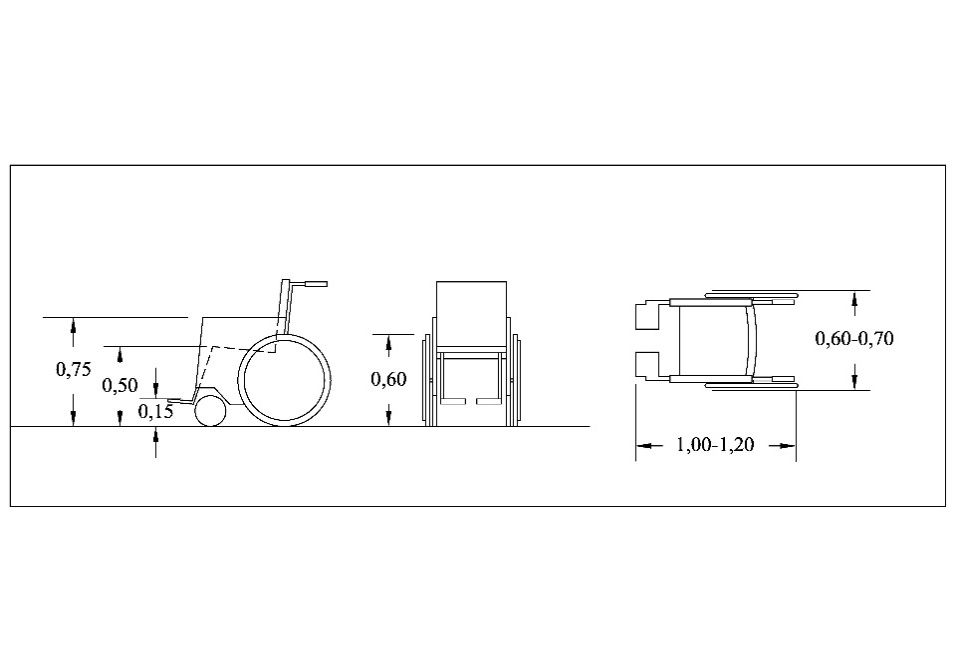 Silla de ruedas de propulsión eléctricaLa norma UNE-EN 12184 clasifica las sillas de ruedas en base a su uso como:Clase A: Silla de ruedas compacto y maniobrable que no necesita salvar necesariamente obstáculos.Clase B: Silla de ruedas suficientemente compacto y maniobrable para algunos entornos interiores y que puede salvar algunos obstáculos en el exterior.Clase C: Silla de ruedas, habitualmente de grandes dimensiones, que no está prevista necesariamente para ser utilizada en entornos interiores y que puede recorrer distancias mayores y salvar obstáculos en el exterior.Las dimensiones principales de una silla de ruedas de tipo estándar de propulsión eléctrica y clase A son: Longitud total máxima: 120 cmAnchura máxima: 70 cmAltura del asiento: de 40 a 55 cmPeso de la silla sin la persona usuaria: de 25 a 150 KgDiámetro habitual de las ruedas delanteras: de 20 a 25 cmDiámetro habitual de las ruedas posteriores: de 30 a 40 cmAltura del reposabrazos: de 70 a 80 cmAltura del reposapiés regulable: de 10 a 20 cmDiámetro de giro máximo: 200 cm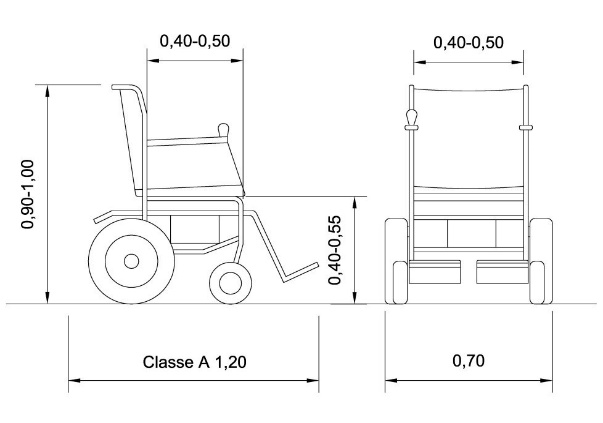 Persona en silla de ruedas Los datos antropométricos medios de la persona en silla de ruedas son los siguientes: Midas del contorno planta: Longitud total: 120 cm.Anchura total: 80 cm (la de la silla vacía más 5 cm a cada lado que salen las manos y los codos).Otras medidas: Altura de la cabeza: hombre, 135 cm; mujer, 125 cm.Altura de los ojos: hombre, 120 cm; mujer, 115 cm.Altura de los hombros: hombre, 105 cm; mujer, 100 cm.Altura del codo: hombre, 70 cm; mujer, 70 cm.Altura de los muslos: hombre, 65 cm; mujer, 65 cm.Altura de la mano cerrada: hombre, 38 cm; mujer, 42 cm.Altura de las puntas de los pies: 20 cm.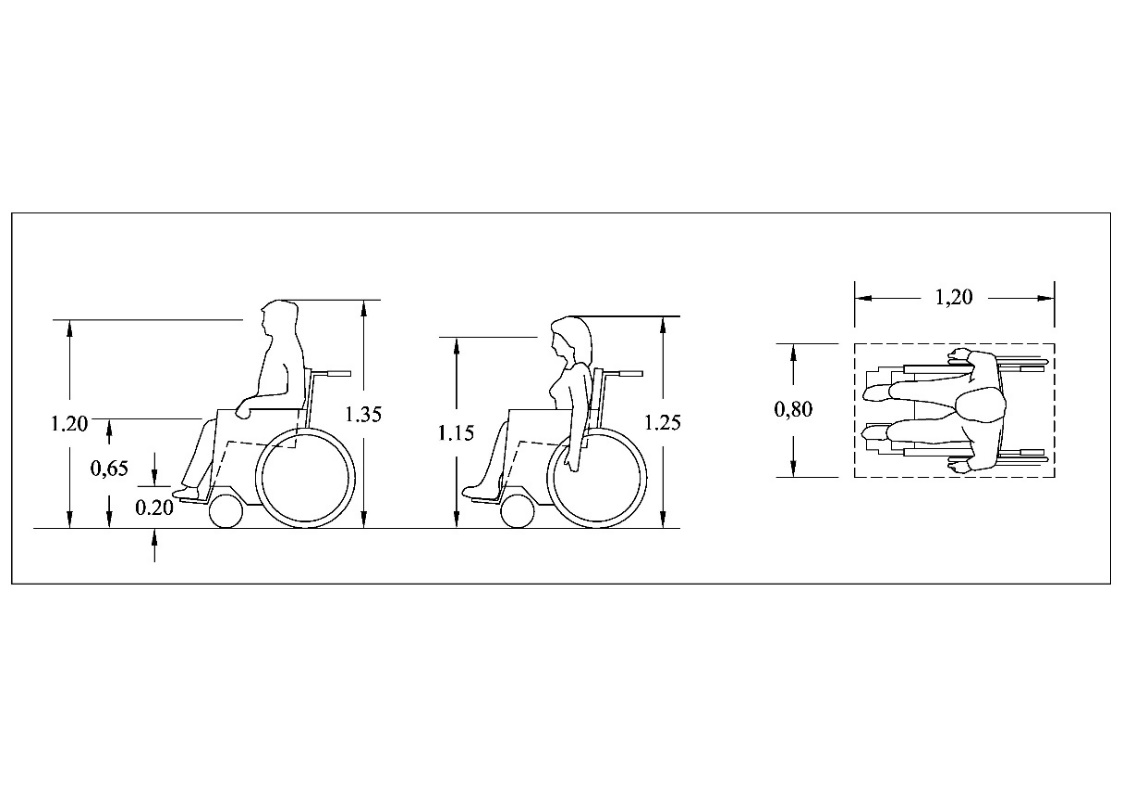 Persona no usuaria de silla de ruedasEn general, los datos antropométricos de una persona que no utilice silla de ruedas son asimilables a las de una persona con plenitud de posibilidades físicas, excepto con respecto a la anchura total del conjunto persona y medio de apoyo en los casos siguientes:Anchura a considerar en caso de una persona usuaria de muletas: entre 90 y 120 cm.Anchura a considerar en caso de una persona usuaria de perro de asistencia: 80 cm.Anchura a considerar en caso de una persona usuaria de bastón de movilidad: 75 cm.Anchura a considerar en caso de una persona usuaria de andadores: 60 cm.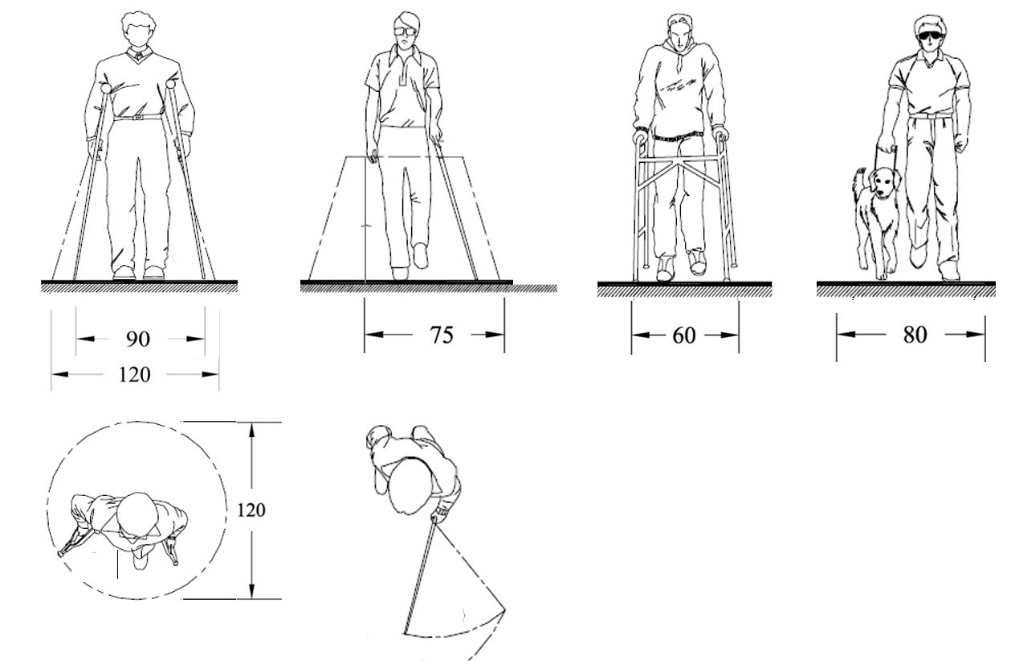 Persona acompañanteLas dimensiones totales del conjunto de la persona con discapacidad, su acompañante y el medio de apoyo son las siguientes:Dimensiones a considerar en caso de una persona usuaria de silla de ruedas con acompañante situado posteriormente en la silla de ruedas: Anchura de 80 cm y longitud de 180 cm.Dimensiones a considerar en caso de una persona usuaria de silla de ruedas con acompañante situado paralelamente a la silla de ruedas: Anchura de 150 cm y longitud de 120 cmDimensiones a considerar en caso de una persona usuaria de bastón de movilidad con acompañante: Anchura de 120 cm y longitud de 120 cm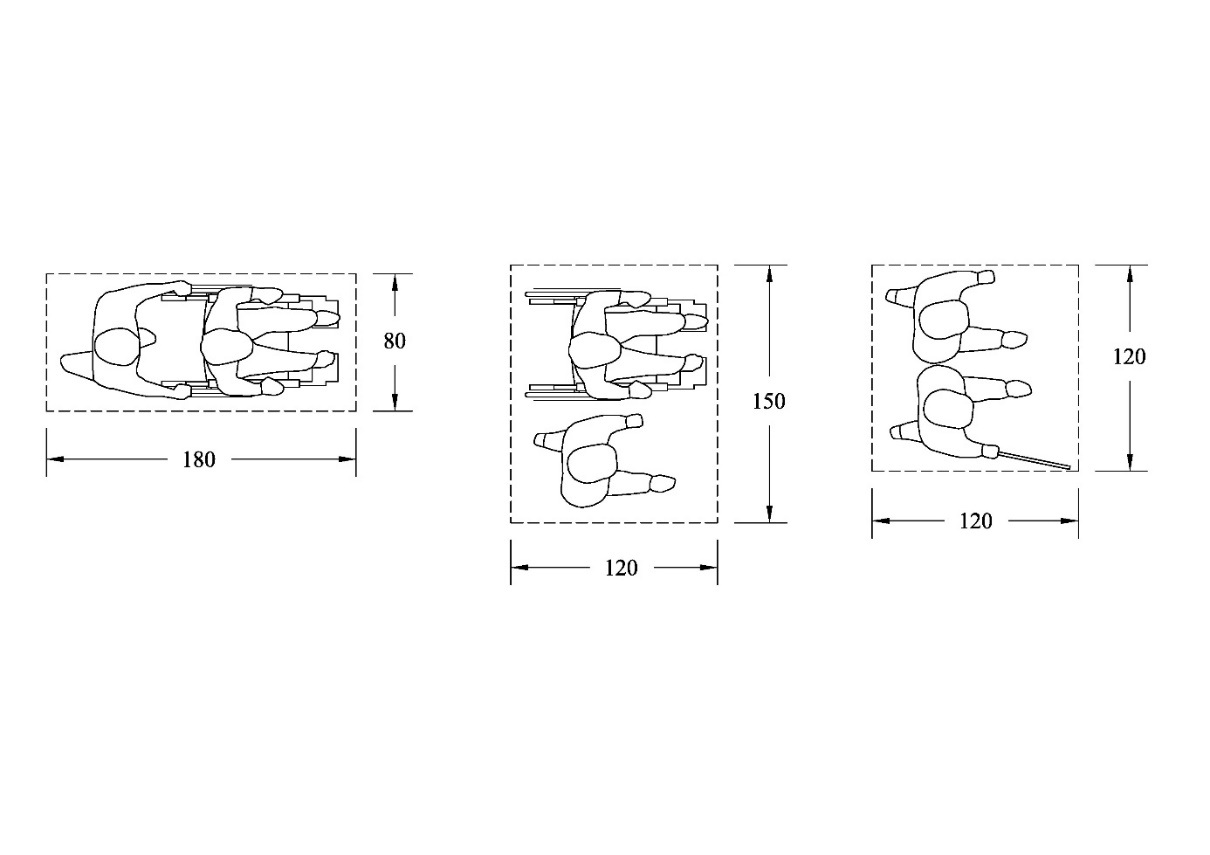 Parámetros que facilitan el desplazamientoDesplazamiento en línea rectaLas anchuras útiles de paso y cruce con comodidad son las siguientes: 80 cm: para superar un obstáculo aislado.90 cm: para circular (aumentar a 100 cm cuando el recorrido está desprotegido lateralmente).140 cm: para cruzarse con un usuario de silla de ruedas (aumentar a 150 cm cuando el recorrido está desprotegido lateralmente).180 cm: para cruzarse dos sillas de ruedas (aumentar a 200 cm cuando el recorrido está desprotegido lateralmente).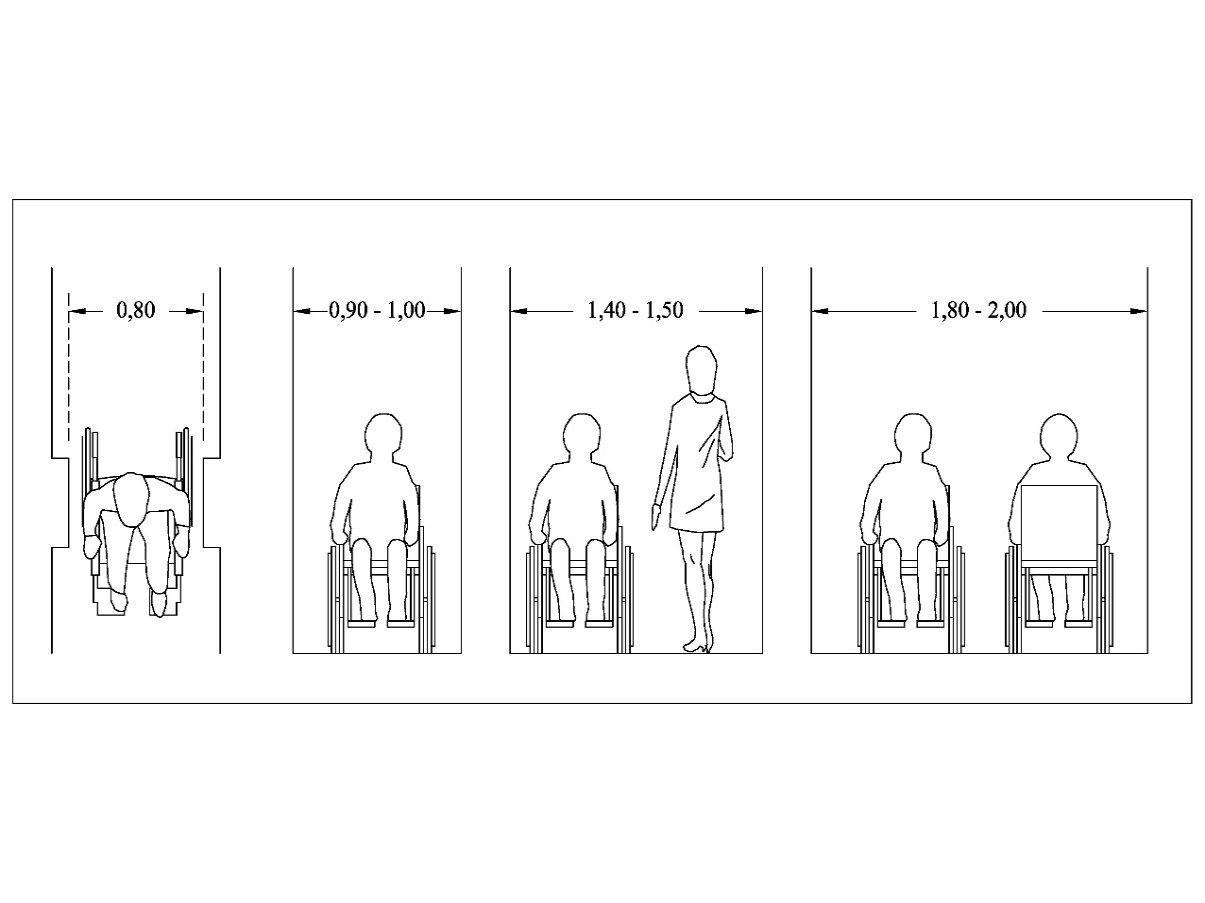 Desplazamiento que comporta cambio de direcciónPuede tratarse de una rotación o de un giro.Los valores indicados en este apartado se han determinado para una silla de dimensiones estándares (110 x 70 cm): RotaciónSe considera movimiento de rotación el cambio de dirección sin desplazamiento longitudinal. Espacio libre necesario para hacer este movimiento con un número reducido de maniobras: 1,35x1,35 m: para una rotación de 90 o.1,35x1,50 m: para una rotación de 180 o.1,50x1,50 m: para uno rotación de 360 o. 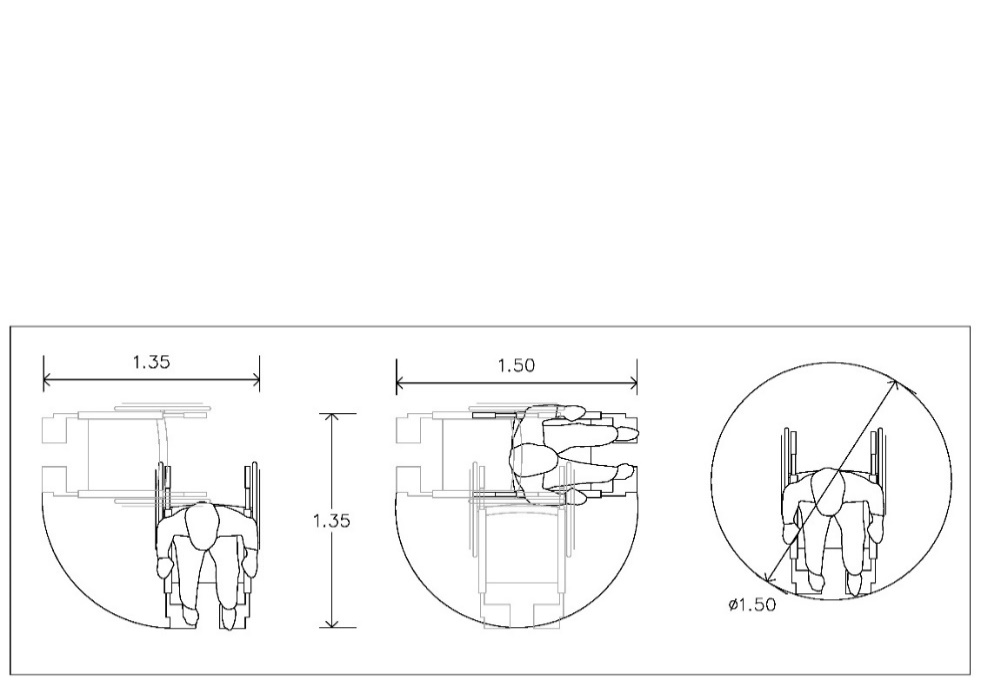 Espacio libre necesario para hacer este movimiento con una sola maniobra: 1,35x1,35 m para una rotación de 90º sobre el eje de la silla de ruedas.1,35x1,70 m para una rotación de 180º sobre el eje de la silla de ruedas.1,70x1,70 m para uno rotación de 360º sobre el eje de la silla de ruedas.1,55x1,35 m para una rotación de 90º sobre una rueda fija.1,75x1,80 m para una rotación de 180º sobre una rueda fija.2,00x2,00 m para una rotación de 360º sobre una rueda fija.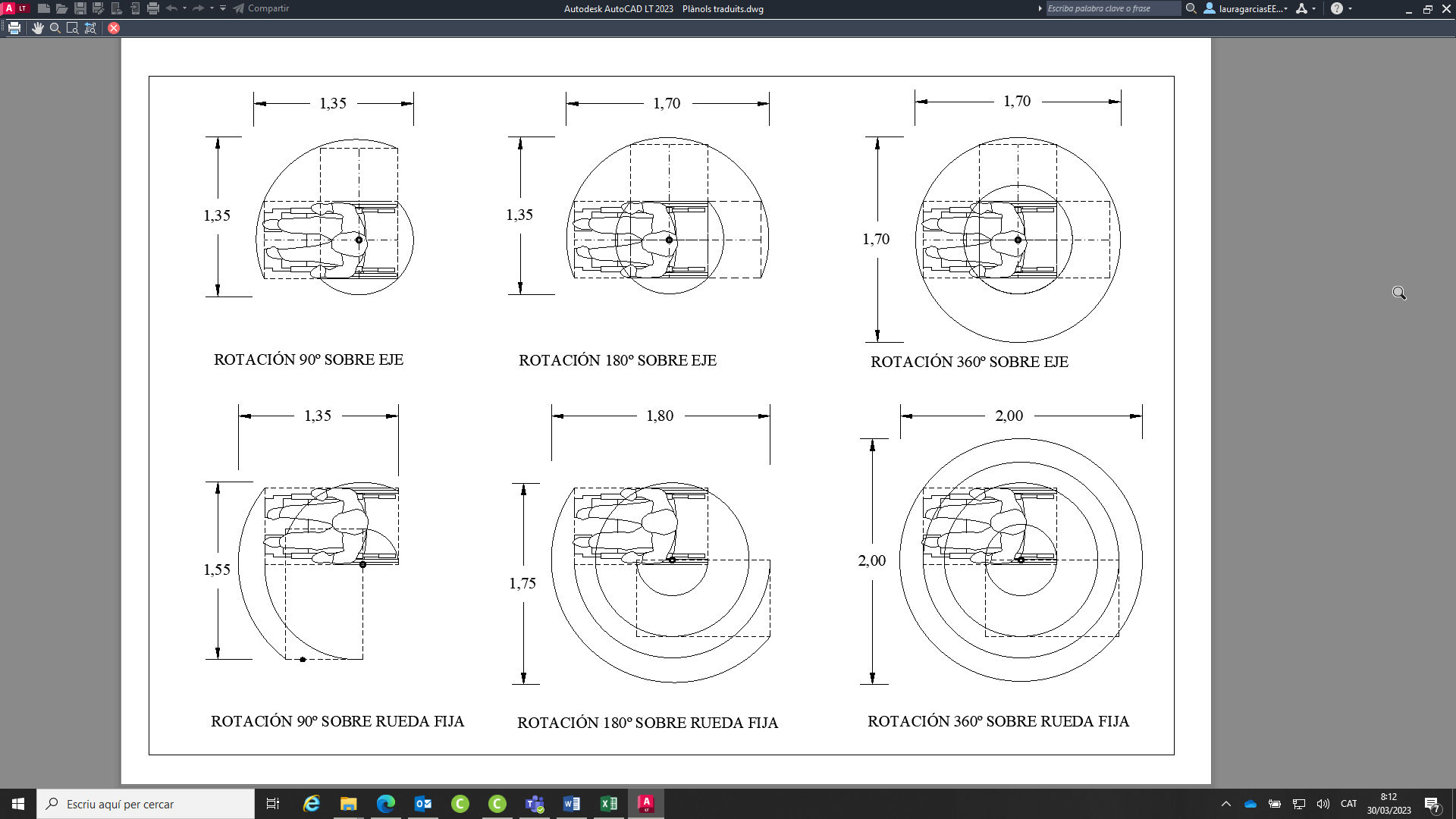 Giro Se considera movimiento de giro el cambio de dirección con desplazamiento.El espacio libre necesario para efectuar un giro con una sola maniobra se determina en función del radio de giro; para giros de 90 grados con los radios más usuales son los siguientes: R: 0,40;  L.I: 1,35;  L.F: 1,65;  A.I: 0,80;  A.F: 1,05R: 0,60;  L.I: 1,50;  L.F: 1,80;  A.I: 0,90;  A.F: 1,00 R: 0,80;  L.I: 1,60;  L.F: 2,00;  A.I: 1,00;  A.F: 0,90R: 1,00;  L.I: 1,80;  L.F: 2,20;  A.I: 1,10;  A.F: 0,90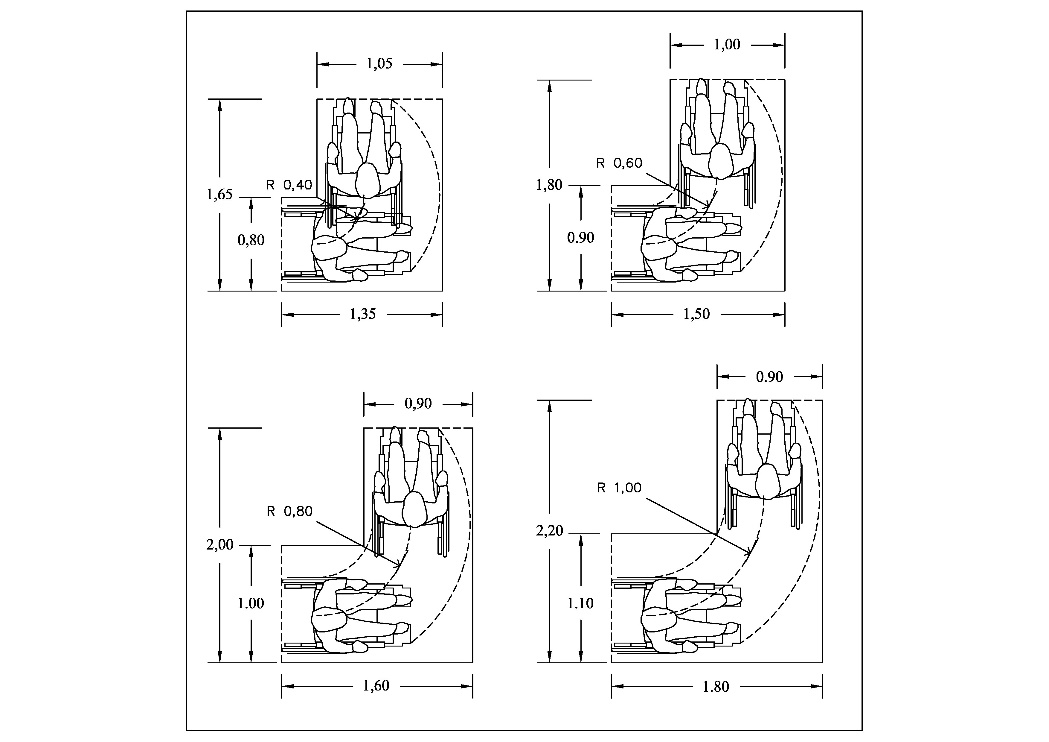 (Abreviaciones: R-Radio de giro; L.I-Longitud de maniobra en la dirección inicial; L.F-Longitud de maniobra en la dirección final; A.I-Anchura de maniobra en la dirección inicial; A.F-Anchura de maniobra en la dirección final)Movimiento específico para franquear una puertaSe valoran dos situaciones diferentes según si la aproximación es frontal o lateral con respecto al plano de la puerta. En todos los casos se considera un paso útil de puerta de 80 cm.Aproximación frontalApertura en sentido de la marcha: Área de maniobra delante de la puerta: 1,20 x 1,45 m.Área de maniobra detrás de la puerta: 1,40 x 1,75 m.Espacio libre lateral para abrir la puerta: 30 cm.Espacio libre lateral para cerrar la puerta: 50 cm.Apertura en sentido inverso de la marcha: Área de maniobra delante de la puerta: 1,40 x 1,75 m.Área de maniobra detrás de la puerta: 1,20 x 1,45 m.Espacio libre lateral para abrir la puerta: 50 cm.Espacio libre lateral para cerrar la puerta: 30 cm.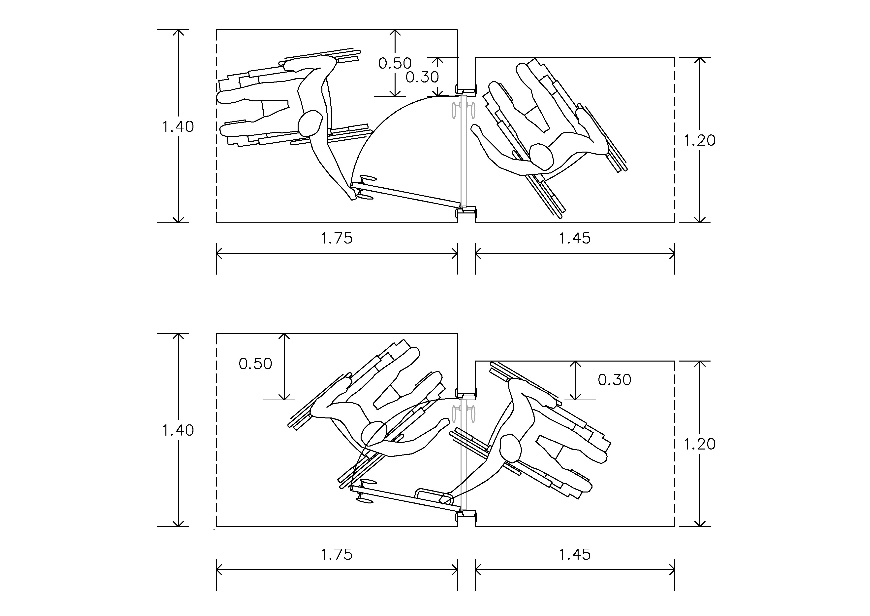 Aproximación lateralApertura en sentido de la marcha.Área de maniobra delante de la puerta: 1,20 x 1,60 m.Área de maniobra detrás de la puerta: 1,20 x 2,20 m.Espacio lateral libre para abrir la puerta: 70 cm.Espacio lateral libre para cerrar la puerta: 130 cm.Apertura en sentido inverso de la marcha: Área de maniobra delante de la puerta: 1,20 x 2,20 m.Área de maniobra detrás de la puerta: 1,20 x 1,60 m.Espacio lateral libre para abrir la puerta: 130 cm.Espacio lateral libre para cerrar la puerta: 70 cm.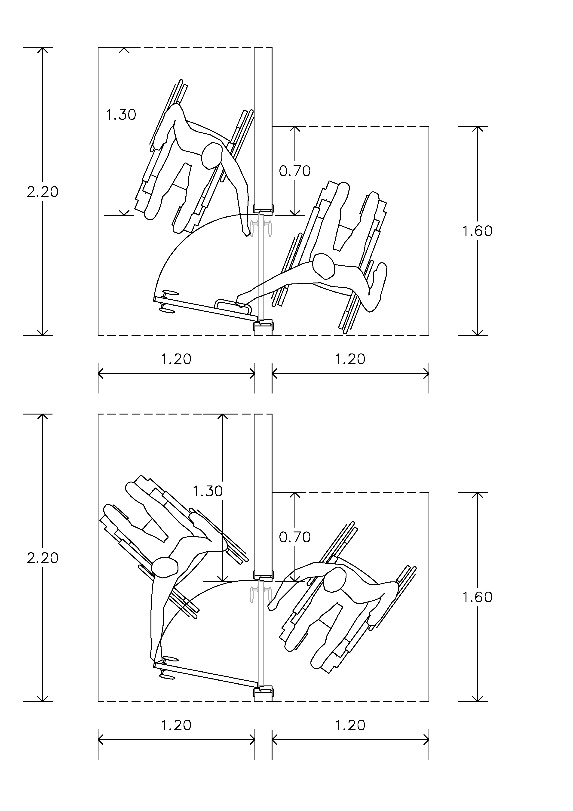 Parámetros que facilitan la interacción y el uso de los elementos Parámetro específico para efectuar una transferencia.Se diferencian dos tipos de transferencias:En el caso de un usuario de silla de ruedas, se entiende por transferencia el movimiento para instalarse en la silla de ruedas o el movimiento para abandonarla.En el caso de una persona ambulante con dificultades físicas, se entiende por transferencia el movimiento que hace para cambiar de la posición de pie derecho a sentada, o al revés. Transferencia de un usuario de silla de ruedasLas principales condiciones para poder efectuar una transferencia son: Disponer de barras de apoyo al alcance, que tengan las características especificadas al apartado 3.1.2 de este anexo.Que el nivel de asiento sea sensiblemente igual que el del elemento en el cual se efectúa la transferencia: entre 45 y 50 cm.Disponer de espacio suficiente para acercar la silla y situarla en la posición adecuada.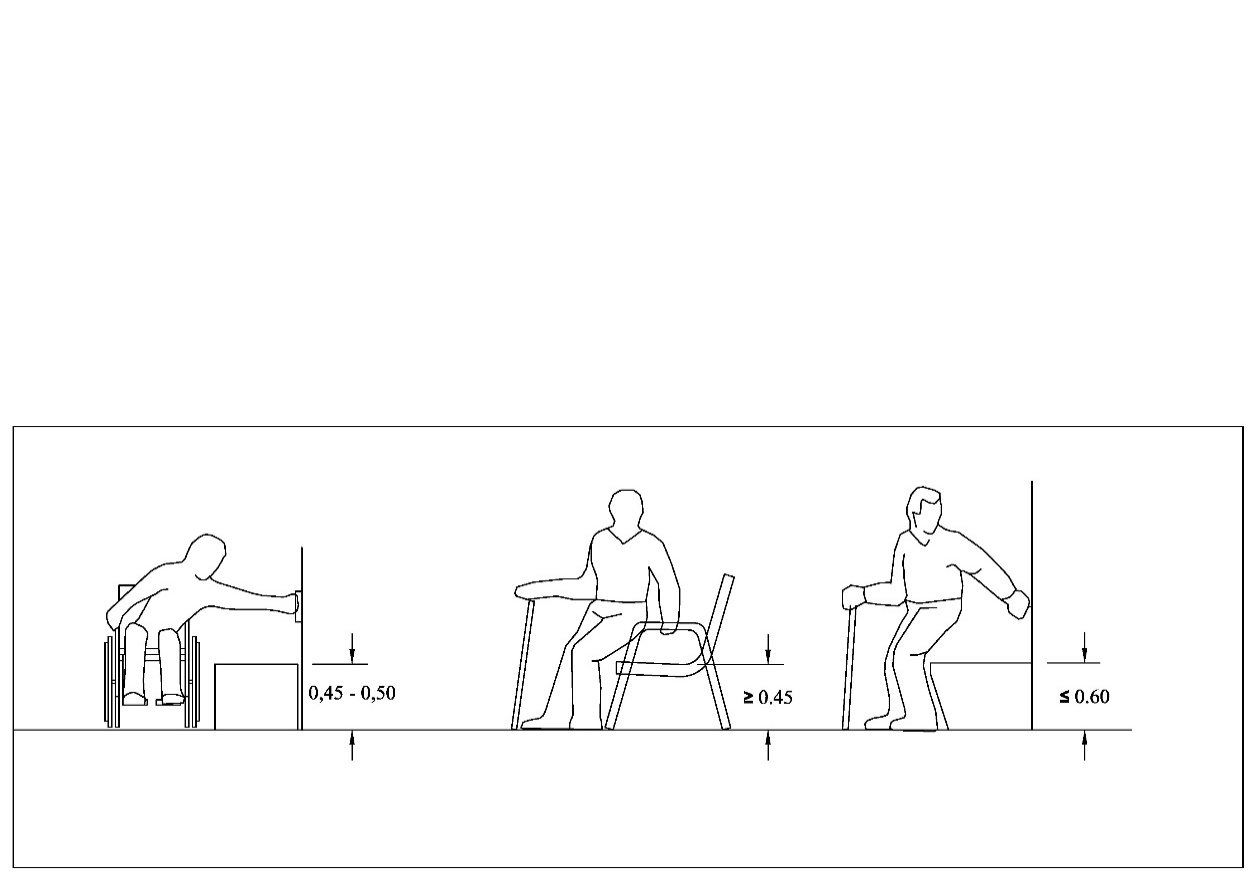  Transferencia de un ambulanteLas principales condiciones para poder efectuar una transferencia son: Disponer de barras de apoyo al alcance, que tengan las características especificadas al apartado 4.1.2 de este anexo, siempre que el asiento esté en menos 60 cm de altura.Que la altura de los asientos no sea inferior a 45 cm, ya que en caso contrario presentan dificultades a las personas con movilidad reducida a la hora de levantarse.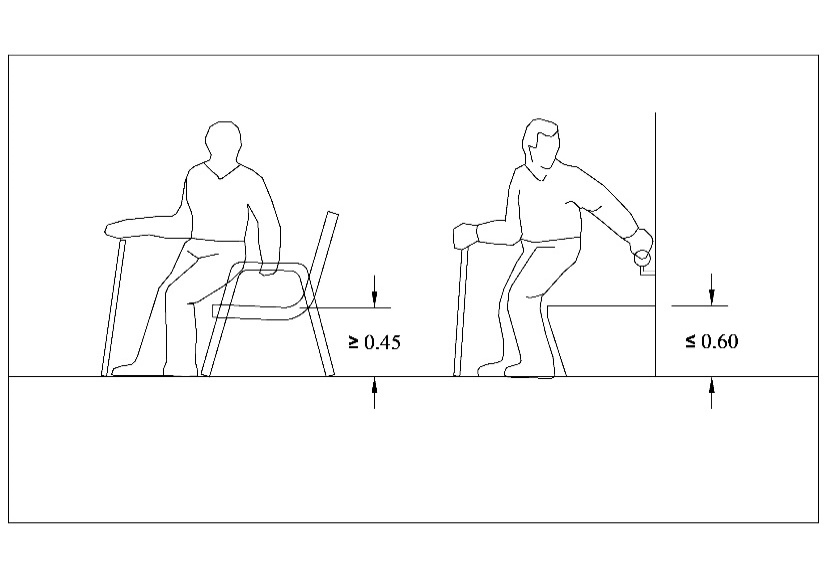  Parámetros que facilitan las posibilidades de alcanceSe consideran tres tipos de alcance: Manual: capacidad para abarcar objetos con las manos.Visual: posibilidad de percibir imágenes.Auditivo: posibilidad de captar sonidos.Los usuarios de silla de ruedas, en general, tienen limitada la capacidad de alcance manual y visual, ya que la persona tiene que actuar sentada, mientras que los amblíopes y ciegos tienen disminuidas las posibilidades de alcance visual, y los hipoacústicos y sordos, las de tipo auditivo, por deficiencias en los órganos visuales y auditivos, respectivamente.Alcance manualAlcance manual sobre un plano horizontal desde una silla de ruedasSe consideran los siguientes parámetros básicos: 70-85 cm: altura confortable para actuar desde la silla.60 cm: alcance frontal máximo en el plano.90 cm: alcance lateral máximo en el plano a cada lado desde el eje de la silla.67 cm (recomendable 70): altura mínima libre bajo el plano para poder acercarse frontalmente.55 cm (recomendable 60): profundidad mínima libre bajo el plano para poder acercarse frontalmente.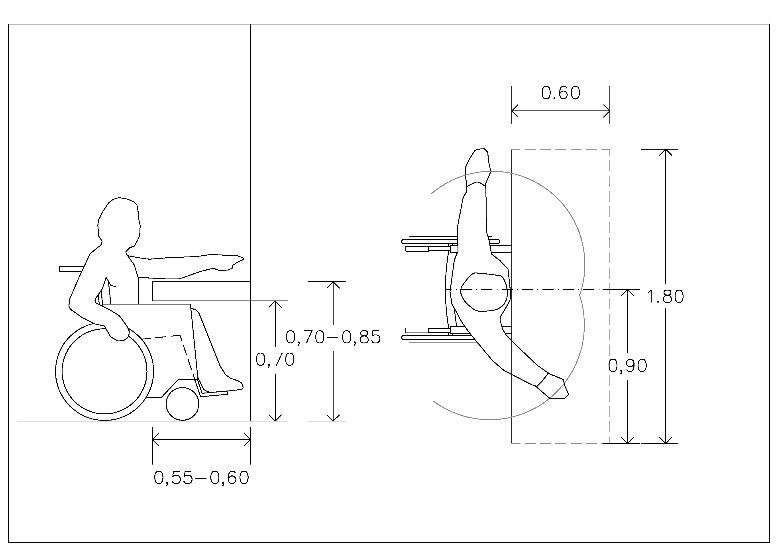 Alcance manual sobre un plano vertical desde una silla de ruedasLos parámetros básicos son los siguientes: 80-120 cm: altura de confort.140 cm: altura máxima para poder manipular objetos.40 cm: altura mínima para poder manipular objetos.160 cm: altura máxima de alcance de objetos colgados.70 cm: alcance posterior máximo.40 cm: distancia no útil a partir de la intersección de dos planos verticales que forman un ángulo de 90 grados.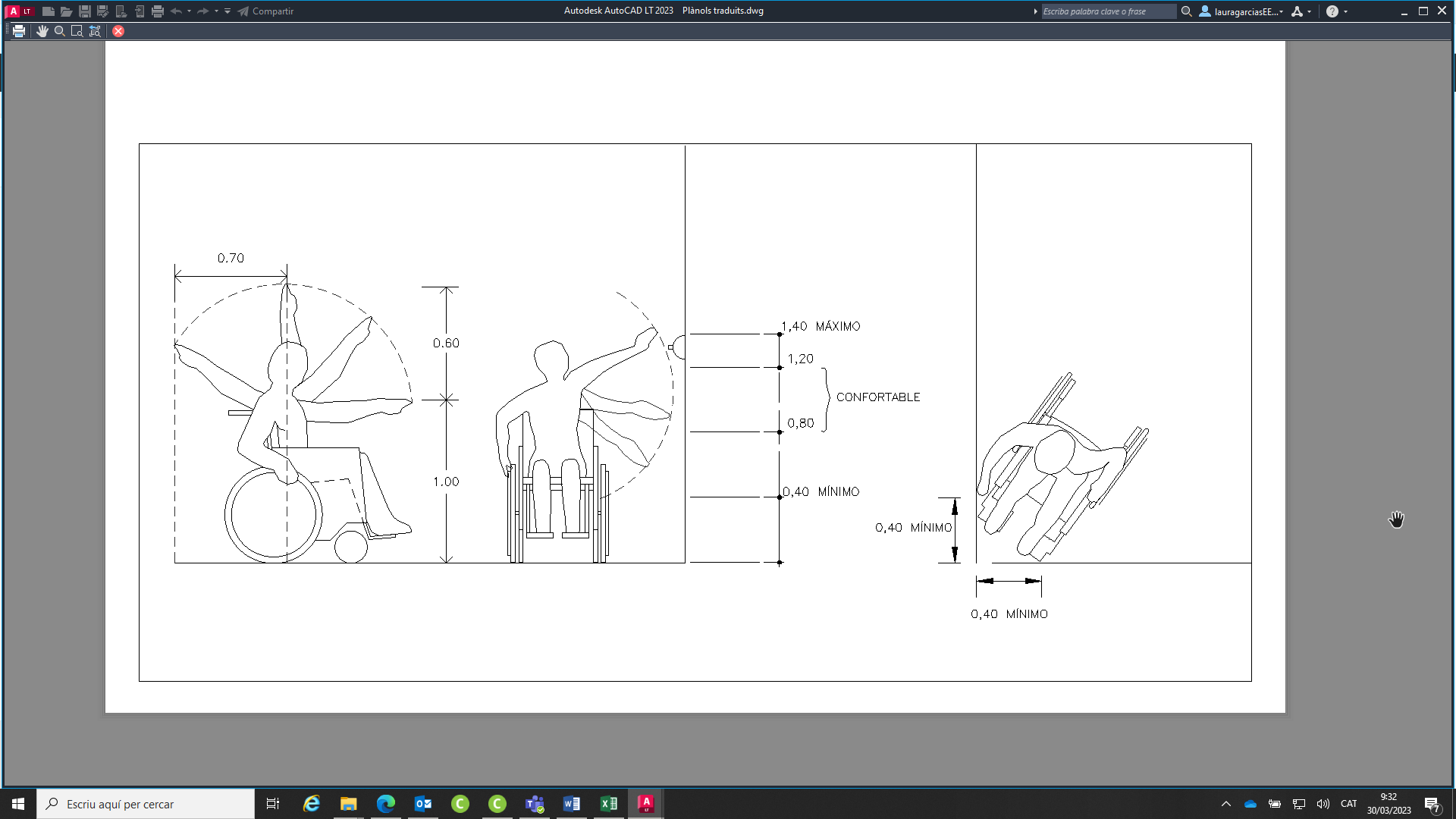 Alcance visualAlcance visual desde una silla de ruedasLos parámetros básicos a tener en cuenta son: 60 cm: altura máxima de la parte opaca de alféizares y protecciones en el exterior.110 cm: altura máxima de un plano horizontal para tener visión de los objetos que haya situados.90 cm (recomendable 80): altura máxima de la base de un espejo para poder tener una visión completa de la propia cara; en caso de espejos colocados a una altura superior, habría que inclinarlos con respecto a la vertical para alcanzar la misma visión.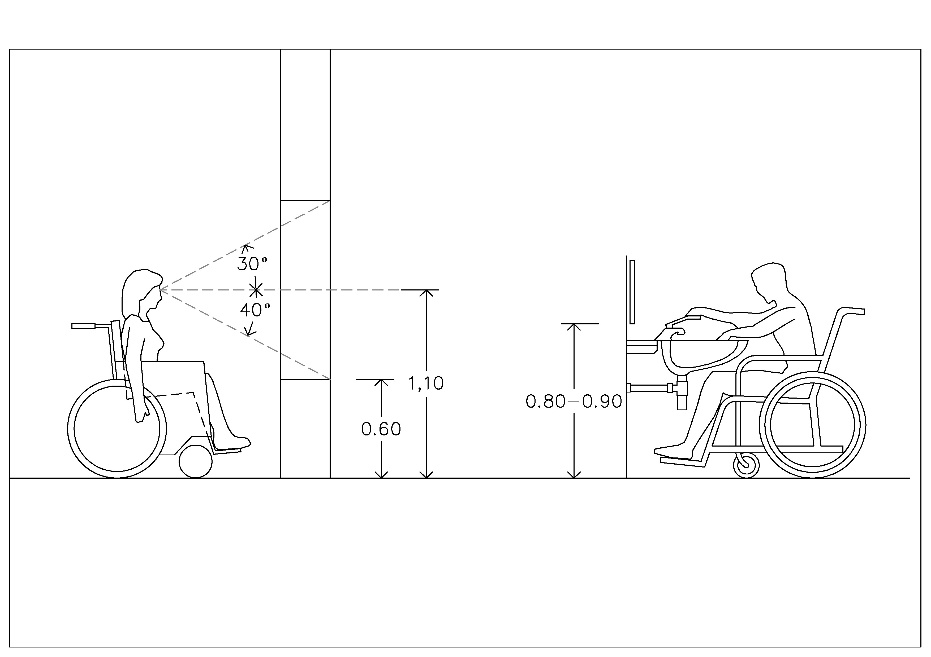 Alcance en las personas con pérdida total o parcial de la visiónLa limitación de la capacidad visual comporta dificultades para detectar y superar obstáculos, para determinar direcciones y para obtener informaciones gráficas.Detectar obstáculosLos principales puntos a tener en cuenta para facilitar la detección de obstáculos son: Evitar obstáculos sobresalientes (señalizaciones, marquesinas y velas, entre otros) en una altura inferior a 220 cm.Señalizar a nivel del suelo con toda su proyección en planta cualquier obstáculo situado a una altura inferior a 220 cm.Situar cualquier objeto que pueda ser un obstáculo en un trayecto de peatones, si es posible, fuera del ámbito de desplazamiento de una persona con discapacidades visuales. En caso de que eso no sea posible, se situará completamente adosado al elemento guía.Se entiende por ámbito de desplazamiento de una persona con discapacidades visuales el espacio definido por una parte de 90 cm de anchura y 220 cm de altura, contada en perpendicular en el plano vertical donde se encuentra el elemento con que le sirve de guía.Advertir la presencia de un obstáculo o cambio de nivel permanente existente en un trayecto de peatones con una franja de pavimento indicador que tenga una anchura de 0,80 m, preceda el obstáculo en todas las direcciones de aproximación y tenga una textura lo bastante diferenciada con respecto al resto del pavimento para que pueda ser detectada con el pie calzado.Proteger todo tipo de agujeros, ya sea cubriéndolos de manera que el elemento que sirva de tapadera no sobresalga del nivel del pavimento circundante, o bien rodeándolos con protecciones sólidas detectables con bastón de movilidad, de manera que la distancia vertical entre la parte inferior de la protección y el pavimento sobre el cual se levanta no sea superior a 10 cm.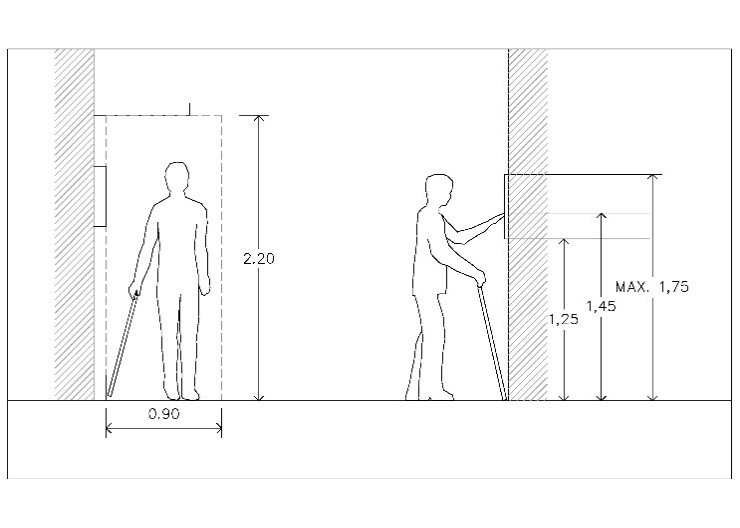 Determinar direccionesLas personas con dificultades de visión necesitan un elemento guía continuo que les permita, en cualquier momento, determinar o comprobar la dirección de desplazamiento. Esta función, la puede hacer uno de los elementos que configuran o delimitan el espacio (pared, mobiliario, valla y bordillo, entre otros) o, en caso de que este elemento adecuado no esté, un elemento expresamente dispuesto (pasamano, barandilla y franja de pavimento con textura diferenciada, entre otros).Obtener informaciones gráficasPara posibilitar el acceso a la información gráfica, hay que tener en cuenta los puntos siguientes: Complementar los mensajes que se ofrecen por vía visual con un sistema de vía táctil (relieve y Braille, entre otros) o de vía acústica (habla y código sonoro, entre otros), a fin de que puedan llegar a los invidentes y a las personas con baja visión.La información táctil puede colocarse sobre el suelo, barandillas o paneles informativos. Esta información se proporcionará mediante texturas rugosas y caracteres o símbolos en alto relieve y en Braille.El área de barrido ergonómico (zona de interacción entre el movimiento del brazo y la información que encuentra en su recorrido) para la lectura de letreros y elementos informativos en Braille sobre paramento vertical se sitúa entre 125-175 cm de altura desde el pavimento. La zona que permite una lectura más cómoda del Braille es la ubicada entre 145-175 cm de altura.Cuidar de la medida, grafismo y color de las señalizaciones para facilitar la comprensión a personas de capacidad visual disminuida.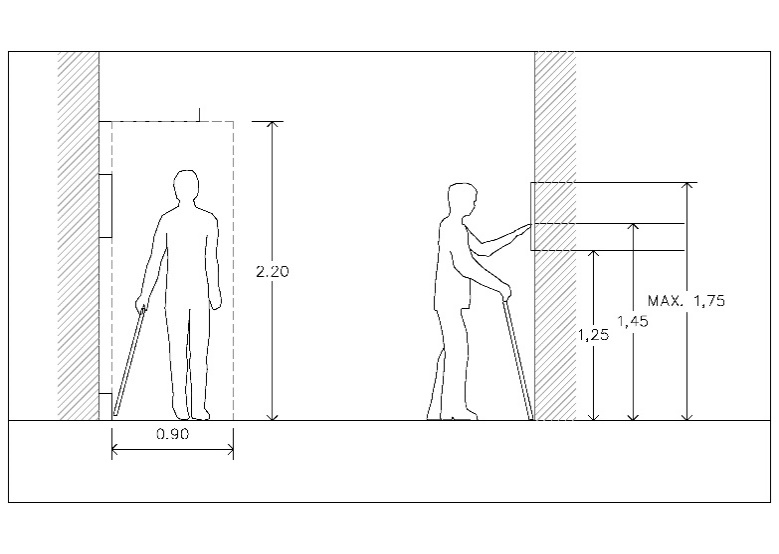 Alcance auditivo La pérdida de capacidad auditiva comporta esencialmente una dificultad en comunicarse con el entorno. Los principales puntos a tener en cuenta para solucionar este problema son: Disponer de una clara y completa señalización e información escrita.Completar los sistemas de aviso y alarma que utilizan fuentes sonoras, con impactos visuales que capten la atención de las personas con dificultades auditivas.Ofrecer una adaptación de los contenidos auditivos y escritos por medio de interpretación o videointerpretación en lengua de signos catalana.Disponer de medidas de apoyo a la comunicación oral: subtitulación, bucle magnético y emisoras de FM.Parámetros que facilitan el control de los movimientos precisosA efectos de alcanzar las condiciones de accesibilidad adecuadas se considera que la pérdida de capacidad para realizar movimientos precisos se manifiesta en la dificultad para controlar el equilibrio del propio cuerpo y para manipular objetos.Control del equilibrioCon el fin de facilitar la obtención y el mantenimiento del equilibrio, hay que disponer elementos de apoyo que sirvan de ayuda para ejecutar un movimiento o mantener una postura y asegurar que los pavimentos no dificulten la ejecución segura de los movimientos.PasamanosA efectos de alcanzar las condiciones de accesibilidad adecuadas, se entiende por pasamano todo elemento de apoyo que se dispone a lo largo de un recorrido o en torno a un espacio como ayuda para desplazarse o como apoyo para mantener una postura determinada.La colocación de pasamanos tiene una importancia especial en los casos siguientes: A lo largo de los trayectos de peatones en rampa de pendiente superior al 8%.A lo largo de los trayectos de peatones en rampa que presenten un desnivel lateral repentino superior a 20 cm.A lo largo de todos los desniveles salvados con peldaños.Para garantizar el equilibrio dentro de los elementos en movimiento.Las principales características a tener en cuenta en el diseño y en la disposición de los pasamanos son las siguientes: Fijación firme por la parte inferior, con una separación mínima de 4 cm con respecto a cualquier otro elemento.Diseño anatómico. Con una forma que permita adaptarse a la mano y con una sección igual o equivalente a la de un tubo redondo entre 3 y 5 cm de diámetro.Altura de colocación de acuerdo con los siguientes criterios: para ambulantes, entre 90 y 110 cm, en función del desnivel adyacente.para usuarios de silla de ruedas, entre 65 y 75 cm.Situados a los dos lados del trayecto, ente los casos que se requiere.Prolongación de 30 cm más allá del comienzo de la rampa o escalera.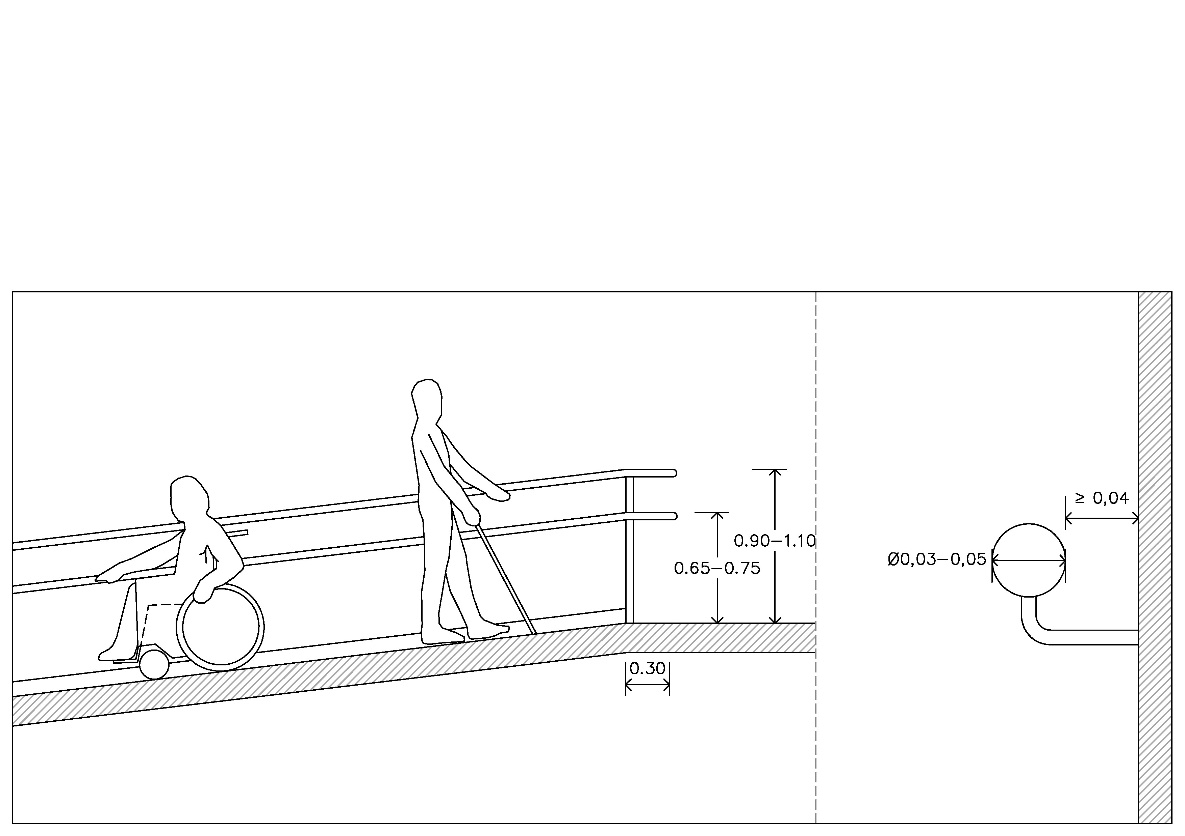 BarrasA efectos de alcanzar las condiciones de accesibilidad adecuadas, se entiende por barra todo elemento de apoyo colocado cerca de un objeto determinado con el fin de facilitar el uso.La disposición de barras es de gran importancia para la utilización de los aparatos higiénicos, excepto los lavabos, y también para efectuar todo tipo de transferencias.Las principales características que tienen que reunir son las siguientes: Fijación firme, con una separación mínima de 4 cm con respecto a cualquier otro elemento.Diseño anatómico. Perfil redondo, entre 3 y 5 cm de diámetro. Altura de colocación de acuerdo con los siguientes criterios: 90-95 cm, si lo tiene que utilizar una persona de pie.20-25 cm por encima del elemento que sirva de asiento, si lo tiene que utilizar una persona sentada.Situación y largura adecuada en cada caso. Como mínimo de 60 cm la barra fija al lado del inodoro, separada de la pared posterior, y de 75 cm la barra abatible fijada en la pared posterior.Hay que prever las barras abatibles verticalmente cuando las fijas pueden hacer obstaculizar alguna maniobra a una persona, tenga discapacidad o no.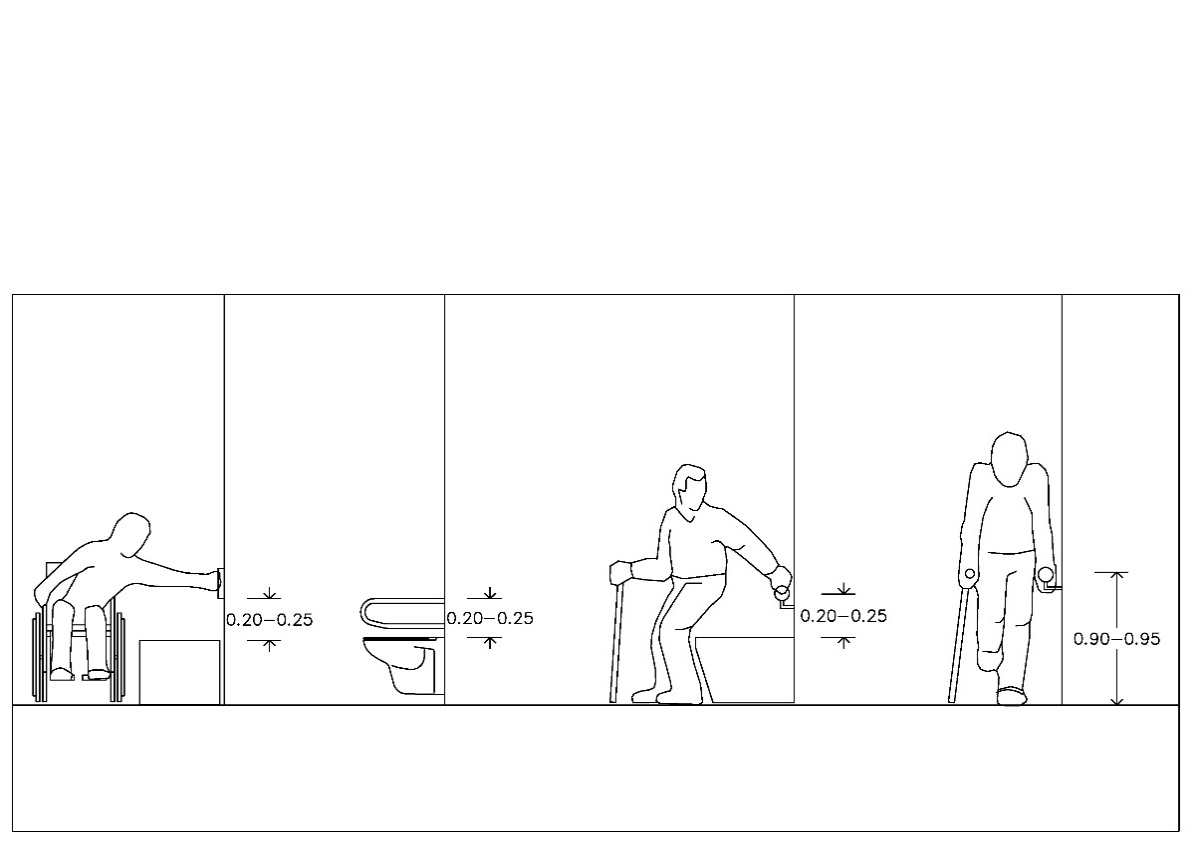 Control de la manipulaciónPara facilitar el accionamiento de elementos de mando (interruptores, grifos, manillas y pestillos, entre otros), hay que tener en cuenta los siguientes criterios básicos: Situarlos dentro de las áreas de alcance señaladas en el apartado 3.2.1.Escoger un diseño que permita el accionamiento del aparato, prescindiendo del movimiento de los dedos de la mano y del giro de la muñeca, es decir, que se pueda utilizar por simple presión o mediante el movimiento del brazo.Utilizar unos elementos que tengan suficiente contraste cromático con la superficie o entorno adyacente.CAPÍTULO 2 Accesibilidad en el territorio SECCIÓN PRIMERADisposiciones generales Ámbito de aplicaciónLas prescripciones de este capítulo son de aplicación en los espacios urbanos de uso público y en los espacios naturales de uso público en los lugares donde esté previsto el acceso de visitantes, así como a las instalaciones, servicios y mobiliario de uso público que formen parte. También son de aplicación a los espacios urbanizados al aire libre que no forman parte del dominio público cuando concurren las tres condiciones siguientes:Son espacios urbanizados de uso público o comunitario.Están previstos para la circulación de peatones o de vehículos y peatones.No se encuentran adscritos a ninguna edificación.Los espacios urbanizados de una parcela adscritos a los edificios que contiene tienen que cumplir las condiciones de accesibilidad a la edificación. Planeamiento urbanístico y proyectos de urbanización El planeamiento urbanístico, los proyectos de urbanización y los de obras ordinarias tienen que garantizar la accesibilidad universal (física, sensorial y cognitiva) en la medida de su grado de intervención y no serán aprobados por el organismo correspondiente si se observan carencias derivadas del incumplimiento de los criterios establecidos en la Ley 13/2014, de 30 de octubre, de accesibilidad, de los preceptos de este Código y de las normativas que si procede resulten de aplicación. Clasificación de los espacios Se considera la clasificación siguiente: Espacios urbanos viales de nueva creaciónEspacios urbanos libres de nueva creaciónEspacios urbanos viales existentesEspacios urbanos libres existentesEspacios naturales y costeros.Las vías interiores de urbanizaciones privadas y los otros espacios comunes a que hace referencia el artículo 6.2 tienen que cumplir unas condiciones de accesibilidad idénticas a las que se definen para los espacios urbanos de uso público, según sean de nueva creación o existentes. Condiciones aplicables a todos los espaciosLos itinerarios de peatones accesibles tienen que cumplir las condiciones establecidas en el apartado 1.1 del anexo 2aLos itinerarios de peatones practicables tienen que cumplir las condiciones establecidas en el apartado 1.2 del anexo 2a.  Los itinerarios de peatones accesibles y practicables tienen que conectar con los pasos de peatones y con las paradas de transporte público.Los cruces entre itinerarios de peatones y de vehículos se tienen que resolver según las condiciones de accesibilidad establecidas al artículo 17.Las vías que tienen acera a los dos lados y contienen tramos de acera con una longitud superior a 250 m tienen que disponer de pasos de peatones accesibles intermedios que permitan cruzar la calzada cada 250 m como máximo. Los elementos de urbanización, el mobiliario urbano y las instalaciones, tengan carácter permanente o provisional, tienen que cumplir las condiciones de accesibilidad definidas en la sección segunda de este capítulo y al capítulo 5 y respetar las anchuras libres de paso que se definen en el apartado 1 del anexo 2a para cada situación.  Las escaleras, escaleras mecánicas y rampas mecánicas no forman parte de los itinerarios accesibles o practicables. No obstante tienen que cumplir las condiciones de accesibilidad indicadas en los apartados 6 y 7 del anexo 2a que facilitan el uso autónomo y seguro de estos elementos para personas con discapacidad sensorial, cognitiva o con dificultades de movilidad que no impidan su uso.Una vía pública se considera de uso para peatones cuando se destina principalmente a la circulación de personas y únicamente se admite que circulen vehículos de servicio en horarios limitados, de acuerdo con las condiciones siguientes:Se consideran vehículos de servicio: los vehículos comerciales que tengan que efectuar operaciones de carga y descarga, los taxis, los vehículos que transporten titulares de la tarjeta de aparcamiento para personas con discapacidad, los vehículos de recogida de basura y otros debidamente autorizados. Se considera que una vía tiene horario limitado cuando la prohibición de circular se aplica durante 8 o más horas diarias y coincide con los horarios de mayor actividad comercial.La restricción de circulación no afecta en los vehículos de emergencia y seguridad, como vehículos policiales, del cuerpo de bomberos y ambulancias, entre otros. En urbanizaciones de baja densidad, con uso de vivienda unifamiliar aislada o en hilera y sin actividad comercial, las vías de plataforma única de uso para peatones pueden admitir la circulación sin limitaciones horarias de los vehículos particulares que acceden a sus garajes, cuando se trata de vías sin salida o con el tráfico restringido a estos vehículos y debidamente señalizado, y el número de viviendas que sirven es igual o inferior a 20. La velocidad máxima de circulación de los vehículos, en los horarios y condiciones que se permite, es de 10 km/h, con excepción de los vehículos de emergencia y seguridad cuando el servicio lo requiera.Espacios urbanos viales de nueva creaciónLos espacios urbanos viales> de nueva creación tienen que reunir las condiciones de accesibilidad siguientes:Tienen que disponer de un itinerario de peatones accesible a cada lado, salvo aquellas vías o tramos de vía en que los peatones únicamente puedan circular por un lado, que tendrá que contener el itinerario de peatones accesible.Caso que haya paseos centrales, estos tienen que tener un itinerario de peatones accesible. Las soluciones de plataforma única tan sólo son admisibles en vías de uso para peatonas, las cuales tienen que cumplir las características indicadas en el artículo 9.8. Las vías de plataforma única tienen que tener una anchura suficiente para garantizar que los itinerarios de peatones accesibles a cada lado no se superpongan con el espacio central habilitado para la circulación ocasional de vehículos y que en el futuro se puedan convertir en vías convencionales, con calzada y aceras a diferente nivel, si se modifican las condiciones de utilización.Espacios urbanos libres de nueva creaciónLos espacios urbanos libres de nueva creación tienen que reunir las condiciones de accesibilidad siguientes:Los recorridos principales y los accesos a los elementos singulares del espacio tienen que disponer de un itinerario de peatones accesible.Los recorridos secundarios tienen que disponer de un itinerario de peatones con las mejores condiciones de accesibilidad que sean compatibles con las características del trazado, y su diseño se tiene que resolver de manera que no resulten discriminatorios, ni por la longitud de los recorridos, ni por su ubicación en relación con las áreas de mayor afluencia de personas.Ampliaciones de núcleos existentes En los casos que de conformidad con la ley de Urbanismo se admite la urbanización de terrenos con pendiente natural superior al 20%, vista la imposibilidad de crecimiento de los núcleos existentes con otras alternativas, las vías o tramos de nueva creación pueden tener pendientes longitudinales mayores que los definidos en el anexo 2a siempre que no superen el 10%. En los casos previstos en el apartado anterior, el planeamiento tiene que contemplar los trazados más adecuados en función de la orografía del lugar para que las vías resultantes tengan las mínimas pendientes longitudinales. Excepcionalmente, se pueden admitir vías o tramos de nueva creación con pendiente superior al 10% cuando se justifica que es la única alternativa para ampliar un núcleo urbano existente debido a la orografía, infraestructuras, barreras naturales y otros condicionantes físicos del entorno que lo rodea. En estos casos, se tiene que reducir estas vías al mínimo imprescindible para conectar el núcleo existente con las zonas urbanas nuevas y se tiene que disponer de un informe previo del organismo de la Generalitat competente en planificación territorial que certifique la ausencia de alternativas y autorice la solución.Se pueden admitir escaleras que cumplan el apartado 6 del anexo 2a cuando no sea posible resolver alguna conexión con pendientes iguales o inferiores al 10%, siempre que se disponga de itinerarios alternativos con las condiciones indicadas en los apartados anteriores que no sean desproporcionados en tiempo y/o recorrido. Caso contrario, el desnivel se tiene que resolver con ascensores accesibles que garanticen el acceso a todas las personas.Espacios urbanos existentes Los espacios urbanos existentes, y también las respectivas instalaciones de servicios y mobiliario urbano, se tienen que ir adaptando gradualmente de acuerdo con lo que establece la Ley 13/2014, de 30 de octubre, de accesibilidad. A estos efectos, las entidades locales tienen que elaborar planes municipales de accesibilidad que identifiquen y programen las actuaciones a llevar a cabo para que los espacios viales y los espacios libres alcancen las condiciones establecidas en el presente Código, o revisar los existentes, en un plazo no superior a tres años desde la entrada en vigor de este código.Las actuaciones de re-urbanización integral tienen que cumplir las condiciones establecidas en el artículo 14. Se consideran actuaciones de re-urbanización integral las que afectan íntegramente a toda una vía o a un tramo de la misma que cumple alguna de las tres condiciones siguientes:Tiene una longitud superior a 250 m. Tiene una longitud superior al 50% del total de la vía.Contiene intersecciones con cuatro o más calles transversales, incluyendo los extremos.Las reformas puntuales tienen que cumplir, como mínimo, las especificaciones del apartado 1.3 del anexo 2a. Se consideran reformas puntuales las intervenciones que afectan a un tramo de longitud inferior a las indicadas al punto anterior. Las reformas puntuales que no alcancen las condiciones establecidas en el artículo 14 tienen que justificar que se adopta la mejor solución teniendo en cuenta la continuidad con el resto de la vía que no es objeto de intervención. Estas obras tienen carácter provisional y sigue vigente la obligación de adaptar la vía en su globalidad a las condiciones de una re-urbanización integral cuando corresponda de acuerdo con las prioridades y la programación prevista en el Plan municipal de accesibilidad.Las modificaciones que afecten a itinerarios accesibles o practicables existentes no pueden menoscabar las condiciones de accesibilidad iniciales. No obstante, se pueden admitir alteraciones del trazado que lo separen de la línea de fachada y reducciones puntuales de la anchura, cuando se justifica la actuación para hacer viable la construcción de ascensores, rampas u otros elementos que permitan mejorar la accesibilidad en conjunto, y siempre que los itinerarios resultantes garanticen las condiciones correspondientes a un itinerario practicable.Las rampas de nueva construcción que forman parte de un itinerario de peatones tienen que ser accesibles.Las rampas existentes que forman parte de un itinerario de peatones se consideran admisibles y se pueden mantener en los casos siguientes:Las rampas que tienen una pendiente igual o inferior al 10% y cumplen el resto de condiciones correspondientes a una rampa practicable. Las rampas que tienen una pendiente entre el 10% y el 12%, cuando cumplen las condiciones correspondientes a una rampa practicable y se justifica que no se viable aumentar su longitud recreciendo el pavimento, ya sea por falta de espacio al nivel inferior o por motivos estructurales.Las rampas que, a pesar de no cumplir los puntos a) y b) anteriores, disponen de un itinerario alternativo accesible o practicable debidamente señalizado y se justifica conservarlas con el fin de preservar los valores que motivan su protección. En estos casos, a los dos extremos de la rampa se tiene que informar cuál es el itinerario alternativo. Las escaleras de nueva construcción tienen que cumplir las condiciones indicadas en el apartado 6 del anexo 2a.Las escaleras existentes se consideran admisibles y se pueden mantener en los casos siguientes:Cuando tienen una huella igual o superior a 28 cm, una altura igual o inferior a 17,5 cm y se justifica que cumplían la normativa vigente en el momento de su construcción.Cuando no cumplen el punto a) pero se justifica conservarlas con el fin de preservar los valores que motivan su protección.Cuando existe un recorrido alternativo accesible.Las actuaciones de mantenimiento, así como la sustitución e incorporación de mobiliario urbano, elementos de urbanización o instalaciones, no tienen por sí solas la condición de reforma puntual. No obstante, tienen que cumplir las condiciones de este código con respecto a las características de los elementos que se incorporen. Excepcionalmente, en caso de que la orografía, la utilización y otras características de algún espacio urbano existente justifiquen la adopción de soluciones alternativas a las que se establecen en este Código, las entidades locales pueden aplicarlas previa elaboración de un informe técnico, adjuntado al proyecto de urbanización, que argumente la necesidad de la alternativa y las actuaciones a adoptar para la mejor accesibilidad posible. Las soluciones alternativas están acondicionadas a una funcionalidad adecuada y en caso de que una vez ejecutadas se detecte una accesibilidad insuficiente susceptible de mejora, a la Generalitat, mediante el departamento competente en accesibilidad o el departamento competente en planificación territorial puede requerir el informe técnico y la adecuación del espacio a las mejores condiciones si procede.Espacios urbanos viales existentes Los espacios urbanos viales existentes tienen que alcanzar las condiciones de accesibilidad siguientes:Las vías con aceras a diferente nivel de la calzada tienen que disponer a cada lado:De un itinerario de peatones accesible si la acera tiene una anchura igual o superior a 2,40 m y una pendiente no superior al 6%.De un itinerario de peatones que cumpla los parámetros correspondientes a un itinerario accesible excepto la pendiente si la acera tiene una anchura igual o superior a 2,40 m y una pendiente superior al 6%. El itinerario se considerará practicable.De un itinerario de peatones practicable si la acera tiene una anchura inferior a 2,40 m. En las vías que disponen de paseos centrales, estos tienen que tener un itinerario de peatones accesible o practicable en los mismos supuestos del punto anterior.Las vías de plataforma única tan sólo son admisibles en las situaciones siguientes:Vías de uso para peatones que cumplen las condiciones del artículo 9.8.Vías de uso mixto, para peatones y vehículos, que no contienen aparcamientos y tienen una anchura total inferior a 8,00 m. Vías de uso mixto, para peatones y vehículos, con aparcamientos a un lado y que tienen una anchura total inferior a 10,00 m.Vías de uso mixto, para peatones y vehículos, en otros casos diferentes de los definidos en los puntos c2 y c3 anteriores, cuando se justifica que su trazado, perímetro irregular y anchura no permiten adoptar una solución convencional de aceras y calzada a diferente nivel con condiciones adecuadas.Las vías de plataforma única tienen que disponer, como mínimo, de un itinerario de peatones practicable a cada lado. Las vías de plataforma única de uso mixto con anchura igual o superior a 6,00 m, que no contienen aparcamientos, tienen que disponer de itinerario accesible en uno de los lados. El otro lado puede tener itinerario accesible o practicable según las características y posibilidades de la vía. Las vías de plataforma única de uso mixto con anchura igual o superior a 8,00 m, con aparcamientos a un lado, tienen que disponer de itinerario accesible en uno de los lados. El otro lado puede tener itinerario accesible o practicable según las características y posibilidades de la vía.Excepcionalmente, a los límites del sol urbano, en las zonas de baja densidad y en los recorridos que rodean una gran nave o edificio se puede admitir que una vía, o un tramo de la misma entre dos cruces, únicamente disponga de itinerario de peatones accesible o practicable a un lado, cuando se justifica que en la otra costado no hay ningún acceso a edificios o equipamientos y que la anchura de la calle no permita disponer de itinerario de peatones a los dos lados con las condiciones mínimas exigibles.En las vías de plataforma única de uso mixto, la velocidad máxima de circulación de los vehículos tiene que ser la siguiente:h1.	Vías de anchura igual o superior a 6,00 m: 20 km/h.h2.	Vías de anchura inferior a 6,00 m: 10 km/h.Las vías de plataforma única de uso mixto de anchura igual o superior a 7,00 m de nueva creación requieren un estudio previo de movilidad del entorno que justifique su implantación. En el caso de que la vía incorpore aparcamientos a un lado, el estudio previo de movilidad tiene que justificar la necesidad de estos aparcamientos.En los lugares protegidos que forman parte de un conjunto histórico, de acuerdo con la legislación del patrimonio cultural o urbanística, caso que los itinerarios no puedan alcanzar alguna de las condiciones de accesibilidad que establece este Código, por la necesidad de preservar determinados elementos que configuran los valores a proteger, el organismo responsable del conjunto tiene que redactar un plan de accesibilidad que englobe el ámbito del conjunto, que sea compatible con los valores patrimoniales del bien, y determine las medidas y soluciones alternativas que hay que adoptar para garantizar la máxima accesibilidad posible. Este plan tiene que contar con un informe justificativo de las alternativas propuestas y tiene que ser objeto de medidas de publicidad similares a las previstas para los planes de accesibilidad municipales. El hecho qué no se pueda alcanzar una determinada condición no exime de la implementación del máximo de elementos de mejora del uso posibles para cada entorno.Si las condiciones físicas del terreno y características del entorno impiden que una vía existente o tramo de ésta alcance una pendiente inferior o igual al 10% y se dispone de acceso rodado, caso que se establezcan restricciones a la circulación de vehículos, se tiene que permitir el acceso de aquellos que transporten personas con movilidad reducida hasta el punto más próximo a los edificios, equipamientos o recintos situados en los tramos con pendiente superior al 10%.Espacios urbanos libres existentes En los espacios urbanos libres existentes, los recorridos principales y los accesos a los elementos singulares del espacio tienen que disponer de un itinerario de peatones accesible.Excepcionalmente, cuando se justifique que los itinerarios del punto anterior, por imposibilidad técnica, no puedan alcanzar la condición de accesible en parte de su recorrido o en la totalidad, se admiten las alternativas siguientes:Cumplir las condiciones técnicas de un itinerario de peatones practicable en esta parte de su recorrido o en la totalidad, respectivamente. Prever itinerarios alternativos accesibles o practicables que permitan acceder al mayor número de elementos singulares posible. En este caso, en los extremos de los recorridos principales que no se han podido hacer accesibles se tiene que indicar con un letrero informativo la dirección y la distancia en donde se encuentra el acceso al itinerario de peatones accesible o practicable alternativo más próximo. Se entiende por imposibilidad técnica la existencia de características orográficas, elementos catalogados u otros componentes esenciales del espacio libre que no permitan las actuaciones necesarias o requieran medios desproporcionados. Espacios naturales y costeros Los espacios naturales donde se desarrollan actividades de uso público tienen que prever soluciones adecuadas a las características del entorno y tienen que alcanzar las condiciones de accesibilidad siguientes:Como mínimo uno de los recorridos principales que dan acceso y permiten disfrutar, tiene que ser accesible. Se admite la sustitución de este itinerario accesible por un itinerario practicable en aquellos tramos en que las características del espacio natural y la dificultad de conseguir mayor anchura o menor pendiente lo justifique.En los espacios naturales que tienen una orografía accidentada, ante la dificultad en cumplir el punto anterior se puede restringir el recorrido accesible o practicable a un tramo representativo del itinerario principal.Los recorridos accesibles o practicables tienen que incorporar medidas específicas para garantizar la movilidad de las personas con discapacidad visual como zócalos-guía o pavimentos con textura diferenciada que sirvan de referencia, entre otros. Si existen medios de transporte público que den servicio en el interior del espacio natural con carácter discrecional, tienen que disponer como mínimo de una unidad accesible según las condiciones especificadas al capítulo 4. Las zonas de aparcamiento asociadas al espacio tienen que disponer de la proporción de plazas accesibles que corresponda según el artículo 20 y, como mínimo, dos. Caso que no haya zonas de aparcamiento específicas y se dispongan plazas de aparcamiento situadas en la vía pública y próximas a alguno de los accesos que conectan con el itinerario de peatones accesible o practicable que discurre por el interior del espacio natural, hay que prever que, como mínimo, dos sean plazas de aparcamiento accesible.En el caso específico de las playas, se tienen que cumplir las condiciones establecidas en el Artículo 28.Tabla 2.1  Resumen de las condiciones que tienen que cumplir los itinerarios Se puede mantener la pendiente existente. Los tramos con pendiente > 6% se consideran practicables y tienen que cumplir el resto de parámetros correspondientes a un itinerario accesible.Se puede admitir a un solo lado cuando el otro lado no contiene ningún acceso a edificaciones ni a recintos donde se desarrollan actividades y la ancha de la vía no permite disponer de itinerarios practicables a los dos lados.Se puede sustituir por un itinerario practicable cuando se justifique por motivos técnicos.Se puede limitar a un tramo representativo en caso de espacios con orografía accidentada.SECCIÓN SEGUNDADisposiciones específicasCruces entre itinerarios de peatones e itinerarios vehicularesLos cruces entre itinerarios de peatones y vías vehiculares tienen que ser accesibles. Según se dé preferencia a la continuidad de cota del itinerario de peatones o a la continuidad de cota de la vía vehicular, se establece la clasificación siguiente:Cruce con cambio de nivel para peatones: la vía vehicular mantiene una superficie continua sin ascender al nivel de la acera, de manera que los peatones tienen que experimentar dos cambios de cota durante el trayecto del cruce. Se considera un cruce accesible si cumple las características especificadas en el apartado 2.1 del anexo 2aCruce con cambio de nivel para vehículos: la acera mantiene una superficie continua sin descender al nivel de la calzada durante todo el cruce, de manera que son los vehículos los que tienen que efectuar un cambio de cota durante el trayecto del cruce. Se considera un cruce accesible si cumple las características especificadas en el apartado 2.2 del anexo 2aCruce sin cambio de nivel: ni los peatones ni los vehículos experimentan ningún cambio de cota durante el trayecto del cruce, como en cruces entre dos vías de plataforma única o en cruces entre una acera y una vía de plataforma única. Se considera un cruce accesible si cumple las características especificadas en el apartado 2.3 del anexo 2a. Los cruces entre vehículos y peatones que no correspondan a ninguna de las situaciones descritas en el apartado anterior tienen que cumplir las condiciones de la tipología a la que se puedan asimilar más, desde un punto de vista funcional. En caso de duda corresponde al departamento de la Generalitat competente en materia de promoción de la accesibilidad determinar las condiciones exigibles. En caso de existir semáforos al paso de peatones, estos tienen que cumplir las especificaciones del apartado 6 del anexo 5a. Todos los semáforos que regulen un paso de peatones tienen que disponer de señales visuales y acústicas. La implantación progresiva del sistema acústico tiene que quedar recogida en el plan municipal de accesibilidad y se tiene que efectuar de acuerdo con las prioridades que este establezca.Elementos de urbanización y mobiliario urbanoLos elementos de urbanización y el mobiliario urbano asociados a un determinado itinerario de peatones accesible o practicable, adicionalmente al cumplimiento de las anchuras de paso que correspondan y de las condiciones de accesibilidad especificadas al capítulo 5, tienen que estar situados de manera que su uso y disfrute no interfiera con el itinerario al que sirven, de acuerdo con los criterios siguientes:En las vías y en los espacios libres de nueva creación, el espacio de interacción de los elementos de urbanización y mobiliario urbano no se puede superponer con la anchura mínima libre de paso del itinerario accesible.En las vías y en los espacios libres públicos existentes, el espacio de interacción de los elementos de urbanización y mobiliario urbano se puede superponer con el itinerario accesible y practicable cuando se garanticen las anchuras libres mínimas indicadas en el anexo 2a y se justifique la ausencia de ubicaciones alternativas o la dificultad trasladar el elemento.Las rejillas, los sumideros, los alcorques, las tapas de instalación y otros elementos similares tienen que cumplir las condiciones de accesibilidad definidas en el apartado 3.2 del anexo 2a. Caso que no sea posible ubicarles sin invadir la anchura mínima correspondiente al itinerario accesible o practicable, se tiene que justificar suficientemente a la memoria del proyecto de urbanización los motivos que lo impiden.Los bolardos o elementos de urbanización similar situados en la vía pública tienen que tener un diseño que no genere riesgo para los peatones y se tienen que ubicar de manera que no supongan un obstáculo que impida el paso, el giro o el cruce a los itinerarios accesibles o practicables. Los requisitos geométricos de estos elementos están definidos en el apartado 9 del anexo 2a.En los espacios urbanos viales, los carriles reservados para el tráfico de bicicletas y vehículos de movilidad personal se tienen que ubicar en la calzada, tanto en las vías que tienen aceras a diferente nivel, como en las vías de plataforma única de uso mixto. En caso de vías con tráfico intenso que justifique segregar la calzada destinada a las bicicletas y a los vehículos de movilidad personal de la destinada al resto de vehículos, y levantarla a nivel de acera, se tienen que disponer elementos de urbanización como bolardos, franjas de vegetación u otros, que materialicen físicamente y de manera continuada su separación con la acera, eviten la salida de los vehículos, y sean suficientemente perceptibles y con altura adecuada para no generar riesgo de traspié a los peatones.  En las vías de plataforma única para peatones y a los espacios libres, los carriles reservados para el tráfico de bicicletas y vehículos de movilidad personal tienen que disponer de una pavimentación táctil diferenciada y con contraste cromático adecuado que permita a las personas ciegas o con baja visión identificarlas y hacer uso de la vía con seguridad. Esta medida no es aplicable cuando se dispone de elementos de urbanización que materializan físicamente y de manera continuada la separación entre los carriles bici y los espacios para peatones.En la urbanización de vías y espacios libres públicos de nueva creación se tiene que disponer un número de bancos suficientes para que todo el mundo, y especialmente las personas con movilidad reducida, pueda descansar a lo largo de los itinerarios accesibles. En los paseos, ramblas, parques y jardines se tiene que instalar como mínimo un banco o grupo de bancos cada 50 m de distancia, siguiendo los criterios especificados al artículo 112.Las terrazas de los bares, cafeterías, restaurantes u otras instalaciones provisionales situadas en las aceras, plazas o espacios al aire libre tienen que cumplir las condiciones especificadas en el apartado 9 del anexo 5a.Las ordenanzas municipales reguladoras de la ocupación de la vía pública, en casos excepcionales, pueden establecer zonas de ordenación singular con una sucesión de terrazas o espacios de exposición adyacentes a fachada si se cumplen las condiciones siguientes:Las terrazas o espacios de exposición tienen que estar delimitados por cierres que generen una doble fachada.La doble fachada, desplazada respecto del límite de la edificación, tiene que ser continúa, únicamente tiene que quedar interrumpida por los accesos y tiene que cumplir la función de elemento guía para las personas con discapacidad visual.El itinerario de peatones que se desarrolla a partir de la doble fachada no puede contener obstáculos y tiene que tener un trazado continuo y reunir las condiciones de un itinerario de peatones accesible.La ordenación singular se tiene que exponer a entidades representativas de las personas con discapacidad del municipio, en caso de que haya, responder las observaciones que formulen y justificar la conveniencia de la solución adoptada.La planificación de las zonas de ordenación singular a que hace referencia el apartado anterior tiene que contemplar la continuidad del tramo de vía, sin que sea aplicable a establecimientos o situaciones aisladas.Los elementos de urbanización y mobiliario urbano de carácter temporal, provisional o experimental, también conocidos como “urbanismo táctico”, tienen que cumplir las mismas condiciones que este artículo establece para los de carácter definitivo. En las actuaciones a que hace referencia el apartado anterior hace falta tener especial cuidado:Que las modificaciones introducidas no empeoren las condiciones de accesibilidad de elementos previos, como el acceso y utilización de las paradas de transporte público, la funcionalidad de los encaminamientos y la seguridad de los cruces, entre otros.Que la modificación de usos respecto de la situación previa, especialmente cuando se habilita parte de la calzada para nuevas funcionalidades, tenga en cuenta las necesidades de toda la ciudadanía y no genere situaciones discriminatorias o peligrosas para las personas con discapacidad. Las gradas y las zonas habilitadas para espectadores tienen que tener una plaza accesible por cada cuarenta plazas o fracción. Estas plazas, reservadas a personas usuarias de silla de ruedas o que utilicen productos de apoyo, tienen que tener una dimensión mínima de 1,50 m de largo por 1,00 m de anchura; tienen que estar conectadas con el itinerario de peatones accesible; tienen que disponer de asientos alrededor para los acompañantes, y tienen que estar situadas en una posición que no resulte discriminatoria.AparcamientosLas zonas de aparcamiento situadas en la vía pública o en los espacios libres de uso público tienen que disponer de plazas de aparcamiento accesibles de uso general reservadas para personas titulares de una tarjeta de aparcamiento para persona con discapacidad en una proporción, como mínimo, de una plaza reservada por cada 30 plazas o fracción. Esta proporción se tiene que calcular sin tener en cuenta las plazas reservadas de uso individual para personas con discapacidad.Las plazas de aparcamiento accesibles situadas en la vía pública tienen que cumplir las especificaciones del apartado 8 del anexo 2a y se tienen que distribuir homogéneamente, sin perjuicio que los edificios relevantes que no dispongan de plazas de aparcamiento propias tengan cerca el número de plazas de aparcamiento accesible previstas en el artículo 47.Parkings públicosLos parkings públicos al aire libre, tanto los que se ubican en espacios de dominio público, como los situados en parcelas o solares cuando no les son de aplicación las condiciones de accesibilidad establecidas en el capítulo 3 independientemente de sí la titularidad es pública o privada y del pago o gratuidad de los mismos, tienen que contar con plazas de aparcamiento accesible que cumplan las especificaciones del apartado 8 del anexo 2a.El número mínimo de plazas accesibles a reservar es el siguiente:Hasta 200 plazas: 1 plaza accesible cada 33 plazas o fracciónDe 201 a 1.000 plazas: 6 plazas accesibles y 1 plaza accesible adicional por cada 100 plazas o fracción que superen las 200 plazas.De 1001 en adelante: 14 plazas accesibles y 1 plaza accesible adicional por cada 200 plazas o fracción que superen las 1.000 plazas. Las plazas de aparcamiento accesibles se tienen que situar cerca de los accesos para peatones. Los parkings que tienen más de 200 plazas y disponen de dos o más accesos para peatones tienen que situar plazas de aparcamiento accesibles como mínimo en dos zonas cerca de dos accesos diferentes.Paradas de transportes públicosLas paradas y marquesinas de espera de transportes públicos ubicadas en la vía pública tienen que estar conectadas con los itinerarios de peatones accesibles o practicables, sin invadirlos y tienen que cumplir las condiciones de accesibilidad indicadas en el capítulo 4.En torno a las paradas y marquesinas y en las zonas de embarque no puede haber elementos de mobiliario urbano, como papeleras, bolardos y alcorques, entre otros, que impidan u obstaculicen el acceso a la parada o la subida y bajada de los vehículos, en toda la anchura de 1,8 m correspondiente al itinerario accesible.Servicios higiénicosLos servicios higiénicos de uso público, permanentes o provisionales, instalados en  espacios urbanos de uso público, tienen que disponer de un servicio higiénico accesible por<A[por|para]> cada 10 unidades o fracción que formen parte del mismo bloque de servicios. Cuando los servicios higiénicos se organizan en bloques separados y diferenciados por sexo, cada bloque tiene que contener la proporción de servicios higiénicos que le corresponda y como mínimo uno.Caso que la suma conjunta del total de servicios higiénicos de los dos bloques, hombres y mujeres, sea inferior a 10 unidades, se puede optar por lo que dispone el apartado 22.2 anterior o por la solución alternativa de instalar un único servicio higiénico accesible independiente de uso compartido.Un servicio higiénico se considera accesible cuando reúne las condiciones establecidas en el apartado 15.4 del anexo 3c y dispone de un sistema visual que informa en el exterior si la cabina está libre u ocupada.Los conjuntos formados por 2 servicios higiénicos accesibles contiguos pueden tener espacio de transferencia al inodoro a un único lado cuando uno lo tiene a la derecha, el otro a la izquierda y se informa de esta característica en la puerta. Elementos de comunicaciónLos espacios urbanos de uso público, así como las calles y fincas de las vías públicas, tienen que disponer de letreros identificativos de su nombre y número. Los caracteres y pictogramas de estos letreros se tienen que diseñar siguiendo los criterios especificados en el apartado 20 del anexo 5a.Los letreros informativos de itinerarios y localizaciones, dirigidos a orientar y direccionar a las personas en los diferentes entornos, se tienen que diseñar para que puedan ser fácilmente interpretados por todo el mundo, con información básica, adaptada a Lectura Fácil de acuerdo con las pautas que se establecen a la norma UNE 153101, concreta y símbolos sencillos, evitando el exceso de elementos informativos, incluyendo formados que abarquen las necesidades de todas las personas y previendo que el sistema de información esté coordinado y sea unificado cuando menos en cada área o cierre diferenciado. Las playas, ferias o recintos feriales y otros espacios abiertos donde se prevea la necesidad de difundir comunicados de alerta o informativos tienen que disponer de sistemas de megafonía con señales acústicas claramente audibles sin tener un sonido estridente. Adicionalmente tienen que complementarse con sistemas visuales mediante mensaje escrito, gráfico, en lengua de signos catalana, luminoso o simbólico que permita a las personas sordas percibir la información relevante. Los sistemas visuales pueden utilizar aplicaciones móviles para difundir las notificaciones siempre que se trate de aplicaciones gratuitas, tengan un uso mayoritario entre el colectivo de personas sordas y se informe adecuadamente de este servicio a los espacios donde se ofrezca. AndamiosLos andamios instalados en la vía pública se consideran como mobiliario temporal y tienen que cumplir con las determinaciones del apartado 10 del anexo 2a.Zanjas y obras en la vía públicaLas afectaciones que las obras puedan causar con carácter temporal o provisional no pueden reducir las condiciones de un itinerario accesible o practicable por debajo de las correspondientes a este último. Caso que no sea posible mantener el itinerario habitual, se tiene que habilitar un itinerario alternativo que cumpla las condiciones indicadas, señalizarlo adecuadamente y dotarlo de las medidas para garantizar la seguridad de las personas con discapacidad. Las zanjas y obras en la vía pública tienen que garantizar las condiciones siguientes:Tienen que estar protegidas con balizas con un color contrastado, estables y sólidas y continuas en todo el suyo perímetros, de forma que no sean fácilmente desplazables y que impidan la caída en la zanja u obra.Los cierres provisionales y los elementos de protección de las zanjas y obras que se hagan en la vía pública tienen que cumplir las condiciones establecidas en el apartado 11 del anexo 2a.Los itinerarios de peatones accesibles o practicables no se tienen que obstruir durante las operaciones de carga, descarga y acope de material.El material y los escombros generados, cuando sea necesario dejarlos fuera de la obra, se tienen que ubicar en la calzada siempre que sea posible sin obstaculizar la circulación. Caso que sea imprescindible ubicarlos en la acera, tienen que dejar un paso libre de 0,90 m y tienen que respetar una distancia de 1,20 m ante cualquier acceso. En todos los casos, tienen que estar debidamente señalizados y protegidos para no constituir un peligro para los peatones ni para los vehículos.Los cambios de nivel de los itinerarios alternativos provisionales se tienen que resolver con rampas accesibles siempre que sea posible. Las rampas practicables únicamente se admiten cuando se justifica que son la mejor solución posible. Parques y jardines y zonas de ocioLos itinerarios principales de los parques, jardines y zonas de ocio, adicionalmente a las condiciones de accesibilidad que les resulten aplicables como espacios libres de uso público, tienen que disponer de un elemento continuo de cerca de a modo de zócalo, como mínimo a uno de sus límites laterales, que sirva de guía a personas con discapacidad visual. Este zócalo se puede sustituir por una franja de pavimento de diferente textura y contraste cromático respecto del pavimento del entorno, de manera que este cambio pueda ser detectado con los pies o el bastón de movilidad.Los juegos infantiles que se instalan en los espacios urbanos de uso público y en los espacios naturales tienen que garantizar actividades suficientes que puedan ser disfrutadas por niños y niñas con discapacidad y para las personas que, como acompañantes, tengan una discapacidad. Las zonas de juego tienen que tener un suelo contrastado, en color y textura, con el pavimento circundante, con el fin de facilitar la orientación y localización.Las zonas con elementos móviles, tienen que estar correctamente delimitadas y protegidas por vallas, parterres con vegetación u otros elementos perceptibles que impidan que a las personas con discapacidades visuales las atraviesen sin darse cuenta. Las instalaciones y elementos que forman parte de estos espacios tienen que seguir los criterios de inclusión y diseño universal y cumplir las condiciones del apartado 8 del anexo 5a.VegetaciónLos elementos de vegetación o arbolado que se encuentren adyacentes o formen parte de cualquier espacio por donde pueden transitar peatones tienen que tener un mantenimiento y poda que garantice una altura libre de ramas u obstáculos de 2,20 m sobre la superficie transitable. Esta condición no se aplica a las zonas de prados sin recorridos marcados, aunque se permita el paso de peatones.Los parterres ajardinados próximos a un itinerario accesible, se tienen que diseñar de forma que sean detectables y no representen un peligro para las personas con discapacidad visuales. PlayasA los efectos de este Código se entiende por playa la orilla del mar, de un gran río o de un lago, formada por arenales o grava con pendiente variable cabe en el agua.Las aceras, paseos marítimos o vías destinadas al tráfico de peatones que limitan con la playa, tendrán las características del itinerario de peatones accesible, establecidas en el apartado 1.1 del anexo 2a.Si existe transporte público de acceso en torno a la playa, este tiene que ser accesible según las especificaciones del capítulo de transportes.Las playas tienen que disponer de puntos accesibles. El número y ubicación de estos puntos se tiene que determinar en función de las condiciones orográficas y del grado de utilización de la playa. En cualquier caso, cada municipio costero que disponga de playa tiene que tener como mínimo un punto accesible y cumplir las condiciones siguientes:Un punto accesible por cada 2 km en el conjunto de playas sucesivas que tengan una longitud igual o superior a 2 km.Un punto accesible a las playas sin continuidad que tengan una longitud superior a 500 m. Los puntos accesibles de las playas tienen que cumplir las condiciones siguientes:Tienen que conectar la acera o paseo marítimo con la cerca del mar a través de roqueras de peatones accesibles.El acceso principal al punto accesible tiene que estar señalizado en la acera o paseo marítimo con una franja de 1,20 m, de pavimento de estrías, situada perpendicularmente a la dirección de la marcha y que abarque la totalidad de la acera.Tienen que disponer de elementos de señalización que indican los servicios e instalaciones accesibles de que dispone.Las roqueras de peatones accesibles tienen que contrastar cromáticamente con el color de la arena y cumplir los requisitos del apartado 12 del anexo 2aEl itinerario o roquera tiene que conectar todos los servicios disponibles, como duchas, baños, cafetería y zona de juegos, entre otros.La ducha accesible tiene que incorporar un asiento-ducha con barras de apoyo a la transferencia, grifería a su alcance y el resto de condiciones desarrolladas al apartado 15 del anexo 3c.Las zonas de juegos con elementos móviles o salientes susceptibles de riesgo si no se ven, tienen que estar debidamente delimitadas con elementos que eviten la entrada accidental de personas con discapacidad visual sin darse cuenta de ello.Se tiene que disponer de un sistema auditivo y visual para la transmisión de mensajes al público. El sistema auditivo se tiene que efectuar mediante megafonía. El sistema visual puede combinar información dinámica a través de pantallas, imágenes o iconos gráficos, con aplicaciones móviles que difundan las notificaciones. En las playas donde se ofrezca la notificación a través de aplicaciones móviles se tiene que informar suficientemente de este servicio. Las aplicaciones tienen que ser gratuitas y de uso mayoritario entre el colectivo de personas sordas.Se tiene que disponer de productos de apoyo, tales como silla de ruedas de las denominadas flotantes y muletas anfibias, con personal de apoyo para entrar y salir del agua, disponibles durante el horario y el periodo en que se ofrece servicio de socorrismo.Cerca del punto accesible se tiene que instalar una línea de boyas de color que contraste cromáticamente con el agua y facilite la orientación de las personas con discapacidad visual. Se tiene que habilitar un espacio en la sombra para poder dejar los perros de asistencia.Se tiene que habilitar un espacio vigilado con taquillas para dejar los productos de apoyo que puedan estropear en la playa como audífonos, implantes cocleares y sistemas de comunicación de frecuencia modulada (FM), entre otros, durante el horario y el periodo en que se ofrece servicio de socorrismo.Los socorristas tienen que tener una formación básica en lengua de signos catalana.En la proximidad de los accesos más próximos a los puntos accesibles a que hacen referencia los párrafos anteriores se tiene que disponer de plazas de aparcamiento accesibles de uso general reservadas para personas titulares de una tarjeta de aparcamiento para persona con discapacidad en una proporción, como mínimo, de una plaza reservada por cada 30 plazas o fracción.Anexo 2a Normas de accesibilidad en el territorioItinerarios de peatones Itinerario de peatones accesibleCondiciones generales Los itinerarios de peatones accesibles tienen que cumplir los requisitos siguientes:En los espacios urbanos viales, se tienen que situar adyacentes a la línea de fachada o al elemento que materialice físicamente el límite entre la vía pública y el frente de parcela, excepto en el caso de los itinerarios situados en paseos centrales.En todo su recorrido tienen que tener una anchura de paso libre de obstáculos de 1,80 m como mínimo. Tienen que tener una pendiente longitudinal máxima del 6%. Cuando no se posible resolver la conexión entre dos puntos con pendientes longitudinales máximas del 6%, el cambio de nivel se tiene que resolver mediante la realización de una rampa accesible o un ascensor accesible que cumplan las condiciones establecidas en los apartados 4.1 y 5 respectivamente. No se admite la utilización de plataformas elevadoras. Próxima a la rampa accesible se tiene que ubicar una escalera que cumpla las condiciones del apartado 6, como recorrido alternativo, siempre que sea posible.Tienen que tener una altura libre de obstáculos en todo el recorrido de 2,20 m.No pueden incluir ningún tramo de escalera ni peldaño aislado. Tienen que tener una pendiente transversal no superior al 2%.Tienen que tener un pavimento que cumpla las condiciones definidas en los apartados 3.1 y 3.2, y que incorpore los elementos de señalización táctil definidos en el apartado 3.5. Los límites laterales y las barreras de protección tienen que cumplir las condiciones indicadas en los apartados 3.3 y 3.4 respectivamente. La iluminación mínima media en los espacios urbanos tiene que ser de 20 lux medidos a ras de tierra, con un factor de uniformidad media del 40% o superior. En las vías con intensidad de peatones baja donde la actividad comercial es nula o poco importante y la circulación de vehículos es de intensidad baja, este nivel medio se puede reducir a 10 lux en una de las dos aceras, salvo los pasos de peatones que tienen que mantener el nivel de 20 lux.  En los espacios naturales y costeros la iluminación mínima se tiene que adecuar a las condiciones de uso y características del espacio.En los cruces con una vía de plataforma única de uso mixto de anchura superior a 6,00 m, el espacio por el que pueden pasar los vehículos se tiene que señalizar con uno franja de pavimento táctil de aviso a ambos lados, según las especificaciones del apartado 3.5. Esta medida también se aplica a los cruces con una vía de plataforma única de uso mixto de anchura inferior o igual a 6,00 m cuando se valora una intensidad media diaria de tráfico superior a 400 vehículos.Los itinerarios situados en aceras de anchura igual o superior a 5,00 m tienen que disponer, como mínimo, de un banco accesible cada 100 m cuando la vía tenga una actividad comercial elevada. Los itinerarios situados en paseos centrales o en espacios libres tienen que disponer, como mínimo, de un banco accesible cada 50 m. Adicionalmente a las dotaciones mínimas indicadas en los puntos l) y m), los elementos de mobiliario que formen parte del itinerario o limiten con lo mismo tienen que ser accesibles de acuerdo con las condiciones que establece el capítulo 5.Condiciones específicas para los Itinerarios de peatones accesibles en aceras a diferente nivel de la calzadaLos itinerarios de peatones accesibles situados en aceras a diferente nivel de la calzada, adicionalmente a las condiciones indicadas en el apartado 1.1.1, tienen que cumplir los requisitos siguientes:Las aceras tienen que tener una anchura igual o superior a 2,40 m. El bordillo tiene que tener los cantos redondeados o achaflanados y una altura respecto de la calzada entre 10 y 16 cm. Los vados con pendiente perpendicular al sentido de paso de la acera no tienen que interferir la anchura de paso libre de obstáculos.Condiciones específicas para los Itinerarios de peatones accesibles en vías de plataforma única Los itinerarios de peatones accesibles situados en vías de plataforma única, adicionalmente a las condiciones indicadas al apartado 1.1.1 tienen que cumplir los requisitos siguientes:El itinerario accesible no se puede superponer con la calzada cuando se trata de vías de uso mixto, ni con la zona habilitada para el paso ocasional de vehículos de servicio cuando se trata de vías de uso para peatones.El espacio de uso exclusivo para peatones y la zona habilitada para vehículos tienen que estar en todo su recorrido al mismo nivel.  En las vías de uso mixto se tiene que distinguir el espacio destinado a acera de la calzada mediante sistemas que permitan a las personas con discapacidad visual identificar en qué zona se encuentran. Se consideran admisibles las soluciones siguientes:El uso de pavimentos táctiles según las opciones y características indicadas al apartado 3.5.6.El uso de pavimentos para la acera y la calzada claramente diferenciados, con contraste táctil y cromático elevado, cuya combinación haya sido aprobada por la Generalitat de Catalunya mediante documentos técnicos o acordado en la mesa técnica correspondiente.  El uso de bolardos o jardineras al límite entre acera y calzada, siempre que la separación entre elementos no sea inferior a 2 m ni superior a 3 m; mantengan una separación respecto de la fachada igual o superior a 1,80 m, y cumplan el resto de condiciones indicadas en el apartado 9 del anexo 2a.  En las vías de uso para peatones todo el pavimento se considera acera. El pavimento tiene que identificar la zona habilitada para el paso ocasional de vehículos con un diseño diferenciado.  Condiciones específicas para los Itinerarios de peatones accesibles en espacios libres Los itinerarios de peatones accesibles situados en espacios libres de uso público, adicionalmente a las condiciones indicadas al apartado 1.1.1 tienen que cumplir los requisitos siguientes:Se tiene que prever algún elemento perimetral al itinerario que sea estable, continuo y con contraste de color y que sirva de referencia para guiar y orientar a las personas con discapacidad visual.Condiciones aplicables a los Itinerarios de peatones accesibles en espacios urbanos existentes A los itinerarios de peatones accesibles ubicados en espacios urbanos existentes, adicionalmente a las condiciones indicadas en los apartados anteriores, se admiten las medidas y alternativas siguientes:Mantener elementos de urbanización preexistentes que reduzcan puntualmente la anchura libre de paso por debajo de 1,80 m si cumplen las condiciones siguientes: Se justifica que son elementos no trasladables a corto plazo y necesarios, como árboles, u otros servicios imprescindibles.La anchura libre de paso es igual o superior a 1,00 m y la longitud igual o inferior a 0,50 m. Caso que la separación entre el elemento y la fachada sea inferior, se puede resolver desviando el itinerario para bordear el obstáculo. Se garantiza un espacio libre de 1,20 m de diámetro ante cualquier acceso a la edificación que requiera efectuar un cambio de dirección. Se dispone de espacios suficientes para permitir el cruce de dos personas con silla de ruedas que circulan en sentido contrario, de acuerdo con las características indicadas al punto 1.2.5. Reducir puntualmente la altura libre de obstáculos a 2,10 m cuando se justifica por la presencia de voladizos u otros elementos inamovibles de las edificaciones existentes. Reducir la anchura de paso libre de obstáculos de los itinerarios ubicados en aceras a diferente nivel de la calzada por la interferencia de los vados con pendiente perpendicular al sentido de paso de la acera, siempre que se mantenga una separación entre el límite superior del plano inclinado del vado y la fachada igual o superior a 1,20 m.Itinerario de peatones practicableSituaciones admisibles Los itinerarios de peatones practicables únicamente son admisibles en las situaciones siguientes:Reformas de espacios urbanos existentes:En las aceras que se encuentren a diferente nivel de la calzada y tengan una anchura inferior a 2,40 m.En un lado de una vía de plataforma única cuando en el otro lado dispone de un itinerario de peatones accesible.A los dos lados de una vía de plataforma única de uso mixto sin aparcamiento con anchura total inferior a 6,00 m.  A los dos lados de una vía de plataforma única de uso mixto que contenga aparcamiento a un lado y tenga una anchura total inferior a 8,00 m.A los dos lados de una vía de plataforma única de uso para peatones.  A los itinerarios principales de los espacios urbanos libres cuando se justifica la inviabilidad técnica de un itinerario accesible.En los recorridos secundarios de los espacios urbanos libres.A los itinerarios que tienen una pendiente longitudinal superior al 6% cuando se justifica que no es viable modificar su perfil debido a la morfología del terreno, los accesos a los edificios existentes y la conexión con el entorno. En este caso las condiciones de un itinerario practicable únicamente se aplican con respecto a la pendiente admisible, el resto de parámetros tienen que justificar las condiciones de un itinerario accesible o practicable según corresponda en aplicación de los puntos anteriores.  Espacios naturales:Como alternativa a un itinerario accesible cuando se justifica que este no es viable respetando los valores del espacio natural. Condiciones generalesLos itinerarios de peatones practicables tienen que cumplir los requisitos siguientes:En los espacios urbanos viales, se tienen que situar adyacentes a la línea de fachada o al elemento que materialice físicamente el límite entre la vía pública y el frente de parcela. Esta condición no se aplica a los itinerarios situados en paseos centrales.En todo su recorrido tienen que tener una anchura de paso libre de obstáculos igual o superior a 0,90 m, sin perjuicio de cumplir la anchura mínima indicada en el apartado 1.2.3 cuando establece una dimensión mayor.Cuando existen elementos de urbanización preexistentes que no son trasladables a corto plazo y son necesarios, como árboles, semáforos u otros similares, se admiten las alternativas siguientes:Reducir puntualmente la anchura mínima libre de paso hasta 0,80 m siempre que ante cualquier acceso a la edificación se garantice un espacio libre de 1,20 m de diámetro para poder efectuar un cambio de dirección. Modificar el trazado del itinerario practicable, desviándolo de la fachada para bordear el obstáculo por el exterior, caso que la distancia entre este y la fachada sea inferior a 0,90 m.  Tienen que tener espacios de cruce con las características del apartado 1.2.5.Los itinerarios de nueva creación tienen que tener una pendiente longitudinal máxima del 8%.Los itinerarios existentes objeto de reforma tienen que alcanzar una pendiente longitudinal máxima del 8% en aquellos casos en que sea viable modificar su perfil longitudinal.Los itinerarios existentes con pendientes longitudinales superiores al 8% pueden mantener su perfil cuando se justifica que no es viable modificarlo debido a la morfología del terreno, los accesos a los edificios y la conexión con el entorno. Los tramos que tengan una pendiente superior al 10% tienen que tener pasamanos de apoyo en un lado del itinerario, en la medida en que sea posible sin interrumpir los accesos a los edificios o el uso de la vía. Las rampas o ascensores que se utilicen para conectar dos vías o espacios situados a cota diferente tienen que cumplir las condiciones establecidas en los apartados 4.2 y 5 respectivamente. No se admite la utilización de plataformas elevadoras.Tienen que tener una altura libre de obstáculos en todo el recorrido de 2,20 m. Se admiten reducciones puntuales a 2,10 m por elementos inamovibles en voladizo de edificaciones existentes.  Tienen que cumplir las condiciones f), g), h), i), j) y k) del apartado 1.1.1.Los elementos de mobiliario que formen parte del itinerario o limiten con lo mismo tienen que ser accesibles de acuerdo con las condiciones que establece el capítulo 5.Condiciones específicas para los Itinerarios de peatones practicables en aceras a diferente nivel de la calzadaUn itinerario de peatones ubicado en una vía con aceras y calzada a diferente nivel se considera practicable cuando, adicionalmente a las condiciones del apartado 1.2.2, cumple las siguientes:La anchura de paso libre de obstáculos en todo el recorrido es igual o superior al mayor de los valores siguientes:  La anchura de la acera menos 60 cm.0,90 m en el caso de aceras que limitan con parcelas que no admiten uso residencial plurifamiliar y en las cuales la edificación tiene que respetar una distancia mínima de separación a vial. 1,20 m en el resto de casos en que no se dan las circunstancias del punto b.Los vados con pendiente perpendicular al sentido de paso de la acera pueden interferir parcialmente el itinerario de peatones practicable siempre y cuando este itinerario mantenga una anchura de paso libre de obstáculos de 1,20 m.A los cambios de dirección mayores de 30º, la anchura de paso libre de obstáculos permite inscribir un círculo de 1,20 m de diámetro.Condiciones específicas para los Itinerarios de peatones practicables en vías de plataforma únicaUn itinerario de peatones ubicado en una vía de plataforma única se considera practicable cuando, adicionalmente a las condiciones del apartado 1.2.2 se cumplen las siguientes:El itinerario practicable no se puede superponer con la calzada o zona habilitada para el paso ocasional de vehículos. Esta condición no se aplica a las vías o tramos de vía que tengan una anchura insuficiente para poder cumplirla. A los cambios de dirección mayores de 30º, la anchura de paso libre de obstáculos tiene que permitir inscribir un círculo de 1,20 m de diámetro. Este espacio puede invadir la zona de circulación de vehículos cuando la anchura de la vía no permite inscribirlo dentro de la zona de peatones. Ante los accesos a los edificios y a los establecimientos se considera que hay cambio de dirección.Caso que el itinerario practicable limite con plazas de aparcamiento o con elementos de protección al peatón (bolardos y otros), estos elementos tienen que mantener una separación mínima de la fachada de 1,20 m.Cuando se justifica la necesidad de una plaza de aparcamiento reservada para personas con discapacidad, se puede admitir reducir puntualmente la anchura de paso hasta 0,90 m, siempre que esta reducción no afecte a ningún acceso a la edificación ni ningún cambio de dirección, los cuales tienen que cumplir el punto b) anterior. El espacio de uso exclusivo para peatones y la zona habilitada para vehículos tienen que estar en todo su recorrido al mismo nivel.  En las vías de uso mixto sin aparcamiento y anchura igual o superior a 6,00 m o con aparcamiento a un lado y anchura igual o superior a 8,00 m:El itinerario practicable tan sólo se admite a un lado. El otro lado tiene que tener un itinerario accesible.Se tiene que distinguir el espacio destinado a acera de la calzada mediante pavimentos con contraste táctil y cromático elevado que permita a las personas con discapacidad visual identificar en qué zona se encuentran.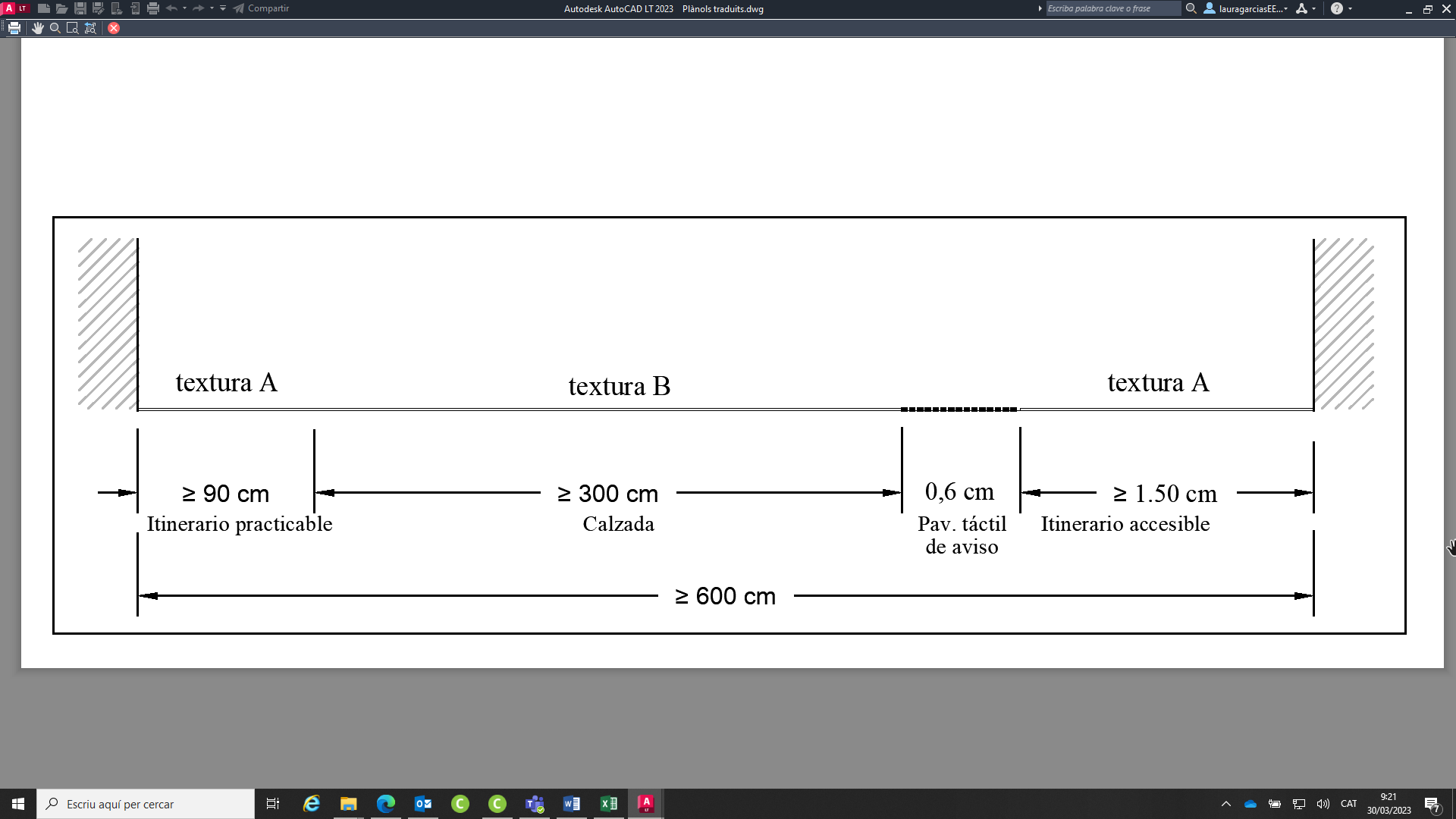 Figura 2.  Ejemplos de alternativas para una vía de uso mixto de anchura igual o superior a 6,00 m con Itinerario practicable a un lado.Cuando la dimensión disponible lo permita y la intensidad de vehículos lo aconseje, la señalización del itinerario practicable se puede complementar con las soluciones indicadas al apartado 1.1.3.c.En las vías de uso mixto sin aparcamiento y anchura inferior a 6,00 m o con aparcamiento a un lado y anchura inferior a 8,00 m:Si la anchura es igual o superior a 4,80 m, el itinerario practicable de cada lado se tiene que distinguir del espacio destinado a calzada mediante pavimentos con contraste táctil y cromático elevado. 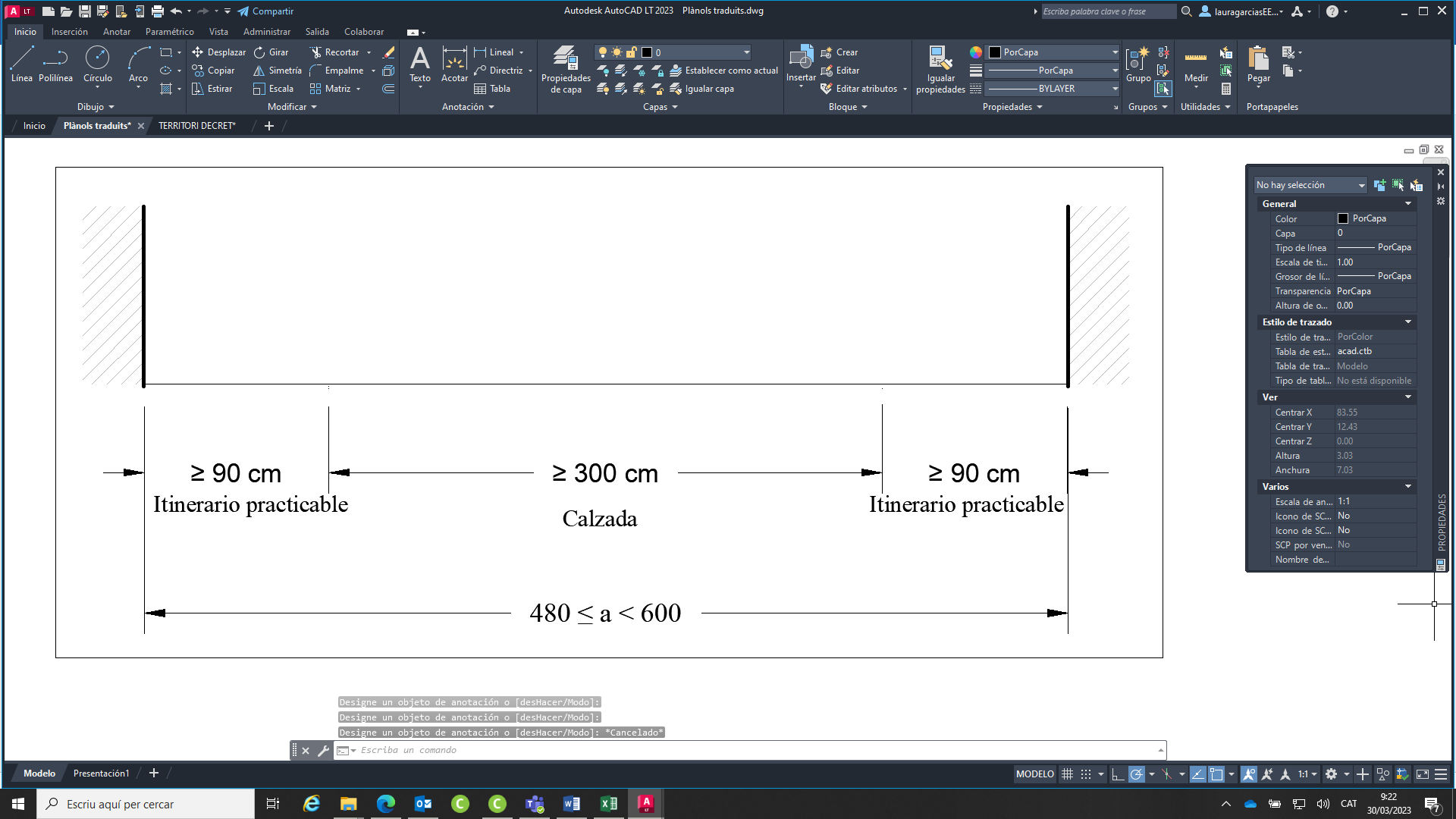 Figura 3.  Vía de uso mixto con anchura entre 4,80 y 6,00 m.Si la anchura es inferior a 4,80 m, no se requiere diferenciación entre los pavimentos de las aceras y de la calzada atendida la falta de espacio.En las vías de uso para peatones todo el pavimento se considera acera. Cuando tenga una anchura igual o superior a 6,00 m, el pavimento tiene que identificar la zona habilitada para el paso ocasional de vehículos con un diseño diferenciado.  Espacio de cruce A los itinerarios practicables, se considera espacio de cruce a aquel que permite cruzarse dos personas con silla de ruedas que circulen en sentido contrario. Tiene que estar libre de obstáculos y reunir las características siguientes:Longitud mínima: 2,00 m.Anchura mínima: 1,80 m.Separación máxima entre espacios de cruce: 20 m.En las vías en que se justifica una circulación de peatones poco frecuente:Se puede reducir la anchura mínima a 1,60 m cuando se trata de itinerarios situados en aceras de anchura inferior a 1,80 m.Se puede ampliar la separación máxima entre espacios de cruce a 25 m.Intervenciones de reforma puntual sobre vías existentes con aceras Las intervenciones puntuales sobre vías con aceras existentes, de acuerdo con lo que establece el artículo 13.3 tienen que garantizar las condiciones de accesibilidad siguientes:Las aceras tienen que tener una anchura igual o superior a 0,90 m.El itinerario de peatones tiene que tener una anchura de paso libre de obstáculos en todo el recorrido de 1,20 m siempre que la acera tenga una anchura igual o superior a 1,20 m.El itinerario de peatones tiene que tener una anchura de paso libre de obstáculos igual a la anchura de la acera cuando esta tiene entre 0,90 y 1,20 m de anchura.Excepcionalmente, se puede admitir una reducción puntual de las anchuras indicadas, a los puntos b) y c) siempre que quede un paso igual o superior a 0,80 m y sea debida a la presencia de elementos imprescindibles, como semáforos o similares, que no se pueden suprimir ni trasladar a otra ubicación. CrucesCruce con cambio de nivel para peatones A los itinerarios accesibles y practicables, el cruce con cambio de nivel para peatones tiene que cumplir las condiciones siguientes: Existe un vado a cada extremo del paso de peatones, que comunica el nivel de acera y el de calzada y pertenece a alguno de los tipos siguientes:Vado tipo 120: consta de uno único pendiente, longitudinal a la dirección de paso del cruce, generando dos desniveles de altura variable en sus laterales. A lo largo de toda la anchura del vado, entre el inicio de la pendiente en la acera y la fachada o el obstáculo más próximo tiene que haber uno separación como mínimo de 1,20 m en el sentido de cruce. Vado tipo barca: consta de tres pendientes, una longitudinal a la dirección de paso del cruce, y las otras dos surgen del avellanado de los desniveles laterales generados. A lo largo de toda la anchura del vado, entre el inicio de la pendiente en la acera y la fachada o el obstáculo más próximo tiene que haber uno separación como mínimo de 1,20 m en el sentido de cruce.Vado deprimido (recto o en esquina): consta de dos pendientes longitudinales a la dirección de paso de la acera y a toda su anchura, con un rellano horizontal entre las dos y al nivel de la calzada. El vado de peatones independientemente del tipo qué sea, tiene que cumplir:En la dirección de paso del cruce, el plano inclinado o la zona horizontal a nivel de calzada en el vado deprimido tienen que tener la anchura mínima siguiente:1,80 m si el vado forma parte de un itinerario accesible1,50 m si el vado forma parte de un itinerario practicableEn los vados tipo 120 o tipo barca, cuando el plano inclinado tiene una pendiente superior al 8%, el paso de peatones se tiene que ampliar 0,90 m a partir de uno de los extremos del vado para facilitar el cruce a personas con dificultades para mantener el equilibrio sobre planos inclinados (personas usuarias de muletas y prótesis, entre otros). La anchura de paso total no se tiene que interrumpir por ningún obstáculo ni por ningún regrueso del pavimento.La superficie del vado tiene que quedar enrasada completamente con el nivel de la calzada. El pavimento del vado tiene que garantizar un nivel de resistencia al deslizamiento de clase 3, determinado de acuerdo con los procedimientos descritos en el apartado 3.1.d) del anexo 3c.El recorrido tiene que tener una pendiente transversal máxima del 2% con respecto al sentido de la marcha. Si el diseño del vado genera un peldaño en sus extremos laterales, el desnivel con la acera tiene que quedar protegido mediante una papelera en un lado y el semáforo en el otro. En caso de que se trate de un cruce sin semáforo, en su lugar se tiene que colocar una farola, una señal de tráfico u otro mobiliario urbano. Los cantos tienen que quedar redondeados con un radio mínimo de 1 cm en sentido vertical y un radio mínimo de 5 cm en sentido horizontal. Los vados tipos 120 o tipo barca ubicados a ambos lados de una calle se tienen que situar enfrentados y perpendiculares respecto de la acera. En los espacios urbanos existentes se pueden admitir vados tipo 120 y tipo barca, con directriz oblicua respecto de la calle, cuando se justifica que la morfología de la vía y las características del cruce no permiten situarles perpendiculares en la acera. En estos casos es imprescindible que los vados estén enfrentados y que la pavimentación táctil de encaminamiento esté perfectamente dirigida en la dirección del cruce. En los vados tipo 120 o tipo barca, la pendiente longitudinal o lateral tiene que ser como máximo de:10% si el vado forma parte de un itinerario accesible12% si el vado forma parte de un itinerario practicableEn los vados deprimidos, la pendiente en la dirección de paso de la acera tiene que ser como máximo de:8% si el vado forma parte de un itinerario accesible12% si el vado forma parte de un itinerario practicableEn los espacios urbanos de nueva creación no se admiten vados deprimidos que ocupen toda una esquina. En los espacios urbanos existentes, los vados deprimidos que ocupen toda una esquina tienen que proteger el paso por las zonas de contacto a nivel entre acera y calzada, que no formen parte del paso de peatones, con elementos de urbanización o mobiliario urbano que impidan el paso accidental de personas con discapacidad visual sin darse cuenta de la situación. Los pasos de peatones propiamente dichos se tienen que ubicar fuera de la zona curva de manera que los encaminamientos de cada lado estén enfrentados.Los vados tienen que incorporar los elementos de pavimento táctil descritos al apartado 3.5.Cuando el recorrido para cruzar atraviesa un islote intermedio en vías vehiculares que tiene una anchura inferior a 4,00 m, se tienen que cumplir los requisitos de diseño siguientes:El islote tiene que quedar rebajado al mismo nivel de la calzada en una anchura igual en la del paso de peatones.El pavimento del islote se tiene que diferenciar cromáticamente respecto del de la calzada. El inicio y el final se tienen que identificar con franja de pavimento táctil de aviso según el apartado 3.5.Cuando el paso se tiene que realizar en dos tiempos con parada intermedia, vista su longitud o los sentidos de circulación, el islote tiene que tener una longitud mínima de 1,50 m en sentido de la marcha.Cruce con cambio de nivel para vehículosA los itinerarios accesibles y practicables, un cruce con cambio de nivel para vehículos tiene que cumplir las condiciones siguientes:El paso de peatones tiene que tener continuidad con las aceras y tiene que estar a la misma altura que estas respecto de la calzada. El paso de peatones tiene que tener una anchura de 1,80 m, como mínimo, sin ser interrumpido por ningún obstáculo ni regrueso del pavimento,Las pendientes longitudinales del itinerario vehicular, necesarios para superar la superficie elevada, tienen que ser como máximo del 16%. En todo el recorrido, el paso de peatones tiene que tener una pendiente transversal máxima del 2% con respecto al sentido de la marcha.El paso de peatones tiene que estar señalizado al suelo en todo su recorrido.En la acera, a ambos lados del cruce, tiene que estar debidamente señalizado con pavimento táctil de acuerdo con las indicaciones del apartado 3.5. La previsión de evacuación de aguas en la calzada tiene que quedar resuelta sin que esta circunstancia provoque un cambio de cota, un peldaño o un hueco en todo el paso de peatones. Cruce sin cambio de nivel A los itinerarios accesibles y practicables, un cruce sin cambio de nivel tiene que cumplir las condiciones siguientes:Existe señalización gráfica viaria para conductores y peatones qué advierte de la existencia del cruce con antelación suficiente a cada dirección y sentido en que pueda ser utilizado.En la acera, a ambos lados del cruce, está debidamente señalizado con pavimento táctil de acuerdo con las indicaciones del apartado 3.5. En todo su recorrido, el paso de peatones tiene que tener una pendiente transversal máxima del 2% con respecto al sentido de la marcha.Cruce que atraviesa una línea ferroviaria  Si un itinerario de cruce atraviesa una línea ferroviaria (tren o tranvía), esta no tiene que generar ningún desnivel ni irregularidad al paso de peatones, a excepción de la apertura longitudinal de los carriles ferroviarios u otros elementos ferroviarios como contracarril o cremallera, que tiene que ser la mínima que permita el sistema vehicular. Adicionalmente a la pavimentación táctil que corresponda, tiene que haber un contraste cromático manifiesto entre los carriles ferroviarios y el resto del pavimento.Cruces en las rotondas  La totalidad de cruces adyacentes a las rotondas tienen que disponer de un semáforo acústico con pulsador o sistema manual para que las personas que lo requieran puedan activar el aviso de paro de los vehículos y estar seguras de atravesar la vía en verde.Elementos de urbanización a los itinerarios de peatonesPavimentosLos itinerarios de peatones accesibles y practicables tienen que tener un pavimento que cumpla las condiciones siguientes:Tiene que ser estable y dura; no puede tener elementos sueltos, y tiene que permitir la circulación y el arrastre sobre ella sin que se produzcan deformaciones, excepto en las zonas de juegos infantiles, actividades deportivas u otras análogas que debido a las condiciones de uso requieran pavimentos que tienen que ser deformables.    Tiene que ser antideslizante, de clase 3 o superior según la clasificación del apartado 3.1.d del anexo 3c. Tiene que ser antireflectante.El grabado propio de las piezas no puede tener profundidades superiores a 4 mm, excepto cuando se trata de un pavimento táctil. No puede haber juntas, imperfecciones o irregularidades en el pavimento que supongan una diferencia de nivel de más de 4 mm, u orificios de diámetro mayor a 10 mm, con independencia que se trate de la morfología de la pieza utilizada, o de la falta de mantenimiento del propio pavimento.Rejillas, alcorques, tapas de registros y similaresLas rejillas y tapas de registros, sumideros, alcorques u otros elementos que se insertan a la pavimentación de itinerarios o espacios habilitados para peatones tienen que cumplir las condiciones siguientes: Se tienen que colocar enrasados con el pavimento circundante y ser resistentes a la deformación.A los efectos de la aplicación de los puntos siguientes se considera como accesible el itinerario que discurre adyacente a la línea de fachada o elemento delimitador con una anchura de 1,80 m.Siempre que sea posible se tienen que ubicar fuera del itinerario accesible o practicable. Las rejillas, sumideros y similares, en función de su ubicación, tienen que cumplir las condiciones siguientes:Cuando estén en aceras o espacios de peatones tienen que tener ranuras con una anchura máxima de 15 mm. En espacios urbanos consolidados, de manera excepcional y siempre que no invadan el itinerario accesible o practicable, estas anchuras pueden ser de hasta 20 mm cuando las características de la red existente, las posibilidades de distribución y conexión y las previsiones de primordiales lo justifican.Cuando estén en el espacio destinado a calzada, ya sea en vías de sección tradicional con acera y calzada a diferente nivel o en vías de plataforma única, tienen que tener ranuras con una anchura máxima de 25 mm.En los sumideros situados en alineación de rigola en la calzada de una vía de sección tradicional, se admiten rejillas con ranuras de hasta 30 mm cuando se justifica por la necesidad de absorber los caudales de agua generados en situaciones de lluvia intensa.En todo caso, las rejillas y sumideros a que hacen referencia los puntos b y c anteriores se tienen que situar fuera de los recorridos de los pasos de peatones y a una distancia igual o superior a 50 cm de sus límites. De manera puntual y con carácter muy excepcional, en los espacios urbanos existentes se pueden admitir rejillas transversales al tráfico a lo largo de una calzada o del espacio habilitado para vehículos en vías de plataforma única con ranuras de hasta 30 mm cuando se justifica un riesgo grave de inundación y la necesidad de cortar el potencial flujo de agua. Las rejillas, cuando estén formadas por huecos longitudinales, se tienen que orientar en sentido no longitudinal a la dirección preferente de la marcha.Los alcorques de los árboles se tienen que proteger con una tapa, una rejilla pisable que cumpla las condiciones de los puntos anteriores o materiales enrasados con el pavimento circundante en los casos siguientes:Cuando la distancia entre el canto interior del alcorque y la fachada de la edificación sea inferior a 2,50 m.Cuando algún canto del alcorque se encuentra a una distancia inferior de 2,00 m respecto del centro de un encaminamiento o los límites de una marquesina de transporte público.Límites laterales y obstáculos Los itinerarios de peatones, ya sean accesibles o practicables, tienen que cumplir las condiciones siguientes:Los itinerarios que no disponen de fachada como elemento de referencia, en espacios libres urbanizados, paseos centrales, tramos con solares sin edificar y otras situaciones, tienen que disponer de una pavimentación táctil de encaminamiento con las características especificadas en el apartado 3.5.8. Esta pavimentación táctil no es necesaria cuando exista algún elemento direccional continuo que se pueda seguir con el bastón de movilidad como guía lateral y cumpla la misma función que la fachada, como muretes, zócalos, parterres levantados u otros similares.Los zócalos que hagan la función de elemento direccional continuo tienen que tener una altura mínima de 10 cm para poder ser detectado con el bastón de movilidad.  Los conjuntos de elementos de urbanización, mobiliario urbano o vehículos aparcados en la vía pública que se organicen en bandas laterales a los itinerarios, de manera que no invadan el espacio libre de paso de estos, no son válidos en ningún caso como guía lateral para el desplazamiento.A una altura inferior a 2,20 m del suelo no se puede ubicar ningún elemento que sobresalga horizontalmente respecto de las fachadas o límites del itinerario si no es imprescindible para cumplir algún requerimiento de la normativa vigente.Los elementos existentes que no se puedan trasladar o que resulten imprescindibles de acuerdo con el punto anterior, que sobresalgan horizontalmente de las fachadas o límites laterales del itinerario más de 0,15 m a una altura inferior 2,20 m, tienen que tener señalizada su proyección perimetral sobre el suelo, con elementos fijos y continuos que sean detectables con el bastón blanco de movilidad a una altura máxima de 0,15 m sobre el suelo; que tengan una altura mínima de 0,75 m a los dos extremos en sentido de la marcha, y que respeten la anchura libre mínima de paso que corresponda. A los itinerarios que limitan con frentes de parcela, hay que tener especial cuidado que elementos de ajardinamiento o de cualquier otra naturaleza no sobresalgan de la fachada a una altura inferior a 2,20 m con respecto al sueloLos espacios abiertos bajo escalera o rampa con altura inferior a 2,20 m que limiten con una zona de circulación itinerarios de peatones tienen que disponer de una protección a nivel del suelo mediante elementos fijos y continuos de 0,25 m de altura mínima, que sean detectables con el bastón de movilidad y eviten el acceso inadvertido a estos espacios.Los elementos de instalaciones o infraestructuras, provisionales o permanentes, y especialmente los bolardos o jardineras, se tienen que situar fuera de los límites de los itinerarios accesibles de la vía pública. Cuando eso no es posible se tienen que ajustar a las determinaciones del apartado 9 del anexo 2a.Barreras de protecciónLos itinerarios de peatones no pueden limitar con cambios de nivel peligrosos sin proteger. Los desniveles, huecos y aperturas con una diferencia de cota superior a 0,55 m tienen que tener barreras de protección con las características siguientes: Tienen que tener una altura mínima de 0,90 m cuando la diferencia de cota que protejan no sea superior a 6,00 m. En el resto de los casos la altura mínima es de 1,10 m. Este parámetro se mide en vertical desde el nivel superior de suelo pisable, hasta el punto más alto de la barrera de protección.Tienen que tener una resistencia y rigidez suficientes como para resistir una fuerza horizontal de 3,0 KN/m uniformemente distribuida.No pueden ser fácilmente escalables. A este efecto no puede haber puntos de apoyo entre los 0,20 m y los 0,70 m de altura respecto del nivel superior de suelo pisable.Las aperturas de las barreras de protección no tienen que poder ser atravesadas por una esfera de 0,10 m de diámetro.Tienen que contar con un zócalo o elemento de protección continuo a la parte inferior, a toda su longitud y de 0,10 m de altura mínima respecto del suelo, para evitar la salida accidental de bastones y ruedas. Este elemento puede empezar a ras de tierra o a una altura máxima de 0,08 m. Caso que la barrera de protección sea incompatible con el uso previsto, como en tenazas y circunstancias similares, se tienen que adoptar medidas adecuadas para proteger las personas con discapacidad visual, sea mediante pavimentación táctil que las advierta de la situación de riesgo, sea mediante otros sistemas que eviten el acceso sin darse cuenta en la zona de peligro.Pavimentación táctilCaracterísticas generalesLa funcionalidad de un pavimento táctil depende tanto de las características propias como de su relación con los pavimentos del entorno inmediato. En los espacios urbanos, los pavimentos táctiles tienen que cumplir las condiciones siguientes: Tienen que tener una textura diferenciada de las superficies adyacentes, que sea perceptible e identificable por medio del tacto indirecto con bastón de movilidad y del tacto de la suela del zapato.Tienen que tener un relieve normalizado con una altura comprendida entre 3 y 5 mm, que facilite su detección sin suponer un obstáculo para las personas usuarias de silla de ruedas. Las piezas con estrías tienen que cumplir las condiciones dimensionales siguientes:La separación entre ejes es superior a 45 mm e inferior a 70 mm.La anchura de la cara superior de las estrías está comprendida entre 17 mm y 30 mm.La anchura de la base de las estrías es menor que la anchura de la cara superior más dos veces la altura del relieve. La anchura de la cara superior y la separación entre ejes cumplen la relación de la tabla siguiente:Tabla de separación entre ejes admisible en relación con la anchura superior 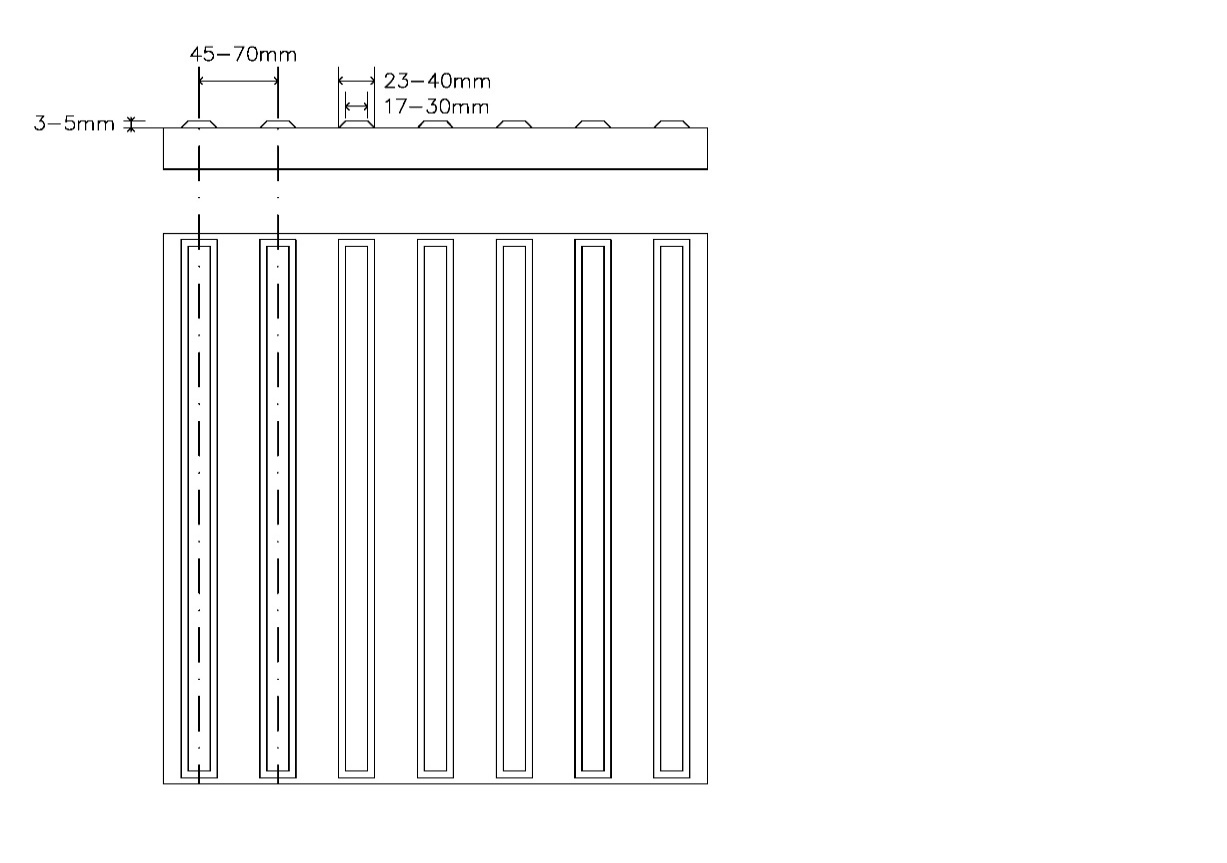 Figura 3. Gráfico con las dimensiones del pavimento de estríasLas piezas con botones troncocónicos tienen que cumplir las condiciones dimensionales siguientes:Los botones son circulares.La separación entre centros es superior a 45 mm e inferior a 65 mm.La separación entre centros es la misma en ambas direcciones.El círculo de la cara superior del botón tiene un diámetro entre 15 y 25 mm.El círculo de la base tiene un diámetro igual o superior al de la cara superior más la altura del relieve mm e igual o inferior al de la cara superior más dos veces la altura del relieve. El diámetro de la cara superior y la separación entre ejes cumple la relación de la tabla siguiente:Tabla de separación entre centros admisible en relación con el diámetro superior 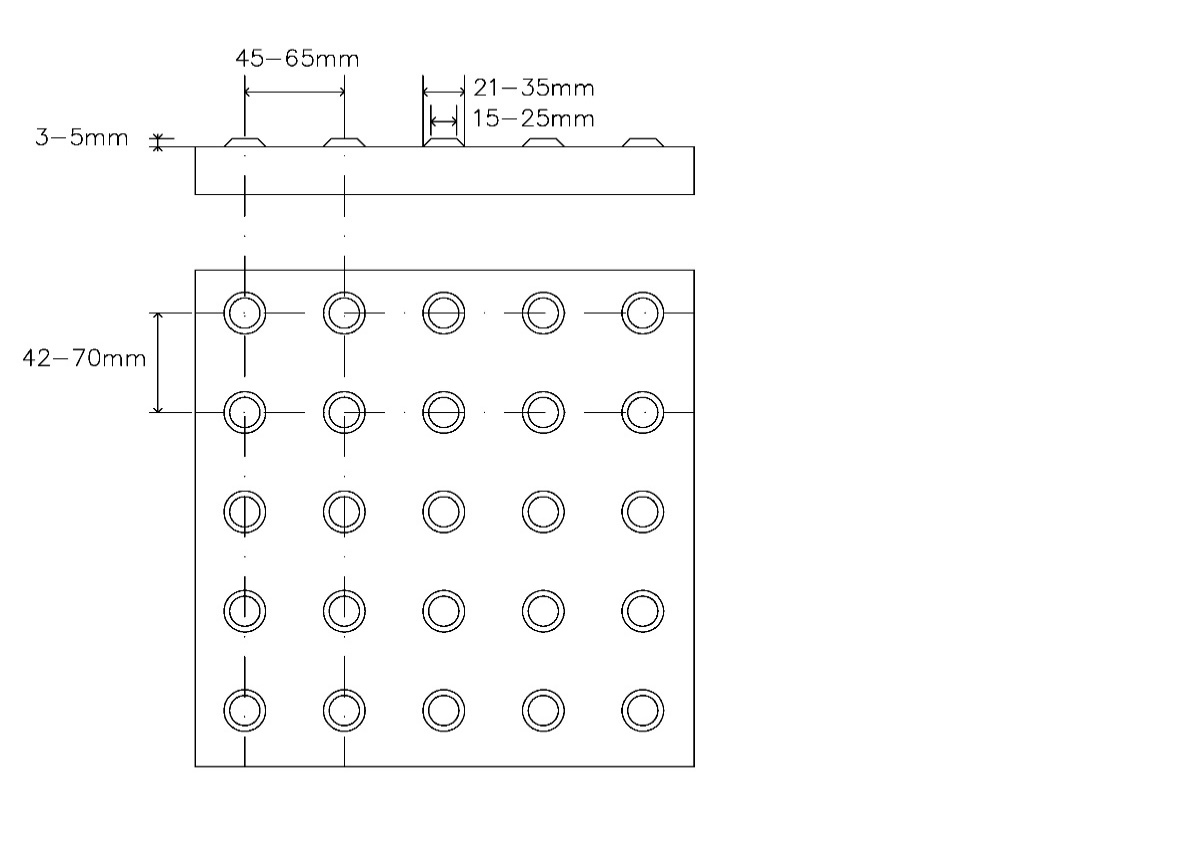 Figura 4. Gráfico con las dimensiones del pavimento de botones troncocónicosTienen que tener un contraste cromático con el pavimento circundante, tanto en mojado como en seco, que sea perceptible e identificable para las personas con baja visión. La diferencia en la reflectancia de la luz entre el pavimento táctil y la superficie inmediata tiene que ser como mínimo de 30 puntos para los encaminamientos y de 50 puntos para los pavimentos de aviso, según el método de determinación del contraste visual previsto en el anexo B de la norma UNE ISO 21542 o aquella que la sustituya. La disposición constructiva y juntas de las piezas, cuando sea el caso, tienen que tener unas características adecuadas para no alterar ni distorsionar el relieve propio de la pavimentación táctil. Clasificación de pavimentos táctilesSegún cuál sea su función se distinguen los dos tipos de pavimentos táctiles siguientes:Pavimentación táctil de encaminamiento: se utiliza como sistema de señalización para facilitar la orientación y la localización de determinados elementos, ya que indica una línea de dirección. Tiene que tener las características siguientes:El grabado de la pieza está con estrías en relieve. Las estrías se tienen que orientar en la dirección del paso. A los cambios de dirección la intersección se resuelve mediante piezas cortadas en sesgo.Los puntos de intersección entre 3 o más direcciones se resuelven mediante piezas lisas o piezas con botones troncocónicos. Pavimentación táctil de aviso: se utiliza como a señalización de advertencia para alertar de cambios de nivel, de elementos singulares, del paso a una zona habilitada para vehículos o de otras circunstancias que pueden generar peligro. Tiene que tener las características siguientes:El grabado de la pieza puede ser con estrías en relieve o con botones de forma troncocónica. Para señalizar cambios de nivel o elementos singulares se utilizan piezas de estrías en relieve, colocadas con las bandas orientadas en la dirección transversal al paso. Se utilizan piezas con el grabado de botones a las situaciones que comportan un riesgo elevado, como los cruces a nivel entre itinerarios accesibles o practicables y calzadas con circulación de vehículos a 20 km/h o velocidades superiores, según se indica en los apartados siguientes.Cruce con cambio de nivel para peatones En la acera se tiene que localizar y señalizar la dirección del paso de peatones con una franja de pavimento táctil de encaminamiento que cumpla los requisitos siguientes:Tiene que tener una anchura mínima de 0,80 m y máxima de 1,00 m.Su grabado direccional tiene que estar orientado en la dirección del paso de peatones.En los vados tipo 120 y tipo barca, tiene que empezar desde la línea de fachada y llegar hasta al inicio del plano inclinado del vado. 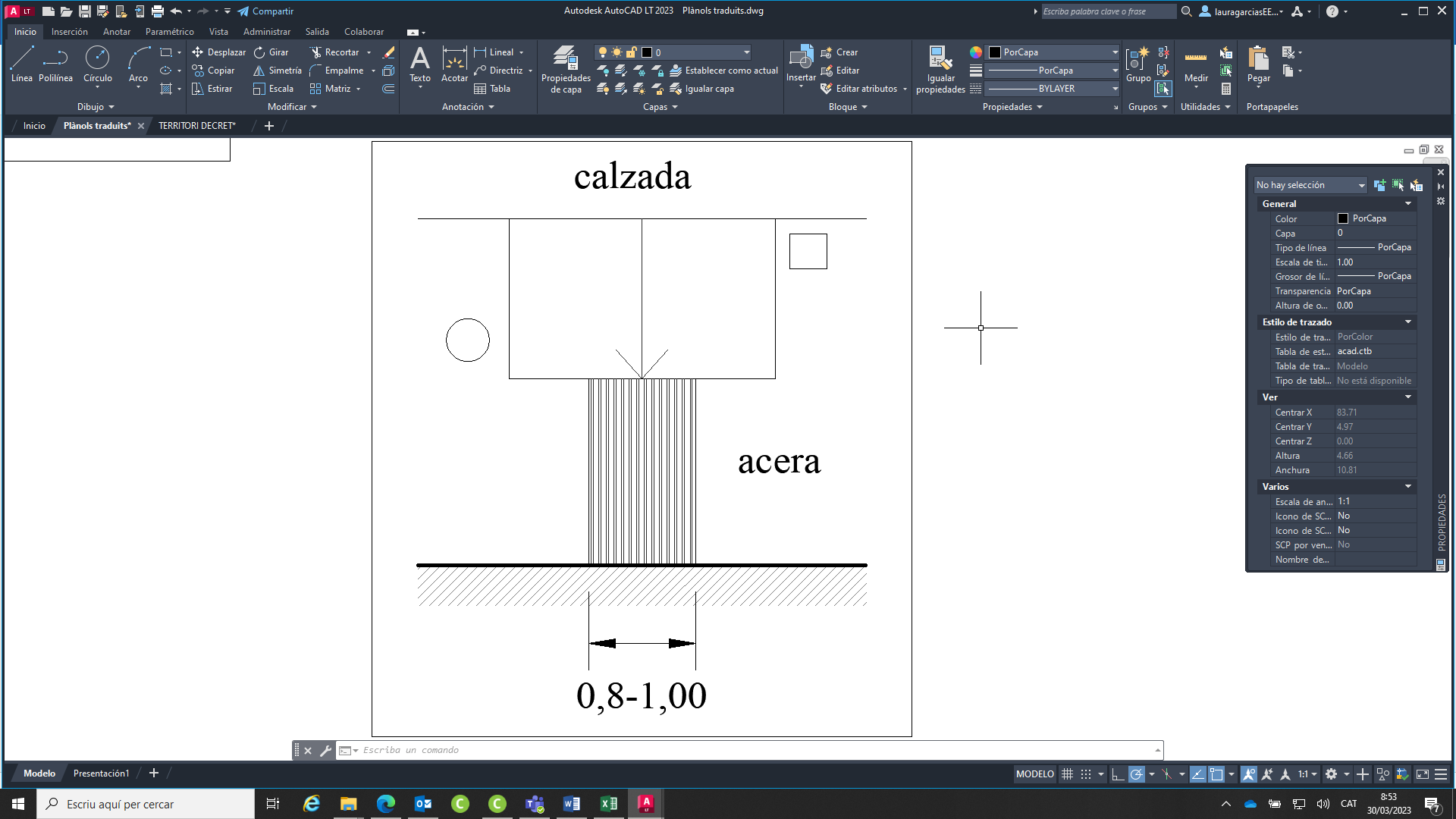 Figura 5. Cruce con vado 120 En los vados deprimidos en aceras de anchura no superior a 1,80 m, tiene que empezar desde la línea de fachada y acabar entre 0,20 y 0,30 m antes del límite con la calzada. 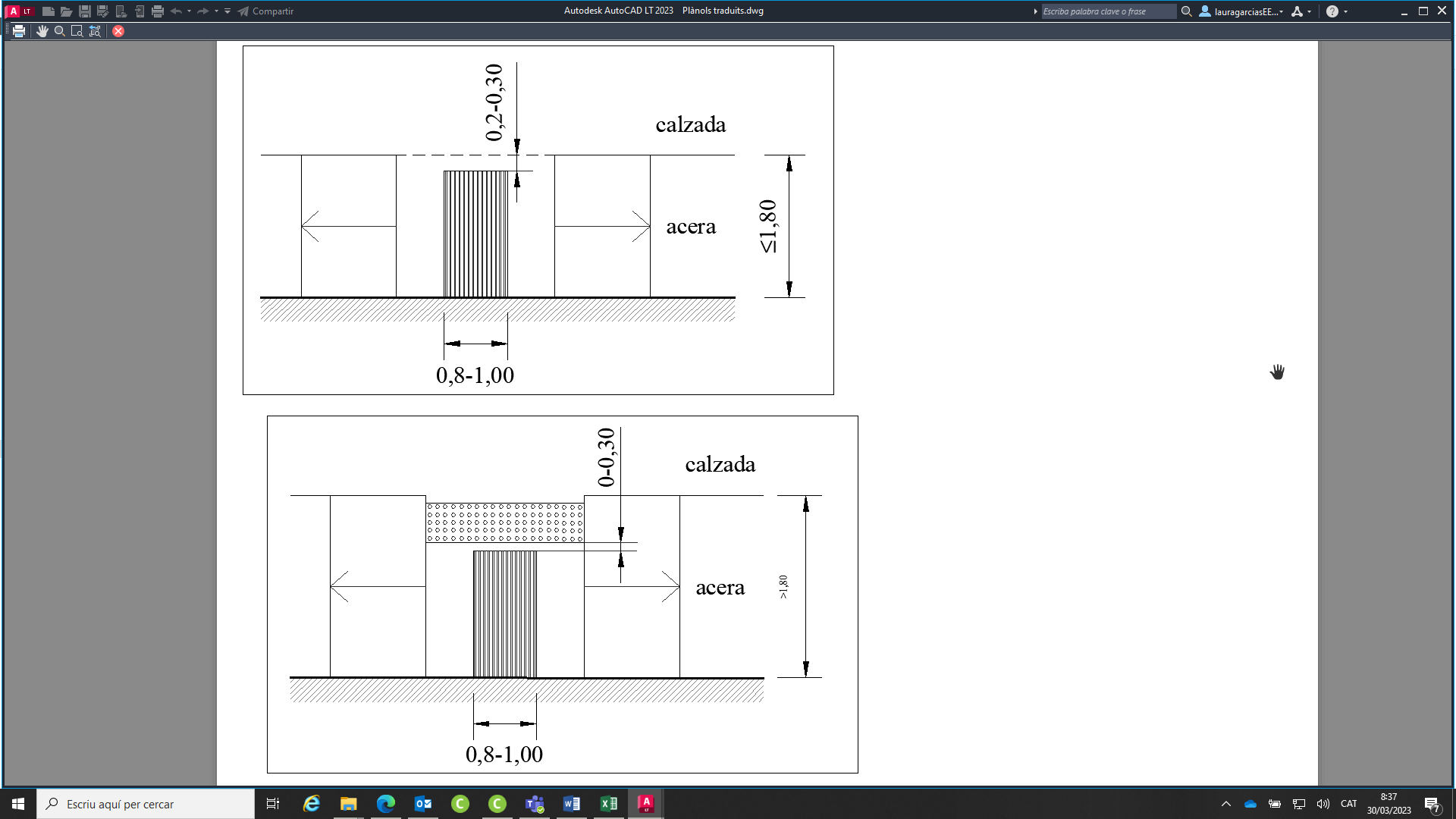 Figura 6. Cruce con vado deprimido en acera de anchura no superior a 1,80 m.En los vados deprimidos en aceras de anchura superior a 1,80 m, tiene que empezar desde la línea de fachada y acabar entre 0,00 y 0,30 m antes del pavimento táctil de aviso. 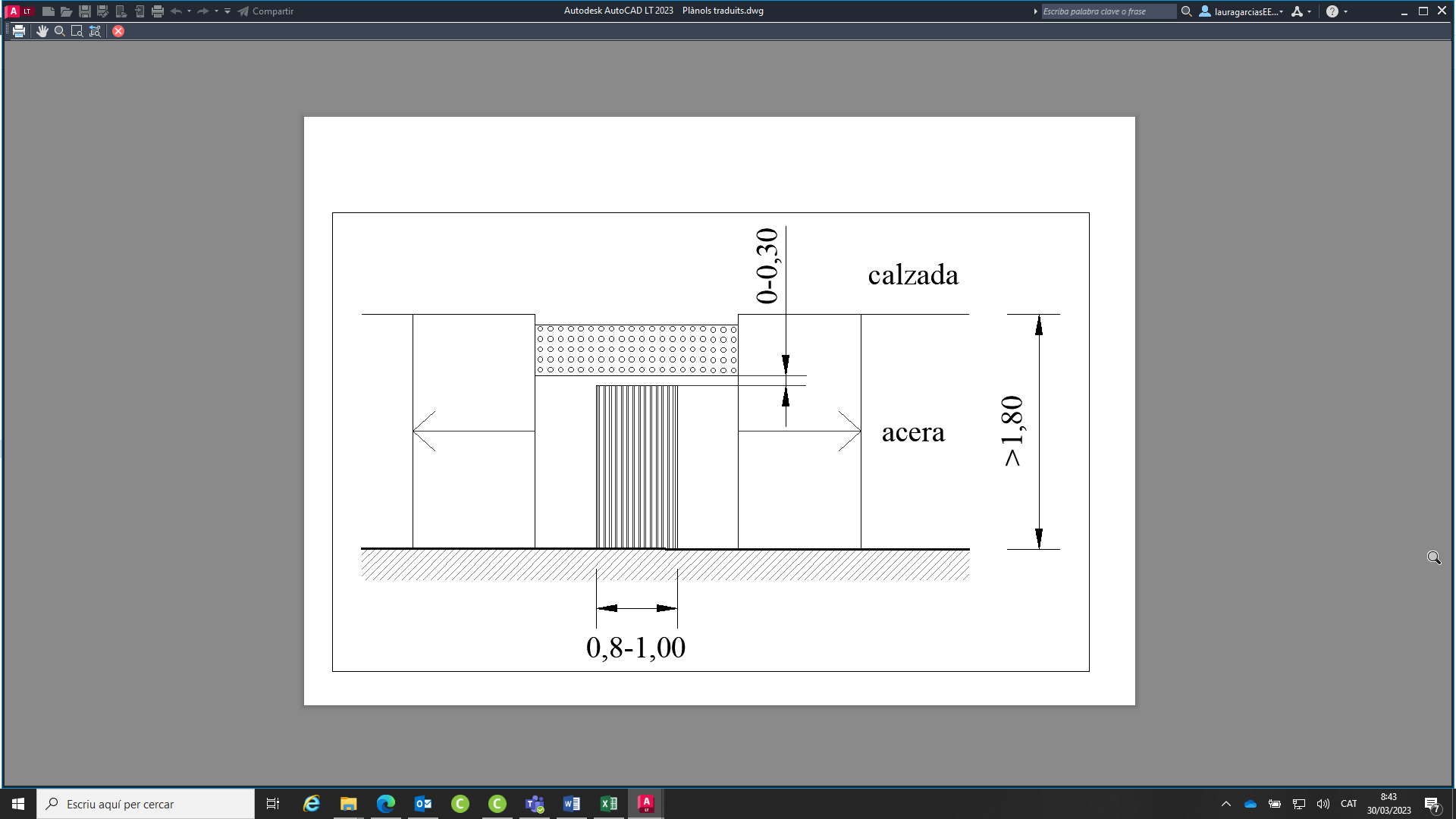 Figura 7. Cruce con vado deprimido en aceras de anchura superior a 1,80 m.El eje de la franja de encaminamiento se tiene que situar centrada respecto del vado.En entornos existentes, los vados de anchura superior a 1,80 m pueden tener la franja de encaminamiento descentrada cuando sea la única manera de alinearla con la franja de la otra acera debido a la presencia de elementos preexistentes. En este caso, se tiene que garantizar una separación igual o superior a 0,90 m entre el eje del encaminamiento y los dos extremos del vado. 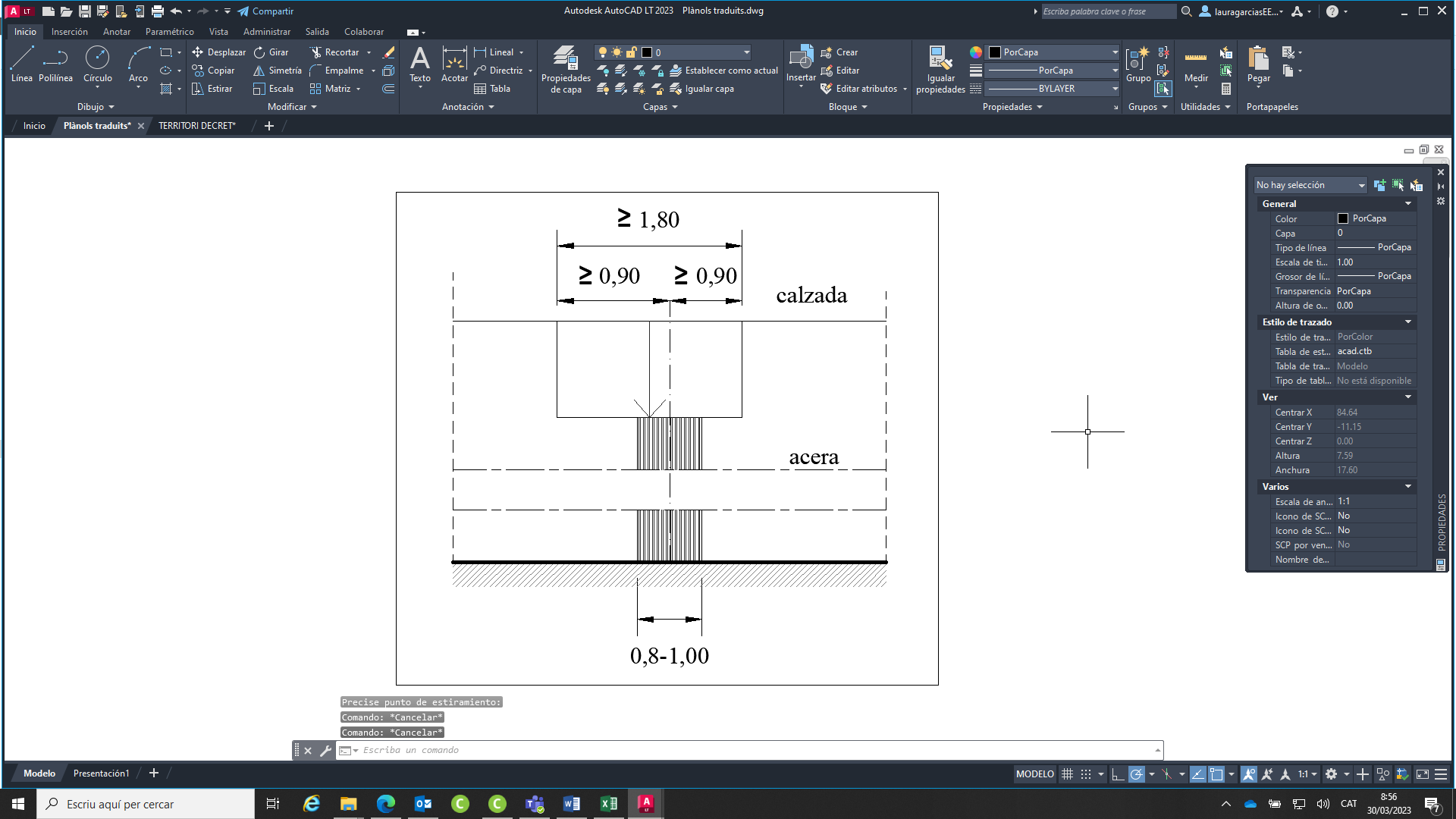 Figura 8. Franja de encaminamiento descentrada en vados de anchura superior a 1,80 mEl límite entre acera y calzada se tiene que señalizar con una franja de pavimento táctil de aviso, de anchura entre 0,50 y 0,60 m, a lo largo de toda la intersección y separado de la misma entre 0 y 0,30 m, en los casos siguientes: En los vados tipo 120 y tipo barca que tienen una pendiente inferior al 8%, el cual reduce la percepción de cambio de nivel.En los vados deprimidos en aceras de anchura superior a 1,80 m, en los cuales la franja de pavimento táctil de aviso tiene que respetar una separación mínima de 1,20 m respecto de la fachada.Cuando el recorrido de cruce atraviesa un islote intermedio en vías vehiculares situado al mismo nivel de la calzada, este tiene que cumplir las condiciones siguientes:El pavimento del islote tiene que tener un acabado sin dibujos en relieve y un despiece sin exceso de juntas que faciliten la identificación de los pavimentos táctiles. El comienzo y el final del islote se tienen que señalizar con una franja de pavimento táctil de aviso de anchura entre 0,50 y 0,60 m, a lo largo de toda la intersección con la calzada y separado de la misma entre 0 y 0,30 m.Si el islote tiene una longitud de paso igual o superior a los 2,00 m o implica un cambio de dirección, se tiene que disponer una franja de pavimento táctil de encaminamiento que una las dos franjas de pavimento táctil de aviso del punto anterior. El encaminamiento del islote tiene que tener la misma anchura que el encaminamiento de la acera y una longitud mínima de 0,80 m. En los puntos de contacto entre encaminamiento y pavimento táctil de aviso se puede dejar una separación de hasta 0,30 m para facilitar la detección del cambio de textura.Los islotes con longitud de paso inferior a 2,00 m y que se cruzan en línea recta pueden prescindir de franja de encaminamiento para evitar una saturación de pavimentos táctiles. 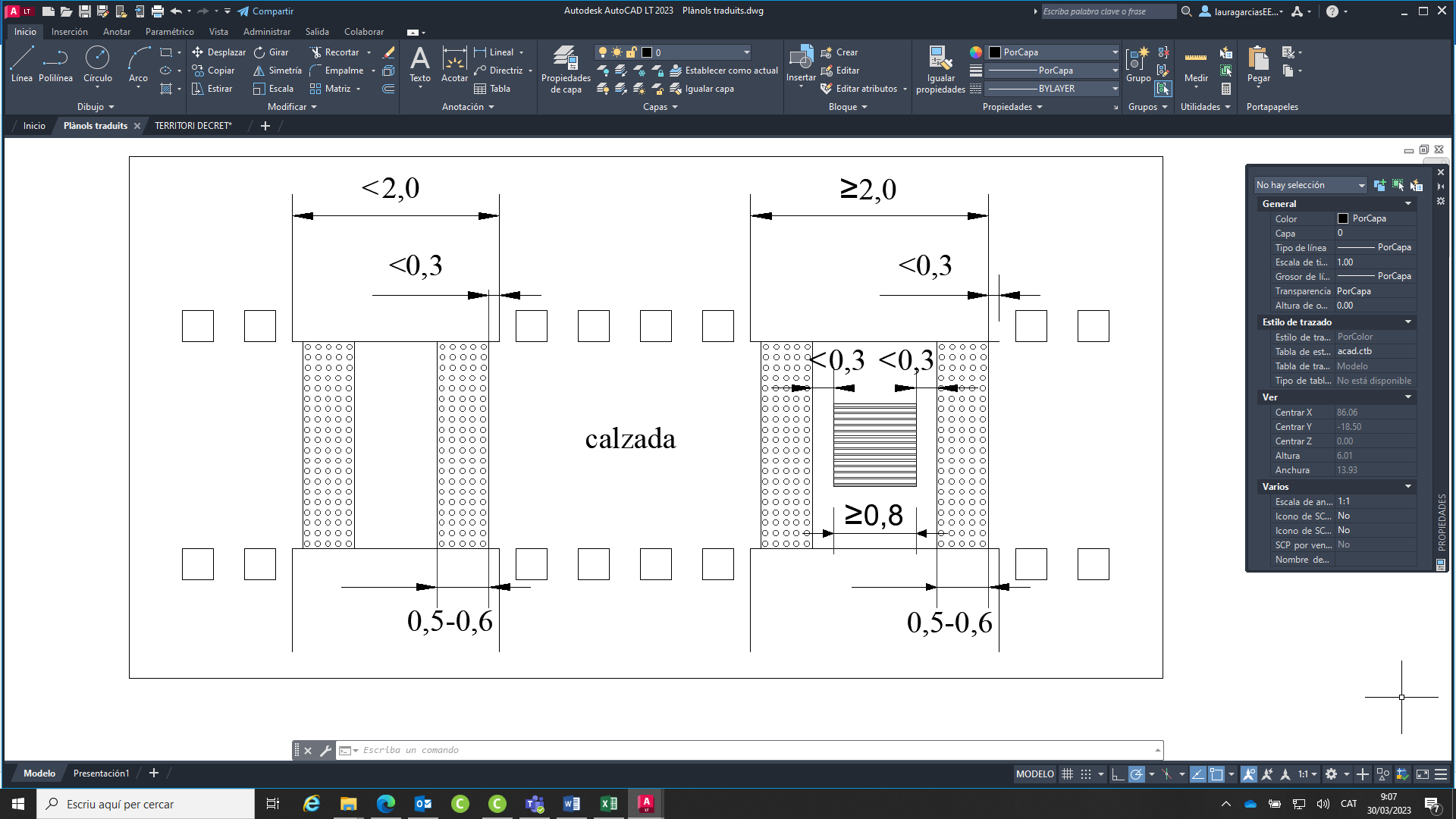 Figura 9. Ejemplos de pavimentación táctil en islote intermedioCruce con cambio de nivel para vehículosEn la acera se tiene que señalizar la dirección del paso de peatones con una franja de pavimento táctil de encaminamiento que cumpla los requisitos siguientes:Tiene que tener una anchura mínima de 0,80 m y máxima de 1,00 m.Su grabado direccional tiene que estar orientado en la dirección del paso de peatones.Tiene que empezar desde la línea de fachada y finalizar a una distancia entre 0,00 y 0,30 m del pavimento táctil de aviso.Se tiene que situar centrada respecto de la anchura del itinerario accesible o practicable correspondiente.  Tiene que tener una longitud mínima de 0,80 m.En las aceras de anchura igual o superior a 1,50 m, El límite entre la acera y la calzada elevada se tiene que señalizar con una franja de pavimento táctil de aviso paralela a la intersección que cumpla las condiciones siguientes:Tiene que tener una anchura entre 0,50 y 0,60 m.Se tiene que separar entre 0 y 0,30 m de la intersección entre calzada y acera.Tiene que tener una longitud que cubra toda la anchura del paso de peatones. 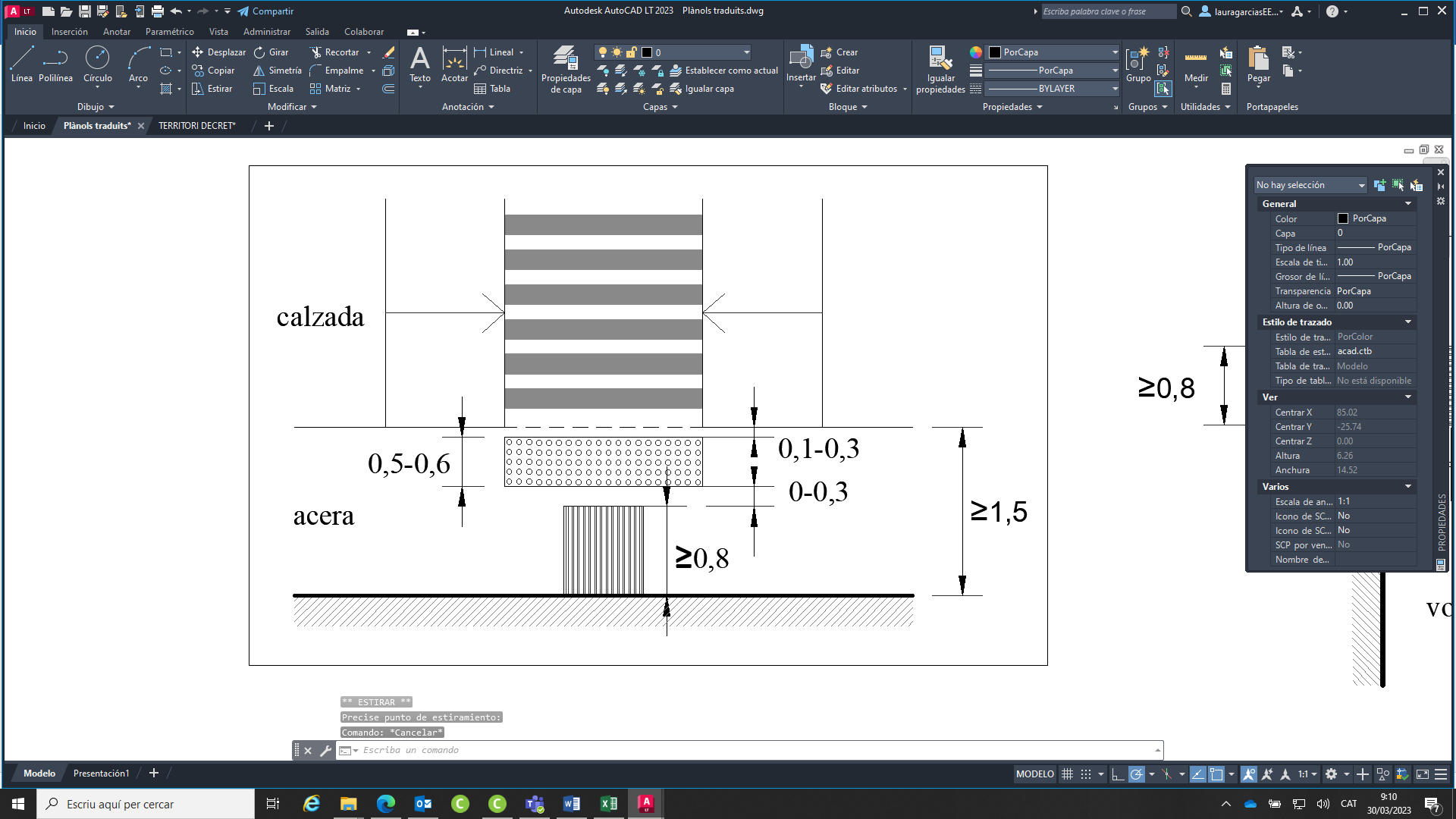 Figura 10. Ejemplo de cruce entre acera y calzada elevadaEn las aceras de anchura inferior a 1,50 m en que por falta de espacio no se puede poner la pavimentación táctil de aviso, el encaminamiento tiene que finalizar entre 0,20 y 0,30 m antes del límite con la calzada. La solución de este apartado se aplica igualmente cuando se trata de un cruce en que la calzada se eleva para atravesar la acera de una calle perpendicular que mantiene su nivel. 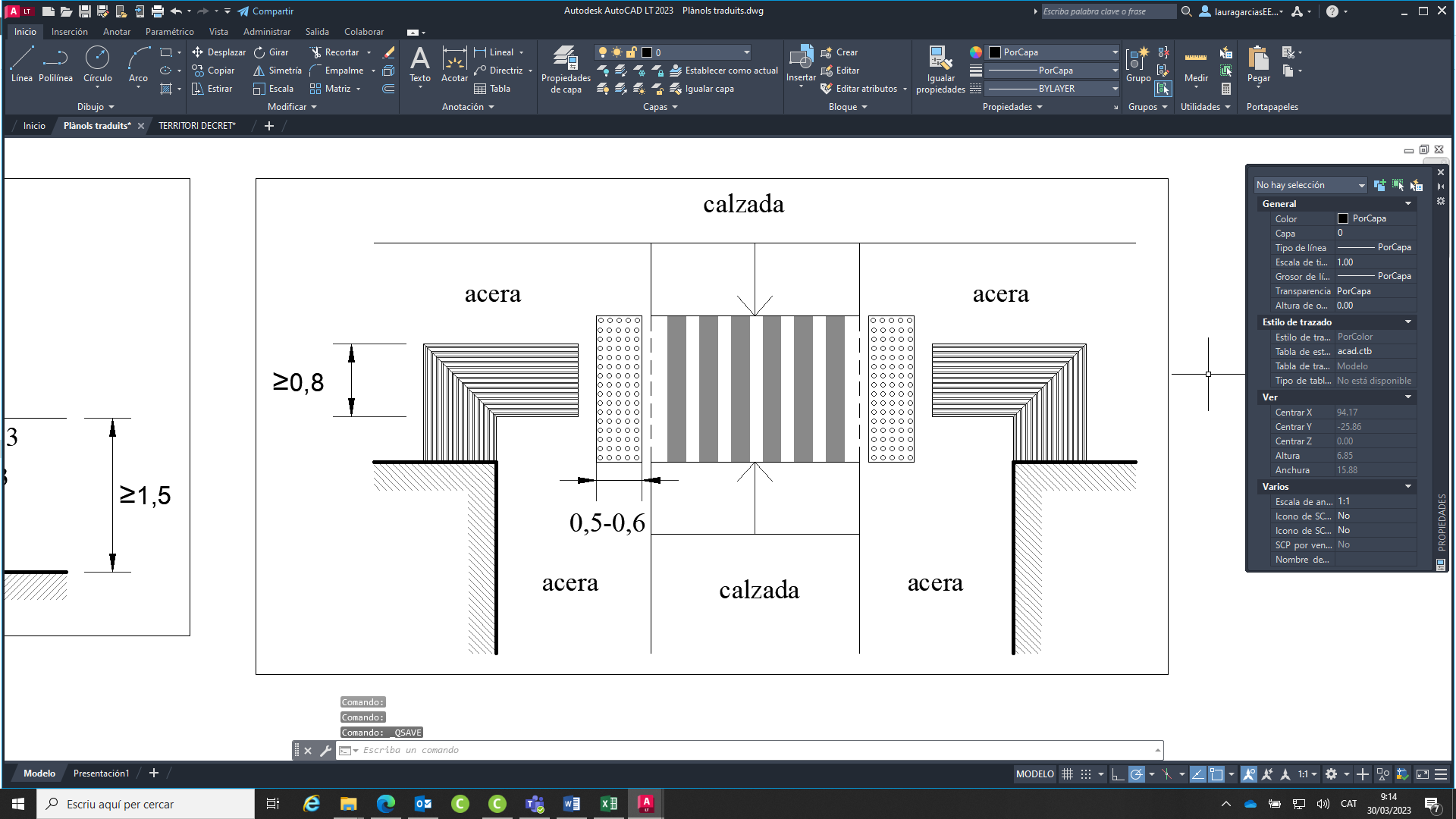 Figura 11. Ejemplo de cruce entre acera y calzada elevada que atraviesa la aceraCruce sin cambio de nivelEn la acera se tiene que señalizar la dirección del paso de peatones con una franja de pavimento táctil de encaminamiento que cumpla los requisitos siguientes:Tiene que tener una anchura mínima de 0,80 m y máxima de 1,00 m.Su grabado direccional tiene que estar orientado en la dirección del paso de peatones.Tiene que empezar desde la línea de fachada y llegar hasta una distancia entre 0,00 y 0,30 m del pavimento táctil de aviso o entre 0,10 y 0,30 m del límite con la zona habilitada para vehículos cuando no se dispone pavimento táctil de aviso.Se tiene que situar centrada respecto de la anchura del correspondiente itinerario accesible o practicable.  En las vías de plataforma única de uso mixto de anchura igual o superior a 6,00 m, el límite entre acera y calzada se tiene que señalizar con una franja de pavimento táctil de aviso que cumpla las condiciones siguientes:Tiene que tener una anchura entre 0,50 y 0,60 m.Se tiene que separar entre 0,10 y 0,30 m de la intersección.Tiene que tener una longitud que cubra todo el itinerario accesible o practicable correspondiente al paso de peatones. Identificación del espacio destinado a acera en una vía de plataforma única.Para identificar con pavimentación táctil la zona exclusiva para peatones a lo largo de una vía de plataforma única de uso mixto, de acuerdo con lo que se indica en los apartados 1.1.3 y 1.2.4, se consideran válidas las soluciones siguientes:A los itinerarios accesibles: mediante una franja de pavimentación táctil de aviso de piezas con el grabado de botones de 0,60 m de anchura. Entre la fachada y la franja de pavimentación táctil “de aviso” se tiene que garantizar una separación mínima de 1,50 m que permita cruzarse dos sillas de ruedas sin invadir la pavimentación táctil.A los itinerarios practicables: mediante una franja de pavimentación táctil de aviso de piezas con el grabado de botones de anchura entre 0,40 y 0,60 m. Entre la fachada y la franja de pavimentación táctil “de aviso” se tiene que garantizar una separación mínima de 1,20 m que permita el paso de una silla de ruedas y la maniobra de acceso a los edificios sin invadir la pavimentación táctil.Aviso de cambios de nivel y detección de elementos singulares En los extremos de las escaleras y rampas y delante de las puertas de los ascensores se tiene que colocar una franja de pavimento táctil de aviso de estrías, a lo largo de todo el elemento, con una anchura entre 0,80 y 1,20 m.Indicador de recorrido   La pavimentación táctil de encaminamiento se utiliza como indicador de recorrido en las circunstancias siguientes:En los espacios libres de uso público, cuando no se dispone de fachada, bordillo u otro elemento continuo que pueda servir como elemento guía. En estos casos la franja de pavimento de encaminamiento tiene que tener una anchura entre 0,60 y 0,80 m y se tiene que situar en el eje del recorrido considerando un ancho teórico de 1,20 m.En las vías urbanas cuando no se dispone de línea de fachada ni elemento sustitutorio. En estos casos la franja de pavimento de encaminamiento tiene que tener una anchura de 0,40 m y se tiene que situar conectando lateralmente los dos extremos edificados. Para localizar las paradas de transporte público. En estos casos la franja de pavimento de encaminamiento tiene que tener una anchura entre 0,80 y 1,20 m. Rampas A efectos del presente Código en el ámbito del territorio se consideran rampas los planos inclinados que tienen una pendiente superior al 6% y no forman parte del perfil longitudinal de una vía pública ni forman parte de un vado. Rampa accesibleUna rampa se considera accesible cuando cumple las condiciones siguientes: 	PendientesLa pendiente longitudinal máxima es del 10% para tramos de longitud igual o inferior a 3,00 m, y del 8% en el resto de casos.Cuando la rampa está en curva la longitud se mide en el lado más desfavorable.La pendiente transversal máxima es del 2%. 	TramosLa longitud máxima es de 9,00 m. La anchura libre de paso es igual o superior a: 1,80 m si la rampa se ubica en un espacio urbano de nueva creación. 1,20 m si la rampa se ubica en un espacio urbano existente.Los tramos tienen que ser rectos o con un radio de curvatura igual o superior a 30 m. La anchura de la rampa tiene que estar libre de obstáculos. La anchura libre de paso se mide entre paredes o barreras de protección, sin descontar el espacio ocupado por los pasamanos siempre que estos no sobresalgan de las paredes o barreras de protección más de 0,12 m.Si la rampa tiene bordes libres, siempre que el desnivel lateral sea superior a 0,20 m, cuenta con un zócalo o elemento de protección lateral de 0,10 m de altura, como mínimo, para evitar la salida accidental de bastones y ruedas.Los extremos de la rampa se encuentran señalizados mediante pavimentación táctil “de aviso”. 	RellanosHay un rellano al principio y al final de cada tramo.Los rellanos tienen una pendiente inferior al 2%, tanto en el sentido de la marcha como en sentido transversal.Los rellanos tienen una superficie libre de obstáculos y fuera del área de barrido de cualquier puerta con las dimensiones mínimas siguientes:1,50 m de longitud1,80 m de anchura si la rampa se ubica en un espacio urbano de nueva creación.1,50 m de anchura si la rampa se ubica en un espacio urbano existente.Si existe un cambio de dirección entre dos tramos, las dimensiones mínimas de anchura y profundidad del rellano se cumplen en relación con cada una de las direcciones.Rampa practicableUna rampa se considera practicable cuando cumple las condiciones siguientes:PendientesLa pendiente longitudinal máxima es del 12% para tramos de longitud igual o inferior a 3,00 m, del 10% para tramos de longitud entre 3,00 y 10,00 m y del 8% en el resto de casos.Cuando la rampa está en curva la longitud se mide en el lado más desfavorable.La pendiente transversal máxima es del 2%.TramosLa longitud máxima es de 20,00 m. La anchura libre de paso es, como mínimo, de 0,90 m.La anchura de la rampa tiene que estar libre de obstáculos. Si la rampa tiene bordes libres, siempre que el desnivel lateral sea superior a 0,20 m, cuenta con un zócalo o elemento de protección lateral de 0,10 m de altura, como mínimo, para evitar la salida accidental de bastones y ruedas.Los extremos de la rampa se encuentran señalizados mediante pavimentación táctil “de aviso”.RellanosHay un rellano al principio y al final de cada tramo.Los rellanos tienen una pendiente inferior al 2%, tanto en el sentido de la marcha como en sentido transversal.Los rellanos tienen una longitud mínima de 1,50 m.Cuando hay un cambio de dirección entre dos tramos, el rellano admite la inscripción de un círculo de 1,50 m de diámetro.La superficie mínima de rellano indicada en los puntos anteriores se encuentra libre de obstáculos y fuera del área de barrido de cualquier puerta.PasamanosLas rampas accesibles y practicables que salvan una altura superior a 0,20 m tienen que disponer de pasamanos continuos a ambos lados que cumplan las especificaciones siguientes:Tienen que ser firmes y tener un diseño anatómico que permita adaptar la mano, con una sección igual o funcionalmente equivalente a la de un tubo redondo de 30 a 45 mm de diámetro y sin cantos vivos;Tienen que estar separados del paramento 40 mm como mínimo y tener un sistema de fijación que no interfieran el paso continuo de la mano.Tienen que contrastar cromáticamente respecto del paramento.En las rampas accesibles:Se tienen que situar a doble altura.El pasamanos superior tiene que estar a una altura entre 0,95 m y 1,05 m si el desnivel adyacente es inferior a 6,00 m y a una altura de 1,10 m si el desnivel adyacente es igual o superior a 6,00 m.El pasamanos inferior tiene que estar a una altura entre 0,65 m y 0,75 m.Tienen que tener una prolongación horizontal de 0,30 m en sus extremos.En las rampas practicables los pasamanos tienen que estar a una altura mínima de 0,90 m.Las rampas con anchura superior a 4,00 m tienen que disponer de uno pasamanos central.Ascensores Los ascensores que se instalen en los espacios urbanos tienen que ser accesibles, de acuerdo con las condiciones siguientes: Delante de la puerta de acceso al recinto del ascensor se tiene que disponer de un espacio libre dónde se pueda inscribir un círculo de 1,50 m y se tiene que señalizar con un pavimento táctil “de aviso” con las características indicadas en el apartado 3.5.7. Las puertas, tanto del recinto como de la cabina, tienen que ser automáticas, correderas o telescópicas, tener una anchura mínima de paso de 1,00 m y disponer de sensor de cierre que cubra con uniformidad, horizontal o verticalmente, toda la superficie de paso. El desnivel entre la cabina y el pavimento exterior no puede ser superior a 1 cm y la separación horizontal no puede ser superior a 2 cmLa cabina tiene que cumplir las condiciones siguientes:Tiene que tener unas dimensiones mínimas según se especifica en la tabla 5.1 en función del número y posición de puertas de qué disponga.Tabla 5.1 Dimensiones mínimas de la cabina de los ascensores en los espacios urbanosTiene que disponer de pasamanos a una altura entre 0,90 y 0,95 m, en todas las paredes de la cabina, a excepción de la puerta, con una sección igual o equivalente en la de un tubo redondo entre 3 y 4,5 cm de diámetro y una separación del paramento igual o superior a 4 cm.La cabina con dimensiones inferiores a 1,40 x 1,40 m tiene que disponer de un espejo, que permita observar obstáculos cuando una persona usuaria tenga que desplazarse marcha atrás porque el espacio interior es insuficiente para poder girar con su silla de ruedas. Tiene que disponer, como mínimo, de una ventana de vidrio que permita a las personas con discapacidad auditiva comunicarse con el exterior. Se considera una alternativa válida cuando el aparato tiene las puertas del recinto y de la cabina transparentes. Los ascensores panorámicos tienen que tener las esquinas realizadas con montantes o elementos opacos a toda su altura o, si no se así, como mínimo disponer de un tramo de pared opaco de 0,50 m de anchura.  Tiene que disponer de un botón de alarma en caso de emergencia, equipado con un indicador luminoso que informe a las personas sordas de que el aviso de emergencia está siendo atendido y con una comunicación por voz, tipo interfono, con bucle magnético. Tiene que disponer de un letrero (gráfico y táctil) donde se indique el número de teléfono de la central de alarma y del servicio 112 accesible para las personas sordas para comunicar una emergencia. La empresa instaladora tiene que garantizar la posibilidad de envío y recepción de SMS de emergencia desde el interior de la cabina manteniendo la cobertura de red necesaria o mediante un sistema alternativo. La comunicación con la central de alarma mediante SMS se tiene que poder realizar de manera gratuita.Se puede proponer un sistema alternativo al expuesto al punto e, siempre que se mantenga la empresa mantenedor como responsable de este sistema, y garantice a todo el mundo tanto la posibilidad de comunicar cualquier incidencia producida al ascensor desde el interior de la cabina, como la recepción de una respuesta a dicha incidencia. Para garantizar esta comunicación efectiva, el sistema tiene que mantener abiertos, como mínimo, un canal auditivo y un canal visual de comunicación bidireccional.Tiene que tener luminarias únicamente en el techo, de manera que proporcionen una iluminación uniforme sin deslumbramiento.Las teclas de las botoneras tienen que sobresalir del paramento vertical y contrastar cromáticamente con su fondo. Los números tienen que contrastar cromáticamente con la tecla y tienen que estar en alto relieve y en Braille. La fuerza de accionamiento necesaria para activar los controles tiene que ser superior a 2,5 N e inferior a 5,0 N y estos tienen que disponer de un indicador luminoso de activación. Los controles de cabina tienen que estar situados a una altura entre 0,90 y 1,20 m y los controles de planta a una altura entre 0,90 y 1,10 m. Tanto en el interior, como en el exterior, el ascensor tiene que informar acústicamente del cierre y la apertura de puertas. Cuando tenga más de dos paradas, también tiene que informar del número de planta a la cabina y de la dirección las paradas intermedias.Se tiene que indicar, en las jambas de salida del ascensor, el número de planta en Braille y arábigo en alto relieve, con una dimensión mínima de 0,10 m cada lado y situado a una altura entre 1,00 m y 1,20 m, a los dos lados. Se tiene que señalizar la existencia de un ascensor accesible con el Símbolo Internacional de la Accesibilidad (SEA). Los ascensores se tienen que someter a revisiones periódicas de accesibilidad para comprobar que sus sistemas se adecuan a las últimas actualizaciones de la legislación. La verificación de accesibilidad se tiene que integrar en las revisiones técnicas y de mantenimiento del propio aparato. La empresa mantenedor es la responsable de hacer efectivas estas verificaciones y el titular/propietario de la instalación es el responsable de que se realicen las modificaciones, si procede, del equipamiento de los ascensores. Los titulares/propietarios disponen de un plazo de 3 años desde la aprobación de este reglamento para adecuar los mandos y los sistemas de comunicación de los aparatos existentes a las condiciones indicadas.Escaleras Las escaleras tienen que cumplir las condiciones siguientes:PeldañosTienen que tener una altura máxima de 0,16 m.En los tramos rectos la huella tiene que ser de 0,30 m como mínimo. La altura A y la huella H tienen que cumplir la relación siguiente: 0,54 m < 2A + H < 0,70 m.En los tramos en curva, la huella tiene que ser de 0,30 m, como mínimo, y cumplir la relación indicada al punto c), en una distancia de 0,40 m del borde interior. La dimensión de la huella en cada peldaño se mide siempre según la dirección de la marcha, y no incluye la proyección vertical de la huella del peldaño superior.Todos los peldaños de la escalera tienen que tener las mismas dimensiones de altura y huella. En caso de que haya partes rectas y partes en curva, la huella medida en el eje del tramo en las partes curvas, no tiene que ser menor que la huella en las partes rectas.No se admiten peldaños sin pieza de altura o con discontinuidades con la huella.Cada peldaño se tiene que señalizar con una banda de 5 cm de anchura situada a 3 cm del borde y en toda su longitud, que tiene que quedar enrasada y tiene que contrastar en textura y color con el pavimento del peldaño.TramosCada tramo tiene que tener 3 peldaños como mínimo y 12 como máximo.Los tramos de las escaleras tienen que ser preferentemente rectos.La anchura libre de paso del tramo es, como mínimo, de 1,20 m. La anchura libre de paso se mide entre paredes o barreras de protección, sin descontar el espacio ocupado por los pasamanos siempre que estos no sobresalgan de las paredes o barreras de protección más de 0,12 m. En los tramos en curva, la anchura libre de paso tiene que excluir las zonas donde la huella tenga una dimensión menor de 0,17 m.En las zonas con un nivel bajo de iluminación la escalera tiene que disponer de una iluminación de balizamiento. Las balizas de iluminación tienen que estar perfectamente encastradas con el paramento.Los extremos de la escalera se tienen que señalizar mediante pavimentación táctil “de aviso” con las características indicadas al apartado 3.5.7.RellanosLos rellanos situados entre tramos de una escalera que sigan la misma dirección tienen que tener, como mínimo, la misma anchura que la escalera en sí y una longitud de 1,20 m medida en su eje.Cuando exista un cambio de dirección entre dos tramos, la anchura de la escalera no se reduce en todo el recorrido del rellano. Esta anchura tiene que estar libre de obstáculos y fuera de las áreas de barrido de cualquier puerta. En los rellanos de planta no tiene que haber puertas ni corredores de anchura inferior a 1,20 m situados a menos de 0,40 m de distancia del peldaño inicial de cada tramo.PasamanosLas escaleras que salvan una altura mayor a 0,55 m tienen que disponer de pasamanos continuos a ambos lados, con una prolongación horizontal de 0,30 m en sus extremos.Se disponen pasamanos intermedios cuando la anchura del tramo es superior a 4,00 m. La separación entre pasamanos intermedios es de 4,00 m como máximo, excepto a escalinatas de carácter monumental donde se dispone uno pasamanos intermedio como mínimo.Los pasamanos se sitúan a doble altura.El pasamanos superior se sitúa a una altura mínima de 0,90 m si el desnivel adyacente es inferior o igual a 6,00 m y a una altura mínima de 1,10 m si el desnivel adyacente es superior a 6,00 m. El pasamanos inferior se sitúa a una altura comprendida entre los 0,65 m y los 0,75 m.Los pasamanos tienen que ser firmes, tienen que tener un diseño anatómico que permita adaptar la mano, con una sección igual o funcionalmente equivalente a la de un tubo redondo de 30 a 45 m de diámetro, se tienen que separar del paramento 40 mm como mínimo y ni su sección ni su sistema de fijación tienen que interferir el paso continuo de la mano.Tiene que haber contraste cromático entre pasamanos y paramento.Escaleras mecánicas y rampas mecánicasTienen que cumplir las especificaciones siguientes:La superficie móvil tiene que tener una anchura libre mínima de 1,00 m y discurrir en horizontal durante una longitud mínima de 0,80 m antes de generar los peldaños en una escalera mecánica o la superficie inclinada en una rampa mecánica. En espacios urbanos existentes, se puede reducir la anchura mínima a 0,80 m cuando se justifica que no se dispone de espacio suficiente para cumplir el punto anterior.Los pasamanos móviles tienen que empezar con anterioridad a las superficies móviles, y discurrir en horizontal y a la altura de apoyo durante un mínimo de 0,80 m. Toda la superficie del pavimento situada entre los pasamanos en esta zona tiene que ser horizontal y se tiene que situar en la misma cota que la superficie horizontal móvil que la sigue.Se tiene que señalizar el comienzo y final de las escaleras o rampas mecánicas con una franja de pavimentación táctil “de aviso”.Se tiene que disponer un pasamano accesible con una longitud mínima de 0,45 m a continuación del pasamanos móvil, tanto al embarque como al desembarque, siempre que no interfiera con otros espacios de uso o con zonas de circulación.  La dirección de movimiento de los elementos mecánicos tiene que estar señalizada, siguiendo los criterios de accesibilidad a la comunicación, a una zona previa al embarque o desembarque de la escalera o rampa, por medio de una flecha situada a un elemento vertical o al suelo que contraste cromáticamente. La velocidad lineal tiene que ser igual o inferior a 0,5 m/seg.La superficie de los peldaños o de la rampa tiene que ser antideslizante.Tienen que tener una iluminación permanente en horas nocturnas como mínimo de 10 lux.En las escaleras mecánicas, el borde exterior de la huella de cada peldaño se tiene que señalizar, en toda su longitud, con una franja fotoluminiscente con elevado contraste del resto del peldaño y un ancho entre 50 y 70 mm.Las rampas mecánicas tienen que tener una pendiente igual o inferior al 12%.Plazas de aparcamiento accesiblesTienen que cumplir las condiciones siguientes:Se tienen que situar el más cerca posible de los accesos al entorno edificado o urbanizado a que pertenezcan.El área de aparcamiento del vehículo tiene que tener unas dimensiones mínimas de 2,20 m de ancho y 5,00 m de longitud.Si el aparcamiento está en batería tiene que disponer de un espacio de aproximación y transferencia lateral al lado del conductor, con una anchura mínima de 1,50 m que puede estar compartido entre dos plazas adyacentes. Si el aparcamiento es en línea tiene que disponer de un espacio posterior de 3,00 m de longitud. Tienen que estar comunicadas con el itinerario accesible de la acera, ya sea por medio del paso de peatones cuando está adyacente a la plaza o mediante un vado de peatones específico que permita acceder de la calzada en la acera cuando sea necesario.Las plazas de aparcamiento en línea tienen que tener la acera adyacente libre de obstáculos, en toda la longitud y una anchura de 1,50 m, tanto mobiliario urbano fija como de elementos temporales y se tiene que señalizar la prohibición de aparcar motocicletas en este tramo de acera. Las plazas de aparcamiento en batería tienen que tener la acera adyacente libre de obstáculos en toda la longitud y una anchura de 3,00 m, en las mismas condiciones.Tienen que estar debidamente señalizadas con el símbolo internacional de accesibilidad dibujado al suelo y en una señal vertical, de manera que sean fácilmente visibles. El área de aparcamiento tiene que quedar claramente identificada mediante pintura diferenciadora o delimitación perimetral suficiente. El espacio de aproximación y transferencia situado en la calzada se tiene que señalizar para garantizar que ningún vehículo aparque, preferentemente con líneas diagonales, excepto cuando coincide con un paso de peatones o con el vado de acceso a un aparcamiento.  Bolardos y jardinerasCondiciones generalesSe tienen que situar sin invadir la anchura mínima de los itinerarios accesibles o practicables. Todas las unidades que se ubican en espacios previstos para la circulación de peatones tienen que ser accesibles.Pilón o jardinera accesible Un pilón, una jardinera o cualquier otro elemento de características análogas, provisionales o permanentes, se considera accesible cuando cumple las condiciones siguientes:Contrasta inequívocamente con el entorno, cromática o lumínicamente.Si tiene una altura igual o superior a 0,75 m, el diámetro o anchura mínima es igual o mayor de 10 cm.Si tiene una altura inferior a 0,75 m, el diámetro o anchura mínima es igual o mayor de 25 cm. Tiene una geometría que sobresale de la envolvente del cono de detección, en todo su perímetro. El cono de detección es un cono imaginario con una base de 0,65 m de diámetro situada a nivel del suelo y con el vértice situado a una altura de 0.90 m.Su ubicación no obstaculiza ni impide la continuidad de la fachada o del elemento que hace la función de murete-guía.En caso de que una jardinera contenga elementos volados, la proyección de su perímetro a nivel del suelo está protegida por un elemento continuo que garantiza la detección con el bastón de movilidad.Andamios en la vía públicaCondiciones generalesEn la vía pública, en función de la anchura de la acera y las características de la vía, se consideran las 8 tipologías de andamios tubulares para la rehabilitación de fachadas siguientes:De las diferentes soluciones que se puedan adoptar para el diseño y montaje del andamio, siempre se tiene que priorizar la que facilite la mejor accesibilidad de los itinerarios de peatones, ya sea por el interior o por el exterior del andamio. En todas las tipologías se tienen que cumplir las condiciones de paso siguientes:El paso provisional o itinerario alternativo tiene que tener una anchura mínima de 0,90 m y una altura libre de obstáculos de 2,20 m. En los cambios de dirección, la anchura libre de paso tiene que permitir inscribir un círculo de 1,50 m de diámetro.Cuando la anchura de la acera sea insuficiente para admitir la instalación de un andamio con un paso provisional según las condiciones anteriores, si la calzada lo permite se tiene que instalar un suplemento coplanario a la acera, con el fin de conseguir la anchura suficiente bajo el andamio (modelo 4) o para permitir un paso alternativo (modelo 5). En caso de que la calzada no permita tampoco las soluciones del punto b) y haya que instalar un andamio con una anchura inferior a los 0,90 cm, se tiene que cerrar el paso bajo el andamio y señalizar un itinerario alternativo por la otra acera (modelo 6).En todas las tipologías se tienen que cumplir las condiciones de señalización y protección siguientes:Se tienen que señalizar y proteger mediante barras estables y continuadas que queden iluminadas toda la noche, con un nivel de iluminación mínima de 10 lux para advertir de la presencia de obstáculos o desniveles. Las luces se tienen que colocar alineadas para que sirvan también de línea de orientación.No se tienen que utilizar cuerdas, cables o similares.Cuando el andamio no tiene bastante anchura para admitir el paso por su interior, los laterales tienen que estar cerrados con una valla fija a 80 cm de altura que impida el paso y se tiene que colocar una banda de señalización, rígida y de color contrastado, preferentemente rojo, desde 1,10 m hasta 1,60 m que advierta del paso cerrado por el interior.Si en el espacio destinado a paso provisional hay algún elemento urbano –semáforos, papeleras y palos de señalización, entre otros– que impide el paso libre de 0,90 m o que pueda suponer peligro para las personas, este elemento se tiene que desplazar o retirar fuera del itinerario de los peatones y se tiene que reponer cuando finalice la obra.Características y condiciones del andamio modelo 1 Paso de los peatones: Por debajo de los pórticos del andamio: Ocupación de la calzada:  No es necesario la ocupación de la calzada para el paso de los peatones.Señalización y protección:Los montantes se tienen que proteger con elementos de color contrastado, preferentemente rojo, desde el suelo hasta un mínimo de 1,60 m.No puede haber elementos salientes o volados por debajo de los 2,20 m de altura.En todo el perímetro se tiene que poner una barra a una altura de 80 cm del suelo y otra a una altura de 10 cm que sea detectable por el bastón de movilidad de personas con discapacidades visuales, excepto a las zonas previstas para el paso de peatones. Características y condiciones del andamio modelo 2Paso de los peatones: Por el exterior del andamio.Ocupación de la calzada: No es necesario la ocupación de la calzada para el paso de los peatones.Señalización y protección:Los montantes exteriores se tienen que proteger con elementos de color contrastado, preferentemente rojo, desde el suelo hasta una altura mínima de 1,60 m. En la parte exterior del andamio no puede haber elementos salientes o volados por debajo de los 2,20 m de altura y a lo largo de todo el perímetro se tiene que poner una barra a una altura de 80 cm del suelo y otra a una altura de 10 cm que sea detectable por el bastón de movilidad de personas con discapacidades visuales, excepto en los accesos a los edificios y establecimientos.Características y condiciones del andamio modelo 3Paso de los peatones: entre la fachada y el andamio.Ocupación de la calzada: No es necesario la ocupación de la calzada para el paso de los peatones.Señalización y protección:Los montantes adyacentes al paso de peatones se tienen que proteger con elementos de color contrastado, preferentemente rojo, desde el suelo hasta una altura mínima de 1,60 m.En la parte exterior del andamio no puede haber elementos salientes o volados por debajo de los 2,20 m de altura y a lo largo de todo el perímetro se tiene que poner una barra a una altura de 80 cm del suelo y otra a una altura de 10 cm que sea detectable por el bastón de movilidad de personas con discapacidades visuales, excepto a las zonas previstas para el paso de peatones.Características y condiciones del andamio modelo 4Paso de los peatones: por debajo de los pórticos del andamio mediante entarimado en la calzada.Ocupación de la calzada: Es necesario la ocupación parcial de la calzada para el paso de los peatones, motivo por el cual la viabilidad de esta opción queda supeditada a las características de la vía y del tráfico.Señalización y protección:El entarimado tiene que formar un plano coplanario, duro, liso y no deslizante, con la acera.Los montantes se tienen que proteger con elementos de color contrastado, preferentemente rojo, desde el suelo hasta una altura mínima de 1,60 m.No puede haber elementos salientes o volados por debajo de los 2,20 m de altura.En todo el perímetro se tiene que poner una barra a una altura de 80 cm del suelo y otra a una altura de 10 cm que sea detectable por el bastón de movilidad de personas con discapacidades visuales, excepto a las zonas previstas para el paso de peatones.Características y condiciones del andamio modelo 5Paso de los peatones: Por el exterior del andamio mediante entarimado en la calzada.Ocupación de la calzada: Es necesario la ocupación parcial de la calzada para el paso de los peatones, motivo por el cual la viabilidad de esta opción queda supeditada a las características de la vía y del tráfico.Señalización y protección:El entarimado tiene que formar un plano coplanario, duro, liso y no deslizante, con la acera.Los montantes exteriores se tienen que proteger con elementos de color contrastado, preferentemente rojo, desde el suelo hasta una altura mínima de 1,60 m.En la parte exterior del andamio no puede haber elementos salientes o volados por debajo de los 2,20 m de altura y a lo largo de todo el perímetro se tiene que poner una barra a una altura de 80 cm del suelo y otra a una altura de 10 cm que sea detectable por el bastón de movilidad de personas con discapacidades visuales, excepto a las zonas previstas para el paso de peatones.Características y condiciones del andamio modelo 6Paso de los peatones: Paso alternativo por la otra acera.Condiciones del paso provisional:Únicamente es admisible cuando no hay posibilidad de ocupar la calzada para instalar el andamio ni para dar un paso alternativo de paso para los peatones.Los itinerarios para conectar con la otra acera, a ambos lados del andamio, tienen que ser accesibles. Señalización y protección: El itinerario alternativo tiene que estar señalizado.Características y condiciones del andamio modelo 7Paso de los peatones: Paso alternativo de los peatones y vehículos por el exterior del andamio en una vía de plataforma única.Condiciones del paso provisional: A lo largo de todo el recorrido se tiene que garantizar una anchura libre de paso de 3,00 m.Ocupación de la calzada: Es necesario la ocupación parcial de la calzada para el paso de los peatones compartido con los vehículos. Señalización y protección:Los montantes exteriores se tienen que proteger con elementos de color contrastado, preferentemente rojo, desde el suelo hasta una altura mínima de 1,60 m.En la parte exterior del andamio no puede haber elementos salientes o volados por debajo de los 2,20 m de altura y se tiene que poner una barra a una altura de 15 cm desde el suelo a lo largo de todo el perímetro como elemento de protección que permita ser detectado por el bastón de movilidad de personas con discapacidades visuales, excepto en los accesos a los edificios y establecimientos.Características y condiciones del andamio modelo 8Paso de los peatones: Por la vía de plataforma única por debajo de una solución puente.Condiciones del paso provisional:Paso de los peatones y vehículos por el interior del andamio.A lo largo de todo el recorrido se tiene que garantizar una anchura libre de paso de 3,00 m y una altura de 3,50 m.Ocupación de la calzada: Puede ser necesario la ocupación parcial de la calzada para el paso de los peatones compartido con los vehículos.Señalización y protección:Los montantes se tienen que proteger con elementos de color contrastado, preferentemente rojo, desde el suelo hasta una altura mínima de 1,60 m.No puede haber elementos salientes o volados por debajo de los 2,20 m de altura.En todo el perímetro se tiene que poner una barra a una altura de 80 cm del suelo y otra a una altura de 10 cm que sea detectable por el bastón de movilidad de personas con discapacidades visuales, excepto a las zonas previstas para el paso de peatones.Cierres provisionales y elementos de protección de zanjas y obras en la vía públicaLos cierres provisionales y los elementos de protección de zanjas y obras en la vía pública tienen que cumplir con los criterios que se indican a continuación:Las personas con discapacidades visuales tienen que poder detectarlos fácilmente:Tienen que ser vallas continuas y permanentes que impidan el contacto con la obra o la zanja. No se admiten cordones, cintas plásticas ni similares.Tienen que tener color contrastado con el entorno.Tienen que disponer de iluminación permanente en horas nocturnas como mínimo de 10 lux, siempre que la iluminación existente del entorno de la propia obra no sea suficiente para poder detectarlos. Su instalación tiene que permitir un paso libre de una anchura mínima de 0,90 m, y que reúna las características correspondientes a un itinerario de peatones accesible de nivel practicable.  Si no es posible permitir un paso libre de 0,90 m, se tiene que prever un itinerario alternativo a la calzada, en las mismas condiciones que las descritas para el modelo 5 de los andamios en el apartado 10.6 de este anexo.En caso de que se tenga que pisar por encima de la zanja, las estructuras metálicas de paso de peatones tienen que tener una anchura mínima de 0,90 m, con barandillas a los dos lados con zócalo inferior de 0,10 m de altura y pavimento duro, liso y no resbaladizo.Itinerarios de peatones accesibles a la playaUn itinerario de peatones se considera accesible cuando cumple los requisitos técnicos siguientes:Tiene una anchura libre de paso de 1,80 m.Siempre que la pendiente natural del terreno lo permite, tiene una pendiente longitudinal no superior al 6% y una pendiente transversal no superior al 2%. Está realizada con material que tiene un coeficiente de transmisión térmica que permite andar descalzo por encima.Se acerca el máximo posible cerca del agua, en función de la cota que tenga el agua a la pleamar.En el caso de lagos y mar, en el punto accesible de entrada en el agua hay una cuerda para ayudarse y para orientarse. Esta se mantiene flotante y su longitud es la adecuada a las condiciones específicas de cada zona de baño.Cerca de la parte final del itinerario hay una superficie horizontal mínima de 2,00 m x 3,50 m, sin invadir la anchura libre de paso y con un pavimento de las mismas características. Como mínimo la mitad de esta superficie tiene que tener una cubierta que genere una zona de sombra.CAPÍTULO 3 									Accesibilidad a la edificación SECCIÓN PRIMERADisposiciones generalesObjetoEl objeto de este capítulo es definir y desarrollar de manera integral y coordinada las medidas y parámetros técnicos aplicables en el ámbito de edificación para el cumplimiento de la Ley 13/2014 y de los requisitos, condiciones y exigencias que establece la legislación básica en materia de accesibilidad universal y no discriminación.Ámbito de aplicaciónLas prescripciones de este capítulo son de aplicación:Para los edificios y establecimientos de nueva construcción. Para los edificios y establecimientos existentes en los casos siguientes:Cuando sean objeto de una intervención de ampliación, reforma o rehabilitación, legalización, cambio de uso o cambio de actividad, así como en actuaciones de cambio de titularidad de actividades de uso público.Cuando hayan transcurrido los plazos máximos establecidos para realizar los ajustes razonables indicados en el anexo 3e. Cuando los usuarios habituales con discapacidad o mayores de setenta años soliciten la adecuación de espacios y elementos existentes a sus necesidades y las actuaciones a realizar tengan consideración de ajustes razonables. Tienen consideración de usuarios habituales las personas que residen en un edificio; el alumnado de un centro docente; las personas socias de un equipamiento cultural, centro deportivo, entidad o asociación; las personas que ocupan un puesto de trabajo, y otros similares.Se consideran comprendidos a la edificación los espacios exteriores adscritos a la misma que forman parte de la intervención.Clasificación de las edificacionesA los efectos de este Código, las edificaciones se clasifican según las tipologías de uso siguientes: Edificación de uso público. Edificación de uso privado:b1.	Edificación con uso de vivienda. b2.	Edificación de uso privado diferente de vivienda.A los efectos de este Código, los edificios y establecimientos de uso público se clasifican en los usos siguientes, cada uno de los cuales contiene las actividades definidas en el anexo 3a:Uso comercialUso pública concurrenciaUso docenteUso residencial públicoUso sanitario y asistencialUso administrativoUso aparcamientoLas edificaciones de uso privado con uso de vivienda se dividen en dos categorías: las que contienen viviendas accesibles y las que no.Las promociones de alojamientos con espacios comunes comunitarios y los equipamientos comunitarios de alojamiento dotacional, previstos a la Ley 18/2007, de 28 de diciembre, del derecho a la vivienda, incluso cuando estén construidos sobre solares destinados a equipamiento, se consideran edificaciones de uso privado con uso de viviendaLas edificaciones de uso privado diferente de vivienda incluyen aquellas destinadas en uso industrial, almacén, taller u otros similares. Caso que estas edificaciones contengan zonas secundarias susceptibles de uso público, como oficinas, salas de reuniones, espacios de exposición de productos u otros, estas zonas tienen que cumplir las condiciones de edificación de uso público que correspondan según la actividad. Un mismo edificio puede contener entidades independientes que pertenezcan a usos diferentes. En este caso:Cada entidad tiene que cumplir las condiciones de accesibilidad que le correspondan en función de su uso.Las zonas comunes, en todas aquellas situaciones para las cuales este Código no determine unos requerimientos específicos, tienen que cumplir las condiciones más exigentes entre las que correspondan a las entidades que comparten el uso. Los usos o actividades que no se encuentren contemplado de manera explícita en el anexo 3a tienen que cumplir las condiciones de accesibilidad del uso o actividad al que mejor se puedan asimilar.Los establecimientos que contienen actividades diversas que pertenecen a usos diferentes, según la clasificación del anexo 3a, tienen que aplicar las condiciones de accesibilidad más exigentes. En el caso de comercios con degustación tienen que cumplir las condiciones correspondientes al uso pública concurrencia ya que la actividad de degustación se asimila a la actividad de bares y restaurantes.En los edificios y establecimientos que tienen aparcamiento para los clientes, este tiene que cumplir las condiciones de accesibilidad correspondientes a uso aparcamiento, con independencia de su sistema de gestión.En los centros penitenciarios, las condiciones de accesibilidad tienen que ser adecuadas a las personas internas con discapacidad que residen en régimen penitenciario y se regirán por su regulación especifica.Ámbitos funcionales de un edificio A los efectos de determinar y comprobar las condiciones de accesibilidad que tiene que alcanzar un edificio, se identifican los ámbitos funcionales siguientes: En las zonas comunes:Acceso o accesos desde la vía pública a las zonas comunes.Itinerarios entre el acceso o accesos a las zonas comunes desde la vía pública y cada una de las entidades independientes.Itinerarios entre cada una de las entidades independientes y los recintos y espacios de uso comunitario a su servicio.Recintos y espacios de uso comunitario. Incluye, entre otros, los aparcamientos, la zona de piscina, otras dotaciones deportivas, los jardines y las zonas infantiles.A cada entidad independiente:Acceso o accesos, que pueden ser desde la vía pública o desde las zonas comunes.Itinerarios que comunican el acceso o accesos de cada entidad con los diferentes recintos, estancias, espacios o zonas que forman parte.Recintos, estancias, espacios o zonas donde se desarrolla una actividad o función determinada. Un edificio puede contener todos o parte de los ámbitos funcionales identificados en el apartado anterior.El ámbito del acceso está constituido por la entrada propiamente dicha y por los espacios y elementos relacionados con esta función. Incluye el vestíbulo acústico, de independencia o similar en los accesos con doble puerta; las rampas o plataformas necesarias cuando se tiene que salvar algún desnivel, y el recorrido exterior que comunica la entrada con la vía pública o zona común cuando el edificio se encuentra retranqueado.Se consideran entidades independientes las siguientes:Cada una de las entidades registrales.Cada una de las entidades destinadas a alquiler y funcionalmente independientes, aunque por sí solas no constituyan una entidad registral, ya sea porque forman parte de un inmueble de propiedad vertical o por otros motivos. Las intervenciones que afectan a una entidad tienen que justificar la accesibilidad de los accesos, itinerarios y espacios propios, así como la de los accesos, itinerarios y espacios cuyo uso comparta con otras entidades, cuando sean necesarios para garantizar la conexión con la vía pública y una oferta de servicios no discriminatoria.Edificios de nueva construcciónLos edificios y establecimientos de nueva construcción, sean de titularidad pública o privada y tengan uso público o privado, tienen que ser accesibles de acuerdo con las condiciones que la sección segunda de este capítulo determina para cada tipología de uso edificatorio y las que se establecen en los anexos 3b y 3c.Los locales sin uso definido al proyecto tienen que justificar el cumplimiento íntegro de las condiciones de accesibilidad que les sea de aplicación como edificio de nueva construcción cuando se defina el uso a que se destinarán.Los itinerarios accesibles entre los diferentes recintos, espacios o elementos se tienen que resolver a través de recorridos principales. Cuando existen recorridos alternativos que no son accesibles, los recorridos accesibles tienen que cumplir las condiciones siguientes:Tienen que estar debidamente señalizados y ser fácilmente localizables.Tienen que tener una longitud no superior a seis veces la de los recorridos alternativos no accesibles. Cuando se trata de itinerarios para acceder a un establecimiento de uso público se tiene que considerar el recorrido hasta una zona de atención al público.Tienen que tener unas características equiparables a las de los recorridos alternativos no accesibles.En los edificios ubicados en áreas urbanísticamente consolidadas y situados en vías públicas cuyas características no permiten que las personas con movilidad reducida puedan acceder de forma autónoma, se tienen que adoptar las medidas complementarías siguientes:Si dispone de aparcamiento: habilitar un recorrido accesible alternativo desde este aparcamiento y dotarlo de los elementos que permitan el acceso de aquellas personas con movilidad reducida que tengan necesidad de utilizarlo, como puede ser un portero automático si el aparcamiento no se encuentra permanentemente abierto. Si no dispone de aparcamiento: Permitir la aproximación de un vehículo en la entrada del edificio o a un punto del espacio urbano desde el cual haya un recorrido accesible o practicable que lleve hasta esta entrada. Esta medida no se aplica cuando el edificio se ubica en un entorno de calles con escaleras por donde no pueden circular vehículos.Edificios existentesLos edificios y establecimientos existentes tienen que cumplir las condiciones de accesibilidad que se establecen en la sección tercera de este capítulo para cada tipología de uso edificatorio y las que se establecen en los anexos 3d, 3e y 3f cuando sean objeto de una intervención o situación que lo requiera. Los anexos 3d y 3e determinan qué condiciones son exigibles y qué soluciones alternativas son admisibles en cada situación, en función del uso, de las características del edificio o establecimiento y de la actividad si procede, de acuerdo con los principios de ajustes razonables y de proporcionalidad tal como establece el artículo 15 de la Ley 13/2014.Los edificios y establecimientos existentes tienen que realizar los ajustes razonables que se definen al anexo 3e antes de los plazos indicados a este efecto.Asimismo, los edificios y establecimientos existentes tienen que ejecutar aquellos ajustes razonables que resulten exigibles para adecuar los espacios y elementos a las necesidades de accesibilidad de los usuarios habituales en condiciones de funcionalidad adecuadas, de acuerdo con la normativa vigente y los procedimientos desarrollados en el capítulo 7.Las intervenciones en edificios existentes no pueden menoscabar las condiciones de accesibilidad preexistentes, excepto cuando las condiciones resultantes sean iguales o superiores a las que corresponderían en caso de edificio de nueva construcción.Cuando un edificio o establecimiento contenga más de un uso, para determinar si se produce cambio de uso se tienen que considerar todas las actividades nuevas en relación con las precedentes y se tienen que aplicar las condiciones más exigentes.  Cuando en un establecimiento se desarrollen actividades diferentes que pertenecen al mismo uso, para determinar si se produce cambio de actividad se tiene que considerar la actividad o actividades principales para la que se solicite la autorización administrativa.  En los edificios declarados bienes culturales de interés nacional o bienes culturales de interés local o incluidos en catálogos municipales en razón de su particular valor histórico-artístico son de aplicación las condiciones siguientes:Reformas y ampliaciones de usos y actividades existentes:a1. Tienen que incorporar los elementos de mejora del uso que se puedan realizar siempre que se preserve el carácter y los valores que motivaron su protección y faciliten la mayor adecuación e información posible.a2.	Quedan exentas de realizar aquellas modificaciones que sean incompatibles con el grado de protección y comporten un incumplimiento de la normativa específica reguladora de estos bienes.a3.	En caso de ampliación, si la aplicación de las tablas del apartado 2 del anexo 3d comporta unas condiciones de accesibilidad más exigentes con respecto al acceso respecto de las que corresponden a la superficie o ocupación inicial, hay que aplicar las condiciones por<A[por|para]> cambio de actividad que se indican en los puntos b) y c) siguientes. Intervenciones de cambio de uso o cambio de actividad que tengan relación con el valor cultural del propio edificio y fomenten su difusión:b1.  Tienen que incorporar los elementos de mejora del uso que se puedan realizar sin alterar el carácter o aspectos protegidos del inmueble y faciliten la mayor adecuación e información posible.b2.	Quedan exentas de realizar aquellas modificaciones que sean incompatibles con el grado de protección y comporten un incumplimiento de la normativa específica reguladora de estos bienes.Intervenciones de cambio de uso o cambio de actividad que supongan la introducción de nuevos usos o actividades de uso público sin relación con el valor cultural del propio edificio:c1. 	Tienen que cumplir las condiciones de accesibilidad que correspondan de acuerdo con el anexo 3d y la aplicación adicional de los criterios desarrollados a los puntos c2 y c3 siguientes.c2. 	Las intervenciones que comportan un cambio de uso a uso administrativo y la actividad pertenece a los epígrafes d), e), f), g) o h) del apartado 6 del anexo 3a tienen que cumplir las condiciones de accesibilidad correspondientes a cambio de actividad.c3.	Los establecimientos de uso comercial que son objeto de cambio de actividad y tienen una superficie útil total inferior a 500 m2 pueden aplicar las condiciones indicadas en el punto b) anterior si se justifica que las características del edificio y su protección impiden una solución mejor.Intervenciones de cambio de uso, parcial o de todo el edificio, en vivienda:d1.	Cuando la intervención afecte además del 50% de la superficie construida del edificio, se admite resolver el acceso a la vivienda con un ascensor usable que cumpla las condiciones del apartado 5.2.2 del anexo 3f, si se justifica que las características del edificio y su protección impiden una solución mejor. El resto de condiciones son las mismas que se establecen para los edificios no protegidosd2. 	Cuando el cambio de uso afecte al 50% o menos de a la superficie construida del edificio son de aplicación los mismos requerimientos que se establecen para los edificios no protegidos.Para acogerse a lo que dispone los puntos a2 y b2 del apartado anterior, el proyecto técnico tiene que reunir los requisitos siguientes:Tiene que justificar los motivos que impiden cumplir las condiciones de accesibilidad aplicables por defecto.Tiene que identificar todos los elementos de mejora del uso que se incorporen y argumentar la inexistencia de alternativas mejores.En el caso de acogerse a lo que dispone el punto b2, tiene que describir la relación con los valores culturales del lugar y justificar los motivos por los cuales la nueva actividad propuesta no se puede desarrollar en otro edificio.La evaluación y la resolución del cumplimiento de los requisitos indicados en el apartado 34.8 anterior corresponde en el órgano competente para otorgar la preceptiva licencia, teniendo en cuenta los criterios que en ejercicio de sus competencias pueda emitir el departamento de la Generalitat competente en materia de promoción de la accesibilidad. Los itinerarios accesibles o practicables que comunican los diferentes recintos, espacios o elementos se tienen que resolver a través del recorrido principal siempre que sea posible. Cuando se justifica que no es posible resolver alguna conexión a través del recorrido principal o que las reformas necesarias tienen un coste superior al doble respecto de otras opciones, se admite un itinerario accesible o practicable alternativo siempre que cumpla las condiciones siguientes:Tenga una longitud inferior a seis veces el recorrido principal. Si se trata de un itinerario de acceso a un establecimiento de uso público se tiene que considerar el recorrido hasta una zona de atención al público.Su uso no esté condicionado a autorizaciones expresas u otras limitaciones. Presente unas condiciones equiparables a las del recorrido principal.Se encuentre debidamente señalizado desde el itinerario principal y sea fácilmente localizable. Los carteles informativos tienen que cumplir las especificaciones de la norma UNE 170002, en cuanto a tamaño y contraste, y las pautas para la redacción de textos en Lectura Fácil de la norma UNE 153101.Escaleras Las escaleras no forman parte de los itinerarios accesibles ni de los practicables. Las escaleras tienen que cumplir las condiciones de accesibilidad definidas en el apartado 6 del anexo 3c cuando se trate de un edificio de nueva construcción y adicionalmente las que se establecen en el anexo 3d para las intervenciones en edificios existentes.  A efectos de este Código, tienen la consideración de escalera de uso público:En los establecimientos o edificios de uso público: todas las escaleras que son susceptibles de ser utilizadas por el público, incluidas las escaleras en recorridos exclusivos de evacuación. En las zonas comunes de los edificios con uso de vivienda o de uso privado diferente de vivienda: las escaleras de uso exclusivo para acceder a una entidad o a un conjunto de entidades que tienen uso público. A efectos de este Código, tienen la consideración de escalera de uso comunitario:En las zonas comunes de los edificios con uso de vivienda o de uso privado diferente de vivienda: todas las escaleras con excepción de las que se consideran de uso público para servir exclusivamente a entidades que tienen uso público. A efectos de este Código, tienen la consideración de escalera de uso privado:En los establecimientos o edificios de uso público: las escaleras de las zonas de uso privado donde sólo tiene acceso el personal.En los edificios con uso de vivienda o de uso privado diferente de vivienda: las escaleras situadas dentro de una vivienda o de un local que no tiene uso público.Escaleras mecánicas, rampas mecánicas y plataformas elevadorasLas escaleras mecánicas y rampas mecánicas no forman parte de los itinerarios accesibles ni de los practicables. Se exceptúan las escaleras mecánicas y rampas mecánicas que incorporen avances tecnológicos que permitan su utilización segura con silla de ruedas, las cuales podrán formar parte de los itinerarios practicables si cumplen las condiciones que al respecto establezcan las administraciones competentes. Las plataformas elevadoras, verticales o inclinadas, pueden formar parte de los itinerarios practicables o utilizarse como alternativa a un ascensor practicable, si cumplen las condiciones del apartado 6 del anexo 3f en los casos siguientes:Edificios de nueva construcción con uso de vivienda: en las situaciones y con las condiciones previstas en los artículos 53 y 58. Edificios existentes: en las situaciones y con las condiciones previstas en el artículo 82 y al anexo 3d.Evacuación de personas con discapacidad Las condiciones de evacuación de emergencia para personas con discapacidad que se establecen en este capítulo tienen carácter adicional respecto de las exigencias que determina la normativa sectorial vigente de aplicación en materia de evacuación. Las condiciones que tienen que cumplir una salida de planta, un espacio exterior seguro, un sector de incendios alternativo, un origen de evacuación, y aquellos otros elementos de evacuación a que se haga referencia en este Código, son las que se establecen en la normativa sectorial vigente de aplicación en materia de evacuación.Las zonas de refugio tienen que poder alojar a la totalidad de los usuarios con discapacidad y/o personas de movilidad reducida, que necesiten asistencia para evacuar el edificio y correspondan con el área en la cual sirven, de manera que su evacuación sea compatible con la del resto de usuarios. Para determinar las características y la capacidad de la zona de refugio se tienen que seguir los criterios del apartado 14 del anexo 3c. Las plantas que disponen de zona de refugio o de salida de planta accesible, ya sea a un espacio exterior seguro o a otro sector de incendios, tienen que tener recorridos de evacuación, accesibles o practicables según corresponda, desde cualquier origen de evacuación en los espacios accesibles.Los recorridos de evacuación del apartado anterior se tienen que señalizar con el Símbolo Internacional de la Accesibilidad (SEA) acompañando las señales de evacuación. Los letreros de las puertas de salidas de emergencia accesibles y de las puertas de acceso a zonas de refugio tienen que incorporar el Braille, incluir una imagen descriptiva que permita identificar que se trata de una salida de emergencia y seguir los criterios de rotulación accesible de la norma UNE 170002 o aquella que la sustituya.Las plantas con altura de evacuación superior a 28 m tienen que disponer de un ascensor de emergencia accesible por cada 1.000 ocupantes o fracción que tenga la totalidad del edificio, sin contar las plantas con salida directa a un espacio exterior seguro. Los ascensores de emergencia accesibles tienen que cumplir las condiciones del apartado 6.3 del anexo 3c.Cuando se disponga de tecnología adecuada y consolidada para facilitar la evacuación de las personas con movilidad reducida a través de las escaleras protegidas o especialmente protegidas, la Generalitat de Catalunya tiene que promover la información y la elaboración de documentos técnicos que desarrollen su utilización.Los edificios que de acuerdo con la normativa sectorial están obligados a tener un sistema de alarma, tienen que tener instalados mecanismos que transmitan las señales de emergencia tanto acústica como visualmente de manera simultánea. Estos mecanismos se tienen que situar en los recorridos de evacuación y encima de cada puerta de salida de emergencia, y tienen que emitir sonidos y flashes lumínicos que se accionen automáticamente y faciliten a todo el mundo su orientación. En los edificios de viviendas que tengan obligación de disponer de un sistema de alarma o que lo instalen en aplicación de los artículos 43.3 y 54.3, el sistema tiene que permitir la conexión de dispositivos visuales de alarma en el interior de las viviendas en que residan personas con discapacidad auditiva cuando lo soliciten.Los planes de prevención, planes de autoprotección, planes de emergencia o cualquier otro instrumento con finalidades análogas que se tenga que disponer en cumplimiento de la normativa vigente, tienen que contemplar, desde el punto de vista organizativo, la asistencia en caso de evacuación a las personas con discapacidad y/o movilidad reducida que la necesiten. Estos planes tienen que incluir, como mínimo, los contenidos siguientes: Identificar los sistemas de que se dispone en cada planta para evacuar a las personas con discapacidad.Designar a las personas responsables de la evacuación.Describir de manera explícita los protocolos de actuación para:  Dar a conocer la situación de emergencia y las indicaciones a seguir en todas las personas, especialmente aquellas con discapacidad.Ofrecer ayuda a las personas con discapacidad sensorial o intelectual hasta las zonas de refugio o hasta las salidas del edificio.Ofrecer apoyo y ayuda a las personas con movilidad reducida y/o usuarias de silla de ruedas cuando sea necesario, para poder evacuar el edificio con los sistemas de emergencia accesibles o practicables previstos a este efecto, según este artículo. Comprobar que en el edificio no quede ninguna persona con discapacidad fuera de las zonas protegidas. Condiciones de accesibilidad provisionales durante la ejecución de obras Los agentes intervinientes y las administraciones locales, en el ámbito de sus competencias y responsabilidades, tienen que desarrollar las medidas necesarias a fin de que, en cualquier obra, pública o privada, las zonas de uso público o comunitario que durante su ejecución mantengan una continuidad de uso y ocupación conserven las condiciones de accesibilidad que las corresponda de acuerdo con este Código. En el caso de obras de duración inferior a un año es admisible que las condiciones de accesibilidad mientras se ejecutan las obras se adecuen aplicando ajustes razonables según los criterios de la sección tercera de este capítulo y del anexo 3d.  Los apartados anteriores no son de aplicación a los edificios o establecimientos que disponen de un único ascensor cuando el objeto de las obras es su sustitución o modificación. En este caso, las obras se tienen que planificar y ejecutar de manera que el aparato elevador esté fuera de funcionamiento los mínimos días posibles. Autorizaciones provisionales por motivos de urgenciaEl órgano competente para autorizar un centro, equipamiento o servicio, lo puede autorizar aunque no cumpla con todos los requerimientos de accesibilidad exigibles a su tipología, con carácter provisional y por un plazo no superior a un año, cuando se den las circunstancias siguientes:uso docente: Se justifique que hay una necesidad no cubierta con los recursos educativos públicos existentes y el centro, equipamiento o servicio objeto de autorización provisional se incorpore a la red pública.uso asistencial: Se justifique que hay una necesidad no cubierta con los recursos sociales públicos existentes y el centro, equipamiento o servicio objeto de autorización provisional se incorpore a la red pública.uso sanitario: Se justifique que hay una necesidad no cubierta con los recursos sanitarios públicos existentes y el centro, equipamiento o servicio objeto de autorización provisional se incorpore a la red pública.Las resoluciones de concesión de las autorizaciones temporal indicadas en el apartado 39.1 tienen que estar debidamente motivadas, y tienen que llevar un informe justificativo del órgano gestor competente. Las administraciones implicadas tienen la obligación de priorizar las actuaciones y adoptar las medidas que correspondan para solucionar lo mejor posible las necesidades detectadas con recursos que cumplan unas condiciones de accesibilidad adecuadas.De manera excepcional, las autorizaciones temporales pueden ser objeto de renovación por un año más si se mantienen las circunstancias que motivaron la concesión inicial y no se ha podido adoptar la solución adecuada. En este caso, el informe correspondiente tiene que justificar los motivos que no han permitido dotar el centro, equipamiento o servicio de las condiciones normativamente establecidas; tiene que recoger todas las incidencias que se hayan producido con usuarios debido a las condiciones existentes y tiene que incluir medidas para resolverlas mientras persista la situación de provisionalidad. SECCIÓN SEGUNDAEdificios de nueva construcciónSUBSECCIÓN PRIMERAEdificios y establecimientos de uso públicoCómputo de superficies, número de plazas y zonas de nula ocupaciónLa superficie a considerar para determinar qué condiciones de accesibilidad son aplicables es la superficie útil total del edificio o establecimiento, incluyendo tanto las zonas de uso público como las de uso privado, excepto en aquellas situaciones para las cuales se especifica una superficie diferenteLas terrazas ubicadas en espacios urbanos, cuando se encuentran sujetos a licencia de ocupación de vía pública, concesión u otros tipos de autorizaciones o permisos temporales, computan a los efectos de determinar las condiciones exigibles para autorizar la propia terraza de acuerdo con lo que se establece en el apartado 5 del anexo 3d.Las zonas de nula ocupación forman parte de las zonas de uso privado y computan a todos los efectos, con excepción de los apartados de los artículos 42 y 43 en que quedan explícitamente excluidas.Se consideran zonas de nula ocupación las salas de máquinas, los recintos técnicos de instalaciones y los almacenes, archivos o similares, en que la presencia de personas es ocasional o a efectos de mantenimiento. AccesosEl acceso principal a los edificios y establecimientos de uso público de nueva construcción y a cada uno de los locales o entidades independientes que forman parte, así como el itinerario principal que los comunica con la vía pública, tienen que ser accesibles.Cuando los edificios y establecimientos tengan más de un acceso de uso público, además de hacer accesible el principal, tienen que ser accesibles aquellos que tengan una separación igual o superior a 100 m en fachada respecto de alguna otra entrada accesible. Los accesos que tengan condiciones funcionales diferentes, como los establecimientos que forman parte de un centro comercial y tienen un acceso desde el centro y otro desde la vía pública, tienen que ser accesibles. Los accesos ubicados entre tramos de vía pública que contienen escaleras o tienen pendientes medios superiores al 12% tienen que disponer de accesos alternativos accesibles situados en otras vías que tengan unas condiciones de accesibilidad más adecuadas, siempre que sea viable.Los edificios que tienen todos los accesos situados entre tramos de vía pública con pendientes medias superiores al 12% como a paso obligado no admiten los usos y actividades del anexo 3a siguientes: Uso sanitario-asistencial; Uso docente; Uso pública concurrencia con superficie superior a 250 m2;Uso administrativo en los epígrafes a), b) y c); Uso comercial con superficie superior a 250 m2;Uso residencial público con ocupación igual o superior a 25 plazas.Los edificios con todos los accesos situados entre tramos de vía pública que contienen escaleras o pendientes medios superiores al 16% únicamente admiten los usos y actividades del anexo 3a siguientes:Uso administrativo en los epígrafes d), e), f), g) y h) con superficie igual o inferior a 250 m2.Uso comercial con superficie igual o inferior a 100 m2;Uso residencial público con ocupación igual o inferior a 25 plazas.Caso que un municipio contenga zonas o barrios en los cuales gran parte de las calles tienen una pendiente igual o superior al 12%, la entidad local puede autorizar algunos de los usos que el apartado 41.4 restringe, si lo regula mediante un Plan de usos que delimite la zona, identifique los usos permitidos y justifique su conveniencia.Los edificios y establecimientos en tramos de vía pública con pendientes medias superiores al 12% tienen que situar un acceso en el lugar más próximo a los puntos donde sea posible la aproximación de un vehículo.ItinerariosLos itinerarios accesibles tienen que conectar las zonas donde se desarrollan actividades de uso público entre ellas y con los elementos siguientes:El acceso o accesos accesibles.Los servicios higiénicos, los vestuarios y los probadores, accesibles, practicables, o familiares, que correspondan de acuerdo con el artículo 46. Las plazas de espectador accesibles y las plazas de espectador con itinerario accesible que correspondan de acuerdo con el artículo 48.Cuando el establecimiento dispone de diferentes espacios donde se ofrece una misma actividad o servicio, los itinerarios accesibles tienen que permitir acceder, como mínimo, a los espacios recintos y elementos singulares de uso público siguientes:En el resto de zonas de uso público diferentes de las indicadas en los apartados anteriores, únicamente se admiten espacios no accesibles si cumplen las dos condiciones siguientes:La superficie útil del conjunto de zonas de uso público no accesibles del edificio o establecimiento no puede ser superior a 100 m2.Ninguna zona de uso público no accesible puede contener servicios o actividades para el público que no estén disponibles al mismo tiempo en otras zonas accesibles o que lo estén de manera insuficientemente representativa.A los efectos de la aplicación del punto b) del apartado anterior:Las zonas de uso público accesibles se consideran representativas de una actividad o servicio a disposición del público cuando contienen más del 50% de la superficie total destinada a esta actividad o servicio y tienen una ocupación superior al 50% de la ocupación total.En el caso de bares, restaurantes y similares, los espacios interiores y los espacios exteriores se consideran servicios diferentes y cada uno tiene que disponer de la proporción de zonas accesibles indicadas en el punto a) anterior.En las plantas que contienen algún acceso accesible o que están comunicadas mediante ascensor o rampa, los itinerarios accesibles tienen que conectar todo origen de evacuación a las zonas de uso privado, salvo las zonas de nula ocupación, con el acceso accesible, el ascensor o la rampa según corresponda. Los edificios o establecimientos que tienen más de una planta tienen que disponer de ascensores con las condiciones indicadas en el anexo 3c o rampas accesibles que comuniquen la planta que contiene el acceso o accesos accesibles con toda planta que cumple cualquiera de las condiciones siguientes: Tiene una superficie útil superior a 200 m2, excluidas las zonas de nula ocupación. Contiene alguno de los elementos, espacios o recintos que de acuerdo con los apartados 42.1, 42.2 y 42.3 tienen que estar conectados entre ellos mediante itinerarios accesibles.Tiene un desnivel superior a 2 plantas respecto de cualquier planta con acceso accesible.La superficie útil del conjunto de plantas no accesibles no puede ser superior a 200 m2, incluidas las zonas de uso público y de uso privado, y excluidas las zonas de nula ocupación.Cuándo por normativa un edificio de uso público tiene que disponer obligatoriamente de más de un ascensor, tiene que tener un número de ascensores accesibles igual o superior al número mínimo de ascensores obligatorios.Los edificios o establecimientos con gran afluencia de público, que tengan núcleos de comunicación con 4 o más ascensores, tienen que tener como mínimo 2 ascensores accesibles en cada uno de estos núcleos.  Los ascensores accesibles, caso que no lo sean todos, tienen que estar convenientemente señalizado con el Símbolo Internacional de la Accesibilidad (SEA) para facilitar su identificación y tienen que disponer de mecanismos de llamamiento independientes. Los complejos formados por un conjunto de edificios aislados tienen que tener accesibles las conexiones entre ellos por el interior de la parcela. Evacuación de personas con discapacidadLos edificios con altura de evacuación superior a 8 m tienen que disponer en todas las plantas de alguno de los elementos siguientes:salidas de planta accesibles a un espacio exterior seguro.salidas de planta accesibles de paso a un sector alternativo.zonas de refugio que cumplan las condiciones del apartado 14 del anexo 3c. El número y disposición de los elementos indicados en el apartado 43.1 tiene que cumplir las mismas condiciones exigibles para la evacuación de ocupantes con carácter general, pero considerando como origen de evacuación los espacios y zonas accesibles, a los efectos de calcular la longitud de los recorridos.El apartado 43.1 no se aplica no se aplica en los supuestos siguientes:En las plantas que únicamente contienen zonas de nula ocupación.En los edificios de uso comercial y uso pública concurrencia con altura de evacuación igual o inferior a 10 m cuando disponen de un sistema de detección y de alarma de incendio. En los edificios de uso docente, uso residencial público y uso administrativo con altura de evacuación igual o inferior a 14 m cuando disponen de un sistema de detección y de alarma de incendio. En los establecimientos ubicados plantas superiores de un edificio de viviendas con altura de evacuación igual o inferior a 28 m que dispone de un sistema de detección y de alarma de incendio.En los establecimientos con altura de evacuación igual o inferior a 14 m y una ocupación igual o inferior a 50 personas ubicados en plantas superiores de un edificio de viviendas.Las plantas que contienen zonas de uso aparcamiento de superficie superior a 1.500 m2 tienen que cumplir las condiciones de los apartados 43.1 y 43.2 respecto de estas zonas, independientemente de cuál sea la altura de evacuación.Adicionalmente en el artículo 37, se requiere disponer de ascensores de emergencia accesibles con las mismas condiciones en los casos siguientes:Establecimientos de uso sanitario: En las plantas con altura de evacuación superior a 15 m que contengan zonas de hospitalización o de tratamiento intensivo. Las habitaciones de los centros sociosanitarios tienen consideración de zonas de hospitalización.ComunicaciónLos edificios y establecimientos de uso público tienen que disponer de una instalación de anillo de inducción magnética u otras tecnologías que ofrezcan la misma funcionalidad, convenientemente señalizado con el logotipo correspondiente, como mínimo en las zonas, lugares o servicios indicados en la tabla siguiente:Si en el uso habitual del edificio o establecimiento se efectúa la emisión de mensajes informativos, el recinto tiene que contar con pantallas informativas y megafonía. La información que se emite tiene que ser de fácil comprensión, equivalente y simultánea en los dos canales y tiene que seguir los criterios de accesibilidad a la comunicación descritos en la sección B del anexo 5a. Sistemas de encaminamiento y de orientaciónSe tienen que prever sistemas de encaminamiento y de orientación en los edificios siguientes:Los edificios de uso pública concurrencia o de uso sanitario y asistencial, que sean titularidad de la Administración Pública o formen parte de la red pública y tengan una superficie útil de uso público superior a 250 m2, sin contar las habitaciones u otros espacios de uso restringido a los usuarios que se alojen. Los centros que tienen plazas concertadas se consideran incluidos dentro de la red pública a los efectos del cumplimiento de esta condición.Los centros de la Administración que tengan una superficie útil de uso público superior a 250 m2.El resto de edificios o establecimientos que tengan una superficie útil de uso público superior a 250 m2, cuando la distancia y complejidad de los recorridos lo justifiquen.En los edificios indicados en los puntos a) y b) anteriores, la documentación técnica correspondiente a la solicitud de licencia tiene que incluir un apartado en el que se identifiquen los sistemas de encaminamiento y de orientación adoptados, y tiene que incorporar la documentación gráfica que resulte necesaria para su correcta definición.  Los sistemas de encaminamiento y de orientación:Tienen que tener en cuenta la realidad perceptiva del espacio construido o proyectado y prever la instalación de encaminamientos mediante pavimento táctil que dirijan los usuarios desde los accesos principales hasta los puntos de información y a los elementos de comunicación vertical en aquellos espacios que no se disponga de elementos de referencia suficientes. Adicionalmente, pueden incorporar los recursos tecnológicos que estén consolidados y ofrezcan soluciones para facilitar la orientación y localización de los puntos de información y comunicación vertical.La pavimentación táctil tiene que seguir los criterios especificados en el apartado 3.2 del anexo 3c.Los elementos utilizados para guiar a los usuarios tienen que prever información visual, mediante contrastes cromáticos elevados, y combinarla con recursos acústicos, cambios de texturas superficiales detectables con la suela del zapato y el bastón de movilidad u otro tipo de información auditiva o táctil. Todos estos elementos tienen que ofrecer puntos de referencia que faciliten la orientación.Servicios higiénicos, vestuarios y probadoresSe establecen las dotaciones mínimas siguientes:Servicios higiénicos de uso público:Una de cada 10 unidades o fracción tiene que ser accesible familiar, accesible o practicable, según corresponda de acuerdo con el anexo 3b. Si el conjunto contiene más de 5 servicios higiénicos o cabinas de inodoro, tiene que tener una unidad practicable, adicionalmente a la dotación del punto a1 anterior.Vestuarios y probadores de uso público:Una de cada 10 unidades o fracción tiene que ser accesible o practicable según corresponda de acuerdo con el anexo 3b. Si el conjunto contiene más de 5 cabinas, tiene que tener una unidad practicable, adicionalmente a la dotación del punto b1 anterior.Servicios higiénicos y vestuarios de uso privado, exclusivo para los trabajadores del establecimiento:Una de cada 10 unidades o fracción tiene que ser practicable.En caso de que los servicios higiénicos o vestuarios contengan más de una unidad de lavamanos, inodoros o duchas, las condiciones y la proporción indicadas en el apartado anterior se aplican igualmente a cada uno de estos elementos por separado.Los edificios o establecimientos que tengan servicios higiénicos, vestuarios o probadores situados en plantas o bloques diferentes, o que sirven en ámbitos con actividades y servicios diferenciados, tienen que tener la proporción de elementos familiares, accesibles y practicables que corresponda a cada planta, bloque o ámbito diferenciado. No obstante el apartado anterior, se pueden agrupar y considerar conjuntamente plantas consecutivas cuando en total tienen una superficie útil de uso público inferior a 500 m2 y contienen servicios similares.Los servicios higiénicos, vestuarios y probadores, accesibles familiares, accesibles y practicables, tienen que cumplir las condiciones especificadas en los apartados 15 y 16 del anexo 3c. Los servicios higiénicos, vestuarios y probadores, accesibles familiares, accesibles y practicables, pueden ser de uso exclusivo para personas con movilidad reducida o de uso compartido con otros usuarios. En caso de que tengan uso compartido se tiene que dar preferencia de uso a las personas con movilidad reducida.Las cabinas individuales de vestuario que sean alternativa a un vestuario colectivo son de uso exclusivo para personas con discapacidad.Cuando las dotaciones establecidas en el apartado 46.1 se encuentran integradas dentro de bloques diferenciados por sexo, las proporciones requeridas se tienen que justificar por separado en el bloque femenino y en el bloque masculino. Cuando las dotaciones establecidas en el apartado 46.1 se resuelven por medio de cabinas individuales de uso mixto con acceso independiente, las proporciones requeridas se tienen que determinar respecto del total.Los centros deportivos que contienen más de 10 duchas en el conjunto de vestuarios de uso público tienen que disponer, como mínimo, de una ducha y el resto de elementos accesibles integrados en cada uno de los vestuarios colectivos, hombres y mujeres, y, adicionalmente, de una cabina individual accesible situada fuera de estos vestuarios.El resto de servicios higiénicos, vestuarios y probadores de uso público que no tengan la condición de familiares, accesibles o practicables, tienen que cumplir las condiciones de accesibilidad indicadas en los apartados 15.1 y 16.1 del anexo 3c.Plazas de aparcamiento Las zonas de aparcamiento al servicio de un edificio o establecimiento tienen que disponer de plazas de aparcamiento accesibles reservadas para los titulares de la tarjeta de aparcamiento para personas con discapacidad, de acuerdo con la tabla siguiente:Las zonas de aparcamiento asociadas a establecimientos que tienen plazas de espectadores tienen que tener, como mínimo, una plaza de aparcamiento accesible por cada dos plazas de espectadores accesibles reglamentariamente exigibles.Cuando se dispone de zonas de aparcamiento en el interior del edificio y zonas en el exterior, las plazas de aparcamiento accesible situadas en el interior tienen que tener una proporción respecto de esta zona igual o superior a la que corresponda según la tabla. Las plazas de aparcamiento accesibles tienen que cumplir todo aquello especificado en el apartado 17 del anexo 3c.Los edificios de uso público que no tienen aparcamiento propio, tienen que disponer de un mínimo de una, dos o tres plazas reservadas de aparcamiento accesibles a la vía pública, y el más cerca posible del acceso al recinto, en los casos que se detallan a continuación:Reserva de tres plazas accesibles:Hospitales y clínicas con internamiento.Reserva de dos plazas accesibles:Suyos centrales de entes públicos y delegaciones territoriales Centros sanitarios sin internamiento que forman parte de la red pública del sistema sanitario con superficie útil > 100 m2Centros residenciales asistenciales con capacidad superior a 50 plazasCentros de día de uso socialCentros docentes de enseñanza obligatoria y universidadesPabellones polideportivos y centros municipales de deporte.Museos, bibliotecas, iglesias u otros edificios de pública concurrencia de características similares, siempre que ocupen la totalidad del edificio.Recepciones o puntos de información de espacios naturales e itinerarios de acceso a playas accesiblesMercados municipalesReserva de una plaza accesible:Edificios destinados a uso residencial público, que normativamente tengan que prever plazas de aparcamiento.Centros sanitarios de atención primaria y centros especializados que forman parte de la red pública del sistema sanitario con superficie útil ≤ 100 m2Las plazas reservadas de aparcamiento accesibles a la vía pública indicadas en el apartado anterior tienen que estar situadas a una distancia máxima de 100 m del acceso al edificio o establecimiento que sirven y tienen que cumplir las condiciones del apartado 8 del anexo 2a.Plazas de espectador Los espacios o recintos, interiores y exteriores, destinados a espectáculos y dotados de asientos, fijas, como salas de cine, teatros, estadios, auditorios, salones de actos y actividades similares, tienen que disponer de:Plazas de espectador accesibles, para estar ocupadas preferentemente para personas usuarias de silla de ruedas, en la proporción mínima siguiente:Recintos entre 0 y 300 plazas: 1 plaza de espectador accesible cada 50 asientos o fracción.Recintos entre 301 y 2.000 plazas: 6 plazas de espectador accesibles y 1 plaza adicional cada 100 asientos o fracción que exceden de 300. Recintos entre 2.001 y 20.000 plazas: 23 plazas de espectador accesibles y 1 plaza adicional cada 200 asientos o fracción que exceden de 2.000.Recintos con más de 20.000 plazas: 113 plazas de espectador accesibles y 1 plaza adicional cada 400 asientos o fracción que exceden de 20.000.Plazas de espectador con itinerario accesible, para estar ocupadas preferentemente para personas con movilidad reducida no usuarias de silla de ruedas, para personas con discapacidades sensoriales o intelectuales y para su acompañante, en la proporción mínima de 2 plazas cada 50 asientos o fracción.Infraestructura suficiente para ofrecer servicios de audiodescripción y subtitulación, con capacidad igual o superior al 5% del aforo. El establecimiento tiene que proporcionar todos los aparatos necesarios. Cuando las características de los medios utilizados restrinjan la cobertura de alguno de estos servicios a unas zonas determinadas y el número de localidades donde se puede recibir con calidad suficiente sea inferior al 25%, hay que adoptar las medidas de gestión indicadas en el artículo 154. Las plazas de espectador accesibles tienen que cumplir las condiciones siguientes:Las condiciones especificadas en el apartado 18.1 del anexo 3c.Se pueden agrupar hasta tres plazas contiguas. Cada grupo de estas plazas accesibles tiene que tener adyacente, como mínimo, un número igual de asientos fijas reservados preferentemente para sus acompañantes. Se tienen que situar en una zona habilitada para recibir los servicios de audiodescripción y subtitulación y que cuente con instalación de bucle magnético u otro sistema equivalente con prestaciones análogas, siempre que el recinto disponga de este servicio de acuerdo con el artículo 44.Las plazas de espectador con itinerario accesible tienen que cumplir las condiciones especificadas en el apartado 18.2 del anexo 3c.En caso de que la sala disponga de zonas diferenciadas donde sea previsible la aplicación de precios diferentes, las plazas accesibles, las plazas con itinerario accesible y las plazas habilitadas para recibir servicio de audiodescripción y subtitulación tienen que cubrir los diferentes tipos de zonas. Las plazas tienen que tener rotulado con caracteres en alto relieve y Braille el número del asiento en el respaldo, así como los números de fila en el lateral de la fila.AlojamientosLos edificios y establecimientos de uso residencial público que tengan más de 4 habitaciones o unidades de alojamiento, tienen que cumplir las condiciones siguientes:El 4% del número total de plazas tienen que ser accesibles. Las plazas accesibles tienen que estar en habitaciones o unidades de alojamiento accesibles.   El 4% del número total de habitaciones o unidades de alojamiento tienen que ser accesibles. Las habitaciones o unidades de alojamiento accesibles pueden tener unas o más plazas de alojamiento accesibles.En los establecimientos que tienen habitaciones colectivas para grupos y habitaciones dobles o individuales, las plazas resultantes se tienen que distribuir de manera que la oferta de alojamiento accesible permita acceder a las diferentes tipologías de habitaciones y gamas de precios, en la medida que el número de plazas accesibles exigibles o permita.Los edificios y establecimientos de uso residencial público que tienen 4 o menos habitaciones y más de 25 plazas tienen que tener como mínimo 1 plaza accesible.Adicionalmente en los apartados anteriores, los edificios y establecimientos de uso residencial público que tengan más de 10 habitaciones o unidades de alojamiento tienen que tener el 50% del número total de habitaciones o unidades de alojamiento practicables. Las habitaciones accesibles computan igualmente como practicablesLas viviendas, apartamentos o establecimientos que son objeto de comercialización entera se consideran una unidad de alojamiento. Los edificios y establecimientos de uso sanitario y asistencial que contienen alojamientos tienen que cumplir las condiciones siguientes:Centros residenciales para personas con discapacidad física y edificios de uso sanitario: tienen que tener el 100% de los alojamientos accesibles. Centros residenciales y residencias asistidas para personas mayores y personas con discapacidad intelectual: tienen que tener el 50% de los alojamientos accesibles y el 50% restante practicables. Otros centros residenciales asistenciales diferentes a los indicados en los apartados a) y b): tienen que cumplir las mismas condiciones definidas en los artículos 49.1, 49.2 y 49.3 para los establecimientos de uso residencial público y tienen que tener el resto de alojamientos practicables.En caso de que de la aplicación de los porcentajes indicados en este artículo resulten fracciones, se tienen que redondear al número inmediatamente superior.Una habitación o unidad de alojamiento se considera accesible cuando cumple las condiciones especificadas en el apartado 19.1 del anexo 3c.Una habitación o unidad de alojamiento se considera practicable cuando cumple las condiciones especificadas en el apartado 19.2 del anexo 3c.PiscinasLas piscinas de uso público tienen que disponer de un itinerario accesible que las conecten con los espacios de ocio y servicios complementarios y con el resto de zonas de uso público del establecimiento.Las piscinas de uso público tienen que cumplir las condiciones especificadas en el apartado 20 del anexo 3c y disponer de un acceso al vaso mediante rampa accesible, grúa con silla, muro de transferencia u otros sistemas reconocidos, al concurrir alguna de las circunstancias siguientes:Piscinas que forman parte de un edificio o establecimiento de uso residencial público: cuando hay alojamientos accesibles.Piscinas que forman parte de un edificio o establecimiento de uso pública concurrencia o de uso docente: en todos los casos.Lo que dispone el apartado anterior no es de aplicación a las piscinas infantiles que tienen una profundidad máxima de 50 cm.Los establecimientos que tienen piscina de uso público y les es de aplicación la condición del apartado 50.2, tienen que disponer de sillas de ruedas auto propulsables de material plástico o similar, adecuadas para ser utilizadas en piscinas, que no se oxiden en contacto con el agua y dispongan de respaldo, apoya brazos abatibles verticalmente y pedales extraíbles, en el número mínimo siguiente:Establecimientos de uso residencial público con un número de plazas accesibles igual o inferior a 4: 1 silla de ruedas Establecimiento de uso pública concurrencia o de uso docente con piscinas que tienen una lámina de agua igual o inferior a 100 m2: 1 silla de ruedasResto de casos: 2 sillas de ruedasEn los casos que se prevé una solución mediante rampa o plataforma elevadora vertical que implica el acceso al vaso de las sillas, estas tienen que disponer de una señalización visible cuando estén dentro del agua. En los establecimientos de uso pública concurrencia, las piscinas de uso público donde se puedan emitir mensajes informativos por megafonía tienen que contar con pantallas informativas para emitir mensajes en formato de texto y visuales. La información que se emite tiene que ser equivalente y simultánea en los dos canales y tiene que seguir los criterios de accesibilidad a la comunicación descritos en la sección B del anexo 5a.SUBSECCIÓN SEGUNDAEdificios con uso de viviendaNormativa sectorial Las condiciones de accesibilidad previstas a la normativa vigente sobre las condiciones de habitabilidad de las viviendas y la cédula de habitabilidad tienen carácter adicional en las que determina este Código, las cuales se establecen sin perjuicio del cumplimiento de las primeras cuando resulten más exigentes.Reserva de viviendasLas programaciones anuales de viviendas de promoción pública; los proyectos de viviendas de cualquier otro carácter que construya, promueva o subvencione el sector público, y las promociones de viviendas de iniciativa privada que se acojan a la calificación de vivienda con protección oficial, exceptuando las viviendas para uso propio promovidas por cooperativas o comunidades de propietarios, tienen que reservar un porcentaje de unidades accesibles no inferior al 4% para ser ocupadas por personas con discapacidad y/o con movilidad reducida permanente. Para acceder a la reserva de viviendas accesibles hay que acreditar el reconocimiento de la discapacidad, el baremo de movilidad u otras condiciones que se establezcan a la normativa de viviendas con protección oficial. Como mínimo dos terceras partes de las viviendas reservadas para personas con discapacidad se tienen que destinar por aquellas con movilidad reducida.  El porcentaje mínimo de viviendas accesibles reservadas para personas con discapacidad y/o con movilidad reducida se puede incrementar hasta el 5% en poblaciones de más de 100.000 habitantes, capitales de comarca y/o zonas densamente pobladas, en las cuales se constate una fuerte demanda de este tipo de viviendas y una oferta insuficiente. Corresponde a la Generalitat de Catalunya y, en defecto, a las entidades locales, determinar las poblaciones o zonas donde sea de aplicación el porcentaje mínimo del 5% y el plazo de vigencia de la disposición. Las entidades locales pueden incrementar el porcentaje mínimo a que hacen referencia los apartados anteriores por medio de la normativa local, en función de la demanda o necesidad que hayan detectado, mediante sus servicios, acciones, ayudas e iniciativas de participación ciudadana. Las viviendas reservadas para personas con movilidad reducida tienen que cumplir las especificaciones correspondientes a una vivienda accesible que se detallan en el apartado 21.1 del anexo 3c. Las características del equipamiento, aparatos sanitarios, mobiliario, barras de apoyo, interruptores, enchufes y otros acabados se tienen que adecuar a las necesidades específicas de la persona que los adquiere siempre que se conozca con antelación suficiente a la ejecución de estos elementos y no represente un incremento de coste significativo respeto las soluciones estándares previstas por defecto. Los promotores, públicos o privados, tienen que adoptar medidas de gestión que faciliten la adjudicación de las viviendas accesibles con bastante tiempo para conocer las necesidades de la persona que los adquiere antes de acabar la obra. Los promotores privados de viviendas de protección oficial, al solicitar la calificación definitiva, pueden sustituir las actuaciones de accesibilidad interiores de las viviendas reservadas para personas con discapacidad y/o movilidad reducida, por la firma de un aval de una entidad financiera legalmente reconocida, que garantice la realización de las obras necesarias para las actuaciones de accesibilidad correspondientes. En este caso, la solicitud de calificación definitiva tendrá que ir acompañada de la documentación acreditativa del aval y de una memoria que identifique las viviendas reservadas para personas con discapacidad y/o movilidad reducida, defina técnicamente las obras a realizar y detalle los presupuestos correspondientes. Estas viviendas tienen que poder ser adquiridas en primer lugar para personas con discapacidad y, en segundo lugar, para entidades públicas o privadas con personalidad jurídica propia y sin finalidad de lucro, en el plazo que establezca la legislación vigente, para dedicarlos a mini-residencias, pisos compartidos o tutelados, o cualquier otro tipo de viviendas, destinados a personas con discapacidad.Zonas comunes Las zonas comunes de los edificios de viviendas de nueva construcción tienen que disponer de itinerarios, ascensores y elementos de uso comunitario que cumplan las condiciones de accesibilidad establecidas en el apartado 2 del anexo 3b. En los edificios con altura igual o inferior a planta baja más dos plantas superiores y que no contienen ninguna vivienda accesible se admiten las soluciones alternativas siguientes:Plataforma elevadora vertical en edificios con un máximo de 4 viviendas en plantas diferentes a la de acceso al inmueble.Sustituir el ascensor por una previsión de espacio que permita en el futuro su instalación en los casos siguientes:Edificios con un máximo de 2 viviendas en plantas diferentes a la de acceso al inmuebleEdificios de planta baja más una con un máximo de 4 viviendas en la planta diferente de la de acceso al inmueble.Sustituir el ascensor por una previsión de espacio que permita la instalación de una plataforma, vertical o inclinada, en el futuro, en los casos siguientes:Edificios con un máximo de 2 viviendas en plantas diferentes a la de acceso al inmueble.Edificios con un máximo de 4 viviendas en plantas diferentes a la de acceso al inmueble, cuando el solar tiene una longitud de fachada inferior a 6,5 m. Las plataformas que se instalen en aplicación del apartado 53.2 tienen que cumplir las condiciones que se establecen en el apartado 6 del anexo 3f. La reserva de espacio que se efectúe en aplicación del apartado 53.2 tiene que cumplir las condiciones que se establecen en el apartado 7.1 del anexo 3c. Cuando se efectúa una reserva de espacio, la comunidad tiene que constituir y mantener un fondo de reserva que permita costear las obras de instalación del ascensor o la plataforma elevadora correspondiente en el momento que una persona titular de una vivienda lo solicite y acredite las necesidades de accesibilidad de personas que residan en la vivienda. Los edificios de viviendas que de acuerdo con la normativa de habitabilidad tienen que disponer de dos ascensores, tienen que tener un ascensor accesible y el otro, como mínimo, practicable. En caso de que el edificio tenga parking subterráneo, al menos el ascensor accesible tiene que comunicar con él.Las dependencias y espacios de uso comunitario, como salas de usos múltiples, gimnasio, zonas de juego, zona de piscina, jardines u otros, que tengan diferentes niveles, tienen que tener itinerarios accesibles que conecten todas las zonas con una superficie útil superior a 100 m2 o que contengan actividades diferentes en las que pueden realizarse en el resto de zonas accesibles, y que permitan acceder además del 50% de la superficie destinada a cada actividad.Si las zonas comunes contienen servicios higiénicos o vestuarios de uso comunitario, en cada bloque tiene que haber, como mínimo, una unidad practicable, excepto en el caso que se trate de una promoción con viviendas accesibles en que tienen que tener una unidad accesible. Los servicios higiénicos y vestuarios practicables o accesibles según corresponda tienen que cumplir las condiciones especificadas en los apartados 15 y 16 del anexo 3c. Los edificios plurifamiliares que tienen todos los accesos situados entre tramos de vía pública con pendientes medias superiores al 16% como paso obligado tienen que permitir la aproximación de un vehículo en la entrada o a un punto del espacio urbano desde el cual haya un recorrido accesible o practicable que lleve hasta esta entrada, y disponer de una plaza de aparcamiento por vivienda. Cuando las características de las vías no permiten la circulación de vehículos, los edificios plurifamiliares de nueva construcción únicamente se admiten cuando sustituyen edificios plurifamiliares anteriores, con las condiciones que la superficie útil total destinada a viviendas sea igual o inferior a la del edificio a sustituir y que el número de viviendas no se incremente en más del 50%.Evacuación de personas con discapacidadLos edificios con altura de evacuación superior a 14 m tienen que disponer en todas las plantas de alguno de los elementos siguientes:salidas de planta accesibles a un espacio exterior seguro.salidas de planta accesibles de paso a un sector alternativo.zonas de refugio que cumplan las condiciones del apartado 14 del anexo 3c. El número y disposición de los elementos indicados en el apartado 54.1 tiene que cumplir las mismas condiciones exigibles para la evacuación de ocupantes con carácter general, pero considerando como origen de evacuación en las zonas comunes los espacios y zonas accesibles, a los efectos de calcular la longitud de los recorridos.El apartado 54.1 no se aplica en los supuestos siguientes:En las plantas que únicamente contienen zonas de nula ocupación, las cuales, además de los recintos mencionados en el artículo 40.4, incluyen las zonas para tender la ropa cuando se ubican en la cubierta del edificio.En los edificios con altura de evacuación igual o inferior a 28 m cuando disponen de un sistema de detección y de alarma de incendio. Comunicación Los edificios plurifamiliares de nueva construcción con 6 o más viviendas tienen que disponer en el acceso desde la vía pública de un videoportero accesible, que permita a las personas con discapacidad auditiva interaccionar desde el exterior. Estos dispositivos tienen que cumplir las condiciones del apartado 16 del anexo 5a.Las viviendas tienen que tener una preinstalación que permita instalar la unidad interior correspondiente cuando se desee.Plazas de aparcamiento En los edificios que contienen viviendas accesibles, las zonas de aparcamiento asociadas, tanto si están en su interior como si no, independientemente que sean cubiertas o descubrimientos, tienen que disponer de una plaza de aparcamiento accesible por cada vivienda accesible.Las plazas de aparcamiento accesibles tienen que cumplir todo aquello especificado en el apartado 17 del anexo 3c.Las plazas de aparcamiento accesibles se tienen que ubicar en lugares próximos al acceso al edificio si son exteriores o a la salida del aparcamiento si son interiores. Piscinas Las piscinas de uso comunitario tienen que disponer de un itinerario accesible que las conecte con sus instalaciones y servicios complementarios y con el resto de espacios comunitarios.Las piscinas de uso comunitario tienen que cumplir las condiciones especificadas en el apartado 20 del anexo 3c y disponer de un acceso al vaso mediante rampa accesible, grúa con silla, muro de transferencia u otros sistemas reconocidos, al concurrir alguna de las circunstancias siguientes:Cuando la comunidad está formada por 20 o más viviendas.Cuando a la comunidad hay alguna vivienda accesible.En las piscinas de uso comunitario no contempladas en el apartado anterior, cuando la comunidad está formada por más de 5 viviendas, el proyecto tiene que definir el tipo y ubicación del producto de apoyo previsto para garantizar en el futuro el acceso de las personas con movilidad reducida al vaso de la piscina, el cual se tendrá que instalar en el momento que lo solicite alguna persona con discapacidad o mayor de 70 años, que resida a la comunidad y necesite disponer. Lo que dispone los apartados anteriores no es de aplicación a las piscinas infantiles que tienen una profundidad máxima de 50 cm.En los casos que se adopta una solución de acceso al vaso mediante rampa o plataforma elevadora vertical, la comunidad tiene que disponer de una silla de ruedas auto propulsables de material plástico o similar, adecuada para ser utilizadas en piscinas, que no se oxide en contacto con el agua y que disponga de respaldo, apoya brazos abatibles verticalmente, pedales extraíbles y señalización visible cuando esté dentro del agua. Interior de las viviendas y zonas de uso privativo Todas las viviendas tienen que ser, como mínimo, practicables.Las condiciones que tienen que cumplir el interior de las viviendas, según sean accesibles o practicables, se encuentran especificadas en el apartado 21 del anexo 3c. Los edificios de vivienda unifamiliar tienen que tener un itinerario como mínimo practicable que conecte el acceso a la vivienda con la vía pública. No obstante se admite que la practicabilidad del conjunto del itinerario se alcance mediante el uso de plataformas elevadoras verticales o inclinadas siempre que cumplan las condiciones del apartado 7 del anexo 3c, así como la sustitución de estos aparatos por una previsión de espacio suficiente que permita instalarlos más adelante sin efectuar obras estructurales, de acuerdo con las condiciones indicadas en el punto 7.1 del anexo 3c. En las viviendas que forman parte de un edificio plurifamiliar y tienen un patio de entrada de uso privativo, el itinerario que transcurre por la zona privativa, desde el acceso al patio hasta el acceso a la vivienda, tiene que cumplir unas condiciones análogas a las que se establecen en el apartado anterior para las viviendas unifamiliares.SUBSECCIÓN TERCERAEdificios de uso privado diferente de viviendaÁmbito de aplicaciónLas condiciones de accesibilidad que determina esta subsección son de aplicación a las zonas de actividad no industrial, como actividades administrativas sin atención presencial a clientes, vestuarios, comedores, salas de descanso y similares. En las zonas de actividad propiamente industrial se aplica la reglamentación de seguridad industrial y de seguridad en el trabajo. Zonas comunes Las zonas comunes de los edificios de nueva construcción de uso privado diferente de vivienda tienen que disponer de itinerarios, ascensores y elementos de uso comunitario que cumplan las condiciones de accesibilidad establecidas en la tabla 1.1 del anexo 3b, en función de la superficie útil de los locales en los que dan servicio. Cuando las dependencias y espacios de uso comunitario contengan zonas situadas a diferente nivel, estas tienen que estar comunicadas con el resto del local o espacio mediante un itinerario accesible siempre que cumplan alguna de las condiciones siguientes: Contengan actividades diferentes a las que pueden realizarse en el resto de zonas accesibles.Tengan una superficie mayor que la superficie de las zonas accesibles destinadas al mismo uso, excluidos los espacios de nula ocupación.Tengan una superficie útil superior a 100 m2 cuando son espacios edificados.Tengan una superficie útil superior a 500 m2 cuando son espacios exteriores.Si las zonas comunes contienen servicios higiénicos o vestuarios de uso comunitario, en cada bloque tiene que haber una unidad practicable que cumpla las condiciones de los apartados 15 y 16 del anexo 3c respectivamente.Itinerarios interioresLos locales de nueva construcción que tengan más de 200 m2 de superficie útil tienen que disponer de itinerarios interiores con las condiciones establecidas en la tabla 1.1 del anexo 3b que conecten entre sí y con el acceso:Las plantas y zonas que tienen una superficie igual o superior a 200 m2, considerando la suma de las superficies destinada a las actividades siguientes:Actividades no industriales.Almacenaje, con un máximo computable de 100 m2.Los espacios donde se desarrollan servicios complementarios a la actividad industrial que no se encuentran disponibles en el resto de espacios accesibles.Evacuación de personas con discapacidadLas plantas con altura de evacuación superior a 8 m tienen que disponer de alguno de los elementos siguientes:salidas de planta accesibles a un espacio exterior seguro.salidas de planta accesibles de paso a un sector alternativo.zonas de refugio que cumplan las condiciones del apartado 14 del anexo 3c. El número y disposición de los elementos indicados en el apartado 62.1 tiene que cumplir las mismas condiciones exigibles para la evacuación de ocupantes con carácter general, pero considerando como origen de evacuación en las zonas comunes los espacios y zonas accesibles, a los efectos de calcular la longitud de los recorridosEl apartado 62.1 no se aplica en los supuestos siguientes: En las plantas que únicamente contienen zonas de nula ocupación.En los edificios con altura de evacuación igual o inferior a 14 m cuando disponen de un sistema de detección y de alarma de incendio.Plazas de aparcamientoLos edificios de nueva construcción destinados a centros de trabajo, que dispongan de aparcamiento con una capacidad superior a 25 plazas, tienen que disponer de plazas de aparcamiento accesibles en la proporción siguiente:Entre 26 y 200 plazas: 1 plaza accesible por cada 50 plazas o fracción. A partir de 201 plazas: 4 plazas accesibles, más 1 plaza accesible adicional por cada 100 plazas o fracción que excedan de 200Las plazas de aparcamiento accesibles se tienen que reservar para los trabajadores titulares de la tarjeta de aparcamiento para personas con discapacidad, pero mientras no exista esta demanda pueden ser utilizadas o asignadas sin restricciones. SECCIÓN TERCERAEdificios existentesSUBSECCIÓN PRIMERAEdificios y establecimientos de uso público Cómputo de superficies, número de plazas y zonas de nula ocupaciónLa superficie a considerar para determinar qué condiciones de accesibilidad son aplicables es la superficie útil total del edificio o establecimiento, incluyendo tanto las zonas de uso público como las de uso privado, excepto en aquellas situaciones para las cuales se especifica una superficie diferente. Las terrazas ubicadas en espacios urbanos, cuando se encuentran sujetos a licencia de ocupación de vía pública, concesión u otros tipos de autorizaciones o permisos temporales, computan a los efectos de determinar las condiciones exigibles para autorizar la propia terraza de acuerdo con lo que se establece en el apartado 5 del anexo 3d.Las zonas de nula ocupación forman parte de las zonas de uso privado y si no se indica el contrario computan en todos los efectos.Se consideran zonas de nula ocupación las salas de máquinas, los recintos técnicos de instalaciones y los almacenes, archivos o similares, en que la presencia de personas es ocasional o a efectos de mantenimiento. Convalidación de la accesibilidad de los edificios existentes Los itinerarios y elementos que a la fecha de entrada en vigor de este Código cumplen las condiciones que les corresponden de acuerdo con el Decreto 135/1995, de 24 de marzo, con nivel adaptado o practicable, se consideran admisibles mientras no sean objeto de reforma, siempre y cuando alcancen las condiciones adicionales siguientes: El acceso y los itinerarios adaptados o practicables entre zonas de uso público no pueden contener ningún peldaño. Si el acceso presenta un desnivel igual o inferior a 5 cm, se admite resolverlo con una pendiente de hasta el 20%. Los recintos con plazas de espectador fijas tienen que disponer de plazas de espectador accesibles que cumplen las disposiciones del artículo 74.Lo que establece el apartado anterior no excluye que los edificios o establecimientos existentes cuando sean objeto de intervenciones que comporten tener itinerarios accesibles o practicables de acuerdo con el anexo 3d o cuando se cumplan los plazos establecidos en el anexo 3e para disponer de estos itinerarios, tienen que cumplir las condiciones siguientes:Disponer de los sistemas de alarma y señalización de los recorridos de emergencia que establece el artículo 37.Disponer de los elementos de comunicación que indica el artículo 70. Tener unos sistemas de encaminamiento y de orientación que cumplan las disposiciones del artículo 71.Alcance de la intervenciónLos edificios o establecimientos de uso público existentes tienen que alcanzar en su totalidad las condiciones de accesibilidad que les correspondan según las prescripciones de este capítulo y de los anexos 3c y 3d, cuando se da alguno de los supuestos siguientes: En caso de cambio de uso o cambio de actividad: cuando de acuerdo con el apartado 2 de la sección A del anexo 3d se requiere un acceso practicable o accesible.En caso de ampliaciones: b1  	Cuando la superficie útil de la ampliación es superior al 25% de la superficie útil inicial.b2 	Cuando la superficie útil de las zonas ampliadas destinadas a uso público es superior al 15% de la superficie inicial de uso público. b3.	Cuando se incrementa en más de un 10% el número de plazas, habitaciones o el aforo máximo autorizado por la licencia o autorización. b4. 	Cuando el incremento de superficie, número de plazas, habitaciones u ocupación comporta un cambio de categoría en las tablas del apartado 2 del anexo 3d.En caso de reformas: c1  	Cuando se trata de actuaciones integrales. Se considera este supuesto cuando las modificaciones de distribución afectan además del 50% de la superficie del edificio o establecimiento. c2 	Cuando la reforma supone un incremento de la superficie útil de uso público superior al 15% respecto del estado inicial. c3.	Cuando la reforma comporta la transformación de zonas que tenían uso privado en zonas de uso público y la superficie de estas zonas es igual o superior al 10% de la superficie útil total.En caso de legalizaciones: cuando de acuerdo con el apartado 2 de la sección A del anexo 3d se requiere un acceso practicable o accesible. Para el cálculo de los porcentajes a que hace referencia el apartado anterior se tienen que computar las obras efectuadas durante los cinco años anteriores a la solicitud de la licencia correspondiente y sin incluir las que se hayan iniciado antes de la entrada en vigor de este código. Los expedientes de legalización, adicionalmente a las condiciones que correspondan de acuerdo con el apartado 68.1, tienen que justificar el cumplimiento de las condiciones de accesibilidad aplicables en el momento de inicio de la actividad y el cumplimiento de los requisitos que la normativa local y sectorial pueda establecer para admitir una legalización.Las obras de ampliación o reforma parcial que, de acuerdo con los apartados anteriores, no tienen bastante entidad para comportar la adecuación completa de todo el edificio o establecimiento tienen que cumplir las condiciones de accesibilidad y los ajustes razonables que se establecen al presente Código en las zonas y elementos afectados por la intervención. Accesos.Los edificios y establecimientos existentes objeto de alguna intervención tienen que tener un acceso principal que sea accesible o practicable en todas aquellas situaciones en que el anexo 3d lo determina.Las condiciones de accesibilidad indicadas en el apartado anterior se pueden resolver mediante un acceso secundario alternativo cuando se justifica que no hay ningún acceso principal que pueda cumplir las condiciones requeridas sin efectuar obras desproporcionadas y se cumplen todas las condiciones siguientes:El uso del acceso alternativo accesible no está condicionado a autorizaciones expresas o algún otro tipo de limitaciones. El recorrido desde la vía pública hasta un punto de recepción, a través del acceso alternativo accesible, no supera más de seis veces la longitud del recorrido por el acceso principal que sustituye.El itinerario por el acceso alternativo accesible hasta el punto de recepción no contiene elementos ni atraviesa espacios que puedan generar un trato marginador o discriminatorio respecto de las características del itinerario principal.El acceso principal informa de la ubicación del acceso alternativo accesible y su recorrido está suficientemente señalizado.Las obras de reforma parcial que afectan a menos de la mitad de la zona de uso público y no intervienen en los accesos no comportan por sí solas la adecuación de estos. No obstante, esta adecuación resulta exigible cuando contribuyen otras circunstancias como la ampliación de superficies de uso público, el incremento de la ocupación previa y otros supuestos previstos a los anexos 3d y 3e. Los edificios y establecimientos que tienen todos los accesos situados entre tramos de vía pública con escaleras o pendientes medios superiores al 12% y son objeto de cambio de uso o ampliación tienen que cumplir las mismas condiciones establecidas en los artículos 41.4, 41.5, 41.6 y 41.7 para los edificios de obra nueva.Itinerarios.Los itinerarios accesibles o practicables, cuando correspondan de acuerdo con el anexo 3d, tienen que conectar las zonas donde se desarrollan actividades de uso público entre ellas y con los elementos siguientes:con un acceso que cumpla las condiciones de accesibilidad del artículo 67.con todos los elementos que tengan que reunir condiciones de accesibilidad, como: servicios higiénicos, vestuarios, probadores y plazas de espectador.Cuándo el establecimiento dispone de diferentes espacios o recintos donde se ofrece una misma actividad o servicio, los itinerarios accesibles o practicables, según corresponda, tienen que permitir acceder, como mínimo, a los espacios recinto y elementos de uso público siguientes: Se admite que pueda haber plantas o zonas de uso público a diferente nivel que no estén comunicadas mediante itinerario accesible o practicable con el resto del establecimiento, cuando las zonas accesibles cumplen el criterio de representatividad de acuerdo con las condiciones indicadas en  el apartado 3.7 de la sección A del anexo 3d.Evacuación de personas con discapacidad  Los edificios existentes que sean objeto de cambio de uso, reforma integral o ampliación de la superficie de uso público con altura de evacuación superior a 8 m tienen que cumplir las condiciones de los artículos 37 y 43 correspondientes a nueva construcción siempre que las actuaciones necesarias para adecuar el edificio a las nuevas exigencias no resulten desproporcionadas en relación con las intervenciones que se efectúen. Los edificios existentes en los cuales por encima de la altura de evacuación de 8 m se creen nuevas zonas de uso público o se incremente la superficie de las existentes, también tienen que cumplir el apartado anterior en relación con estas zonas.Se consideran desproporcionadas las actuaciones que representan un incremento de coste superior al 25% respecto del presupuesto de ejecución material de la intervención sin las mismas.Cuando la provisión de un ascensor de emergencia accesible requiere actuaciones desproporcionadas de acuerdo con el apartado segundo, se admite habilitar un ascensor practicable como ascensor de emergencia siempre que cumpla las condiciones de sectorización que le son exigibles.Comunicación Los edificios y establecimientos de uso público tienen que disponer de una instalación de anillo de inducción magnética u otras tecnologías que ofrezcan la misma funcionalidad, convenientemente señalizado con el logotipo correspondiente, como mínimo en las zonas, lugares o servicios indicados en la tabla siguiente, cuando estos sean objeto de reforma, así como cuando se produzca cambio de uso o se cumplan los plazos indicados en el anexo 3e:Si en el uso habitual del edificio o establecimiento se efectúa la emisión de mensajes informativos, el recinto tiene que contar con pantallas informativas y megafonía, y la información que se emite tiene que ser de fácil comprensión, equivalente y simultánea en los dos canales. Los criterios de accesibilidad a la comunicación se describen en la sección B del anexo 5a. Sistemas de encaminamiento y de orientaciónLos edificios o establecimientos tienen que cumplir las condiciones indicadas en el artículo 45 para obra nueva, en las situaciones siguientes:Cuando son objeto de cambio de uso.Cuando son objeto de reforma o ampliación que afectan en zonas o recorridos de uso público.Servicios higiénicos, vestuarios y probadoresLos edificios y establecimientos existentes tienen que tener servicios higiénicos, vestuarios y probadores de uso público con las condiciones de accesibilidad establecidas en los anexos 3d y 3e, en función de las características y tipo de intervención. Las condiciones exigibles se tienen que cumplir, como mínimo, en una de cada 10 unidades o fracción de cada tipo.En caso de que los servicios higiénicos o vestuarios contengan más de una unidad de lavamanos, inodoros o duchas, las condiciones y la proporción indicadas en el apartado anterior se aplican igualmente a cada uno de estos elementos por separado.Los servicios higiénicos que sean objeto de una reforma parcial que modifique su distribución tienen que cumplir las condiciones de accesibilidad que correspondan según el apartado 4 de la sección A del anexo 3d. Las obras de mantenimiento y las actuaciones que no alteran la distribución existente, como cambio de baldosas o sustitución de aparatos sanitarios, no comportan por sí solas obligaciones adicionales.Son de aplicación las mismas condiciones que se establecen en los artículos 46.6, 46.7, 46.8 y 46.9 para los edificios de uso público de nueva construcción.Los servicios higiénicos, vestuarios y probadores, accesibles y practicables, tienen que cumplir las condiciones especificadas en los apartados 15 y 16 del anexo 3c.Plazas de aparcamiento Las zonas de aparcamiento asociadas a un edificio o establecimiento existente tienen que cumplir las condiciones de este artículo en los casos siguientes:Cuando el edificio o establecimiento es objeto de cambio de uso.Cuando se produce ampliación del número de plazas de aparcamiento. El número de plazas accesibles exigible se determina en relación con el número total de plazas de aparcamiento resultantes. En los casos previstos en el anexo 3e.Las zonas de aparcamiento asociadas a un edificio o establecimiento existente, tanto si están en su interior como si no, independientemente que sean cubiertas o descubrimientos, cuando corresponda de acuerdo con el apartado anterior tienen que disponer de plazas de aparcamiento accesibles reservadas para los titulares de la tarjeta de aparcamiento para personas con discapacidad, según la tabla siguiente:Los edificios de uso público que no tengan aparcamiento propio, tienen que disponer de un mínimo de una, dos o tres plazas reservadas de aparcamiento accesibles a la vía pública, y el más cerca posible del acceso al recinto, en los casos que se detallan a continuación:Reserva de tres plazas accesibles:Hospitales y clínicas con internamiento.Reserva de dos plazas accesibles:Suyos centrales de entes públicos y delegaciones territoriales Centros sanitarios sin internamiento que forman parte de la red pública del sistema sanitario con superficie útil > 100 m2.Centros residenciales asistenciales con capacidad superior a 50 plazas.Centros de día de uso socialCentros docentes de enseñanza obligatoria y universidadesPabellones polideportivosMuseos, bibliotecas, iglesias u otros edificios de pública concurrencia de características similares, siempre que ocupen la totalidad del edificio.Recepciones o puntos de información de espacios naturales e itinerarios de acceso a playas accesibles.Mercados municipalesReserva de una plaza accesible:c1.	Edificios destinados a uso residencial público, que normativamente tengan que prever plazas de aparcamiento.c2.	Centros sanitarios de atención primaria y centros especializados que forman parte de la red pública del sistema sanitario con superficie útil ≤ 100 m2.Las plazas de aparcamiento accesibles tienen que cumplir todo aquello especificado en el apartado 17 del anexo 3c.Plazas de espectadorLos espacios o recintos, interiores y exteriores, destinados a espectáculos y dotados de asientos, fijas, como salas de cine, teatros, recintos deportivos, auditorios, salones de actos y actividades similares, cuando son objeto de cambio de uso, ampliación del número de plazas o en los plazos indicados en el anexo 3e, tienen que disponer de plazas de espectadores accesibles, para estar ocupadas preferentemente por personas usuarias de silla de ruedas, en la proporción mínima siguiente:Cuando son objeto de cambio de uso o ampliación del número de plazas:Recintos entre 0 y 300 plazas: 1 plaza de espectador accesible cada 50 asientos o fracción.Recintos entre 301 y 2.000 plazas: 6 plazas de espectador accesibles y 1 plaza adicional cada 100 asientos o fracción que exceden de 300. Recintos entre 2.001 y 20.000 plazas: 23 plazas de espectador accesibles y 1 plaza adicional cada 200 asientos o fracción que exceden de 2.000.Recintos con más de 20.000 plazas: 113 plazas de espectador accesibles y 1 plaza adicional cada 400 asientos o fracción que exceden de 20.000.Cuando las plazas accesibles se tienen que cumplir en motivo de los plazos indicados en el anexo 3e, el número de plazas exigibles es el que se indica en el mencionado anexo.Las plazas de espectador accesibles tienen que cumplir las condiciones siguientes:Las condiciones especificadas en el apartado 18.1 del anexo 3c.Tienen que tener adyacente, como mínimo, un número igual de asientos fijas reservados preferentemente para sus acompañantes. Se tienen que situar en una zona habilitada para recibir los servicios de audiodescripción y subtitulación y que cuente con instalación de bucle magnético u otros recursos que ofrezcan la misma prestación, siempre que el recinto disponga de estos servicios.Adicionalmente, cuando se trata de un establecimiento objeto de cambio de uso, tiene que cumplir las condiciones siguientes:Disponer de plazas de espectador con itinerario accesible, que cumplan las condiciones del apartado 18.2 del anexo 3c, en la proporción mínima de 1 plaza cada 50 asientos o fracción.Disponer de infraestructura suficiente para ofrecer servicios de audiodescripción y subtitulación, con capacidad igual o superior al 5% del aforo. El establecimiento tiene que proporcionar todos los aparatos necesarios. Cuando las características de los medios utilizados restrinjan la cobertura de alguno de estos servicios a unas zonas determinadas y el número de localidades donde se puede recibir con calidad suficiente sea inferior al 25%, hay que adoptar las medidas de gestión indicadas en el artículo 154.En los edificios objeto de cambio de uso, caso que la sala disponga de zonas diferenciadas donde sea previsible la aplicación de precios diferentes, las plazas accesibles, las plazas con itinerario accesible y las plazas habilitadas para recibir servicio de audiodescripción y subtitulación se tienen que distribuir de manera que haya a cada zona. En el resto de edificios existentes en que no se produzca cambio de uso, cuando no sea viable con ajustes razonables conseguir plazas accesibles a todas las zonas diferenciadas y las plazas accesibles se ubiquen en las zonas más caras, se tiene que compensar con medidas de gestión y ofrecerlas a un precio no superior en la media de tarifas. Alojamientos Las condiciones que este artículo establece se aplican cuando se da alguna de las situaciones siguientes:Cuando el edificio o establecimiento es objeto de cambio de uso.Cuando se produce ampliación del número de habitaciones o unidades de alojamiento o del número de plazas. En los casos previstos en el anexo 3e.Los edificios y establecimientos de uso residencial público que tengan más de 4 habitaciones o unidades de alojamiento, tienen que cumplir las condiciones siguientes:El 4% del número total de plazas tienen que ser accesibles. Las plazas accesibles tienen que estar en habitaciones o unidades de alojamiento accesibles.El 4% del número total de habitaciones o unidades de alojamiento tienen que ser accesibles. Las habitaciones o unidades de alojamiento accesibles pueden tener unas o más plazas de alojamiento accesibles.En caso de ampliación, del número de plazas o del número de habitaciones, los porcentajes indicados se tienen que cumplir respecto del estado final.En los establecimientos que tienen habitaciones colectivas para grupos y habitaciones dobles o individuales, las plazas accesibles se tienen que distribuir de manera que cubran las diferentes tipologías de habitaciones y gamas de precios que se ofrecen, en la medida que el número de plazas accesibles exigibles o permita.Los edificios y establecimientos de uso residencial público que tengan 4 o menos habitaciones y más de 25 plazas tienen que tener como mínimo 1 plaza accesible.Los edificios y establecimientos de uso residencial público que tengan más de 25 habitaciones o unidades de alojamiento tienen que tener el 25% del número total de habitaciones o unidades de alojamiento practicables. Las habitaciones accesibles computan igualmente como practicables. En caso de ampliación de un establecimiento existente, la condición del apartado anterior únicamente se aplica a las habitaciones nuevas y hasta alcanzar el porcentaje indicado. Las viviendas o apartamentos que son objeto de comercialización entera se consideran una unidad de alojamiento. Los edificios y establecimientos de uso sanitario y asistencial que contienen alojamientos tienen que cumplir las condiciones siguientes:Centros residenciales para personas con discapacidad física y edificios de uso sanitario: tienen que tener el 100% de los alojamientos accesibles. Centros residenciales y residencias asistidas para personas mayores que sean objeto de cambio de uso: tienen que tener el 50% de los alojamientos accesibles y el 50% restante practicables. Centros residenciales para personas mayores existentes que sean objeto de ampliaciones o reformas integrales: tienen que tener el 50% de los nuevos alojamientos accesibles y, en todo caso, cumplir las condiciones definidas en los artículos 75.1 y 75.2 para los establecimientos de uso residencial público.Otros centros residenciales diferentes a los indicados en los apartados a), b) y c) que sean objeto de cambio de uso: tienen que cumplir las mismas condiciones definidas en los artículos 75.1, 75.2 y 75.3 para los establecimientos de uso residencial público.Otros centros residenciales diferentes a los indicados en los apartados a), b) y c) que sean objeto de ampliaciones o reformas integrales: tienen que cumplir las mismas condiciones definidas en los artículos 75.1 y 75.2 para los establecimientos de uso residencial público.En caso de que de la aplicación de los porcentajes indicados en este artículo resulten fracciones, se tienen que redondear al número inmediatamente superior.Una habitación o unidad de alojamiento se considera accesible cuando cumple las condiciones especificadas en el apartado 19.1 del anexo 3c.Una habitación o unidad de alojamiento se considera practicable cuando cumple las condiciones especificadas en el apartado 19.2 del anexo 3c.PiscinasLas condiciones que este artículo establece se aplican cuando se da alguna de las situaciones siguientes:Construcción de una nueva piscina en un establecimiento existente.Reforma de una piscina existente en la que se modifica la lámina de agua.Reforma integral del espacio donde se ubica la piscina.Cambio de uso de un establecimiento que tiene una piscina.Aplicación de las condiciones desarrolladas en el anexo 3e en los plazos indicadosLas piscinas de uso público tienen que disponer de un itinerario accesible que las conecte con sus instalaciones y servicios complementarios y con el resto de zonas de uso público del establecimiento.Las piscinas de uso público tienen que cumplir las condiciones especificadas en el apartado 20 del anexo 3c y disponer de un acceso al vaso mediante rampa accesible, grúa con silla, muro de transferencia u otros sistemas reconocidos, en los casos siguientes:Establecimiento de uso residencial público: cuándo el establecimiento tiene alojamientos accesibles y se da alguna de las 3 condiciones siguientes:a1 	La capacidad del establecimiento es igual o superior a 25 plazas. a2 	Se trata de una piscina al aire libre con una superficie de la lámina de agua igual o superior a 75 m2.a3 	Se trata de una piscina interior con una superficie de la lámina de agua igual o superior a 50 m2.  Establecimiento de uso pública concurrencia de titularidad pública: En todos los casos. Establecimiento de uso pública concurrencia de titularidad privada o de uso docente: cuando se da alguna de las tres condiciones siguientes:c1 	La superficie útil del conjunto de edificaciones es igual o superior a 500 m2. c2 	Se trata de una piscina al aire libre con una superficie de la lámina de agua igual o superior a 75 m2.c3 	Se trata de una piscina interior con una superficie de la lámina de agua igual o superior a 50 m2.  Lo que dispone el apartado anterior no es de aplicación a las piscinas infantiles que tienen una profundidad máxima de 50 cm.Los establecimientos que tienen piscina de uso público y les es de aplicación la condición del apartado 76.3, tienen que disponer de sillas de ruedas auto propulsables de material plástico o similar, adecuadas para ser utilizadas en piscinas, que no se oxiden en contacto con el agua y dispongan de respaldo, apoya brazos abatibles verticalmente y pedales extraíbles, en el número mínimo siguiente:Establecimientos de uso residencial público con un número de plazas accesibles igual o inferiores a 4: 1 silla de ruedas Establecimiento de uso pública concurrencia o de uso docente con piscinas que tienen una lámina de agua igual o inferior a 100 m2: 1 silla de ruedasResto de casos: 2 sillas de ruedasEn los casos que se prevé una solución mediante rampa o plataforma elevadora vertical que implica el acceso al vaso de las sillas, estas tienen que disponer de una señalización visible cuando estén dentro del agua. SUBSECCIÓN SEGUNDAEdificios con uso de vivienda Normativa sectorial Las condiciones de accesibilidad previstas a la normativa vigente sobre las condiciones de habitabilidad de las viviendas y la cédula de habitabilidad tienen carácter adicional en las que determina este Código, las cuales se establecen sin perjuicio del cumplimiento de las primeras cuando resulten más exigentes.Zonas comunesLas obras que afectan elementos y espacios comunes de un edificio de viviendas existente tienen que cumplir las condiciones desarrolladas en la sección B del anexo 3d que correspondan de acuerdo con el tipo de intervención. Las obras o intervenciones que afectan a unas o más viviendas comportan la obligación de adecuar todas las zonas comunes que estén al servicio de los mismos a las condiciones de accesibilidad que les correspondan según las prescripciones de este capítulo y de sus anexos, cuando se da alguno de los supuestos siguientes:Construcción de nuevas viviendas con ampliación de la superficie construida.Creación de nuevas viviendas por cambio de uso o subdivisión de entidades existentes, que representen un incremento superior al 50% respecto del número de viviendas inicial.  Al respecto se tiene que considerar la suma de las nuevas viviendas procedentes de cambio de uso y de los procedentes de subdivisión de viviendas existentes si hay.Reforma integral del edificio, entendiendo como tal la actuación que afecta además del 50% de su superficie.Para el cálculo de los porcentajes a que se hace referencia al artículo 78.2 se tienen que computar las obras efectuadas durante los cinco años anteriores a la solicitud de la licencia correspondiente. Las obras de ampliación o reforma parcial que no tienen bastante entidad para comportar la adecuación completa de todas las zonas comunes tienen que cumplir las condiciones de accesibilidad que se establecen al presente Código en todos aquellos elementos que sean objeto de intervención. Cuando las intervenciones parciales afectan en dependencias o espacios de uso comunitario que contienen zonas a diferentes niveles, los itinerarios sin barreras tienen que permitir acceder a las zonas que cumplen alguna de las condiciones siguientes:Ofrecen servicios que no se encuentran disponibles en ninguna otra zona accesible.Tienen una superficie mayor que las zonas accesibles destinadas al mismo uso.Tienen una superficie útil superior a 100 m2 y forman parte de locales, recintos o espacios edificados.Tienen una superficie útil superior a 500 m2 y forman parte de espacios exteriores. Si las zonas comunes contienen servicios higiénicos o vestuarios de uso comunitario, en cada bloque tiene que haber como mínimo una unidad accesible o practicable, que cumpla las condiciones especificadas en los apartados 15 y 16 del anexo 3c y 7 y 8 del anexo 3f, de acuerdo con la clasificación siguiente:Edificio o conjunto residencial con viviendas accesibles: servicio higiénico y vestuario accesibles.Edificio o conjunto residencial sin viviendas accesibles: servicio higiénico y vestuario practicables.Evacuación de personas con discapacidadLos edificios existentes que sean objeto de cambio de uso o reforma integral tienen que cumplir las condiciones de los artículos 37 y 54 correspondientes a nueva construcción, siempre que las actuaciones necesarias para adecuar el edificio a las nuevas exigencias no resulten desproporcionadas en relación con el tipo de intervención que se efectúa. Se consideran desproporcionadas las actuaciones que representan un incremento de coste superior al 25% respecto del presupuesto de ejecución material de la intervención sin las mismas. Cuando la provisión de un ascensor de emergencia accesible requiere actuaciones desproporcionadas de acuerdo con el apartado segundo, se admite habilitar un ascensor practicable como ascensor de emergencia siempre que cumpla las condiciones de sectorización que le son exigibles.Obras de remontaLas intervenciones de remonta en que se produce un aumento de plantas que contengan nuevas viviendas, establecimientos o servicios, tienen que justificar las condiciones siguientes:Tienen que disponer de un itinerario desde la vía pública hasta cada una de las nuevas entidades que reúna las condiciones de accesibilidad previstas en la sección B del anexo 3d.Si el número de nuevas viviendas es superior a 4, el itinerario para acceder se tiene que resolver mediante un ascensor practicable que reúna condiciones iguales o superiores a las definidas en el apartado 5.1 del anexo 3f.Si el número de nuevas viviendas es igual o inferior a 4, el itinerario para acceder se tiene que resolver mediante la solución del punto anterior o mediante un aparato elevador vertical con una cabina que cumpla las condiciones dimensionales indicadas en el apartado 6 del anexo 3f. Cuando se prolonga el ascensor existente o se justifica que no hay mejor solución, también resulta admisible un ascensor usable que cumpla las condiciones del apartado 5.2.1 del anexo 3f para uso público. Igualmente, en caso de remonta de una planta se puede admitir una plataforma elevadora inclinada para conectar esta planta con el ascensor si se justifica que no son viables las opciones anteriores.Para dar cumplimiento al punto c) del apartado 80.1 anterior, son válidas las alternativas siguientes:Prolongación, y modificación si procede, del ascensor existente hasta las nuevas plantas.Construcción de un recorrido accesible alternativo entre la última planta donde se para el ascensor existente y las nuevas plantas, mediante un ascensor o una plataforma elevadora vertical de nueva construcción.Incorporación de uso vivienda en edificios con otros usosLa creación de nuevas viviendas en edificios que previamente no tenían uso vivienda, mediante cambios de uso parciales o totales, requiere que entre las nuevas viviendas y la vía pública y las zonas comunes se disponga de itinerarios con condiciones de accesibilidad análogas a las establecidas en el artículo 80 para las intervenciones de remonta.Uso de plataformas elevadoras inclinadas La utilización de plataformas elevadoras inclinadas para suprimir barreras existentes a las zonas comunes únicamente se admite cuando la altura a salvar es como máximo de 3 plantas y se justifica que no hay ninguna otra alternativa técnicamente posible.En estos casos, las plataformas tienen que cumplir las condiciones indicadas en el apartado 6.2 del anexo 3f y el edificio tiene que incorporar las medidas compensatorias de protección contra incendios indicadas al apartado 6.2.3.Comunicación Los edificios plurifamiliares existentes con 6 o más viviendas tienen que sustituir el sistema de portero automático por un sistema de videoportero cuando residen allí personas sordas que requieren estas prestaciones para poder comunicarse con la entrada del inmueble. En este caso, los elementos de uso comunitario tienen que cumplir las condiciones del apartado 16 del anexo 5a, mientras que los terminales interiores son opcionales y corresponde a cada vivienda su instalación de acuerdo con las prestaciones y modelos que prefiera.  Las botoneras, los sistemas de comunicación y los elementos de señalización de los ascensores existentes se tienen que adaptar a las disposiciones del apartado 5 del anexo 3f cuando el aparato sea objeto de reforma importante o cuando algún usuario con discapacidad lo solicite para poder hacer uso de forma autónoma.Interior de las viviendas Las condiciones que tienen que cumplir el interior de las viviendas, según sean accesibles o practicables, se encuentran especificadas en el apartado 9 del anexo 3f.Todas las viviendas de nueva creación tienen que tener una distribución interior que cumpla las características correspondientes a una vivienda practicable.La elección de uno u otro producto de apoyo para mejorar la accesibilidad al interior de las viviendas existentes es responsabilidad de sus titulares o usuarios, sin que el presente Código establezca limitaciones o prioridades al respecto. A los efectos de las medidas de fomento de la accesibilidad, la ejecución de ajustes razonables para mejorar la accesibilidad interior de las viviendas, aunque no se alcancen las condiciones correspondientes a una vivienda accesible o practicable, se considera adaptación funcional personalizada cuando responden a las necesidades de las personas con discapacidad, dependencia o mayores de 70 años que residen allí y se encuentran justificados por las características del inmueble, la inexistencia de alternativas más eficientes y la mejora máxima producida.SUBSECCIÓN TERCERAEdificios de uso privado diferente de viviendaAdecuación de los edificios existentes Los edificios existentes de uso privado diferente de vivienda tienen que cumplir las condiciones para obra nueva, indicadas en los artículos 59 a 63, en las situaciones y con el alcance siguientes:En caso de reforma integral: se tienen que cumplir en todo el edificio o local.En caso de ampliación: se tienen que cumplir en los espacios objeto de intervención.En caso de implantación de nuevos servicios: se tienen que cumplir en los espacios y elementos destinados a los mismos.Adicionalmente en el apartado anterior, cuando lo requiera un trabajador por motivos de discapacidad, se tienen que llevar a cabo los ajustes razonables necesarios para hacer accesibles los espacios susceptibles de ser utilizados por este trabajador. Se consideran ajustes razonables aquellos que no comportan afectaciones estructurales y resultarían exigibles en caso de cambio de actividad según el anexo 3d. A los efectos de identificar qué condiciones de accesibilidad son exigibles y admisibles ante las dificultades que presenten determinadas reformas, se consideran aplicables condiciones similares a las definidas en el anexo 3d para el uso administrativo-actividades profesionales. Evacuación de personas con discapacidadLos edificios existentes que sean objeto de cambio de uso o reforma integral tienen que cumplir las condiciones de los artículos 37 y 62 correspondientes a nueva construcción siempre que las actuaciones necesarias para adecuar el edificio a las nuevas exigencias no resulten desproporcionadas en relación con el tipo de intervención que se efectúa. Se consideran desproporcionadas las actuaciones que representan un incremento de coste superior al 25% respecto del presupuesto de ejecución material de la intervención sin las mismas. Anexo 3a Clasificación de usos y actividades a las edificaciones de uso públicoA los efectos de este Código, los edificios y establecimientos de uso público se clasifican en los usos y actividades siguientes:Uso Comercial		Actividades:Mercados Municipales						Establecimientos de venta, mantenimiento, reparación y alquiler de vehículos de motor y de sus recambios y accesorios	Establecimientos no especializados tipo supermercado, grandes almacenes, tienda al alcance o de conveniencia, bazares o análogos.Establecimientos de productos alimenticios, bebidas y tabaco.Establecimientos de venta y reparación de productos electrónicos (informática, telecomunicaciones, fotografía, electrodomésticos y análogos)	Establecimientos de artículos para el hogar (muebles, ferretería, textiles y análogos)	Establecimientos de artículos culturales, recreativos, deportivos y lúdicos (librería, papelería, quiosco, deportes, juguetes y análogos)Establecimientos de prendas de vestir y complementos (tienda de ropa, zapatería, perfumería, joyería, relojería y análogos) Establecimientos de atención al público de actividades postales y mensajerías		Establecimientos de atención al público de actividades de mediación monetaria (sucursales de bancos o cajas de ahorro, locales de cambio de divisas y análogos)Establecimientos de atención al público de actividades inmobiliarias, de agencias de viajes, operadores turísticos y análogos.	Establecimientos de venta o de servicios de atención de animales de compañía, complementos y actividades veterinarias, clínicas veterinarias y análogos. Establecimientos de atención al público de actividades de agencias de colocación y empresas de trabajo temporal o recursos humanos y análogos.	Establecimientos prestamistas de servicios personales (peluquerías, tatuajes, lavanderías, centros de estética, masajes y análogos) Uso Pública concurrencia (Cultural, Recreativo-Ocio, Restauración, Deportivo, Religioso, Medios de transporte) Actividades:Museos 						Salas de exposiciones Bibliotecas					Centros Cívicos				Locales para actividades asociativas diversas (locales sociales de peñas, agrupaciones y análogos)	Salas de congresos Auditorios y salas de concierto	Teatros y cines			Recintos para espectáculos y acontecimientos deportivos, de circo u otros singularesEspectáculos al aire libre				Parques de atracciones y parques temáticos				Actividades recreativas de juegos y apuestas 				Discotecas y bares musicales (incluye karaokes, establecimientos con reservados anexos, salas de fiesta, salas de baile y análogos)Bares y restaurantes				Centros deportivos				Centros religiosos				Estaciones de mediados de transportes				Áreas de servicio de carreteras				GasolinerasUso Docente Actividades:Centros docentes reglados de educación infantil					Centros docentes reglados de educación primaria					Centros docentes reglados de educación secundaria		Centros docentes reglados de educación tabla secundaria	Centros docentes reglados de otros tipos (escuela oficial de idiomas, enseñanzas artísticas y otros)				Autoescuelas						Centros docentes no reglados (academia de idiomas, de repaso, de música, de pintura y análogos)Uso Residencial público  	Actividades:Hoteles, hoteles-apartamento, hostales y pensiones					Residencias de estudiantes, albergues de juventud y casas de colonias	Apartamentos turísticos						Establecimientos de turismo ruralViviendas de uso turístico						CampingsCentros penitenciarios	Uso Sanitario y Asistencial Actividades:Hospitales (centros con internamiento)		Centros de atención primaria, polivalentes y especializados (centros sanitarios sin internamiento de tipología C.2.3, C.2.4 y C.2.5 según RD 1277/2003)Consultas médicas o de profesionales sanitarios (incluye consultas terapéuticas, de psicología, psicopedagogía y otras actividades asimilables)Establecimientos sanitarios (farmacias, ortopedias, establecimientos de audioprótesis y ópticas) 			Centros sociosanitarios Centros residenciales asistenciales para personas mayores y personas con discapacidadOtros centros residenciales asistenciales especializados (centros prestamistas de servicios sociales reconocidos en la cartera de servicios, como servicios residenciales de acción educativa, servicios de acogimiento residencial para mujeres en situación de violencia machista, centros residenciales para personas con enfermedad mental, personas afectadas por el VIH/sida, personas con drogodependencia y otros colectivos vulnerables)Centros asistenciales de día para personas mayores y personas con discapacidadOtros centros asistenciales de día	Uso Administrativo Actividades:Centros de la Administración						Oficinas abiertas al público de compañías suministradoras y de servicios públicos (incluye notarías, consolados y análogos)Oficinas abiertas al público de organizaciones empresariales, profesionales, patronales y políticas (los afiliados, colegiados y similares tienen consideración de público)Actividades profesionales en los ámbitos jurídico, consultoría y gestión empresarial, con atención al público (despachos de abogados, gestorías y análogos)Actividades profesionales en los ámbitos de arquitectura, ingeniería y otros similares relacionados con el asesoramiento técnicoActividades profesionales en los ámbitos de diseño gráfico, publicidad, fotografía, traducción e interpretación (agencias de publicidad, estudios fotográficos y análogos)Actividades profesionales en los ámbitos de investigación, con atención al público (4)Oficinas con atención al público de actividades empresariales diferentes de las anteriores Uso Aparcamiento Actividades:Garajes y aparcamientos de uso público	Anexo 3b Condiciones a cumplir por los edificios de nueva construcciónÁmbito de aplicación Las condiciones mínimas que se indican en las tablas de este anexo son de aplicación a:Edificios y establecimientos de nueva construcciónEdificios y establecimientos existentes construidos con licencia de obras posterior a la fecha de entrada en vigor del presente Código que sean objeto de reforma, ampliación o cambio de uso.Condiciones exigibles Tabla 1.1 Condiciones de accesibilidad aplicables a los edificios y establecimientos de nueva construcción según el uso, la actividad y la categoría. Cómputo de superficies La superficie a considerar para la aplicación de la tabla 1.1 donde se definen las condiciones de accesibilidad exigibles en un edificio o establecimiento, es la superficie útil correspondiente a la totalidad del edificio o del establecimiento, según el caso, incluyendo tanto las partes de uso público, como las de uso privado si hay.Anexo 3c Normas de accesibilidad a la edificaciónItinerarios Condiciones generalesCondiciones de accesibilidad aplicables a todos los itinerarios: En los edificios y establecimientos de uso público y en los edificios de uso privado diferente de vivienda, las zonas de circulación no pueden contener un peldaño aislado ni dos consecutivos, salvo las situaciones siguientes:a1.	En los accesos y en las salidas de los edificios.a2.	En el acceso a un estrado o escenario.a3.	En las zonas destinadas a uso industrial y en los términos que determine la normativa sectorial aplicable a4.	En las zonas de nula ocupación.Las exenciones del punto anterior se establecen sin perjuicio de la obligatoriedad de disponer de un itinerario accesible o practicable siempre que corresponda.Los pavimentos tienen que cumplir las condiciones del apartado 3 de este anexo Las rampas tienen que cumplir las condiciones del apartado 4.2 de este anexo.Las escaleras tienen que cumplir las condiciones del apartado 5 de este anexo.Las escaleras mecánicas, rampas mecánicas, cintas mecánicas y otros sistemas análogos tienen que cumplir las condiciones del apartado 8 de este anexo.Tienen que tener una altura libre de obstáculos mínima de 2,20 m. Las paredes y los límites laterales de las zonas de circulación no pueden tener elementos por debajo de 2,20 m de altura que sobresalgan más de 15 cm y presenten riesgo de impacto, a menos que lleguen hasta el suelo y sean detectables con el bastón de movilidad.Los elementos volados con altura inferior a 2,20 m que limiten con una zona de circulación, tienen que disponer de una protección a nivel del suelo mediante elementos fijos y continuos de 0,25 m de altura mínima, que sean detectables con el bastón de movilidad y eviten el acceso inadvertido a los espacios con altura insuficiente. Los elementos de protección de desniveles tienen que cumplir las condiciones del apartado 9 de este anexo.El umbral de las puertas y las aperturas de paso entre estancias o recintos tienen que tener una altura libre mínima de 2,00 m.  En las zonas de uso público y en las zonas comunes, las puertas situadas lateralmente en los pasillos no pueden invadir con su barrido el área de circulación.Las superficies acristaladas tienen que cumplir las condiciones del apartado 11 de este anexo.Tienen que cumplir las condiciones de iluminación definidas en el apartado 13 de este anexo.En las zonas de uso público y en las zonas comunes, los elementos de mobiliario tienen que cumplir las condiciones de accesibilidad que les sean de aplicación de acuerdo con el capítulo 5.  Itinerario accesibleUn itinerario accesible, adicionalmente a las condiciones generales del apartado 1.1, tiene que cumplir las siguientes:No contiene ninguna escalera, ni peldaño aislado, ni resalte diferente del grabado del propio pavimento.Los desplazamientos horizontales se producen sobre un suelo con pendientes longitudinales en sentido de la marcha iguales o inferiores al 4% y pendientes transversales iguales o inferiores al 2%. Los desniveles se salvan por medio de:c1. 	Rampas que cumplen las condiciones del apartado 4.1.c2. 	Ascensores que cumplen las condiciones de los apartados 6.1 o 6.2 según corresponda de acuerdo con el anexo 3b.Adicionalmente en las soluciones del punto anterior, se admiten plataformas elevadoras en los supuestos previstos en el artículo 53, las cuales tienen que cumplir las condiciones del apartado 7. La anchura libre de paso es igual o superior a 1,20 m, excepto en zonas comunes de edificios de uso residencial vivienda en que se admite 1,10 m.Se admiten estrechamientos puntuales de anchura 1,00 m, de longitud 0,50 m, y con separación 0,65 m a huecos de paso o a cambios de dirección.Dispone de un espacio para giro de diámetro igual o superior a 1,50 m libre de obstáculos en el fondo de pasillos de más de 10 m.Los pasillos de longitud superior a 15 m tienen espacios que permiten el cruce de dos sillas de ruedas, con una dimensión mínima de 1,60 x 2,00 m (anchura x longitud) y una separación máxima de 15 m entre ellos.Las puertas que comunican con elementos o espacios accesibles cumplen las condiciones del apartado 10.En las dos caras de las puertas que comunican con elementos o espacios accesibles hay un espacio horizontal libre del barrido de las hojas de 1,50 m de diámetro. Esta condición no es aplicable al interior de las cabinas de ascensor.Los interruptores, dispositivos de intercomunicación, pulsadores de alarma y otros mecanismos de accionamiento se sitúan a una altura entre 0,80 y 1,20 m, mantienen una separación mínima de 0,40 m respecto de la intersección en las esquinas que forman ángulo convexo y tienen contraste cromático con el entorno inmediato.Cumple las condiciones de señalización e información definidas en el apartado 12.Tabla resumen de las condiciones de accesibilidad aplicables a los itinerariosAccesosAcceso accesibleUn acceso se considera accesible cuando cumple las condiciones de un itinerario accesible definidas en el apartado 1.2 de este anexo y adicionalmente las siguientes:El acceso que se efectúa desde un espacio exterior con un desnivel máximo igual o inferior a 5 cm, se puede resolver mediante un plano inclinado con una pendiente de hasta el 16%.Cuando el acceso se efectúa desde una vía pública con pendiente, el desnivel variable entre el plano inclinado de la calle y el interior se tiene que resolver mediante una superficie continúa, que cumpla las condiciones siguientes:El plano continuo de acuerdo tiene que cubrir la anchura del itinerario accesible correspondiente. La pendiente máxima del plano continuo de acuerdo es del 10%. Caso que el plano continuo de acuerdo conecte sin solución de continuidad con una rampa de acceso, su pendiente máxima tiene que ser lo mismo que el de la rampa.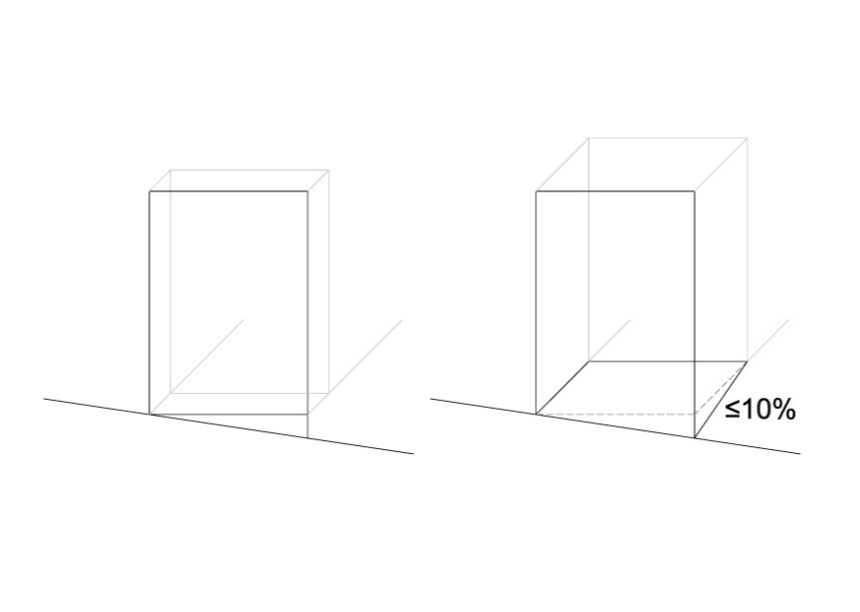 Figura 1. Acceso desde una vía pública con pendienteEl acceso que se efectúa desde una vía pública con una pendiente superior al 6%, siempre que sea posible se tiene que ubicar en el lugar donde el desnivel con el interior sea menor.Los timbres y otros dispositivos de comunicación ubicados en el exterior, como un interfono o un videoportero, tienen que ser accesibles y cumplir las especificaciones del apartado 16 del anexo 5a.Los elementos ubicados en el vestíbulo que se tengan que manipular manualmente, como interruptores, pulsadores, buzones u otros, se tienen que situar a una altura entre 0,80 m y 1,20 m del suelo. Estos elementos tienen que sobresalir del paramento donde están colocados y tienen que tener un contraste cromático elevado.En los edificios o establecimientos de uso público:f1. 	Si existen otros accesos que no son accesibles ni practicables, los que sí lo son tienen que estar debidamente identificados, con el Símbolo Internacional de la Accesibilidad (SEA) ubicado en un lugar visible de la entrada. f2.	Si dispone de mostrador de atención al público, este tiene que cumplir las disposiciones del apartado 10 del anexo 5a. f3.	Los directorios que informan de los servicios disponibles al edificio o establecimiento tienen que cumplir las disposiciones del apartado 20 del anexo 5a referentes a la rotulación.PavimentosCondiciones generalesEn los edificios y establecimientos de uso público; en las zonas comunes de los edificios con uso de vivienda; en las zonas comunes de los edificios de uso privado diferente de vivienda, y a las viviendas accesibles, los pavimentos tienen que cumplir las condiciones siguientes:Tienen que tener una resistencia al deslizamiento, en función de la localización y de la pendiente, igual o superior a la indicada en el cuadro siguiente: Se consideran superficies interiores húmedas:b1. 	Los pavimentos de los servicios higiénicos, de los vestuarios con ducha, de las cocinas y de cualquier otro recinto con toma de agua.b2.	Las zonas inmediatas en la entrada hasta una distancia de 6 metros respecto de esta, excepto cuando el recorrido quede interrumpido por una estera de longitud igual o superior a 2 metros en sentido de la marcha, que permite secar el calzado y considerar la continuación como zona seca. Las terrazas cubiertas, los porches y otros espacios similares se consideran superficies exteriores.La clase de un pavimento en relación con la resistencia al deslizamiento se determina mediante los procedimientos siguientes:d1.	A partir del valor de la resistencia al deslizamiento PTV, determinada mediante el ensayo del péndulo descrito a la norma UNE 41901:2017 EX de acuerdo con la relación siguiente:Clase 0: PTV ≤15 Clase 1: 15 < PTV ≤ 35Clase 2:  35< PTV  ≤ 45 Clase 3:  45< PTV ≤ 54Clase 4:  PTV > 54d2.	Los pavimentos que dispongan de certificación según los ensayos definidos a la norma DIN 51130 pueden optar por realizar el ensayo indicado al punto anterior y obtener una clasificación esmerada o pueden homologarse de acuerdo con la tabla siguiente:Clase 1: pavimentos con clasificación ≥ R9 Clase 2: pavimentos con clasificación ≥ R10 Clase 3: pavimentos con clasificación ≥ R11 Clase 4: pavimentos con clasificación ≥ R12La clase se tiene que mantener durante la vida útil del pavimento.La pavimentación tiene que ser estable y dura. No puede tener elementos sueltos y tiene que permitir la circulación y el arrastre sobre ella sin que se produzcan deformaciones. Las alfombras y moquetas tienen que estar encastadas o fijadas firmemente al suelo y tienen que ser duras y homogéneas.El grabado propio de las piezas y las juntas no pueden tener resaltes de más de 4 mm. Los elementos que sobresalgan del nivel del pavimento, puntuales y de pequeñas dimensiones, como por ejemplo los rodetes de puertas, no tienen que sobresalir del pavimento más de 12 mm y el saliente que exceda los 6 mm en sus caras enfrentadas al sentido de circulación de las personas no tiene que formar un ángulo con el pavimento que exceda los 45º.Las aperturas, registros, rejillas u otros elementos que se insertan a la pavimentación, tienen que tener los elementos de cierre enrasados con el suelo contiguo y ser resistentes a la deformación. Estos elementos no pueden contener perforaciones o huecos por los cuales se pueda introducir una esfera de 1,50 cm de diámetro y se tienen que colocar en el sentido del flujo de circulación más bajo.Las condiciones de este apartado no se aplican a las zonas de actividades deportivas u otras análogas que debido a las condiciones de uso requieran pavimentos deformables, ni en los recorridos exteriores sobre terrenos naturales o zonas ajardinadas que no tengan consideración de accesible ni practicable.Pavimentación táctilLa funcionalidad de un pavimento táctil depende tanto de las características propias como de su relación con los pavimentos del entorno inmediato. En el ámbito de la edificación, los pavimentos táctiles tienen que cumplir las condiciones siguientes: Tienen que tener una textura diferenciada de las superficies adyacentes, que sea perceptible e identificable por medio del tacto indirecto con bastón de movilidad y del tacto de la suela del zapato.Tienen que tener un contraste cromático con el pavimento circundante, en mojado y en seco, que sea perceptible e identificable por las personas con baja visión. Tienen que tener un relieve normalizado con una altura comprendida entre 3 y 5 mm, que facilite su detección sin suponer un obstáculo para las personas usuarias de silla de ruedas.  Según cuál sea su función se distinguen los dos tipos de pavimentos táctiles siguientes: pavimentación táctil de encaminamiento y pavimentación táctil de aviso.La pavimentación táctil de encaminamiento tiene las funciones y características siguientes:e1.	Se utiliza como señalización que indica una línea de dirección y facilita la orientación y la localización de determinados elementos.e2.	Tiene una anchura mínima de 0,40 m y máxima de 0,60 m.e3.	En los edificios de uso público conecta el acceso exterior con al punto de información y, en el caso que haya, con el plano accesible, el control de acceso tipo barrera, el ascensor accesible, las escaleras y una máquina expendedora o cajero automático accesible. e4.	El grabado de la pieza está con estrías en relieve. Puede ser con alto relieve o bajorrelieve.e5.	Las estrías se orientan en la dirección del paso. e6.	Las piezas con alto relieve cumplen las condiciones definidas en el apartado 3.5.1.c) del anexo 2a para los pavimentos con estrías.e7.	Las piezas con bajorrelieve únicamente son admisibles cuando el pavimento adyacente no tiene ningún grabado y está colocado sin junta. Estas piezas tienen que cumplir las condiciones siguientes: Anchura superior de la estría: entre 17 y 20 mmSeparación entre ejes: entre 55 y 70 mm.Profundidad del relieve: entre 3 y 5 mm.  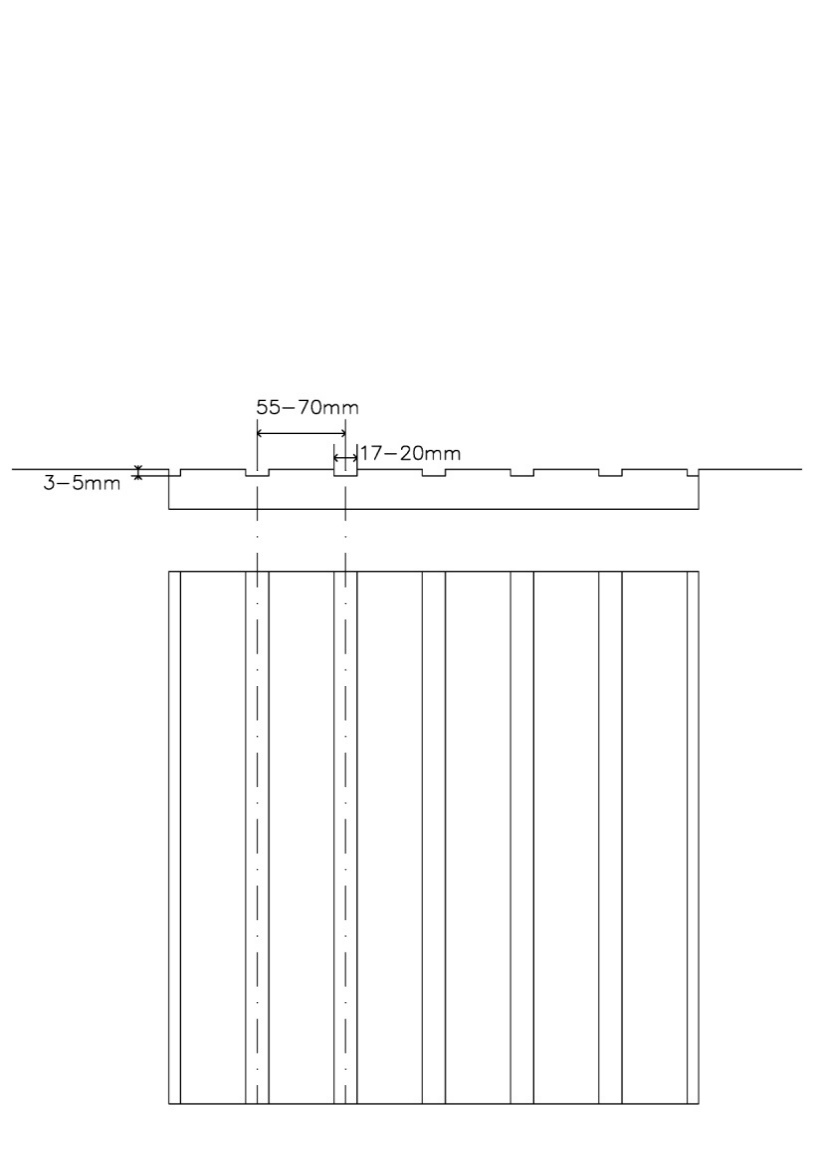 Figura 2. Gráfico con las dimensiones del pavimento de estrías en bajorrelieveLa pavimentación táctil de aviso tiene las funciones y características siguientes: f1.	Se utiliza como señalización que informa de la posición de elementos singulares, avisa de cambios de nivel o alerta de situaciones de riesgo elevado. f2.	El grabado de la pieza es con botones de forma troncocónica cuando se utiliza para advertir de la proximidad al límite de los andenes.f3.	El grabado de la pieza está con estrías en relieve en el resto de situaciones. f4.	La pavimentación táctil de aviso con estrías se coloca con las bandas orientadas en la dirección transversal al paso, tiene una longitud entre 0,80 m y 1,20 m en sentido de la marcha y ocupa toda la anchura del elemento que se quiere señalizar.f5.	Las piezas con botones de forma troncocónica tienen que cumplir las condiciones definidas en el apartado 3.5.1.d) del anexo 2a.f6.	Las piezas con estrías tienen que cumplir las condiciones definidas en los puntos e6 y e7 de este apartado 3.2.RampasA efectos del presente Código, se consideran rampas en el ámbito de la edificación los suelos con pendientes longitudinales al paso superiores al 4%.La longitud de los tramos se mide en proyección horizontal. Cuando la rampa está en curva la longitud y la pendiente longitudinal se miden en el lado más desfavorable.Rampa accesibleUna rampa accesible tiene que cumplir las condiciones siguientes:Tiene una pendiente longitudinal máxima de acuerdo con la tabla siguiente:La pendiente transversal es igual o inferior al 2%. La longitud máxima de cada tramo es de 9,00 m.Tiene una anchura útil igual o superior a 1,20 m.La anchura de la rampa tiene que estar libre de obstáculos. La anchura mínima útil se mide entre paredes o barreras de protección sin descontar el espacio ocupado por los pasamanos, siempre que estos no sobresalgan de las paredes o barreras de protección más de 0,12 m. Los tramos tienen que ser rectos o con un radio de curvatura igual o superior a 30 m.Al principio y al final de cada tramo hay un rellano con una longitud mínima de 1,50 m en la dirección del tramo, medida en su eje.Los rellanos tienen que tener, como mínimo, la misma anchura útil que la rampa en sí y una pendiente no superior al 2%, tanto en el sentido de la marcha como en sentido transversal.En los rellanos en que se produce cambio de dirección entre tramos, la anchura de la rampa no se reduce en todo el recorrido del rellano. Los rellanos tienen que tener todo el recorrido correspondiente a la anchura de la rampa libre de obstáculos y fuera del área de barrido de cualquier puerta.No tiene que haber pasillos de una anchura inferior a 1,20 m ni puertas situadas en menos de 1,50 m de distancia del arranque de un tramo. Las rampas que salvan una altura mayor a 18,5 cm y tienen una pendiente igual o superior al 6%, tienen que disponer de pasamanos continuos a ambos lados.Los pasamanos han de:n1.  Estar situados a una altura entre 0,90 m y 1,10 m.n2. 	Tener un diseño anatómico que permita adaptar la mano, con una sección igual o funcionalmente equivalente a la de un tubo redondo de 30 mm a 50 mm de diámetro.n3. 	Estar fijados firmemente al elemento de apoyo.n4. 	Estar separados del paramento 40 mm como mínimo.n5. 	Disponer de una sección y un sistema de fijación que no interfiera el paso continuo de la mano.n6.  Contrastar cromáticamente con el paramento.Los pasamanos tienen que tener una prolongación horizontal de 0,30 m en sus extremos, cuando la longitud del tramo es superior a 3,00 m. Esta prolongación finaliza con un anclaje hasta el suelo o hasta la pared con cantos suaves, para evitar que el final del pasamano suba ser un obstáculo.A las infraestructuras de transporte público, al uso sanitario y asistencial, a las escuelas infantiles y a los centros de enseñanza de primaria, los tramos que tengan una longitud mayor de 3 m tienen que disponer de un segundo pasamano inferior, situado a una altura entre 0,65 m y 0,75 m.Los bordes libres tienen que tener un zócalo o elemento de protección lateral a 0,10 m de altura sobre el pavimento de la rampa para evitar la salida accidental de bastones y ruedas. Los bordes que tengan un desnivel igual o superior a 0,55 m tienen que disponer de los elementos de protección desarrollados en el apartado 9 de este anexo.Rampa que no forma parte de un itinerario accesibleUna rampa que no forma parte de un itinerario accesible tiene que cumplir las condiciones siguientes: Las rampas de uso exclusivo para peatones tienen que tener una pendiente máxima del 12% y una longitud máxima de cada tramo de 15 m.Las rampas de uso mixto para peatones y vehículos tienen que tener una pendiente máxima del 16%. La anchura de la rampa tiene que estar libre de obstáculos. La anchura mínima útil se mide entre paredes o barreras de protección sin descontar el espacio ocupado por los pasamanos, siempre que estos no sobresalgan de las paredes o barreras de protección más de 0,12 m. Los rellanos tienen que tener una pendiente no superior al 2%, tanto en el sentido de la marcha como en sentido transversal.Los rellanos dispuestos entre los tramos de una rampa con la misma dirección tienen que tener como mínimo la anchura de la rampa y una longitud, medida en su eje, de 1,50 m como mínimo. Cuando haya un cambio de dirección entre dos tramos, la anchura de la rampa no se tiene que reducir a lo largo del rellano. La zona delimitada por la anchura mencionada tiene que estar libre de obstáculos y no se tiene que ver afectada por el giro de apertura de ninguna puerta, excepto las de zonas de nula ocupación.No tiene que haber pasillos de una anchura inferior a 1,20 m, ni puertas situadas a menos de 0,40 m de distancia del arranque de un tramo. Los tramos que salven una altura superior a 0,55 m y tengan una pendiente superior al 6% tienen que tener pasamanos continuo como mínimo a un lado. Los pasamanos tienen que cumplir las mismas condiciones que se establecen en el apartado anterior para las rampas accesibles.Los bordes que tengan un desnivel igual o superior a 0,55 m tienen que disponer de los elementos de protección desarrollados en el apartado 9 de este anexo.Tabla resumen de condiciones de accesibilidad correspondientes a las rampasEscalerasEscalera de uso públicoLos peldaños tienen que cumplir las condiciones siguientes:Tienen que tener una altura mínima de 0,13 m.Tienen que tener una altura máxima de 0,16 m y una huella mínima de 0,30 m en los casos siguientes:  Establecimientos de uso pública concurrencia y uso sanitario y asistencial que tienen más de 200 m2 de superficie útil.Establecimientos de uso residencial público que tienen más de 50 plazas.Establecimientos con usos diferentes de los puntos anteriores que tienen más de 500 m2 de superficie útil.Centros de la Administración.	Tienen que tener una altura máxima de 0,175 m y una huella mínima de 0,28 m en los casos siguientes:Establecimientos de uso pública concurrencia y uso sanitario y asistencial que tienen hasta 200 m2 de superficie útil.Establecimientos de uso residencial público que tienen hasta 50 plazas.Establecimientos con usos diferentes de los puntos anteriores que tienen hasta 500 m2 de superficie útil, excepto centros de la Administración.La altura (A) y la huella (H) tienen que cumplir la relación: 0,54 m< 2A + H < 0,70 m.La dimensión de la huella en cada peldaño se mide siempre según la dirección de la marcha, y no incluye la proyección vertical de la huella del peldaño superior.En tramos curva, el valor mínimo de la huella se tiene que cumplir a una distancia de 0,50 m del borde interior y la relación indicada en el punto a4 se tiene que cumplir a una distancia de 0,50 m de ambos extremos. No se admiten peldaños con molduras o bocel.Los peldaños tienen que tener pieza de altura sin discontinuidades con la huella, que sea vertical o inclinada formando un ángulo que no exceda los 15º con la vertical, en las situaciones siguientes:Establecimientos de uso pública concurrencia y uso sanitario y asistencial que tienen más de 200 m2 de superficie útil.Establecimientos de uso residencial público que tienen más de 50 plazas.Establecimientos con usos diferentes de los puntos anteriores que tienen más de 500 m2 de superficie útil.Centros de la AdministraciónEscaleras con sentido de evacuación ascendente.Escaleras con sentido de evacuación descendente que no tienen un recorrido alternativo accesible o practicable.El borde exterior de la huella de cada peldaño se tiene que señalizar en toda su longitud mediante una franja con contraste cromático elevado, que sea antideslizante, tenga de 3 a 5 cm de profundidad, y esté separada del extremo entre 3 y 5 cm, en los usos y actividades siguientes:Establecimientos de uso pública concurrencia y uso sanitario y asistencial que tienen más de 200 m2 de superficie útil.Establecimientos de uso residencial público que tienen más de 50 plazas.Establecimientos con usos diferentes de los puntos anteriores que tienen más de 500 m2 de superficie útil.Centros de la Administración.Los tramos tienen que cumplir las condiciones siguientes:Pueden ser rectos, curvos o mixtas, excepto en zonas de hospitalización y tratamientos intensivos, en escuelas infantiles y en centros de enseñanza de primaria o secundaria, donde sólo se admiten tramos rectos.Cada tramo tiene que tener 3 peldaños como mínimo y 12 peldaños como máximo.Tienen que tener una anchura útil de 1,00 m, como mínimo, en los casos siguientes:Cuando la escalera comunica con una zona accesibleEn los establecimientos que tienen una superficie útil superior a 500 m2, excepto en uso residencial público.En los establecimientos de uso residencial público que tienen un número de plazas superior a 50.En los hospitales, en los centros de atención primaria, polivalentes y especializados y en los centros sociosanitarios, tienen que tener una anchura útil mínima de 1,40 m cuando contengan giros de 90º o superiores y de 1,20 m en el resto de casos.Adicionalmente a las condiciones de los dos puntos anteriores, en función de la asignación de ocupantes en caso de evacuación, tienen que cumplir las anchuras mínimas siguientes:  0,80 m cuando la escalera está prevista para evacuar un máximo de 25 personas.0,90 m cuando la escalera está prevista para evacuar entre 26 y 50 personas.1,00 m cuando la escalera está prevista para evacuar entre 51 y 100 personas.1,10 m la escalera está prevista para evacuar a más de 100 personas.La anchura útil se mide entre paredes o barreras de protección, sin descontar el espacio ocupado por los pasamanos, siempre que estos no sobresalgan más de 12 cm de la pared o barrera de protección.En los tramos curvos, la anchura útil tiene que excluir las zonas en las que la dimensión de la huella sea menor a 17 cm.Entre dos plantas consecutivas:Todos los peldaños de los tramos rectos o curvos tienen que tener la misma altura y huella. Todos los peldaños de los tramos mixtas tienen que tener la misma altura. En las partes curvas, la huella medida en el eje del tramo no tiene que ser inferior a la huella en las partes rectas.Entre dos tramos consecutivos de plantas diferentes, la altura de los peldaños no tiene que variar más de ±1 cm. El intradós del tramo más bajo de la escalera tiene que tener el espacio con altura inferior a 2,20 m cerrado o delimitado con un elemento de protección fijo y continuo de 25 cm de altura mínima sobre el pavimento.En los establecimientos de uso pública concurrencia que contienen zonas donde la actividad se desarrolla con un nivel bajo de iluminación, como es el caso de los cines, teatros, auditorios y discotecas, entre otros, se tiene que disponer una iluminación de balizamiento en cada uno de los peldaños de las escaleras, evitando deslumbramientos a sus usuarios.Los rellanos tienen que cumplir las condiciones siguientes:Tienen que tener la misma anchura útil que la escalera. En los rellanos en que se produce un cambio de dirección, se tiene que respetar a lo largo de todo el recorrido la anchura mínima libre de obstáculos, que no se puede invadir por el barrido de ninguna puerta. Tienen que tener una longitud mínima de 1,20 m.En zonas de hospitalización o de tratamientos intensivos, cuando el recorrido obligue a giros de 180º, tienen que tener una longitud mínima de 1,60 m.No pueden contener puertas ni pasillos de anchura inferior a 1,20 m situados a menos de 0,40 m de distancia del primer peldaño de un tramo.En los rellanos de planta se tiene que señalizar el inicio y final de cada tramo con una franja de pavimento táctil de aviso de al menos 0,80 m de profundidad y de toda la anchura de la escalera, de acuerdo con las indicaciones del apartado 3.2. La señalización del subapartado c6 anterior no se requiere cuando la escalera tiene un elevado contraste cromático y táctil con los pavimentos adyacentes, ni en escaleras cerradas en un recinto propio.Los pasamanos tienen que cumplir con las especificaciones siguientes:Todas las escaleras tienen que disponer como mínimo de pasamanos continuo a un lado.Las escaleras que salven un desnivel superior a 0,55 m tienen que disponer de pasamanos continuos a ambos lados en cualquiera de las situaciones siguientes:Cuando no dispongan de algún itinerario alternativo accesible o practicable mediante rampa o ascensor.Cuando tengan una anchura superior a 1,20 m.En los establecimientos de superficie útil superior a 500 m2. En los establecimientos de uso sanitario.Se tienen que disponer pasamanos intermedios cuando la anchura del tramo es mayor de 4,00 m, de acuerdo con los criterios siguientes: Si la anchura del tramo está determinada por las necesidades de evacuación de acuerdo con la máxima ocupación posible, la separación entre pasamanos intermedios tiene que ser de 4,00 m como máximo. Si la anchura del tramo obedece al carácter monumental de la escalera u otros criterios estéticos, se tiene que disponer uno pasamanos intermedio como mínimo.Se tienen que situar a una altura entre 0,90 m y 1,10 m.Tienen que contrastar cromáticamente con respecto al paramento adyacente.Tienen que tener un diseño anatómico que permita adaptar la mano, con una sección igual o equivalente a la de un tubo redondo de 30 mm a 50 mm de diámetro. Tienen que estar fijados firmemente al elemento de apoyo y separados del paramento como mínimo 40 mm. Ni su sección ni su sistema de fijación tienen que interferir el paso continuo de la mano.Se tienen que prolongar horizontalmente 0,30 m en sus extremos como mínimo en un lado. Esta prolongación tiene que finalizar con un anclaje hasta el suelo o hasta la pared con cantos suaves. En los establecimientos de uso sanitario, la continuidad de los pasamanos se tiene que garantizar en todo el recorrido incluidos los rellanos intermedios y se tiene que cumplir la prolongación indicada en el subapartado d8 anterior a los dos lados.En las escuelas infantiles y a los centros de enseñanza de primaria, se tiene que disponer un segundo pasamanos a una altura entre 0,65 m y 0,75 m.Escalera de uso comunitarioLos peldaños tienen que cumplir las condiciones siguientes:Tienen que tener una altura mínima de 0,13 m.Tienen que tener una altura máxima de 0,185 m y una huella mínima de 0,28 m.En las escaleras sin recorrido alternativo accesible o practicable, sea porque normativamente se admite sustituir el aparato elevador por una previsión de espacio o porque no hay obligatoriedad de tener, los peldaños tienen que tener una altura máxima de 0,175 m.La altura (A) y la huella (H) tienen que cumplir la relación: 0,54 m< 2A + H < 0,70 m.La dimensión de la huella en cada peldaño se mide siempre según la dirección de la marcha, y no incluye la proyección vertical de la huella del peldaño superior.En tramos en curva, el valor mínimo de la huella se tiene que cumplir a una distancia de 0,50 m del borde interior.  La relación indicada en el punto a4 se tiene que cumplir a una distancia de 0,50 m de ambos extremos.No se admiten peldaños con molduras o poleas.Los peldaños tienen que tener pieza de altura sin discontinuidades con la huella, que sea vertical o inclinada formando un ángulo que no exceda los 15º con la vertical, en las situaciones siguientes:Escaleras con sentido de evacuación ascendente.Escaleras con sentido de evacuación descendente que no tienen un recorrido alternativo accesible o practicable.Los tramos tienen que cumplir las condiciones siguientes:Pueden ser rectos, curvos o mixtas.Cada tramo tiene que salvar una altura no superior a 3,20 m.Tienen que tener una anchura útil de 1,00 m como mínimo.La anchura útil se mide entre paredes o barreras de protección, sin descontar el espacio ocupado por los pasamanos, siempre que estos no sobresalgan más de 12 cm de la pared o barrera de protección.En los tramos curvos la anchura útil tiene que excluir las zonas en las que la dimensión de la huella sea menor a 17 cm.Entre dos plantas consecutivas:Todos los peldaños de los tramos rectos o curvos tienen que tener la misma altura y huella. Todos los peldaños de los tramos mixtas tienen que tener la misma altura. En las partes curvas, la huella medida en el eje del tramo no tiene que ser inferior a la huella en las partes rectas.Entre dos tramos consecutivos de plantas diferentes, la altura de los peldaños no tiene que variar más de ±1 cm. El intradós del tramo más bajo de la escalera tiene que tener el espacio con altura inferior a 2,20 m cerrado o delimitado con un elemento de protección fijo y continuo de 25 cm de altura mínima sobre el pavimentoLos rellanos tienen que cumplir las condiciones siguientes:Tienen que tener la misma anchura que la escalera. En los rellanos en que se produce un cambio de dirección, se tiene que respetar a lo largo de todo el recorrido la anchura mínima libre de obstáculos, que no se puede invadir por el barrido de ninguna puerta.Tienen que tener una longitud mínima de 1,00 m.Los pasamanos tienen que cumplir con las especificaciones siguientes:Todas las escaleras tienen que disponer como mínimo de pasamanos continuo a un lado.Las escaleras que salven un desnivel superior a 0,55 m tienen que disponer de pasamanos continuos a ambos lados en cualquiera de las situaciones siguientes:Cuando no dispongan de algún itinerario alternativo accesible o practicable mediante rampa o ascensor.Cuando tengan una anchura superior a 1,20 m.Se tienen que situar a una altura entre 0,90 m y 1,10 m.Tienen que contrastar cromáticamente con respecto al paramento adyacente.Tienen que tener un diseño anatómico que permita adaptar la mano, con una sección igual o equivalente a la de un tubo redondo de 30 mm a 50 mm de diámetro. Tienen que estar fijados firmemente al elemento de apoyo y separados del paramento como mínimo 40 mm. Ni su sección ni su sistema de fijación tienen que interferir el paso continuo de la mano.Escalera de uso privado Los peldaños tienen que tener una altura máxima de 0,20 m y una huella mínima de 0,22 m.La dimensión de la huella en cada peldaño se mide siempre según la dirección de la marcha, y no incluye la proyección vertical de la huella del peldaño superior.Los tramos y los rellanos tienen que tener una anchura útil de 0,80 m, como mínimo. La anchura útil se mide entre paredes o barreras de protección, sin descontar el espacio ocupado por los pasamanos, siempre que estos no sobresalgan más de 12 cm de la pared o barrera de protección.Se pueden disponer rellanos partidos con peldaños a 45º.Escalas trazado con curva:La anchura útil tiene que excluir las zonas en las cuales la dimensión de la huella sea inferior a 5 cm o mayor a 44 cm.La huella se tiene que medir en el eje de la escalera cuando la anchura de esta sea inferior a 1,00 m.La huella se tiene que medir a 50 cm del lado más estrecho cuando la anchura de la escalera sea igual o superior a 1,00 m. Se pueden disponer peldaños sin pieza de altura. En este caso, la proyección de las huellas se tiene que superponer al menos 2,5 cm. La medida de la huella no tiene que incluir la proyección vertical de la huella del peldaño superior. Tiene que disponer de barandilla en los lados abiertos.A las edificaciones de uso público y de uso privado diferente de vivienda, en las zonas donde se prevea un número de usuarios habituales superior a 10 personas, tiene que cumplir las condiciones establecidas en el apartado 5.1 para la escalera de uso público.AscensoresEste apartado se aplica a los ascensores con velocidad superior a 0,15 m/s.Ascensor accesibleUn ascensor accesible tiene que cumplir las condiciones siguientes:La cabina tiene que tener las dimensiones mínimas siguientes:a1. 	Cabina de una sola puerta o con dos puertas enfrentadas: 1,10 m de anchura x 1,40 m de profundidad en el sentido de acceso.a2. 	Cabina con dos puertas situadas en paredes perpendiculares: 1,40 x 1,40 m.Las puertas, tanto del recinto como de la cabina:b1.	Tienen que tener una anchura mínima de paso de 0,80 m.b2.	Tienen que ser correderas o telescópicas, con apertura automática.b3.	Tienen que disponer de sensor de cierre que cubra con uniformidad, horizontal o verticalmente, toda la superficie de paso. Delante de la puerta del recinto tiene que haber un espacio libre, donde se pueda inscribir un círculo de 1,50 m de diámetro. El desnivel entre la cabina y el rellano no puede ser superior a 1 cm y la separación horizontal no puede ser superior a 2 cm.La cabina:e1. 	Tiene que disponer de pasamanos a una altura entre 0,90 m y 0,95 m, como mínimo, en una pared lateral de la cabina. Los pasamanos tienen que tener una sección igual o equivalente a la de un tubo redondo de entre 3 y 5 cm de diámetro y una separación del paramento igual o superior a 4 cm.e2. 	Las cabinas con dimensiones inferiores a 1,40 x 1,40 m tienen que disponer de un espejo en la pared situada enfrente de la puerta, que permita observar posibles obstáculos cuando una persona usuaria de silla de ruedas no disponga de bastante espacio para girar 180 grados y tenga que salir marcha atrás. e3 	Los ascensores panorámicos tienen que tener las esquinas con montantes o elementos opacos a toda su altura, o, alternativamente, disponer de un tramo de pared de la cabina opaco, de 0,50 m de anchura mínima. e4. 	Las luminarias se tienen que instalar preferentemente en el techo y tienen que proporcionar una iluminación uniforme, como mínimo de 50 lux.Las botoneras:f1.	Tienen que sobresalir del paramento vertical y contrastar cromáticamente con su fondo. f2.	Tienen que incluir caracteres en alto relieve y en Braille, situados preferiblemente al lado izquierda del número. f3.	La fuerza de accionamiento necesaria para activar los controles tiene que ser superior a 2,5 N e inferior a 5,0 N. f4.	Los controles de cabina tienen que estar situados a una altura entre 0,90 m y 1,20 m y los controles de planta a una altura entre 0,90 m y 1,10 m. f5.	Los pulsadores de alarma y de parada tienen que estar en la parte baja del teclado, de color y medida diferente al resto. f6.	Se tienen que situar a una distancia mínima de 0,40 m de cualquier esquina.Los sistemas de comunicación:g1. 	Tiene que disponer en la cabina de un letrero, gráfico y en Braille dónde se indique el número de teléfono de la central de alarma, del servicio 112 y de aquellos otros sistemas habilitados para comunicar una emergencia. g2.	La empresa instaladora tiene que garantizar la posibilidad de envío y recepción de SMS de emergencia desde el interior de la cabina o mediante un sistema alternativo, manteniendo la cobertura de red necesaria. La comunicación con la central de alarma mediante SMS o sistema alternativo se tiene que poder realizar de manera gratuita.g3. 	Los sistemas indicados al punto anterior pueden ser sustituidos por otro sistema alternativo que no requiera cobertura de red siempre que se mantenga en la empresa de mantenimiento como responsable del servicio, y garantice a todo el mundo tanto la posibilidad de comunicar cualquier incidencia producida al ascensor desde el interior de la cabina como la recepción de una respuesta a dicha incidencia. Para garantizar esta comunicación efectiva el sistema tiene que mantener abiertos, como mínimo, un canal auditivo y un canal visual de comunicación bidireccional, de manera que la persona usuaria pueda interpretar la respuesta.g4.	El botón de alarma en caso de emergencia tiene que estar equipado con un indicador luminoso que informe a las personas sordas de que el aviso de emergencia está siendo atendido y tiene que disponer de una comunicación por voz, tipo interfono, con bucle magnético. Cuando el edificio o establecimiento contiene ascensores que no son accesibles, se tiene que señalizar con el Símbolo Internacional de la Accesibilidad (SEA). En este caso, si los ascensores se encuentran agrupados, los botones de llamada de los ascensores accesibles tienen que ser independientes de los otros.  En los edificios que de acuerdo con el artículo 45 tienen que prever sistemas de encaminamiento y de orientación, se tiene que señalizar la puerta de acceso al ascensor accesible con una franja de pavimento táctil de aviso de estrías, que cumpla las condiciones del apartado 3.2.Se tiene que indicar, en las jambas del recinto del ascensor, siempre que sea posible a la derecha en sentido de salida de la cabina, el número de planta en arábigo, en alto relieve y en Braille, con una dimensión mínima del letrero de 0,10 m x 0,10 m, situado a una altura entre 1,00 m y 1,20 m. Tiene que cumplir la Norma UNE-EN 81-70:2018 en lo referente a la accesibilidad de los ascensores o aquella que la sustituya en aquellos aspectos no definidos en los puntos anteriores. En las instalaciones deportivas donde se realice práctica deportiva en silla de ruedas, la anchura mínima de paso de las puertas de recinto y cabina tiene que ser de 1,00 m.En los edificios y establecimientos de uso público que tienen 3 o más plantas, así como a todas las infraestructuras de transporte público, la cabina tiene que tener un sistema de megafonía y síntesis de voz que informe de la apertura y cierre de las puertas, de la planta de paro y de la dirección.Ascensor practicableUn ascensor practicable tiene que cumplir las condiciones siguientes:La cabina tiene que tener las dimensiones mínimas siguientes:a1. 	Cabina de una sola puerta o con dos puertas enfrentadas: 1,00 m de anchura x 1,25 m de profundidad en el sentido de acceso.a2. 	Cabina con dos puertas situadas en paredes perpendiculares: 1,40 x 1,40 m.Las puertas, tanto del recinto como de la cabina:b1.	Tienen que tener una anchura mínima de paso de 0,80 m.b2.	Tienen que ser correderas o telescópicas, con apertura automática.b3.	Tienen que disponer de sensor de cierre que cubra con uniformidad, horizontal o verticalmente, toda la superficie de paso. Delante de la puerta del recinto tiene que haber un espacio libre, donde se pueda inscribir un círculo de 1,50 m de diámetro. Excepcionalmente, en los edificios de viviendas con altura igual o inferior a planta baja más dos se admite un espacio libre delante de la puerta del recinto de ascensor que permita la inscripción de un círculo de 1,20 m de diámetro.El desnivel entre la cabina y el rellano no puede ser superior a 1 cm y la separación horizontal no puede ser superior a 2 cm.La cabina, las botoneras y los sistemas de comunicación tienen que cumplir las mismas condiciones que se establecen para los ascensores accesibles a los puntos e), f) y g) del apartado anterior.Cuando el edificio o establecimiento contiene ascensores que no son practicables, se tiene que señalizar con el Símbolo Internacional de la Accesibilidad (SEA). En este caso, si los ascensores se encuentran agrupados, los botones de llamada de los ascensores practicables tienen que ser independientes de los otros.  En los edificios que de acuerdo con el artículo 45 tienen que prever sistemas de encaminamiento y de orientación, se tiene que señalizar la puerta de acceso al ascensor practicable con una franja de pavimento táctil de aviso de estrías, que cumpla las condiciones del apartado 3.2.Se tiene que indicar, en las jambas del recinto del ascensor, siempre que sea posible a la derecha en sentido de salida de la cabina, el número de planta en arábigo, en alto relieve y en Braille, con una dimensión mínima del letrero de 0,10 m x 0,10 m, situado a una altura entre 1,00 m y 1,20 m. Tiene que cumplir la Norma UNE-EN 81-70:2018 en lo referente a la accesibilidad de los ascensores o aquella que la sustituya en aquellos aspectos no definidos en los puntos anteriores. Ascensor de emergencia accesibleUn ascensor de emergencia accesible, adicionalmente a las condiciones del apartado 6.1, tiene que cumplir las siguientes:Tiene que tener el acceso desde el recinto de una escalera protegida, desde un vestíbulo de independencia o desde el recinto de una escalera especialmente protegida. Cuando el acceso se efectúa desde el recinto de una escalera protegida o desde un vestíbulo de independencia, las puertas del ascensor tienen que ser E30.Las puertas tienen que tener una anchura mínima de paso de 1,00 m.Las puertas tienen que tener una zona transparente que permita la comunicación visual con los rellanos de acceso.Tiene que disponer de una conexión con las zonas de refugio, caso que haya, mediante un itinerario sectorizado respecto del resto de la planta.Tienen que tener una velocidad que permita hacer todo el recorrido en menos de 60 segundos.Tiene que garantizar una autonomía de funcionamiento de 1 hora en caso de fallo del suministro eléctrico.En los centros sanitarios con internamiento, la cabina tiene que tener unas dimensiones mínimas de 1,20 m de anchura x 2,10 m de profundidad en el sentido de acceso.Plataformas elevadoras En los edificios de obra nueva, las plataformas elevadoras sólo se admiten en los edificios de uso residencial vivienda, en los casos siguientes:En el interior de las viviendas y a sus zonas exteriores de uso privativo.En las zonas comunes de los edificios de viviendas con un máximo de 4 viviendas en plantas diferentes a la de acceso, en sustitución de un ascensor practicable cuando se cumplen las condiciones previstas en el artículo 53. Las condiciones que tienen que cumplir las plataformas elevadoras se encuentran definidas en el apartado 6 del anexo 3f. Previsión de espacio para instalar una plataforma elevadora En las situaciones en que los artículos 53 y 58 admiten sustituir un ascensor por la previsión de espacio suficiente que permita en el futuro la instalación de una plataforma elevadora cuando se vuelva necesaria, el proyecto tiene que justificar el cumplimiento de las condiciones siguientes:Plataforma elevadora vertical. Previsión de espacio:En las zonas comunes:a1.	Se tiene que dejar un hueco de dimensiones mínimas 1,50 x 1,50 m.En el interior de la vivienda:Se tiene que dejar un hueco de dimensiones mínimas 1,50 x 1,50 m, si la plataforma tiene accesos por lados perpendiculares.Se tiene que dejar un hueco de dimensiones mínimas 1,30 x 1,50 m (anchura x fondo), si la plataforma tiene único acceso o si tiene dos accesos por lados opuestos. Condiciones generales:El hueco tiene que tener un foso mínimo de 0,10 m por debajo del suelo del nivel inferior y una altura superior a 2,40 m por encima del suelo del nivel más elevado.	En cada parada, ante el acceso previsto a la plataforma, tiene que haber un espacio libre de obstáculos donde se pueda inscribir un círculo de 1,20 m de diámetro. Plataforma elevadora inclinada. Previsión de espacio:En las zonas comunes:La escalera tiene que tener una anchura igual o superior a 1,20 m.En el rellano inferior se tiene que prever espacio suficiente para ubicar la plataforma desplegada, considerando las dimensiones mínimas siguientes:Espacio ocupado por la plataforma: 0,75 x 1,00 m.Separación entre la plataforma y el primer peldaño: 0,40 m.Longitud de la rampa de acceso a la plataforma desplegada: 0,25 m.Espacio de maniobra libre de obstáculos ante la rampa de acceso desplegada: círculo de 1,20 m de diámetro.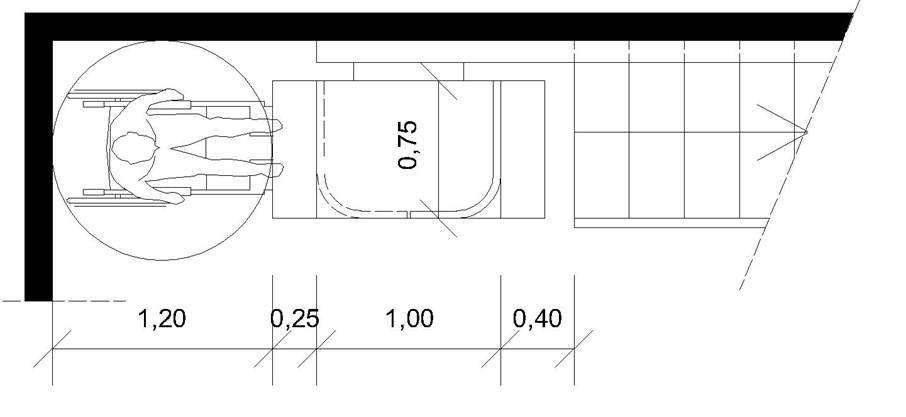 En la parada o paradas superiores, ante la rampa desplegada de acceso a la plataforma se tiene que prever un espacio de maniobra libre de obstáculos donde se pueda inscribir un círculo de 1,20 m de diámetro.Al lado de la escalera se tiene que disponer de un espacio de 0,40 x 1,25 m donde situar la plataforma junta en posición de descanso, sin interferir con las anchuras mínimas correspondientes a los recorridos de evacuación.         En el interior de la vivienda:La escalera tiene que tener una anchura igual o superior a:1,00 m cuando se trata de una escalera de trazado recto.1,10 m cuando se trata de una escalera con 2 o más tramos y giros en 90 grados o superiores.En el rellano inferior se tiene que prever espacio suficiente para ubicar la plataforma, considerando las dimensiones mínimas siguientes:Espacio ocupado por la plataforma: 0,70 x 0,80 m.Separación entre la plataforma y el primer peldaño: 0,40 m.Longitud de la rampa de acceso a la plataforma desplegada: 0,25 m.Espacio de maniobra libre de obstáculos ante la rampa de acceso desplegada: círculo de 1,20 m de diámetro que se puede superponer 0,20 m con la rampa desplegada.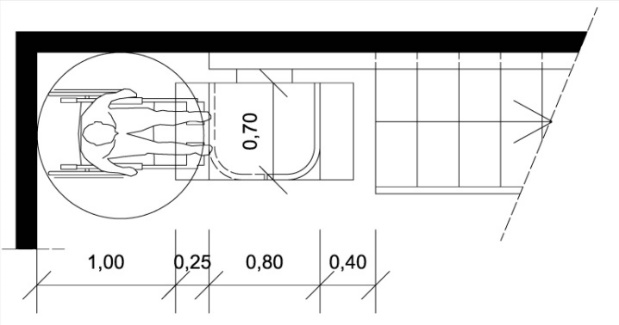 En la parada o paradas superiores, ante la rampa desplegada de acceso a la plataforma se tiene que prever un espacio de maniobra libre de obstáculos donde se pueda inscribir un círculo de 1,20 m de diámetro que se puede superponer 0,20 m con la rampa desplegada.         Al lado de la escalera se tiene que disponer de un espacio de 0,40 x 1,25 m donde situar la plataforma en posición de descanso, sin interferir con las anchuras mínimas correspondientes a los recorridos de evacuación.Escaleras mecánicas y rampas mecánicasLas escaleras mecánicas y rampas mecánicas de nueva creación tienen que cumplir las condiciones siguientes:La superficie móvil tiene que tener un recorrido horizontal de 0,80 m de longitud mínima antes de generar y finalizar los peldaños a una escalera mecánica o la superficie inclinada a una rampa mecánica. En medio del recorrido móvil no pueden generar tramos de superficie horizontal que puedan ser interpretados erróneamente como a final de trayecto por las personas con discapacidad visual.Los pasamanos móviles tienen que empezar y se tienen que prolongar con un recorrido horizontal no inferior a 0,80 m antes y después de la superficie móvil. Toda la superficie del pavimento situada en esta zona es horizontal, y se sitúa en la misma cota que la superficie horizontal móvil que la sigue, con el mínimo resalte posible entre los dos elementos.Se tiene que señalizar el comienzo y el final de la escalera o rampa mecánica con una franja de pavimento con textura en relieve, diferenciado del entorno, de las características siguientes:d1.	Color contrastado con el resto de pavimento. d2.	Anchura igual en la de la escalera o rampa que señaliza.d3.	Longitud igual o superior a 1,20 m.d4.	Se prolonga, como mínimo, 0,40 m antes del inicio de los pasamanos móviles en la zona de embarque y después de su final en la zona de desembarque. Tienen que tener una velocidad igual o inferior a 0,5 m/seg.   La superficie de los peldaños o de la rampa tiene que ser antideslizante.A las infraestructuras de los medios de transporte público, el borde exterior y los laterales de la huella de cada peldaño se tiene que señalizar, en toda su longitud, con una franja de pintura reflectante con contraste elevado del resto del peldaño y 50 mm de anchura.Las rampas mecánicas tienen que tener una pendiente como máximo del 17%.Protección de desnivelesCondiciones generalesLos desniveles, agujeros, aperturas, tanto horizontales como verticales, balcones, ventanas y otros elementos con riesgo de caída similar, con una diferencia de cota superior a 0,55 m, tienen que disponer de barreras de protección con las características siguientes: Cuando la diferencia de cota sea de entre 0,55 m y 6 m, la altura mínima del elemento protector tiene que ser de 0,90 m. Cuando la diferencia de cota sea mayor de 6 m, la altura mínima del elemento protector tiene que ser de 1,10 m.En los huecos de escalera de anchura inferior a 0,40 m, la altura mínima del elemento protector es de 0,90 m con independencia de la diferencia de cota.Las barreras de protección tienen que tener una resistencia y una rigidez suficiente para resistir la fuerza horizontal que corresponda en función de la zona donde estén, de acuerdo con la normativa que regula las acciones a la edificación. Se puede eximir de disponer de barreras de protección cuando la disposición constructiva haga muy improbable la caída o cuando la barrera sea incompatible con el uso previsto, como por ejemplo zonas ajardinadas o láminas de agua con suficiente dimensión para proteger.Edificios de uso público9.2.1 En las zonas de uso público:Las barreras de protección no pueden tener aperturas que puedan ser atravesadas por una esfera de 10 cm de diámetro, excepto en las situaciones siguientes:Las aperturas triangulares que en la escalera forman la huella y la altura de los peldaños con el límite inferior de la barandilla, siempre que la distancia entre este límite y la línea de inclinación de la escalera no exceda los 5 cm.Los edificios y establecimientos de uso administrativo o aparcamiento en que la esfera admite un diámetro máximo de 15 cm. A los itinerarios accesibles, las barreras de protección tienen que tener un zócalo o elemento de protección lateral a 0,10 m de altura sobre el pavimento para evitar la salida accidental de bastones y ruedas.En los edificios y establecimientos con uso comercial, pública concurrencia, docente o residencial público, las barreras de protección se tienen que diseñar de manera que no sean escalables, de acuerdo con las condiciones siguientes:A la altura comprendida entre 30 cm y 50 cm sobre el nivel del suelo o sobre la línea de inclinación de una escalera no puede haber puntos de apoyo, ni elementos sensiblemente horizontales que sobresalgan más de 5 cm. A la altura comprendida entre 50 cm y 80 cm sobre el nivel del suelo no puede haber elementos sensiblemente horizontales que sobresalgan más de 15 cm de fondo.Se tiene que facilitar la percepción de las diferencias de nivel que no excedan de 0,55 m y que sean susceptibles de causar caídas, mediante la diferenciación visual y táctil del borde con el entorno. La diferenciación tiene que empezar, como mínimo, a 25 cm del extremo.La altura de las barreras de protección situadas ante una fila de asientos fijas se puede reducir hasta 0,70 m si la barrera de protección incorpora un elemento horizontal de 0,50 m de anchura mínima, situado a una altura igual o superior a 0,50 m. La barrera de protección a que hace referencia el punto anterior tiene que ser capaz de resistir una fuerza horizontal en el elemento superior de 3 KN/m y una fuerza vertical uniforme simultánea de 1,0 KN/m, como mínimo, aplicado en el canto exterior. En las zonas de espectadores se tiene que tener en cuenta que el elemento protector no disminuya la visual del espectáculo.9.2.2 En las escuelas infantiles, las condiciones de los puntos a) y c) del apartado 9.2.1 anterior se tienen que cumplir a todas las zonas. Edificios con uso de viviendaEn las zonas comunes y en el interior de las viviendas:Las barreras de protección no pueden tener aperturas que puedan ser atravesadas por una esfera de 10 cm de diámetro, excepto las aperturas triangulares que forman la huella y la altura de los peldaños con el límite inferior de la barandilla, siempre que la distancia entre este límite y la línea de inclinación de la escalera no exceda los 5 cm.Las barreras de protección se tienen que diseñar de manera que no sean escalables, de acuerdo con las condiciones siguientes:A la altura comprendida entre 30 cm y 50 cm sobre el nivel del suelo o sobre la línea de inclinación de una escalera no puede haber puntos de apoyo, ni elementos sensiblemente horizontales que sobresalgan más de 5 cm. A la altura comprendida entre 50 cm y 80 cm sobre el nivel del suelo no puede haber elementos sensiblemente horizontales que sobresalgan más de 15 cm de fondo.Puertas Las puertas de los itinerarios y espacios, accesibles o practicables, tienen que cumplir las condiciones siguientes: Tienen que tener una altura de paso de 2,00 m o superior.El marco tiene que tener una anchura libre de 0,80 m o superior.Tienen que tener una anchura libre de paso de 0,78 m, como mínimo, medida con la puerta en la posición de mayor apertura, ya sea abatible o corredera. La fuerza de apertura de las puertas de acceso y salida tiene que ser de 25 N como máximo, medida según la norma UNE-EN 12046-2, excepto cuando se trate de puertas resistentes al fuego, en que tiene que ser de 65 N como máximo. Los mecanismos de apertura y cierre se tienen que situar a una altura entre 0,80 m y 1,20 m. Tienen que ser de fácil accionamiento, de presión o palanca, que no requieran el giro de la muñeca y sean manipulables con una sola mano, o automáticas. No pueden reducir la anchura mínima libre de paso indicada al punto c).Los mecanismos de apertura tienen que ser de palanca o tipo tirador, separados del marco de la puerta 5 cm como mínimo.En caso de puertas de dos o más hojas, al menos una de las hojas tiene que poder ser considerada puerta accesible.Las puertas correderas no pueden tener guías que sobresalgan del suelo.Se admiten elementos puntuales que sobresalgan del suelo, como los rodetes de puertas, cuando son imprescindibles por su correcto funcionamiento y cumplen la norma UNE correspondiente, con las limitaciones siguientes:i1.	No pueden sobresalir más de 15 mm.i2.	El saliente que exceda los 6 mm en sus caras enfrentadas al sentido de circulación de las personas no tiene que formar un ángulo con el pavimento que exceda los 45º. Las puertas de vidrio de gran dimensión, tienen que estar señalizadas según el apartado 11 de este anexo.Las puertas giratorias, las que contienen controles de acceso tipo barrera o de turno y las que incorporan arcos de seguridad u otros controles de seguridad que pueden interferir con los marcapasos o los implantes cocleares, no forman parte de los itinerarios accesibles ni practicables. Complementariamente en estas puertas, tiene que existir un paso alternativo accesible y señalizado con el Símbolo Internacional de la Accesibilidad (SEA). El paso alternativo a que hace referencia el punto anterior es lo que forma parte del itinerario accesible y se tiene que señalizar con una franja guía de encaminamiento en los edificios que incorporen pavimenta táctil como sistema de orientación.Las puertas automáticas que se accionan por aproximación, al pulsar un botón o mediante otro sistema similar, tienen que disponer de un sensor que cubra toda la superficie de paso con uniformidad, horizontalmente o verticalmente, y que impida el cierre de la puerta mientras alguien está atravesando el umbral. Las puertas de vaivén tienen que cumplir las condiciones siguientes:n1.	Se tienen que poder abrir a 90º como mínimo.n2.	Tienen que llegar hasta una distancia del suelo no inferior a 0,10 m para ser detectadas por personas que se desplazan con un bastón de movilidad. n3.	Tienen que tener partes transparentes o traslúcidas de dimensiones mínimas 0,40 x 0,40 m o equivalente y situadas a una altura entre 0,80 y 1,40 m.En las zonas de uso público de los establecimientos de uso pública concurrencia, docente y sanitario y asistencial, los colores de las puertas y los tiradores tienen que tener entre ellos y con el paramento donde se sitúan un contraste elevado que permita una fácil y clara identificación.En instalaciones deportivas donde se prevé la utilización de sillas de ruedas para la práctica de deporte adaptado:p1.	Las puertas tienen que tener una anchura mínima de 1,00 m. p2.	Se admiten puertas de dos hojas siempre que una de ellas tenga una anchura mínima de 0,80 m y el pestillo para desbloquear la otra, si hay, esté a una altura entre 0,40 m y 1,20 m.Superficies acristaladasLas grandes superficies acristaladas que se puedan confundir con puertas o aperturas, y las puertas de vidrio que no dispongan de construcción o tirador, tienen que tener dos elementos señalizadores de 15 cm, visualmente contrastados con el fondo, situados en toda la longitud, el primero a una altura entre 0,85 y 1,10 m y el segundo a una altura entre 1,50 y 1,70 m.La señalización a que hace referencia el punto anterior no es necesaria en los casos siguientes:b1.	Cuando haya montantes separados una distancia máxima de 0,60 m.b2.	Cuando se disponga de un travesaño a una altura entre 0,85 y 1,10 m.b3.	Cuando haya otros elementos opacos entre 0,85 m y 1,70 m que ocupen toda su anchura.b4. 	Cuando delante de los vidrios haya elementos fijos que por sus dimensiones obstaculizan totalmente el acercamiento en la superficie acristalada.b5.	En el interior de las viviendas.Señalización e informaciónSeñalizaciónLos itinerarios y espacios de uso público o comunitario, accesibles o practicables, tienen que señalizar los elementos siguientes:Cuando la puerta accesible es diferente de la puerta de acceso habitual, se tiene que señalizar la localización de la entrada accesible con el Símbolo Internacional de la Accesibilidad (SIA).Cuando existen varias posibilidades de recorridos, se tiene que señalizar la localización del itinerario accesible con el SIA.Los lugares de atención al público, tales como mostradores de recepción, ventanillas, o taquillas de venta, en que se hayan instalado anillos de inducción magnética o amplificadores del campo magnético, tienen que estar señalizados para indicar el recurso disponible con su símbolo homologado.En los aparcamientos de uso público que dispongan de indicadores lumínicos para señalizar la disponibilidad de plazas, las plazas de aparcamiento accesibles libres tienen que estar señalizadas individualmente con una luz azul en el techo.InformaciónLos elementos de información necesarios para encontrar e identificar los espacios de uso público o comunitario y para acceder a las actividades tienen que cumplir las condiciones definidas en la sección B del anexo 5a, y los requerimientos siguientes:La información visual tiene que utilizar caracteres con una altura de adecuada que permita la lectura en función de la distancia a que se tiene que leer. El contenido de la información tiene que ser conciso y básico, se tiene que representar con símbolos comprensibles, con simbología estándar universal, y tiene que seguir las pautas para la redacción de textos en Lectura Fácil según norma UNE 153101.La información acústica que se proporcione por megafonía tiene que tener un nivel de presión sonoro que supere el ruido ambiental de fondo en 10 dB, como mínimo, siempre que no exceda el límite fijado por la normativa reguladora de la contaminación acústica que sea de aplicación. La información táctil se tiene que proporcionar mediante rotulación en Braille, y si se trata de símbolos o caracteres puntuales, en alto relieve.IluminaciónLos itinerarios tienen que reunir las condiciones siguientes:La iluminación de cada zona tiene que ser capaz de proporcionar, como mínimo, una iluminancia de 30 lux en espacios exteriores y de 100 lux a espacios interiores, medido a ras de tierra a lo largo de todo el itinerario.En las zonas interiores destinadas a aparcamiento se requiere una iluminancia mínima de 50 lux.El factor de uniformidad media tiene que ser del 40% como mínimo.Zonas de refugio en caso de emergenciaUbicación y característicasLas zonas de refugio destinadas a resguardar y facilitar la evacuación posterior de personas con discapacidad ante una situación de emergencia se pueden ubicar en los lugares siguientes:a1.	En los rellanos de escaleras protegidas o especialmente protegidas.a2.	En los vestíbulos de independencia de las escaleras especialmente protegidas.a3.	En un pasillo protegido.Las zonas de refugio constan del área de espera propiamente dicha y el espacio de maniobras.El área de espera no puede invadir la anchura del recorrido de evacuación que resulte exigible de acuerdo con la normativa de seguridad en caso de incendio.La superficie del área de espera se tiene que diferenciar con un cambio de color en el pavimento.Dimensionado y dotacionesPara la previsión y el dimensionado de las áreas de espera y el espacio de maniobra se tienen que seguir los criterios siguientes:Estimar un número de usuarios de silla de ruedas en cada planta del 1%, redondeando al número entero superior de la asignación de ocupantes en la escalera donde se encuentra. En los edificios de uso público, estimar adicionalmente un número de otros usuarios con movilidad reducida en cada planta del 3%, redondeando al número entero superior de la asignación de ocupantes en la escalera donde se encuentra. Para calcular la ocupación de la zona en el cual sirve se tienen que coger los valores de densidad de ocupación previstos a la normativa de seguridad en caso de incendio.Las superficies mínimas del área de espera por usuario son las siguientes:d1. 	Usuarios de silla de ruedas: 1,20 m2, con unas dimensiones mínimas de 1,20 m x 0,80 m.d2. 	Otras personas con movilidad reducida: 0,50 m2, con unas dimensiones mínimas de 0,80 m x 0,60 m.Si se conocen el número de personas con discapacidad y los tipos de movilidad reducida qué los afectan, se reservará un área de espera que admita esta ocupación, teniendo en cuenta las superficies mínimas por usuario que se han especificado anteriormente y el espacio de maniobra correspondiente.El espacio de maniobra tiene que permitir inscribir un círculo de 1,50 m de diámetro libre de obstáculos y del barrido de puertas, sin invadir la superficie de espera. El círculo puede invadir zonas de circulación y tiene que situarse próximo a la superficie de espera que le corresponde.La zona de refugio tiene que tener un intercomunicador que permita la comunicación accesible entre las personas que se encuentran dentro y el puesto de control que gestiona la seguridad del edificio. La comunicación tiene que ser bidireccional y tiene que proporcionar información de retorno visual y auditiva suficiente para que las personas con discapacidad sensorial tengan constancia que se ha recibido su llamada.SeñalizaciónEn las zonas de refugio se tienen que disponer las señalizaciones siguientes, cuya visibilidad se tiene que garantizar en caso de fallo del sistema de iluminación habitual:Letrero con la indicación “ZONA DE REFUGIO EN CASO DE EMERGENCIA”, acompañado del Símbolo Internacional de la Accesibilidad (SEA). Este letrero se tiene que situar en la puerta de acceso a la zona protegida donde se ubica la zona de refugio. Letrero con la indicación “ÁREA DE ESPERA”, acompañado del SEA. Este letrero se tiene que situar en uno de los paramentos verticales contiguos en el área de espera, entre 1,50 m y 1,70 m de altura.Letrero con la indicación “ASCENSOR DE EMERGENCIA SECTORIZADO”, acompañado del SEA y con indicación de la distancia desde la zona de refugio hasta el elevador y su capacidad y velocidad, cuando se dispone de ascensor de emergencia.Letrero con la indicación “ESCALERA DE EMERGENCIA CON MEDIOS DE EVACUACIÓN”, acompañado del SEA y con indicación de la distancia desde la zona de refugio y de las instrucciones de uso de los medios de evacuación, con textos de fácil lectura complementados con símbolos gráficos, cuando se dispone de estos recursos.Estos letreros tienen que seguir las indicaciones de la Norma UNE 170002:2009, en cuanto a tamaño, contraste y ubicación de la rotulación.Medios de evacuación Los edificios que disponen de sistemas de evacuación constituidos por elementos fijas, como guías o similares, y elementos de uso individual, tienen que prever a cada zona de refugio, o a los rellanos de las escaleras donde se encuentran instalados, un número de unidades de uso individual igual al número de usuarios de silla de ruedas que puede albergar el área de espera.Los edificios que disponen de sistemas de evacuación mediante productos de apoyo tipo silla de evacuación o similares, tienen que prever como mínimo una unidad por cada dos plantas.Servicios higiénicosCondiciones generalesCondiciones de accesibilidad aplicables a todos los servicios higiénicos de uso público y a los servicios higiénicos de los alojamientos de los establecimientos de uso residencial público y de uso sanitario-asistencial, sin perjuicio de los parámetros más exigentes que resulten de aplicación cuando se trate de un servicio higiénico familiar, accesible o practicable:El pavimento tiene que ser no deslizante, con un nivel mínimo de resistencia al deslizamiento de clase 2, determinado de acuerdo con los procedimientos descritos en el apartado 3.1 del anexo 3c.Las puertas tienen que tener una anchura libre de paso de 0,68 m, como mínimo, medida con la puerta en la posición de mayor apertura.Las cabinas de inodoro tienen que disponer de un espacio libre donde se pueda inscribir un círculo de 0,50 m de diámetro sin ser barrido por la apertura de la puerta. A los servicios higiénicos de uso público se tienen que utilizar pictogramas normalizados identificadores de sexo, en alto relieve y con contraste cromático, situándolos a una altura entre 1,00 m y 1,60 m, en la misma puerta o en el paramento adyacente al lado derecho del marco en sentido de entrada.Condiciones comunes a los servicios higiénicos familiares, accesibles y practicables Adicionalmente a las condiciones del punto 15.1 tienen que cumplir las siguientes:A los efectos de determinar el número de servicios higiénicos familiares, accesibles o practicables que tiene que tener un establecimiento o zona diferenciada, se considera que pueden formar parte de un mismo bloque todas aquellas que tienen una separación igual o inferior a 50 m entre las unidades más distanciadas, siempre que tengan las mismas condiciones de uso.Dotación y espacio interior: b1. Los servicios higiénicos familiares, accesibles y practicables de uso público constan de inodoro y lavamanos y pueden incluir urinario y cambista de pañales. b2. Los servicios higiénicos familiares, accesibles y practicables de uso público no pueden contener ducha, bañera ni otros elementos que puedan alterar las condiciones de uso y no reducir su disponibilidad.b3. Los servicios higiénicos de los alojamientos de los establecimientos de uso residencial público y de uso sanitario-asistencial constan, como mínimo, de inodoro, lavamanos y ducha o bañera según las condiciones indicadas en el apartado 19 de este anexo.b4. Los recorridos interiores desde el acceso hasta todo espacio de transferencia o de aproximación frontal a los aparatos sanitarios tienen que cumplir las condiciones de un itinerario accesible y no pueden tener estrechamientos puntuales superiores a 1,00 m.Puertas: c1. Tienen que tener una anchura libre de paso mayor o igual a 0,78 m y cumplir las condiciones indicadas en el apartado 10 de este anexo. c2. La puerta de la cabina tiene que abrir ninguno lo exterior o bien ser carrerilla. c3. Las puertas abatibles hacia el exterior tienen que disponer en su cara interior de un asa horizontal a una altura entre 0,80 y 1,00 m, con una longitud mínima de 0,25 m, que facilite su cierre desde el interior de la cabina.Lavamanos:Tienen que ser sin pie Tienen que tener un espacio libre de aproximación frontal como mínimo de 0,80 m de anchura y 1,20 m de longitud.Tienen que tener un espacio libre inferior como mínimo de 0,70 m de altura, 0,50 m de profundidad y 0,80 m de anchura.El espacio libre inferior puede ser invadido parcialmente por los elementos de conexión necesarios a una altura entre 0,35 y 0,70 m y una distancia entre 0,25 y 0,50 m del frontal (ver figura adyacente). En este caso, los elementos de conexión bajo el lavamanos tienen que estar correctamente aislados o hacer uso de materiales que no transmitan el calor ni puedan provocar quemaduras.La altura de la superficie de uso tiene que estar entre 0,80 m y 0,85 m.La distancia de alcance horizontal, desde el canto frontal del lavamanos hasta el mecanismo de accionamiento del grifo tiene que ser menor de 0,50 m. 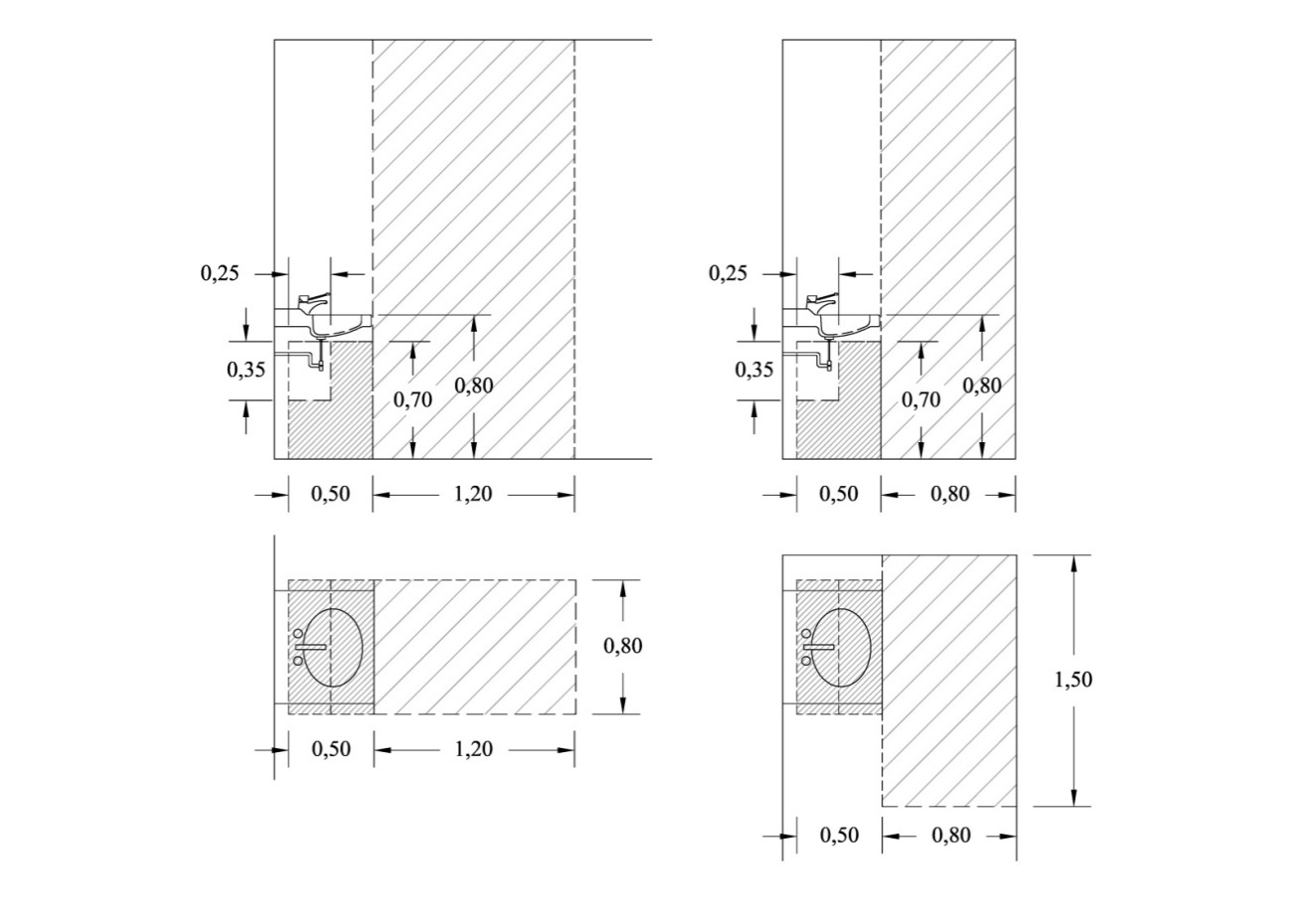 Los grifos tienen que ser de presión, palanca o célula fotoeléctrica. No se admiten los sistemas que para ser accionados requieren una fuerza de accionamiento superior a 5N, ni aquellos que necesitan del giro de la muñeca.Inodoros:La altura del asiento tiene que estar entre 0,45 m y 0,50 m.Tienen que disponer de una barra de apoyo horizontal a cada lado, con una separación entre ellas entre 0,65 m y 0,70 m.Las barras de apoyo horizontal abatibles tienen que disponer de un mecanismo propio que evite su caída accidental cuando se encuentran levantadas, incluso en caso de desgaste por el uso continuado. Los mecanismos de descarga se tienen que accionar mediante presión o palanca, con pulsadores de gran superficie y fácilmente accionables con una sola mano. No se admite célula fotoeléctrica si sueño accesibles.DuchasEl suelo tiene que estar enrasado con el pavimento adyacente. La pendiente máxima de evacuación de aguas tiene que ser del 2%.El espacio de la ducha tiene que tener una dimensión mínima de 0,80 m x 1,20 m (anchura x longitud).Tienen que disponer de un asiento-ducha fijado en el centro del lado corto, de 0,40 x 0,40 m de dimensiones mínimas, abatible verticalmente y con respaldo.La altura del asiento-ducha tiene que estar entre 0,45 m y 0,50 m.Al lado del asiento, tienen que tener un espacio libre de transferencia lateral de 0,80 m de anchura y 1,20 m de longitud, como mínimo.La grifería y la ducha-teléfono se tiene que situar en la parte central de la pared larga y a una distancia horizontal no superior a 0,60 m del centro del asiento-ducha.Los mecanismos tienen que ser de presión o palanca, fáciles de manipular con las manos mojadas.Tienen que disponer de dos barras de apoyo horizontal a la esquina donde se ubica el asiento-ducha, una en cada una de las dos paredes perpendiculares. Tienen que disponer de una barra de apoyo vertical a la pared del lado del asiento, situada por delante de este y a una distancia entre 0,60 y 0,70 m de la esquina.Bañeras:Tienen que disponer de un asiento con respaldo o de una superficie horizontal que asuma esta función y que se puede proporcionar mediante una prolongación entre 0,40 y 0,50 m al lado corto cuando hay una pared detrás que permite apoyarse en ella personas con poco equilibrio. Tienen que tener un espacio libre de transferencia lateral de 0,80 m de anchura y 1,20 m de longitud, como mínimo, paralelo a la bañera y al lado del asiento o de la superficie destinada a esta función.La altura del asiento o de la superficie destinada a esta función tiene que estar entre 0,45 m y 0,50 m.La grifería se tiene que situar en la parte central de la pared larga, con ducha-teléfono y mecanismos fáciles de manipular con manos mojadas, de presión o de palanca. Tienen que tener una barra de apoyo horizontal en la pared del lado largo.Barras de apoyo y apoyo a la transferencia:Se tienen que separar del paramento como mínimo 45 mm. Tienen que tener sección circular de diámetro entre 30mm y 40 mm.Tienen que soportar sin ceder una fuerza de 1 KN en cualquier direcciónLas barras de apoyo horizontales se tienen que situar a una altura entre 0,70 m y 0,75 m y tienen que tener una longitud superior a 0,70 m. Mecanismos y accesorios:Los mecanismos y accesorios se tienen que situar a una altura entre 0,70 m y 1,20 m y a una separación mínima de 0,40 m respecto de la intersección en las esquinas que forman ángulo convexo.No se admite iluminación con temporizador. Los mecanismos y accesorios al servicio de un aparato sanitario determinado tienen que estar al alcance de la persona sentada. Se considera una distancia horizontal máxima de 0,60 cm desde el centro del asiento o de la superficie que asume esta función. El espejo tiene que estar de grandes dimensiones, con el borde inferior situado a una altura menor o igual en 0,90 m y el borde superior a una altura mayor o igual a 1,80 m, que permita poder verse de pie o sentado. Se recomiendan espejos orientables en servicios higiénicos de uso habitual de personas en silla de ruedas o personas de talla baja.Las estanterías que contengan elementos a disposición de los usuarios se tienen que situar a alturas entre 0,80 m y 1,20 m.En los servicios higiénicos de uso público:Los dispensadores de jabón tienen que ser de fácil manipulación y se tienen que poder accionar con una sola mano sin esfuerzo elevado. Tienen que tener como mínimo una percha a una altura entre 0,80 m y 1,40 m para bastones, ropa u otros elementos del usuario.Los pestillos o vallas de privacidad se tienen que situar entre 0,80 m y 1,20 m de altura y tienen que tener mecanismos de pasador o de palanca. No se admiten mecanismos redondos que requieran el giro de la muñeca para su accionamiento.Los interruptores y otros mecanismos de accionamiento tienen que tener contraste cromático con el entorno inmediato. Los servicios higiénicos de uso público tienen que estar señalizadas mediante el Símbolo Internacional de la Accesibilidad (SEA) situado en la puerta o a su lado.Llamamiento de asistencia:Los servicios higiénicos de uso público y de los alojamientos de los establecimientos de uso residencial público y de uso sanitario-asistencial tienen que disponer de un dispositivo mediante el cual se transmita un llamamiento de asistencia perceptible desde un puesto de control y que permita al usuario verificar que su llamamiento ha sido recibido, o perceptible desde un paso frecuente de personas. Este dispositivo se tiene que poder activar fácilmente por una persona caída al suelo en cualquier recinto que contenga un inodoro, una ducha, una bañera o cualquier otro elemento en el que se efectúe una transferencia desde una silla de ruedas. Servicio higiénico accesible familiar Un servicio higiénico se considera accesible familiar si cumple las condiciones de los apartados 15.1 y 15.2 y también las siguientes:Dispone de un espacio libre de obstáculos a toda altura donde se puede inscribir un círculo de 1,80 m de diámetro.A los dos lados del inodoro dispone de un espacio de transferencia lateral, de 0,80 m de anchura y 1,20 m de longitud, libre de obstáculos. Las dos barras de apoyo horizontal, una a cada lado del inodoro, son abatibles verticalmente.La anchura útil de paso en los espacios de circulación es igual o superior a 1,50 m.Adicionalmente en el inodoro, incorpora un urinario con el borde inferior del aparato a una altura de 0,40 m, adecuado para niños y personas de baja estatura, con 2 barras de sujeción verticales situadas una a cada lado que se prolongan hasta tierra.Dispone de un cambiador de pañales para bebés, sin que interfiera en ninguna de las maniobras de aproximación y transferencia al inodoro y al lavabo, situado entre 0,80 m y 0,90 m de altura desde el suelo.Los servicios higiénicos de uso público tienen que tener un sistema que se active con el pestillo o cierre de privacidad y que informe si el servicio está ocupado o libre, utilizando el color rojo para el primer estado y el color verde o blanco para el segundo.Los servicios higiénicos de uso público que sean de uso específico para hombres o mujeres, se tienen que señalizar en Braille y en caracteres visuales, según la Norma UNE 170002, con los literales “Hombres” o “Mujeres” según corresponda.Como alternativa a la señalización del punto anterior, también se pueden utilizar las letras "H" (hombres) o "D" (mujeres) en alto relieve sobre la manilla.Servicio higiénico accesible Un servicio higiénico se considera accesible si cumple las condiciones de los apartados 15.1 y 15.2 y también las siguientes:Dispone de un espacio libre de obstáculos a toda altura donde se puede inscribir un círculo de 1,50 m de diámetro.A los dos lados del inodoro dispone de un espacio de transferencia lateral, de 0,80 m de anchura y 1,20 m de longitud, libre de obstáculos, excepto cuándo el servicio higiénico tiene uso privado en que se admite este espacio de transferencia a un solo lado. Las dos barras de apoyo horizontal, una a cada lado del inodoro, son abatibles verticalmente.La anchura útil de paso en los espacios de circulación es de 1,20 m como mínimo.En los espacios de giro se puede inscribir un círculo de 1,50 m de diámetro.En los servicios higiénicos de uso público que tienen más de cinco urinarios, como mínimo uno tiene el borde inferior del aparato a una altura no superior a 40 cm.Los servicios higiénicos de uso público tienen que tener un sistema que se active con el pestillo o valla de privacidad y que informe si el servicio está ocupado o libre, utilizando el color rojo para el primer estado y el color verde o blanco para el segundo.Los servicios higiénicos de uso público que sean de uso específico para hombres o mujeres, se tienen que señalizar en Braille y en caracteres visuales, según la Norma UNE 170002, con los literales “Hombres” o “Mujeres” según corresponda.Como alternativa a la señalización del punto anterior, también se pueden utilizar las letras "H" (hombres) o "D" (mujeres) en alto relieve sobre la manilla.Servicio higiénico practicableUn servicio higiénico se considera practicable si cumple las condiciones de los apartados 15.1 y 15.2 y también las siguientes:Dispone de un espacio libre de obstáculos a toda altura donde se puede inscribir un círculo de 1,50 m de diámetro.A un lado del inodoro dispone de un espacio de transferencia lateral, de 0,80 m de anchura y 1,20 m de longitud, libre de obstáculos.La barra de apoyo horizontal al lado del inodoro donde está el espacio de transferencia lateral es abatible.La anchura útil de paso en los espacios de circulación es de 1,00 m como mínimo. En los espacios de giro se puede inscribir un círculo de 1,20 m de diámetro.Tabla resumenVestuarios y probadoresCondiciones generalesCondiciones de accesibilidad aplicables a todos los vestuarios o probadores de uso público, sin perjuicio de los parámetros más exigentes que resulten de aplicación cuando se trate de un elemento accesible:Las puertas tienen que tener una anchura libre de paso mayor o igual a 0,70 m.Si contiene aparatos higiénicos, el pavimento tiene que ser no deslizante, con un nivel mínimo de resistencia al deslizamiento de clase 2, determinado de acuerdo con los procedimientos descritos en el apartado 3.1 del anexo 3c.Si contiene cabinas de inodoro, estas tienen que disponer de un espacio libre donde se pueda inscribir un círculo de 0,50 m de diámetro sin ser barrido por la apertura de la puerta. Los vestuarios colectivos y los probadores que se encuentren agrupados y diferenciados para hombres y mujeres se tienen que identificar por medio de pictogramas normalizados de sexo, en alto relieve y con contraste cromático, situados a una altura entre 1,00 m y 1,60 m, en la misma puerta o en el paramento adyacente al lado derecho del marco en sentido de entrada.Vestuario accesible Un vestuario o probador se considera accesible cuando adicionalmente a las condiciones del apartado 16.1 anterior cumple las siguientes:Dispone de un espacio libre interior donde se puede inscribir un círculo de 1,50 m de diámetro sin interferir con el mobiliario ni con el barrido de la puerta de acceso.Los espacios de circulación interior tienen una anchura mínima de 1,20 m. A los cambios de dirección la anchura de paso permite inscribir un círculo de 1,50 m de diámetro sin ser barrido por la apertura de ninguna puerta.Si dispone de duchas u otros aparatos sanitarios, como mínimo una de cada diez unidades o fracción y el espacio donde se ubican cumplen las condiciones correspondientes a un servicio higiénico accesible.Se admite que los inodoros a que hace referencia el punto anterior tengan espacio de transferencia lateral sólo a un lado cuando el establecimiento dispone de un servicio higiénico de uso público accesible independiente de los vestuarios.Las puertas tienen que cumplir las condiciones indicadas en el apartado 10 de este anexo. Los bancos, perchas, aparatos sanitarios, accesorios y mecanismos tienen que tener un color contrastado con el paramento circundante, que facilite su localización e identificación.Los interruptores se tienen que situar a una altura entre 0,70 m y 1,20 m y a una separación mínima de 0,40 m respecto de la intersección en las esquinas que forman ángulo convexo.Las taquillas para guardar las pertenencias, los bancos y el resto de mobiliario al servicio de las personas con movilidad reducida tienen que tener un espacio de acercamiento libre de obstáculos de 0,80 m x 1,20 m (anchura x longitud).En caso de vestuarios colectivos, tanto el femenino como el masculino tienen que cumplir por separado las condiciones siguientes:La proporción de duchas, lavamanos e inodoros con las condiciones de accesibilidad requeridas.Uno de cada diez taquillas o fracción tiene que estar al alcance de una persona usuaria de silla de ruedas, con los estantes, perchas y resto de elementos interiores situados a una altura entre 0,40 m y 1,20 m, y con la cerradura situada a una altura entre 0,80 y 1,20 m.Caso que el establecimiento tenga dos o más vestuarios colectivos para mujeres o dos o más vestuarios colectivos para hombres, las proporciones indicadas en los apartados j1 y j2 anteriores se tienen que aplicar sobre la suma de elementos del conjunto de vestuarios para cada sexo.En caso de cabina individual de vestuario con acceso independiente:Tiene que disponer de un banco para cambiarse la ropa, con el espacio de acercamiento correspondiente.Las cabinas que disponen de ducha y/o aparatos higiénicos tienen que tener dos ámbitos diferenciados: lo que se destina a la función de cambiarse la ropa y lo que contiene la ducha y los aparatos higiénicos. La ducha y los aparatos higiénicos tienen que cumplir las condiciones de accesibilidad indicadas.Las cabinas individuales tienen que tener un número suficiente de taquillas a su servicio, no inferior al 2% del total de taquillas del establecimiento, con las características indicadas al punto e2 anterior.Las taquillas indicadas en el punto k4 se tienen que situar fuera de la cabina o cabinas individuales, de manera que el usuario pueda acceder en cualquier momento, aunque el vestuario individual esté ocupado por otro usuario.  Las taquillas indicadas en el punto k4 se pueden ubicar en los vestuarios colectivos femenino y masculino siempre que el acceso a los mismos cumpla las condiciones de un itinerario accesible, se encuentren en la misma planta y a poca distancia.Tiene que disponer de un dispositivo que transmita un llamamiento de asistencia y cumpla las mismas condiciones que se indican en el apartado 15.2.k) de este anexo. Plazas de aparcamiento Accesos a los garajes o aparcamientosLas diferencias de rasantes entre la acera y el acceso para vehículos a los aparcamientos se tienen que resolver en el interior de la parcela.Queda expresamente prohibido la modificación de la pendiente longitudinal y transversal de la acera para adaptarse a las rasantes interiores o rampas de acceso a los garajes o aparcamientos. La hoja u hojas de las puertas de apertura automática de los garajes o aparcamientos no pueden invadir el espacio exterior o sobre la acera por debajo de 2,20 m de altura durante el procedimiento de apertura o cierre. Plazas de aparcamiento accesiblesUna plaza de aparcamiento se considera accesible cuando cumple las condiciones siguientes:Se tiene que situar el más cerca posible de los accesos al establecimiento, edificio o entorno urbanizado al que da servicio. Cuando hay más de un acceso accesible con zonas de aparcamiento propias, se tienen que distribuir entre las diferentes zonas. Se tiene que prever la señalización necesaria para la fácil localización desde la plaza del acceso más próximo.El área de aparcamiento del vehículo tiene que tener unas dimensiones mínimas de 2,20 m de ancho x 5,00 m de longitud. Cuando el aparcamiento está en batería, tiene que disponer de un espacio de aproximación y transferencia lateral al lado del vehículo de anchura mínima 1,50 m, convenientemente señalizado al suelo.  Este espacio puede estar compartido entre dos plazas accesibles adyacentes, y también con zonas de paso exclusivo para peatones y tiene que estar comunicado con el itinerario accesible.Cuando el aparcamiento es en línea, tiene que disponer también de un espacio de aproximación posterior de 3,00 m, y tiene que estar comunicado con el itinerario accesible.Tienen que estar debidamente señalizadas con el símbolo internacional de accesibilidad dibujado al suelo y en una señal vertical, ubicada a su lado, de manera que sean fácilmente visibles. La información adicional que pueda contener esta señalización no tiene que indicar en ningún caso prohibición de aparcamiento.Las plazas de aparcamiento accesibles, cuando se sitúan agrupadas, no tienen que exceder de 4 unidades, tanto si son adyacentes entre ellas como si se sitúan enfrentadas. Al lado de estas plazas y del itinerario accesible si procede, existirán vados accesibles para acceder a las aceras, a las máquinas expendedoras de tickets o de productos, y a la oficina de atención al público.Plazas de espectadores Plaza de espectador accesibleUna plaza de espectador se considera accesible cuando cumple las condiciones siguientes:Está comunicada con un acceso principal accesible mediante un itinerario accesible.Permite el acceso y ubicación de una persona usuaria de silla de ruedas. Las dimensiones mínimas son las siguientes:b1.  0,80 m x 1,20 m si el acceso es frontal.b2.	0,80 m x 1,50 m si el acceso está por el lado lateral y requiere girar. El espacio de acceso permite inscribir un círculo de 1,50 m de diámetro considerando la superficie libre del espacio adyacente y de la propia plaza.Tanto su superficie como la del espacio de acceso necesario para maniobrar son horizontales. En caso de que estén al aire libre se admite una pendiente longitudinal máxima del 2%, Está señalizada con el Símbolo internacional de la accesibilidad (SIA), tanto si se trata de espacios reservados para personas en silla de ruedas como de asientos convertibles. La plaza del acompañante también está identificada con el SIA y la palabra acompañante.Si contiene asientos convertibles, no se tiene que invertir más de 60 segundos en el proceso de conversión.Presenta una visibilidad similar a la media de plazas de espectador. Hay que tener en cuenta que su visión no resulte obstaculizada o reducida significativamente cuando el resto de asistentes se levantan o se ponen derechos en diferentes momentos, especialmente en acontecimientos deportivos y/o musicales.Plaza de espectador con itinerario accesible Una plaza de espectador se considera con itinerario accesible cuando cumple las condiciones siguientes:Está comunicada con un acceso principal accesible mediante un itinerario accesible. Está señalizada con el logotipo de una persona ambulante con bastón.La anchura libre de paso delante del asiento en posición abierta es igual o superior a 45 cm.Alojamientos Alojamiento accesibleUn alojamiento residencial se considera accesible cuando cumple las condiciones siguientes: Está comunicado con el resto de espacios accesibles de uso común del establecimiento mediante un itinerario accesible.El dormitorio tiene un espacio libre de obstáculos hasta una altura de 0,70 m desde el suelo que permite inscribir un círculo de 1,50 m de diámetro.El ancho mínimo de los espacios de circulación es de 0,90 m.En los cambios de dirección, la anchura de paso permite inscribir un círculo de 1,20 m de diámetro libre de obstáculos.Hay un espacio lateral a la cama, de aproximación y transferencia, de 0,90 m como mínimo. En caso de cama doble, dispone de espacio lateral de aproximación y transferencia en ambos lados. El mobiliario del dormitorio es accesible, dispone de los espacios de interacción que le correspondan, tiene un color contrastado con el entorno, tiene las aristas y cantos redondeados y cumple las condiciones siguientes:La cama tiene una altura entre 45 cm y 50 cm.Las sillas tienen el asiento a una altura entre 45 cm y 50 cm. Como mínimo la mitad disponen de respaldo y apoya brazos al menos a un lado.Dispone de percha y estanterías situados a una altura entre 0,70 m y 1,20 m con posibilidad de aproximación sin obstáculos. Las puertas de los armarios son carrerillas, sin resaltes entre el interior y el exterior del armario, o si son abatibles disponen de un espacio frontal libre de su barrido donde se pueda inscribir un círculo de 1,20 m de diámetro.Si dispone de espejos, al menos uno tiene que tener el canto inferior a una altura máxima de 0,30 m sobre el suelo, que permita verse una persona en silla de ruedas y una persona de pie acompañante en toda su altura. No contiene espejos del suelo en techo cuya imagen reflejada pueda producir confusión o desorientación a personas con baja visión.El servicio higiénico del alojamiento tiene que ser practicable, contener una ducha y cumplir las condiciones del apartado 15.5.Si las habitaciones no disponen de servicio higiénico propio, los alojamientos accesibles se tienen que situar lo más cerca posible del servicio higiénico practicable que les corresponda, en la misma planta y en una distancia máxima de 15 m.  Las barras de apoyo y otros elementos con que se tenga que equipar el alojamiento para considerarlo accesible pueden ser desmontables, siempre qué el almacenaje se efectúe en el propio alojamiento y que el proceso de montaje del conjunto de estos elementos se suba realizar en poco tiempo, sin afectar a los horarios de salida y entrada de los sucesivos clientes que se alojen.La televisión, caso que los alojamientos dispongan, tiene que incorporar el servicio de subtitulado y tiene que tener mandos adecuados para que un usuario con discapacidad auditiva pueda utilizarlo. Los vídeos de bienvenida e información del establecimiento tienen que tener la opción de subtitulado y lengua de signos catalana.Los interruptores y otros mecanismos de accionamiento se tienen que situar a una altura entre 0,80 y 1,20 m, mantener una separación mínima de 0,40 m respecto de la intersección en las esquinas que forman ángulo convexo y tener contraste cromático con el entorno inmediato.El establecimiento tiene que tener a disposición de los usuarios con discapacidades auditivas un sistema de avisos mediante dispositivos que hagan vibrar el cojín, el colchón u otras soluciones inalámbricas con funcionalidad similar, y que contemple, como mínimo, servicio de despertador conectado al sistema general del hotel y servicio de aviso de emergencia. Este sistema se tiene que poder utilizar en las habitaciones accesibles o en otras habitaciones caso que estas se encuentren ocupadas por clientes con movilidad reducida. En las habitaciones accesibles, el sistema tiene que permitir avisos luminosos simultáneamente.En los establecimientos con uso asistencial, tienen que disponer de un sistema de aviso al personal sanitario con indicadores lumínicos que el llamamiento ha sido emitido y que ha sido recibida.Alojamiento practicableUn alojamiento residencial se considera practicable cuando cumple las condiciones siguientes: Está comunicado con el resto de espacios accesibles de uso común del establecimiento mediante un itinerario accesible o practicable. Los dormitorios disponen de un espacio libre de obstáculos hasta una altura de 0,70 m desde el suelo que permite inscribir un círculo de 1,20 m de diámetro mínimo.El ancho mínimo de los espacios de circulación es de 0,90 m.En los cambios de dirección, la anchura de paso permite inscribir un círculo de 1,20 m de diámetro libre de obstáculos.La cama dispone de un espacio lateral de aproximación y transferencia de 0,80 m de anchura mínima. En caso de cama doble, el espacio lateral de aproximación y transferencia puede estar únicamente a un lado. La cama tiene una altura entre 45 cm y 50 cm.Si contiene un servicio higiénico:Las puertas, los sanitarios y las dimensiones del espacio tienen que cumplir las condiciones correspondientes a un servicio higiénico practicable según el apartado 15.5, salvo el espacio libre de obstáculos que puede ser de 1,20 m de diámetro en cuentas de 1,50 m.Las condiciones referentes al asiento de ducha o bañera no son exigibles.Tiene que disponer de una barra horizontal de apoyo, fija o abatible, al lado opuesto al espacio de transferencia del inodoro. El resto de condiciones referentes a las barras de apoyo no son exigibles.  Si las habitaciones no disponen de servicio higiénico propio, los alojamientos practicables se tienen que situar en una planta que contenga un servicio higiénico de uso compartido con las mismas condiciones indicadas en el punto f).  Los establecimientos hoteleros que dispongan de servicio de televisión, tienen que incorporar el servicio de teletexto y disponer de los mandos para hacer uso a petición del usuario con discapacidad auditiva. Los vídeos de bienvenida e información del establecimiento tienen que tener la opción de subtitulado y lengua de signos catalana.La habitación tiene que contener mobiliario accesible y disponer de los espacios de interacción que le correspondan. Las puertas de uno de los armarios tienen que ser correderas o si son abatibles disponer de un espacio libre de su barrido donde se pueda inscribir un círculo de 1,20 m de diámetro. PiscinasCondiciones generales La playa que está en torno al vaso tiene que tener una anchura mínima de 1,20 m y un pavimento antideslizante de clase 3, sin reflejos y de textura y color contrastados con la superficie circundante.Los peldaños y pasamanos de las escaleras que acceden al vaso tienen que tener un color contrastado con el entorno. Si la escalera es de obra, el contraste se puede resolver con una franja de color cerca del peldaño. La superficie de los peldaños tiene que ser antideslizante de clase 3.En las paredes del vaso y también a la playa se tiene que señalizar los puntos donde se supere la profundidad de 1,40 m mediante rotulación que cumpla los parámetros de la norma UNE 170002 y sea fácilmente visible tanto desde dentro como desde fuera del vaso.Para hacer accesible el vaso de la piscina se consideran admisibles las soluciones siguientes:Mediante rampa accesible que cumpla las condiciones del apartado 20.2. Mediante grúa de piscina con silla que cumpla las condiciones del apartado 20.3. Mediante plataforma elevadora vertical. Mediante muro de transferencia que cumpla las condiciones del apartado 20.4. Mediante aquellos otros sistemas que puedan desarrollarse con prestaciones similares a los anteriores, una vez hayan sido informados favorablemente e incorporados al marco normativo por medio de orden, instrucción técnica u otro procedimiento válido.Acceso al vaso mediante rampa accesibleTiene que cumplir las condiciones siguientes:La playa que rodea el vaso y la rampa tienen que estar enrasadas, con el pavimento sin ningún resalte. La rejilla del sumidero de desagua perimetral en el vaso, en la parte situada al inicio de esta rampa, tiene que quedar enrasada con el pavimento circundante, sus agujeros tienen que ser inferiores a 1 cm y se tienen que situar en sentido perpendicular al flujo de circulación de entrada y salida de la rampa.La rampa tiene que disponer en sus dos lados de pasamanos y barandillas, con zócalo en el lado o lados libres, continuos en todo el recorrido, con una prolongación horizontal de 0,30 m a su extremo superior. Los extremos tienen que acabar en anclaje hasta el suelo o la pared con cantos suaves y redondeados.Como mínimo en uno de los lados los pasamanos tienen que estar a doble altura, el superior a una altura entre 0,90 y 1,10 m y el inferior a una altura entre 0,65 y 0,75 m.La rampa tiene que tener una pendiente máxima del 10% y una anchura libre entre pasamanos no inferior a 0,90 m ni superior a 1,00 m.La rampa tiene que tener un pavimento antideslizante, de acuerdo con el apartado 3.1 de este anexo, de color y textura contrastados con los materiales de su entorno, que facilite a todo el mundo su percepción visual y táctil.La profundidad donde finaliza la rampa dentro del agua tiene que ser entre 0,65 m como mínimo y 0,80 m como máximo.En el pavimento de la playa de la piscina, al lado del inicio y final de la rampa se tiene que señalizar el valor de la profundidad del agua dentro del vaso de la piscina.El borde perimetral de la piscina adyacente a la rampa, dispondrá de la propia barandilla de la rampa, que señalizará la existencia de la misma, para evitar posibles accidentes de personas que quieran acceder al vaso de la piscina desde esta zona poco profunda de la rampa.Al finalizar la rampa dentro de la piscina, el vaso tiene que tener una superficie horizontal o con pendiente no superior al 4%, en toda la anchura de la rampa, de 1,20 m de longitud mínima.Acceso al vaso mediante grúa con silla Tiene que cumplir las condiciones siguientes:El acceso al vaso se tiene que efectuar mediante un asiento con respaldo que permita el uso autónomo por parte de una persona con silla de ruedas.La grúa puede utilizar mecanismos hidráulicos, con batería u otros sistemas disponibles en el mercado y que garanticen la seguridad del usuario. Puede ser una instalación fija o un aparato móvil. El responsable de la instalación tiene que supervisar y garantizar que mientras haya algún usuario que pueda necesitar la grúa, esta se encuentra en posición y condiciones adecuadas para ser utilizada en cualquier momento de manera autónoma sin tener que pedir ninguna ayuda. Los mandos se tienen que poder activar por el propio usuario y por su acompañante si es el caso, tanto desde la zona de playa cuando se quiere acceder a la piscina, como desde el interior del vaso cuando se quiere salir.La grúa se tiene que instalar cerca de una de las escaleras de acceso al vaso de la piscina y en una zona con profundidad entre 0,80 y 1,20 m, por si es necesario que un asistente ayude a la persona con discapacidad y/o movilidad reducida cuando la utilice. La silla de la grúa, puede regular su altura para facilitar su uso con alturas diferentes. En todo caso, el asiento tiene que quedar a una altura entre 0,45 y 0,50 m sobre el suelo y se tiene que sumergir dentro del agua a una profundidad entre 0,40 y 0,45 m. En la posición elevada de reposo, la silla tiene que quedar paralela al vaso, tiene que mantener una separación mínima de 0,40 m desde el eje del asiento hasta la cerca de la piscina, y tiene que prever un espacio de transferencia lateral, paralelo en la silla y al lado contrario en el vaso, de 0,80 m de anchura y 1,40 m de longitud. El espacio de transferencia tiene que empezar 0,30 m antes del respaldo de la silla, tiene que estar libre de obstáculos y tiene que tener espacio suficiente alrededor para que la persona usuaria pueda maniobrar su silla de ruedas y acercarse con seguridad. 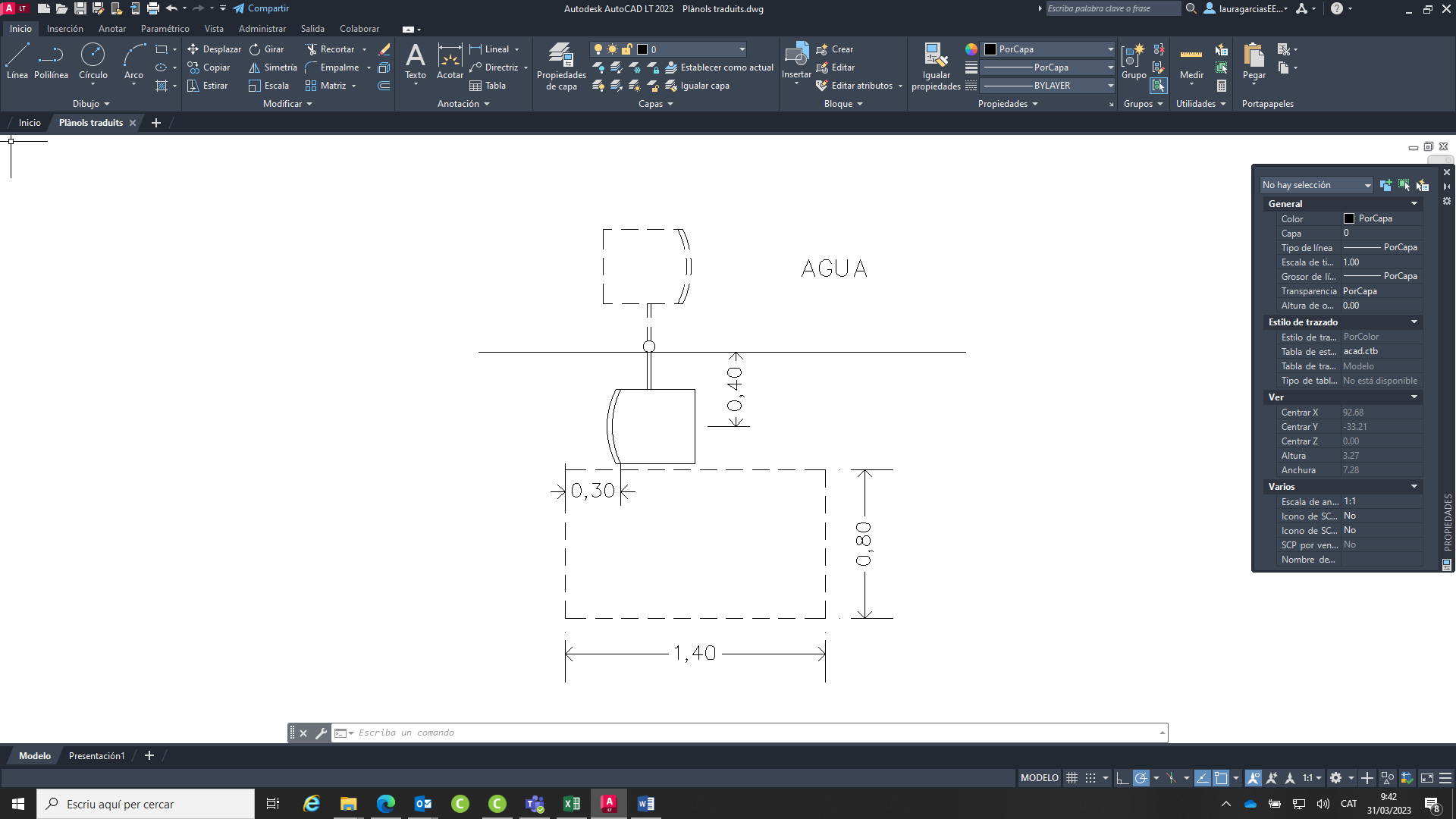 La silla tiene que disponer, como mínimo, de un apoyabrazos en el lado opuesto de la transferencia. El apoyabrazos del lado de la transferencia, si hay, tiene que ser abatible.La persona sentada en la silla de la grúa, desde la playa puede llegar a girar 180º por encima del vaso de la piscina y bajar hasta hundirse dentro del agua. Esta operación es repetitiva a la inversa para salir del vaso. En caso que haya más de un usuario o que se haya desplazado la silla de ruedas, el responsable de la piscina la tiene que acercar al lado de la grúa para que quede al alcance del usuario que quiere salir.Acceso al vaso mediante muro de transferenciaTiene que cumplir las condiciones siguientes:En piscinas de nueva construcción, esta solución únicamente se admite cuando la lámina de agua tiene una superficie igual o inferior a 20 m2.Al lado de la aproximación con silla de ruedas tiene que disponer de un espacio libre de obstáculos de dimensiones mínimas 1,50 x 1,50 m, completamente horizontal.Al lado de la aproximación con silla de ruedas la altura del muro tiene que estar entre 0,45 y 0,50 m sobre el suelo para facilitar la transferencia desde la silla de ruedas.Al lado del vaso, la altura del muro sobre el nivel del agua tiene que ser no superior a 0,10 m.El muro de transferencia tiene que tener un grosor entre 0,35 y 0,45 m y los bordes redondeados.Las barras de apoyo a la transferencia tienen que cumplir las condiciones siguientes:f1. Como mínimo tiene que tener una barra de apoyof2.	Si hay una única barra de apoyo, esta se sitúa en medio del espacio de transferencia, quedando como mínimo un espacio libre a ambos lados de 0,60 m. El espacio de transferencia está centrado respecto de la barra.f3.	Si hay dos barras de apoyo, el espacio entre las barras tiene que ser como mínimo de 0,60 m. El espacio de transferencia tiene que quedar centrado respecto del espacio entre barras.f4.	Se tienen que situar perpendiculares en el muro de transferencia, con una separación máxima respecto de los bordes de 50 mm.f5.	Tienen que ser firmes y tener un diseño anatómico que permita adaptar la mano, con una sección igual o funcionalmente equivalente a la de un tubo redondo de 40 a 50 mm de diámetro, sin cantos vivos. f6.	Tienen que soportar sin ceder una fuerza de 1 KN en cualquier dirección. f7.	Tienen que tener una altura respecto del muro de transferencia entre 0,10 y 0,15 m.f8.	Tienen que contrastar cromáticamente respecto del paramento.Viviendas Vivienda accesibleUna vivienda se considera accesible cuando cumple las condiciones siguientes: Dispone de itinerarios accesibles que unen la vivienda con la vía pública y con las dependencias de uso comunitario que estén a su servicio, con las condiciones establecidas en el apartado 1.2 de este anexo.Todas las puertas de la vivienda tienen una anchura libre mínima de paso de 0,78 m y, a las dos bandas, tienen un espacio libre sin ser barrido por la apertura de la puerta, donde se puede inscribir un círculo de 1,50 m de diámetro.Los interfonos o videoporteros, buzones, interruptores y timbres son de fácil acceso y están situados a una altura entre 0,80 m y 1,20 m.Se dispone de un videoportero accesible para las personas con discapacidades auditivas, a la puerta de entrada desde la calle y a la vivienda accesible.Siempre que sea posible, los porteros automáticos y videoporteros se tienen que situar al lado derecho de la puerta de entrada al inmueble. Los botones tienen que sobresalir de la base y contrastar cromáticamente con el fondo. Se tienen que accionar por presión. La distribución de los botones tiene que ser intuitiva y ordenar las plantas en sentido ascendente y los pisos de izquierda a derecha.La anchura mínima de pasillos es de 1,10 m. Las puertas de los servicios higiénicos se abren hacia afuera o son carrerillas. Como mínimo un espacio higiénico que dispone de ducha o bañera reúne las condiciones correspondientes a un servicio higiénico accesible, según las determinaciones del apartado 15.4.En la cocina se puede inscribir un círculo de 1,50 m de diámetro libre de obstáculos.Los mecanismos y accesorios de la cocina reúnen las mismas condiciones que se establecen en el apartado 15 para los mecanismos y accesorios de un servicio higiénico accesible.Los interruptores y otros mecanismos de accionamiento se tienen que situar a una altura entre 0,80 y 1,20 m, excepto los enchufes y llaves de paso para los que la altura mínima es de 0,40 m sobre el nivel del suelo, y mantener una separación mínima de 0,40 m respecto de la intersección en las esquinas que forman ángulo convexo.  La distribución del mobiliario en el interior de todas las salas y comedor y de la habitación principal, permite que se pueda inscribir un círculo de 1,50 m de diámetro, libre de obstáculos. En el resto de habitaciones permite que se pueda inscribir un círculo de 1,20 m de diámetro, libre de obstáculos.Las zonas de paso en el interior de las estancias tienen una anchura mínima de 1,00 m, y a los cambios de dirección se puede inscribir un círculo de 1,20 m de diámetro, libre de obstáculos.El dormitorio principal dispone de un espacio lateral a la cama de aproximación y transferencia de 0,90 m, como mínimo, de anchura. En caso de cama doble, se dispone de este espacio mínimo por ambos lados. En el resto de dormitorios los espacios laterales en la cama son, como mínimo, de 0,80 m.Las viviendas con más de una planta disponen de un ascensor accesible o una plataforma elevadora vertical con recinto cerrado, que las comunica entre ellas.Si dispone de terraza, esta tiene un espacio de giro libre de obstáculos de 1,50 m de diámetro, y la carpintería de las puertas que dan acceso se encuentran enrasadas con el pavimento o, si sobresalen disponen de una rampa de pendiente 12% como máximo por ambos lados, o de un elemento auxiliar que dé continuidad al itinerario de entrada y salida sin ningún resalte.Vivienda practicable Una vivienda se considera practicable cuando cumple las condiciones siguientes:Dispone de un itinerario accesible o practicable, según el apartado 1 de este anexo, que une la vivienda con la vía pública y con las dependencias de uso comunitario que estén a su servicio, con las consideraciones siguientes:En los casos previstos en el artículo 53.2 y en las viviendas con acceso directo desde la vía pública se admite un itinerario con previsión de espacios para instalar un ascensor o una plataforma elevadora.En las viviendas que sean resultado de cambio de uso o división de entidades existentes y en los que el alcance de la intervención no comporte la obligación de adecuar las zonas comunes de acuerdo con el artículo 78, no se aplica esta condición.Tiene una distribución interior que se ajusta a los requerimientos de accesibilidad que establece la normativa vigente sobre las condiciones de habitabilidad de las viviendas y la cédula de habitabilidad y cumple las condiciones de los puntos siguientes:Si la vivienda se desarrolla en una planta, como mínimo el acceso, un servicio higiénico, la cocina, un espacio de uso común y una habitación cumplen las condiciones siguientes:Permiten la inscripción de un círculo de 1,20 m de diámetro en su interior, fuera del barrido de las puertas y libre de obstáculos en una altura de 0,70 m.Sus recorridos interiores tienen una anchura mínima de paso de 0,80 m y un espacio de 1,20 m de diámetro a los cambios de dirección, libres de interferencias con el mobiliario fijo.En el servicio higiénico, el círculo de maniobra de 1,20 m se puede superponer con el espacio de ducha si esta se encuentra enrasada con el pavimento.Si la vivienda se desarrolla en diferentes plantas, como mínimo el acceso, un servicio higiénico, la cocina y un espacio de uso común o una habitación cumplen las condiciones de accesibilidad indicadas en el punto anterior.Los itinerarios que comunican entre sí los espacios a que hacen referencia los puntos c) y d) cumplen las condiciones siguientes:Las condiciones de un itinerario practicable establecidas en el apartado 1.1 del anexo 3f excepto los puntos e) y r).Tienen una anchura libre de paso igual o superior a 1,00 m.Las puertas cumplen las condiciones de los puntos a), b) y c) del apartado 11 de este anexo.Si la vivienda se desarrolla en diferentes plantas, se admite que la conexión entre las plantas se resuelva mediante una previsión de espacio que permita la instalación futura de una plataforma elevadora y cumpla las condiciones indicadas en el apartado 7.1 de este anexo.La puerta de acceso a la vivienda tiene una anchura mínima de paso de 0,80 y una altura libre mínima de 2,00 m.  El resto de itinerarios que comunican espacios diferentes de los indicados en los puntos c) y d), cumplen las condiciones siguientes:Tienen una anchura mínima de 0,90 m.Las puertas tienen una anchura mínima de paso de 0,70 m y una altura libre mínima de 2,00 m.Las escaleras cumplen las condiciones del apartado 5.3 y disponen de barandillas no escalables de 0,90 m de altura mínima.Anexo 3d Condiciones a cumplir por los edificios existentes objeto de intervenciónSECCIÓN A.	Edificios y establecimientos de uso público  En los apartados y tablas siguientes se indican las condiciones de accesibilidad que se tienen que garantizar en función del uso del edificio o establecimiento y el tipo de intervención que se realice. Estas condiciones se establecen sin perjuicio del cumplimiento de aquellas que determina el anexo 3e y que resultan exigibles una vez transcurridos los plazos indicados.Condiciones generalCómputo de superficiesA los efectos de determinar la superficie que se tiene que considerar en este anexo 3d, para identificar qué condiciones de accesibilidad son exigibles y admisibles, con carácter complementario en el artículo 64.1 se establecen los casos singulares siguientes:Edificios o establecimientos que tienen más de una plantaEn los establecimientos en que hay plantas enteras excluidas del ámbito de la actividad, se admite considerar únicamente la superficie útil total de las plantas afectas a la actividad siempre que la licencia las identifique expresamente. Las plantas no computadas no pueden contener almacenes, oficinas ni cualquier otro espacio relacionado con la actividad.Establecimiento de uso comercial o pública concurrencia con predominio de espacios de uso privado.Cuando son objeto de cambio de actividad, de titularidad, legalización, ampliación o reforma, en los establecimientos de uso comercial o uso pública concurrencia que tienen una superficie útil de las zonas de uso público inferior al 50% de la superficie útil total, se admite la aplicación de un factor de corrección que excluya la superficie de uso privado que exceda de la superficie de uso público. En estos casos, la superficie útil a considerar es el doble de la superficie útil de uso público. Ejemplo de aplicación: un establecimiento comercial objeto de cambio de actividad con 40 m2 de espacios de venta y 90 m2 de almacenes se considera como un establecimiento de 80 m2.El factor de corrección indicado al punto anterior no es aplicable si se produce cambio de uso, situación en que se tiene que considerar la superficie útil total del establecimiento. Actividades profesionales y consultas médicas desarrolladas en el domicilio particular: Se admite considerar únicamente la superficie útil total de la parte destinada a la actividad, la cual tiene que incluir todos los espacios adicionales que sean necesarios para su desarrollo, como recepción, servicio higiénico, sala de espera, archivo u otros espacios análogos.Local sin uso Se consideran locales sin uso y, por lo tanto, en el momento de tramitar e iniciar una actividad les son exigibles las condiciones de accesibilidad definidas para el supuesto de cambio de uso, los casos siguientes:Los locales que sean objeto de primera ocupación. Los locales en que haya transcurrido más de dos años desde el cese de la actividad previa. En caso de duda o discrepancia con el ente que tramite la nueva actividad, el plazo de inactividad se puede acreditar mediante informe municipal de cierre, instancia de desistimiento o cualquier otro documento oficial (baja del IAE, censal y tasa de basura, entre otros) o cualquier otro medio de prueba que sea admitido en derechoExenciones por falta de efectividad de la adecuaciónSe admite que un establecimiento o una parte de lo mismo no tenga que adecuar el acceso, los itinerarios o los elementos accesibles, para personas usuarias de silla de ruedas, cuando se justifica que la suya presencia no es previsible por alguno de los tres motivos siguientes:Exenciones debidas a las condiciones del entorno Se aplica en los establecimientos ubicados en un tramo de calle no accesible por la presencia de barreras que no se pueden eliminar, como tramos de escaleras o pendientes medias superiores al 16%. Si el establecimiento tiene más de un acceso, la condición anterior se tiene que justificar en todos los accesos.No son válidas por aplicar este criterio de exención las deficiencias de accesibilidad que se pueden solucionar y se tienen que resolver de acuerdo con las previsiones del Plan municipal de accesibilidad, como aceras estrechas, pavimentos inadecuados, mobiliario urbano y elementos que obstaculicen el paso, entre otros.Exenciones debidas a las condiciones del acceso Se aplica a los establecimientos en los que el acceso se tiene que realizar por un tramo de escalera con 3 o más peldaños y que, de acuerdo con el apartado 2 de este anexo, no es exigible la creación de una entrada sin barreras para requerir medios desproporcionados atendida la reducida superficie del local, el tipo de actividad y la magnitud y afectación de las obras necesarias.Si el establecimiento tiene más de un acceso, la condición anterior se tiene que justificar en todos los accesos.Este criterio de exclusión no es aplicable cuando existe algún acceso con un único peldaño o dos peldaños aislados, ya que, si bien impiden el acceso autónomo de una persona con silla de ruedas, se considera posible el acceso con ayuda de tercera persona caso que vaya acompañada.Exenciones debidas a motivos funcionales Se aplica a establecimientos de reducida dimensión, que tienen una superficie útil total inferior a 250 m2, en los cuales las actividades que se ofrecen son deportes de combate, spinning, zumba, danza, escalada y otros similares que requerirían adaptaciones específicas desproporcionadas para personas con discapacidad y movilidad reducida.La exención únicamente se aplica a las zonas reservadas a los usuarios de las actividades: vestuarios y espacios específicos de la actividad.Este criterio no exime de cumplir las condiciones de accesibilidad que correspondan a las zonas para el público no practicante: el acceso, la recepción y la sala para demostraciones.La exención no es aplicable a los establecimientos con superficie útil total igual o superior a 250 m2, los cuales se tienen que dotar con elementos accesibles o practicables para el acceso de personas con discapacidad y movilidad reducida a las actividades, aunque sea con adaptaciones específicas.Utilización de productos de apoyoCon la finalidad de que un itinerario pueda alcanzar las condiciones de accesibilidad requeridas:a) Se considera admisible el uso de plataformas elevadoras verticales (PEV) cuando no es viable la instalación de rampa o ascensor o cuando la altura a salvar no es superior a una planta.  	Las PEV tienen que cumplir las condiciones del apartado 6.1 del anexo 3f, tienen que ser objeto de control por parte de una EIC -Entidad de inspección y control- y se tienen que inscribir en el registro de aparatos elevadores correspondiendo siguiendo los procedimientos previstos a la normativa vigente.b) 	Se considera admisible el uso de plataformas elevadoras inclinadas con asiento abatible cuando tampoco es viable la instalación de una PEV.	Las plataformas elevadoras inclinadas tienen que cumplir las condiciones del apartado 6.2 del anexo 3f.c) 	Cuando las medidas indicadas en los puntos a) y b) se adopten como alternativa a un acceso o itinerario accesibles, aunque pasen a tener la consideración de practicables tienen que seguir cumpliendo el resto de condiciones correspondientes al elemento accesible. d)	No se considera válido la utilización de sillas subeescaleras, sillas tipos “oruga” ni cualquier otro ayuda técnica de lo que permita a una persona usuaria de silla de ruedas desplazarse de forma autónoma con su silla.Incidencia de las obrasA los efectos de determinar qué afectación tienen las obras necesarias para eliminar las barreras existentes y aplicarlo en los diferentes apartados de esta sección del anexo 3d, se consideran las situaciones siguientes: Obras con afectaciones estructuralesCriterio general.Se considera que una actuación comporta afectaciones estructurales cuando las obras necesarias para construir una rampa o para instalar una plataforma elevadora, sin invadir la vía pública, requieren agujerear forjados, recortar losas de escalera o reformar otros elementos estructurales, con dimensión suficiente para alterar la capacidad portante. AccesoEn relación con el acceso, se considera que las obras indicadas comportan afectaciones estructurales cuando concurren las tres circunstancias siguientes:El edificio o establecimiento se encuentra en cota superior respecto de la vía pública. Bajo el acceso hay una planta sótano.El espacio de separación entre la edificación y la vía pública, caso que haya, es insuficiente para poder construir una rampa o instalar una plataforma elevadora.Obras sin afectaciones estructuralesCriterio general,Se considera que una intervención no genera afectaciones estructurales cuando se puede construir una rampa o instalar una plataforma elevadora, vertical o inclinada, sin modificar la estructura existente ni invadir la vía pública. Acceso.En relación con el acceso, se considera que las obras indicadas no comportan afectaciones estructurales que se da alguna de las situaciones siguientes:Cuando bajo el acceso no hay ninguna planta.Cuando el establecimiento se encuentra en cota inferior respecto de la vía pública. En estos casos, la existencia de una planta sótano bajo el acceso no impide que se pueda construir una rampa o instalar una plataforma elevadora superpuestos a los elementos existentes o elevar el pavimento interior si la altura libre lo permite.Cuando bajo el acceso hay una planta sótano, pero el desnivel es mínimo y el grosor del pavimento permite hacer una pequeña rampa sin afectar al forjado inferior.Cuando la separación entre la edificación y la vía pública permiten la construcción de una rampa o la instalación de una plataforma elevadora.AccesoAcceso directo desde la vía públicaLos edificios o establecimientos con acceso directo desde la vía pública, tienen que disponer de un acceso que cumpla las condiciones de accesibilidad que se indican en las tablas siguientes en función de las circunstancias que sean de aplicación.Se establecen 8 tablas que agrupan los usos y actividades siguientes:2.1.1 - Uso comercial2.1.2 - Uso pública concurrencia Uso docente2.1.3 - Uso residencial público2.1.4 - Uso sanitario y asistencial - centros sanitarios sin internamientoUso sanitario y asistencial - centros asistenciales de día 2.1.5 - Uso sanitario y asistencial - centros sanitarios con internamientoUso sanitario y asistencial - centros asistenciales residenciales 2.1.6 - Uso administrativo - oficinas y actividades profesionales2.1.7 - Uso administrativo - centros de la Administración Uso administrativo - oficinas de compañías suministradoras y de servicios públicos2.1.8 - Uso aparcamientoNotas y observacionesEn todas las tablas de este apartado 2.1 son de aplicación las notas y observaciones siguientes:(1)	Cuando un establecimiento es objeto de intervenciones de diferentes tipos, tiene que cumplir las condiciones más exigentes de las que correspondan a las intervenciones efectuadas.(2) En función del uso, la categoría se establece a partir de la superficie útil total del establecimiento, la ocupación, el número de plazas, el número de habitaciones o una combinación de estos parámetros.(3)	Ver apartado 1.5 de esta sección.(4) 	Las condiciones de accesibilidad a cumplir dependen del desnivel entre establecimiento y vía pública (h). Cuando un establecimiento tiene diferentes posibilidades de entrada, se tiene que considerar la que tiene menor desnivel.(5) 	Las condiciones de accesibilidad a cumplir dependen del desnivel entre establecimiento y vía pública (h) y de su relación con la superficie útil total (Sup.) según la fórmula:   R = h (cm) / Sup. (m2). Cuando un establecimiento tiene diferentes posibilidades de entrada, se tiene que considerar la que tiene menor desnivel.(6)	El parámetro de ocupación (número de plazas) sólo se aplica a bares, restaurantes, bares musicales y discotecas.(7) 	Si el cambio de uso proviene de un uso pública concurrencia, uso docente o uso sanitario-asistencial, se pueden aplicar las condiciones correspondientes a cambio de actividad, al ser el nuevo uso menos exigente que el anterior.(8)	Ver artículo 66.(9)	Para aplicar las condiciones de legalización, hay que acreditar que el establecimiento ya tenía el uso correspondiente con anterioridad al 12 de septiembre de 2010; que desde entonces ha mantenido este uso de manera continuada, y que no ha sido objeto de reformas o ampliaciones posteriores a que requieran condiciones más exigentes.   (10)	Se considera ampliación cualquiera de las situaciones siguientes: incremento de la superficie total, de la superficie de uso público, del número de habitaciones o del número de plazas.(11) En caso de que todos los accesos tengan barreras, para mantener las condiciones previas se tienen que adoptar las medidas compensatorias siguientes:a)	Disponer de un timbre accesible al exterior, señalizado con el SIA, y atender a las personas que no puedan acceder al establecimiento debido a la barrera del acceso.b)	Disponer de una rampa que se pueda poner y sacar y sea estable cuando haya algún acceso con un único peldaño y la acera tenga anchura suficiente para admitir la rampa más un rellano de 1,20 m. En caso de vías de plataforma única el rellano puede invadir el espacio destinado a los vehículos.La rampa tiene que tener una pendiente máxima del 12%, una anchura mínima de 90 cm y protecciones laterales que eviten la salida accidental de ruedas. El uso de la rampa requiere supervisión permanente del personal encargado, que lo tiene que retirar inmediatamente desprendido de su uso. En ningún caso se dejará la rampa instalada en la acera interrumpiendo el itinerario de peatones. (12) Al efectuar un cambio de titularidad, legalización o cambio de actividad se tienen que realizar los ajustes razonables siguientes:  En el supuesto de que todos los accesos tengan unos o más peldaños y no resulte exigible eliminarlos de acuerdo con el cuadro anterior, se tienen que aplicar las mismas medidas compensatorias indicadas a la nota (11). (13) Esta condición no es aplicable cuando la planta sótano no pertenece en el establecimiento y se justifica que las actuaciones necesarias para tener un acceso practicable suponen un incremento superior al 50% del coste total de las obras y adecuaciones que se efectuarán al local, incluidas las modificaciones de mobiliario, acabados e instalaciones.(14) se admite ubicar la puerta de entrada en el extremo superior de la rampa, sin rellano de separación, siempre que en el exterior haya un timbre accesible para solicitar que le abran la puerta caso que alguien necesite ayuda. (15) Si ya dispone de rampa practicable, se considera válida y se puede mantener.(16)	Se admite que la rampa tenga una anchura igual o superior a 0,90 m.(17)	Salvo los centros sanitarios existente que tengan pendiente de tramitar autorizaciones, inscripciones a registros oficiales u otros permisos exigidos por la normativa sectorial, los cuales tienen que acreditar condiciones análogas a las que se establecen al punto, b) para el cambio de actividad. (18)	En los establecimientos con uso principal comercial que quieran incorporar un nuevo uso de pública concurrencia manifiestamente secundario con respecto al principal, se puede considerar una reducción del 50% de la superficie útil total para determinar las condiciones aplicables al cambio de uso. Para la aplicación de este supuesto, una actividad de degustación o cafetería se considera manifiestamente secundaria cuando su capacidad máxima autorizada es igual o inferior a 20 plazas. (19)	En los establecimientos de superficie útil igual o inferior a 250 m2, se pueden mantener peldaños existentes sin itinerario alternativo si se justifica que las obras para eliminarlos son desproporcionadas al comportar un incremento superior al 50% respecto del coste total de las obras a realizar.(20)	No es de aplicación a los centros de la red de servicios sanitarios y sociales de las administraciones públicas que tienen que tener un itinerario practicableLeyenda de las condiciones a cumplir:Tabla 2.1.1  	Uso comercial: Acceso directo desde la vía públicaEsta tabla se aplica en el apartado 1 del anexo 3a.Tabla 2.1.2  Uso pública concurrencia y uso docente: Acceso directo desde la vía pública Esta tabla se aplica en los apartados 2 y 3 del anexo 3a.Tabla 2.1.3  Uso residencial público: Acceso directo desde la vía públicaEsta tabla se aplica en el apartado 4 del anexo 3aTabla 2.1.4  Uso sanitario y asistencial (Centros sanitarios sin internamiento y centros asistenciales de día): Acceso directo desde la vía pública Esta tabla se aplica a los epígrafes b), c), d), h), y) del apartado 5 del anexo 3a.Tabla 2.1.5  Uso sanitario y asistencial (Centros sanitarios con internamiento y centros asistenciales residenciales): Acceso directo desde la vía públicaEsta tabla se aplica a los epígrafes a), e), f), g) del apartado 5 del anexo 3a.Tabla 2.1.6  Uso administrativo (Oficinas y actividades profesionales): Acceso directo desde la vía públicaEsta tabla se aplica a los epígrafes d), e), f), g) y h) del apartado 6 del anexo 3a.Se aplica en cualquier despacho, gabinete, estudio, oficina técnica o similar susceptible de recibir clientes o proveedores, tanto si se encuentra abierto al público en general, como si la atención se efectúa de manera puntual y personalizada con cita previaTabla 2.1.7  Uso administrativo (Centros de la Administración y oficinas de compañías suministradoras y de servicios públicos): Acceso directo desde la vía públicaEsta tabla se aplica a los epígrafes a), b), c), del apartado 6 del anexo 3a.Tabla 2.1.8  Uso aparcamiento: Acceso directo desde la vía públicaEsta tabla se aplica a todos los establecimientos con aparcamiento de uso público, tanto si se destinan exclusivamente a este uso, como si se trata de un uso secundario al servicio de otro uso principal (comercial, sanitario y pública concurrencia, entre otros). En este segundo caso, se tiene que entender como acceso el punto de conexión entre la zona de aparcamiento y el itinerario interior accesible del establecimiento.Acceso exclusivamente a través de zonas comunes. Los establecimientos que no disponen de acceso directo desde la vía pública, formen parte de edificios en régimen de propiedad horizontal o de edificios de propiedad vertical divididos en locales o entidades objeto de arrendamientos individualizados, tienen que disponer de un itinerario desde la vía pública hasta el acceso al establecimiento a través de las zonas comunes que cumpla las condiciones de accesibilidad que se indican en las tablas siguientes: Se establecen 7 tablas que agrupan los usos y actividades siguientes:2.2.1 - Uso comercial2.2.2 - Uso pública concurrencia 	Uso docente2.2.3 - Uso residencial público2.2.4 - Uso sanitario y asistencial - centros sanitarios sin internamiento	Uso sanitario y asistencial - centros  asistenciales de día 2.2.5 - Uso sanitario y asistencial - centros sanitarios con internamiento	Uso sanitario y asistencial - centros asistenciales residenciales 2.2.6 - Uso administrativo - oficinas y actividades profesionales2.2.7 - Uso administrativo - centros de la Administración 	Uso administrativo - oficinas de compañías suministradoras y de servicios públicosLas condiciones referentes al ascensor no se aplican a los establecimientos ubicados en planta baja, excepto cuando el itinerario accesible o practicable entre la vía pública y el acceso al establecimiento requiere su utilización.   Notas y observaciones En todas las tablas de este apartado 2.2 son de aplicación las notas y observaciones siguientes: (1)	Cuando un establecimiento es objeto de intervenciones de diferentes tipos, tiene que cumplir las condiciones más exigentes de las que correspondan a las intervenciones efectuadas.(2) En función del uso, la categoría se establece a partir de la superficie útil total del establecimiento, la ocupación, el número de plazas, el número de habitaciones o una combinación de estos parámetros.(3)  Se tiene que cumplir en la planta baja (itinerario entre vía pública y ascensor) y en la planta de acceso al establecimiento (itinerario entre ascensor y establecimiento). Si requiere efectuar obras en las zonas comunes, son de aplicación los criterios del apartado 2 de este anexo.(4) 	Ascensor existente que cumple las condiciones indicadas al apartado 5.2.1 del anexo 3f. Caso que se contemple la construcción de un ascensor nuevo o la sustitución del existente, tiene que ser como mínimo practicable. (5)  	Esta condición no establece requerimientos dimensionales para la cabina, tan sólo que haya ascensor, y admite un desnivel de hasta 8 peldaños entre vía pública y ascensor y entre ascensor y establecimiento.(6) 	No es de aplicación a los centros de la red de servicios sanitarios y sociales de las administraciones públicas, que tienen que tener un itinerario y ascensor practicables. (7)  se admite que la rampa tenga una anchura igual o superior a 0,90 m. (8) 	Se pueden mantener los elementos existentes que sean practicables si se acredita  la falta de espacio en las zonas comunes para convertirlos en accesibles sin efectuar obras estructurales. (9)	Los centros sanitarios existente que tengan pendiente de tramitar autorizaciones, inscripciones registras oficiales u otros permisos exigidos por la normativa sectorial tienen que acreditar condiciones análogas a las que se establecen al punto b) para el cambio de actividad.(10)	Para aplicar las condiciones de legalización, hay que acreditar que el establecimiento ya tenía el uso correspondiente con anterioridad al 12 de septiembre de 2010; que desde entonces ha mantenido este uso de manera continuada, y que no ha sido objeto de reformas o ampliaciones posteriores a que requieran condiciones más exigentes.    (11)	Se considera ampliación cualquiera de las situaciones siguientes: incremento de la superficie total, de la superficie de uso público, del número de habitaciones o del número de plazas.(12) Los establecimientos ubicados en planta baja tienen que disponer de un itinerario practicable siempre que sea posible la ejecución de rampas o instalación de plataformas elevadoras sin afectar elementos estructurales. Leyenda de las condiciones que tiene que cumplir la conexión con la vía pública:		    (apartado 6.1 del anexo 3c y apartados 1.2 del anexo 3c y 1.1 del anexo 3f)Tabla 2.2.1	Uso comercial:  Itinerario de acceso por las zonas comunes Esta tabla se aplica en el apartado 1 del anexo 3a.Tabla 2.2.2	Uso pública concurrencia y uso docente: Itinerario de acceso por las zonas comunesEsta tabla se aplica a en los apartados 2 y 3 del anexo 3a. Tabla 2.2.3	Uso residencial público: Itinerario de acceso por las zonas comunesEsta tabla se aplica en el apartado 4 del anexo 3a Tabla 2.2.4	Uso sanitario y asistencial (Centros sanitarios sin internamiento y centros asistenciales de día): Itinerario de acceso por zonas comunesEsta tabla se aplica a los epígrafes b), c), h), y) del apartado 5 del anexo 3a. Tabla 2.2.5	Uso sanitario y asistencial (Centros sanitarios con internamiento y centros asistenciales residenciales): Itinerario de acceso por las zonas comunesEsta tabla se aplica a los epígrafes a), e), f), g) del apartado 5 del anexo 3a. Tabla 2.2.6	Uso administrativo (Oficinas y actividades profesionales): Itinerario de acceso por las zonas comunesEsta tabla se aplica a los epígrafes d), e), f), g) y h) del apartado 6 del anexo 3a.Se aplica en cualquier despacho, gabinete, estudio, oficina técnica o similar susceptible de recibir clientes o proveedores, tanto si se encuentra abierto al público en general, como si la atención se efectúa de manera puntual y personalizada con cita previa. Tabla 2.2.7	Uso administrativo (Centros de la Administración y oficinas de compañías suministradoras y de servicios públicos): Acceso directo desde la vía pública: Itinerario de acceso por las zonas comunesEsta tabla se aplica a los epígrafes a), b), c), del apartado 6 del anexo 3a. Supresión de pequeños desniveles en el acceso Excepcionalmente y de manera motivada, cuando el desnivel en la entrada de un local sea igual o inferior a 12 cm, caso que el espacio necesario para hacer una rampa con una pendiente del 12% altere gravemente la distribución existente o requiera obras complejas, se puede admitir como solución alternativa la construcción de una rampa con una inclinación superior, siempre que su longitud sea igual o inferior a 75 cm y su pendiente sea igual o inferior al 16%, en los casos siguientes:Establecimientos de uso comercial, pública concurrencia, docente o sanitario-asistencial con superficie útil total inferior a 100 m2,Bares y restaurantes con ocupación igual o inferior a 50 plazas,Establecimientos de uso residencial público con menos de 5 habitaciones,Establecimientos de uso administrativo con superficie útil total inferior a 200 m2,Protección contra la entrada de aguaEn aquellas calles donde haya riesgo repetitivo de acumulaciones de agua en las entradas o de inundaciones del establecimiento, ya sea debido al elevado pendiente de la calle, a deficiencias del saneamiento  u otros motivos justificados, también se considera aceptable que el acceso se resuelva con un desnivel de 2 cm achaflanado a un máximo de 30º respecto del plano horizontal.  Uso de plataformas elevadoras inclinadas al accesoInexistencia de soluciones alternativasLa construcción de plataformas elevadoras inclinadas tan sólo se admite cuando no es viable la construcción de rampas o plataformas elevadoras verticales sin invadir la vía pública, ya sea por falta de espacio, porque requeriría obras desproporcionadas que afectarían la estructura del edificio o por otros motivos técnicos debidamente justificados.Ocupación temporal de la vía públicaSe considera admisible que la plataforma ocupe temporalmente la vía pública para permitir la maniobra de embarque y desembarque cuando se cumplen las condiciones siguientes:La plataforma dispone de avisador acústico para advertir de su  funcionamiento al resto de usuarios de la vía, en especial a las personas con discapacidad visual.La anchura libre de obstáculos del tramo de acera que ocupa la plataforma durante todo el recorrido es igual o superior a 1,20 m. Esta condición no es de aplicación en caso de vías de plataforma única.En las aceras que tienen una anchura libre inferior a la indicada al punto b) anterior, la posibilidad de aceptar o no la plataforma resto acondicionada a la valoración positiva por parte de la entidad local teniendo en cuenta la ubicación de la vía y su nivel de servicio (relación entre la intensidad de tráfico de peatones y su capacidad). Instalación de guías en la fachadaSe considera admisible que las guías de la plataforma se sitúen en la fachada siempre que cumplan las condiciones siguientes:No invadan la fachada de los edificios adyacentes.No sobresalgan de la fachada más de 15 cm. No interfieran con las entradas o escaparates de otros establecimientos.Respeten una anchura de paso libre de obstáculos en la acera igual o superior a 1,20 m.La entidad local puede autorizar instalaciones que no cumplan la condición b) si considera que concurren circunstancias que lo justifican, siempre que las guías que sobresalgan más de 15 cm de la fachada dispongan de elementos fijos de señalización a nivel del suelo con una altura mínima de 15 cm, que permitan su detección por los bastones de movilidad utilizados por las personas ciegas.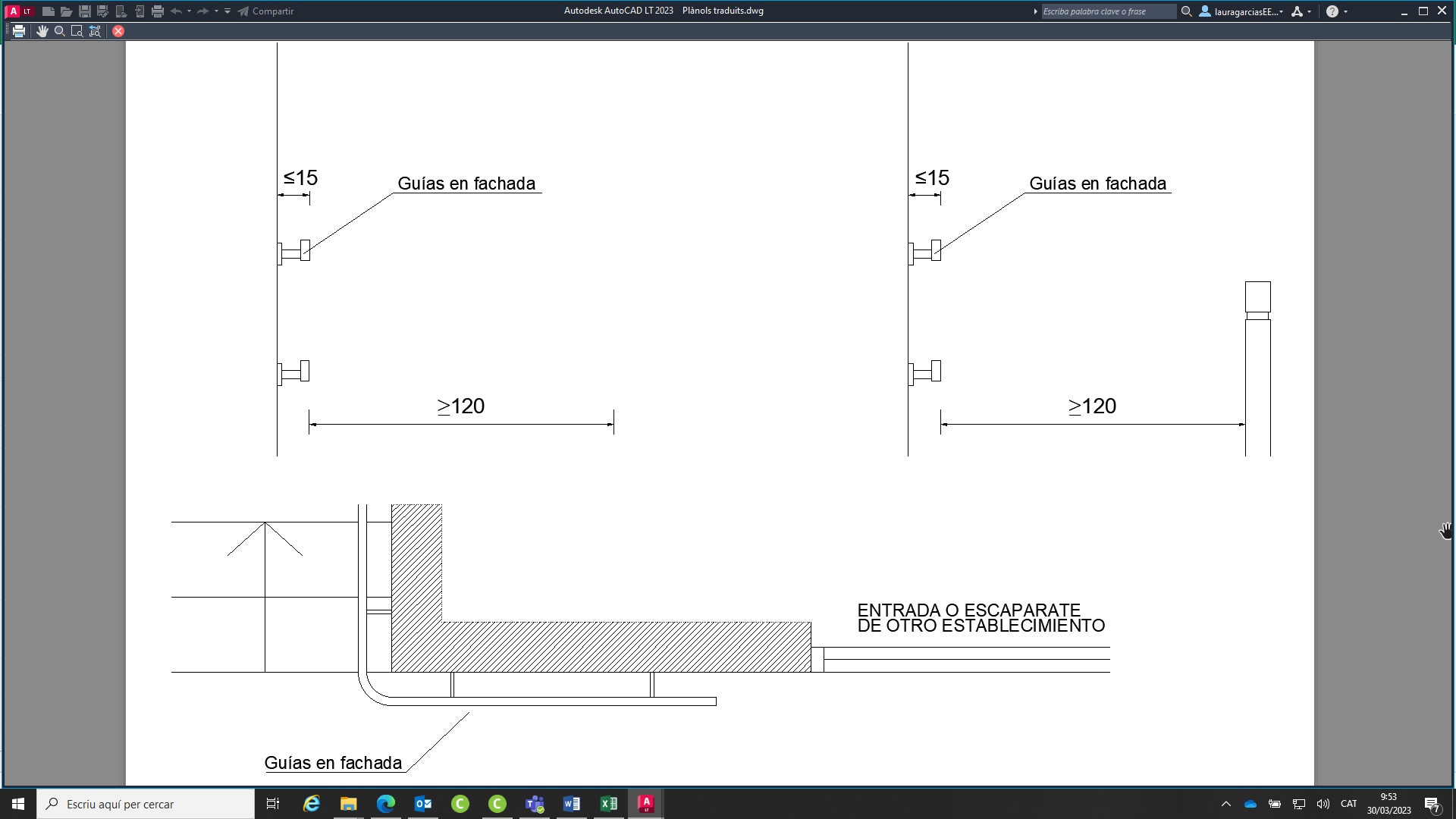 Posición de descansoLa plataforma en posición de descanso tiene que quedar ubicada en el interior del edificio y no puede disminuir las anchuras de paso necesarias para garantizar una correcta evacuación en caso de incendio. Características de la plataformaTiene que cumplir las condiciones indicadas en el apartado 6.2 del anexo 3f.Itinerarios interiores Ámbito de aplicaciónLos edificios y establecimientos tienen que adecuar los itinerarios interiores en su totalidad, para cumplir las condiciones de este apartado 3, en cualquiera de los casos siguientes: Cuando se produce una intervención que, de acuerdo con los apartados 1 y 2 de esta sección A, requiere disponer de un acceso desde la vía pública con itinerario accesible o practicable.Cuando tienen algún acceso desde la vía pública con menos de 3 peldaños y se produce alguna de las intervenciones que de acuerdo con el artículo 66 comportan obligatoriedad de adecuar todo el edificio o establecimiento, aunque los apartados 1 y 2 de esta sección A permitan mantener el peldaño o peldaños existentes.Los edificios y establecimientos tienen que adecuar los itinerarios interiores de las zonas objeto de reforma, para cumplir las condiciones de este apartado 3, en los casos siguientes: Cuando tienen algún acceso desde la vía pública con menos de 3 peldaños y las características de la intervención no comportan obligación de adecuar todo el edificio o establecimiento de acuerdo con el punto a) anterior.  Itinerarios horizontalesLos elementos constructivos y la distribución de mobiliario tienen que garantizar que los itinerarios interiores de cada planta en y entre las zonas y elementos accesibles cumplan las condiciones siguientes:Establecimientos con una superficie útil total igual o superior  a 250 m2: a1.	Tienen que tener un itinerario accesible.a2.	En los establecimientos de uso comercial, docente y administrativo, de menos de 500 m2, se admite que el espacio de maniobra a los dos lados de la puerta sea de 1,20 m de diámetro.a3.	Se admite que un itinerario sea practicable cuando se justifica que el itinerario accesible requeriría obras desproporcionadas, entendiendo como tales las siguientes:Las obras que comportan afectaciones estructurales cuando el conjunto de la intervención no contiene otras modificaciones estructurales. Las obras que suponen un incremento del coste de ejecución material total de la intervención superior al 50% respecto de aquel que resultaría en caso de hacer el elemento practicable.Las obras que son incompatibles con el uso del establecimiento vista la gran afectación que supondrían sobre la distribución y funcionalidad de los espacios.Las obras sobre zonas que no son objeto de modificación.Establecimientos con una superficie útil total inferior a 250 m2:b1. 	Tienen que tener un itinerario practicable. b2.	Se admite que las puertas correderas que estén situadas perpendicularmente al sentido de la marcha y no requieran girar tengan el espacio de maniobra de 1,20 m de diámetro separado de la puerta, a una distancia máxima de 2,50 m, y que el acceso se haga a través de un pasillo de anchura no inferior a 1,00 m y longitud no superior a 2,50 m, cuando existan motivos técnicos que lo justifiquen.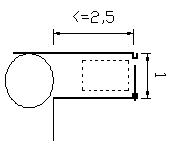 Altura libre de obstáculosSe admite reducir la altura libre de obstáculos a 2,10 m cuando se justifica por la presencia de elementos preexistentes que no se pueden desplazar o que no son objeto de intervención.Vestíbulos previosLos vestíbulos previos que formen parte de un itinerario accesible o practicable tienen que cumplir las condiciones mínimas siguientes:En los establecimientos que en aplicación de los apartados 1 y 2 de este anexo les corresponde tener un acceso desde la vía pública accesible, los vestíbulos previos tienen que tener un espacio libre del barrido de las puertas donde se pueda inscribir un círculo de diámetro ≥ 1,50 m.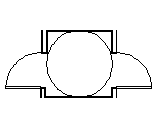 Si las dos puertas abren hacia el interior del vestíbulo se puede admitir considerar el espacio libre de manera independiente para cada una de ellas. 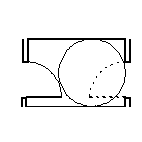 En el resto de establecimientos, los vestíbulos previos tiene que tener un espacio libre del barrido de las puertas donde se pueda inscribir un círculo de diámetro ≥ 1,20 m.En caso de que las dos puertas abran hacia el interior, son válidas las mismas consideraciones del apartado a).Excepcionalmente, en los establecimientos con sup. útil total < 100 m2 se puede aceptar como solución alternativa un vestíbulo previo de anchura ≥ 1,00 m y longitud entre 1,40 y 2,50 m, si se dan las 4 condiciones siguientes:c1.	El itinerario accesible que atraviesa el vestíbulo previo tiene que tener las dos puertas enfrentadas, de manera que una persona usuaria de silla de ruedas no necesite girar. Se admiten puertas laterales si comunican con espacios que no tienen que ser accesibles, como otros servicios higiénicos. c2.	Las dos puertas tienen que ser correderas. c3.	Las dos puertas tienen que tener un espacio libre de 1,20 m de diámetro en la cara exterior respecto del vestíbulo que permita maniobrar y encararlo frontalmente. Por este motivo esta opción no es compatible con algunas soluciones de servicio higiénico usable. c4.	Se justifica que no hay una alternativa mejor sin efectuar obras desproporcionadas por la presencia de elementos inamovibles (pilares, instalaciones...) u otras circunstancias que impiden su ejecución. 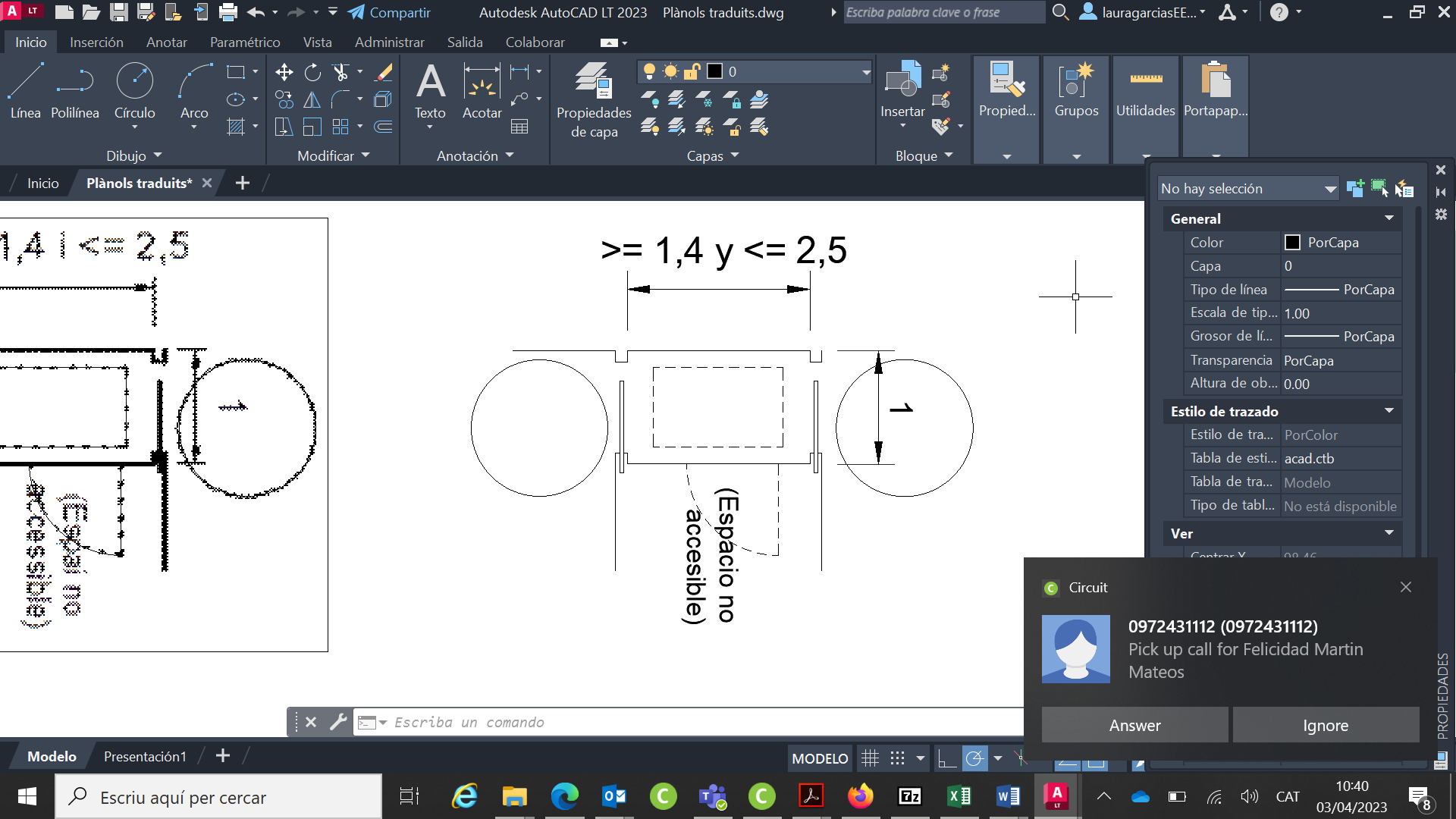 Puertas tipo Bus o AcordeónLas puertas tipo bus o acordeón únicamente se admiten en obras de reforma para acceder a un servicio higiénico accesible, practicable o usable, cuando se justifica la dificultad técnica de poner una puerta corredera o abatible hacia el exterior por la falta de espacio y se cumplen las condiciones siguientes:Se tiene que garantizar una anchura libre de paso de 80 cm con la puerta abierta. Hay que tener en cuenta que a la anchura del marco se tiene que restar el grosor real de las hojas juntas, ya que el junto no siempre es perfecto.El pliegue de la puerta tiene que ser hacia fuera, de manera que si una persona se cae en el interior del servicio higiénico junto a la puerta no obstruya su apertura.En el caso de existir una guía inferior, ésta no puede sobresalir del pavimento. La puerta tiene que tener un sistema y guías de suficiente calidad para que se pueda accionar con una mano sin esfuerzo y sin que las hojas pierdan la verticalidad. Se tienen que programar las actuaciones periódicas de mantenimiento que sean necesarias para asegurar el correcto funcionamiento de la puerta en todo momento. Este mantenimiento requiere una mayor frecuencia según la fiabilidad de los mecanismos de guía y para evitar que las hojas se desajusten. RampasÁmbito de aplicación Este apartado se aplica a los recorridos interiores de uso público, excluidas las rampas que forman parte del acceso y que son objeto de valoración en el apartado 2 de este anexo.Rampas de nueva creación o que son objeto de reforma.En función del uso y de la superficie útil total o capacidad del establecimiento, las rampas de nueva creación o que son objeto de reforma tienen que cumplir las condiciones mínimas que correspondan de acuerdo con la tabla siguiente:Excepcionalmente, se puede admitir una rampa con condiciones inferiores a las correspondientes según la tabla anterior cuando se justifican las dos condiciones siguientes:b1.	Que la rampa cumple las condiciones correspondientes a una rampa practicable existente. b2.	Que no se viable conseguir una rampa con menor pendiente sin efectuar obras que afectarían elementos estructurales (forjado, pilares o paredes de carga) y serían desproporcionadas en relación con el tipo de intervención.Rampas existentes.Se considera admisible mantener una rampa que cumpla las condiciones de una rampa practicable existente en todos los casos que de acuerdo con la tabla del apartado 3.6.2. corresponda una rampa practicable. Se considera admisible mantener una rampa que cumpla las condiciones de una rampa practicable existente en los casos que de acuerdo con la tabla del apartado 3.6.2. corresponda una rampa accesible si se justifica que debido a los elementos construidos preexistentes no es viable aumentar la longitud de la rampa existente sin efectuar una intervención desproporcionada.Criterio de representatividadAplicación generalSe admite que un establecimiento tenga una parte accesible y una parte no accesible siempre que se cumplan las tres condiciones siguientes:Que la zona accesible sea plenamente representativa, con una capacidad suficiente y con una posibilidad llena para realizar todas las gestiones o disfrutar de todos los servicios que ofrece la actividad, sin que se pueda producir una discriminación clara por motivos de discapacidad.Que todos los elementos accesibles (servicios higiénicos, vestuarios y mostradores de atención al público, entre otros) estén ubicados en la zona accesible. Que se dé alguna de las 2 condiciones siguientes: La superficie de uso público de las zonas no accesibles sea inferior a 100 m2.Se justifique que la instalación de rampas, ascensores o plataformas elevadoras no es viable técnica o económicamente porque requeriría obras estructurales desproporcionadas o porque afectaría gravemente a la actividad.Casos singularesA los efectos de valorar la representatividad a que hace referencia el punto a) del apartado 3.7.1 anterior, se determinan las situaciones específicas siguientes:Bares y restaurantes: Para ser representativa, la zona de mesas de la parte accesible tiene que tener unas características, superficie y número de plazas similar a la zona de mesas de la parte no accesible. Caso que el establecimiento tenga zonas con características diferenciadas (tipo de cocina, interior o exterior, entre otros) se tienen que considerar como servicios diferentes y en cada uno se tiene que justificar la proporción de espacios accesibles representativos suficientes.  Establecimientos de uso docente: Para ser representativa, la parte accesible tiene que contener un número de aulas con uso variable igual o superior a un tercio del total de estas aulas, con un mínimo de dos aulas. Un aula se considera que tiene uso variable cuándo permite asignarla en diferentes cursos o materias en función de las necesidades del alumnado. Las aulas destinadas a materias específicas, como informática, laboratorio y música, entre otros, no contabilizan como aulas de uso variable y tienen que estar todas en la parte accesible.Medidas compensatoriasLos establecimientos en que se haya aplicado el criterio de representatividad, tienen que adoptar las medidas de gestión y atención al público necesarias para ofrecer todos los servicios y productos, de manera efectiva desde la zona accesible, a las personas que no puedan acceder al resto del local.Itinerarios sin recorrido alternativo accesibleSe considera admisible mantener un tramo de escalera como acceso único a una zona de uso público, aunque no se cumpla el criterio de representatividad, si concurren simultáneamente las cuatro condiciones siguientes:a1.  Se trata de un establecimiento con una superficie útil total inferior a los valores del cuadro siguiente:a2. 	La relación entre el desnivel (h) medido en cm y la superficie útil total del establecimiento (S) medida en m2 es: a3. El itinerario afectado no es necesario para comunicar con un servicio higiénico accesible, practicable o usable.a4. 	La parte accesible dispone de un punto de atención al público o de un punto de llamamiento accesibles. En el resto de casos, se tiene que adecuar un itinerario con una rampa a que cumpla las condiciones de accesibilidad que correspondan, de acuerdo con el punto 3.6.2 de este apartado, como solución preferente, o mediante plataforma elevadora si la rampa no es viable.  EscalerasÁmbito de aplicación Este apartado se aplica a las escaleras de uso público. Tienen esta consideración todas las escaleras que son susceptibles de ser utilizadas por los clientes, ya sea en situaciones normales, como en situaciones especiales como es el caso de una escalera que forma parte de un recorrido de salida de emergencia.  Escaleras existentes: Se considera admisible y justificado mantener una escalera de uso público existente aunque no cumpla todas las condiciones del apartado 5.1 del anexo 3c en los casos siguientes:Establecimientos objeto de cambio de uso:a1.	Cuando las dimensiones de los peldaños cumplen las condiciones mínimas definidas para los establecimientos de menos de 500 m2. Se requiere una altura máxima de 0,175 m y una huella mínima de 0,28 m, entre otras condiciones.a2.	Cuando la escalera existente no cumple las condiciones del punto a1, pero existe un recorrido alternativo con un aparato elevador practicable o con otras escaleras que sí las cumplen.Establecimientos objeto de cambio de actividad:b1.	Cuando las dimensiones de los peldaños cumplen las condiciones mínimas definidas para las escaleras de uso comunitario. Se requiere una altura máxima de 0,185 m y una huella mínima de 0,28 m, entre otras condiciones.b2.	Cuando la escalera existente no cumple las condiciones del punto b1, pero existe un recorrido alternativo con un aparato elevador practicable o con otras escaleras que sí las cumplen.b3.	Cuando la zona de uso público en la que da acceso la escalera existente tiene una superficie útil inferior a 100 m2, aunque la escalera no cumpla ninguna de las dos condiciones b1 y b2 anteriores.Escaleras objeto de reconstrucciónLas escaleras de uso público existentes que son objeto de reconstrucción en la misma posición tienen que cumplir las condiciones siguientes:Por defecto, tienen que cumplir las condiciones del apartado 5.1 del anexo 3c.   Excepcionalmente, se puede aceptar que una escalera objeto de reconstrucción no alcance alguna de las condiciones del apartado 5.1 del anexo 3c cuando concurren simultáneamente las tres circunstancias siguientes:b1.	Se justifica que para cumplirla se requerirían obras desproporcionadas debido a los condicionantes de la estructura existente.b2.	La escalera reconstruida cumple las condiciones mínimas requeridas para aceptar una escalera existente, indicadas al apartado 3.9.2. b3.	La escalera reconstruida cumple unas condiciones de accesibilidad iguales o superiores a las de la escalera inicial.Escaleras de nueva construcción:Las escaleras de uso público de nueva construcción en actuaciones de reforma de edificios existentes tienen que cumplir las condiciones siguientes:Por defecto, tienen que cumplir las condiciones del apartado 5.1 del anexo 3c. Excepcionalmente, en los establecimientos de menos de 500 m2, se puede aceptar que una escalera de nueva construcción no alcance alguna de las condiciones del apartado 5.1 del anexo 3c cuando concurren simultáneamente las tres circunstancias siguientes:b1.	Se justifica que para cumplirla se requerirían obras desproporcionadas debido a los condicionantes de la estructura existente.b2. 	Existe un recorrido alternativo con un aparato elevador practicable o con otras escaleras que sí las cumplen.b3. 		La escalera de nueva construcción cumple las condiciones mínimas requeridas para una escalera de uso comunitario. Escaleras mecánicas y rampas mecánicasLas condiciones desarrolladas en el apartado 8 del anexo 3c son de aplicación en los casos siguientes:Escaleras mecánicas y rampas mecánicas de nueva creación.Sustitución de unidades existentes con respecto a aquellos aspectos que se puedan cumplir sin modificar la estructura ni los espacios adyacentes.Servicios higiénicos A efectos de determinar las condiciones de accesibilidad que tienen que cumplir los servicios higiénicos, se establecen 8 tablas que agrupan los usos y actividades siguientes:4.1 - 	Uso comercialUso sanitario y asistencial - establecimientos sanitarios4.2 - 	Uso pública concurrencia Uso docente4.3 - 	Uso residencial público4.4 - 	Uso sanitario y asistencial - centros sanitarios sin internamientoUso sanitario y asistencial - centros asistenciales de día 4.5 - 	Uso sanitario y asistencial - centros sanitarios con internamientoUso sanitario y asistencial - centros asistenciales residenciales 4.6 - 	Uso administrativo - oficinas y actividades profesionales4.7 - 	Uso administrativo - centros de la Administración Uso administrativo - oficinas de compañías suministradoras y de servicios públicos4.8 - 	Uso aparcamientoEstablecimiento de uso comercial con permanencia Se considera establecimiento con permanencia aquel donde los clientes por las características de la actividad acostumbran a permanecer durante un rato significativo, ya sea para tratarse de superficies de venta con un volumen y variedad de productos elevado, de servicios que requieren la presencia física del cliente para su realización o de actividades que comportan trámites de gestión que pueden ser largos.Se consideran con permanencia los establecimientos de uso comercial siguientes:Mercados municipales.Establecimientos no especializados tipo supermercado, grandes almacenes o similares de más de 500 m2.Establecimientos de atención al público de actividades de mediación monetaria, excluidas las oficinas destinadas exclusivamente a cambio de divisas.Establecimientos de atención al público de actividades inmobiliarias, de agencia de viajes y operadores turísticosEstablecimientos de atención al público de agencias de colocación y empresas de trabajo temporalEstablecimientos prestamistas de servicios personales (peluquerías y otros), excluidas las lavanderías y otros servicios similares que no requieren la presencia del usuario.Notas y observaciones En todas las tablas de este apartado 4 son de aplicación las notas y observaciones siguientes:(1)		Cuando un establecimiento es objeto de intervenciones de diferentes tipos, tiene que cumplir las condiciones más exigentes de las que correspondan a las intervenciones efectuadas.(2)  	En función del uso, la categoría se establece a partir de la superficie útil total del establecimiento, la ocupación, el número de plazas, el número de habitaciones o una combinación de estos parámetros.(3) 	En las obras de reforma, si no hay cambio de uso ni ampliación y el establecimiento no dispone de servicio higiénico practicable, se admite un servicio higiénico usable(4) 	Ver apartado 4.1 para identificar los establecimientos que comportan permanencia. (5) 	Se aplica cuando el establecimiento no dispone de servicio higiénico de uso público.(6)		Se pueden mantener los servicios higiénicos practicables existentes si no se modifica su distribución.(7) 	Los bares, restaurantes, discotecas y bares musicales con capacidad ≥ 50 plazas tienen que tener servicio higiénico practicable(8) 	Los bares y restaurantes discotecas y bares musicales con capacidad < 50 plazas pueden tener un servicio higiénico usable(9) 	Se puede admitir servicio higiénico usable si se justifica por motivos técnicos la dificultad hacer a un servicio higiénico practicable que no se posible ampliar los recintos actuales o hacer uno nuevo en la misma zona por la presencia de elementos estructurales o el condicionante de la por la imposibilidad la dificultad en modificar la red de evacuación. existencia de elementos estructurales (10)	A efectos de autorización y registro en el departamento competente en materia de salud de la Generalitat de Catalunya por parte de establecimientos que ya ejerzan la actividad pero no lo hubieran tramitado, se tienen que acreditar condiciones similares a las indicadas al punto b) por a cambio de actividad.(11)	Cuando se trata de un servicio higiénico existente que no se puede ampliar por motivos estructurales o funcionales y se justifica que la única opción para hacerla usable sería construir un nuevo servicio higiénico en una ubicación diferente, se puede asimilar al supuesto sin servicio higiénico en planta baja y aplicar requerimientos. (12)	Para aplicar las condiciones de legalización, hay que acreditar que el establecimiento ya tenía el uso correspondiente con anterioridad al 12 de septiembre de 2010; que desde entonces ha mantenido este uso de manera continuada, y que no ha sido objeto de reformas o ampliaciones posteriores a que requieran condiciones más exigentes.   (13)	Se aplica a los centros de la administración. Las oficinas de compañías suministradoras y de servicios públicos pueden mantener las condiciones previas.(14)	En los establecimientos de uso pública concurrencia de los epígrafes f, g, h, y, j sólo se aplica cuando la capacidad total del conjunto de salas es superior a 250 plazas.Tabla 4.1	Uso comercial y uso sanitario y asistencial (establecimientos sanitarios) Esta tabla se aplica al apartado 1 y al epígrafe d) del apartado 5, del anexo 3a. Tabla 4.2	Establecimientos de uso pública concurrencia o de uso docente Esta tabla se aplica a en los apartados 2 y 3 del anexo 3a. Tabla 4.3	Establecimientos de uso residencial público Esta tabla se aplica en el apartado 4 del anexo 3a. Tabla 4.4	Establecimientos de uso sanitario y asistencial – Centros sanitarios sin internamiento y centros asistenciales de día Esta tabla se aplica a los epígrafes b), c), h), y) del apartado 5 del anexo 3a. Tabla 4.5	Establecimientos de uso sanitario y asistencial – Centros sanitarios con internamiento y centros asistenciales residenciales Esta tabla se aplica a los epígrafes a), e), f), g) del apartado 5 del anexo 3a. Tabla 4.6	Establecimientos de uso administrativo – Oficinas y actividades profesionales Esta tabla se aplica a los epígrafes d), e), f), g) y h) del apartado 6 del anexo 3a.Se aplica en cualquier despacho, gabinete, estudio, oficina técnica o similar susceptible de recibir clientes o proveedores, tanto si se encuentra abierto al público en general, como si la atención se efectúa de manera puntual y personalizada con cita previa. Tabla 4.7	Establecimientos de uso administrativo – Centros de la Administración y oficinas de compañías suministradoras y de servicios públicos Esta tabla se aplica a los epígrafes a), b), c), del apartado 6 del anexo 3a. Tabla 4.8	Establecimientos de uso aparcamiento Terrazas y veladores de bares y restaurantesCómputo de plazas Para determinar las condiciones exigibles se tiene que considerar la suma de plazas correspondientes a la ocupación interior y a las terrazas o veladores computables, de acuerdo con las cuatro situaciones siguientes:Terraza o velador en el interior del solar: El aforo de la terraza o velador cuenta a todos los efectos. Terraza o velador en la vía pública con una licencia o concesión de duración igual o superior a 3 años: El aforo de la terraza o velador cuenta a todos los efectos. Terraza o velador en la vía pública con una licencia o concesión de duración superior a 6 meses y hasta 3 años: c1. Cuando tiene hasta 16 plazas: no computa.c2. Cuando tiene más de 16 plazas: el número de plazas que excedan de 16 se añaden a la ocupación interior.Terraza o velador en la vía pública con una licencia o concesión de duración igual o inferior a 6 meses (en caso de que a lo largo de un año natural se efectúe más de una solicitud se considera la suma de todo el tiempo autorizado): El aforo de la terraza o velador no computa, excepto en caso de que la terraza tenga más plazas que el interior del local, situación en que computa la capacidad de la terraza en ningún sitio del aforo interior.Cómputo de superficiesLa superficie exterior de la terraza o velador no computa  con respecto a la aplicación de los apartados 2 y 4 de este anexo. Se tiene que considerar únicamente la superficie útil del establecimiento.Condiciones que tiene que cumplir el establecimiento Terraza o velador en el interior del solarEl establecimiento tiene que tener un acceso y un servicio higiénico que cumpla las condiciones establecidas en los apartados 2 y 4 de este anexo. La creación de nuevas terrazas en el interior del solar o de nuevas plazas en las terrazas existentes, se considera ampliación siempre que supongan un incremento del aforo máximo total autorizado del establecimiento. Si el aumento de plazas exteriores se compensa con una reducción de plazas interiores y no se incrementa el aforo máximo total autorizado, no se considera que hay ampliación.Terraza o velador en la vía pública. Concesión superior a 6 meses al año Para autorizar la terraza, el establecimiento, según la capacidad computable de acuerdo con el apartado 5.1, tiene que cumplir las condiciones mínimas siguientes:Acceso al establecimientoServicio higiénicoTerraza o velador en la vía pública. Concesión igual o inferior a 6 meses al año Para autorizar la terraza, el establecimiento, de acuerdo con el aforo interior, tiene que cumplir las condiciones mínimas siguientes:Acceso al establecimientoServicio higiénico En caso de que la terraza tenga más plazas que el interior del local, las condiciones exigibles de los apartados a) y b) anteriores se tienen que aplicar respecto de la capacidad de la terraza en ningún sitio del aforo interior.Acceso a terrazas situadas en el interior del solar La conexión entre la terraza y el establecimiento principal tiene que cumplir las condiciones siguientes: Las terrazas con capacidad igual o superior a 50 plazas tienen que estar conectadas mediante un itinerario accesible. Las terrazas con capacidad inferior a 50 plazas tienen que estar conectadas mediante un itinerario practicable.   Se admite la existencia de terrazas no accesibles con capacidad igual o inferior a 10 plazas si se justifica que las obras necesarias para hacer una rampa practicable son desproporcionadas. La instalación de un aparato elevador para acceder a estas terrazas se considera una medida desproporcionada.Se admite la existencia de terrazas no accesibles con capacidad superior a 10 plazas si el establecimiento dispone de otras terrazas accesibles y contribuyen las condiciones para aplicar el criterio de representatividad indicadas al apartado 3.2. Acceso a terrazas situadas en la vía pública La conexión entre la terraza y la vía pública tiene que cumplir las condiciones siguientes: Las terrazas situadas directamente sobre el pavimento de la vía pública tienen que tener un itinerario accesible.Las terrazas situadas sobre tarima con capacidad igual o superior a 50 plazas tienen que tener un itinerario accesible.Las terrazas situadas sobre tarima con capacidad inferior a 50 plazas tienen que tener un itinerario practicable. SECCIÓN B.	Zonas comunes de edificios con uso de viviendaCondiciones generales Los proyectos y las obras tienen que seguir los criterios siguientes:Criterio de eficiencia Las reformas de zonas o elementos comunes de un edificio de viviendas tienen que ajustarse a las condiciones de accesibilidad correspondientes a obra nueva siempre que las obras sean viables y proporcionadas. En el resto de casos, tienen que cumplir las mejores condiciones de accesibilidad que sean posibles mediante ajustes razonables. No son válidas soluciones con prestaciones inferiores que interfieran o dificulten la adopción de la solución definitiva cuando sea necesaria, sea por incompatibilidad entre las dos soluciones o por el incremento de coste que supondría la duplicidad de actuaciones, salvo las soluciones provisionales que se desarrollan en el apartado 8.3 de esta sección.En los apartados siguientes y en el capítulo 7 se establecen los criterios para determinar la viabilidad técnica y la proporcionalidad de una intervención, teniendo en cuenta la relación entre el coste y la mejora que se obtiene. Criterio de integridad Las intervenciones que tengan por objeto la instalación, sustitución o reforma de un ascensor, tienen que prever e incorporar las actuaciones adicionales sobre las zonas comunes que sean necesarias para disponer de un itinerario con las mejores condiciones de accesibilidad posibles desde la vía pública hasta cada uno de las viviendas y locales que tienen acceso, con excepción de los locales que ya tengan un acceso directo desde la vía pública El proyecto técnico tiene que incluir y definir las actuaciones complementarias para suprimir las barreras que pueda haber entre:b1.	La vía pública y el ascensor.b2. 	El ascensor y cada uno de las viviendas y locales de las plantas a que da acceso.b3.	La vía pública y las viviendas y locales que tienen que acceder a través de las zonas comunes y no requieren utilizar el ascensor. Las actuaciones complementarias que no requieran intervenciones estructurales ni la instalación de plataformas elevadoras, como la construcción de rampas superpuestas a la estructura o rampas situadas en plantas bajas de edificios sin planta sótano, se tienen que ejecutar simultánea o previamente en la instalación, sustitución o reforma del ascensor.Las actuaciones complementarias que requieran la instalación de plataformas elevadoras, verticales o inclinadas, o la construcción de rampas con afectaciones estructurales, se pueden llevar a cabo simultáneamente con la actuación principal o postergar su realización a una segunda fase si se cumplen las condiciones siguientes: d1.	El proyecto define las actuaciones complementarias con un nivel suficiente que permite su ejecución inmediata.d2.	Ningún vecino se opone a postergar estas actuaciones.d3.	La comunidad deja constancia explícita al acta del compromiso de hacer las obras de manera obligada y sin dilaciones cuando algún vecino lo solicite y justifique la necesidad por motivo de discapacidad o para ser mayor de setenta años, con dificultades de desplazamiento. No es admisible postergar la instalación de la plataforma o la construcción de la rampa cuando algún residente tiene la necesidad de este recurso por la imposibilidad de superar las barreras existentes, a excepción que el conjunto de la actuación resulte entonces desproporcionado de acuerdo con lo que se establece en el capítulo 7.El proyecto tiene que incorporar la instalación común de videoportero a la entrada cuando en el edificio resida alguna persona sorda y lo pida. Criterio de prioridad para salvar desniveles pequeñosPara salvar un desnivel de hasta media planta, cuando las características de los espacios comunes permiten adoptar diferentes soluciones, excepto en los casos que se especifica en el apartado 7 de este anexo, se tiene que seguir el criterio de prioridad siguiente:Siempre que sea posible se tiene que hacer mediante una rampa accesible.Se admite una rampa practicable, con una pendiente longitudinal máxima del 12%, cuando no se dispone de espacio suficiente para la solución a1.Se admite una plataforma elevadora vertical cuando no se dispone de espacio suficiente para construir una rampa con una pendiente máxima del 10% sin efectuar obras estructurales. La plataforma tiene que tener un itinerario alternativo no mecánico, mediante escaleras con una anchura mínima de 0,80 m o superior cuando se requiera para garantizar la evacuación de acuerdo con el número de ocupantes.Se admite una plataforma elevadora inclinada cuando no se dispone de espacio suficiente para construir una rampa con una pendiente máxima del 10% ni una plataforma elevadora vertical en el interior del edificio, sin efectuar obras estructurales. En su posición de descanso la plataforma no puede obstaculizar la anchura mínima del itinerario de evacuación.  No se establece un criterio de prioridad y corresponde a la comunidad acordar la solución que considere más adecuada, en las situaciones siguientes:Cuando se tiene que escoger entre una rampa con una pendiente entre el 10% y el 12% y una plataforma elevadora.Cuando se tiene que escoger entre una plataforma elevadora vertical que se tiene que ubicar al aire libre y una plataforma elevadora inclinada que se puede ubicar en el interior del edificio o a cubierto. Excepcionalmente, se puede admitir una solución menos prioritaria cuando se justifica que la solución que correspondería de acuerdo con los criterios expuestos genera un perjuicio desproporcionado respecto de alguna entidad. En este caso, el posicionamiento de las personas con discapacidad que residan en el edificio, los motivos que justifican descartar la solución prioritaria y la solución acordada tienen que quedar recogidos en el acta de la reunión y la documentación del proyecto, si hay, tiene que hacer referencia a esta acta. Acceso al edificio Edificio sin planta sótano Cuando corresponda suprimir un desnivel entre la vía pública y el interior del edificio, tanto si este se encuentra retranqueado como si se encuentra con alineación en vial, se tiene que seguir el criterio de prioridad expuesto en el apartado 6.3, con la excepción siguiente:Si la solución prioritaria comporta que todos o una parte de las viviendas tengan el acceso sin barreras por una entrada secundaria, se puede admitir la solución por la entrada principal aunque no sea la prioritaria si cuenta con la aprobación mayoritaria de los titulares afectados por esta decisión.Edificio con planta sótano y retranqueado respecto del vialCuando corresponda suprimir un desnivel entre la vía pública y el interior del edificio se tiene que seguir el criterio de prioridad expuesto en el apartado 6.3 de esta sección, con las excepciones siguientes:Si debido al desnivel a salvar el espacio exterior es insuficiente para ubicar una rampa practicable y esta tiene que continuar por el interior del edificio y afectar al forjado de la planta sótano, no se aplica ningún criterio de prioridad.Cuando la solución prioritaria comporta que todos o una parte de las viviendas tengan el acceso sin barreras por una entrada secundaria. En este caso, se puede admitir la solución por la entrada principal aunque no sea la prioritaria si cuenta con la aprobación mayoritaria de los titulares afectados por esta decisión.Edificio con planta sótano y alineación en vialEl criterio de prioridad expuesto en el apartado 6.3 de esta sección no es aplicable. Las dificultades técnicas y la importancia de reducir las afectaciones estructurales, cuando se tiene que suprimir un desnivel entre la vía pública y el interior del edificio, justifican y permiten aceptar cualquiera de las soluciones siguientes: Construcción de una rampa practicable con una pendiente máxima del 12% y una anchura mínima de 0,90 m Solución de pequeños desniveles iguales o inferiores a 5 cm mediante un plan inclinado con una pendiente no superior al 20%Instalación de una plataforma elevadora vertical o inclinada.Peldaño aislado en el umbralEn los edificios con alineación en vial que tienen un peldaño aislado en el umbral de la entrada de hasta 12 cm, se admite la construcción de una rampa con una pendiente de hasta el 16% si se justifica que se mantienen las carpinterías existentes y que el espacio del umbral no permite una rampa con pendiente menor. La solución indicada al punto anterior no es admisible cuando el proyecto contempla la modificación de las carpinterías existentes y se dispone de espacio para retrasar su posición. Tampoco es admisible cuando el desnivel es mayor de 12 cm.Sistemas de apertura de la puerta de accesoCaso que a algún vecino con movilidad reducida lo necesite y lo solicite, se tiene que instalar un mecanismo de apertura automática de la puerta de entrada con mando a distancia cuando se da alguna de las situaciones siguientes:Entre la vía pública y la puerta existe una rampa con pendiente entre el 12 y el 16%, construida de conformidad con el apartado 7.4 anterior.La puerta no dispone a cada lado de un espacio horizontal de maniobra de 1,2 m de diámetro, libre del barrido de la hoja. El espacio horizontal de maniobra se puede superponer parcialmente con una rampa, siempre que la puerta se encuentre justo en su extremo, tenga una longitud máxima de 50 cm y una pendiente no superior al 12%. 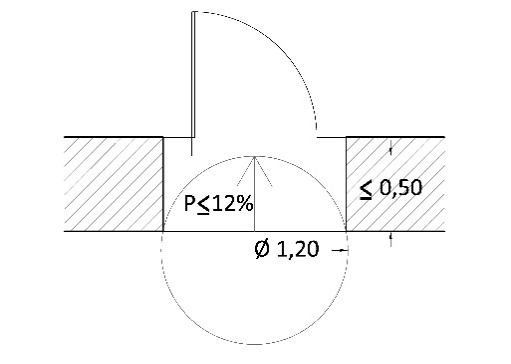 La puerta tiene una fuerza de apertura superior a 65 N.La puerta dispone de una miga o mecanismo de cierre automático que impide que la hoja se quede quieta en posición de apertura o semi apertura y obstaculiza el paso con silla de ruedas, muletas u otras ayudas.Exenciones por falta de efectividad de la adecuaciónUn proyecto de reforma de los espacios comunes puede mantener peldaños existentes en el acceso de un edificio de viviendas cuando se justifica que su supresión requiere afectaciones estructurales y que existen otras barreras posteriores, imposibles de suprimir, que impiden disponer de recorridos accesibles o practicables hasta ninguna vivienda.Itinerario entre el acceso y el ascensor Edificio sin planta sótanoPara suprimir un desnivel entre el acceso al edificio y el acceso al ascensor en planta baja se tiene que seguir el criterio de prioridad expuesto en el apartado 6.3 de esta sección.Edificio con planta sótanoCuando la rampa o plataforma elevadora vertical se pueden construir de manera superpuesta sin afectar forjados, losas u otros elementos estructurales, es aplicable el criterio de prioridad expuesto en el apartado 6.3 de esta sección. En el caso de la plataforma elevadora vertical, esta condición requiere que en el rellano inferior haya espacio suficiente y que la altura libre permita una roquera hasta el nivel superior. 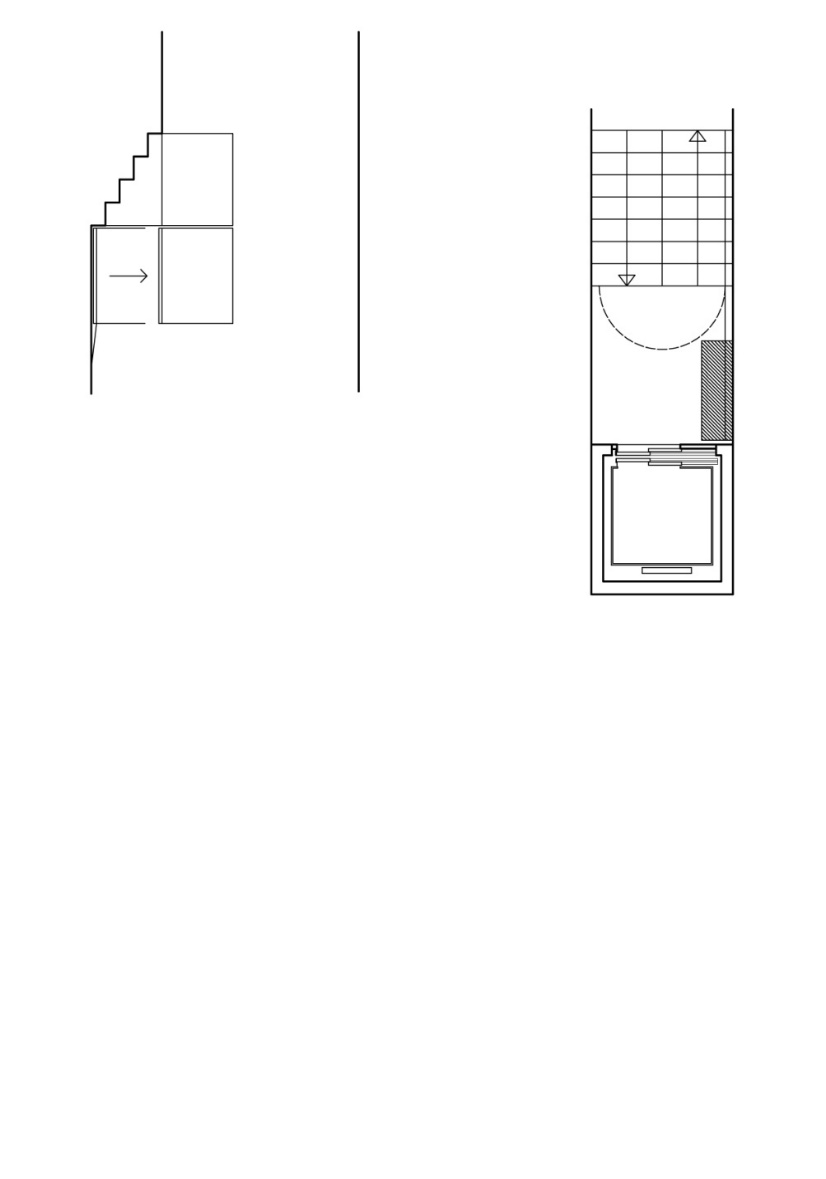 Cuando la construcción de una rampa practicable o de una plataforma elevadora vertical requieran modificaciones estructurales, tal como indica el apartado 6.3 de esta sección el criterio de prioridad para salvar desniveles pequeños no es aplicable, y se puede optar indistintamente por cualquiera de estas soluciones o por una plataforma elevadora inclinada, según se considere más adecuado por las necesidades y dificultades técnicas.  Soluciones provisionalesCon carácter provisional, se puede admitir la construcción de una rampa con una pendiente entre el 12% y el 16% cuando se cumplen las condiciones siguientes:Se justifica la urgencia de la actuación para resolver de manera temporal unas necesidades inmediatas de las personas que residen en el inmueble. Se justifica que no se viable la construcción de una rampa superpuesta con pendiente inferior sin modificar elementos existentes.La rampa que supera un desnivel superior a 20 cm dispone de un recorrido alternativo con peldaños.La rampa que supera un desnivel superior a 20 cm tiene pasamanos a ambos lados.La rampa que supera un desnivel igual o inferior a 20 cm tiene pasamanos a un lado cuando hay recorrido alternativo y tiene pasamanos a ambos lados cuándo no hay recorrido alternativo.Se dispone de un proyecto técnico que define la solución provisional como una primera fase y desarrolla la solución definitiva a ejecutar en una segunda fase, ya sea con plataforma o rampa practicable. Este proyecto técnico tiene que concretar las reformas estructurales necesarias, a fin de que se pueda tramitar la licencia y ejecutar las obras directamente en el momento que algún vecino lo solicite y justifique la necesidadEl coste de la solución definitiva tiene que ser superior al doble de la solución provisional. Si la diferencia de coste es menor, no se considera justificada la solución provisional y hay que ejecutar directamente la solución definitiva. El acuerdo de la comunidad tiene que contener el compromiso explícito de ejecutar la segunda fase correspondiente a la solución definitiva cuando algún vecino lo solicite motivadamente. Este compromiso tiene que estar aprobado por mayoría de acuerdo con lo que establece el libro quinto del Código civil de Cataluña, y sin que se manifieste la oposición de ningún propietario. En caso de que algún propietario no esté de acuerdo se tiene que ejecutar la solución definitiva.La solución definitiva puede consistir en la instalación de una plataforma elevadora inclinada sobre la rampa, si el rellano inferior tiene espacio suficiente para el embarque.Los criterios indicados en los puntos a1) b) y c) anteriores son igualmente válidos por justificar la instalación de una silla subeescaleras como solución provisional cuando no hay espacio para hacer una rampa o poner una plataforma elevadora sin efectuar obras estructurales.Ascensor Las condiciones que establece este apartado son aplicables a los ascensores de velocidad superior a 0,15 m/s, a los ascensores de velocidad no superior a 0,15 m/s y a las plataformas elevadoras verticales con cabina cerrada. Dimensiones mínimas de cabina Las dimensiones indicadas al apartado 5.2.2 del anexo 3f correspondientes a un ascensor usable se consideran la condición mínima para que los elevadores que no puedan alcanzar mayores dimensiones tengan un nivel de funcionalidad suficiente, que permita a las personas que residen en el edificio poder acceder al ascensor con algún modelo de silla de ruedas, aunque no sea la solución óptima para sus necesidades. El ascensor o plataforma que no alcance estas dimensiones mínimas se considera inaccesible.Instalación de un ascensor en un edificio que no tieneSiempre que haya espacio suficiente el ascensor tiene que ser como mínimo practicable, con las características correspondientes a un edificio de nueva construcción, de acuerdo con el apartado 6.1 del anexo 3c, y tiene que comunicar con las viviendas mediante itinerario accesible o practicable.Se admiten aparatos con las características correspondientes a un ascensor practicable de un edificio existente, de acuerdo con el apartado 6.2 del anexo 3c, cuando se justifica alguno de los motivos siguientes:Que las características de los espacios comunes disponibles en el interior del edificio y la parcela no permiten alcanzar dimensiones mayores sin modificar elementos estructurales.Que la instalación de un aparato de mayores dimensiones requiere constituir servidumbres sobre espacios de uso privativo y la falta de acuerdo con los titulares afectados impide poder ejecutar las obras de manera inmediata.Se admiten cabinas de dimensiones inferiores a las de un ascensor practicable pero que cumplen las condiciones correspondientes a un ascensor usable, de acuerdo con el apartado 5.2.2 del anexo 3f, cuando se justifica alguno de los motivos siguientes:Que las características de los espacios comunes disponibles en el interior del edificio y la parcela no permiten alcanzar dimensiones mayores sin modificar elementos estructurales y el coste total se vuelve desproporcionado de acuerdo con los criterios desarrollados en el artículo 141 en relación con el número de entidades.Que la instalación de un aparato de mayores dimensiones requiere constituir servidumbres sobre espacios de uso privativo y la falta de acuerdo con los titulares afectados impide poder ejecutar las obras de manera inmediata.Se admite que un ascensor comunique con los rellanos intermedios de la escalera común cuándo se cumplen las condiciones siguientes:No existen otras alternativas donde ubicar un ascensor usable, con las condiciones indicadas al apartado 5.2.2 del anexo 3f, con un recorrido horizontal sin barreras hasta las viviendas.Las características de la edificación y el entorno hacen inviable la posibilidad de modificar la escalera existente para conseguir que los accesos al ascensor queden a nivel de los rellanos de las viviendas sin efectuar obras desproporcionadas de acuerdo con los criterios desarrollados al artículo 141 en relación con el número de entidades.Los rellanos intermedios tienen una profundidad mínima de 2,20 m y un diseño adecuado que admite, en caso de necesidad, la instalación futura de una plataforma elevadora inclinada que salve el medio tramo de escalera con cualquier vivienda. A los efectos de la aplicación del punto d3 anterior, se considera un espacio ocupado por la plataforma junta en posición de descanso de 0,40 x 1,25 m, que tiene que quedar sería del recorrido de la escalera y la salida del ascensor. 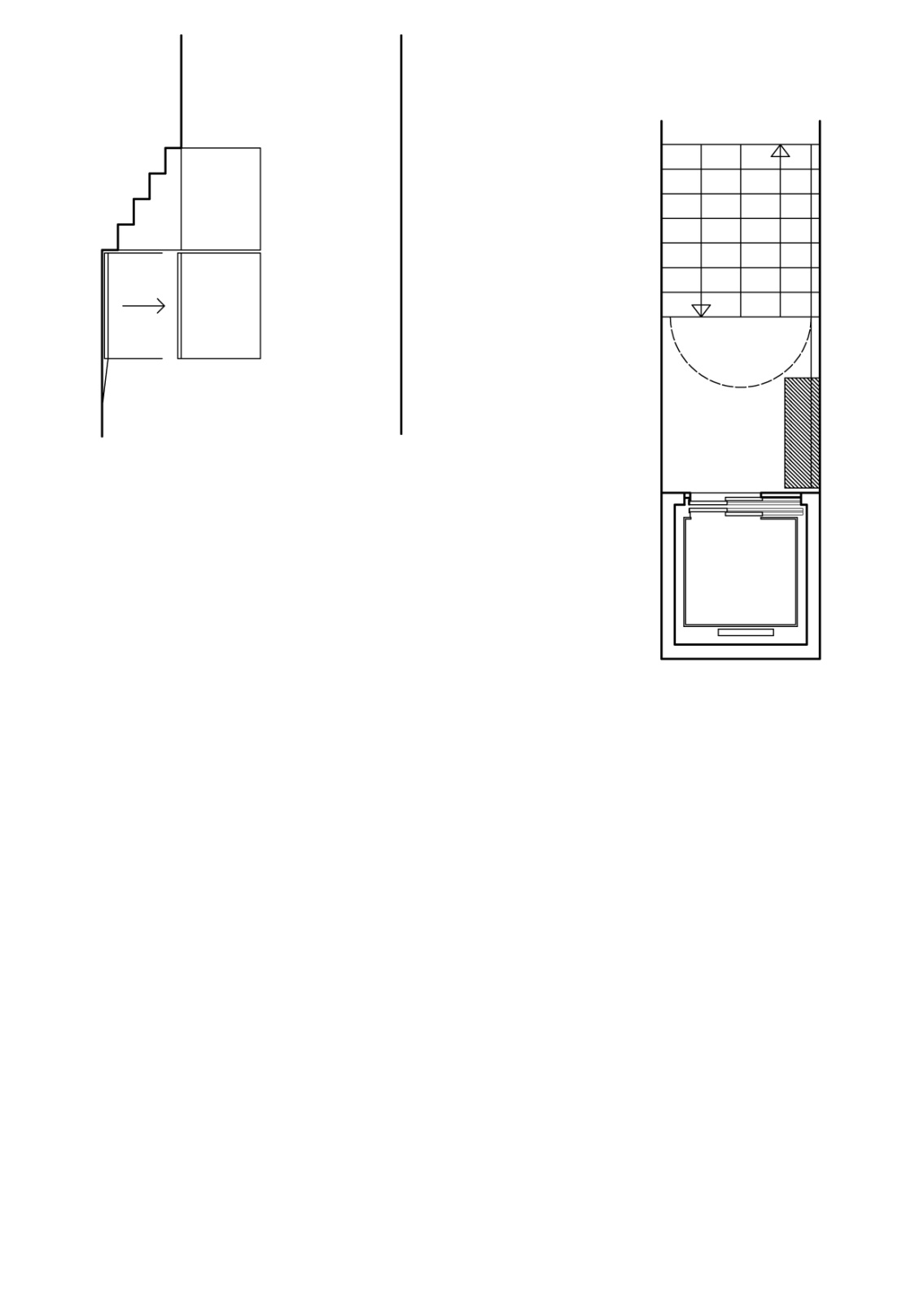 Excepcionalmente, se puede admitir la instalación de un ascensor no accesible, que no cumpla ninguna de las condiciones de los puntos anteriores, cuando cuenta con el acuerdo de la mayoría y se justifica una de las dos condiciones siguientes:Que la ocupación de espacios de uso privativo diferente de la vivienda, la reforma integral del núcleo de escaleras con un coste superior al exigible o la adopción de soluciones mancomunadas con las fincas contiguas no permiten mejores soluciones.Que la adopción de mejores soluciones requiere: ocupar espacios de uso privativo diferente de la vivienda o efectuar una reforma integral del núcleo de escaleras con un coste superior al exigible o adoptar soluciones mancomunadas con las fincas contiguas, y ningún propietario de una entidad donde residen o trabajan personas con discapacidad o mayores de 70 años se opone a la instalación del ascensor.  Sustitución de un ascensor existenteSe considera inaccesible el ascensor que ni siquiera alcanza las condiciones indicadas al apartado 5.2.2 del anexo 3f correspondientes a un ascensor usable.Se considera un ajuste razonable la sustitución de un ascensor inaccesible por otro que cumpla unas condiciones iguales o superiores a las de un ascensor usable, cuando concurren las cinco condiciones siguientes:La persona que lo solicita es usuaria permanente de silla de ruedas y reside en el edificio.El edificio no dispone de ningún otro ascensor alternativo que cumpla condiciones iguales o superiores a las de un ascensor usable y permita acceder a la vivienda de la persona que lo solicita. El espacio disponible permite instalar un ascensor con condiciones iguales o superiores a las de un ascensor usable sin afectaciones estructurales o con afectaciones puntuales limitadas a una planta (un tramo de escalera, el forjado de planta baja ...).La intervención se efectúa sobre espacios comunes o, si necesita ocupar elementos privativos, se dispone de la conformidad de su propietario.La intervención no requiere actuaciones desproporcionadas de acuerdo con los criterios desarrollados en el artículo 141 en relación con el número de entidades.Se consideran una medida desproporcionada cuando se plantea a instancia de un particular, vista la relación entre coste y mejora efectiva obtenida, las actuaciones siguientes:La sustitución de una cabina existente que cumple las dimensiones correspondientes a un ascensor usable por otra de mayores dimensiones.La sustitución de una cabina por otra ligeramente mayor que sigue sin alcanzar las dimensiones mínimas correspondientes a un ascensor usable.Las actuaciones indicadas en el punto b) que no alcanzan las condiciones para ser un ajuste razonable y las indicadas al punto c), cuando son acordadas por la comunidad se consideran igualmente una medida de supresión de barreras arquitectónicas y obligan a todos los propietarios. Siempre que se efectúe la sustitución de un ascensor por razones de desperfecto del existente, mantenimiento, seguridad, estética u otros, el nuevo aparato tiene que cumplir las mejores condiciones de accesibilidad que permita el espacio disponible, aunque no haya una demanda o necesidad inmediata concreta. Espacio delante de las puertas de acceso a las viviendas La reforma de un ascensor existente con el objetivo de ampliar las dimensiones de cabina o la construcción de un ascensor en edificios que no disponen pueden implicar una reducción de los espacios delante de las puertas de acceso a las viviendas, siempre que se respeten las dimensiones mínimas siguientes:Puerta situada en posición lateral respecto del recorrido de aproximación: Se tiene que garantizar un espacio libre de giro delante de la puerta que permita inscribir un círculo de 1,20 m de diámetro con la puerta abierta. El círculo indicado al punto anterior se puede reducir a 1,10 m de diámetro cuando se justifica la necesidad para que el aparato elevador pueda alcanzar la condición de usable, de acuerdo con el apartado 5.2.2 del anexo 3f, vistas las limitaciones del espacio disponible. carencias de espacio no permiten que la cabina alcance las dimensiones mínimas correspondientes a un ascensor usable Puerta situada en posición frontal respecto del recorrido de aproximación: Se tiene que garantizar que el pasillo delante de la puerta tenga una anchura igual o superior a 0,90 m. Escalera Anchura mínima Se admite reducir la anchura de una escalera existente o hacer una nueva con una anchura inferior a la que establece el apartado 5.2 del anexo 3c, cuando el objeto de la reforma es instalar un ascensor en un edificio que no tiene o sustituir un aparato inaccesible por otro que sea usable o practicable, siempre que se justifiquen las tres condiciones siguientes:El espacio disponible no permite instalar un ascensor practicable sin reducir la anchura de la escalera.La escalera resultante tiene una anchura igual o superior a 0,80 m o a las necesidades de evacuación si requieren una anchura mayorSe adoptan las medidas de protección contra incendios indicadas en el apartado 10.3 de esta sección B.La medida del punto anterior también es aplicable cuando la finalidad de la actuación es la construcción de otros elementos que tienen como objetivo suprimir barreras, como rampas o plataformas elevadoras. Peldaños y rellanos Excepcionalmente, cuando se requiere modificar una escalera o sustituirla por una nueva, con el objeto de poder instalar un ascensor en un edificio que no tiene o sustituir un aparato inaccesible por otro que como mínimo sea usable, y se justifica que el espacio disponible es insuficiente para que el ascensor sea practicable, se puede admitir que la escalera tenga las características siguientes:a1. Rellanos partidos en 45º.a2. Peldaños con altura igual o inferior a 20 cm.a3. Peldaños con huella igual o superior a 25 cm cuando la altura es igual o inferior a PB+4 y el número de viviendas de las plantas superiores es igual o inferior a 12.a4. Peldaños con huella igual o superior a 26 cm cuando la altura es superior a PB+4 o el número de viviendas de las plantas superiores es superior a 12.Para admitir una escalera con las características indicadas al punto a), el proyecto tiene que justificar:b1. Que los espacios comunes no permiten otras soluciones con un ascensor que se ajuste más a las condiciones del apartado 6 del anexo 3c.b2. Que la medida es necesaria para conseguir una cabina de dimensiones las más parecidas posibles en las de un ascensor practicable.b3. Que se adoptan las medidas de protección contra incendios indicadas en el apartado 10.3 de esta sección B.Medidas compensatorias de protección contra incendios. Cuando se reforma o sustituye una escalera y de conformidad con este Código se reduce alguno de sus parámetros técnicos por debajo del mínimo establecido con carácter general, se tienen que adoptar las medidas compensatorias siguientes:a1.	Instalar alumbrado de emergencia y extintores en los rellanos, en cada planta.a2.	Instalar un sistema de detección automática de incendios en las zonas comunes.El órgano competente al otorgar el permiso puede requerir medidas adicionales, así como admitir medidas alternativas, atendiendo a las circunstancias específicas del caso. Anexo 3e Condiciones a cumplir por los edificios existentes con carácter general y plazos para alcanzarlas El artículo 15.5 de la Ley 13/2014, del 30 de octubre de accesibilidad indica que por reglamento se tienen que determinar unas condiciones mínimas de accesibilidad y unos plazos máximos porque los edificios y establecimientos existentes las alcanzan. El presente anexo establece estas condiciones mínimas y los plazos en que se tienen que cumplir. Disposiciones generalesCompatibilidad con otras condiciones exigiblesLas condiciones de este anexo 3e se establecen sin perjuicio del cumplimiento de las condiciones desarrolladas al anexo 3d cuando el edificio o establecimiento sea objeto de cualquiera de las intervenciones indicadas a sus subapartadosLas condiciones de este anexo 3e se establecen sin perjuicio del derecho que puedan tener algunas personas a reclamar la supresión de barreras existentes antes de los plazos indicados, cuando la petición sea proporcionada y se encuentre justificada por el uso continuado de los espacios afectados. Entre otras situaciones, puede ser el caso de alumnos que cursan estudios en un centro docente, de socios que hacen uso de las instalaciones correspondientes o de residentes en un edificio de viviendas que tienen que utilizar las zonas comunes. Las condiciones de este anexo 3e se establecen sin perjuicio del cumplimiento de las condiciones que resulten exigibles a la edificación existente de conformidad con la normativa aplicable en el momento de su licencia, cuando estas sean más exigentes. Cuando para alcanzar las condiciones de este anexo 3e en los plazos indicados se requiera efectuar obras de reforma, estas obras tienen que cumplir las condiciones del anexo 3d cuando sean más exigentes que los del anexo 3e. Los plazos de este anexo 3e no son de aplicación en los edificios y servicios de las administraciones públicas, la adecuación de los cuales se rige por los Planes de accesibilidad correspondientes atendido el volumen de actuaciones a hacer y la necesidad de alcanzar unas condiciones de accesibilidad más exigentes. No obstante, los Planes de accesibilidad tienen que tener como prioritarias las condiciones de este Anexo en la planificación del conjunto de actuaciones, especialmente si se trata de servicios de uso habitual para la ciudadaníaAfectaciones estructuralesA los efectos de determinar qué obras tienen afectaciones estructurales y cuáles no, en relación con las obligaciones desarrolladas en este anexo, son válidas las indicaciones efectuadas en el apartado 1.5 del anexo 3d. Edificios protegidosLos edificios declarados bienes culturales de interés nacional o bienes culturales de interés local o incluidos en catálogos municipales en razón de su particular valor histórico-artístico tienen que incorporar los elementos de mejora del uso que faciliten la mayor adecuación e información posible y que se puedan realizar sin alterar su carácter o aspectos protegidos. Cuando no se puedan mejorar las condiciones de accesibilidad alcanzadas sin que las intervenciones necesarias comporten un incumplimiento de la normativa específica reguladora de estos bienes, quedan exentos de aplicar las condiciones de este anexo. Casos especialesLos establecimientos de uso público existentes que desarrollan todas las actividades plantas superiores, aunque dispongan de un acceso directo desde la vía pública se consideran comprendidos dentro del apartado 3 de este anexo cuando la planta baja sólo contiene el acceso y el núcleo de comunicación vertical para acceder a las plantas superiores.Edificios y establecimientos de uso público existentes con acceso directo desde la vía públicaTodos los usosEn el plazo máximo de un año a partir de la entrada en vigor de este Código:Los establecimientos que tienen alguna entrada con un desnivel respecto de la vía pública igual o inferior a 12 cm tienen que disponer de un acceso practicable siempre que las características del edificio y el espacio del umbral permitan su construcción sin afectaciones estructurales y sin modificar las carpinterías existentes.Por facilitar la aplicación de esta medida, la rampa puede empezar acto seguido de la puerta y sin rellano de separación si se dispone de un timbre accesible. En los establecimientos de más de 100 m2, el rellano de separación, o la alternativa mediante puertas de apertura automática, será exigible una vez transcurrido el plazo para disponer de un acceso practicable, cuando corresponda de acuerdo con el uso concreto y los apartados posteriores, y puede requerir el traslado o sustitución de la carpintería existente. Uso comercial.En el plazo máximo de un año a partir de la entrada en vigor de este Código:Los mercados municipales tienen que tener:Un acceso accesible desde la vía pública.Un servicio higiénico de uso público practicable.Itinerarios interiores practicables.Los establecimientos de superficie útil superior a 500 m2 tienen que tener:Un acceso practicable desde la vía pública, siempre que se pueda realizar sin afectaciones estructurales.Los establecimientos de superficie útil superior a 250 y hasta 500 m2 que tengan algún acceso con un desnivel igual o inferior a dos peldaños, tienen que tener:Un acceso practicable desde la vía pública, siempre que se pueda realizar sin afectaciones estructurales.En el plazo máximo de tres años a partir de la entrada en vigor de este Código:Los establecimientos de superficie útil superior a 500 m2 tienen que tener: Un acceso practicable desde la vía pública.Los establecimientos de superficie útil superior a 250 y hasta 500 m2 tienen que tener:Un acceso practicable desde la vía pública, siempre que se pueda realizar sin afectaciones estructurales. En el plazo máximo de seis años a partir de la entrada en vigor de este Código:Los establecimientos de superficie útil superior a 500 m2 tienen que tener:Un servicio higiénico de uso público practicable. En caso de que tengan ascensores de uso público, sus mandos tienen que ser accesibles de acuerdo con el apartado 6 del anexo 3c.Los establecimientos de superficie útil superior a 250 y hasta 500 m2 tienen que tener:Un acceso practicable desde la vía pública, excepto cuando el desnivel es igual o inferior a 12 cm y se acredita que bajo el acceso hay una planta inferior que no pertenece al establecimiento.Un servicio higiénico de uso público practicable, cuando se trate de actividades con permanencia (identificadas en el apartado 4.1 de la Sección A del anexo 3d). En caso de que tengan ascensores de uso público, sus mandos tienen que ser accesibles de acuerdo con el apartado 6 del anexo 3c.Los establecimientos de superficie útil superior a 100 y hasta 250 m2 tienen que tener:Un acceso practicable desde la vía pública siempre que se pueda realizar sin afectaciones estructurales y el desnivel sea menor o igual a 0,25 veces la superficie útil total. Un servicio higiénico de uso público practicable, cuando se trate de actividades con permanencia (identificadas en el apartado 4.1 de la Sección A del anexo 3d) y tengan algún acceso accesible o practicable. Esta condición no se aplica cuando requiere la construcción de un servicio higiénico nuevo atendida la imposibilidad de adecuar los existentes, sea porque todos están ubicados en una planta o nivel no accesible, sea por imposibilidad de ampliarlos debido a elementos estructurales o instalaciones que no se pueden desplazar.Uso pública concurrencia. Epígrafes a), b), c), d), e), k), l), m), n), o), p), r), s) del apartado 2 del anexo 3a.En el plazo máximo de un año a partir de la entrada en vigor de este Código:Los establecimientos de superficie útil superior a 500 m2 tienen que tener:Un acceso practicable desde la vía pública, siempre que se pueda realizar sin afectaciones estructurales.Un servicio higiénico de uso público practicable, cuando el establecimiento tenga algún acceso accesible o practicable.Los establecimientos de superficie útil superior a 250 y hasta 500 m2 que tengan algún acceso con un desnivel igual o inferior a dos peldaños, tienen que tener:Un acceso practicable desde la vía pública, siempre que se pueda realizar sin afectaciones estructurales. Las piscinas de los centros deportivos públicos que tienen una lámina de agua de superficie superior a 250 m2 tienen que tener conexiones con el resto de servicios y un acceso al vaso accesibles que cumplan las condiciones del artículo 78. En el plazo máximo de tres años a partir de la entrada en vigor de este Código:Los establecimientos de superficie útil superior a 500 m2 tienen que tener:Un acceso practicable desde la vía pública. Un servicio higiénico de uso público practicable.Los establecimientos de superficie útil superior a 250 y hasta 500 tienen que tener:Un acceso practicable desde la vía pública, siempre que se pueda realizar sin afectaciones estructurales.Un servicio higiénico de uso público practicable, cuando el establecimiento tenga algún acceso accesible o practicable.Los bares, restaurantes, discotecas y establecimientos análogos, de capacidad superior a 100 personas, que tengan algún acceso con un desnivel igual o inferior a dos peldaños, tienen que tener:Un acceso practicable desde la vía pública, siempre que se pueda realizar sin afectaciones estructurales.Las piscinas de los centros deportivos públicos que tienen una lámina de agua de superficie superior a 100 m2 tienen que tener conexiones con el resto de servicios y un acceso al vaso accesibles que cumplan las condiciones del artículo 76. Las piscinas de los centros deportivos privados que tienen una lámina de agua de superficie superior a 250 m2 tienen que tener conexiones con el resto de servicios y un acceso al vaso accesibles que cumplan las condiciones del artículo 76. En el plazo máximo de seis años a partir de la entrada en vigor de este Código:Los establecimientos de superficie útil superior a 500 m2 tienen que tener:Itinerarios practicables que permitan acceder a los servicios principales que ofrece el establecimiento. En caso de que tengan ascensores de uso público, sus mandos tienen que ser accesibles de acuerdo con el apartado 6 del anexo 3c.Los establecimientos de superficie útil entre 250 y 500 m2 tienen que tener:Un acceso practicable desde la vía pública, excepto cuando el desnivel es igual o inferior a 12 cm y se acredita que bajo el acceso hay una planta inferior que no pertenece al establecimiento.Un servicio higiénico de uso público practicable. Itinerarios practicables que permitan acceder a los servicios principales que ofrece el establecimiento. En caso de que tengan ascensores de uso público, sus mandos tienen que ser accesibles de acuerdo con el apartado 6 del anexo 3c.Los establecimientos de superficie útil superior a 100 y hasta 250 m2 tienen que tener:Un acceso practicable desde la vía pública, excepto cuando el desnivel es igual o inferior a 12 cm y se acredita que bajo el acceso hay una planta inferior que no pertenece al establecimiento.Un servicio higiénico de uso público practicable, cuando tengan algún acceso accesible o practicable. Esta condición no se aplica cuando requiere la construcción de un servicio higiénico nuevo atendida la imposibilidad de adecuar los existentes, sea porque todos están ubicados en una planta o nivel no accesible, sea por imposibilidad de ampliarlos debido a elementos estructurales o instalaciones que no se pueden desplazar.Los locales sociales y los bares, restaurantes y similares, con aforo inferior a 50 personas, quedan exentos de cumplir las dos condiciones anteriores. Las piscinas de los centros deportivos privados que tienen una lámina de agua de superficie superior a 100 m2 tienen que tener conexiones con el resto de servicios y un acceso al vaso accesibles que cumplan las condiciones del artículo 76. Uso pública concurrencia. Recintos con espectadores excepto cines. Epígrafes f), g), h), y), j) del apartado 2 del anexo 3a. En el plazo máximo de un año a partir de la entrada en vigor de este Código:Todos los establecimientos que dispongan de plazas de espectador accesibles tienen que tener un servicio higiénico de uso público practicable.En el plazo máximo de tres años a partir de la entrada en vigor de este Código:Los establecimientos con alguna sala con capacidad superior a 500 plazas de espectador tienen que tener:Un acceso desde la vía pública practicable.Como mínimo una taquilla tiene que estar equipada con bucle magnético.Un servicio higiénico de uso público practicable.Itinerarios practicables que permitan acceder a los servicios principales que ofrece el establecimiento y a las plazas de espectador accesibles. En caso de que tengan ascensores de uso público, sus mandos tienen que ser accesibles de acuerdo con el apartado 6 del anexo 3c.Las salas con capacidad superior a 500 plazas tienen que tener sistema de bucle magnético u otros recursos que ofrezcan la misma prestación con una cobertura mínima del 10% del aforo. En caso de utilizar equipos receptores individuales, la disponibilidad de equipos tiene que ser adecuada a la demanda y no inferior al 2% del aforo.Las salas con capacidad superior a 500 plazas tienen que tener plazas de espectador accesibles en la proporción:Una plaza de espectador accesible por cada 100 plazas o fracción aplicado a las primeras 500 plazas.Una plaza de espectador accesible por cada 200 plazas o fracción aplicado al segmento de plazas situado entre 500 y 5.000 plazas.Una plaza de espectador accesible cada 1.000 plazas o fracción aplicado a las plazas que excedan de 5.000 plazas.En el plazo máximo de seis años a partir de la entrada en vigor de este Código:Los establecimientos con alguna sala con capacidad entre 200 y 500 plazas de espectador tienen que tener:Un acceso desde la vía pública practicable.Como mínimo una taquilla tiene que estar equipada con bucle magnético.Un servicio higiénico de uso público practicable.Itinerarios practicables que permitan acceder a los servicios principales que ofrece el establecimiento y a las plazas de espectador accesibles. En caso de que tengan ascensores de uso público, sus mandos tienen que ser accesibles de acuerdo con el apartado 6 del anexo 3c.Las salas con capacidad superior a 500 plazas tienen que tener infraestructura y aparatos suficientes para ofrecer servicios de audiodescripción y subtitulación, con una cobertura mínima del 10% del aforo. En caso de utilizar equipos receptores individuales, la disponibilidad tiene que ser adecuada a la demanda y no inferior al 2% del aforo.Las salas con capacidad entre 200 y 500 plazas tienen que tener:Sistema de bucle magnético u otros recursos que ofrezcan la misma prestación, con una cobertura mínima del 10% del aforo. En caso de utilizar equipos receptores individuales, la disponibilidad tiene que ser adecuada a la demanda y no inferior a 10 receptores.Una plaza de espectador accesible por cada 100 plazas o fracción.Uso pública concurrencia. Cines En el plazo máximo de un año a partir de la entrada en vigor de este Código:Todos los cines que dispongan de plazas de espectador accesibles tienen que tener un servicio higiénico de uso público practicable.En el plazo máximo de tres años a partir de la entrada en vigor de este Código:Los cines con capacidad superior a 500 plazas de espectador en el conjunto de las salas y los que tienen alguna sala con capacidad superior a 250 plazas tienen que tener:Un acceso desde la vía pública practicable.Como mínimo una taquilla tiene que estar equipada con bucle magnético.Un servicio higiénico de uso público practicable.Una plaza de espectador accesible por cada 100 plazas o fracción en todas las salas con capacidad superior a 250 plazasUna sala con dos plazas de espectador accesibles, en el supuesto de que ninguna sala tenga más de 250 plazas.Itinerarios practicables que permitan acceder a los servicios principales que ofrece el establecimiento y a las plazas de espectador accesibles.En caso de que tengan ascensores de uso público, sus mandos tienen que ser accesibles de acuerdo con el apartado 6 del anexo 3c. Las salas de cine con capacidad superior a 500 plazas de espectador tienen que tener un sistema de bucle magnético u otros recursos que ofrezcan la misma prestación. En caso de utilizar equipos receptores individuales, la disponibilidad tiene que ser adecuada a la demanda y no inferior a 10 receptores.En el plazo máximo de seis años a partir de la entrada en vigor de este Código:Los cines con capacidad superior a 500 plazas de espectador en el conjunto de las salas tienen que tener:Una plaza de espectador accesible por cada 100 plazas o fracción en todas las salas con capacidad superior a 150 plazas.Sistema de bucle magnético u otros recursos que ofrezcan la misma prestación, a unas o más salas que cubran como mínimo el 15% del aforo del cine. En caso de utilizar equipos receptores individuales, la disponibilidad tiene que ser adecuada a la demanda y no inferior a 10 por sala. Infraestructura y aparatos suficientes para ofrecer servicios de audiodescripción y subtitulación, en unas o más salas que cubran como mínimo el 15% del aforo del cine. En caso de utilizar equipos receptores individuales, la disponibilidad tiene que ser adecuada a la demanda y no inferior a 10 por sala.Los cines con capacidad de 250 a 500 plazas de espectador en el conjunto de las salas tienen que tener: Un acceso desde la vía pública practicable.Como mínimo una taquilla tiene que estar equipada con bucle magnético.Un servicio higiénico de uso público practicable.Una plaza de espectador accesible por cada 100 plazas o fracción en todas las salas con capacidad superior a 150 plazas.Una sala con dos plazas de espectador accesibles, en el supuesto de que ninguna sala tenga más de 150 plazas.Itinerarios practicables que permitan acceder a los servicios principales que ofrece el establecimiento y a las plazas de espectador accesibles.En caso de que tengan ascensores de uso público, sus mandos tienen que ser accesibles de acuerdo con el apartado 6 del anexo 3c. Uso docente.En el plazo máximo de un año a partir de la entrada en vigor de este Código:Los centros docentes de mes de 500 m2 tienen que tener:Un acceso practicable desde la vía pública, siempre que se pueda realizar sin afectaciones estructurales.Un servicio higiénico de uso público practicable, cuando el establecimiento tenga algún acceso accesible o practicable.Los establecimientos de superficie útil superior a 250 y hasta 500 m2 que tengan algún acceso con un desnivel igual o inferior a dos peldaños, tienen que tener un acceso practicable desde la vía pública, siempre que se pueda realizar sin afectaciones estructurales.En el plazo máximo de tres años a partir de la entrada en vigor de este Código:Los centros docentes de mes de 500 m2 de superficie útil tienen que tener:Un acceso practicable desde la vía pública.Un servicio higiénico de uso público practicable.Los centros docentes de superficie útil superior a 250 y hasta 500 m2 tienen que tener:Un acceso practicable desde la vía pública, siempre que se pueda realizar sin afectaciones estructurales.Un servicio higiénico de uso público practicable, cuando el establecimiento tenga algún acceso accesible o practicable.En el plazo máximo de seis años a partir de la entrada en vigor de este Código:Los centros docentes de mes de 500 m2 de superficie útil tienen que tener:El 20% de las aulas multifuncionales accesibles.Un aula específica de cada tipología accesible (laboratorio, aula de informática y aula de música, entre otros)En caso de que tengan ascensores de uso público, sus mandos tienen que ser accesibles de acuerdo con el apartado 6 del anexo 3c.Los centros docentes de superficie útil superior a 250 y hasta 500 m2 tienen que tener:Un acceso practicable desde la vía pública, excepto cuando el desnivel es igual o inferior a 12 cm y se acredita que bajo el acceso hay una planta inferior que no pertenece al establecimiento.Un servicio higiénico de uso público practicable.El 20% de las aulas multifuncionales accesibles.Un aula específica de cada tipología accesible (laboratorio, aula de informática y aula de música, entre otros).Los centros docentes con una superficie útil superior a 100 y hasta 250 m2 tienen que tener:Un acceso practicable desde la vía pública, excepto cuando el desnivel es igual o inferior a 12 cm y se acredita que bajo el acceso hay una planta inferior que no pertenece al establecimiento. Esta condición sólo se aplica a los centros docentes que imparten enseñanzas regladas.Un servicio higiénico de uso público practicable, cuando el establecimiento tenga algún acceso accesible o practicable.Un aula multifuncional accesible, cuando el establecimiento tenga algún acceso accesible o practicable.Un aula específica de cada tipología accesible (laboratorio, aula de informática y aula de música, entre otros), cuando el establecimiento tenga algún acceso accesible o practicable.Uso residencial públicoEn el plazo máximo de un año a partir de la entrada en vigor de este Código:Los establecimientos de más de 50 plazas tienen que tener:Un acceso practicable desde la vía pública, siempre que se pueda realizar sin afectaciones estructurales.Un servicio higiénico de uso público practicable, cuando el establecimiento tenga algún acceso accesible o practicable.Las condiciones anteriores no se aplican a los campings.  En el plazo máximo de tres años a partir de la entrada en vigor de este Código:Los establecimientos de más de 100 plazas, exceptuando los campings tienen que tener:Un acceso practicable desde la vía pública.El 10% de servicios higiénicos de uso público practicables, a la recepción y a la zona de comedor.Itinerarios practicables que permitan acceder a los servicios principales que ofrece el establecimiento.Si tienen habitaciones accesibles y disponen de piscina, esta tiene que ser accesible y cumplir las condiciones del artículo 76.Los establecimientos con capacidad superior a 25 plazas y hasta 50 plazas, exceptuando los campings, tienen que tener:Un acceso practicable desde la vía pública, siempre que se pueda realizar sin afectaciones estructurales.Un servicio higiénico de uso público practicable, cuando el establecimiento tenga algún acceso accesible o practicable.Los campings de más de 500 plazas tienen que tener:Una recepción accesibleEl 15% de las zonas de acampada o caravaning conectadas con itinerarios practicables.El 10% de los servicios higiénicos y vestuarios de uso público practicables.Itinerarios practicables entre los espacios y elementos accesibles o practicables.Cuando dispongan de piscina, esta tiene que ser accesible y cumplir las condiciones del artículo 76.En el plazo máximo de seis años a partir de la entrada en vigor de este Código:En los establecimientos de más de 100 plazas, exceptuando los campings tienen que tener:El 2% de plazas accesibles, con un máximo exigible de 8 plazas.El 2% de habitaciones accesibles, con un máximo exigible de 5 habitaciones.Itinerarios practicables que permitan acceder a los servicios principales que ofrece el establecimiento.Si disponen de piscina, tiene que ser accesible y cumplir las condiciones del artículo 76.Los establecimientos con capacidad superior a 50 plazas y hasta 100 plazas, exceptuando los campings, tienen que tener:Un acceso practicable desde la vía pública, excepto cuando el desnivel es igual o inferior a 12 cm y se acredita que bajo el acceso hay una planta inferior que no pertenece al establecimiento.Un servicio higiénico de uso público practicable.Una habitación accesible.Itinerarios practicables que permitan acceder a los servicios principales que ofrece el establecimiento. Los establecimientos con capacidad superior a 25 plazas y hasta 50 plazas, exceptuando los campings, tienen que tener:Un acceso practicable desde la vía pública, excepto cuando el desnivel es igual o inferior a 12 cm y se acredita que bajo el acceso hay una planta inferior que no pertenece al establecimiento.Un servicio higiénico de uso público practicable.Los campings de más de 150 plazas tienen que tener:Una recepción accesibleEl 15% de las zonas de acampada o caravaning conectadas con itinerarios practicables.El 10% de los servicios higiénicos y vestuarios de uso público practicables.Itinerarios practicables entre los espacios y elementos accesibles o practicables.Cuando dispongan de piscina, esta tiene que ser accesible y cumplir las condiciones del artículo 76.Las viviendas de uso turísticas tienen que tener:Un acceso practicable desde la vía pública, siempre que se pueda realizar sin afectaciones estructurales.Las condiciones de una vivienda practicable cuando disponen de un acceso practicable.Uso sanitario y asistencial. Excepto los epígrafes f), g), del apartado 5 del anexo 3aEn el plazo máximo de un año a partir de la entrada en vigor de este Código:Los establecimientos de superficie útil superior a 500 m2 tienen que tener: Un acceso practicable desde la vía pública, siempre que se pueda realizar sin afectaciones estructurales.Un servicio higiénico de uso público practicable, cuando el establecimiento tenga algún acceso accesible o practicable.Los establecimientos de superficie útil superior a 250 y hasta 500 m2 que tengan algún acceso con un desnivel igual o inferior a dos peldaños, tienen que tener:Un acceso practicable desde la vía pública, siempre que se pueda realizar sin afectaciones estructurales.En el plazo máximo de tres años a partir de la entrada en vigor de este Código:Los establecimientos de superficie útil superior a 500 m2 tienen que tener:Un acceso desde la vía pública practicable.Un 10% de los servicios higiénicos de uso público practicables.Itinerarios practicables que permitan acceder a los servicios principales que ofrece el establecimiento.Una recepción accesible.Los establecimientos de superficie útil superior a 250 m2 tienen que tener:Un acceso practicable desde la vía pública, siempre que se pueda realizar sin afectaciones estructurales.Un servicio higiénico de uso público practicable, cuando el establecimiento tenga algún acceso accesible o practicable.Los establecimientos con internamiento de más de 50 plazas, adicionalmente a las condiciones que correspondan por superficie, tienen que tener:Un 2% de las plazas y de las habitaciones accesibles.Un 10% de las habitaciones practicables.En el plazo máximo de seis años a partir de la entrada en vigor de este Código:Los establecimientos de superficie útil superior a 500 m2 tienen que tener:Puntos de atención al público accesibles, como mínimo uno en cada área diferenciada. En caso de que tengan ascensores de uso público, sus mandos tienen que ser accesibles de acuerdo con el apartado 6 del anexo 3c.Los establecimientos de superficie útil superior a 250 y hasta 500 m2 tienen que tener: Un acceso practicable desde la vía pública, excepto cuando el desnivel es igual o inferior a 12 cm y se acredita que bajo el acceso hay una planta inferior que no pertenece al establecimiento.Un servicio higiénico de uso público practicable.Itinerarios practicables hasta los servicios principales.En caso de que tengan ascensores de uso público, sus mandos tienen que ser accesibles de acuerdo con el apartado 6 del anexo 3c. Los establecimientos de superficie útil superior a 100 y hasta 250 m2 tienen que tener:Un acceso practicable desde la vía pública siempre que se pueda realizar sin afectaciones estructurales y el desnivel sea menor o igual a 0,25 veces la superficie útil total.Un servicio higiénico de uso público practicable, cuando el establecimiento tenga algún acceso accesible o practicable.Los establecimientos con internamiento y capacidad superior a 25 plazas y hasta 50 plazas, adicionalmente a las condiciones que correspondan por superficie, tienen que tener:Una habitación accesible.Uso sanitario y asistencial. Centros residenciales asistenciales. Epígrafes f), g), del apartado 5 del anexo 3aEn el plazo máximo de un año a partir de la entrada en vigor de este Código:Los establecimientos con capacidad superior a 50 plazas de tener: Un acceso practicable desde la vía pública, siempre que se pueda realizar sin afectaciones estructurales.Un servicio higiénico de uso público practicable, cuando el establecimiento tenga algún acceso accesible o practicable.En el plazo máximo de tres años a partir de la entrada en vigor de este Código:Los establecimientos con capacidad superior a 50 plazas tienen que tener:Un acceso desde la vía pública practicable.Un servicio higiénico de uso público practicable.Recepción principal accesible.Los establecimientos con capacidad superior a 25 plazas y hasta 50 plazas tienen que tener:Un acceso practicable desde la vía pública, siempre que se pueda realizar sin afectaciones estructurales.Un servicio higiénico de uso público practicable, cuando el establecimiento tenga algún acceso accesible o practicable.En el plazo máximo de seis años a partir de la entrada en vigor de este Código:Los establecimientos con capacidad superior a 50 plazas tienen que tener:Itinerarios practicables que permitan acceder a los servicios principales que ofrece el establecimiento.Un 2% de las plazas y de las habitaciones accesibles.Un 10% de las habitaciones practicables.En caso de que tengan ascensores de uso público, sus mandos tienen que ser accesibles de acuerdo con el apartado 6 del anexo 3c. Los establecimientos con capacidad superior a 25 plazas y hasta 50 plazas tienen que tener:Un acceso practicable desde la vía pública, excepto cuando el desnivel es igual o inferior a 12 cm y se acredita que bajo el acceso hay una planta inferior que no pertenece al establecimiento.Un servicio higiénico de uso público practicable.Itinerarios practicables hasta los servicios principales.En caso de que tengan ascensores de uso público, sus mandos tienen que ser accesibles de acuerdo con el apartado 6 del anexo 3c. Una habitación accesible.Los establecimientos con capacidad igual o inferior a 25 plazas tienen que tener:Un acceso practicable desde la vía pública, siempre que se pueda realizar sin afectaciones estructurales.Un servicio higiénico de uso público practicable, cuando el establecimiento tenga algún acceso accesible o practicable.Uso administrativo En el plazo máximo de un año a partir de la entrada en vigor de este Código:Los establecimientos de superficie útil superior a 500 m2 tienen que tener:Un acceso practicable desde la vía pública, siempre que se pueda realizar sin afectaciones estructurales.Un servicio higiénico de uso público practicable, cuando el establecimiento tenga algún acceso accesible o practicable.Los edificios y centros de la Administración de superficie útil superior a 250 m2 tienen que tener:Un acceso practicable desde la vía pública, siempre que se pueda realizar sin afectaciones estructurales.Un servicio higiénico de uso público practicable, cuando el establecimiento tenga algún acceso accesible o practicable.En el plazo máximo de tres años a partir de la entrada en vigor de este Código:Los establecimientos de superficie útil superior a 500 m2 tienen que tener:Un acceso practicable desde la vía pública, excepto cuando el desnivel es igual o inferior a 12 cm y se acredita que bajo el acceso hay una planta inferior que no pertenece al establecimiento.Un servicio higiénico de uso público practicable.Los establecimientos de superficie útil superior a 250 m2 tienen que tener:Un acceso practicable desde la vía pública, siempre que se pueda realizar sin afectaciones estructurales.Un servicio higiénico de uso público practicable, cuando el establecimiento tenga algún acceso accesible o practicable.Los edificios y centros de la Administración de superficie útil superior a 250 m2 tienen que tener:Un acceso desde la vía pública practicable Un servicio higiénico de uso público practicablePuntos de atención al público accesibles, como mínimo uno en cada área diferenciada.En caso de que tengan ascensores de uso público, como mínimo uno de cada núcleo de comunicaciones tiene que tener sus mandos accesibles de acuerdo con el apartado 6 del anexo 3c.Los edificios y centros de la Administración con atención al público, de superficie útil entre 100 y 250 m2 tienen que tener:Un acceso practicable desde la vía pública, siempre que se pueda realizar sin afectaciones estructurales.Un servicio higiénico de uso público practicable, cuando el establecimiento tenga algún acceso accesible o practicable.En el plazo máximo de seis años a partir de la entrada en vigor de este Código:Los establecimientos de superficie útil superior a 250 m2 tienen que tener:Un acceso practicable desde la vía pública, excepto cuando el desnivel es igual o inferior a 12 cm y se acredita que bajo el acceso hay una planta inferior que no pertenece al establecimiento.Un servicio higiénico de uso público practicable.Los edificios y centros de la Administración con atención al público de superficie útil superior a 250 m2 tienen que tener:Un acceso desde la vía pública practicable. Un servicio higiénico de uso público practicable.Puntos de atención al público accesibles, como mínimo uno en cada área diferenciada.En caso de que tengan ascensores de uso público, como mínimo uno de cada núcleo de comunicaciones tiene que tener sus mandos accesibles de acuerdo con el apartado 6 del anexo 3c.Los edificios y centros de la Administración con atención al público de superficie útil inferior a 100 m2 tienen que tener:Un acceso practicable desde la vía pública, siempre que se pueda realizar sin afectaciones estructurales.Uso aparcamientoEn el plazo máximo de tres años a partir de la entrada en vigor de este Código:Los garajes y aparcamientos con más de 70 plazas tienen que tener:Un acceso practicable desde la vía pública, siempre que se pueda realizar sin afectaciones estructurales.Plazas de aparcamiento accesibles en la proporción y características indicadas en el artículo 73, si el establecimiento tiene algún acceso accesible o practicable.En el plazo máximo de seis años a partir de la entrada en vigor de este Código:Los garajes y aparcamientos con más de 70 plazas tienen que tener:Un acceso practicable desde la vía pública Un servicio higiénico de uso público practicable Plazas de aparcamiento accesibles en la proporción y características indicadas en el artículo 73.Los garajes y aparcamientos con un número de plazas entre 10 y 70 tienen que tener:Un acceso practicable desde la vía pública, siempre que se pueda realizar sin afectaciones estructurales.Una plaza de aparcamiento accesible, si el establecimiento tiene algún acceso accesible o practicable.Tabla resumenEDIFICIOS Y ESTABLECIMIENTOS CON ACCESO DIRECTO DESDE LA VÍA PÚBLICAEstablecimientos de uso público existentes con acceso desde zonas comunesCondiciones de aplicaciónDado que las actuaciones que afectan en las zonas comunes requieren el acuerdo o autorización de la comunidad, las condiciones indicadas en este apartado son exigibles únicamente en los establecimientos que tengan un itinerario hasta la vía pública con las características siguientes:La planta baja y la planta donde se encuentra el acceso al establecimiento, caso que sea otro, no contienen ningún tramo de escalera con 3 o más peldaños que sea obligado y no tenga un recorrido alternativo con rampa o plataforma elevadora practicable.  Si el establecimiento se encuentra en una planta diferente de planta baja, se dispone de un aparato elevador con una cabina de dimensiones iguales o superiores a 0,80 x1,00 m (anchura x profundidad) y puertas de 0,70 m de anchura mínima de paso.En el resto de situaciones se considera aplicable el criterio de exclusión mientras la comunidad no decida la supresión de las barreras arquitectónicas existente en las zonas comunes. En caso de que la comunidad elimine las barreras con posterioridad a las fechas indicadas en este apartado, el establecimiento existente vendrá obligado a alcanzar las condiciones que se establecen en un plazo de un año desde la finalización de las obras de supresión de barreras en las zonas comunes.Uso comercial.En el plazo máximo de tres años a partir de la entrada en vigor de este Código:Los establecimientos de superficie útil superior a 500 m2 en que se desarrolle una actividad con permanencia (ver apartado 4.1 de la sección A del anexo 3d) tienen que tener un servicio higiénico de uso público practicable.En el plazo máximo de seis años a partir de la entrada en vigor de este Código:Todos los establecimientos de superficie útil superior a 500 m2, tienen que tener un servicio higiénico de uso público practicable.Los establecimientos de superficie útil superior a 250 m2 en que se desarrolle una actividad con permanencia (ver apartado 4.1 de la sección A del anexo 3d) tienen que tener un servicio higiénico de uso público practicable.Uso pública concurrencia. En el plazo máximo de tres años a partir de la entrada en vigor de este Código:Los establecimientos de superficie útil superior a 200 m2 tienen que tener:Un servicio higiénico de uso público practicable.Itinerarios practicables que permitan acceder a todos los servicios principales que ofrece el establecimiento.En el plazo máximo de seis años a partir de la entrada en vigor de este Código:Los establecimientos de superficie útil superior a 100 m2 tienen que tener:Un servicio higiénico de uso público practicable.Itinerarios practicables que permitan acceder a todos los servicios principales que ofrece el establecimiento.Uso docente. En el plazo máximo de tres años a partir de la entrada en vigor de este Código:Los centros docentes de más de 250 m2, tienen que tener:Un servicio higiénico de uso público practicableUn aula multifuncional accesible.Un aula de cada tipología específica (laboratorio, aula de informática y aula de música, entre otros) accesible.En el plazo máximo de seis años a partir de la entrada en vigor de este Código:Los centros docentes con una superficie útil igual o superior a 100 m2 tienen que tener:Un servicio higiénico de uso público practicable.Un aula multifuncional accesible.Un aula de cada tipología específica (laboratorio, aula de informática y aula de música, entre otros) accesible.Uso residencial públicoEn el plazo máximo de tres años a partir de la entrada en vigor de este Código:Los establecimientos de más de 50 plazas tienen que tener:El 2% de plazas accesibles, con un máximo exigible de 8 plazas.El 2% de habitaciones accesibles, con un máximo exigible de 5 habitaciones.El 10% de habitaciones practicables.Un servicio higiénico de uso público practicable.Itinerarios practicables que permitan acceder a todos los servicios principales que ofrece el establecimiento.En el plazo máximo de seis años a partir de la entrada en vigor de este Código:Los establecimientos de más de 25 plazas tienen que tener:Un servicio higiénico de uso público practicable.Una habitación accesible.Itinerarios practicables que permitan acceder a todos los servicios principales que ofrece el establecimiento. Las viviendas de uso turístico tienen que cumplir las condiciones de una vivienda practicable.Uso sanitario y asistencial. En el plazo máximo de tres años a partir de la entrada en vigor de este Código:Los establecimientos de superficie útil superior a 250 m2 tienen que tener un servicio higiénico de uso público practicable. Los establecimientos de más de 50 plazas, adicionalmente a la condición anterior, tienen que tener:El 2% de plazas accesibles, con un máximo exigible de 8 plazas.El 2% de habitaciones accesibles, con un máximo exigible de 5 habitaciones.El 10% de habitaciones practicables.Itinerarios practicables que permitan acceder a todos los servicios principales que ofrece el establecimiento.En el plazo máximo de seis años a partir de la entrada en vigor de este Código:Los establecimientos de mes de 100 m2 tienen que tener:Un servicio higiénico de uso público practicable.Itinerarios practicables que permitan acceder a todos los servicios principales que ofrece el establecimiento.Los establecimientos con capacidad entre 25 y 50 plazas, adicionalmente a la condición anterior, tienen que tener una habitación accesible.Uso administrativo En el plazo máximo de tres años a partir de la entrada en vigor de este Código:Los establecimientos de superficie útil superior a 250 m2 tienen que tener un servicio higiénico de uso público practicable.Los edificios y centros de la Administración con atención al público de más de 100 m2 tienen que tener un servicio higiénico de uso público practicable y puntos de atención al público accesibles.Tabla resumenESTABLECIMIENTOS CON ACCESO DESDE LAS ZONAS COMUNESEdificios de viviendas Condiciones de aplicaciónA los efectos de la aplicación de las condiciones de este apartado, los edificios que tienen un ascensor con prestaciones inferiores a las correspondientes en un ascensor usable, indicadas en el apartado 5.2.2 del anexo 3f, se asimilan a un edificio sin ascensor. Edificios hasta 8 viviendas que tienen ascensorEn el plazo máximo de tres años a partir de la entrada en vigor de este Código:Caso que entre el ascensor y la vía pública no haya otra barrera que un peldaño en la entrada, se tiene que suprimir mediante una rampa como mínimo practicable, siempre que las características del edificio y el espacio del umbral permitan hacerlo sin afectaciones estructurales y sin modificar las carpinterías existentes. Edificios con más de 8 viviendas, que tienen ascensorEn el plazo máximo de un año a partir de la entrada en vigor de este Código:Caso que entre el ascensor y la vía pública no haya otra barrera que un peldaño en la entrada, se tiene que suprimir mediante una rampa como mínimo practicable, siempre que las características del edificio y el espacio del umbral permitan hacerlo sin afectaciones estructurales y sin modificar las carpinterías existentes. En el plazo máximo de tres años a partir de la entrada en vigor de este Código:Tienen que disponer de un itinerario practicable entre el ascensor y la entrada cuando en el vestíbulo hay espacio suficiente para construir una rampa practicable superpuesta a los elementos existentes, sin requerir su modificación.En el plazo máximo de seis años a partir de la entrada en vigor de este Código:Tienen que disponer de un itinerario practicable entre el ascensor y la vía pública, siempre que se pueda construir una rampa practicable sin afectaciones estructurales, aunque requiera modificar carpinterías, soleras, escaleras u otros elementos que no tengan carácter estructural.Edificios con más de 16 viviendas, que tienen ascensorEn el plazo máximo de un año a partir de la entrada en vigor de este Código:Tienen que disponer de un itinerario practicable entre el ascensor y la entrada cuando en el vestíbulo hay espacio suficiente para construir una rampa practicable superpuesta a los elementos existentes, sin requerir su modificación. En el plazo máximo de tres años a partir de la entrada en vigor de este Código:Tienen que disponer de un itinerario practicable entre el ascensor y la vía pública, siempre que se pueda construir una rampa practicable sin afectaciones estructurales, aunque requiera modificar carpinterías, soleras, escaleras u otros elementos que no tengan carácter estructural. En el plazo máximo de seis años a partir de la entrada en vigor de este Código:Los edificios que no dispongan de un itinerario practicable entre la vía pública y el ascensor tienen que tener aprobado un proyecto que identifique la mejor solución para la creación de este itinerario, ya sea mediante rampas accesibles o practicables, instalando plataformas elevadoras verticales o inclinadas, reformando los tramos iniciales de la escalera, modificando la cota de parada del ascensor o cualquier otro recurso que se valore adecuado. Este proyecto tiene que cumplir las condiciones indicadas en la sección B del anexo 3d.Caso que no sea viable ninguna alternativa, el proyecto tiene que informar los motivos de imposibilidad y acreditarlo con la certificación de un técnico competente en edificación.Edificios con más de 16 viviendas, sin ascensorEn el plazo máximo de seis años a partir de la entrada en vigor de este Código:Tienen que tener un proyecto que identifique las mejores alternativas para instalar un aparato elevador y conectarlo con la vía pública y con las viviendas a través de itinerarios practicables. Este proyecto tiene que cumplir las condiciones indicadas en la sección B del anexo 3d, en especial los criterios de eficiencia, integridad y prioridad.Caso que no sea viable ninguna alternativa, el proyecto tiene que informar los motivos de imposibilidad y acreditarlo con la certificación de un técnico competente en edificación.Tabla resumenEDIFICIOS DE VIVIENDAS – ZONAS COMUNESAnexo 3f Normas de accesibilidad a la edificación para edificios existentesAdicionalmente a los elementos descritos al anexo 3c, las intervenciones en edificios existentes pueden incluir los elementos siguientes cuando así se establece en el capítulo 3 y en el anexo 3d. Itinerarios Itinerario practicableUn itinerario practicable tiene que cumplir las condiciones siguientes:No contiene ninguna escalera, ni peldaño aislado, ni resalte diferente del grabado del propio pavimento.Los pavimentos cumplen las condiciones del apartado 3 del anexo 3c.Los desplazamientos horizontales se producen sobre un suelo con pendientes longitudinales al paso iguales o inferiores al 4%, y transversales iguales o inferiores al 2%.  Los desniveles se salvan mediante alguno de los elementos siguientes:d1. 	Rampas practicables que cumplen las condiciones del apartado 4.1 de este anexo.d2. 	Ascensores practicables que reúnen las condiciones del apartado 5.1 de este anexo.d3.	Plataformas elevadoras, verticales o inclinadas, que cumplen las condiciones del apartado 6 de este anexo.La anchura libre de paso es igual o superior a 0,90 m. Se admiten estrechamientos puntuales de anchura igual o superior a 0,80 m y de longitud igual o inferior a 0,50 m, cuando se justifica por la presencia de pilares o elementos de servicio inamovibles, preexistentes, que impiden un paso mayor.En los cambios de dirección la anchura de paso permite inscribir un círculo de 1,20 m de diámetro.En los extremos de los pasillos de más de 10 m hay un espacio libre de obstáculos donde se puede inscribir un círculo de 1,20 m de diámetro.Los pasillos de longitud superior a 15 m tienen espacios que permiten el cruce de dos sillas de ruedas, con una dimensión mínima de 1,60 x 2,00 m (anchura x longitud) y una separación máxima de 15 m entre ellos.Tiene una altura libre de obstáculos mínima de 2,20 m. En las intervenciones en que se mantiene el falso techo existente y en los casos en que no se puede aumentar la altura libre se admite una altura libre de obstáculos de 2,10 m.Las paredes y los límites laterales de las zonas de circulación no pueden tener elementos por debajo de 2,20 m de altura que sobresalgan más de 15 cm y presenten riesgo de impacto, a menos que lleguen hasta el suelo y sean detectables con el bastón de movilidad.Los elementos volados con altura inferior a 2,20 m que limiten con una zona de circulación, tienen que disponer de una protección a nivel del suelo mediante elementos fijos y continuos de 0,25 m de altura mínima, que sean detectables con el bastón de movilidad y eviten el acceso inadvertido a los espacios con altura insuficiente. Los elementos de protección de desniveles tienen que cumplir las condiciones del apartado 9 del anexo 3c.El umbral de las puertas y las aperturas de paso entre estancias o recintos tienen una altura libre mínima de 2,00 m.  En las dos bandas de una puerta que comunica con elementos o espacios practicables se puede inscribir un círculo de 1,20 m de diámetro sin ser barrido por la apertura de la hoja. Esta condición no es aplicable al interior de las cabinas de ascensor.En las puertas interiores de las viviendas que no son accesibles y de los edificios de uso privado diferente de vivienda, se admite que en la cara exterior el círculo de 1,20 m de diámetro a que hace referencia el punto anterior se inscriba con la puerta abierta.Las puertas que comunican con elementos o espacios practicables cumplen las condiciones del apartado 10 del anexo 3c.En las zonas de uso público y en las zonas comunes, las puertas situadas lateralmente en los pasillos no pueden invadir con su barrido el área de circulación.Los interruptores, dispositivos de intercomunicación, pulsadores de alarma y otros mecanismos de accionamiento se sitúan a una altura entre 0,80 y 1,20 m, mantienen una separación mínima de 0,40 m respecto de la intersección en las esquinas que forman ángulo convexo y tienen contraste cromático con el entorno inmediato.Las superficies acristaladas tienen que cumplir las condiciones del apartado 11 del anexo 3c.Cumple las condiciones de señalización e información definidas en el apartado 12 del anexo 3c.Tienen que cumplir las condiciones de iluminación definidas en el apartado 13 del anexo 3c.Los elementos de mobiliario tienen que cumplir las condiciones de accesibilidad que les sean de aplicación de acuerdo con el capítulo 5.  Tabla resumen de las condiciones de accesibilidad de los itinerarios practicablesAccesosAcceso practicableUn acceso practicable tiene que cumplir las condiciones siguientes:Cumple las condiciones de un itinerario practicable.Cuando el acceso se efectúa desde un espacio exterior con un desnivel máximo igual o inferior a 5 cm, se puede resolver mediante un plano inclinado con una pendiente de hasta el 20%.Cuando el acceso se efectúa desde una vía pública con pendiente, el desnivel variable entre el plano inclinado de la calle y el interior se tiene que resolver mediante una superficie continúa, que cumpla las condiciones siguientes:El plano continuo de acuerdo tiene que cubrir, como mínimo, una anchura de 0,90 m.  La pendiente máxima del plano continuo de acuerdo es del 12%. Caso que el plano continuo de acuerdo conecte sin solución de continuidad con una rampa de acceso, su pendiente máxima tiene que ser lo mismo que el de la rampa.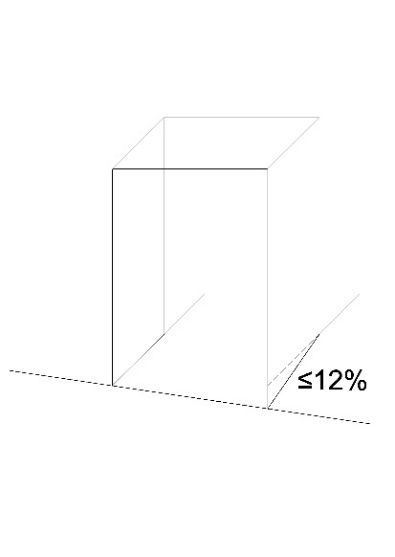 Figura 1. Acceso desde una vía pública con pendienteEl acceso que se efectúa desde una vía pública con una pendiente superior al 6%, siempre que sea posible se tiene que ubicar en el lugar donde el desnivel con el interior sea menor.Los timbres y otros dispositivos de comunicación ubicados en el exterior, como un interfono o un videoportero, tienen que ser accesibles y cumplir las especificaciones del apartado 16 del anexo 5a.Los elementos ubicados en el vestíbulo que se tengan que manipular manualmente, como interruptores, pulsadores, buzones u otros, se tienen que situar a una altura entre 0,80 m y 1,20 m del suelo. Estos elementos tienen que sobresalir del paramento donde están colocados y tienen que tener un contraste cromático elevado.En los edificios o establecimientos de uso público que disponen de múltiples accesos, caso que no todos sean accesibles o practicables, se tiene que identificar con el Símbolo Internacional de la Accesibilidad (SIA) ubicado en un lugar visible de la entrada. PavimentosLas condiciones del anexo 3c son de aplicación a los pavimentos que sean objeto de reforma.En caso de cambio de uso, las condiciones del anexo 3c también son de aplicación a las zonas de uso público. Rampas Rampa practicableUna rampa practicable tiene que cumplir las condiciones siguientes:Tiene una pendiente longitudinal máxima, según se trate de una rampa de nueva construcción o de una rampa existente, de acuerdo con la tabla siguiente:Adicionalmente en la tabla anterior, se admite que una rampa practicable de nueva construcción tenga la pendiente longitudinal correspondiente a una rampa practicable existente en los casos previstos en el apartado 3.6.2 de la sección A del anexo 3d.La pendiente transversal es igual o inferior al 2%.La longitud máxima de cada tramo es de 15,00 m a las rampas de nueva construcción y de 20,00 m en las rampas existentes.Tiene una anchura útil igual o superior a 0,90 m.La anchura de la rampa tiene que estar libre de obstáculos. La anchura mínima útil se mide entre paredes o barreras de protección sin descontar el espacio ocupado por los pasamanos, siempre que estos no sobresalgan de las paredes o barreras de protección más de 0,12 m. Caso que alguno pasamanos sobresalga de la pared o barrera de protección, la anchura libre respeto al pasamanos, pared o barrera de protección opuesta tiene que ser:h1.	Igual o superior a 0,80 m en las rampas existentes.h2.	Igual o superior a 0,90 m en las rampas de nueva creación.Los tramos tienen que ser rectos o con un radio de curvatura igual o superior a 15 m.Al principio y al final de cada tramo hay un rellano con una longitud mínima de 1,20 m en la dirección del tramo, medida en su eje.Los rellanos tienen que tener, como mínimo, la misma anchura útil que la rampa en sí y una pendiente no superior al 2%, tanto en el sentido de la marcha como en sentido transversal.Se admite ubicar una puerta en el extremo de la rampa sin rellano de separación en los casos siguientes:l1.		Cuando la rampa tiene una longitud inferior a 0,50 m.  l2.		Cuando la apertura de la puerta tiene un dispositivo de apertura automática que hace innecesario cualquier manipulación adicional desde la rampa y se cumple alguna de las tres condiciones siguientes:Se trata de un acceso o paso permanentemente abierto con el sistema de apertura automática siempre activo.La longitud de la rampa es inferior a 3 metros.En caso que haya posibilitado de encontrar el acceso cerrado con una rampa de longitud igual o superior a 3 metros, se dispone de una señalización clara y perfectamente visible desde el extremo opuesto de la rampa que evita la necesidad de penetrar para averiguar si el acceso está abierto o cerrado.En los rellanos en que se produce cambio de dirección entre tramos, la anchura de paso tiene que permitir inscribir un círculo de 1,20 m de diámetro, en el punto donde se produce el cambio de dirección.Los rellanos tienen que tener todo el recorrido correspondiente a la anchura de la rampa libre de obstáculos.Las rampas de nueva creación que salvan una altura mayor a 0,20 m y tienen una pendiente igual o superior al 6% tienen que disponer de pasamanos continuo a los dos ladosLas rampas existentes que salvan una altura mayor a 0,20 m y tienen una pendiente igual o superior al 6% tienen que disponer de pasamanos continuo, como mínimo a un lado.Los pasamanos han de:h1.  	Estar situados a una altura entre 0,90 m y 1,10 m.h2. 	Tener un diseño anatómico que permita adaptar la mano, con una sección igual o funcionalmente equivalente a la de un tubo redondo de 30 mm a 50 mm de diámetro.h3. 	Estar fijados firmemente al elemento de soporte.h4. 	Estar separados del paramento 40 mm como mínimo.h5. 	Disponer de una sección y un sistema de fijación que no interfiera el paso continuo de la mano.h6.  Contrastar cromáticamente con el paramento.Los bordes libres tienen que tener un zócalo o elemento de protección lateral a 0,10 m de altura sobre el pavimento de la rampa para evitar la salida accidental de bastones y ruedas.Los bordes libres que tengan un desnivel igual o superior a 0,55 m tienen que disponer de los elementos de protección desarrollados en el apartado 9 del anexo 3c.A las infraestructuras de transporte público, al uso sanitario y asistencial, a las escuelas infantiles y a los centros de enseñanza de primaria, los tramos de las rampas de nueva creación que tengan una longitud mayor de 3 m tienen que disponer de un segundo pasamanos inferior, situado a una altura entre 0,65 m y 0,75 m.Tabla resumen de condiciones correspondientes a las rampasAscensoresEste apartado se aplica a los ascensores con velocidad superior a 0,15 m/s.Ascensor practicableA las intervenciones sobre edificios existentes, se considera practicable el ascensor que cumple las condiciones siguientes:La cabina tiene que tener las dimensiones mínimas libres del barrido de la puerta siguientes:a1. 	Cabina de una sola puerta o con dos puertas enfrentadas: 0,90 m de anchura x 1,20 m de profundidad en el sentido de acceso y una superficie mínima de 1,20 m2.a2. 	Cabina con dos puertas situadas en paredes perpendiculares: 1,20 x 1,20 m.El desnivel entre la cabina y el rellano no puede ser superior a 1 cm y la separación horizontal no puede ser superior a 2 cm.Las puertas, tanto del recinto como de la cabina:c1.	Tienen que tener una anchura mínima de paso de 0,80 m.c2.	Tienen que ser automáticas.c3.	Tienen que disponer de sensor de cierre que cubra con uniformidad, horizontal o verticalmente, toda la superficie de paso. Los ascensores existentes, mientras no se sustituya la cabina:d1. Pueden tener la puerta del recinto manual, siempre que cumpla la condición del punto b).d2. No tienen que cumplir las condiciones c), d) y e) del apartado 5.1, a menos que se vuelva necesario porque algún usuario habitual lo requiera o por aplicación del anexo 3e. Delante de la puerta del recinto tiene que haber un espacio libre donde se pueda inscribir un círculo de 1,20 m de diámetro sin ser barrido por la apertura de la puerta.  El desnivel entre la cabina y el rellano no puede ser superior a 1 cm y la separación horizontal no puede ser superior a 2 cm.Cuando el edificio o establecimiento contiene ascensores que no son practicables, se tiene que señalizar con el Símbolo Internacional de la Accesibilidad (SIA). En este caso, si los ascensores se encuentran agrupados, los botones de llamada de los ascensores practicables tienen que ser independientes de los otros.  En los edificios que de acuerdo con el artículo 45 tienen que prever sistemas de encaminamiento y de orientación, se tiene que señalizar la puerta de acceso al ascensor practicable con una franja de pavimento táctil de aviso de estrías, que cumpla las condiciones del apartado 3.2 del anexo 3c.Se tiene que indicar, en las jambas del recinto del ascensor, siempre que sea posible a la derecha en sentido de salida de la cabina, el número de planta en arábigo, en alto relieve y en Braille, con una dimensión mínima del letrero de 0,10 m x 0,10 m, situado a una altura entre 1,00 m y 1,20 m. Los ascensores de nueva construcción y los existentes que sean objeto de modificación de cabina tienen que incorporar los elementos y cumplir las condiciones adicionales siguientes:En la cabina:j1. 	Tiene que disponer de pasamanos a una altura entre 0,90 m y 0,95 m, como mínimo, en una pared lateral de la cabina. Los pasamanos tienen que tener una sección igual o equivalente a la de un tubo redondo de entre 3 y 5 cm de diámetro y una separación del paramento igual o superior a 4 cm.j2. 	Tienen que disponer de un espejo en la pared situada enfrente de la puerta, que permita observar posibles obstáculos cuando una persona usuaria de silla de ruedas tenga que salir marcha atrás. j3 	Las luminarias se tienen que instalar preferentemente en el techo y tienen que proporcionar una iluminación uniforme, como mínimo de 50 lux.Las botoneras:k1.	Tienen que sobresalir del paramento vertical y contrastar cromáticamente con su fondo. k2.	Tienen que incluir caracteres en alto relieve y en Braille, situados preferiblemente al lado izquierda del número. k3.	La fuerza de accionamiento necesaria para activar los controles tiene que ser superior a 2,5 N e inferior a 5,0 N. k4.	Los controles de cabina tienen que estar situados a una altura entre 0,90 m y 1,20 m y los controles de planta a una altura entre 0,90 m y 1,10 m. k5.	Los pulsadores de alarma y de parada tienen que estar en la parte baja del teclado, de color y medida diferente al resto. k6.	Se tienen que situar a una distancia mínima de 0,40 m de cualquier esquina.Los sistemas de comunicación:l1. 	Tiene que disponer en la cabina de un letrero, gráfico y táctil dónde se indique el número de teléfono de la central de alarma, del servicio 112 y de aquellos otros sistemas habilitados para comunicar una emergencia. l2.		La empresa instaladora tiene que garantizar la posibilidad de envío y recepción de SMS de emergencia desde el interior de la cabina o mediante un sistema alternativo, manteniendo la cobertura de red necesaria. La comunicación con la central de alarma mediante SMS o sistema alternativo se tiene que poder realizar de manera gratuita.l3. 	Los sistemas indicados al punto anterior pueden ser sustituidos por otro sistema alternativo que no requiera cobertura de red siempre que se mantenga en la empresa de mantenimiento como responsable del servicio, y garantice a todo el mundo tanto la posibilidad de comunicar cualquier incidencia producida al ascensor desde el interior de la cabina como la recepción de una respuesta a dicha incidencia. Para garantizar esta comunicación efectiva el sistema tiene que mantener abiertos, como mínimo, un canal auditivo y un canal visual de comunicación bidireccional, de manera que la persona usuaria pueda interpretar la respuesta.l4.		El botón de alarma en caso de emergencia tiene que estar equipado con un indicador luminoso que informe a las personas sordas de que el aviso de emergencia está siendo atendido y tiene que disponer de una comunicación por voz, tipo interfono, con bucle magnético. Tienen que cumplir la Norma UNE-EN 81-70:2018 o aquella que la sustituya en aquellos aspectos no definidos en los puntos anteriores.Ascensor usableUn ascensor usable únicamente se considera admisible cuando forma parte de las zonas comunes de un edificio existente y tiene que cumplir las condiciones siguientes:Ascensor usable de uso públicoCuándo forma parte del Itinerario de acceso a un establecimiento de uso público:Las puertas de acceso al recinto y a la cabina tienen que tener una anchura de paso igual o superior a 0,70 m.La cabina con una puerta o con dos puertas enfrentadas tiene que tener unas dimensiones interiores mínimas de 0,80 x 1,00 m (anchura x profundidad). La cabina con dos puertas situadas en laterales perpendiculares tiene que tener unas dimensiones interiores mínimas de 1,10 x 1,10 m.El espacio interior de cabina indicado en los puntos anteriores tiene que quedar libre del barrido de la puerta, caso que esta sea abatible o plegable tipo bus.Delante de la puerta del recinto tiene que haber un espacio libre donde se pueda inscribir un círculo de 1,20 m de diámetro con la puerta del ascensor abierta.Las botoneras del ascensor, tanto de cabina como de rellano, tienen que estar situadas a una altura entre 0,80 y 1,40 m con respecto al suelo.Ascensor usable de uso comunitario Cuándo forma parte del Itinerario de acceso a las viviendas:Las puertas de acceso al recinto y a la cabina tienen que tener una anchura de paso igual o superior a 0,70 m.La cabina con una puerta o con dos puertas enfrentadas tiene que tener unas dimensiones interiores mínimas de:0,80 x 0,90 m (anchura x profundidad).1,10 x 0,80 m (anchura x profundidad) si la puerta o puertas tienen una anchura de paso igual o superior a 1,00 m y permiten el giro de una silla de ruedas para situarse en posición transversal. 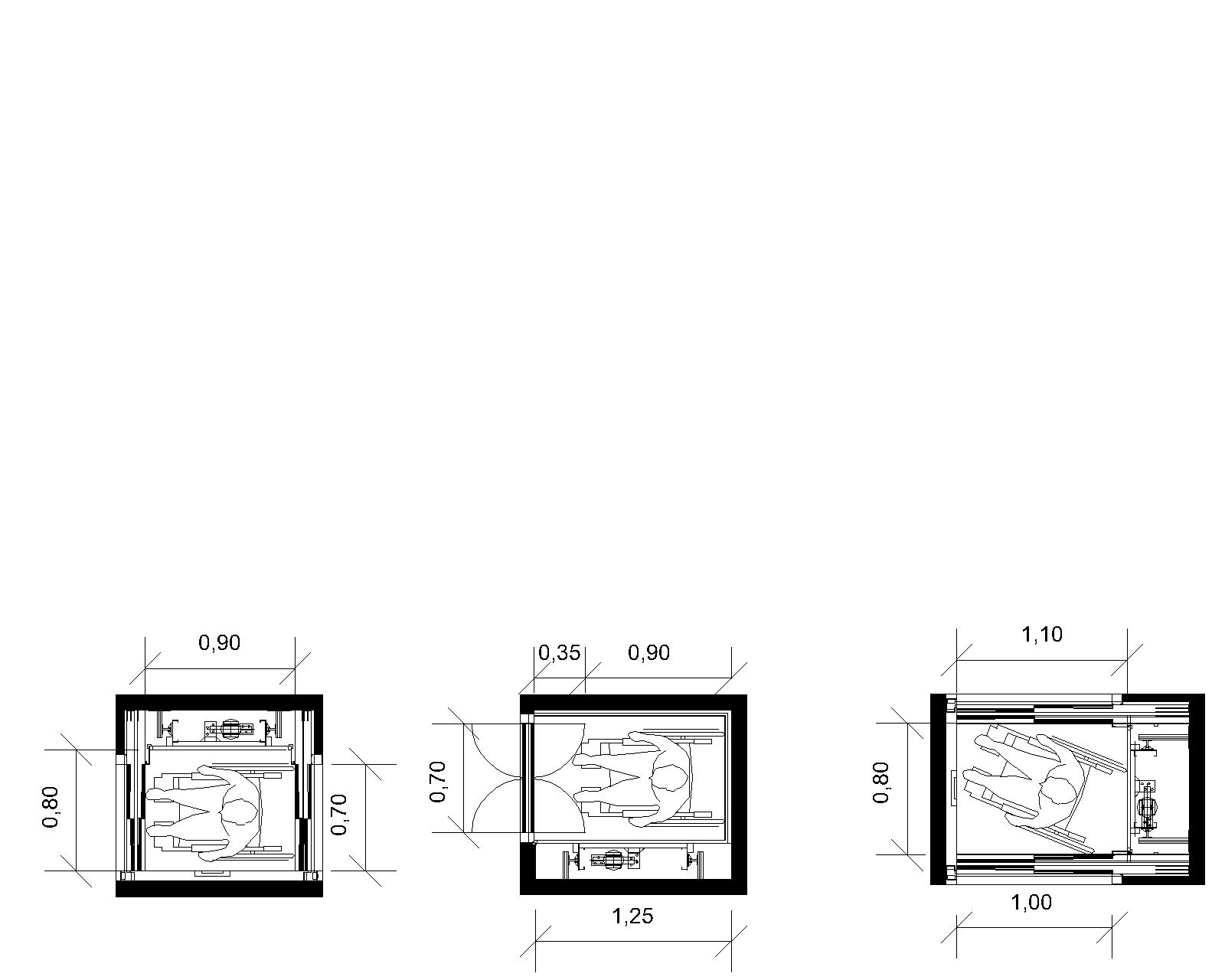 La cabina con dos puertas situadas en laterales perpendiculares tiene que tener unas dimensiones interiores mínimas de:1,10 x 1,10 m.0,80 x 1,10 m si una de las puertas tiene una anchura de paso igual o superior a 1,00 m y permite el giro de una silla de ruedas para situarse en posición transversal.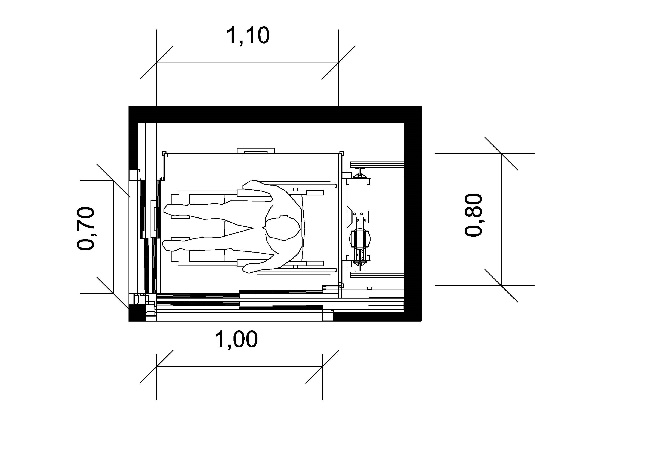 El espacio interior de cabina indicado en los puntos anteriores tiene que quedar libre del barrido de la puerta, caso que esta sea abatible o plegable tipo bus.Las puertas de cabina abatibles únicamente son admisibles cuando se trata de aparatos existentes.Delante de la puerta del recinto hay un espacio libre donde se puede inscribir un círculo de 1,10 m de diámetro con la puerta del ascensor abierta.Las botoneras del ascensor, tanto de cabina como de rellano, están situadas a una altura entre 0,80 y 1,40 m con respecto al suelo.Plataformas elevadoras Las plataformas elevadoras tienen que tener unas dimensiones y características que permitan su uso a personas con limitaciones en la movilidad, sean o no usuarias de silla de ruedas. Tienen que estar homologadas con el marcaje CE y han disponer de un contrato de mantenimiento, que se tiene que suscribir en el momento de su compra o puesta en funcionamiento. Plataformas elevadoras verticales Este apartado se aplica tanto en las plataformas elevadoras que salvan verticalmente una distancia inferior a una planta, como los aparatos que salvan distancias mayores y que a efectos del RD 88/2013, de 8 de febrero, por el cual se aprueba la Instrucción técnica complementaria AEM 1 reciben la denominación de ascensores de velocidad hasta 0,15 m/s. Las plataformas elevadoras verticales tienen que cumplir los requisitos siguientes:Condiciones generales:Cuando el desnivel a salvar supera los 3,00 m, la plataforma se tiene que situar dentro de un recinto cerrado.No puede reducir los espacios mínimos de paso establecidos por las diferentes normativas de aplicación. En caso de plataforma plegable situada en un espacio abierto se considera en la posición de junto.Tiene que disponer de protecciones laterales a la propia plataforma. Cuando la plataforma se sitúa dentro de un recinto cerrado se admite el uso alternativo de sistemas de protección, mediante sensores de seguridad que cubran todo el perímetro.Cuando la plataforma se sitúa en un espacio abierto, los botones de mando tienen que ser de accionamiento continuo y no tienen que requerir de psicomotricidad fina para su activación. El sistema de seguridad tiene que hacer parar la plataforma caso que se deje de pulsar el mando de funcionamientoTiene que disponer de sensores de seguridad contra obstáculos debajo del aparato. Tiene que tener una velocidad máxima igual o inferior a 0,15 m/s.Tiene que cumplir las especificaciones técnicas de la norma UNE EN 81-41 con respecto a los aspectos no regulados en este apartado 6.1.A los efectos de este Código, las plataformas que salvan pequeños desniveles de hasta 3 peldaños, que no disponen de guía lateral y se accionan mediante un brazo articulado u otros mecanismos similares, se asimilan a una plataforma elevadora vertical, aunque también realicen algún desplazamiento horizontal.  Condiciones adicionales específicas para las plataformas ubicadas en edificios o establecimientos de uso público o en espacios de uso comunitario:En cada parada, ante el acceso a la plataforma tiene que haber un espacio libre de obstáculos donde se pueda inscribir un círculo con el diámetro siguiente:a1. 	Establecimientos de uso público de superficie útil igual o superior a 250 m2: 1,50 m.a2. 	Zonas comunes de edificios de viviendas con alguna vivienda accesible: 1,50 m.a3. 	Establecimientos de uso público de superficie útil inferior a 250 m2: 1,20 m.a4.	Zonas comunes de edificios de viviendas sin viviendas accesibles: 1,20 m.a5. 	El valor indicado en el punto a1 se puede reducir a 1,20 m si se justifica que no es viable una dimensión mayor sin realizar obras desproporcionadas.La superficie de la plataforma sin incluir rampas de acceso abatibles tiene que tener las dimensiones mínimas siguientes:En los edificios existentes se admiten las alternativas siguientes: c1.	Establecimientos de uso público: las dimensiones indicadas en los puntos b3 y b4 anteriores se pueden reducir hasta 0,80 x 1,10 m (anchura x longitud) si se justifica que no se dispone de espacio suficiente para mayores dimensiones y el recorrido vertical es como máximo de una planta.c2.	Establecimientos de uso público que tienen el acceso por zonas comunes de edificios de viviendas: Se admite una plataforma con las dimensiones indicadas en el apartado 5.2.1 de este anexo para la cabina de un ascensor usable, si se justifica que no se dispone de espacio suficiente para mayores dimensiones y que en el establecimiento le corresponde un ascensor usable según las tablas del apartado 2.2 de la sección A del anexo 3d. c3.	Edificios de viviendas: Se admite una plataforma con las dimensiones indicadas en el apartado 5.2.1 de este anexo para la cabina de un ascensor usable, si se justifica que no se dispone de espacio suficiente para mayores dimensiones. Esta plataforma no es válida por justificar la accesibilidad de los establecimientos de uso público que pueda contener el inmueble.La plataforma tiene que tener una capacidad de carga igual o superior a 250 Kg/m2 respecto de la superficie de la plataforma y, en todo caso, igual o superior a 315 Kg.  Las rampas abatibles tienen que cumplir la pendiente máxima siguiente:e1.	Longitud igual o inferior a 20 cm: pendiente máximo del 25%.e2.	Longitud superior a 20 cm e igual o inferior a 50 cm: pendiente máximo del 16%.e3.	Longitud superior a 50 cm: pendiente máximo del 12%. Tiene que tener una altura libre igual o superior a 2,00 m por encima del piso del nivel superior. Cuando se sitúa dentro de un recinto cerrado, las puertas del recinto y de la cabina tienen que tener una anchura libre de paso mínima de 0,80 m y una altura de paso mínima de 2,00 m. Tienen que ser automáticas o accionables mediante tiradores o pomos de palanca sin requerir una fuerza superior a 25 N.Cuando se sitúa en un espacio abierto, los anchos de paso de acceso o salida de la plataforma tienen que ser iguales o superiores a 0,80 m, sin que se produzcan desniveles con el pavimento contiguo superiores a 1 cm.En cada uno de los niveles donde accede la plataforma se tiene que disponer de los sistemas de aviso o mando necesarios, los cuales tienen que tener el espacio libre de interacción lateral correspondiente. Las botoneras tienen que cumplir las mismas condiciones indicadas al apartado 5.2.1 para los ascensores.Tiene que tener un mando adicional externo de la plataforma con la posibilidad de ser usado por personal autorizado, en caso de necesidad. Tiene que disponer de un sistema de alarma accesible y fácilmente reconocible, que en los edificios o establecimientos de uso público sirva para alertar al personal y en los edificios de uso privado permita alertar a una ayuda exterior. La iluminación al suelo de la plataforma, a los dispositivos de control y a las proximidades de las puertas de los desembarques tiene que ser igual o superior a 50 lux.En defecto de normativa que establezca condiciones más exigentes, tiene que tener un contrato de mantenimiento que incluya un mínimo de una revisión anual, en la cual se tiene que comprobar el correcto funcionamiento de la plataforma y de todos los elementos y dispositivos de seguridad. Plataformas elevadoras inclinadasLas plataformas elevadoras inclinadas, también conocidas como plataformas “salvaescaleras”, tienen que cumplir los requisitos siguientes:Condiciones generales:La ocupación de la anchura libre de paso exigible en las escaleras sólo se produce cuando la plataforma está en funcionamiento. Si las guías sobresalen más de 12 cm de la pared o barrera de protección, la anchura útil resultante de la escalera, una vez descontado el exceso de espacio ocupado por las guías, tiene que ser igual o superior a la dimensión mínima exigida por la normativa de evacuación.Dispone de barras anticaída abatibles verticalmente y de un dispositivo de seguridad que impide que la plataforma se ponga en funcionamiento hasta que estas barras estén bajadas.Emite un sonido por advertir que se pone en funcionamiento.Los botones de mando son de accionamiento continuo y no requieren de psicomotricidad fina para su activación. Cuando se deja de pulsar la plataforma se detiene por seguridad.Dispone de sensores de seguridad sensibles al tacto contra obstáculos debajo y enfrente del aparato.La velocidad máxima es de 0,15 m/s.Cumple las especificaciones técnicas de la norma UNE EN 81-40.Condiciones adicionales específicas para las plataformas ubicadas en edificios y establecimientos de uso público o en espacios de uso comunitario:Ante el acceso a la plataforma en cada parada o rellano hay un espacio libre de obstáculos donde se puede inscribir un círculo de 1,20 m de diámetro. En los supuestos indicados en el punto g), se admite que este círculo se pueda superponer 0,20 m con la rampa abatible de acceso cuando no se dispone de más espacio.Dispone de un asiento abatible verticalmente para usuarios que no utilicen silla de ruedas y tengan dificultad para mantener la estabilidad durante el trayecto. El asiento abatible tiene que tener unas dimensiones mínimas de 40 x 40 cm y en su posición junta no tiene que afectar a la superficie útil mínima exigible en la plataforma. La superficie útil de la plataforma se tiene que considerar sin incluir las rampas abatibles de acceso y tiene que tener las dimensiones mínimas siguientes:d1.	0,75 x 1,00 m (anchura x longitud): cuando los accesos son frontales.d2. 	0,80 x 1,00 m (anchura x longitud): cuando tiene acceso lateral al nivel inferior. La plataforma con acceso lateral únicamente se admite cuando no es viable resolver el itinerario mediante una plataforma con accesos frontales.La superficie útil de la plataforma con accesos frontales se puede reducir a 0,70 x 0,90 m cuando se justifica que el espacio disponible no permite una plataforma de dimensiones superiores.Excepcionalmente, se pueden admitir plataformas con accesos frontales de 0,70 x 0,80 m (anchura x longitud), cuando se trata de recorridos con una afluencia de público moderada y se justifica que no son viables plataformas de dimensiones mayores, en los casos siguientes:g1. 	Uso comercial: establecimientos con superficie inferior a 500 m2g2. 	Uso pública concurrencia: establecimientos con superficie inferior a 200 m2g3. 	Uso docente: establecimientos con superficie inferior a 500 m2g4. 	Uso residencial público: establecimientos con capacidad inferior a 50 plazasg5. 	Uso sanitario y asistencial: centros sin internamiento con superficie inferior a 500 m2g6. 	Uso administrativo: actividades profesionales con superficie inferior a 500 m2g7. 		Zonas comunes de edificios de viviendas o de uso privado diferente de vivienda.Para admitir la plataforma prevista en el punto g) anterior, el proyecto tiene que justificar que no hay mejor alternativa posible sin afectar a la estructura existente del edificio.La plataforma tiene una capacidad de carga igual o superior a 250 Kg.  Las rampas abatibles tienen la pendiente máxima siguiente:j1.	Longitud igual o inferior a 20 cm: pendiente máximo del 25%.j2.	Longitud superior a 20 cm e igual o inferior a 50 cm: pendiente máximo del 16%.j3.	Longitud superior a 50 cm: pendiente máximo del 12%. Los anchos de paso de las rampas abatibles de acceso a la plataforma son iguales a la anchura de la plataforma, sin que se produzcan desniveles superiores a 1 cm con el pavimento adyacente.A cada uno de los niveles donde accede y se para la plataforma, se dispone de los sistemas de aviso o mando necesarios con el espacio libre de interacción correspondientes.Las botoneras cumplen las mismas condiciones indicadas en el apartado 6.1.f) del anexo 3c para los ascensores.Existe un mando adicional externo de la plataforma con la posibilidad de ser usado por personal autorizado del establecimiento o por un asistente en las zonas comunitarias, en caso de necesidad.Dispone de un sistema accesible de alarma fácilmente reconocible visual y acústicamente que, en los edificios o establecimientos de uso público, sirva para alertar al personal, y en los edificios de uso privado permita alertar a una ayuda exterior. En lugares de gran afluencia de público, como teatros, salas de congresos, pabellones deportivos o similares, incorpora señales auditivas y luminosas que se activan antes del comienzo del movimiento y advierten de esta circunstancia a lo largo de todo el recorrido. La iluminación en las zonas de embarque y desembarque es igual o superior a 50 lux.En defecto de normativa que establezca condiciones más exigentes, tienen que tener un contrato de mantenimiento que incluya un mínimo de una revisión anual, en la cual se tiene que comprobar el correcto funcionamiento de la plataforma y de todos los elementos y dispositivos de seguridad. Condiciones adicionales específicas para las plataformas ubicadas en recorridos de evacuaciónCuando el recorrido de la plataforma interfiere total o parcialmente con un itinerario de evacuación: La plataforma incorpora los medios técnicos suficientes para asegurar que en caso de emergencia y corte del suministro eléctrico mientras está en uso, no pueda quedar parada obstaculizando los itinerarios de evacuación y se garantice su funcionamiento durante el tiempo necesario para trasladarla a la posición de descanso. La plataforma junta en posición de descanso no reduce la anchura mínima exigible a los itinerarios de evacuación: escalera y pasillos, entre otros.La plataforma dispone de un sistema que en la posición de descanso permite su plegamiento automático, incluso en caso de fallo en el suministro eléctrico. En caso de fallo del mecanismo de plegado automático la plataforma se tiene que poder plegar manualmente.El edificio o establecimiento dispone de una instalación de detección automática de incendios conforme a la norma UNE 23007, excepto en las situaciones siguientes:d1.	Edificio de viviendas: Cuando la plataforma se ubica en el vestíbulo de entrada de planta baja, salva una altura equivalente a media planta o inferior y el itinerario afectado sirve a un máximo de 10 viviendas o entidades.  d2.	Establecimiento de uso público: Cuándo tiene una superficie útil total inferior a 250 m2 y garantiza que dispone de personal fijo suficientemente formado para impedir el uso de la plataforma en caso de emergencia.En los edificios de viviendas, la instalación de detección automática de incendios se tiene que disponer en las zonas comunes. En los establecimientos de uso público, la instalación de detección automática de incendios se tiene que disponer en las zonas de uso público y a las de uso privado.En los edificios y establecimientos que disponen de instalación de detección automática de incendios, se tienen que prever las medidas y sistemas de control que impidan el uso de la plataforma en caso de que se active el aviso de emergencia mientras se encuentra en la posición de descanso. Previsión de espacio para instalar una plataforma elevadora Este apartado se aplica en los edificios de uso residencial vivienda existentes que son objeto de intervención, cuando las necesidades de las personas que residen allí y los acuerdos de la comunidad permiten posponer la instalación de una plataforma elevadora para salvar pequeños desniveles inferiores a una planta.Previsión de espacio en las zonas comunes para una plataforma elevadora vertical:Se tiene que dejar un hueco de dimensiones mínimas 1,50 x 1,50 m, si la plataforma tiene accesos por lados perpendiculares.Se tiene que dejar un hueco de dimensiones mínimas 1,30 x 1,50 m (anchura x fondo), si la plataforma tiene único acceso o si tiene dos accesos por lados opuestos.Se admite un hueco de 1,20 x 1,30 m (anchura x fondo) cuando se justifica que es la mejor solución posible, si la plataforma tiene único acceso o si tiene dos accesos por lados opuestos.El hueco tiene que tener un foso mínimo de 0,10 m por debajo del suelo del nivel inferior y una altura superior a 2,40 m por encima del suelo del nivel más elevado.	A cada parada, ante el acceso previsto a la plataforma, tiene que haber un espacio libre de obstáculos donde se pueda inscribir un círculo de 1,20 m de diámetro. Previsión de espacio en las zonas comunes para una plataforma elevadora inclinada:La escalera tiene que tener una anchura igual o superior a:1,00 m cuando se trata de un elemento existente o cuando se justifica que las características de los espacios disponibles no permiten la construcción de una escalera más ancha.1,20 m cuando se trata de una escalera de nueva construcción y el espacio lo permite.En el rellano inferior se tiene que prever espacio suficiente para ubicar la plataforma, considerando las dimensiones mínimas siguientes: Por defecto se tienen que cumplir las mismas condiciones indicadas en el punto a2 del apartado 7.1.2 del anexo 3c para las zonas comunes en edificios de obra nueva.Se pueden admitir las condiciones indicadas en el punto b2 del apartado 7.1.2 del anexo 3c para el interior de las viviendas si se justifica que las características de los espacios disponibles no permiten dimensiones mayores.En la parada o paradas superiores, ante la rampa desplegada de acceso a la plataforma se tiene que prever un espacio de maniobra libre de obstáculos donde se pueda inscribir un círculo de 1,20 m de diámetro. El círculo de 1,20 m se puede superponer 0,20 m con la rampa si se justifica que las características de los espacios disponibles no permiten mejor solución.En caso de plataforma con acceso lateral, se tiene que considerar una plataforma con anchura mínima de 0,80 m y longitud mínima de 1,00 m.Al lado de la escalera se tiene que disponer de un espacio de 0,40 x 1,25 m donde situar la plataforma en posición de descanso, sin interferir con las anchuras mínimas correspondientes a los recorridos de evacuación.Servicios higiénicosServicio higiénico practicableAdicionalmente a las condiciones del apartado 15.5 del anexo 3c:Se admite que el espacio libre de obstáculos de 1,50 m de diámetro, a que hace referencia el punto a) del apartado 15.5 del anexo 3c, invada parcialmente por debajo del lavamanos, siempre que tenga una altura libre entre 0,00 y 0,70 m con respecto al suelo. Se admite que la anchura útil de paso a que hace referencia el punto d) del apartado 15.5 del anexo 3c sea de 0,90 m.En los establecimientos de pública concurrencia con actividad de centro deportivo y superficie útil total inferior a 250 m2, se admite que se agrupen en una misma cabina las funciones de servicio higiénico de uso público practicable y de vestuario individual practicable, siempre que tenga un acceso independiente desde los espacios de uso público y se restrinja su uso destinándolo a las personas con discapacidad.Servicio higiénico usableEl servicio higiénico usable únicamente es admisible en los casos previstos en el anexo 3d para determinadas intervenciones sobre edificios existentes. Un servicio higiénico usable tiene que cumplir las condiciones siguientes:Tiene que estar conectada con la zona accesible del establecimiento mediante un itinerario que, como mínimo, sea practicable (apartado 1.1)  Tiene que tener un espacio libre interior mínimo de 1,20 x 0,80 m situado a continuación de la puerta en sentido longitudinal, que permita a una persona usuaria de silla de ruedas acceder a el servicio higiénico y cerrar la puerta, aunque implique entrar de cara y salir de espalda o al revés.Tiene que disponer de un lavamanos sin pie situado al lado del espacio libre y utilizable desde este espacio.Tiene que disponer de un inodoro situado al lado del espacio libre, de manera que sea posible una transferencia lateral o perpendicular desde este.Caso que debido a la distribución de los aparatos sanitarios se requiera efectuar un giro de 90 grados para situarse en posición de utilizar el lavamanos o hacer la transferencia al inodoro, se tiene que dejar un espacio libre de giro de diámetro 1,20 m entre 0 y 0,70 m de altura con respecto a tierra.Los espacios interiores de circulación tienen que tener una anchura útil de paso mayor o igual a 0,80 m.La puerta tiene que tener una anchura libre de paso mayor o igual a 0,70 m.La puerta tiene que abrir hacia el exterior o ser carrerilla.El pavimento tiene que ser no deslizante, con un nivel mínimo de resistencia al deslizamiento de clase 2, determinado de acuerdo con los procedimientos descritos en el apartado 3.1 del anexo 3c.El lavamanos, el inodoro, las barras de apoyo y los mecanismos y accesorios tienen que cumplir las condiciones que se describen en el apartado 15.1 del anexo 3c.Se tienen que utilizar pictogramas normalizados identificadores de sexo, en alto relieve y con contraste cromático, situándolos a una altura entre 1,00 m y 1,60 m, en la misma puerta o en el paramento adyacente al lado derecho del marco en sentido de entrada.Vestuarios y probadoresVestuario practicable Un vestuario o probador practicable únicamente es admisible en aquellas intervenciones sobre edificios existentes en las que de acuerdo con el anexo 3d resulta admisible un servicio higiénico practicable o usable. Un vestuario o probador se considera practicable cuando adicionalmente a las condiciones del apartado 16.1 del anexo 3c cumple las siguientes:Dispone de un espacio libre interior donde se puede inscribir un círculo de 1,20 m de diámetro sin interferir con el mobiliario ni con el barrido de la puerta de acceso.Los espacios de circulación interior tienen una anchura mínima de 0,90 m.A los cambios de dirección la anchura de paso permite inscribir un círculo de 1,20 m de diámetro sin ser barrido por la apertura de ninguna puerta.Si dispone de duchas u otros aparatos sanitarios, como mínimo una unidad de cada tipo y el espacio donde se ubican cumplen las condiciones correspondientes a un servicio higiénico practicable indicadas en el apartado 7.1 de este anexo.Las condiciones establecidas en los puntos f), g), h), y), j), k), l) del apartado 16.2 del anexo 3c.Plazas de espectadorExcepto en situaciones de cambio de uso, adicionalmente a las condiciones establecidas en el apartado 18 del anexo 3c, se admite que una plaza de espectador accesible esté comunicada con un acceso principal accesible o practicable mediante un itinerario practicable si se justifica la dificultad alcanzar la condición de accesible.Cuando se produce cambio de uso, la plaza de espectador accesible tiene que cumplir todas las condiciones establecidas en el apartado 18 del anexo 3c. AlojamientosSe consideran existentes los alojamientos residenciales que cumplen los criterios del artículo 5.3.Un alojamiento existente se considera accesible cuando cumple las condiciones siguientes:Está comunicado con el resto de espacios accesibles de uso común del establecimiento mediante un itinerario accesible o practicable. El dormitorio tiene un espacio libre de obstáculos hasta una altura de 0,70 m desde el suelo que permite inscribir un círculo de 1,50 m de diámetro.El ancho mínimo de los espacios de circulación es de 0,90 m.En los cambios de dirección, la anchura de paso permite inscribir un círculo de 1,20 m de diámetro libre de obstáculos.Hay un espacio lateral en la cama de aproximación y transferencia de 0,80 m como mínimo. En caso de cama doble, dispone de espacio lateral de aproximación y transferencia a ambos lados. Si el alojamiento tiene servicio higiénico, éste es practicable.Si el alojamiento no dispone de servicio higiénico propio, está situado lo más cerca posible del servicio higiénico practicable que le corresponda, en la misma planta.  Los interruptores y otros mecanismos de accionamiento se tienen que situar a una altura entre 0,40 y 1,20 m.Dispone de mobiliario accesible.CAPÍTULO 4Accesibilidad en los medios de transporteSECCIÓN PRIMERA  Disposiciones generalesÁmbito de aplicaciónLas prescripciones de este capítulo son de aplicación, en el ámbito de las competencias de las administraciones públicas catalanas, en los medios de transporte que a continuación se relacionan:Transporte por carretera: transporte regular urbano e interurbano, transporte discrecional, transporte en taxi y transporte adaptado.Transporte ferroviario: tren, metro, tranvía, cremallera, funicular.Transporte aéreoTransporte marítimoOtros servicios de transporte público: teleféricos.Condiciones generales y de las infraestructurasLos servicios de transporte público tienen que ser accesibles en todos sus ámbitos y procesos, según las determinaciones del presente Código.Las condiciones que se establecen en este capítulo son de aplicación directa en los edificios, infraestructuras, vehículos, productos y servicios que tienen consideración de elementos nuevos según el artículo 5.Las condiciones que se establecen en este capítulo son de aplicación progresiva en los edificios, infraestructuras, vehículos, productos y servicios que tienen consideración de elementos existentes según el artículo 5 y se tienen que cumplir cuando sean objeto de modificación; cuando se renueve una concesión con respecto a los elementos aportados por el operador; cuando corresponda de acuerdo con los respectivos planes de implantación de la accesibilidad de cada operador, y cuando resulte exigible de acuerdo con los plazos máximos que este Código establece para la adecuación de determinados elementos.Los itinerarios de peatones accesibles o practicables de las vías públicas y espacios libres de uso público tienen que conectar con los accesos a los edificios, estaciones, paradas e infraestructuras de uso público de los diferentes medios de transporte a través de itinerarios de peatones que tengan las mismas características de accesibilidad. Los edificios, las estaciones y las infraestructuras propios de los diferentes medios de transporte, ya sean de superficie o soterrados, tienen que cumplir las condiciones técnicas de accesibilidad aplicables a los edificios de uso público descritas en el capítulo 3 correspondiente a edificación y las del presente capítulo.Los edificios, las estaciones y las infraestructuras de los medios de transporte tienen que disponer de un plan específico de evacuación en caso de emergencia, que contemple en cada caso la singularidad de la edificación y variabilidad en cuanto a número y características de usuarios con discapacidad que pueden ocupar la estación en las diferentes hipótesis de funcionamiento. Los elementos de señalización tienen que ser de seguir las pautas para la redacción de textos en Lectura Fácil según norma UNE 153101 y con iconos y/o información pictográfica comprensible y validada que identifique las distintas zonas de atención al público, de información y venta de billetes y de facturación de equipajes, las salas de espera, los servicios higiénicos, las consignas, puertas y tenazas de embarque, otras terminales o edificios anexas, los espacios y asientos reservados en los vehículos, y cumplir los criterios indicados en la Sección B del anexo 5a.Las instalaciones e infraestructuras que ofrecen información dinámica tienen que tener sistemas de información visuales, como monitores y paneles luminosos, y auditivos, como la megafonía, que aseguren una difusión adecuada y simultánea de los avisos a las personas con discapacidades sensoriales.Condiciones generales de usoEl proceso de adquisición y validación de los títulos de transporte tiene que tener las condiciones de accesibilidad para que todo el mundo pueda realizar la totalidad de operaciones con autonomía, facilitando la información imprescindible por medio de una adecuada combinación de formas de comunicación visual, auditiva y táctil y complementándola con iconografía de fácil comprensión e instrucciones de uso que sigan las pautas para la redacción de textos en Lectura Fácil segundos norma UNE 153101, de acuerdo con los criterios indicados en la Sección B del anexo 5a.Los medios de transporte público en que se ofrece la contratación de servicios y reserva de plazas por canales no presenciales de atención al cliente tienen que incorporar las opciones suficientes, mediante páginas web, aplicaciones para dispositivos u otros sistemas, para que estos procedimientos sean accesibles a las personas con discapacidad auditiva o visual de acuerdo con lo que establece la Sección B del anexo 5a.En todos los canales de venta disponibles se tiene que poder consultar la información en lo referente a las condiciones de accesibilidad y se tiene que garantizar la posibilidad de compra de los asientos reservados para la persona con discapacidad y los previstos para su asistente, a menos que se trate de un servicio sin reserva de plazas. La información tiene que ser de fácil lectura y comprensión de acuerdo con las pautas para la redacción de textos en Lectura Fácil de la norma UNE 153101. Las condiciones económicas del billete tienen que ser las mismas que las del público en general, sin perjuicio de las bonificaciones que se puedan establecer. El operador del servicio podrá solicitar al comprador la tarjeta acreditativa de la discapacidad de la Generalitat de Catalunya, o similar para extranjeros. Las condiciones económicas de estos billetes tienen que ser siempre las mismas, sea cuál sea el sistema de compra.Los medios con que se proporciona información y se establece comunicación con los usuarios en las estaciones, paradas e infraestructuras, así como en el interior del material móvil, tienen que permitir que los viajeros con discapacidad, física, visual, auditiva o intelectual, puedan hacer uso del servicio con seguridad y autonomía, según las disposiciones específicas que se detallan en este capítulo para los diferentes medios de transporte. En los servicios de transporte público se tiene que garantizar que cualquier persona pueda acceder al interior del material móvil desde las aceras, andenes o infraestructuras con comodidad, seguridad y autonomía. Los interiores de los vehículos de transporte público tienen que reunir las condiciones de accesibilidad y reserva de plazas para personas con movilidad reducida y usuarias de silla de ruedas, que se especifica para cada ámbito en el presente capítulo.Los usuarios que para su desplazamiento necesitan el acompañamiento de perros de asistencia, pueden acceder con ellos a cualquier tipo de transporte de uso público, según lo que prevé la Ley 19/2009, del 26 de noviembre, que regula el acceso en torno a las personas con discapacidades usuarias de perros de asistencia, que tienen que estar identificados de acuerdo con la normativa aplicable, y su acceso es gratuito.Los interiores de los vehículos tienen que estar dotados de los mecanismos necesarios de seguridad y sistemas de señalización, comunicación y de emergencia para que cualquier persona con movilidad reducida y/o discapacidad sensorial o intelectual los pueda comprender y utilizar, homologados de acuerdo con la normativa que los regule.Los usuarios que utilicen escúteres u otros productos similares autorizados sustitutivos de la silla de ruedas pueden acceder con ellos a cualquier tipo de transporte de uso público que disponga de espacios reservados libres, siempre que acrediten la situación de movilidad reducida y que el aparato que utilizan cumple las condiciones de seguridad correspondientes, de acuerdo con lo que establece el anexo 4b y mediante el documento previsto a estos efectos.Las personas usuarias de sillas de ruedas, ya sean manuales o eléctricas, tienen preferencia en el acceso a los vehículos y utilización de las plazas reservadas para personas con discapacidad que se encuentren libres respecto de otras personas que coincidan en la parada y reúnan alguna de las condiciones restantes para la utilización de estos espacios reservados.En circunstancias de gran afluencia de pasajeros, el operador puede restringir el acceso al vehículo a las personas usuarias de sillas de ruedas, escúteres y medios de apoyo sustitutivos, cuando el acceso a los espacios reservados no sea viable y pueda comprometer su seguridad y la del resto del pasaje. En los vehículos que disponen de dos o más espacios reservados para personas usuarias de sillas de ruedas, como mínimo uno de cada dos se tiene que señalizar de uso prioritario para estos usuarios. Las personas que lleven cochecito de bebés, tienen derecho a utilizar los espacios reservados que se encuentren libres cuando accedan al vehículo, pero tienen que ceder los espacios señalizados como prioritarios a las personas usuarias de sillas de ruedas, escúteres o productos similares autorizados que accedan durante el trayecto.   Cuando un servicio se vea interrumpido por alguna incidencia y el operador tenga que proporcionar un medio de transporte de apoyo, ofrecer alojamiento temporal al pasaje afectado o adoptar otras medidas, los vehículos de apoyo, los medios utilizados para el traslado del pasaje, los alojamientos y el resto de prestaciones que procedan tienen que tener unas condiciones de accesibilidad adecuadas a las necesidades de las personas con discapacidad usuarias del servicio.  Los medios de transporte público que tengan diferentes clases tienen que ofrecer plazas para personas usuarias de silla de ruedas en todas ellas. En el supuesto de que un medio de transporte únicamente cuente con estas plazas en clases superiores, la persona con discapacidad tendrá derecho a utilizarlas abonando el precio del billete de clase inferior.Estaciones, puertos y aeropuertos. Edificación y espacios exteriores Las estaciones, intercambiadores, puertos y aeropuertos de transporte público de Cataluña tienen que tener, como mínimo, un itinerario accesible según las especificaciones del anexo 3c que conecte:En los espacios exteriores: el acceso al recinto con un acceso a cada una de las zonas públicas de los edificios que forman parte de la estación, puerto o aeropuerto y estas zonas con cada uno de los andenes exteriores.En el interior de los edificios o infraestructuras: el acceso principal con las zonas de atención e información al público, las zonas de espera, los equipamientos y servicios para el público, los elementos accesibles, y cada uno de los andenes o zonas de embarque.Los andenes de estas infraestructuras tienen que seguir las especificaciones detalladas en los apartados correspondientes de cada uno de ellos del anexo 4a.Los accesos y puertas tienen que cumplir los requerimientos de los apartados 1 y 10 del anexo 3c, y en especial la necesidad de disponer de paso alternativo accesible cuando existen arcos de seguridad que no evitan las interferencias a personas con implantes cocleares.Tienen que disponer de pavimentación táctil de encaminamiento según los requerimientos del apartado 3.5 del anexo 2a que conecte el itinerario de peatones accesible exterior con el acceso al edificio principal.En los accesos al metro, la pavimentación táctil de encaminamiento, indicada en el apartado 90.4 anterior, únicamente se requiere cuando son difíciles de localizar por las características del entorno y su ubicación. En estas situaciones es necesario elaborar un estudio específico respecto de la ubicación y el diseño de esta pavimentación táctil con la colaboración de los colectivos afectados que determine la solución adecuada.Tienen que disponer de pavimentación táctil de encaminamiento según los requerimientos del apartado 3.2 del anexo 3c que conecte el acceso al edificio principal con los dispositivos de expedición y cancelación de billetes, control de pasajeros, mostradores de atención principales, puntos de atención específico para personas con discapacidad, andenes y zonas de embarque. Cuando haya barreras de control de acceso diferentes para la entrada y la salida, se tiene que prever que los encaminamientos de cada lado dirijan al punto adecuado en sentido de la marcha.Se puede prescindir del encaminamiento indicado en el apartado anterior en los casos siguientes:En los tramos de longitud superior a 5 m donde haya fachada, paramento, bordillo o similar continuos y libres de obstáculos en alguno de sus límites laterales. En los puertos, aeropuertos o grandes estaciones, que vista su complejidad ofrecen y garantizan un servicio de atención personal y acompañamiento a las personas con discapacidad. En estos casos tiene que haber un encaminamiento entre los accesos principales al edificio desde los diferentes transportes públicos que llegan y los puntos de atención a las personas con discapacidad.Tienen que disponer de pavimento táctil de aviso para la localización y detección de los ascensores, las rampas y las escaleras, según las especificaciones del apartado 3.2 del anexo 3c. Los ascensores, tanto interiores como exteriores, tienen que ser accesibles, exceptuando aquellas estaciones existentes del sistema ferroviario en las cuales, de acuerdo con lo que dispone el apartado 99.2, se admiten ascensores practicables.Las estaciones, puertos y aeropuertos, de nueva construcción con una media anual prevista de afluencia de público superior a 10.000 personas/día, que requieran ascensor para acceder en el vestíbulo principal, tienen que disponer como mínimo de una unidad accesible con cabina de dimensiones interiores 1,60 m x 1,40 m (anchura x profundidad) y puertas de 1,00 m de anchura libre de paso con ventanas de vidrio que faciliten el contacto visual con el exterior. Los espacios, itinerarios y elementos existentes que cumplen las condiciones establecidas en el Decreto 135/1995, de 24 de marzo, se considera que reúnen unas condiciones de accesibilidad suficientes, siempre que adicionalmente cumplan los requisitos establecidos en el artículo 65.Estaciones, puertos y aeropuertos. Mobiliario y servicios   Las zonas de espera tienen que tener el mobiliario y los sistemas de expedición o cancelación de títulos de transporte accesibles, y tienen que disponer de asientos y apoyos isquiáticos en número y lugar adecuados. Los accesos accesibles que incorporan barreras tarifarias tienen que cumplir lo siguiente:Las barreras tarifarias tienen que estar señalizadas correctamente de forma comprensible.Tienen que tener, como mínimo, una barrera tarifaria accesible en sentido de entrada y una en sentido de salida. Tienen que tener dos barreras tarifarías accesibles en cada sentido cuando es el único acceso accesible de la estación o de determinados andenes y contiene 10 o más barreras tarifarias. Una barrera tarifaria accesible bidireccional computa en sentido de entrada y en sentido de salida. En las nuevas instalaciones y cuando se sustituyan instalaciones existentes, para facilitar su localización y uso para personas con discapacidades visuales, se tienen que seguir los criterios siguientes:e1.	Las barreras tarifarias se tienen que ubicar respecto del conjunto a la derecha en el sentido de la marcha, excepto cuando la distribución general justifica otras disposiciones para<A[para|por]> no interferir con los flujos circulatorios o cuando se trata de barreras bidireccionales. e2. 	La cancelación del billete tiene que ser por la derecha en el sentido de la marcha. Las barreras tarifarias accesibles tienen que cumplir las condiciones del apartado 13 del anexo 5a. Las máquinas expendedoras así como las barreras tarifarias automáticas tienen que permitir la interacción auditiva y visual, y cumplir las especificaciones del apartado 14 del anexo 5a. Tienen que tener un sistema acústico de atención de incidencias, y un sistema visual alternativo mediante teclado y pantalla, y también un sistema a través de comunicación vía aplicaciones para dispositivos, gratuito para el usuario que comunica la incidencia. El número de teléfono a dónde enviar el mensaje tiene que estar claramente visible al lado del sistema acústico y tiene que figurar también en Braille.   Como mínimo el 20% de los mostradores de información y de venta de billetes tienen que ser accesibles y estar convenientemente señalizados con el Símbolo Internacional de la Accesibilidad (SIA). Estos mostradores tienen que incorporar un bucle de inducción magnética o tecnologías que hagan la misma función y la señalización correspondiente para informar de esta circunstancia; tienen que disponer de documentación accesible sobre las normas, facilidades o limitaciones propias del transporte de personas con discapacidad, adaptada a Lectura Fácil de acuerdo con las pautas y recomendaciones previstas a la norma UNE 153101, y tienen que tener conexión a internet para facilitar el uso de sistemas de interpretación en lengua de signos online.Los mostradores de información y de venta de billetes que sean exclusivos de empresas o tipologías de transporte determinadas tienen que cumplir el porcentaje indicado en el apartado anterior para cada una de ellas.En caso de que haya mostradores de uso compartido por diferentes empresas, se tiene que disponer del número necesario de unidades con las condiciones del apartado 4 de este artículo y efectuar una gestión de estos mostradores de manera que en todo momento se cumpla la dotación mínima indicada en el apartado 5 de este artículo.Las estaciones intercambiadoras con tres o más líneas o medios de transporte, los aeropuertos y las estaciones marítimas tienen que tener, como mínimo, un punto de información y atención al cliente, señalizado y bien visible, que ofrezca el servicio de interpretación en lengua de signos online con los recursos audiovisuales necesarios. Los sistemas de comunicación y señalización de las estaciones con tráfico superior a 200.000 viajeros anuales tienen que cumplir los requisitos siguientes:En la zona de expedición de billetes, zonas de espera, andenes y zonas de embarque, se tiene que disponer de un sistema de megafonía complementado con pantallas o letreros activos que den información adecuada del servicio, las variaciones en la programación de los viajes y los avisos de emergencia. En el caso del transporte ferroviario la información tiene que advertir a los usuarios cuando un convoy tenga composición doble y cuando se divida en un punto determinado del trayecto. Las pantallas o letreros activos tienen que facilitar visualmente la información relevante que se facilita auditivamente de manera simultánea y coordinada. Cuando se cambia el aviso, se tiene que acompañar el sonido de cambio con un flash de luz, o una intermitencia del aviso.Todos los letreros informativos, tanto los estáticos como los dinámicos, tienen que seguir los criterios gráficos de símbolos y colores previstos en la norma ISO 3864-1 y las condiciones definidas en la sección B del anexo 5a. La información escrita tiene que seguir las pautas para la redacción de textos en Lectura Fácil según norma UNE 153101.Los puntos de emergencia de las estaciones o infraestructuras tienen que disponer:d1.	De un canal auditivo bidireccional, permanentemente disponible, que permita contactar con la central de control ante cualquier incidencia.d2.	De un letrero, gráfico y táctil, situado a una altura entre 0,90 m y 1,20 m, donde se indica el número de teléfono de la central de alarma de la empresa responsable de la gestión de la estación o infraestructura, y el número de teléfono del servicio 112 para comunicar una emergencia. d3.	De un canal visual mediante pantalla y teclado que facilite la comunicación bidireccional escrita con el centro de control o de un sistema alternativo que permita el envío de mensajes de emergencia vía aplicaciones para dispositivos, que no tienen que tener ningún coste para el usuario, y garantice la cobertura de red necesaria. Las estaciones Intermodales de elevada complejidad tienen que disponer de un plano táctil accesible cerca del acceso principal, que cumpla las condiciones indicadas en la sección B del anexo 5a, se encuentre señalizado con pavimentación táctil, identifique las diferentes zonas e informe de los accesos a cada medio de transporte.En los pasamanos de las escaleras no mecánicas se tiene que indicar al inicio mediante rotulación en Braille la dirección hacia dónde se dirigen. Cuando corresponda, en las estaciones ferroviarias se indicará el número de vía o vías y en las estaciones de metro la identificación de la línea y el sentido de circulación.Las estaciones con tráfico igual o inferior a 200.000 viajeros anuales tienen que disponer de sistemas de comunicación que den la información de servicio actualizada, mediante pantallas y megafonía simultáneamente, como mínimo en un punto estratégico y bien visible.El personal destinado a los puntos de información, de atención al cliente, de venta de billetes y de facturación de equipaje tiene que tener formación adecuada sobre el trato y pautas de comunicación con personas con discapacidad física, sensorial y cognitiva. La información pregrabada del servicio que se ofrezca a través de pantallas de vídeo tiene que incluir el mensaje en lengua de signos catalana.Plano de orientaciónEn las estaciones, puertos y aeropuertos se tiene que elaborar un Plano de orientación que tenga en cuenta la realidad perceptiva y cognitiva del espacio construido a que se refiere, y defina la instalación de los sistemas de encaminamiento mediante pavimentación táctil que sean necesarios para dirigir a los usuarios en los puntos de información y recepción; a los elementos de comunicación vertical, como ascensores, escaleras y rampas, y a los espacios o zonas de embarque. La pavimentación táctil tiene que seguir los criterios especificados en el apartado 3.2 del anexo 3c, y está especialmente indicada cuando el itinerario accesible no dispone de fachada, paramento, bordillo o similar, continuos y libres de obstáculos, en alguno de sus límites laterales.El Plano de orientación tiene que incluir las directrices de diseño y ubicación para que los diferentes elementos de señalización e información tengan un formato coherente, estén coordinados y, en conjunto, ofrezcan indicaciones de fácil comprensión. A las estaciones de autobuses interurbanos y a los intercambiadores de transporte de elevada complejidad, una alternativa a considerar dentro del Plano de orientación es el acompañamiento de un asistente para las personas con discapacidad que lo soliciten, que tiene que ser personal de la entidad de transporte correspondiente o de la entidad titular de la estación. La redacción y posteriores actualizaciones del Plano de orientación tienen que incorporar, adicionalmente en las medidas reguladas en los apartados anteriores, las nuevas tecnologías que se encuentren disponibles y sean eficientes, para facilitar la orientación y para dirigir a los usuarios a los puntos de información y comunicación vertical del edificio correspondientes.Los puntos de información tienen que disponer de sistemas y protocolos para poder orientar a los usuarios mediante comunicación oral, recursos visuales e información escrita, según sus necesidades. La información escrita tiene que seguir las pautas para la redacción de textos en Lectura Fácil de la norma UNE 153101.Plan de implantación de la accesibilidad Cada uno de los operadores que gestionan medios de transporte de ámbito supramunicipal o de titularidad privada tienen que elaborar un Plan de implantación de la accesibilidad que determine las actuaciones necesarias, que sean de su atribución y responsabilidad, para adecuar las edificaciones, los vehículos y los servicios existentes a las condiciones de accesibilidad de este Código. Cuando se utilicen edificios e instalaciones cuya adecuación sea competencia de alguna administración pública, los Planes de implantación de la accesibilidad de los operadores afectados tienen que tener en cuenta y ser coherentes con las previsiones de los Planes de accesibilidad de la administración correspondiente, a los efectos que las medidas se implanten de manera coordinada.  En caso de que un transporte público afecte únicamente al ámbito de un municipio y las medidas para adecuar los edificios, vehículos y servicio correspondientes formen parte del Plan de accesibilidad municipal, no es necesario un Plan de implantación de la accesibilidad adicional.El Plan de implantación de la accesibilidad de los operadores tiene que cumplir las directrices que el departamento de la Generalitat competente en materia de transporte establezca; tiene que contener, como mínimo, los apartados siguientes: estaciones y paradas, material móvil, gestión del servicio y medidas de mantenimiento de elementos de accesibilidad, y tiene que incluir un calendario de actuaciones.El apartado de estaciones y paradas tiene que contener una diagnosis completa del estado actual. Cuando su reforma y mantenimiento sean responsabilidad del operador, de manera exclusiva o compartida, este apartado tiene que contener una propuesta de actuaciones para solucionar las deficiencias, unos criterios de prioridad y una planificación inicial de las actuaciones propuestas que las agrupe en diferentes fases e indique la previsión de plazos para ejecutar cada una de ellas. Este apartado tiene que incluir la relación entre los accesos a la estación o parada y los espacios urbanos viarios de su entorno inmediato. Las revisiones posteriores del plan pueden modificar la fase en que se ha ubicado una actuación y darle más o menos prioridad para adecuarla a las necesidades del servicio. La diagnosis del estado actual tiene que identificar todas las deficiencias de accesibilidad que tenga cada estación o parada y clasificarlas según los dos apartados siguientes:Barreras que impiden el acceso al transporte público. Este apartado incluye la inexistencia de itinerarios accesibles o practicables hasta los andenes, los gaps excesivos que impiden a personas con discapacidad física acceder a los vehículos y la inaccesibilidad de las máquinas expendedoras que impida a las personas con discapacidad física o visual adquirir los títulos de transporte en estaciones sin taquillas ni personal de apoyo.Carencias o deficiencias parciales que obstaculizan, dificultan o limitan la utilización de algunos servicios o prestaciones sin llegar a impedir el uso del medio de transporte. Este apartado incluye deficiencias que afecten elementos y sistemas de comunicación cuando no impiden la adquisición de los títulos de transporte, elementos arquitectónicos como barandillas o pavimentos táctiles, o mobiliario auxiliar, entre otros.Las estaciones o paradas que no tienen deficiencias de tipo a) según el apartado anterior se consideran accesibles, sin perjuicio que tengan que resolver las carencias o deficiencias parciales correspondientes al apartado b) de acuerdo con las previsiones del Plan o en el momento que se efectúen reformas.En el apartado de material móvil se tiene que identificar el número total de unidades, el número de unidades accesibles de acuerdo con el presente Código y el número de unidades que lo pueden ser con sencillas adaptaciones. El plan tiene que definir la previsión de plazos para sustituir o modificar las unidades que no sean accesibles. Mientras no se alcance la plena accesibilidad del material móvil, el plan tiene que establecer medidas para optimizar el uso de las unidades accesibles disponibles en cada fase y garantizar una adecuada distribución entre las líneas y servicios que gestione el operador, teniendo en cuenta la equidad territorial. En el apartado de servicios hay que identificar la accesibilidad, el rigor, la suficiencia, la comprensión y la actualización de la información que se divulga, los procedimientos de adquisición de billetes a distancia, ya sea por internet u otros canales de venta, y la formación del personal de atención al público, entre otros.La previsión de plazos y las prioridades que establezca cada Plan de implantación de la accesibilidad tiene que respetar lo siguiente:Tiene que contemplar la supresión de las barreras existentes que impiden el uso del medio de transporte a personas con discapacidad en el plazo máximo de 2 años desde la entrada en vigor de este Código mediante ajustes razonables.Se consideran comprendidas en este supuesto las reformas o mejoras a las estaciones que no requieren actuaciones estructurales ni modificaciones de gran alcance y permiten que zonas de venta de billetes y andenes sin itinerarios accesible pasen a tener uno. Tiene que dar prioridad a las actuaciones siguientes:b1.	Estaciones de metro o tranvía: Las intervenciones necesarias para que el 80% de las estaciones de cada línea dispongan de un itinerario accesible o practicable que conecte el exterior o entorno urbano con la zona de venta de billetes y hasta cada uno de los andenes, de manera que entre estas estaciones se incluyan la de principio y la de final de línea y que no haya dos estaciones sucesivas no accesibles.b2.	Estaciones de tren o transporte por carretera: Las intervenciones necesarias para que las estaciones con un tráfico de viajeros superior a 1.000 viajeros/día por término medio anual y las de capital de comarca dispongan de un itinerario accesible o practicable que conecte el exterior o entorno urbano con la zona de venta de billetes y hasta cada uno de los andenes.  Tiene que contemplar medidas a corto plazo para que las líneas con rutas interurbanas por carretera:c1.	Efectúen como mínimo el 25% de los recorridos con vehículos accesibles, en horarios fijos y debidamente anunciados por los canales de comunicación que disponga el operador y la administración competente.c2.	Efectúen otro 25% de los recorridos con vehículos accesibles sin horario fijo, que se asignarán atendiendo las solicitudes efectuadas con una antelación de 24 horas respecto del horario de salida.SECCIÓN SEGUNDA  Transporte por carreteraParadas de autobús Las paradas de autobús se tienen que identificar con una marquesina o con un palo de parada accesible, con las condiciones que se especifican en los apartados 2 y 3  del anexo 4a. Siempre que la anchura de la acera o del espacio en la vía pública lo permita y las condiciones de uso lo aconsejen tiene prioridad la instalación de la marquesina sobre el palo de parada. La decisión de instalar marquesina o palo se tiene que realizar considerando en cada caso cuál es la mejor opción para adecuarse a la demanda local en función de la frecuencia de uso de la parada. En cualquiera de los dos casos tienen que ser accesibles. Las paradas se tienen que disponer en los tramos de vía que tengan menor pendiente y menor espacio de curva, con el objetivo de permitir una correcta aproximación de los vehículos en la zona de embarque, de manera que el acceso al interior del material móvil cumpla con las condiciones de accesibilidad exigibles.En entorno urbano, el acceso al material móvil se tiene que realizar desde la acera o desde una plataforma de embarque complementaria en la acera. Para garantizar la aproximación del autobús en la zona de embarque, en paradas ubicadas en carriles de aparcamiento se puede instalar una plataforma de embarque encima de la calzada o realizar una ampliación de acera. Cuando se instalan plataformas de embarque o ampliaciones de acera tienen que cumplir con las especificaciones del apartado 1 del anexo 4a.En entornos no urbanizados se tiene que garantizar el acceso al interior de los vehículos de forma autónoma y segura. Con este objetivo, se tienen que construir espacios de acera o similar que cumplan con las medidas de accesibilidad establecidas en el anexo 4a, o bien se tienen que instalar plataformas de embarque adicionales, que cumplan los requisitos especificados en el apartado 1 del anexo 4a.Únicamente se admiten paradas ubicadas en vías de plataforma única cuando se justifica la inexistencia de vías alternativas próximas con acera y calzada a diferente nivel. Cuando estas paradas resultan imprescindibles se tiene que disponer plataforma de embarque, excepto en el caso que todos los autobuses que las utilizan dispongan de sistemas adecuados para permitir el acceso de personas usuarias de silla de ruedas, ya sea mediante plataforma elevadora en sustitución de la rampa, o cualquier otra tecnología alternativa que ofrezca prestaciones similares.Las paradas que se instalan de manera provisional en una ubicación alternativa, sustituyendo temporalmente una parada fija de la línea, tienen que cumplir las condiciones de este artículo cuando se da alguna de las tres condiciones siguientes:El periodo de utilización previsto de la parada provisional supera los cuatro meses.La parada anterior o la parada posterior no es accesible.La parada anterior y la parada posterior se encuentran a más de 500 m de distancia.Las paradas provisionales que no cumplen ninguna de las dos circunstancias que exigen aplicar el apartado 94.7 anterior, se pueden eximir de alguna de las condiciones que establece este artículo cuando se justifica que no hay ubicaciones alternativas mejores y que serían necesarias medidas desproporcionadas para hacer accesible o practicable la parada provisional. Las paradas existentes se tienen que hacer accesibles, priorizando aquellas con mayor flujo de pasajeros, las de capitales de comarca y las que dan servicio en entornos urbanos con calles de fuerte pendiente, de acuerdo con las especificaciones del Plan de accesibilidad correspondiente. En las paradas dobles, el conductor tiene que facilitar la recogida de aquellos usuarios que pueda identificar como personas con discapacidad visual y se encuentren en el punto de parada más adelantado, aunque ya se haya detenido en el segundo punto de parada y hayan subido el resto de los usuarios.Las administraciones responsables pueden adoptar soluciones alternativas temporales que tengan por objeto mejorar las condiciones de paradas existentes en entornos complicados cuando se justifica que la solución óptima no es alcanzable a corto plazo, sea por el alcance de las obras o por la necesidad de modificar los recorridos. Material móvil al transporte regular urbano e interurbano Las condiciones básicas de accesibilidad que se describen son aplicables a los vehículos de carretera para el transporte regular de capacidad superior a nueve plazas, incluido el conductor. El material móvil de nueva adquisición que realiza servicios regulares tiene que ser accesible y cumplir todo aquello especificado al anexo 4a, disponiendo de los mecanismos necesarios de seguridad y de emergencia. El material móvil existente se tiene que adecuar progresivamente de acuerdo con el previsto al artículo 93.Los servicios de autobús turístico que realizan rutas y paradas prefijadas tienen que cumplir las mismas condiciones de accesibilidad que los servicios regulares, sin que eso afecte a su clasificación y/o relación con la Administración. Estos vehículos, adicionalmente a las condiciones de accesibilidad establecidas en el anexo 4a, tienen que tener sistemas de bucle magnético, sea mediante una instalación fija que cubra todo o parte del autobús, mediante tomas de auriculares para conectar bucles magnéticos individuales o cualquier otro sistema que ofrezca la misma funcionalidad a fin de que las personas puedan acceder a la información que se ofrece en los recorridos.El material móvil de aquellos servicios regulares que sólo se realizan temporalmente, o en determinados meses del año, como los trenecitos turísticos, también tiene que ser accesible al menos un vagón en cada trayecto. Transporte discrecional y escolarLas empresas de transporte discrecional que presten servicio de transporte escolar en los centros y servicios educativos de Cataluña, ya sea para el traslado del alumnado en los centros de enseñanza o para la realización de actividades escolares o extraescolares, tienen que efectuarlo con un vehículo accesible cuando las necesidades del servicio lo requieran. Para garantizar esta prestación, tienen que adaptar la flota destinada al transporte escolar de manera progresiva, a medida que los vehículos que prestan el servicio de transporte escolar actualmente vayan finalizando su vida útil, y tienen que contar con una proporción mínima de material móvil accesible, según las especificaciones del anexo 4a, de acuerdo con las condiciones y plazos siguientes:Antes del plazo de un año a partir de la entrada en vigor de este Código: Tienen que haber suscrito acuerdos con otros operadores que les garantice una disponibilidad suficiente de vehículos accesibles para cubrir las necesidades iniciales y las que puedan surgir hasta la finalización de los servicios contratados. Los vehículos que se incorporen al servicio tienen que ser accesibles, hasta alcanzar un número de unidades suficientes que permitan garantizar las prestaciones del punto a) anterior con los vehículos de la flota propia.Siempre que en una escuela haya una persona usuaria con la necesidad de un vehículo accesible, se tiene que prestar el servicio con vehículos accesibles desde el inicio del curso, de manera que esta persona pueda acceder y ser transportada junto con el resto de los usuarios del transporte escolar.Los órganos contratantes de los servicio de transporte escolar y el departamento competente en políticas educativas de la Generalitat de Catalunya tiene que garantizar que en los centros y servicios educativos de la red pública y concertada y las empresas que prestan servicio de transporte escolar, cumplen con las disposiciones de este artículo.Las empresas de transporte discrecional que presten servicios turísticos, comerciales, de ocio o análogos tienen que prever recursos, protocolos o acuerdos con otras empresas para atender cualquier solicitud anticipada de vehículo accesible en condiciones de igualdad con el resto de usuarios y sin que suponga un incremento de coste para la persona solicitante, siempre que la solicitud se formule con 24 horas de anticipación. Los procedimientos de solicitud tienen que ser claros, comprensibles y tienen que permitir que la persona usuaria tenga constancia de su petición.El sector público, cuando tenga que contratar un transporte discrecional, tiene que priorizar las empresas que dispongan de vehículos accesibles en su flota.Transporte en taxi Los taxis tienen que reunir los requisitos básicos de accesibilidad que permitan a los usuarios con discapacidad acceder a la información básica en lo referente a la identificación del vehículo y régimen tarifario aplicado en las mismas condiciones que el resto de usuarios.Todos los nuevos vehículos que se autoricen para la prestación del servicio de taxi tienen que reunir los requisitos básicos de accesibilidad siguientes:A partir de los 3 años de la entrada en vigor del presente Código, los descritos en los puntos a, b y c del apartado 8.1 del anexo 4a.A partir de los 5 años de la entrada en vigor del presente Código, los descritos al punto d del apartado 8.1 del anexo 4a.Todos los taxis tienen que cumplir las condiciones descritas en los puntos e y f del apartado 8.1 del anexo 4a.a partir del año de la entrada en vigor del presente Código.Cuando se ofrezca un servicio de taxi por contratación telefónica, este servicio tiene que ampliar los medios de solicitud utilizando las nuevas tecnologías, aplicaciones, internet, mensajes de texto, fax u otros similares para que todos los usuarios, incluidos los que tengan discapacidad auditiva, puedan pedir el servicio de forma autónoma.  Cuando el servicio de “taxi a demanda” disponga de página de Internet, esta tiene que ser accesible, al menos con nivel AA de las pautas WCAG 2.1. Un taxi es accesible cuando cumple las condiciones del apartado 8.2 del anexo 4a. Los municipios que tengan servicio de taxi tienen que disponer de accesibles según la proporción mínima siguiente:Municipios de hasta 5.000 habitantes: 	1 taxi accesibleMunicipios de 5.000 a 10.000 habitantes: 	2 taxis accesiblesMunicipios de 10.000 a 20.000 habitantes: 	3 taxis accesiblesMunicipios de más de 20.000 habitantes: 	3 taxis accesibles los primeros 20.000 habitantes, y 1 taxi accesible más para cada 15.000 habitantes adicionales o fracción.Cuando la gestión de las licencias se haga de manera conjunta para un ámbito territorial superior al municipio, se tiene que considerar el total de los habitantes del ámbito territorial afectado. El ente encargado de la gestión tiene que velar y, si procede, adoptar medidas, para que haya un uso equitativo del servicio en todos los municipios que componen el ámbito.Los municipios u órganos gestores, en caso de ámbitos supramunicipales, tienen que tomar las medidas adecuadas a fin de que la cifra de taxis accesibles requerida se consiga progresivamente, de manera que, en un plazo máximo de tres años a partir de la fecha de entrada en vigor del presente Código, se disponga del total de taxis accesibles que corresponda. A estos efectos se tiene que restringir la concesión de nuevas licencias y otorgarlas únicamente a los que sean taxis accesibles hasta que se haya alcanzado el porcentaje previsto, o adoptar medidas alternativas como requerir el cambio a un vehículo accesible cuando haya un cambio de titularidad en la licencia. Cada cinco años se tiene que revisar la adecuación entre el número de habitantes y el número de taxis accesibles. Cuando la gestión de las licencias sea municipal, las medidas previstas para dotar el municipio del número adecuado de taxis accesibles tienen que formar parte del Plan Municipal de Accesibilidad, del Plan de Movilidad Urbana o de un plan sectorial específico que se pueda establecer. Las paradas de taxis se tienen que señalizar mediante la señal correspondiente del Reglamento General de Circulación. Cuando se encuentren separadas de un cruce entre vías y no tengan otros elementos de referencia, tienen que disponer de una franja-guía de encaminamiento de pavimento táctil direccional, desde el elemento guía del itinerario de peatones más próximo hasta el bordillo correspondiente al punto de parada, según las especificaciones del apartado 3.5.8 del anexo 2a.Los taxistas tienen que facilitar el acceso en el vehículo a los usuarios con discapacidad visual que utilicen la tarjeta “TAXI”, deteniéndose en un lugar adecuado y acompañándolos hasta el vehículo si es necesario.La contratación mediante teléfono, internet o aplicación móvil de un taxi accesible por parte de las personas con movilidad reducida no puede ser objeto de ningún suplemento de demanda anticipada. La tarjeta acreditativa de la discapacidad sirve de justificante en caso de que se solicite.Las tarifas de los taxis accesibles tienen que ser las mismas que las del resto de taxis y no pueden aplicar suplementos especiales por el hecho de serlo.Transporte adaptado  Los municipios de más de 50.000 habitantes y los que sean capital de comarca, independientemente o asociados, tienen que garantizar el servicio de transporte adaptado que tiene por objeto el traslado a servicios sociales especializados de atención diurna de personas con discapacidad o dependencia.El precio de este servicio no puede ser discriminatorio o excluyente para sus usuarios potenciales, y hay que prever los mecanismos necesarios para garantizar el acceso a colectivos en situación de especial vulnerabilidad o en riesgo de exclusión social.La Generalitat tiene que establecer las condiciones generales de este servicio, en colaboración con los entes locales prestadores.Los municipios de más de 50.000 habitantes tienen que establecer un servicio de transporte adaptado de viajeros, individual y colectivo, complementario en el anterior, que permita el traslado de personas con discapacidad o dependencia para realizar otras actividades que faciliten su integración.Las comarcas tienen que garantizar subsidiariamente la prestación de estos servicios en los municipios que, en razón de su población, no están obligados a prestarlos, y también tienen que establecer y coordinar los servicios de transporte adaptado de viajeros de ámbito supramunicipal. 	SECCIÓN TERCERA  Transporte ferroviarioEstacionesLos espacios exteriores adscritos a una estación tienen que cumplir las condiciones siguientes:Si la estación soporta un tráfico de viajeros inferior o igual a 100.000 viajeros/año, tienen que cumplir las condiciones técnicas de itinerario de peatones accesibles o practicables según las indicaciones del capítulo 2 para los espacios urbanizados. Si la estación soporta un tráfico de viajeros superior a 100.000 viajeros/año, tienen que cumplir las mismas condiciones que resulten aplicables a la estación.A las estaciones existentes con un volumen anual de pasajeros inferior al 20% de la media de la línea, se admite que un itinerario sea practicable cuando se justifica la imposibilidad técnica de alcanzar un itinerario accesible sin efectuar actuaciones desproporcionadas. Los proyectos de reforma de estaciones existentes, en los que por imposibilidad técnica o por requerir actuaciones desproporcionadas se justifica que algún elemento no alcance las condiciones técnicas establecidas en este Código, como el gap de las estaciones en curva, tienen que incorporar todos los elementos y procedimientos de mejora del uso que sea posible con el fin de ampliar al máximo el rango de usuarios que pueden utilizar el medio de transporte. A las estaciones existentes que tengan un pavimento de relieve pronunciado, que no se distinga suficientemente del pavimento táctil de encaminamiento descrito en el apartado 3.2 del anexo 3c y resulte poco detectable por falta de contraste táctil, mientras no se efectúe una sustitución del pavimento general existente, se pueden adoptar de manera transitoria encaminamientos con otros acabados, que resulten claramente detectables con el bastón de movilidad y mejoren las condiciones previas. Cuando se sustituya la pavimentación global de la estación, los nuevos pavimentos tienen que cumplir las condiciones de este Código para obra nueva. Las propuestas de intervención, las medidas de mejora de uso y las actuaciones provisionales a que hacen referencia los apartados 3 y 4 anteriores, así como los informes que las justifican, se tienen que trasladar al órgano competente en materia de promoción de la accesibilidad de la Generalitat de Catalunya, el cual podrá requerir al promotor que aporte otras valoraciones, así como también de las entidades más representativas de la discapacidad, y podrá instar la rectificación de la propuesta si considera que la solución no está justificada.Andenes En los medios de transporte ferroviario, cuando hay diferencia de nivel entre el andén y el entorno inmediato, tienen que estar conectados por medio de un itinerario accesible.  Tiene que existir un itinerario accesible al andén que comunica todas las zonas accesibles entre ellas y con el material móvil que tenga parada en el andén cuándo éste esté destinado a pasajeros.Los andenes tienen que ser accesibles según las especificaciones del apartado 9 del anexo 4a. Cuando disponen de una marquesina o zona cubierta, estos elementos tienen que cumplir las condiciones técnicas del apartado 2 del anexo 4a.Los andenes de nueva construcción tienen que evitar los trazados en curva y se tienen que situar en zonas de baja pendiente, procurando que en el tramo de parada, ni el material móvil ni el andén tengan pendientes superiores al 2%, con el fin de facilitar el acceso a personas con movilidad reducida y usuarias de silla de ruedas en el vehículo. En caso de trazados que discurren por trama urbana, como el tranvía, la pendiente longitudinal puede ser superior cuánto las rasantes del recorrido justifican la ausencia de alternativas.   Los requisitos del artículo 100.4 no son de aplicación en el tren cremallera ni en el funicular. En estos casos se tiene que prever una zona específica que permita el embarque de las personas con movilidad reducida, convenientemente señalizada con el Símbolo Internacional de la Accesibilidad (SIA). Siempre que el espacio público lo permita, los andenes no tienen que compartir espacio con los itinerarios de peatones que existan en el entorno. No obstante, el trayecto accesible que les da acceso tiene que ser el más directo posible desde el entorno inmediato. La empresa o entidad gestora del servicio es la responsable de proporcionar información y facilitar la interacción con máquinas y nuevas tecnologías accesibles a las personas que no puedan utilizar sus instalaciones con autonomía.Acceso al material móvil El acceso al material móvil de los medios de transporte ferroviario se tiene que realizar desde el andén, desde un elemento añadido al andén, o desde una plataforma complementaria, fija o móvil, instalada encima del andén. En caso de que sea imprescindible el uso de elementos móviles ante la inviabilidad técnica de otras soluciones, se tiene que disponer de protocolos especiales de embarque de las personas con movilidad reducida asistido por el personal acreditado del operador, que utilice las plataformas elevadoras verticales o rampas ubicadas en el tren o en el andén. En este caso hay que garantizar que todas las estaciones o todos los convoyes dispongan de los productos de apoyo necesarios y que la presencia de personal de asistencia, cuando se solicite el servicio, sea diligente y no exceda el margen de tiempo que el propio operador determine en su reglamento.  Material móvil El material móvil de los medios de transporte ferroviario tiene que cumplir las especificaciones descritas en el apartado 10 del anexo 4a.Los convoyes que prestan servicios en los cuales se admite pasaje de pie sin asiento asignado:Tienen que disponer de un número total de plazas sentadas no inferior al 15% de las plazas totales. Cada coche o vagón tiene que tener un porcentaje mínimo del 10% de plazas sentadas.El porcentaje indicado en el punto a) del apartado anterior se puede reducir hasta el 10% como máximo en aquellas líneas de transporte urbano o metropolitano que habitualmente tengan demanda alta de pasajeros y que requieran incrementar la capacidad de los convoyes. El material móvil existente a la fecha de entrada en vigor del presente Código se considera suficientemente accesible siempre que reúna las condiciones establecidas en el Decreto 135/1995, disponga de un ámbito del tren que contenga los accesos, espacios, elementos y servicios accesibles que corresponda y adopte las mejoras que sean posibles.SECCIÓN CUARTA  Transporte aéreo y marítimoInstalaciones aeroportuariasLas instalaciones aeroportuarias tienen que cumplir como edificios de uso público con las especificaciones del capítulo 3 y las que se indican a continuación:La entidad gestora del aeropuerto tiene que garantizar la interconexión mediante vías accesibles entre: Las terminales de transportes públicos metropolitanos terrestres con los edificios terminales del aeropuerto. Los aparcamientos de vehículos de uso público en general y los puntos de llegada o salida. Los puntos de llegada o salida y las instalaciones de facturación y recogida de equipaje. Los diferentes edificios terminales que puedan dar servicio en el aeropuerto. Los mostradores de facturación y la aeronave, cuando la puerta de embarque se sitúe al mismo nivel que la puerta de la aeronave, y el embarque se realice a través de pasarelas telescópicas. Entre las puertas de llegada y las salas de recogida de equipaje. Cuando las puertas de embarque y desembarque no estén comunicadas mediante pasarelas telescópicas con la puerta de la aeronave, o el embarque y desembarque se realice a nivel de la plataforma del aeropuerto, el órgano gestor del aeropuerto tiene que proporcionar una ruta accesible a personas con discapacidad entre la puerta de embarque o desembarque y la aeronave o el terminal. La entidad gestora del aeropuerto tiene que proporcionar:Infraestructuras de intercomunicación y de solicitud de ayuda, accesibles para todas las personas con discapacidad, entre:a1.	Las plazas de aparcamiento reservadas para personas con discapacidad y los puntos de llegada o salida. a2.	Los puntos de llegada o salida y las organizaciones que tienen que prestar asistencia.Sistemas de telecomunicación e información accesibles a los pasajeros con discapacidad auditiva, visual o intelectual en los mismos términos y condiciones que para el resto de los pasajeros. Cuando esta información no se ajuste a las necesidades de comunicación de una persona con discapacidad a través de los medios normalmente utilizados para el público, en general la entidad gestora del aeropuerto, a petición del pasajero, lo tiene que atender de manera personalizada, ofreciéndole toda la información que necesite. Folletos a disposición de los viajeros con información sobre las normas, facilidades o limitaciones propias del transporte de personas con discapacidad, disponibles en formatos accesibles según la sección B del anexo 5a y que sigan las pautas para la redacción de textos en Lectura Fácil según norma UNE 153101.En todos los ámbitos de uso público de un aeropuerto se tienen que acondicionar vías de evacuación accesibles, suficientes en número y en proporción con su tamaño, en la medida en que la infraestructura lo permita. En caso de que no haya, el ente gestor del aeropuerto tiene que proporcionar medidas de asistencia alternativas. Los transportistas aéreos y sus agentes autorizados y los operadores turísticos, a petición de una persona con discapacidad, tienen que prestar los servicios en las mismas condiciones económicas y de información que al público en general, y han de:Proporcionar información relativa a las condiciones de acomodación a bordo de una aeronave, incluida la información relativa a la disponibilidad de asientos, bucles magnéticos individuales para personas sordas con audífonos o implantes cocleares, sustitución de los mensajes de megafonía y/o vídeos de las medidas de seguridad y salidas de emergencia, lavabos accesibles, disponibilidad de elementos de apoyo al desplazamiento a bordo, disponibilidad de almacenaje en cabina de sillas de ruedas, incluidas las eléctricas, disponibilidad de transporte en cabina de perros de asistencia acreditados y plan de evacuación de emergencia, entre otros. Informar sobre las condiciones de accesibilidad de los aeropuertos de destino al extranjero. Disponer de los sistemas y los procedimientos de telecomunicación adecuados para que las personas con discapacidades sensoriales o intelectuales puedan obtener información relativa a los vuelos, hacer reservas, recibir la confirmación de un viaje y el correspondiente documento de transporte. Cuando alguna gestión relacionada con las necesidades de las personas con discapacidad requiera utilizar un canal de comunicación específico, el uso de este canal no puede estar gravado con ninguna tarifa especial.  Facilitar la información escrita en formato de fácil comprensión que siga las pautas para la redacción de textos en Lectura Fácil según norma UNE 153101.La entidad gestora del aeropuerto tiene que tomar las medidas necesarias para informar a las personas con discapacidad sobre cómo se tiene que proceder en la realización de un viaje, desde el momento en que necesita información relativa a un vuelo hasta su finalización, incluido la reserva y la adquisición del billete, y la llegada y los desplazamientos por el interior del aeropuerto. Los transportistas aéreos tienen que establecer en sus respectivos manuales operativos los procedimientos detallados relativos al servicio que se tenga que dar a las personas con discapacidad y sus acompañantes. La información relativa al viaje tiene que estar integrada, en los sistemas de información generalmente utilizados por todos los pasajeros. Se tienen que proporcionar sistemas específicos para pasajeros con discapacidades auditivas, visuales o intelectuales.Transporte marítimoLas estaciones marítimas destinadas a pasajeros, tienen que cumplir como edificios de uso público con las especificaciones del capítulo 3 y las que se indican a continuación:Las autoridades portuarias y las empresas navieras tienen que adoptar las medidas y tienen que disponer los medios necesarios para garantizar el embarque en los barcos a las personas con discapacidad y sus acompañantes, en condiciones adecuadas de seguridad, de acuerdo con las prescripciones del apartado 11 del anexo 4a.Los pasillos y los corredores que permitan los desplazamientos horizontales dentro del barco tienen que estar dotados de los medios necesarios para superar las discontinuidades en altura que supongan una imposibilidad de paso para personas en sillas de ruedas, o impliquen un peligro para personas con discapacidad, o que tengan que utilizar elementos de apoyo al desplazamiento a bordo, siempre que la utilización de estos medios no afecte a la seguridad estructural del barco ni implique el establecimiento de obstáculos en los recorridos utilizados para las evacuaciones en situaciones de emergencia. Los pasillos y los corredores tienen que tener pavimentos no deslizantes y estar debidamente señalizados mediante sistemas luminosos y acústicos, que también pueden señalizar los recorridos y las puertas de las salidas de emergencia. A los efectos de garantizar los desplazamientos verticales, y de acuerdo con las características estructurales y la seguridad del barco, se tienen que instalar ascensores o plataformas elevadoras verticales o inclinadas, que cumplan las mismas características exigidas en los edificios de uso público, según el capítulo 3. Los barcos tienen que tener cabinas y servicios higiénicos accesibles en la misma proporción que se establece para uso residencial público en el capítulo 3 y con las características que se definen en el apartado 11.3 del anexo 4a.Los espacios, dependencias y servicios de uso público tienen que disponer de itinerarios, elementos, áreas reservadas para usuarios en silla de ruedas, zonas de descanso, servicios higiénicos de uso público, vestuarios, mobiliario y vías de evacuación, accesibles para personas con discapacidad, según el anexo 3c. Las áreas reservadas tienen que prever asientos adyacentes para los acompañantes y anclajes para las sillas de ruedas cuando el barco no sea lo bastante estable para garantizar que no son necesarios.La información y señalización a bordo tiene que ser accesible para personas con discapacidad de visión, de audición o intelectual, mediante mensajes visuales y auditivos simultáneamente, en pantallas audiovisuales o similarmente, y con el uso del Braille, de textos adaptados a Lectura Fácil de acuerdo con las pautas previstas a la norma UNE 153101 y de pictogramas que faciliten a todo el mundo su comprensión, de acuerdo con lo que dispone la sección B del anexo 5a. La información pregrabada que se ofrezca a través de pantallas de vídeo tiene que incluir el mensaje en lengua de signos catalana. Los barcos con capacidad superior a 500 pasajeros tienen que disponer de un plano táctil cerca del acceso que identifique las diferentes zonas y dependencias y de rotulación con Braille en las cabinas. Las compañías marítimas tienen que formar a la tripulación de acuerdo con los protocolos que a este efecto establezcan los organismos competentes, para el trato a las personas con discapacidad, su asistencia y auxilio para aquellos que la requieran a lo largo de toda la travesía, de manera especial en la cabina, en los espacios públicos, los lavabos, y especialmente en las emergencias y evacuaciones. Lo que disponen los mencionados protocolos se tiene que incorporar a la actividad laboral normal de la tripulación.Los transportistas, los operadores marítimos, sus agentes autorizados y los operadores turísticos tienen que ofrecer un servicio a las personas con discapacidad en las mismas condiciones económicas y de información que al público en general, de acuerdo con el artículo 89 de este Código. Cuando la ausencia de alternativas requiere el uso de canales de comunicación o productos específicos, esta circunstancia no puede suponer a las personas con discapacidad ningún coste adicional respecto de los canales de comunicación y productos disponibles para el resto de usuarios. Anexo 4a Normas de accesibilidad en los medios de transporteParadas de autobuses en la vía públicaLas paradas de autobuses en la vía pública tienen que cumplir las condiciones siguientes:En la calzadaa) 	En caso de coincidir la ubicación de la parada con un carril de aparcamiento de vehículos, se tiene que proteger anterior y posteriormente el espacio de aproximación del autobús a la parada, mediante la colocación de elementos rígidos y estables que impidan la invasión de vehículos, y señalizar esta zona con franjas pintadas en el pavimento y con la palabra BUS.b) 	El punto anterior no es de aplicación cuando la parada dispone de plataforma de embarque encima de la calzada o ampliación de la acera.En la acera Dentro del ámbito de la parada:A una distancia mínima de 1,8 m de los lados abiertos y de los laterales que contengan información en una marquesina o del palo de señalización de parada, no puede haber elementos de mobiliario urbano diferentes de los propios de la parada. En estos espacios queda prohibido el estacionamiento de cualquier tipo de vehículo.Tiene que existir un espacio libre con una profundidad mínima de 2,10 m frente a las puertas de acceso a los vehículos habilitadas para usuarios de sillas de ruedas. Se tiene que señalizar en el suelo de la acera la zona correspondiente a la puerta o puertas accesibles de los vehículos que tienen parada con una franja de 40 cm de anchura mínima que contraste cromáticamente con el pavimento y el Símbolo Internacional de la Accesibilidad (SIA).La presencia de las paradas se señaliza mediante una franja de pavimento táctil de encaminamiento, según las características indicadas en el apartado 3.5 del anexo 2a. La franja se coloca transversal al sentido de la marcha, ocupando todo el ancho de la acera, desde la fachada, zona ajardinada o parte exterior del itinerario de peatones, hasta el punto donde empieza la marquesina o hasta el palo de señalización de la parada. En el caso de paradas dobles, la franja de pavimento táctil indicada al punto anterior se tiene que ubicar a los dos puntos de parada a fin de que las personas con discapacidad visual puedan identificarlos. Cuando el ámbito de la parada se encuentra adyacente a un carril bici, se tienen que disponer elementos de separación y señalización podotáctil que garanticen el acceso y la salida del autobús y el recorrido hasta la trama de itinerarios de peatones accesibles, con seguridad. Plataformas de embarque y ampliaciones de aceraLas plataformas de embarque encima de la calzada y las ampliaciones de la acera en la zona de parada tienen que reunir, además de los puntos anteriores, los requisitos siguientes:Tienen que tener una profundidad mínima de 1,80 m para poder salvar la anchura del carril de aparcamiento, y permitir el acercamiento del material móvil a la parada y el posterior embarque. La plataforma de embarque tiene que tener una altura entre 0,12 m y 0,15 m respecto de la calzada.La longitud total no tiene que ser inferior a la distancia entre la puerta de acceso y la puerta de salida más alejada de esta del autobús de mayor largura que tenga paro en la parada.La pavimentación tiene que ser antideslizante y tiene que garantizar un nivel de resistencia al deslizamiento de clase 3, determinado de acuerdo con los procedimientos descritos en el apartado 3.1.d) del anexo 3c.Se tiene que señalizar en su parte más exterior y en toda su longitud con una franja de pavimento táctil de aviso, con las características indicadas en el apartado 3.5.2 del anexo 2a para señalizar cambios de nivel o elementos singulares, de anchura no inferior a 0,40 m. Las plataformas de embarque tienen que estar colocadas encima de la calzada y enrasada con la acera, en toda su longitud tapando el agujero entre ellas, mediante una rampa con pendiente longitudinal máxima del 12%. Marquesina Condiciones espaciales Una marquesina se considera accesible cuando cumple las condiciones técnicas que se especifican a continuación:La ubicación de la marquesina no invade el itinerario accesible de peatones de la acera, espacio público o andén.Dispone de un acceso lateral al interior de la marquesina con anchura libre de paso igual o superior a 0,90 m. Este acceso puede ser frontal si la distancia entre la marquesina y la calzada o vía férrea se superior a 1,20 m. Ante el acceso indicado al punto b) anterior, hay un espacio exterior donde se puede inscribir un círculo de 1,50 m de diámetro, libre de obstáculos y sin discontinuidades en el pavimento, para facilitar las maniobras de una silla de ruedas.Bajo la marquesina hay un espacio donde se puede inscribir un círculo de 1,50 m de diámetro, libre de obstáculos en toda la altura, reservado para la utilización preferente por parte de personas con sillas de ruedas o, en ausencia de estas, por parte de personas con discapacidad que lleven otros medios de apoyo o cochecitos infantiles, convenientemente señalizado con el Símbolo Internacional de la Accesibilidad (SIA).El acceso al interior de la marquesina indicado en el punto b) y el espacio libre interior reservado para personas con sillas de ruedas indicado al punto d), cuando no sean adyacentes, se encuentran conectados mediante un itinerario recto de 0,90 m de anchura mínima.La altura mínima bajo la marquesina es igual o superior a 2,20 m.No puede haber ningún obstáculo entre el espacio cubierto por la marquesina y el vehículo. En el caso de paradas dobles que sólo tienen marquesina en uno de los puntos, también tiene que quedar libre de obstáculos el recorrido desde esta hasta el otro punto de parada y el espacio de acceso al segundo vehículo.Si alguno de sus paramentos es un elemento transparente, tiene que estar señalizado según se indica en el apartado 11 del anexo 3c. En todo su perímetro, la separación entre el suelo y la parte baja de este elemento no puede ser superior a 15 cm. Dispone al menos de un banco fijo accesible que cumple las condiciones del apartado 1.2 del anexo 5a.Dispone, como mínimo, de un apoyo isquiático ubicado a una altura entre 70 cm y 75 cm, y separado como mínimo 20 cm de la pared o cierre vertical.Durante el horario de servicio, bajo las marquesinas ubicadas en zona urbana y que dispongan de acometida eléctrica, hay una iluminación mínima media de 30 lux medidos a ras de tierra, con un valor mínimo de 15 lux. Condiciones de comunicación Una marquesina accesible tiene que cumplir las condiciones de comunicación siguientes:Condiciones de información de las líneas que se detienen en la parada: La marquesina tiene que disponer paneles informativos donde figure: el nombre y código de la parada, en letra accesible y Braille como titular, las líneas que se detienen en la parada y el esquema del recorrido y sentido de circulación de cada una, con el límite superior de los textos situado a una altura máxima de 1,70 m. Se tienen que cumplir las condiciones de rotulación definidas a la norma UNE 170002 y las pautas para la redacción de textos en Lectura Fácil de la norma UNE 153101. El nombre de la parada tiene que facilitar que pueda ser localizada por las personas con discapacidad visual y, preferentemente, tiene que hacer referencia al nombre de la calle donde se ubica y el de la calle o plaza siguiente con que se cruza. En caso de que la parada esté al lado de un lugar especialmente conocido, también se puede utilizar el nombre de este.El requisito de disponer de la información en sistema Braille y en alto relieve puede ser complementado por sistemas alternativos que alcancen la misma finalidad y sean de utilización generalizada, como sistemas de comunicación por voz que se activen bajo demanda de la persona con discapacidad visual.  Los identificadores de las líneas de parada tienen que tener caracteres de 14 cm de altura mínima y contrastados con la superficie donde se inscriban.Condiciones de información del material móvil que llega a la parada: En las líneas de autobús o autocar que funcionen por frecuencia de paso, las marquesinas tienen que disponer de un sistema de información por voz y visual, en la parada, que indique como mínimo el número de la línea que llega a la marquesina y la destinación. Cuando la información sonora es bajo demanda, el sistema tiene que poder ser activado por la persona con discapacidad visual y puede ser utilizado para proporcionar información al conductor que esta persona se encuentra en la parada. La aplicación de esta medida queda supeditada a que en la parada tengan paro líneas que hayan incorporado la tecnología adecuada para proveer la información.La información a que hace referencia el punto 2.2.2.a) se puede complementar mediante aplicaciones para dispositivos móviles, siempre que forme parte de un servicio generalizado para todos los usuarios del transporte público y no les suponga ningún coste económico directo o indirecto. El conductor, en cualquier caso, tiene la obligatoriedad de parar y atender cuando haya algún usuario en la marquesina. En las paradas dobles, el conductor tiene que facilitar la recogida de aquellos usuarios que pueda identificar como personas con discapacidad y se encuentren en el punto de parada más adelantado, aunque ya se haya detenido en el segundo punto de parada y hayan subido el resto de los usuarios. Palo de señalización de paradaEl palo de señalización de parada tiene que cumplir las condiciones siguientes:Tiene que estar colocado siempre que sea posible de manera que no invada la anchura libre del itinerario accesible de la acera o espacio público donde se sitúe.Cuando no sea posible la condición del punto anterior debido a la anchura de acera disponible, tiene que garantizar un paso de 0,90 m libre de obstáculos y una separación de 1,20 m respecto del frontal de cualquier entrada.La banderola, si existe, está situada por encima de los 2,20 m de altura.No existen elementos que sobresalgan por debajo de los 2,20 m de altura.El límite inferior del nivel de la información no es superior a 0,90 m.Incluye identificadores de las líneas de la parada con caracteres de altura mínima de 14 cm, usualmente en la banderola, y contrastados con la superficie donde se inscriban.Dispone de información en sistema Braille y en alto relieve que, como mínimo, identifica el código de parada y las líneas que se detienen. Cuando las características del palo de señalización lo permiten, la información en sistema Braille y en alto relieve también incluye la denominación de la parada, la denominación y esquema de recorrido de las líneas, y el sentido en que circulan. La información del punto h) anterior puede ser complementada por sistemas alternativos que alcancen la misma finalidad y sean de utilización generalizada, como sistemas de comunicación por voz que se activen bajo demanda de la persona con discapacidad visual.  La información en lo referente al material móvil que llega a la parada sigue los mismos criterios que para las marquesinas, del apartado 2.2.1.La presencia de la parada se señaliza con los mismos criterios indicados para las marquesinas en el apartado 1.2.c).Toda la información en lo referente al servicio sigue las pautas para la redacción de textos en Lectura Fácil de la norma UNE 153101.Si la parada dispone de acometida eléctrica, en las zonas correspondientes a la subida y bajada de los vehículos, se tiene que garantizar una iluminación mínima media de 30 lux medidos a ras de tierra, con un valor mínimo de 15 lux.Andenes a las estaciones de transporte por carreteraLos andenes a las estaciones de vehículos de transporte por carretera se consideran accesibles cuando reúnen las condiciones siguientes:La anchura se dimensiona de acuerdo con los parámetros de flujo de viajeros que le sean de aplicación, y no puede ser inferior a 2,10 m.La longitud mínima es igual a la del vehículo de mayor largura que tiene paro en la parada.Tienen que estar libres de cualquier elemento o mobiliario en toda la superficie situada a menos de 2,10 m de la cercanía del andén. En el caso de andenes existentes hay que garantizar esta condición hasta una puerta accesible de todos los vehículos que utilizan el andén.El pavimento de las superficies pisables de los andenes tiene que ser de un acabado superficial antideslizante, incluso cuando está mojado. Tiene que garantizar una clase 3 cuando se encuentra en la intemperie y una clase 2 cuando se encuentra en el interior de un edificio, determinados de acuerdo con los procedimientos descritos en el apartado 3.1.d) del anexo 3c.Se tienen que disponer asientos y apoyos isquiáticos en número y lugar adecuados. La superficie pisable tiene que tener un nivel de iluminación general mínimo de 100 lux y cerca de los andenes, en el lugar de embarque y desembarque de los autocares, tiene que tener 150 lux como mínimo.Caso que se trate de un andén exterior y disponga de marquesina, ésta tiene que reunir las mismas condiciones de accesibilidad indicadas en el apartado 2.Autobús de piso bajo Los autobuses de piso bajo, sean de clase I o clase II, para ser considerados accesibles tienen que cumplir las especificaciones siguientes:La altura desde la calzada hasta el suelo del autobús, para al menos una de las puertas del vehículo, no tiene que ser superior a 0,25 m. Esta altura se puede medir con el sistema de inclinación (Kneeling) activado. Se tiene que dotar al vehículo de una rampa de 1,10 m de longitud mínima o un elevador, y de un sistema de inclinación de arrodillamiento longitudinal («Kneeling») para facilitar especialmente el acceso a las personas usuarias de silla de ruedas. La pendiente de la rampa no puede superar el 12%, el paso hasta el interior del vehículo no tiene que tener más cambios de pendiente, y se tienen que evitar resaltes donde se unen la rampa y el suelo del vehículo. En el sistema de inclinación lateral, se tiene que instalar un dispositivo de seguridad que evite que el vehículo al bajar dañe alguna parte del cuerpo de cualquier persona. La anchura libre de la puerta de acceso de los pasajeros en silla de ruedas tiene que ser mayor o igual a 0,90 m. Si hay una barra central, al menos por uno de los lados tiene que haber un espacio libre de 0,80 m. Tienen que tener una superficie libre de asientos con capacidad para alojar, como mínimo, el número de pasajeros en silla de ruedas siguiente:Vehículo con capacidad igual o inferior a 60 plazas: 1 pasajero. Vehículos con capacidad superior a 60 plazas: 2 pasajeros. La superficie de alojamiento mínima para una persona en silla de ruedas es de: Longitud de 1,30 m.Anchura de 0,75 m.El rectángulo que forma esta superficie se tiene que posicionar con el lado superior paralelo al eje longitudinal del vehículo. En esta superficie no puede haber ningún peldaño ni cualquier otro obstáculo. El pasajero en silla de ruedas se tiene que posicionar, en la superficie mencionada, con la silla de ruedas mirando hacia la parte posterior del autobús.El espacio reservado para pasajeros en silla de ruedas tiene que disponer de:Un apoyo o mampara almohadillada para que la persona que viaja en silla de ruedas mirando hacia la parte posterior del autobús pueda apoyar la cabeza, así como el respaldo de la silla para evitar que vuelque en caso de frenado. Una barra horizontal instalada a una altura entre 0,70 m y 0,90 m en el lateral del vehículo, de color contrastado y un diseño que permita al pasajero cogerla con facilidad. Un pulsador de solicitud de parada para indicar al conductor que un pasajero en silla de ruedas quiere salir del autobús, situado a una altura entre 0,70 m y 1,20 m, que contraste en su color y textura y que sobresalga del resto de elementos de su entorno.Cinturón de seguridad. Pueden prescindir de este dispositivo los vehículos diseñados y homologados a nivel europeo para transportar personas con silla de ruedas en los espacios reservados sin utilizar cinturón de seguridad.El espacio de maniobra suficiente para que una silla de ruedas pueda realizar el giro necesario para ubicarse en sentido contrario a la marcha, cuando el acceso a la superficie de alojamiento se realiza perpendicularmente por el lado largo. Este espacio de maniobra se puede superponer con la superficie de alojamiento y tiene que tener una dimensión mínima libre de todo obstáculo de 1,20 m de diámetro. Los espacios reservados para usuarios de silla de ruedas, tienen que estar señalizados con el Símbolo Internacional de la Accesibilidad (SIA) con indicación que la silla de ruedas tiene que ir orientada en la parte posterior del vehículo, y también con el pictograma de un cochecito de bebé. La señalización tiene que dejar bien explícito que el usuario de silla de ruedas tiene preferencia en la ocupación del mencionado espacio.Está permitido acceder al autobús por la puerta accesible con un cochecito de bebé desplegado en los casos siguientes: cuando se trata de un cochecito de gemelos o de una persona grande o con movilidad reducida con el cochecito de bebé ocupado. Una vez en el interior del autobús se tienen que cumplir las condiciones de seguridad que sean de aplicación. El itinerario desde la puerta de acceso de los pasajeros en silla de ruedas, hasta el espacio reservado, tiene que ser practicable, por lo tanto, en este itinerario no puede haber ningún peldaño o cualquier obstáculo y el paso libre tiene que tener una anchura mínima de 0,90 m en el espacio de circulación. El techo del pasillo tiene que tener una altura libre de 2,20 m como mínimo. Tiene que haber un espacio libre para giros de 1,50 m de diámetro, que puede invadir el espacio reservado.Se tiene que instalar en el exterior del vehículo, a la derecha o a la izquierda de la puerta accesible, un pulsador de solicitud de despliegue de la rampa, a una altura entre 0,90 m y 1,20 m, señalizado con el SIA. Se tiene que disponer una trama completa de barras y asideros, a lo largo de todo el interior del vehículo, sin zonas en que no haya para cogerse. La superficie de barras, asideros y montantes de sujeción y ayuda en la circulación interior tiene que ser de un material antideslizante y de un color que contraste con el entorno. Se tienen que fijar en los dos lados de las puertas de acceso al vehículo barras y/o asideros, o incluso en las propias puertas. Al menos cuatro asientos próximos a la puerta de acceso tienen que estar reservados a personas con movilidad reducida, no usuarias de sillas de ruedas. Estos asientos tienen que tener las características siguientes:   Tienen que tener un color o diseño diferenciado del resto que los identifique y que sea fácilmente perceptible para las personas con baja visión.  Se tienen que señalizar con los pictogramas de personas mayores, personas que se desplazan con muletas y bastón, señoras embarazadas y personas con niños muy pequeños.  La altura del asiento tiene que estar entre 0,45 m y 0,48 m y no se pueden situar elevados respecto del suelo del vehículo. Estas circunstancias generalmente impiden su ubicación en los pasos de ruedas.   Se tienen que instalar asideros en sus proximidades para ayudar en las operaciones de sentarse/levantarse y sujeción. Los apoya brazos, si hay, se tienen que poder levantar fácilmente.  Se tiene que instalar un pulsador de solicitud de parada situado al alcance de la mano de la persona sentada, a una altura entre 0,70 m y 1,20 m y que contraste en su color y textura y sobresalga del resto de elementos de su entorno.  Tienen que prever a su lado un espacio suficiente para los perros de asistencia y señalizarlo con el pictograma de perros de asistencia.El interior del vehículo tiene que incorporar en un lugar central y visible un pictograma de perros de asistencia que informe de su aceptación.Los aparatos de convalidación de títulos de transporte se tienen que situar a una altura entre 0,70 m y 1,20 m, su ubicación tiene que ser regular y tienen que incorporar a su lado un letrero en Braille con el número de vehículo. Las bocas para introducir los títulos de transporte o las superficies de interacción cuando funcionen por proximidad tienen que sobresalir y emitir una confirmación sonora de validación. Como mínimo un aparato de convalidación se tiene que situar adyacente al itinerario accesible siempre que sea necesaria la convalidación del billete por parte de las personas usuarias de silla de ruedas.  El suelo del vehículo tiene que ser de materiales que no produzcan reflejos y tiene que ser no deslizante tanto en seco como en mojado. Si el autobús es del tipo articulado, el pavimento correspondiente a la articulación tiene que tener un alto contraste en textura y color con relación a las áreas de pavimento adyacentes. En el interior, la línea de canto del suelo de acceso se tiene que señalizar en toda su longitud con una franja de 3 cm a 5 cm de anchura, y de color fuertemente contrastado en relación con el resto del suelo. En los pulsadores de solicitud de parada tiene que constar en Braille la letra P de parada o S de stop.En el interior se tiene que disponer de un dispositivo que de forma visual y sonora confirme la solicitud de parada y la denominación de la próxima parada. La información de próxima parada y cualquier aviso relevante para el servicio se tiene que transmitir mediante un sistema acústico de voz y tiene que tener su transcripción por escrito en los paneles luminosos interiores con caracteres gráficos de medida según la sección B del anexo 5a. En las zonas de pasajeros, no tiene que existir ningún elemento en los vidrios laterales del vehículo que impida desde el interior la vista con nitidez del exterior.Disponer en el exterior de tres letreros en los cuales se indica el número que identifica la línea, situados uno en la parte frontal, el otro en la parte posterior y el tercero en el lateral derecho en el sentido de la marcha. El letrero de la parte frontal también tiene que informar de la destinación de la línea.Disponer en el exterior, en las inmediaciones de la puerta delantera de entrada, de un avisador acústico que informe del número o la línea del autobús. Esta información puede ser automática cuando se abren las puertas o activarse bajo demanda de la persona con discapacidad visual mediante el mando de los semáforos u otro sistema análogo que no dependa exclusivamente de un dispositivo móvil.Los letreros y la información visual tienen que cumplir la norma UNE 170002.La información relativa al servicio tiene que ser de fácil comprensión y seguir las pautas para la redacción de textos en Lectura Fácil de la norma UNE 153101.Autobús con peldañosLos autobuses con peldaños pueden ser de clase I o clase II según realicen recorridos urbanos, suburbanos o interurbanos. Para ser considerados accesibles, los autobuses que no pueden ser de piso bajo tienen que cumplir las especificaciones detalladas en el apartado 5, excepto los puntos a) y b), y además las especificaciones siguientes:Tienen que disponer de una plataforma elevadora, vertical o inclinada, para facilitar el acceso a personas de movilidad reducida usuarias de silla de ruedas u otras situaciones asimilables. La altura del primer peldaño desde el pavimento hasta una de las puertas de acceso al vehículo no tiene que exceder la altura establecida por la directiva europea. Esta altura se puede conseguir mediante un peldaño escamoteable o cualquier otro sistema. Los restantes peldaños, en caso de existir, tienen que tener una altura también limitada. Las contrahuellas del primero y último peldaño tienen que estar señalizadas mediante bandas fotoluminiscentes y de un color que contraste con la superficie de estas. Las huellas tienen que ser de un material no deslizante, tanto cuando está seco como si está mojado. El extremo exterior de cada huella se tiene que señalizar con bandas fotoluminiscentes de un color que contraste con su superficie y de textura diferente.Se tienen que situar pasamanos en las escaleras, que pueden incorporarse también en las mismas puertas del autobús.Autocar en transporte interurbano y discrecionalLos vehículos que únicamente disponen de plazas para viajeros sentados, conocidos como autocares o vehículos de clase III, que forman parte de un servicio de transporte público regular o que realizan servicio de transporte discrecional, se consideran accesibles cuando cumplen las especificaciones siguientes: Condiciones generales.El suelo del vehículo no es deslizante. Disponen de reserva de asientos para personas con movilidad reducida próximas a los accesos al vehículo con las condiciones siguientes:Se prevé un espacio suficiente en frente, al lado o debajo de estos asientos para los perros guía o de asistencia, señalizado con el pictograma de perros de asistencia.La altura del asiento está entre 0,45 m y 0,48 m.Disponen de apoyabrazos o de barras de sujeción de color contrastado. Tienen color o diseño diferenciado del resto que los identifica, y están señalizados con los pictogramas de personas mayores, personas que se desplazan con muletas y bastón, señoras embarazadas y personas con niños pequeños. Como mínimo se reservan dos asientos. No se considera como asiento reservado un asiento que se dobla para permitir el paso cuando no se está utilizando.Hay barras, asideros u otros elementos destinados a facilitar desde el exterior la seguridad en las operaciones de acceso y abandono del vehículo. Estos elementos están fuertemente contrastados cromáticamente con el resto del vehículo. Disponen de una plataforma elevadora, vertical o inclinada, para facilitar el acceso de manera segura a personas de movilidad reducida usuarias de silla de ruedas u otras situaciones asimilables, como personas con andadores.Tienen una superficie libre de asientos para alojar el número de pasajeros con silla de ruedas que corresponda de acuerdo con las indicaciones del punto d) del apartado 5.El espacio reservado para pasajeros en silla de ruedas cumple las dimensiones indicadas al puntos e) del apartado 5 y las condiciones de seguridad establecidas por este tipo de vehículos a su normativa reguladora, incluidos los sistemas de retención para la silla de ruedas y su ocupante.El vehículo lleva el símbolo internacional de accesibilidad en la parte frontal derecha, y al lado de la puerta donde se encuentra la plataforma elevadora vertical o inclinada para ser visible desde la parada.En el caso de proyección audiovisual durante el itinerario, ésta se proporciona subtitulada para personas sordas y con audiodescripción. Permitir el acceso gratuito a perros de asistencia, identificados de acuerdo con la normativa aplicable, que acompañen a personas con discapacidades. Las órtesis y los dispositivos que pueda requerir un viajero con discapacidad se tienen que transportar de manera gratuita en la bodega. El operador del transporte tiene que informar suficientemente de este servicio y de su gratuidad a través de los diferentes canales de comunicación.Vehículos que realizan servicios regularesLos vehículos que realicen servicios regulares, adicionalmente a las condiciones del apartado 7.1, tienen que cumplir las especificaciones siguientes:Tienen que tener un pulsador de solicitud de parada para indicar al conductor que un pasajero quiere salir del autobús, situado al lado de los asientos y espacios reservados para personas con movilidad reducida y usuarias de silla de ruedas, a una altura entre 0,70 m y 1,20 m de altura, y contrastado en su color.En los pulsadores de solicitud de parada tiene que constar en Braille la letra P de parada o S de stop.El aviso de solicitud de paro y nombre de la parada se tiene que informar acústica y visualmente, así como cualquier otro aviso del conductor o de emergencia.  Los letreros y la información visual tienen que cumplir la norma UNE 170002.La información relativa al servicio tiene que ser de fácil comprensión y seguir las pautas para la redacción de textos en Lectura Fácil de la norma UNE 153101.En el exterior del vehículo se tiene que disponer de tres letreros en los que se indica el origen y la destinación de la línea en la que corresponde, el uno situado en la parte frontal, el otro en la parte posterior, y el tercero en el lateral derecho en el sentido de la marcha y a una altura entre 1,20 m y 1,60 m desde el suelo. En el exterior del vehículo y a las inmediaciones de la puerta delantera de entrada, se tiene que disponer de un avisador acústico que informe del origen y destinación de la línea. Esta información puede ser automática cuando se abren las puertas o activarse bajo demanda de la persona con discapacidad visual mediante el mando de los semáforos u otro sistema análogo que no dependa exclusivamente de un dispositivo móvil.En la parte superior de los asientos se indicará en Braille el número de plaza cuándo éstas estén numeradas.TaxiCondiciones generales. Los requisitos básicos de accesibilidad que tienen que cumplir los taxis son los siguientes:a) 	Disponer de retrovisores panorámicos ovalados en el interior con la finalidad de facilitar la lectura labial del taxista por parte de los usuarios, y si es de noche encender la luz interior cuando se hable. Los taxis que utilizan taxímetro integrado en el retrovisor quedan exentos de esta condición.b) 	Indicar la matrícula, el número de licencia y el número de plazas del vehículo, en sistema Braille, en la parte posterior del asiento del conductor o en la parte interior de la puerta posterior de la derecha, el más próximo al tirador interior de apertura. El material tiene que ser flexible, con uno espesura mínimo de 110 micras y puede ser autoadhesivo. El texto tiene que estar en minúscula y tiene que contener tres líneas: matrícula, licencia y número de plazas.  c) 	Disponer de un sistema de bucle magnético que cubra el interior del vehículo y señalizar esta prestación mediante el pictograma correspondiente, visible desde el exterior y situado al extremo del vidrio lateral posterior.  d) 	Disponer de un taxímetro con sistema de voz que informe a los pasajeros, especialmente a las personas con discapacidad visual, del coste del viaje y de los suplementos, cuando lo requieran.e) 	En caso de llevar mamparas de separación, tienen que permitir la comunicación visual directa entre usuario y conductor y la visibilidad del taxímetro, sus tarifas y el retrovisor panorámico ovalado interior.f)	Evitar cualquier elemento en los vidrios de las ventanas posteriores a que obstaculice la visión del exterior.  Taxi accesible. Un taxi se considera accesible cuando además de los requisitos del punto anterior cumple los siguientes:a) 	El vehículo se ajusta a las disposiciones de la Norma UNE 26494/2014.b) 	El acceso al interior del vehículo de personas en silla de ruedas se realiza de acuerdo a esta norma UNE por rampa o plataforma elevadora. La rampa tiene que tener una pendiente igual o inferior al 12% cuando se apoya sobre la acera.c) 	Dispone de asideros verticales y horizontales en el marco interior de la parte posterior de las puertas, y en la zona donde se ubica la persona usuaria de silla de ruedas.d) 	Lleva en su exterior el Símbolo Internacional de la Accesibilidad (SIA), en un lugar visible.e)	La información escrita a disposición de la clientela tiene que ser de fácil lectura y comprensión, de acuerdo con las pautas previstas a la norma UNE 153101.Andenes en el transporte ferroviario  Los andenes al transporte ferroviario se consideran accesibles cuando cumplen las condiciones siguientes:Condiciones dimensionales y de acceso a los vehículosDelante de las puertas de acceso a los vehículos existe un espacio libre de obstáculos con una profundidad mínima de 1,80 m. En los andenes soterrados existentes, se puede admitir que en una parte del mismo la profundidad mínima del espacio libre delante de las puertas de acceso a los vehículos sea de 1,20 m, cuando se justifique la imposibilidad técnica-económica de conseguir una dimensión mayor y siempre que en el resto del andén haya puertas accesibles del vehículo ferroviario. Los tramos con profundidad inferior a 1,80 m tienen que tener mamparas de protección entre andén y vía.El itinerario que conduce hasta las puertas accesibles del vehículo ferroviario contiene tramos con una anchura mínima de 1,80 m, una longitud mínima de 2,00 m y una separación máxima entre ellos de 20,00 m, para facilitar los cruces de personas usuarias de silla de ruedas. La longitud mínima del andén es igual a la del vehículo de mayor largura que tiene paro en la parada. Excepcionalmente, se puede admitir un andén con longitud inferior a la indicada en el punto anterior cuando se trata de un andén existente, se justifica que no es viable su prolongación y se adoptan las medidas de información y seguridad siguientes:  	Todos los vehículos que se detienen con longitud superior al andén tienen que incorporar en su interior mecanismos de aviso, con voz y visuales, con una disposición, reiteración y anticipación suficientes para asegurar que todos los usuarios tienen conocimiento de las puertas que quedan inutilizadas. 	Las puertas que no abren en alguna estación tienen que incorporar información de esta circunstancia de manera bien visible en la parte interior y exterior.  	El resto de paradas de la línea tiene que informar suficientemente de las estaciones en que no abren todas las puertas y las puertas que quedan inutilizadas.En el metro, el tranvía y los servicios de cercanías, delante de las puertas accesibles del vehículo ferroviario el suelo del andén tiene que estar al mismo nivel que el suelo del material móvil, con una tolerancia de 30 mm en sentido vertical, y el gap horizontal entre vehículo y andén tiene que ser menor a 75 mm.En el resto de medios de transporte ferroviario, caso que circule algún vehículo con el suelo de la zona accesible elevado más de 30 mm respecto del andén, la profundidad mínima del espacio libre de obstáculos delante de las puertas accesibles indicada en el apartado a) se tiene que incrementar con la longitud de la rampa necesaria para superar el gap vertical, considerando una pendiente del 12%. El dimensionado de este espacio tiene que prever los diferentes tipos de vehículos que circulen por la vía y los niveles de ocupación más desfavorables cuando no incorporen sensores de peso u otros sistemas que permitan adecuar la elevación a las circunstancias de uso.El incremento a que hace referencia el punto anterior no se aplica en los andenes en que puedan circular vehículos con un gap vertical a las puertas accesibles superior a 120 mm. En estos casos el espacio libre de obstáculos tiene que tener una profundidad mínima de 2,50 m, para facilitar el uso de plataformas elevadoras verticales.Los andenes en que se prevea el acceso a vehículos que tengan un gap vertical a las puertas accesibles superior a 30 mm y no incorporen mecanismos autorizados para superarlo, tienen que disponer de rampas o plataformas elevadoras verticales móviles y de personal de asistencia para su utilización, hasta que se alcance la accesibilidad óptima que permita la autonomía del pasaje.PavimentosEl pavimento de las zonas transitables de uso público cumple las condiciones siguientes:Garantiza un nivel de resistencia al deslizamiento de clase 4 cuando el andén está a la intemperie y de clase 3 cuando está en el interior, determinado de acuerdo con los procedimientos descritos en el apartado 3.1.d) del anexo 3c, incluso cuando el pavimento está mojado. Su acabado superficial es continuo y no contiene dibujos con relieves, juntas de anchura superior a 0,5 cm, piezas de formato excesivamente pequeño, ni otros elementos que generen confusión y dificulten la identificación de los pavimentos táctiles de encaminamiento o de aviso. Los pavimentos táctiles de encaminamiento y de aviso cumplen las especificaciones del apartado 3.2 del anexo 3c.El límite del andén se señaliza en su parte más exterior y en toda la longitud mediante una pieza de borde con las características siguientes:En los andenes de tren tiene 60 cm de anchura mínima.En los andenes de metro y tranvía tiene entre 40 y 80 cm de anchura.Presenta alto contraste cromático y de color respecto el pavimento adyacente y la vía férrea.Incorpora un mínimo de dos tiras longitudinales en relieve de material no deslizante u otra solución con una funcionalidad equivalente. En el sentido longitudinal del andén se dispone de una franja de pavimento táctil de encaminamiento con las características siguientes: Mantiene una separación mínima de 1,20 m respecto al borde del andén.En caso de existir asientos y apoyos isquiáticos en el andén, mantiene una separación mínima respecto de estos elementos de 1,00 m, siempre que la anchura total del andén lo permita.Los andenes que no tienen mamparas de protección respecto de la vía, adicionalmente en la pieza de borde y adosada a la misma por el lado interior, disponen de una franja de pavimentación táctil de aviso con botones, con las anchuras siguientes:Andenes de tren: 60 cm de anchura mínima.Andenes laterales de metro y tranvía con anchura superior a 3,50 m: entre 40 y 60 cm de anchura.Andenes centrales de metro y tranvía con anchura superior a 7,00 m: entre 40 y 60 cm de anchura.Andenes laterales de metro y tranvía con anchura igual o inferior a 3,50 m y superior a 3,00 m: entre 20 y 40 cm.Andenes centrales de metro y tranvía con anchura igual o inferior a 7,00 m y superior a 6,00 m: entre 20 y 40 cm.Andenes laterales de metro y tranvía con anchura igual o inferior a 3,00 m: 20 cm.Andenes centrales de metro y tranvía con anchura igual o inferior a 6,00 m: 20 cm.Se puede prescindir de la franja de pavimentación táctil de aviso a que hace referencia el punto d) anterior a los andenes de metro y tranvía que tienen una anchura inferior a 3,00 m y disponen de una pieza de borde con anchura mínima de 0,60 m. La franja de pavimentación táctil de aviso a que hace referencia el punto d) no se tiene que instalar en los andenes equipados con mamparas de protección entre andén y vía.Entre la pavimentación táctil de aviso y la franja de encaminamiento hay una separación mínima de 0,80 m. Excepcionalmente, esta separación se puede reducir hasta 0,60 m caso que el andén tenga una anchura igual o inferior a 2,80 m. Los ascensores disponen de pavimentación táctil de aviso para facilitar su localización y detección, situada delante de la puerta de acceso. Las características de este pavimento se encuentran descritas en el apartado 3.2.d) del anexo 3c.Las escaleras y las rampas disponen de pavimentación táctil de aviso para facilitar su localización y detección, situada en el arranque de cada planta. Las escaleras y rampas que se ubican en un recinto compartimentado sin otros usos no requieren esta pavimentación táctil.Condiciones de utilizaciónDisponen de sistemas visuales y auditivos para comunicar las informaciones e incidencias que se puedan originar. Estos sistemas tienen que cumplir las condiciones indicadas en la sección B del anexo 5a.Las estaciones de más de 1.000.000 de viajeros anuales y las estaciones intercambiadoras, tienen que disponer de instalación de bucle magnético, como mínimo, en la oficina y mostrador de venta de billetes, y en la zona de embarque correspondiente a las puertas accesibles del vehículo ferroviario, para que las personas sordas usuarias de prótesis puedan recibir la información emitida por megafonía o mediante mensajes sonoros. Las máquinas de expedición o cancelación de títulos de transporte, tienen que ser accesibles en las condiciones indicadas en el apartado 14 del anexo 5a. En caso de incidencias relacionadas con las máquinas expendedoras, se tiene que garantizar la comunicación para personas con discapacidades auditivas, visuales o intelectuales, teniendo en cuenta los diferentes sistemas de apoyo a la comunicación existentes. En los andenes situados en el exterior:Si hay rampas, reúnen las condiciones especificadas al anexo 3c.La zona utilizada por los viajeros tiene, medido a nivel del suelo, una iluminación general media igual o superior a 30 lux, con un valor mínimo de 15 lux. La iluminación del borde del andén en las zonas de embarque correspondientes a las puertas accesibles del vehículo ferroviario es, como mínimo, de 60 lux. Cuando por las características diversas del material móvil que llega al andén no se pueda determinar qué zona de embarque corresponde a las puertas accesibles, todo el borde del andén tiene que tener una iluminación mínima de 60 lux.Los niveles de iluminación de los puntos anteriores se garantizan, como mínimo, durante el periodo de tiempo comprendido entre 10 minutos antes de la llegada de los trenes hasta 5 minutos después de la salida. En las zonas de embarque correspondientes a las puertas accesibles del vehículo ferroviario y a las zonas de espera si las hay, el nivel de presión sonoro usado en megafonía supera el ruido ambiental de fondo en 10 dB, siempre que el nivel resultante no supere el límite fijado por la normativa reguladora de la contaminación acústica que sea de aplicación.En los andenes situados en el interior:La zona utilizada por los viajeros tiene, medido a nivel del suelo, una iluminación general media igual o superior a 100 lux.La iluminación del borde del andén en las zonas de embarque correspondientes a las puertas accesibles del vehículo ferroviario es, como mínimo, de 150 lux. Cuando por las características diversas del material móvil que llega al andén no se pueda determinar qué zona de embarque corresponde a las puertas accesibles, todo el borde del andén tiene que tener una iluminación de 150 lux.El nivel de presión sonoro usado en megafonía supera el ruido ambiental de fondo en 10 dB, como mínimo, en todo el andén. Material móvil al transporte ferroviario Un vehículo ferroviario se considera accesible cuando cumple las condiciones siguientes:PuertasTienen que cumplir: a)	Tienen que tener un alto contraste cromático en relación con el correspondiente al resto del vehículo. b)	Cuando dispongan de un pulsador para la apertura, éste se tiene que situar accesible entre 0,90 m y 1,20 m, con alto contraste de color y tiene que sobresalir del paramento para que sea detectable fácilmente por una persona con discapacidad visual. Sobre el pulsador tiene que constar en Braille la letra O abrir y open.c)	Tienen que disponer de señales sonoras y luminosas con intermitencia, perceptibles desde fuera y desde dentro del vehículo, que avisen de la apertura y cierre de las puertas y faciliten su localización a personas con discapacidades visuales, auditivas e intelectuales.d)	Las puertas de acceso de cada tren, metro o tranvía que comunican directamente con las zonas reservadas para personas usuarias de silla de ruedas tienen que ser accesibles y cumplir las condiciones del apartado 10.2. e)	En los vehículos que incorporan tratamientos publicitarios como acabados exteriores, éstos no pueden dificultar la localización de puertas y pulsadores, que tienen que quedar suficientemente contrastados e identificables, ni pueden dificultar la visión del exterior a los pasajeros. Puertas accesiblesTienen que cumplir:a)	Tienen que tener una anchura libre de paso de 1,20 m y una altura de 2,00 m, como mínimo, y tienen que disponer de cédulas fotoeléctricas de detección de cierre de puertas en toda su altura u otros sistemas con la misma funcionalidad que garanticen la seguridad de los usuarios e impidan que puedan ser golpeados por la puerta mientras se cierra. b)	Tienen que estar señalizadas en la parte exterior con el Símbolo Internacional de la Accesibilidad (SIA).c)	Se tienen que abrir automáticamente a cada parada sin requerir que el pasajero accione ningún mando o botón de solicitud.d)	En el metro, el tranvía y los servicios de cercanías, tienen que coincidir con un tramo de andén accesible donde los gaps horizontal y vertical no superen los valores máximos indicados en el punto f) del apartado 9.1. e)	En caso de estaciones con curva donde no sea posible cumplir el gap horizontal indicado en el punto anterior, mientras no se disponga de tecnología que permita resolver el acceso al vehículo con rampas telescópicas automáticas, se tiene que informar anticipadamente en el interior del vehículo y al andén, con medios visuales y sonoros, de que la puerta o puertas accesibles no lo son en esta estación. f)	En caso de estaciones que permitan desembarcar por los dos lados y uno de los dos andenes no sea accesible, se tiene que informar anticipadamente en el interior del vehículo, con medios visuales y sonoros, qué lado corresponde al andén accesible. Barras y asiderosLos vehículos tienen que disponer de barras y asideros, repartidas por todo su interior, con los requisitos siguientes: a)	Las barras y asideros se tienen que colocar en los lugares necesarios para la seguridad de los pasajeros.b)	El sistema de anclaje y tipos de material tienen que evitar oscilaciones. c)	La superficie de barras, asideros y montantes de sujeción y ayuda en la circulación interior tiene que ser de un material no deslizante, y de un color que contraste con el entorno. d)	Se tienen que fijar en los dos lados de todas las puertas de acceso al vehículo. Asientos reservadosEn los servicios que admitan viajeros de pie sin asiento asignado, cada coche o vagón tiene que reservar un mínimo del 10% de los asientos para personas con discapacidad no usuarias de sillas de ruedas, y como mínimo dos, los cuales tienen que cumplir las especificaciones siguientes:Estar situados próximos a la puerta de acceso.Estar señalizados con el pictograma correspondiente, y ser de color diferente al resto. Incorporar el pictograma de perros de asistencia.Tener el asiento a una altura entre 45 cm y 48 cm, y el perímetro con formas redondeadas, con el fin de evitar golpes dolorosos a personas que puedan tropezar con ellos. Disponer de asideros en su diseño o en sus proximidades para ayudar en las operaciones de sentarse/levantarse y sujeción. Los apoyabrazos son válidos a los efectos de proveer esta funcionalidad. Como mínimo dos de los asientos reservados tienen que disponer de apoyabrazos a un lado. El apoyabrazos tiene que ser abatible verticalmente cuando el asiento se dispone paralelo a la marcha y puede obstaculizar el acceso lateral al asiento desde el pasillo principal de circulación. Cuando el asiento se sitúa perpendicular al pasillo principal de circulación y tiene el acceso frontal, el apoyabrazos puede ser fijo.En compartimentos-litera accesibles para personas sordas, los avisos tienen que disponer de una luz de flash, que se active antes del inicio del mensaje en texto. Espacio para pasajeros en silla de ruedas Tiene que haber un espacio libre de asientos con capacidad para alojar al menos a dos pasajeros en silla de ruedas que cumpla los requisitos siguientes:a)	El rectángulo que forma la superficie para cada uno de los pasajeros se tiene que posicionar con el lado mayor paralelo al eje longitudinal del vehículo. En esta superficie no puede haber ningún peldaño ni ningún otro obstáculo.b)	La superficie de alojamiento para una persona en silla de ruedas tiene que tener unas dimensiones mínimas de:Longitud: 1,30 m.Anchura: 0,80 m.c)	En los vehículos existentes en fecha de entrada en vigor del presente Código, cuando debido a las características de estos vehículos no es posible alcanzar las dimensiones del punto 10.5.b) excepcionalmente se acepta una superficie de alojamiento para una persona en silla de ruedas de dimensiones mínimas de 1,20 m x 0,70 m.  d) 	El pasajero en silla de ruedas se tiene que posicionar en la superficie de alojamiento prevista, mirando hacia la parte de atrás del vehículo o de frente y paralelo en el lateral de éste, nunca en posición transversal, y tiene que apoyar la espalda y la cabeza en un elemento que sirva de apoyo o bien en una mampara almohadillada, según las instrucciones situadas en el lateral de este espacio y a la altura de su vista, entre 0,90 m y 1,20 m. En los vehículos existentes se admite la posición transversal cuando el espacio disponible no permite la reubicación y se adoptan las medidas de seguridad adicionales que sean necesarias para impedir la posibilidad de vuelco de la silla de ruedas ante un frenado brusco.e)	El espacio reservado se tiene que indicar con el pictograma del Símbolo Internacional de la Accesibilidad (SIA), y tiene que disponer de sistemas de sujeción que garanticen su seguridad durante la marcha.f) 	En el espacio reservado para estos pasajeros, se tiene que instalar en el lateral del vehículo una barra horizontal a una altura comprendida entre 0,70 m y 0,90 m, separada del paramento al menos 40 mm, y con un diámetro comprendido entre 30 mm y 40 mm, para facilitar su sujeción y seguridad.g) 	El itinerario desde la puerta accesible que le corresponda hasta el espacio reservado por pasajeros en silla de ruedas tiene que cumplir las condiciones siguientes:No puede contener ningún peldaño ni discontinuidad del suelo.Tiene que tener una anchura de paso libre de obstáculos igual o superior a 0,90 m.Los cambios de dirección tienen que garantizar un espacio libre de 1,20 m de diámetro.Tiene que contener un espacio libre para giros de 1,50 m de diámetro, que puede invadir el espacio reservado.h)	Los espacios reservados para personas usuarias de silla de ruedas y los itinerarios para acceder tienen que contener los mismos mecanismos y dispositivos al servicio del pasaje que se encuentren disponibles en otras zonas, como intercomunicadores, máquinas canceladoras o cargadores para dispositivos móviles, entre otros. Los pulsadores y las zonas manipulables se tienen que situar a una altura del suelo entre 0,80 y 1,20 m.  i)	Los vehículos con longitud superior a 200 m, adicionalmente a los dos espacios para pasajeros en silla de ruedas exigibles con carácter general, tienen que tener uno más por cada 100 m que exceda esta longitud.j)	Los vehículos con doble composición que se dividen en un punto determinado del trayecto tienen que disponer en cada tren de los espacios para pasajeros en silla de ruedas que le corresponda.Suelo del vehículoTiene que cumplir:a)	Tiene que ser de materiales que no produzcan reflejos y tiene que ser no deslizante tanto si está seco como mojado. b)	En los recorridos interiores del vehículo el canto de los peldaños y la línea de borde del suelo cuando hay un desnivel, se tienen que señalizar en toda su longitud con una franja antideslizante de color fuertemente contrastado en relación con el resto del suelo.Información para pasajeros con discapacidad sensorial Tiene que cumplir:10.7.1  Información exterior. a)	Los vehículos con paro en estaciones que no dispongan de un encaminamiento al andén que conduzca con precisión hasta la puerta accesible del vehículo, tienen que disponer de un avisador acústico y luminoso en los alrededores de esta puerta con la finalidad de facilitar su localización. b)	Los vehículos de doble composición tienen que disponer de un avisador acústico y luminoso que facilite a las personas con discapacidad visual la localización de las primeras puertas de cada cabeza de tren.c)	Los avisos acústicos a que hacen referencia los puntos anteriores se tienen que emitir con un sonido identificable diferente del aviso de apertura o cierre de las puertas y se tiene que mantener activo mientras permanezca estacionado con las puertas abiertas y hasta que se active el aviso de cierre, con una separación entre avisos no inferior a 2 segundos para facilitar su distinción.  10.7.2  Información interior.a)	Se tiene que disponer de un dispositivo que de forma visual y sonora informe sobre la parada solicitada y sobre la denominación de la próxima parada, así como de cualquier otro aviso de voz o acústico dentro de los vagones en lo referente a circunstancias o incidencias que afecten al servicio.b)	Se tiene que indicar en Braille y macro carácter el número de plaza en la parte superior de cada asiento y el número de coche al lado de la puerta del vagón, cuando sean numerados.Acondicionamiento exteriorLos coches o vagones accesibles tienen que llevar el Símbolo Internacional de la Accesibilidad (SIA) fijado en la parte frontal derecha del vehículo. La puerta accesible del vehículo, que tenga los dispositivos de acceso para las personas en silla de ruedas, se tiene que señalizar en su parte exterior e interior con el mencionado logotipo del SIA.Paneles luminosos interioresLa información en los paneles luminosos interiores tiene que tener caracteres gráficos según norma ISO 3864-1Servicios higiénicos accesiblesEn caso de que el vehículo disponga de servicios higiénicos, los coches o vagones accesibles tienen que disponer de un servicio higiénico practicable para personas en silla de ruedas, señalizada con elementos de fácil detección e identificación por personas con discapacidad visual o intelectual.Evacuación de los vehículosSe tiene que disponer de un protocolo de actuaciones de evacuación de los vehículos ferroviarios en caso de accidente, incidente o avería que prevea la asistencia a las personas con discapacidad y personas de movilidad reducida que lo necesiten, por parte del personal del operador.Barco de pasajerosPara considerar que un barco es accesible tiene que reunir las condiciones siguientes:Acceso al barco mediante pasarelaLos embarques mediante la utilización de pasarelas, conforme a las características de los barcos y de las zonas de embarque de los puertos, se pueden realizar mediante la utilización de los sistemas siguientes: a)	Pasarelas de acceso a cubiertas situadas a un nivel superior al del muelle.Entre la cubierta de recepción del barco y el muelle se tienen que disponer tramos en rampa de una pendiente igual o inferior al 12%, y de una anchura suficiente de 0,90 m, para que puedan ser utilizados por una persona en silla de ruedas, y dotadas de barandillas con zócalo, y suelos no deslizantes que permitan el desplazamiento en condiciones de seguridad. Se pueden utilizar pasarelas cubiertas o fínger. b)	Pasarelas de acceso a cubiertas situadas al nivel del muelle.Alternativamente en función de las características de los barcos y de los muelles, se puede instalar un elevador vertical del tipo “ambulift” o “transelevador”, que supere el desnivel entre el barco y el muelle, por popa o por proa, para permitir acceder al interior del barco mediante pasarela móvil a personas con discapacidad usuarias de silla de ruedas, o escúteres o vehículos análogos.c)	Pasarelas de acceso a cubiertas situadas a un nivel inferior al del muelle.Mediante el establecimiento de una rampa fija a un nivel próximo al de la cubierta del barco, y en comunicación con ésta una pasarela que tiene que tener una anchura como mínimo de 0,90 m, y tener una pendiente inferior o igual al 12%, protecciones laterales y suelo no deslizante incluso mojado, y empezar y finalizar siempre por rampa la entrega con el muelle o el barco. Acceso a los barcos con vehículos de motorCuando esté previsto que las personas con discapacidad puedan acceder al barco en coche por una rampa fija o móvil, se tienen que establecer en la cubierta o espacio destinado a los vehículos durante la travesía plazas de aparcamiento reservadas, de dimensiones adecuadas, con las características siguientes:a)	Tienen que tener un espacio lateral libre de obstáculos donde se pueda inscribir un círculo de diámetro mínimo 1,20 m.b) 	Tienen que estar ubicadas lo más próximo posible a los accesos, ascensores o plataformas elevadoras verticales o inclinadas existentes, que conectan con el resto del barco.c) 	Se tiene que prever un número proporcional al conjunto del total de las plazas de aparcamiento y a las características del barco. El embarque de los vehículos de las personas con discapacidad, a los efectos de poder quedar estacionados en los aparcamientos reservados, se tiene que iniciar con prelación al de cualquier otro vehículo y su desembarque se tiene que producir una vez haya finalizado el de los otros vehículos.  Cabinas Las cabinas accesibles tienen que cumplir unas dimensiones y disponer de elementos accesibles en condiciones similares a las definidas en el apartado 19.1 del anexo 3c para los alojamientos accesibles. Los servicios higiénicos a su servicio, tanto si se encuentran integradas en su interior como si son de uso compartido con otras cabinas, tienen que cumplir las condiciones del apartado 15.5 del anexo 3c.Todas las cabinas tienen que indicar en la puerta su número en Braille. Servicio higiénico de uso público Como mínimo un servicio higiénico de uso público tiene que cumplir las condiciones del apartado 15.4 del anexo 3c.Salidas a cubierta	El acceso desde la cabina o espacios interiores a los pasillos exteriores de la cubierta no tiene que presentar escaleras ni peldaños aislados. Se admite un desnivel o marco inferior no superior a 5 cm, cuando se disponga de sistemas para superarlo mediante rampas, provisionales o fijas, por ambos lados, con una pendiente longitudinal máxima del 20%.Anexo 4b Condiciones para la utilización de los escúteres de movilidad en el transporte público Características del producto Los escúteres de movilidad para poder acceder al transporte público tienen que cumplir la norma UNE-EN 12184 y las condiciones siguientes:Dimensiones y pesoLongitud igual o inferior a 1,22 m.Anchura entre 0,50 y 0,63 m, ambos incluidos.Longitud + anchura igual o inferior a 1,81 m.Diagonal máxima igual o inferior a 1,26 m.Peso igual o inferior a 100 KgPeso igual o superior a 45 Kg cuando tenga una anchura inferior a 0,55 m Peso total, escúter + ocupante, igual o inferior a 300 Kg.EstabilidadTener 3 o más ruedas.Ruedas posteriores de diámetro igual o superior a 20 cm (8 pulgadas).Tener sistemas de frenado eficaces para mantener la estabilidad en posición longitudinal al sentido de la marcha en caso de frenado repentino del vehículo de transporte con una desaceleración de 4 m/s2.Mantener el equilibrio en las curvas en condiciones de conducción normales con el escúter en posición longitudinal al sentido de la marcha y utilizando los sistemas de seguridad habilidades en el espacio reservado. Mantener el equilibrio en posición transversal al sentido de la marcha durante las maniobras de arranque y frenado del vehículo de transporte con una aceleración de 1m/s2 hasta 50 km/h. ManiobrabilidadSuperar una rampa con pendiente del 16% y 1 metro de longitud sin ayuda.Salvar un gap horizontal de hasta 75 mm.Salvar un gap vertical de hasta 30 mm.Radio de giro igual o inferior a 1,45 m.Ser capaz de girar 180º dentro de un área de 2,00 m x 1,50 m y de maniobrar dentro del vehículo de transporte público y desplazarse al espacio reservado antes de que este inicie la marcha, mientras se recoge la rampa. A los efectos de valorar la maniobra se considera un máximo de 45 segundos con el vehículo sin pasajeros.Registro de modelos admisibles Los productos que cumplan los requisitos indicados en el apartado 1 anterior tienen que quedar inscritos en un registro de modelos habilitado a este efecto y consultable en los canales de comunicación de las administraciones competentes. Es responsabilidad de los fabricantes aportar un certificado conforme se cumplen las condiciones indicadas. El organismo que gestione el registro podrá solicitar al fabricante, distribuidor o persona interesada que le facilite una unidad para efectuar las comprobaciones que estime oportunas, antes de la inscripción o posteriormente. Los modelos inscritos pueden ser retirados de la lista si posteriormente se constatan incidencias relacionadas con su uso y se detectan aspectos que interfieran el adecuado cumplimiento de las condiciones funcionales exigibles.Condiciones de la persona usuariaTener una discapacidad reconocida igual o superior al 33% y superar el baremo de movilidad reducida u otras situaciones asimilables que estén reconocidas en la normativa reguladora de la acreditación a que hace referencia el apartado 4.Tiene que dejar constancia que ha sido informada de las condiciones de utilización y acceso a los vehículos de transporte de uso público; que se compromete a respetarlas, y que acepta la retirada de la acreditación si el operador del servicio detecta comportamientos inadecuados en el uso del escúter o si el modelo no está en la lista actualizada de modelos admitidos.Tiene que ser capaz de controlar y maniobrar de forma segura su escúter de movilidad y no haber sido inhabilitada para acceder al transporte público con un producto sustitutivo de la silla de ruedas.Acreditación La acreditación de que la persona usuaria y el vehículo reúnen las condiciones establecidas en los puntos anteriores se tiene que efectuar mediante una tarjeta expedida a este efecto que identifique el modelo de escúter de movilidad con que se le autoriza a acceder al transporte público.Se tiene que desarrollar por orden el modelo de tarjeta, el procedimiento para tramitarla, el plazo de validez y las causas de revocación, así como las características del registro de vehículos habilitados y el órgano gestor.Condiciones de usoEl operador de transporte público tiene que garantizar el acceso a los usuarios de escúteres de movilidad que disponen del documento acreditativo conforme cumplen las condiciones de los apartados 1 y 3 y disponer de un espacio reservado por estos usuarios, que puede ser compartido con los espacios reservados para usuarios de silla de ruedas, con los anclajes y/o cinturones de seguridad adecuados.El operador de transporte público tiene que informar a los usuarios de escúteres de movilidad su ubicación en el vehículo y los sistemas de seguridad de que éstos tienen que utilizar.El operador de transporte público puede exigir al usuario de un escúter de movilidad la acreditación correspondiente que le permite viajar en transporte público.El hecho de disponer de la correspondiente acreditación no es garantía segura de poder embarcar en el primer vehículo de transporte público que pase, ya que el embarque no es posible si los espacios reservados del vehículo están ya ocupados por usuarios en silla de ruedas o con otros escúteres o si el vehículo está lleno.El operador de transporte público puede limitar el acceso a un único escúter de movilidad en aquellos vehículos en los que considere que la posición de las plazas reservadas y la distribución y dimensiones interiores comprometen la maniobrabilidad de dos escúteres simultáneamente. La persona usuaria tiene que utilizar los espacios reservados habilitados para este tipo de producto de apoyo y hacer uso adecuadamente de los sistemas de seguridad y retención disponibles. En el interior de las estaciones y vehículos de transporte público, los escúteres acreditados tienen que circular con una velocidad no superior a 5 km/h. La acreditación para acceder al transporte público con escúter puede ser revocada en caso de que la persona usuaria incumpla las condiciones generales de uso, las condiciones particulares que establezca el operador o haga uso incorrecto o imprudente del medio de transporte.CAPÍTULO 5Accesibilidad en los productosÁmbito de aplicaciónLas prescripciones de este capítulo son de aplicación a los productos que estén al alcance del público en general, ya sea para ser utilizados directamente o para ser adquiridos para el consumo. Condiciones generalesLos productos que forman parte de nuevos servicios, así como los nuevos productos que se incorporan a servicios existentes, tienen que cumplir las condiciones de este capítulo desde el momento que se ponen a disposición del público. Los productos existentes se tienen que hacer accesibles de acuerdo con las condiciones de este capítulo cuando sean objeto de reposición. En caso de que formen parte de un servicio de la Administración Pública, también se tienen que hacer accesibles en los plazos y programación previstos en su plan de accesibilidad.  Cuando se ofrecen productos a disposición del público para ser utilizados directamente y, por sus características, determinadas condiciones de accesibilidad únicamente se alcancen en algunas unidades, se tiene que informar respecto cuáles son las unidades accesibles. Los productos y servicios relacionados con la maternidad y la crianza tienen que tener en cuenta las necesidades específicas de las mujeres con discapacidades por sus características anatómicas, fisiológicas, culturales y psicosociales, a fin de que puedan acceder con normalidad a estos productos y servicios.A requerimiento de los clientes y usuarios con discapacidad, los titulares de la actividad tienen que proporcionar información accesible sobre las características de sus productos y la disponibilidad de unidades accesibles.Productos de uso público en los servicios públicosLos productos que formen parte de un servicio público, ya sea temporalmente o permanentemente, y que estén a disposición de los usuarios, tienen que ser accesibles. En aquellos casos que no se pueda garantizar la plena accesibilidad del producto, la administración, entidad u organismo público competente tiene que disponer de medios de apoyo y recursos sustitutivos para garantizar que el servicio prestado tenga la máxima accesibilidad posible y no discrimine a nadie, mediante ajustes razonables.Mantenimiento y actualización de la accesibilidad Las administraciones, organismos y entidades competentes tienen que garantizar el mantenimiento de la accesibilidad de los productos a disposición del público a los servicios que gestionan, mediante medidas que impliquen revisiones periódicas. Las administraciones públicas tienen que incluir estas medidas en el plan de mantenimiento de la accesibilidad correspondiente. Las administraciones públicas también tienen que requerir el cumplimiento del apartado anterior en los productos de los servicios que hayan externalizado la gestión. En las revisiones periódicas de los productos se tiene que tener en cuenta los aspectos siguientes: Aspectos relacionados con el acceso, uso y manipulación de los productos. Aspectos relacionados con la comunicación y comprensión de la información al servicio del ciudadano, teniendo en cuenta su adecuación y compatibilidad con las nuevas tecnologías y aplicaciones en dispositivos. Aspectos relacionados con la ubicación y localización de los productos.   La periodicidad de las revisiones de los productos a disposición del público tiene que quedar recogida en el plan de mantenimiento de la accesibilidad correspondiente en torno a lo que formen parte, espacio público, edificio o servicio.Las actuaciones de mantenimiento incluyen aquellas modificaciones, actualizaciones o sustituciones de unidades que sean necesarias para que los productos accesibles a disposición del público cumplan en cada momento los criterios técnicos, de calidad y seguridad que la reglamentación sectorial y las normas UNE establezcan.Productos de uso público en el territorio Las administraciones competentes son responsables que el diseño y ubicación de los productos en las vías y en los espacios libres públicos, en el número y condiciones que determine este Código, reúnan las condiciones de accesibilidad adecuadas para ser usables, comprensibles y seguros para todo el mundo.Mobiliario urbano permanenteLos bancos, cabinas telefónicas y fuentes públicas tienen que cumplir las condiciones de accesibilidad indicadas en los apartados 1, 2 y 3 del anexo 5a. Cuando estén conectados con un itinerario accesible o practicable, cada grupo de elementos tiene que tener como mínimo un 50% de unidades accesibles. Los buzones de correos, parquímetros, contenedores, papeleras, pilonas y jardineras tienen que cumplir las condiciones de accesibilidad descritas a los apartado 9 del anexo 2a y en los apartados 4 y 5, del anexo 5a.La manipulación, desplazamiento o sustitución de los contenedores de basura accesible, cuando se requiere para su vaciado, se tiene que efectuar con el cuidado y precisión suficiente para que no disminuyan las condiciones de accesibilidad, de manera que la reposición sea en el lugar adecuado y no se incremente la distancia en la acera cuando se encuentran en la calzada. Los semáforos tienen que cumplir las condiciones indicadas en el apartado 6 del anexo 5a. En caso de que la señal acústica se active mediante mando de radiofrecuencia a distancia, el ente local tiene que proporcionar el mando a las personas con discapacidad visual que residan o trabajen en el municipio, sin coste. El ente local tiene que prever procedimientos de venta o préstamo para proporcionar el mando a los visitantes temporales que lo soliciten.Mobiliario urbano temporal Las instalaciones provisionales, expositores y terrazas en la vía pública tienen que cumplir las condiciones indicadas en el apartado 9 del anexo 5a y tienen que garantizar la seguridad y ausencia de obstáculos a los itinerarios de peatones accesibles o practicables. Los carteles informativos que se coloquen en la vía pública tienen que cumplir con las condiciones de accesibilidad siguientes: Su localización no puede invadir el itinerario de peatones accesible o practicable.La información visual más relevante que se facilita tiene que ser accesible, según la sección B del anexo 5a.   Productos en la edificaciónLas condiciones de accesibilidad indicadas en este artículo son de aplicación:En todos los servicios públicos.En todas las áreas de servicio y gasolinerasEn el resto de servicios de uso público en los casos siguientes:c1. Uso comercial y administrativo: cuando el establecimiento tiene más de 250 m2 de superficie útil.c2. Uso pública concurrencia: cuando el establecimiento tiene una ocupación superior a 50 personas.c3. Uso docente y sanitario y asistencial: cuando el establecimiento tiene más de 100 m2 de superficie útil.c3. Uso residencial público y aparcamiento: cuando el establecimiento tiene más de 25 plazasLas máquinas expendedoras tienen que cumplir con las especificaciones del apartado 14 del anexo 5a.Los datáfonos tienen que disponer de un teclado físico que cumpla condiciones análogas a las definidas para los teclados de las máquinas expendedoras en el apartado 14.2 del anexo 5a.Los elementos de señalización y paneles informativos tienen que ser accesibles en su diseño y ubicación, y tienen que garantizar la información más relevante con textos de fácil lectura y comprensión de acuerdo con las pautas previstas en la norma UNE 153101, iconos o pictogramas y letreros explicativos en Braille, según proceda, en todos aquellos espacios y entornos a disposición del público. Se tiene que prestar especial cuidado a la tipografía, dimensiones de la letra y contraste, según las disposiciones del anexo 5a.Las zonas de atención al público y las salas de espera tienen que tener mostradores y mobiliario accesible, previsión de espacio para las personas con sillas de ruedas y sistemas de información y señalización que combinen mensajes auditivos, visuales y, si procede, información táctil, para garantizar su comprensión para todas las personas, según las disposiciones del anexo 5a. Los centros deportivos, tienen que disponer de aparatos accesibles, con unas características y ubicación apropiadas para que puedan ser utilizados por personas con movilidad reducida, y en número adecuado para que se ofrezca una oferta alternativa de servicios accesibles suficiente. Los porteros automáticos, videoporteros y puntos de llamamiento tienen que cumplir las condiciones de comunicación establecidas en el anexo 5a. Productos impresos Cada administración pública es responsable que los documentos informativos y los impresos que pone a disposición del ciudadano, dirigidos a realizar solicitudes, declaraciones, alegaciones, recursos o cualquier otra manifestación que quiera hacer ante la administración, tengan una versión accesible que cumpla los criterios del apartado 23 del anexo 5a, y que la disponibilidad de documentos en esta versión sea como mínimo del 25% de las unidades al alcance del público. Los carnés o tarjetas acreditativos de la condición de usuario de servicios públicos, con una vigencia superior a seis meses, tienen que estar identificados con letra de dimensión y contraste adecuados, y si el usuario con discapacidad visual lo solicita, también tendrá un tratamiento en Braille, según el apartado 23 del anexo 5a.Contratos y notificacionesLos documentos públicos como son contratos, autorizaciones o notificaciones, que emite la administración pública dirigidos a usuarios con discapacidades, se proporcionarán en formato accesible y con textos adaptados a Lectura Fácil de acuerdo con las pautas y recomendaciones previstas a la norma UNE 153101, cuando la persona con discapacidad lo solicite. En aquellos casos que el documento incluya un número de teléfono de información, se acompañará de un número de SMS, fax, aplicaciones para dispositivos o dirección de correo electrónico, como alternativa tecnológica accesible para las personas con discapacidad auditiva.Apoyos con tecnologías de la información y comunicaciónEl sector público, así como las empresas, instituciones o entidades privadas que prestan servicios públicos, siempre que como medio de transmisión de información a disposición de la ciudadanía en general utilicen el soporte DVD, contenidos on-line, u otros sistemas similares mediante nuevas tecnologías o aplicaciones para dispositivos, tienen que incluir los sistemas de audionavegación, audiodescripción, subtitulación e interpretación en lengua de signos catalana. Los órganos competentes tienen que promocionar aquellas películas extranjeras y nacionales que tengan mejores índices de taquilla o hayan recibido premios nacionales o internacionales, a fin de que estén disponibles mediante soporte DVD o sistemas análogos con audiodescripción y subtitulación. Los sistemas de audiodescripción tienen que seguir las pautas de la norma UNE 153020:2005 audiodescripción para personas con discapacidad visual o aquella que la sustituya.Productos de consumo Un producto se considera accesible cuando cumple las condiciones siguientes:Tiene un etiquetado accesible adecuado a sus características, que permite identificarlo, con el nombre y las informaciones más relevantes.Su diseño sigue los criterios de diseño universal, con unas condiciones de uso y seguridad apropiadas para cualquier persona usuaria.La información adicional, instrucciones o prospectos pueden ser consultados vía internet, aplicaciones para dispositivos y el uso de nuevas tecnologías, con contenidos accesibles que cumplen las condiciones de los apartados 25 y 26 del anexo 5a.Las empresas que comercializan un producto son responsables de garantizar que se cumplan las condiciones de accesibilidad que le son aplicables.Los productos farmacéuticos y los productos peligrosos tienen que incorporar elementos y sistemas de información para que las personas ciegas o sordociegas tengan acceso a los datos siguientes: A la identificación del producto, mediante información en sistema Braille e iconografía de su denominación en el envase.A la fecha de caducidad, mediante información en sistema Braille e iconografía en el envase u otros recursos alternativos que ofrezcan la misma prestación. A las características principales del producto, como su composición y conservación, entre otros, mediante la consulta en formato auditivo, vía internet o mediante otras opciones que permitan las nuevas tecnologías con la misma eficacia, previa solicitud de las entidades de personas con discapacidad visual. Las Cadenas de Supermercados y las empresas con establecimientos alimentarios o mixtos, en todas las localidades donde tengan algún local de más de 250 m2 de superficie útil de uso público, a solicitud de una persona ciega o de un familiar suyo tienen que garantizar las condiciones siguientes:Que como mínimo en uno de los establecimientos de la localidad se efectúe el etiquetado en Braille de la denominación y fecha de caducidad de los productos perecederos o que puedan ser objeto de confusión, mediante impresoras o sistemas que permitan este etiquetado en Braille en el propio establecimiento.Que los productos que venden por internet y suministran a domicilio, disponen igualmente del etiquetado en Braille indicado en el punto anterior.Que la difusión comercial que se efectúe vía internet o por otros medios informa, con formato accesible, cuáles son los locales que ofrecen la posibilidad de etiquetar los productos en Braille.En los municipios con más de 50.000 habitantes, cada barrio se considera como un ámbito territorial diferente y se asimila a una localidad a los efectos de aplicación del apartado anterior. La Administración de la Generalitat tiene que desarrollar de manera progresiva, instrucciones técnicas que incorporen los nuevos avances tecnológicos, y determinen las especificaciones, plazos, características y criterios de etiquetado accesible, y las pautas de diseño universal aplicables a los productos en los diferentes sectores comerciales. Los consumidores con discapacidad visual y sordoceguera tienen derecho a acceder en igualdad de condiciones, con autonomía, normalidad, sencillez e inmediatez, a la misma información sobre los productos, de los que disponen el resto de consumidores y usuarios en el etiquetado de los mismos. A estos efectos, el etiquetado accesible tiene que cumplir las condiciones siguientes:Ofrecer la máxima información posible, equiparando al consumidor con discapacidad con el resto de consumidores.Permitir que la información se obtenga de forma autónoma, rápida, cómoda, directa y normalizada, sin requerir grandes conocimientos técnicos ni un despliegue de medios tecnológicos.No puede suponer un coste adicional para el consumidor con discapacidad.No tiene que suponer un coste inalcanzable para las empresas.Las empresas obligadas que ofrecen los servicios de venta electrónica, tienen que incluir en el respectivo sitio web, la opción que los productos adquiridos por esta vía, sean entregados con el etiquetado accesible.El sistema arbitral de consumo y sus procedimientos y trámites tienen que ser accesibles para personas con discapacidad.Las oficinas públicas y privadas de atención al consumidor tienen que adoptar medidas que faciliten la accesibilidad a la comunicación, para las personas sordas que se comuniquen en lengua de signos y en la modalidad oral, con los medios de apoyo suficientes. Asimismo, tienen que tener instalado un bucle magnético en el 20% de los mostradores de atención al público, y su personal tiene que estar preparado para informar a personas con discapacidad de cualquier tipo, en el plazo máximo de 3 años desde la entrada en vigor de este Código.Anexo 5a    Normas de accesibilidad en los productosSECCIÓN A.	Productos de uso público Bancos Condiciones generalesLos bancos ubicados en espacios de uso público tienen que tener los cantos redondeados y no pueden contener partes que sobresalgan más de 10 cm de la base o de los elementos laterales detectables con el bastón de movilidad situados a una altura entre 0 y 15 cm sobre el suelo.En los espacios urbanos y en los espacios naturales y costeros, se entiende por grupo de bancos un conjunto de unidades situadas dentro de un círculo imaginario en planta de 10 m de diámetro.En los espacios urbanos libres, cada grupo de bancos que tenga 10 o más plazas de asiento tiene que disponer de un elemento de mobiliario de apoyo isquiático complementario. Banco accesibleUn banco se considera accesible cuando, adicionalmente a las condiciones del apartado anterior, reúne las características siguientes:La altura del asiento está entre 45 cm y 50 cm.La profundidad del asiento está entre 40 cm y 45 cm.Tiene respaldo con una altura mínima de 40 cm.Dispone, como mínimo, de un apoyabrazos.Dispone de un espacio de interacción lateral libre de obstáculos donde se puede inscribir un círculo de diámetro 1,50 m, como mínimo en uno de sus lados, sin que éste se superponga con el itinerario accesible que lo sirve. Dispone de un espacio de interacción frontal libre de obstáculos consistente en una franja de 60 cm a lo largo de toda su longitud, sin que se superponga con el itinerario accesible que lo sirve.Las superficies de apoyo cumplen criterios ergonómicos, atendiendo a la dispersión y diversidad de usuarios del mobiliario urbano.Cabinas y aparatos de teléfono de uso públicoCondiciones generalesLas cabinas y aparatos telefónicos de uso público tienen que reunir las condiciones de accesibilidad siguientes:  Tienen que tener los cantos redondeados y no pueden contener partes que sobresalgan más de 10 cm de la base o de los elementos laterales detectables con el bastón de movilidad situados a una altura entre 0 y 15 cm sobre el suelo.La posición de los números en el teclado tiene que ser estándar, con un punto en relieve sobre el número 5. Su color tiene que contrastar con el fondo.Las teclas tienen que tener una medida mínima de 10 mm, estar separadas entre sí un mínimo de 3 mm y sobresalir 2 mm de la superficie. La confirmación de la pulsación tiene que ser audible.El teléfono tiene que contar con un botón que permita al usuario escuchar la función de cada tecla, el contenido del visor de la pantalla, los menús y otros mensajes o avisos básicos para el funcionamiento del aparato.Los caracteres de la pantalla tienen que tener una medida suficiente, y ser fácilmente legibles en un color contrastado con el fondo de la pantalla, de acuerdo con las indicaciones del apartado 24.El aparato tiene que disponer de una función SMS, de un conector de audio universal y de una bobina de inducción telefónica para las personas portadoras de prótesis auditivas. El teléfono tiene que disponer de la función de manos libres, y permitir la instalación de auriculares. En los espacios urbanos, se entiende por grupo de cabinas y aparatos de teléfono público, un conjunto de unidades situadas dentro de un círculo imaginario en planta de 10 m de diámetro.Cabina o aparato telefónico accesible Una cabina o aparato telefónico de uso público se considera accesible cuando, adicionalmente a las condiciones del apartado anterior, reúne las condiciones siguientes:Dispone de un espacio libre de obstáculos de interacción frontal, donde se puede inscribir un círculo de 1,50 m de diámetro.El suelo de la cabina o espacio donde se encuentra el aparato está enrasado con el pavimento circundante.El espacio de acceso tiene una anchura libre de 0,80 m y una altura mínima de 2,00 m.El teclado, las ranuras para monedas o tarjetas, el auricular y cualquier otro elemento que requiera interacción se encuentra situado a una altura entre 0,70 y 1,20 m.Si dispone de mostrador o de elementos en posición horizontal, como teclado o pantallas, se tienen que situar a una altura igual o inferior a 0,90 m y tienen que dejar un espacio libre inferior de 0,70 m de altura, 0,80 m de anchura y 0,50 m de fondo, para permitir la aproximación frontal de una persona usuaria de silla de ruedas. Fuentes Condiciones generalesTienen que tener los cantos redondeados y no pueden contener partes que sobresalgan más de 10 cm de la base o de los elementos laterales detectables con el bastón de movilidad situados a una altura entre 0 y 15 cm sobre el sueloEn los espacios urbanos y en los espacios naturales y costeros, se entiende por grupo de fuentes, un conjunto de unidades situadas dentro de un círculo imaginario en planta de 10 m de diámetro.Fuente accesibleUna fuente se considera accesible si cumple con los criterios siguientes: Está conectada con el itinerario de peatones accesible o practicable mediante un recorrido con las mismas características de accesibilidad. El ámbito de la fuente no contiene cambios de nivel respecto del pavimento circundante. Las rejas de desagüe que haya en el suelo tienen agujeros iguales o inferiores a 1 cm, y se encuentran enrasadas con el pavimento circundante.Dispone de un espacio de interacción donde se puede inscribir un círculo de 1,50 m de diámetro, libre de obstáculos y accesible, que permite a las personas usuarias de silla de ruedas maniobrar y usar el elemento sin invadir la anchura libre del itinerario principal desde el cual se accede.Dispone como mínimo de un grifo situado al alcance del espacio de interacción, a una altura entre 0,80 m y 0,90 m y con un diseño que facilita su uso sin mojar al usuario.El pulsador manual está a una altura entre 0,70 m y 1.20 m y tiene un mecanismo accesible en su uso, ubicación y diseño.El diseño de la fuente tiene que permitir que todas las personas la puedan utilizar de manera autónoma y segura, especialmente las que son usuarias de silla de ruedas o con discapacidades visuales. Buzones de correos, parquímetros, contenedores de basura y de reciclaje Condiciones generalesSe tienen que situar fuera de los límites de los itinerarios accesibles o practicables.Todas las unidades tienen que ser accesibles o disponer de una alternativa accesible para el mismo uso situada a menos de 50 m. Se considera que un elemento es accesible cuando cumple los criterios siguientes:Tiene un espacio de interacción frontal, o en su defecto lateral, libre de obstáculos, en el que se puede inscribir un círculo de diámetro 1,50 m. Este espacio tiene que estar conectado con el itinerario accesible o practicable y permitir las maniobras necesarias para que una persona usuaria de silla de ruedas se pueda acercar y hacer uso autónomamente.Tiene un contraste cromático con el entorno elevado.Los mecanismos de interacción disponen de una alternativa accesible situada a una altura no inferior a 0,70 m ni superior a 1,20 m.En los casos que se informe un número de teléfono para atender incidencias, se acompañará de un número de SMS o alternativa tecnológica accesible para las personas con discapacidad auditiva.Contenedor accesibleAdicionalmente a las condiciones del apartado anterior, un contenedor accesible tiene que cumplir las siguientes:Tiene la boca situada a una altura máxima de 1,20 m el contenedor de superficie, de 1,10 m el contenedor semienterrado y de 0,90 m el contenedor soterrado. El mecanismo de apertura, caso que haya, puede ser accionado con una sola mano, requiere una fuerza inferior a 25 N y se complementa con un sistema de cierre retardado. Está señalizado con el Símbolo Internacional de la Accesibilidad (SIA). Esta señalización no es necesaria cuando todos los contenedores de la zona son accesibles. Si se trata de un contenedor de basura de recogida selectiva. Incorpora una representación simbólica y en relieve del tipo de basura que corresponde al contenedor. Los símbolos tienen que ser de fácil detección e identificación para las personas con discapacidad visual o intelectual, con una dimensión y un contraste respecto de los materiales y elementos de su alrededor suficientes.Adicionalmente en el punto anterior, se pueden adoptar sistemas complementarios mediante nuevas tecnologías, mandos a distancia y avisos sonoros que faciliten la detección y localización de los contenedores.El sistema de identificación indicado en el punto g) tiene que ser común a cada municipio y se tiene que informar a los usuarios de sus características, entre otros la simbología utilizada y su posición en el contenedor.  Los diferentes tipos de contenedores de recogida selectiva se tienen que disponer siempre en el mismo orden, de manera que los usuarios habituales puedan identificarlos con facilidad en función de su posición. Cuando se encuentra ubicado en la calzada, se tiene que situar lo más cerca posible de la acera. Las maniobras de reposición tienen que garantizar que la boca y los mecanismos del contenedor conserven una distancia de alcance adecuada desde la acera.Papeleras Condiciones generalesSe tienen que situar fuera de los límites de los itinerarios accesibles o practicables en la vía pública, excepto cuando se encuentran adosadas a la fachada en espacios urbanos existentes y se justifica que no hay otra solución. Caso que se encuentren adosadas a la fachada tienen que garantizar la anchura libre de paso del itinerario de peatones accesible o practicable que corresponda.  Todas las unidades tienen que ser accesiblesPapelera accesibleUna papelera accesible tiene que cumplir con los criterios que se indican a continuación: Tienen que tener un espacio de interacción lateral o frontal asociado, que se puede superponer al itinerario sobre el cual se disponga.La boca de la papelera tiene que estar situada entre 0,70 m y 0,90 m de altura.Las papeleras adosadas a la fachada se tienen que prolongar hasta una distancia del suelo igual o inferior a 0,15 m.Su perímetro tiene que tener los cantos redondeados.Su color tiene que contrastar, si está fijada en paredes u otros elementos.SemáforosEn los espacios urbanos, todos los semáforos que regulen pasos de peatones tienen que cumplir las condiciones de accesibilidad siguientes:Adicionalmente a las señales visuales tienen que emitir señales sonoras con las características y condiciones de funcionamiento siguientes: Señal acústica de orientación: se activa bajo demanda del usuario mediante un mando de radiofrecuencia a distancia, que permite conocer la situación exacta del palo donde está el emisor de la señal y, por lo tanto, del paso de peatones. La señal es de corta duración, con 8 secuencias y/o tonos emitidos en dos salvas.Señal acústica de paso: se emite de manera automática, una vez activado el mando de radiofrecuencia a distancia, en el siguiente ciclo de paso para los peatones y mantenido toda la duración del ciclo. Permite conocer el momento preciso para atravesar. Tiene un tono y/o secuencia característico, intermitente y pausado.Señal acústica de fin de paso: se emite de manera automática, una vez activado el mando de radiofrecuencia a distancia, coincide con el parpadeo lumínico final del ciclo de paso, informando de la inminente prohibición de atravesar. Tiene un tono característico, intermitente y acelerado.La duración del sonido o secuencia de la señal emitida tiene que garantizar poder disponer de todo el tiempo de paso del ciclo semafórico, teniendo en cuenta una velocidad máxima de cruce de los peatones de 0,5 m/s. En caso de no poder cumplir este requerimiento, es obligatorio prever islas intermedias que garanticen el ciclo y secuencia semafórico descrito, y dispongan de las señales visuales y acústicas propias de los semáforos.Adicionalmente se pueden utilizar otros sistemas alternativos basados en nuevas tecnologías y aplicaciones para dispositivos siempre que ofrezcan funcionalidades análogas. Los semáforos que se accionan manualmente tienen que tener un pulsador con las características siguientes:Estar situado a una altura entre 0,90 m y 1,20 m.  Estar ubicado a una distancia igual o inferior a 1,50 m del límite del paso de peatones.Tener un diámetro mínimo de 4 cm.Emitir un tono de confirmación al ser utilizado.Cumplir con los criterios de fuerza y ergonomía adecuados para poder ser accionado sin esfuerzo por diferentes partes de las extremidades superiores.Estar situado en una posición que facilite su accionamiento por parte de una persona con silla de ruedas y no tener obstáculos alrededor que puedan dificultar a esta persona acceder.El mecanismo tiene que ser compatible con el mando de radiofrecuencia a distancia para personas con discapacidad visual o con una funcionalidad de las extremidades superiores insuficiente para accionar el pulsador.  Al lado del pulsador tiene que haber una flecha en alto relieve, con elevado contraste y 4 cm de longitud mínima, que identifique la ubicación del cruce. Quioscos de venta comercialSe tienen que situar fuera de los límites de los itinerarios accesibles o practicables en la vía pública.Se considera accesible si dispone de un mostrador de atención al público accesible que cumple las condiciones del apartado 10.1 de este anexo o, caso que se trate de un quiosco sin mostrador, si dispone de un espacio frontal para atender al público donde se pueda inscribir un círculo de 1,50 m de diámetro.Juegos infantiles Un área o zona de juegos infantiles se considera accesible cuando cumple las condiciones siguientes:Está conectada con el entorno por medio de un itinerario de peatones accesible o practicable. Toda la superficie del área o zona, o un porcentaje elevado, está formada por un pavimento no deformable, liso y antideslizante, adecuado para circular en silla de ruedas.En las zonas con equipamientos que puedan ocasionar caídas desde alturas superiores a 600 mm, los pavimentos cumplen las características de absorción de impacto previstas a la norma UNE-EN 1177. La distribución de los juegos y del resto de mobiliario permiten unas anchuras de paso y espacios de maniobra suficientes para garantizar itinerarios accesibles tanto para los niños como para los familiares y acompañantes. El diseño y características de los diferentes juegos garantiza la proporción mínima del 50% de elementos adaptados para cada una de las familias de juegos (juego de moldes, columpios, toboganes y arenales, entre otros) Los elementos de mobiliario tienen texturas diferenciadas y un contraste cromático elevado con el entorno que facilita la percepción y orientación de las personas con discapacidades visuales. Todo el mobiliario tiene cantos redondeados y cumple las condiciones de accesibilidad que le correspondan de acuerdo con este CódigoLos juegos con partes móviles se ubican en un espacio delimitado por elementos que impiden que personas con discapacidad visual puedan acceder a esta zona sin darse cuenta.   Los materiales utilizados, especialmente en los juegos de deslizamiento tipo “tobogán”, no contienen materiales plásticos o metálicos que puedan producir descargas electrostáticas que puedan afectar al funcionamiento de las prótesis auditivas. Los juegos infantiles ya existentes que producen este efecto se tienen que señalizar con el símbolo homologado de aviso.Se cumplen los requerimientos de seguridad desarrollados en la norma UNE EN 1176 Equipamiento de las áreas de juego y superficies. Requerimientos generales de seguridad y métodos de ensayo. Instalaciones provisionales, expositores y terrazas  Las instalaciones provisionales, expositores, terrazas de bares o restaurantes y similares, que están ubicadas en las aceras, plazas, otros espacios urbanos, espacios comunes de circulación en establecimientos comerciales colectivos y situaciones análogas tienen que cumplir las condiciones siguientes:No tienen que invadir el itinerario accesible o practicable ni en su anchura libre ni en su altura libre. Su ubicación tiene que garantizar que la fachada, paramento, bordillo o elemento que alcanza la función de murete guía sea continuo y no tenga interrupciones. Como mínimo, los dos laterales perpendiculares al sentido principal de circulación tienen que estar protegidos por un elemento continuo que llegue hasta el suelo, excepto la zona o zonas de acceso, de una altura no inferior a 0,90 m, que pueda ser detectado fácilmente por el bastón de movilidad de personas con discapacidades visuales.El proyecto técnico tiene que delimitar claramente el espacio ocupado y justificar que el espacio de circulación de peatones resultante cumple la anchura mínima requerida a las normativas de aplicación.  Los toldos y parasoles tienen que respetar una altura mínima libre de obstáculos de 2,20 m. Las bases de apoyo de los parasoles tienen que tener un diámetro mínimo de 10 cm.Mostradores de atención al públicoUn mostrador de atención al público se considera accesible cuando reúne las características siguientes:Características físicasTiene que existir un espacio libre de obstáculos delante del mostrador de atención al público, donde se pueda inscribir un círculo de 1,50 m de diámetro, para facilitar la maniobrabilidad de personas en silla de ruedas.El mostrador tiene que tener un tramo con las dimensiones siguientes: El tablero de uso se tiene que situar a una altura entre 0,75 m y 0,85 m. Tiene que tener un espacio libre bajo el tablero de uso que permita el acercamiento frontal con silla de ruedas con una altura mínima de 0,70 m, una anchura mínima de 0,90 m, y una profundidad mínima de 0,50 m. Se permiten otras profundidades libres de obstáculos, siempre que se garantice 0,50 m libres hasta una altura de 0,30 m y 0,35 m libres hasta una altura de 0,70 m.Los laterales del mostrador tienen que estar referenciados hasta el suelo, caso que limiten con una zona de paso, para garantizar la detección del mueble por las personas usuarias de bastón de movilidad.No contiene aristas ni esquinas vivas.En los mostradores donde se tenga que escribir, tiene que haber también un espacio de interacción para personas de pie, con una superficie de escritura situada, como mínimo, a 0,90 m de altura.Cuando sólo se dispone de un mostrador con longitud inferior a 2,00 m, se admite sustituir el tramo de tablero a altura entre 0,75 m y 0,85 m por una mesa próxima donde poder atender usuarios en silla de ruedas. Elementos de comunicaciónLos mostradores protegidos con vidrios de separación o seguridad, tienen que estar equipados con aro magnético que permita una mejor audición a las personas sordas con audífono o implantes cocleares. También tienen que disponer de aro magnético los mostradores indicados en los artículos 44 y 70.Los mostradores equipados con aro magnético se tienen que señalizar.La iluminación de los interlocutores tiene que ser difusa para no producir sombras en la cara y permitir la lectura labial. Se tienen que evitar reflejos o deslumbramientos. La iluminación mínima de las zonas de atención al público tiene que ser de 200 lux, y la iluminación de la superficie del mostrador entre 350 lux y 450 lux.Si tienen sistemas para colas de espera numeradas: 	Los sistemas de aviso del orden de atención tienen que ser visuales y acústicos simultáneamente. La información del número y lugar de atención se tiene que ofrecer por los dos canales.  	Se tiene que advertir del cambio de número en la pantalla mediante intermitencias acompañadas de una señal acústica.  	Los expendedores de números tienen que estar situados a una altura entre 0,70 m y 1,20 m.Los puntos de información no atendidos por personal presencial tienen que incorporar sistemas de información complementaria adecuados, con paneles gráficos, sistemas audiovisuales, planos táctiles, aplicaciones para dispositivos o nuevas tecnologías, y contenidos adaptados a lectura fácil según las pautas recogidas a la norma UNE 153101, que permitan dar el servicio a personas con cualquier discapacidad sensorial.Condiciones específicasMostrador principal de recepción:Tiene que estar situado en un lugar de rápido acceso y claramente identificable desde la entrada principal del edificio o recinto, o desde la entrada accesible en caso de ser diferente. El vestíbulo de recepción se tiene que organizar de forma que facilite la orientación a los usuarios. Para localizar el mostrador, cuando corresponda de conformidad con el artículo 45, se tiene que prever una franja guía de encaminamiento que comunique con la entrada y sirva de referencia de dirección, especialmente a las personas con discapacidades visuales o intelectuales. Este elemento indicador tiene que cumplir los criterios indicados en el apartado 3.2 del anexo 3c. Barras de bares, cafeterías y similares:Tienen que tener al menos dos alturas: una para personas de pie entre 0,90 m y 1,10 m y el otro para personas sentadas entre 0,75 m y 0.85 m, con una longitud mínima de 1,50 m.Locales de restauración con mostradores tipos “autoservicio”:Las alturas de los estantes y bandejas accesibles se tienen que situar entre 0,70 m y 1,20 m.Por debajo del plano de trabajo tiene que haber un espacio inferior libre de obstáculos con una altura de 0,70 m y una profundidad de 0,50 m, como mínimo, para permitir el acercamiento frontal de una persona en silla de ruedas.Las dimensiones del pasillo por donde circulan los clientes tiene que ser de 0,90 m como mínimo.Mesas Para considerar una mesa accesible, tiene que cumplir las características siguientes:Tiene que tener espacio para dos plazas accesibles con las condiciones siguientes:Cada plaza accesible tiene que tener un espacio libre de obstáculos frontal en la mesa donde se pueda inscribir un círculo de 1,20 m de diámetro, que permita maniobrar una silla de ruedas, ubicarla en su posición y dejar espacio de paso detrás suficiente. Se tiene que garantizar un recorrido que permita acceder a la posición de uso de cada plaza accesible. Este recorrido tiene que reunir, como mínimo, las condiciones de un itinerario practicableLos puntos anteriores se tienen que cumplir sin interferir con las sillas del resto de mesas ni con elementos fijos. A efectos de valorar el espacio ocupado por las sillas no fijas se considera que sobresalen una distancia mínima de 0,40 m. Tiene que tener las dimensiones siguientes: El tablero de uso tiene que situarse a una altura entre 0,75 m y 0,80 m.En los lugares destinados a plazas accesibles, el espacio libre debajo del tablero de uso tiene que tener una altura mínima de 0,70 m, una anchura mínima de 0,80 m, y una profundidad mínima de 0,60 m. Con carácter alternativo, también se permite que la altura mínima de 0,70 m únicamente se cumpla en los primeros 0,40 m de profundidad y que los últimos 0,20 m tengan una altura igual o superior a 0,30 m.Las mesas rectangulares tienen que tener una superficie mínima de 0,75 m por persona.Las mesas con asientos fijos tienen que disponer de dos zonas sin asiento fijo que cumpla las condiciones de los puntos a y b anteriores.Sus cantos tienen que ser redondeados.Las mesas de un puesto de trabajo tienen que tener una iluminación mínima entre 350 lux y 450 lux en la superficie de la mesa y de 200 lux en el área. Cajas registradorasUna caja registradora o una “línea de caja” accesible, tiene que cumplir las características siguientes:Delante de la caja registradora hay un espacio libre de obstáculos, de 1,20 m x 1,20 m, como mínimo.El pasillo de acceso a la caja tiene una anchura mínima de 0,90 m.El mostrador de atención al cliente donde se depositan los objetos tiene una altura no superior a 0,85 m. La caja registradora dispone de pantalla que marca el precio de cara al cliente, para facilitar visualmente la información, especialmente a personas con discapacidad auditiva. En caso de autoservicio, cuando no haya personal de atención al público, también tiene que tener un sistema de síntesis de voz que informe del precio a las personas con discapacidad visual.No hay obstáculos que impidan la comunicación visual directa entre la cara del usuario y la del dependiente, para poder leerse los labios.En los establecimientos de más de 500 m2, tiene que estar equipada con sistema de bucle magnético.Sistemas de control de acceso o de seguridadComo mínimo tiene que existir un paso de control accesible, convenientemente señalizado con el Símbolo Internacional de la Accesibilidad (SIA), que cumpla las condiciones siguientes: Tiene que permitir el paso de personas con movilidad reducida, ambulantes y usuarias de silla de ruedas, o que utilicen otros medios de apoyo, como perros de asistencia o bastón de movilidad.Los sistemas de control no pueden interferir con dispositivos personales electromagnéticos, como marcapasos o prótesis auditivas. La amplitud de paso libre de obstáculos tiene que ser igual o superior a 0,80 m. Tiene que estar señalizado en el pavimento mediante una franja guía de encaminamiento desde la entrada, cuando por las características del edificio o establecimiento le corresponde disponer de sistemas de encaminamiento y de orientación de acuerdo con el artículo 45. En caso de que se efectúe control de entrada y salida y haya un único paso de control accesible bidireccional, el encaminamiento puede guiar hasta otros pasos que sean exclusivos de entrada y salida.  El personal de los sistemas de control de acceso o de seguridad tienen que prestar ayuda para realizar el paso a todas las personas que lo necesiten.Máquinas expendedoras y cajeros automáticosLas máquinas expendedoras y los cajeros automáticos se consideran accesibles cuando cumplan las condiciones siguientes:UbicaciónExiste un espacio libre de obstáculos delante de la máquina de 1,50 m x 1,50 m que permite maniobrar cómodamente a un usuario de silla de ruedas para interactuar de manera frontal o lateral durante una misma operación y garantizar su privacidad necesaria. Este espacio tiene que ser horizontal o con pendientes no superiores al 2% y tiene que tener un pavimento duro, sin resaltes ni relieves diferentes a los de la pavimentación táctil y no deslizante.Se puede llegar a través de un itinerario accesible. La aproximación a los elementos de interacción se encuentra libre de obstáculos con una anchura mínima de 0,90 m.En los edificios que de acuerdo con el artículo 45 tienen que prever sistemas de encaminamiento y de orientación, una unidad accesible de cada grupo de máquinas expendedoras de títulos de transporte y cajeros automáticos, como mínimo, se encuentra señalizada con una pavimentación táctil “de aviso” con estrías delante suyo, y dispone de una franja de encaminamiento que facilita su localización.Si la máquina expendedora o el cajero automático sobresale de la vertical de la pared, sus laterales tienen que llegar hasta el suelo en toda su proyección en planta o, en su defecto, tiene que disponer de elementos con una altura mínima de 0,15 m que permitan su detección por el bastón de movilidad de las personas con discapacidad visual.La pantalla y el teclado son visibles desde un punto situado a 1,00 m por encima del suelo en el centro del espacio libre de 1,50 m x 1,50 m situado delante de la máquina, no hay reflejos ni deslumbramientos, y se evita la iluminación directa de las pantallas. La iluminación en la interfaz del terminal es de entre 200 lux y 300 lux.Dispositivos de interacción con el usuarioLos teclados, botones, ranuras de introducción de tarjetas, billetes o monedas y otros análogos cumplen las condiciones siguientes:Están situados a una altura entre 0,80 m y 1,20 m del suelo. Están situados a una profundidad máxima de 0,40 m. Están separados un mínimo de 0,40 m respecto de cualquier esquina o vértice interior del espacio donde se encuentra ubicado la máquina o cajero, salvo espacios de dimensión muy reducida donde se justifique que no se puede cumplir.Tienen una rotulación en Braille que indica su función. Contrastan cromáticamente con la superficie del entorno.Si alguno de los dispositivos se encuentra situado a una profundidad mayor de 0,20 m, la máquina expendedora o el cajero automático dispone de un espacio libre inferior que permite el acercamiento frontal de una silla de ruedas en el dispositivo, con las dimensiones mínimas siguientes:Altura desde el suelo: 0,70 m.Anchura: 0,80 m.Profundidad: 0,20 m menor que la profundidad a que se encuentran los dispositivos.Puede haber otros dispositivos situados fuera del ámbito definido en los puntos anteriores, siempre que ofrezcan prestaciones repetidas respecto de los que se encuentran en la zona accesible y se garantice que estos segundos permiten resolver todas las operaciones disponibles a la máquina expendedora y al cajero automático.Las bocas de entrada de billetes, monedas, tarjetas o similares:Disponen de un borde en relieve para facilitar su localización visual y táctil.Las ranuras de entrada son anchas al inicio y ejercen un efecto embudo que facilita la inserción de los billetes, monedas, o tarjetas o similar.La ranura para tarjetas está biselada para facilitar la introducción e incluye símbolos táctiles y gráficos que representan la tarjeta e identifican el sentido de inserción. El teclado, caso que la máquina disponga, tiene que cumplir las condiciones siguientes:Los caracteres contrastan cromáticamente con la superficie de las teclas.Las teclas tienen una medida mínima de 10 mm.La medida de rotulación de los caracteres es igual o superior a 5 mm. Los teclados numéricos son del tipo teléfono, con 3 columnas y 4 filas numeradas en sentido ascendente de arriba abajo y de izquierda a derecha y tienen un punto en relieve sobre la tecla con el número 5. El punto en relieve tiene que tener 0.7 mm (+/- 1 mm) de altura, y un diámetro de 1.5 mm en la base. Cuando las características de la máquina justifican una disposición diferente de la indicada en el punto anterior, cada tecla incorpora dentro de su espacio interactivo el carácter correspondiente en Braille. Si se trata de teclados alfanuméricos, estos tienen una distribución QWERTY y tienen puntos en relieve sobre las teclas correspondientes a las letras “F” y “J”. Estos puntos en relieve tienen que tener 0.7 mm (+/- 1 mm) de altura y un diámetro de 1.5 mm en la base.Las teclas tienen que sobresalir como mínimo 2 mm y tener una separación entre ellas igual o superior a 3 mm. Las teclas de función tienen que tener una separación mínima de 9 mm respecto del teclado numérico. Para activar las teclas hay que efectuar una determinada presión por parte del usuario y tienen que emitir un sonido cada vez que se presionan.Tienen que disponer de avisos visuales y acústicos para indicar las validaciones de las acciones del servicio.Las teclas se tienen que poder leer tanto si el usuario está sentado como de pie. Si el teclado sobresale más de 15 cm respecto del frontal de la máquina o cajero, sus laterales llegan hasta el suelo y son detectables por el bastón de movilidad de las personas con discapacidad visual.En caso de que la máquina disponga de pantalla táctil, tiene que tener un teclado alternativo que cumpla las condiciones del apartado e) anterior y permita realizar todas las operaciones disponibles. Los receptáculos de devolución de monedas y las ranuras de expedición de títulos de transporte, tickets o elementos similares están situados a una altura entre 0,70 y 1,20 m.Los receptáculos de expedición de productos diferentes de los indicados en el apartado anterior están situados a una altura entre 0,40 m y 1,20 m del suelo.UtilizaciónEl terminal dispone de un sistema de operativa especial para personas con discapacidad sensorial, con información acústica y visual, mediante síntesis de voz y caracteres visuales de gran dimensión y elevado contraste, de activación simultánea a elección del usuario. Este sistema tiene que facilitar las instrucciones necesarias para realizar con la máquina todas las operaciones y tiene que permitir que el usuario las pueda escuchar a través de sus auriculares personales caso que se tenga que garantizar la privacidad. Cuando se conecta el auricular, el sistema tiene que permitir dejar la pantalla en negro a elección del usuario y tiene que informar si la máquina se encuentra fuera de servicio.Las operaciones que se llevan a cabo son fáciles de comprender.La máquina o cajero que permite la realización de trámites complejos con introducción de datos, dispone de una función que permite el usuario incrementar el tiempo de manipulación.En el caso de máquinas expendedoras de títulos de transporte, de gasolineras en régimen de autoservicio, de cajeros automáticos, o de otras análogas, disponen de un sistema que en caso de incidencias, garantiza la comunicación de las personas usuarias con discapacidades auditivas o visuales con el centro de atención a personas. Se admiten los sistemas siguientes:Sistemas de videoconferencia.Sistemas de comunicación acústica como interfonos, siempre que se complementen con alternativas mediante el teclado y la pantalla del propio terminal, o bien mediante mensajes SMS, aplicaciones para dispositivos u otras nuevas tecnologías disponibles de uso generalizado, sin que les suponga ningún coste adicional.Sistemas basados en medios de apoyo personal, siempre que el aviso de incidencia se pueda realizar por teclado o dispositivo contiguo, y se reciba confirmación visual y acústica que la solicitud ha sido atendida y el apoyo personal se encuentra en camino. Cuando la espera sea superior a 5 minutos, el sistema también tiene que proporcionar información visual y acústica del tiempo previsto hasta la llegada del apoyo personal.  Los documentos, recibos o billetes expedidos por la máquina expendedora sobresalen como mínimo 3 cm y las tarjetas, como mínimo, 2 cm. Otros productos diferentes de los indicados en el punto anterior son suministrados de manera que sea fácil su captura por el usuario. En todos los casos tiene que ser suficiente una fuerza mínima para recoger los productos expedidos o recuperar la tarjeta.Dispone de un sistema visual y acústico para indicar que el acceso al servicio se ha validado y para avisar en caso de olvido de tarjeta cuando su retorno se produzca al finalizar el proceso de interacción con el dispositivo. En los cajeros automáticos este sistema también tiene que avisar en caso de olvido del dinero expedido.Las máquinas de auto-venta tienen que informar, a petición del usuario, los productos disponibles, precios y códigos de solicitud si procede, mediante el sistema de síntesis de voz.Conjunto formado por varias unidadesCuando se encuentran agrupadas máquinas expendedoras de características similares en un mismo espacio, el conjunto se considera accesible cuando un mínimo del 25% de las máquinas reúne las condiciones de accesibilidad especificadas en los puntos anteriores, y estas se encuentran convenientemente señalizadas con el Símbolo Internacional de la Accesibilidad (SIA). Se considera que tienen características similares las máquinas expendedoras que suministran el mismo producto y los cajeros automáticos que pertenecen a la misma entidad y tienen funciones similares.Terminales informativos interactivosEn general son aplicables condiciones análogas a las definidas para las máquinas expendedoras en aquellos aspectos que tienen funcionalidad similar.La información visual relevante que se ofrece a través de elementos interactivos, con pantalla o sin, se tiene que poder transmitir alternativamente por medio de voz caso que lo active una persona con discapacidad visual.Se tiene que evitar que la proliferación de accionamientos exclusivamente digitales dificulte su utilización a personas mayores, con deficiencias visuales, y motoras. Por eso es necesario que la Interface del usuario sea consistente, fácil de aprender y de operar por todos los usuarios de manera fiable.Videoporteros y sistemas de portería electrónicaUn videoportero o sistemas de portería electrónica accesible tiene que cumplir las condiciones siguientes:Las placas, los módulos y otros mecanismos similares que se instalen en espacios de uso público o comunitario:   Tienen que tener los elementos manipulables situados a una altura entre 0,80 m y 1,20 m.Tienen que tener color contrastado con el paramento de apoyo. Los teclados tienen que cumplir las mismas condiciones que se establecen en el apartado 14.2.e) del anexo 5a para las máquinas expendedoras y cajeros automáticos. Las pantallas táctiles no son admisibles si no se dispone de teclado alternativo.Los dispositivos que requieren interacción se tienen que separar un mínimo de 0,40 m respecto de cualquier esquina o vértice interior del espacio donde se encuentra ubicado el aparato.En el caso del videoportero, tiene que disponer de indicadores visuales o luces piloto que transmitan la información a las personas sordas cuando la llamada está siendo atendida y que se activa o no el acceso.Las terminales de usuario para instalar en el interior de las viviendas:Tienen que tener un abanico de opciones y alternativas suficientes para adecuarse a las necesidades de los residentes de cada vivienda, en cuanto a características y altura de instalación. TarjetasLas tarjetas de crédito, de acceso, títulos de transporte o similares que funcionen por inserción, para considerarlas accesibles tienen que disponer de un elemento con relieve, muesca o señal que permita identificarla táctilmente, así como su sentido de inserción según los criterios de la comisión Braille Española: segmento circular para entidades financieras; triangular para compras, viajes y ocio en general, y rectangular para servicios públicos en general (tarjetas sanitarias, de reconocimiento de la discapacidad, bibliotecas, entre otros).SECCIÓN B.	Elementos de la comunicaciónFormas y sistemas de comunicaciónSe consideran tres formas de comunicación, en función de la manera como se percibe: visual, auditiva y táctil. En un proceso comunicativo accesible, la información relevante se tiene que proporcionar a las personas con discapacidades sensoriales, intelectuales o con pluridiscapacidad como mínimo en dos de estas tres formas y se tiene que escoger en cada situación los sistemas que resulten más adecuados dadas las circunstancias y los contenidos. Comunicación visual La comunicación visual es aquella forma de comunicación por la cual el mensaje se percibe a través del sentido de la vista. Se consideran sistemas de comunicación que se establecen a través de esta forma los siguientes:Sistema gráfico alfabético y simbólicoSubtitulación Señales luminosas Lenguas de signos Lectura labial Sistemas aumentativos y alternativos de comunicaciónVideoguía La descripción de cada uno de estos sistemas de comunicación está recogida en el glosario del presente Código.Comunicación auditiva La comunicación auditiva es aquella forma de comunicación por la cual el mensaje se percibe mediante el sentido del oído. Se consideran sistemas de comunicación que se establecen a través de la forma de comunicación auditiva, los siguientes:Comunicación oralMegafonía Audiodescripción Timbres o señales acústicas Audioguía adaptadaSistema de síntesis de vozLa descripción de cada uno de estos sistemas de comunicación está recogida en el glosario del presente Código.Comunicación táctil La comunicación táctil es aquella forma de comunicación por la cual el mensaje se percibe mediante el sentido del tacto. La señalización táctil se proporciona mediante texturas rugosas, caracteres o símbolos en alto relieve y en Braille. Se consideran sistemas de comunicación que se establecen a través de la forma de comunicación táctil los siguientes: Sistema BrailleEscritura gráfica y simbólica en relieveLenguas de signos con soporte táctilSistema dactilológicoLa descripción de cada uno de estos sistemas de comunicación está recogida en el glosario del presente Código.Combinación de sistemas de comunicaciónPara que un proceso de comunicación sea accesible tiene que combinar diferentes sistemas de comunicación en función del producto, servicio o situación y tiene que incluir como mínimo dos de las tres formas de comunicación: auditiva, visual o táctil. A continuación se indican una serie de posibles combinaciones que pueden permitir un proceso de comunicación accesible, sin perjuicio que se puedan combinar otros sistemas que resulten adecuados o se requieran para atender las necesidades específicas de los participantes en los casos que este Código lo prevé: Sistema gráfico alfabético y simbólico + escritura gráfica y simbólica en relieve.Aplicable en letreros e identificadores, entre otros.Sistema gráfico alfabético y simbólico + escritura gráfica y simbólica en relieve + Braille.Aplicable en planos, plafones, maquetas, cartelas, letreros e identificadores, entre otros.  Sistema gráfico alfabético y simbólico + un sistema de comunicación auditiva.Aplicable a la información en los transportes y espacios públicos, a las máquinas expendedoras y a los avisos de turno, entre otros.Sistema alfabético + Braille.Aplicable a la documentación escrita y a los folletos informativos, entre otros.Señal acústica + señal luminosa simultánea.Aplicable a los avisos de emergencia o de peligro y a los semáforos, entre otros.Comunicación oral + subtitulación.Aplicable a las conferencias, entre otros.Comunicación oral + lengua de signos catalana.Aplicable a los procesos de interlocución directa y actividades formativas, entre otros.Audiodescripción + subtitulación.Aplicable a las proyecciones cinematográficas y artes escénicas, entre otros.RotulaciónLa información de letreros, carteles y plafones informativos tiene que seguir los estándares internacionales de las normas ISO y nacionales de las normas UNE.Adicionalmente a los criterios básicos que se detallan a continuación, se tienen que aplicar los parámetros definidos a la norma UNE 170002 Requisitos de accesibilidad para la rotulación, o aquella que la sustituya, en todos aquellos aspectos no contemplados en estos criterios.MensajeLa información del rótulo tiene que ser concisa, básica y con símbolos sencillos.La información tiene que estar estructurada y jerarquizada.Se tiene que evitar la información superflua ya que crea confusión.Es necesario que haya una coherencia entre los diferentes rótulos de un mismo recinto.La información escrita tiene que estar adaptada a lectura fácil según las pautas recogidas a la norma UNE 153101.Ubicación Se tienen que situar en lugares bien iluminados a cualquier hora. La iluminación no tiene que producir ni sombras ni reflejos en el letrero. No se tienen que colocar obstáculos en frente que dificulten la localización del rótulo e impidan el acercamiento a lo mismo. En el caso de rótulos protegidos con vidrios u otros elementos transparentes, tienen que tener las características y mantenimiento adecuados para no disminuir las condiciones de accesibilidad. Los rótulos colocados sobre paramentos y previstos para ser leídos a corta distancia tienen que tener la información a una altura máxima desde el suelo de 1,60 m. Si van dirigidos a niños, la altura máxima desde el suelo tiene que ser de 1,25 m.Cuándo el rótulo se sitúa sobre planos inclinados tiene que tener una inclinación entre 30º a 45º, partiendo de la horizontal. FormatoTienen que incluir conjuntamente el formato visual y táctil cuando la ubicación del rótulo lo permita y el contenido tenga una relevancia alta en relación con la funcionalidad del servicio. Para el formato visual se tienen que utilizar letras tipos Arial, Helvética, Universal, Verdana o Tahoma. Se tiene que tener en cuenta la distancia en la cual puede situarse una persona para leer el rótulo, adecuando el tamaño de las fuentes según la tabla siguiente:El rótulo tiene que contrastar cromáticamente con el paramento donde esté ubicado y, al mismo tiempo, los caracteres o pictogramas lo tienen que hacer con el fondo. En ambos casos el contraste cromático determinado según la UNE 170002 tiene que ser igual o superior al 60%. El color de base será liso y el material base no producirá reflejos. El formato táctil se utiliza cuando el rótulo está ubicado en la zona ergonómica de interacción del brazo de un usuario de pie: entre 125 cm y 175 cm en paramentos verticales, y entre 80 cm y 120 cm de altura si se trata de un plano horizontal o inclinado.Distribución de elementos en el rótuloLos caracteres imprimidos se tienen que ubicar en la parte superior, centrados cuando sea una única palabra; y alineados a la izquierda cuando contengan más de una. Los caracteres en Braille se tienen que ubicar en la parte inferior izquierda, a una distancia mínima de 1 cm y máxima de 3 cm del margen izquierdo inferior del letrero. Las flechas se sitúan al lado del texto, a la izquierda si indican dirección a la izquierda, delante o abajo, y a la derecha si indican dirección hacia la derecha. Los símbolos y pictogramas tienen que ser de fácil comprensión. Uso del alto relieveLa lectura de letras y símbolos en alto relieve resulta lenta y es poco efectiva cuando son mensajes largos. Como norma general se tiene que limitar su uso para indicadores identificativos de habitaciones o espacios y símbolos específicos, que se puedan representar preferentemente con un único carácter, como por ejemplo el número de planta a la salida del ascensor o la identificación de los servicios (hombres o mujeres). Las letras en alto relieve se tienen que representar en mayúsculas. Las señales táctiles se tienen que hacer en alto relieve y no grabados. La altura de los caracteres tiene que estar entre 1,5 y 5 cm. El regrueso del relieve tiene que ser entre 1 mm y 1,5 mm para las letras y de 2 mm para los símbolos. El grueso del trazado tiene que ser entre 1,5 mm y 2 mmMaquetación de los diferentes textosEl texto Braille tiene que estar en un bloque separado del texto en caracteres visuales y cumplir las características definidas a la norma UNE 170002.Cuando una señal contenga varias líneas de texto, los caracteres visuales y su correspondencia en Braille tienen que formar bloques independientes.En la rotulación de directorios en forma de lista, y para facilitar la localización táctil de cada entrada, se puede añadir a cada una de ellas un doble guion en Braille. Paneles con información táctilLa comunicación es accesible cuando los contenidos y los soportes cumplen los requisitos siguientes:Los soportes tienen que evitar las superficies luminosas, transparentes o traslúcidas, así como los fondos con combinaciones de diferentes colores y dibujos. Se tienen que situar en un plano inclinado de entre 30º y 45º y dentro del área de barrido ergonómico.Las señales, letras y pictogramas táctiles tienen que realizarse en relieve y no grabados.La información, siempre que sea posible, se tiene que presentar tanto en caracteres visuales como en sistema Braille, siguiendo las indicaciones de la Norma UNE 170002 o aquella que la sustituya. Las alternativas de presentación pueden ser:Texto en caracteres visuales y Braille en el mismo panel: El tamaño recomendable para el panel es de 60x60 cm. El texto en caracteres visuales con alto contraste se tiene que situar en la mitad superior del panel, y el Braille, en la mitad inferior, a una distancia de unos 2 cm. del borde lateral izquierdo y alineado a la izquierda. La longitud del texto en Braille no tiene que sobrepasar las 15 líneas, con 30 caracteres cada una.Texto en paneles diferenciados (Braille independiente): El tamaño recomendable para el panel en Braille es de 30x25 cm. El texto en Braille tiene que estar a una distancia de 2 cm del borde lateral izquierdo y alineado a la izquierda. La longitud del texto en Braille no tiene que sobrepasar las 15 líneas, con 30 caracteres cada una.Adicionalmente, pueden incorporar un sistema complementario de acceso a la información para personas con discapacidades visuales o intelectuales, basado en la verbalización de las distintas opciones de información, que se active mediante la pulsación de un área sensible al tacto situada en la parte superior derecha y etiquetada con la expresión “uso táctil”, y que una vez pulsada informe con confidencialidad y breves instrucciones sobre cómo utilizar el sistema. Planos y maquetas accesiblesPlanos accesiblesLos planos accesibles para personas con discapacidad visual representan una planta o espacio determinado e informan sobre la situación de los elementos significativos que se encuentran dentro del mismo. Incorporan en el diseño símbolos gráficos bidimensionales en relieve y color, así como información en Braille y en caracteres visuales con alto contraste de color y letra grande.  Se pueden utilizar para representar edificios públicos, una zona urbana, estaciones de transportes, museos y parques, entre otros. Tienen que incluir sólo información esencial: localización de los servicios, dependencias e itinerarios necesarios, así como de la ubicación de elementos como cajeros, máquinas expendedoras, o análogos, con conceptos que sean de fácil comprensión.La representación gráfica de los pasillos, estancias o elementos de interés (líneas, superficies) se tiene que hacer mediante relieves y texturas, así como también con contrastes de colores. Se tienen que utilizar símbolos que se puedan diferenciar entre ellos mismos (forma, color y textura) y que se puedan asociar con lo que representan.La rotulación del plano tiene que seguir los criterios de los apartados 20 y 21 anteriores referentes a la tamaños, tipografías y contrastes de las fuentes, uso del alto relieve y del Braille. Para facilitar la localización del Braille a las personas con resto visual, los puntos tienen que tener un color contrastado con el fondo.Las dimensiones máximas del plano tienen que permitir abarcarlo con las dos manos. Tiene que tener una longitud horizontal máxima de 80 cm y una profundidad máxima de 60 cm.  Maquetas accesiblesLas maquetas o reproducciones accesibles son aquellos elementos que reproducen a pequeña escala y en tres dimensiones un objeto, espacio o edificio con la finalidad de facilitar que las personas con discapacidad visual puedan comprender las dimensiones y formas reales de aquello representado. Las dimensiones totales de la maqueta no pueden sobrepasar los 150 cm, y en todo caso se tiene que poder abarcar en su totalidad con los brazos semiabiertos.La altura total no puede sobrepasar 135 cm del suelo.Los materiales tienen que ser duraderos y de fácil reparación. El acabado se tiene que parecer lo más posible a la obra representada, tanto con respecto a colores como a texturas.La cartela identificativa tiene que incluir, en Braille y en macro caracteres, el nombre de aquello que reproduce y su lugar geográfico, cronología y escala.Las aristas y cantos tienen que ser redondeados para evitar accidentes.UbicaciónLos planos y las maquetas se tienen que situar dentro del recorrido accesible y su localización se tiene que indicar con un pavimento táctil. Tienen que estar en un lugar bien iluminado a cualquier hora. No se tienen que colocar obstáculos en frente ni se tienen que proteger con vidrios u otros elementos, ya que dificultan su localización e impiden la interacción con los mismos.En edificios de grandes dimensiones y espacios abiertos de uso público (parques, playas), los planos generales se tienen que situar en la zona de acceso principal. Cuando hay una puerta de entrada principal, siempre que sea posible se tienen que situar en su lateral derecho, a menos de 1 m de la misma. Si se trata de un edificio de más de una planta, se tiene que situar próximo a la escalera o al ascensor. Los planos ubicados sobre un soporte inclinado tienen que tener una inclinación entre 30º y 45º respecto de la horizontal. El punto más bajo tiene que estar a una altura mínima de 80 cm y el más alto a una altura máxima de 120 cm. Los planos ubicados en un paramento vertical tienen que quedar dentro de la zona de barrido ergonómico, entre las alturas de 125 y 175 cm.Tienen que tener un nivel de iluminación entre 350 y 450 lux sin producir deslumbramiento. CartelasLas cartelas tienen la finalidad de proporcionar información sobre un objeto expuesto. Se consideran accesibles cuando contienen información en caracteres visuales con alto contraste y Braille. En los casos que sea viable, las cartelas accesibles incorporan información sonora que se puede activar a través de un código QR señalizado táctilmente según el apartado 27 de este anexo o mediante otros recursos tecnológicos disponibles.La superficie de la cartela tiene que ser un material mate, sin dibujos en su fondo. Para el diseño de los caracteres visuales (tipografía, tamaño de fuente, contrastes, entre otros), y del Braille se tienen que seguir las indicaciones de los apartados 20 y 21 y las indicaciones siguientes:El tamaño de la cartela no tiene que exceder de 24 x 18 cm.El texto en caracteres visuales con alto contraste tiene que estar centrado en la misma.El texto en Braille tiene que estar en la parte inferior izquierda, justificado a la izquierda y a un máximo de 2 cm del borde de la cartela. La longitud del texto tiene que ser de un máximo de 3 líneas con 15 caracteres cada una.Tiene que incluir un número de relación cuando el objeto forme parte de un conjunto.Se tiene que situar preferentemente en el área de barrido ergonómico y en un plano inclinado entre 30º y 45º siempre que sea posible.La información escrita tiene que estar adaptada a lectura fácil según las pautas recogidas a la norma UNE 153101. Impresos en soporte papelSe consideran dos tipos de escritura: el sistema gráfico alfabético y simbólico, y la escritura en Braille. Sistema gráfico alfabético y simbólico Un documento accesible tiene que cumplir las condiciones siguientes:Base El sistema gráfico alfabético y simbólico se tiene que imprimir sobre un soporte de color mate. Se tienen que evitar los papeles satinados y los plastificados. Tiene que tener un gramaje adecuado, que impide que se transparente el escrito en la otra cara.Tiene que tener un tono uniforme y evitar los papeles con dibujos o fondo.Grafismo de letras o números Tiene que ser fácilmente legible, con trazos simples. Se tienen que utilizar fuentes tipos Arial, Helvética, Universal, Verdana o Tahoma. Si se dispone de tipografías de imprenta, fuentes como Porvenir, Porvenir Heavies o análogas.El texto tiene que imprimirse con el mejor contraste cromático posible entre el fondo y los caracteres. La medida de la fuente tiene que ser igual o superior a 12 puntos en el texto conceptual básico y esencial para la comprensión del impreso. En el resto del texto, no tiene que ser inferior a 10 puntos. Se recomienda que la interlínea sea siempre de un valor entre 1,5 puntos y 2 puntos superiores al valor del tamaño de la medida de la fuente utilizada.Se tiene que evitar escribir frases enteras en mayúscula, pero la letra de los encabezamientos tiene que ser de mayor tamaño y en negrita. La cursiva sólo se tiene que utilizar para dar énfasis a alguna palabra, y nunca para la redacción de frases enteras. No es recomendable utilizar más de dos tipos de letras, uno para los títulos y el otro para el cuerpo del texto. La altura mínima de las minúsculas de cualquier fuente utilizada en impresos o documentos de información al ciudadano, no tiene que ser inferior a 2 mm.RedacciónEl texto se lee con mayor facilidad cuando está escrito en minúsculas.Solamente se utilizarán mayúsculas en palabras cortas o siglas y preferiblemente para títulos.Se tiene que redactar con frases cortas, claras, evitando un lenguaje complejo. Los acrónimos y el argot se tienen que explicar, evitando las siglas el máximo posible. En caso de utilizarlos se tiene que escribir su significado completo.En los impresos destinados a cumplimentar por los ciudadanos, se reservarán espacios apropiados en su medida, para ser rellenados con comodidad, y se evitará la utilización de fondo con dibujos y tintas que presenten poco contraste. Tendrán que tener instrucciones claras y concisas.  ComposiciónTiene que ser sencilla y uniforme a lo largo del documento, alineando el texto a la izquierda, sin justificarlo ni centrarlo.Los párrafos tienen que estar escritos en un solo bloque, y el espacio entre líneas tiene que ser suficiente para no confundirlas, en relación con la fuente y medida utilizadas.El espacio entre letras se recomienda que sea interlineado sencillo entre 1 y 1,5 del procesador de textos. Si existen columnas tienen que estar muy diferenciadas del resto del escrito con espacios. Se tienen que evitar líneas demasiado largas o cortas. Se tiene que utilizar un sistema de encuadernación que permita abrir fácilmente el documento en un dispositivo de amplificación (lupas, televisión o escáneres) y las personas con dificultades de manipulación lo puedan colocar más fácilmente en un atril.Escritura en Braille El texto en Braille tiene que cumplir las indicaciones de la norma UNE 170002. Los principales parámetros para su correcta lectura son: Altura de los caracteres: entre 6,2 mm y 7,1 mm.Anchura de los caracteres: entre 3,7 mm y 4,5 mm.Distancia entre los centros de los seis puntos que conforman un carácter: de 2,4 mm a 2,75 mm, tanto en horizontal como en vertical.Diámetro de la base de los puntos: entre 1,2 mm y 1,9 mm.Dimensión mínima del relieve de los puntos: 0,50 mm.Distancia horizontal entre los centros de puntos en idéntica posición en caracteres contiguos: de 6,0 mm a 6,91 mm.Distancia vertical entre los centros de puntos en idéntica posición en líneas contiguas: de 10,0 mm a 11,26 mm.El espacio en blanco que separa palabras tiene que ser considerado como un carácter Braille.Condiciones de accesibilidad de los impresos y documentosSe tiene que garantizar que los documentos e impresos destinados al ciudadano estén disponibles en formatos accesibles, mediante su ubicación en estantes, dispensadores u otro mobiliario que permita su alcance con la máxima autonomía. Los documentos e impresos también tienen que estar disponibles en las correspondientes páginas web y en formato electrónico accesible.Localización y características del emplazamiento de la documentaciónEl lugar donde se ubica la documentación destinada a los ciudadanos tiene que estar señalizado mediante letreros accesibles que cumplan las indicaciones del apartado 20.Los diferentes elementos que contengan la documentación destinada a los ciudadanos, muebles, soportes o estanterías, se tienen que colocar de forma que no se conviertan en obstáculos ni generen riesgo para las personas con discapacidades visuales. Los documentos tienen que estar al alcance de todos los usuarios, con las condiciones siguientes para que se puedan aproximar y llegar al objeto a manipular:La información principal se tiene que colocar a una altura entre 0,60 m y 1,10 m.El mobiliario tiene que tener los cantos redondeados y su diseño tiene que evitar voladas no detectables para personas ciegas con el bastón de movilidad.Cuando sea necesario la aproximación frontal de personas usuarias de silla de ruedas se tiene que dejar un espacio inferior libre de 0,80 m de anchura y 0,70 m de altura desde el suelo. Si el mueble es cerrado o tiene algún sistema o mecanismo de apertura, se tiene que tener presente que las personas con movilidad reducida en las extremidades superiores puedan manipular estos elementos.Se tiene que prever un mantenimiento periódico que garantice las prestaciones del conjunto.Pantallas electrónicasLas pantallas tienen que ser antireflejantes, tener un ángulo amplio de visión, proporcionar un buen contraste y seguir los criterios siguientes:UbicaciónSe tienen que situar a una altura entre 1,70 m y 2,00 m, excepto los casos en que motivos funcionales justifiquen su ubicación por encima de los 2,20 m.Tienen que tener una ligera inclinación (15º-30º).Tienen que ser visibles desde una distancia mínima de 1,50 m, sin que haya ningún obstáculo delante que impida la visión. Se tiene que vigilar que no se produzcan reflejos ni deslumbramiento. La superficie tiene que ser mate. Diseño del textoSe tienen que evitar los fondos con tramas o dibujos, así como los textos intermitentes o que se desplazan a mucha velocidad. Los caracteres de la información relevante tienen que ser de palo recto, sin gracias, de un mínimo de 25 mm de altura y respetar las normas de tamaño y contraste especificadas para la rotulación, en función de la distancia prevista de lectura. La letra tiene que ser clara y el fondo oscuro.  Pantallas para subtitulación en directo Como mínimo una de las pantallas utilizadas para la subtitulación de conferencias se tiene que ubicar detrás de los oradores o, si no es posible, justo a su lado, de manera que los asistentes puedan percibir simultáneamente la pantalla y el orador dentro de su campo visual. Caso que la pantalla se ubique detrás de los oradores, se tiene que situar a una altura suficiente para que éstos no interfieran la visión de los subtítulos ni del recuadro del intérprete de lengua de signos cuando incluya esta prestación. Las dimensiones de las letras y el contraste con el fondo tienen que seguir los mismos criterios indicados en el apartado 20 para los rótulos.Cuando exista una pantalla donde se emitan presentaciones, tipo PowerPoint u otros, hace falta que las dos pantallas estén juntas para facilitar el acceso a la información a las personas con discapacidad auditiva de forma cómoda y dentro de un mismo campo de visión en conjunto. Siempre que sea posible, técnica y visualmente, se tiene que ofrecer la presentación, la subtitulación, la imagen de la persona que hace la ponencia y el intérprete de lengua de signos cuando corresponda integradas en una misma pantalla.Pantallas y sistemas para gestionar turnos de atención al públicoLos sistemas de regulación de atención al público mediante pantallas electrónicas, tienen que ser accesibles para las personas con discapacidad visual. Las máquinas expendedoras de tickets tienen que tener el teclado accesible e incluir información sonora del proceso de expedición y del número que ha salido.La pantalla electrónica donde se indica el turno y la mesa de atención correspondiente, también tiene que emitir la información de manera sonora. Asimismo, se tiene que garantizar la existencia de personal de apoyo para dirigir a la persona con discapacidad visual a la mesa correspondiente. Páginas Web accesibles Las pautas que se tienen que seguir en el diseño y creación de una página web y las condiciones para que sea accesible son las siguientes: Configurar el contenido de manera que pueda adaptarse al diferente software, dispositivos y productos de apoyo sin perder información o estructura. Proporcionar alternativas textuales o identificación descriptiva para los contenidos no textuales (imágenes, gráficos, contenido multimedia). Incluir subtítulos y audiodescripción a los contenidos multimedia cuando se requiera para la correcta comprensión del mensaje. Proporcionar mecanismos que permitan parar y regular el volumen del audio. No utilizar el color como único medio para transmitir una información, indicar una acción o distinguir un elemento. El texto y las imágenes tienen que tener un contraste suficiente con el fondo y un tamaño que permita su lectura cómodamente. El tamaño del texto se tiene que poder ajustar desde de la propia página sin la ayuda de productos de apoyo y sin perder contenido o funcionalidad. Proporcionar acceso a todas las funcionalidades de la página mediante teclado, con una solución que no entre en conflicto con los revisores y magnificadores de pantalla.  Asegurar al usuario el control sobre la información u objetos que se mueven o se actualizan automáticamente, pudiendo pararlos, ocultar o controlar la frecuencia. Facilitar la navegación estructurando los contenidos con un orden coherente y proporcionar mecanismos claros de navegación. Incluir información orientativa para ayudar a los usuarios a entender los elementos complejos, y proporcionar mecanismos para detectar y prevenir errores en la entrada de datos por parte de los usuarios. Identificar el idioma utilizado en cada apartado o documento de la web a fin de que los lectores de pantalla y sintetizadores de voz puedan detectar y cambiar automáticamente el idioma. Utilizar un lenguaje claro y comprensible a fin de que el contenido sea fácilmente comprensible, e incluir la definición de las palabras más inusuales y el significado de las siglas y abreviaciones. Maximizar la compatibilidad con las aplicaciones, software y dispositivos que puedan tener los usuarios, incluidos los productos de apoyo.Prever que los documentos publicados en la web también sean accesibles y legibles para lectores de pantalla.  Facilitar canales de comunicación accesibles alternativos a la vía telefónica mediante correo electrónico, SMS o formularios, con un tiempo de gestión que no resulte discriminatorio con respecto al de una llamada telefónica.Cumplir los criterios de conformidad con las pautas de la WCAG 2.1 en alguno de sus niveles, con las condiciones que establece la norma UNE 139803:2012 o aquella que la sustituya, salvo aquellas situaciones en que este Código exige un nivel más elevado. Apps accesiblesLas aplicaciones accesibles para dispositivos móviles tienen que cumplir las condiciones que se establecen en la norma UNE 139803:2012 o aquella que la sustituya y seguir los criterios generales siguientes: Todos los mensajes, sistemas de ayuda y textos tienen que estar redactados con un lenguaje claro y sencillo.El texto tiene que ser inteligible, con un tamaño y fuente que facilite la lectura.El contraste cromático de los elementos con el fondo tiene que ser suficiente. Los controles, objetos, iconos e imágenes tienen que ser identificables, fáciles de utilizar y tener un texto alternativo asociado que indique su función o significado. Los avisos sonoros tienen que tener alternativas visuales o por vibración. El proceso de acceso al servicio se tiene que llevar a cabo de manera ágil y rápida.La aplicación tiene que ser compatible con los productos de apoyo, tales como lectores de pantalla, magnificadores y mandos de voz.La aplicación tiene que ser compatible con las herramientas de accesibilidad del sistema operativo.Códigos QR accesiblesUn código QR se considera accesible cuando cumple las condiciones siguientes:El soporte donde se ubica el código contiene una señalización táctil normalizada que permite a las personas ciegas localizar la posición del código.Sin perjuicio que más adelante se consolide una señalización táctil diferente, se considera válido el sistema siguiente:Señalizar el código QR con dos ángulos rectos con relieve: uno en la esquina superior izquierda y el otro en la esquina inferior derecha.Las líneas de los ángulos tienen que tener un grosor entre 1 y 2 mm. En caso de ser una línea de puntos, estas medidas se corresponderán con el diámetro del punto, que será similar al de los caracteres Braille (entre 1,2 y 1,9 mm de diámetro).Las líneas de los ángulos tienen que tener un relieve entre 0,4 y 1 mm. Cuando la marca esté imprimida sobre papel o cartoncillo se puede admitir un relieve inferior a fin de que no traspase, pero nunca por debajo de 0,2 mm.La longitud de cada línea de relieve tiene que ser el 50% de la longitud del lado correspondiente. Las líneas en relieve tienen que tener una separación mínima de 5 mm respecto del código QR.Esta señalización se puede complementar con la expresión “QR” en Braille, situada debajo del código y centrada o bien superpuesta en medio del código si la tecnología disponible permite la lectura del código sin distorsiones por el relieve del Braille. Los contenidos de la dirección de internet con que enlaza el código son accesibles según las indicaciones del apartado 25 de este anexo y con un nivel igual o superior a doble A (AA) de las pautas WCAG 2.1.CAPÍTULO 6Accesibilidad en los serviciosSECCIÓN PRIMERADisposiciones generalesÁmbito de aplicaciónLas prescripciones de este capítulo son de aplicación a todo servicio de uso público, público o privado, que se ponga a disposición de las personas para ser contratado o disfrutado de una manera individual o colectiva, en cualquiera de los casos siguientes: Servicios de uso público ubicados en edificios de nueva construcción.Servicios de uso público ubicados en establecimientos que sean objeto de cambio de uso o cambio de actividad.Servicios de uso público que se añadan y amplían la oferta previa en establecimientos existentes.Servicios de uso público existentes en establecimientos que sean objeto de ampliación en superficie o número de plazas.Servicios de uso público existentes: tramitación de la ficha de condiciones de accesibilidad; medidas de atención a las personas con discapacidad y de supresión de prácticas que las restrinjan o penalicen el acceso a los servicios; programación de actividades accesibles; adecuación de los espacios de trabajo; cumplimiento de las condiciones mínimas de accesibilidad en los plazos que este Código determina, y adecuación de los servicios de las administraciones públicas de acuerdo con sus Planes de accesibilidad.Las prescripciones de este capítulo son de aplicación a los medios materiales y personales, las acciones, los procedimientos y las actividades, que tienen por objeto el suministro, o prestación de servicios, así como la provisión de bienes y productos.Las prescripciones de este capítulo no son de aplicación:En las condiciones propias de la edificación en todo aquello regulado en el capítulo 3. En los servicios de transporte que son objeto de regulación en el capítulo 4.Los servicios que prestan el sector público, por medio de gestión propia o ajena, las corporaciones de derecho público y los que tienen como objetivo la provisión y gestión de los suministros eléctrico, de agua, de gas o de telecomunicaciones, adicionalmente a las condiciones generales aplicables a todos los servicios de uso públicos, tienen que cumplir las condiciones específicas más exigentes que este código establece para los servicios públicos.Condiciones generales para todos los servicios Los servicios de uso público de nueva creación tienen que cumplir las condiciones de accesibilidad que se determinan en este capítulo desde su puesta en marcha. Los productos destinados al público que se utilicen en estos servicios tienen que cumplir las condiciones que correspondan según el capítulo anterior.Los servicios de uso público existentes tienen que adoptar las condiciones de accesibilidad correspondientes a un servicio de nueva creación cuando amplíen la oferta con nuevas prestaciones, cuando el establecimiento sea objeto de ampliación o en los casos previstos en este capítulo.Los servicios de uso público de los edificios existentes que presentan deficiencias de accesibilidad y que no tienen obligación de enmendarlas de acuerdo con los anexos 3d y 3e, tienen que cumplir las condiciones indicadas en los dos apartados anteriores siempre que sean compatibles con las características funcionales de la edificación. En el resto de condiciones, se puede aplicar el criterio de exención por falta de efectividad de la adecuación con las mismas pautas establecidas al apartado 1.3 del anexo 3d. Los servicios de uso público tienen que informar en sus canales de comunicación las condiciones de accesibilidad de los servicios principales y de los secundarios. En las situaciones en que resulte conveniente sintetizar esta información se consideran los términos siguientes:Accesible: Cuando cumple íntegramente los parámetros de accesibilidad correspondientes a un nuevo servicio en un edificio de nueva construcción.Accesibilidad básica: Cuando presenta deficiencias de accesibilidad o prestaciones inferiores que no impiden el acceso al servicio. Es el caso de las situaciones siguientes:Cuando contiene zonas o plantas no accesibles, pero con alternativas que permiten disfrutar de todos los servicios en los espacios accesibles.Cuando contiene elementos practicables (con menos comodidad). Cuando dispone de los elementos accesibles propios del servicio (plazas de espectador y de aparcamiento, entre otros), pero en número inferior a lo que correspondería. Parcialmente accesible: Cuando algunos de los servicios principales o secundarios contienen barreras arquitectónicas o en la comunicación, pero otros servicios principales son accesibles o presentan una accesibilidad básica.  No accesible: Cuando contiene barreras que impiden a las personas con discapacidad disfrutar de los servicios principales. Las administraciones públicas, en el ámbito de sus competencias, tienen que adoptar los procedimientos adecuados de control y denuncia para supervisar que el ejercicio del derecho de admisión no se utilice en ningún caso para impedir, restringir o acondicionar el acceso de alguna persona a los servicios de uso público en razón de discapacidad, salvo causa justificada por motivos de seguridad, porque suponga un riesgo para el resto de personas usuarias o porque no sea viable un protocolo de consentimiento informado en que la persona con discapacidad asuma la responsabilidad en caso de daños propios.  El sector público, mediante sus cartas de servicios u otros sistemas de gestión de la calidad, las corporaciones de derecho público y los proveedores y prestadores de productos y servicios del sector privado que de acuerdo con la normativa vigente estén obligados a informar a los consumidores y usuarios de sus derechos y obligaciones, tienen que ofrecer esta información en formato accesible, especialmente cuando lo requiera una persona con discapacidad. Servicios públicos Las administraciones, organismos y entidades públicas y privadas que prestan servicios públicos tienen que garantizar la accesibilidad y establecer medidas de acción positiva para que las personas con discapacidades puedan acceder y disfrutar como el resto.Los servicios públicos existentes que prestan las administraciones públicas, tienen que adoptar medidas para alcanzar las condiciones que les correspondan de acuerdo con las programaciones y prioridades de sus planes de accesibilidad. Igualmente, tienen que adoptar aquellas medidas urgentes que resulten procedentes y justificadas para atender peticiones de usuarios del servicio con necesidad de las mismas.Cuando el sector público, una corporación de derecho público o una entidad prestamista de servicios públicos no pueda garantizar la plena accesibilidad de un servicio, visto el alcance de las medidas necesarias, tiene que disponer de los protocolos de gestión y elementos auxiliares para que el servicio prestado tenga la plena accesibilidad posible en un plazo no superior a 3 años desde la entrada en vigor de este Código.La formación del personal de las administraciones públicas que presta servicios de atención al ciudadano tiene que incluir el conocimiento de las diferentes discapacidades y de los procedimientos y medios de apoyo para facilitar el trato, la interacción y la comunicación. La programación y la prestación de estas actividades formativas tiene que prever la participación de las entidades representativas de la discapacidad cuando proceda.  Los servicios públicos tienen que adoptar medidas para garantizar la comunicación y permitir la participación y el acceso a la información habitual de las personas con discapacidad sensorial, intelectual y/o física, mediante el uso simultáneo de vías de comunicación diversas que cumplan los criterios indicados en la sección B del anexo 5a y la adopción de aquellas tecnologías que mejoren su accesibilidad. Este aspecto resulta especialmente relevante en ámbitos como el de la justicia e incluye la petición de informaciones, la tramitación de denuncias y la participación en las vistas.Los servicios públicos se tienen que identificar mediante un icono o símbolo fácilmente reconocible en su acceso. Los servicios públicos que disponen de páginas de internet abiertas al público tienen que informar de la accesibilidad de estos servicios, y de la de sus dependencias, instalaciones y procedimientos.  Las páginas web, aplicaciones para dispositivos móviles y otros productos y servicios mediante tecnologías de la información y la comunicación que ofrezcan los servicios públicos tienen que cumplir las condiciones indicadas en el anexo 5a de este Código y la norma UNE-EN 301549:2022 o aquella que la sustituya, de acuerdo con la Directiva (UE) 2016/2102 del Parlamento Europeo y del Consejo y la transposición hecha por el Real decreto 112/2018, de 7 de septiembre sobre accesibilidad de los sitios web y aplicaciones para dispositivos móviles del sector público, sin perjuicio de la regulación que haga el órgano competente en esta materia en Cataluña. Servicios de atención directa al público Los servicios de información, orientación y atención al público presenciales, telefónicos o electrónicos tienen que diseñarse y prestarse de forma que la comunicación para las personas con discapacidad sea accesible de acuerdo con la sección B del anexo 5a. El personal de atención al público, a requerimiento de las personas con discapacidad, tiene que proporcionar información en formatos accesibles sobre los productos y servicios que se ofrecen y tiene que prestar orientación y apoyo a los usuarios que necesiten y soliciten asistencia para garantizar su igualdad de oportunidades. Con esta finalidad, los servicios tienen que establecer medidas y protocolos de atención preferente a las personas con discapacidad. La formación del personal de atención al público tiene que desarrollar y priorizar los procedimientos y actitudes para ofrecer los servicios de manera inclusiva. Los formadores tienen que tener el conocimiento y la experiencia necesaria para instruir correctamente aspectos como el trato, la interacción y la comunicación con las personas con discapacidad. Esta formación la pueden impartir entidades representativas del sector de la discapacidad, profesionales y empresas, expertos en la materia. Los asistentes personales, mediadores comunicativos, intérpretes de lengua de signos, transcriptores o cualquier otro profesional que esté prestando un servicio de soporte personal a una persona con discapacidad en el desarrollo de las actividades de la vida diaria, tiene que poder acompañar a la persona con discapacidad a los servicios de atención personal, como médicos, jurídicos u otros, siempre que ésta lo pida.Actos y acontecimientos públicosSe entiende por actos y acontecimientos públicos aquellos que se dirigen al público o colectivo en general, como pueden ser conferencias, jornadas, pregones, ferias y otros de naturaleza similar. Los actos y acontecimientos públicos tienen que incluir medidas de accesibilidad, tanto en el escenario como en el espacio destinado al público, y tienen que utilizar los medios de apoyo y las tecnologías adecuadas en función del contexto, que permitan la participación de todas las personas. Todos los actos y acontecimientos públicos organizados por el sector público y las corporaciones de derecho público, y los actos y acontecimientos con aforo superior a 100 plazas organizados por entidades privadas:Tienen que prever formularios de preinscripción o medios suficientes para que las personas con discapacidad que deseen asistir puedan exponer sus necesidades con antelación. Tienen que proveer itinerarios, plazas de espectador, elementos, productos de apoyo y medios de comunicación accesibles que se adecuen a la demanda real.Los actos y acontecimientos con aforo igual o inferior a 100 plazas organizados por entidades privadas tienen que disponer de un canal accesible para contactar con los organizadores e informarse de las condiciones de accesibilidad existentes.Para determinar la demanda real, los formularios de preinscripción tienen que disponer de espacios o casillas destinados a indicar las necesidades específicas que pueda tener la persona con discapacidad. La preinscripción se tiene que presentar dentro de los plazos que en cada caso se establezcan.Los actos y acontecimientos públicos con aforo superior a 500 personas, adicionalmente en las medidas necesarias para atender la demanda real que se haya formulado anticipadamente, tienen que disponer de las condiciones siguientes:Sistema de subtitulación o transcripción simultánea. Sistema de audiodescripción en caso que sea necesario en función de la naturaleza o contenido del acto.Itinerarios y elementos accesibles a los escenarios o tarimas, siempre que no se pueda determinar las necesidades de las personas que tengan que acceder o cuando alguna de ellas lo requiera.Espacios reservados para los espectadores usuarios de sillas de ruedas; asientos reservados cerca de los accesos para las personas con problemas de movilidad no usuarias de sillas de ruedas, y plazas reservadas para personas con discapacidades sensoriales o intelectuales y sus respectivos acompañantes situadas en las primeras filas o en ubicaciones adecuadas para facilitar su visión y/o audición.En el caso que el lugar donde se realice el acto o acontecimiento, no disponga de servicios higiénicos accesibles, se tienen que instalar cabinas de WC portátiles accesibles, durante el tiempo necesario.Los actos y acontecimientos públicos con aforo superior a 1.000 personas y los organizados por el sector público con aforo superior a 500 personas, adicionalmente a las condiciones indicadas en el apartado anterior, tienen que disponer de un servicio de interpretación en lengua de signos catalana y de un servicio de acompañamiento para las personas con discapacidad visual u otras discapacidades que lo requieran. Los actos y acontecimientos públicos organizados por el sector público que se emiten en directo a través de internet o aplicaciones para dispositivos móviles tienen que incluir servicios de subtitulación, audiodescripción e interpretación en lengua de signos catalana en los casos siguientes:Cuando estos servicios hayan sido solicitados previamente a través de los formularios de preinscripción.Cuando por la naturaleza del acto sea previsible un seguimiento en directo a través de internet o las aplicaciones para dispositivos móviles de más de 500 personas.Cuando tengan contenidos de especial relevancia para la salud o las personas con discapacidad, y se puedan seguir en directo a través de internet o las aplicaciones para dispositivos móviles sin haber tenido que hacer una preinscripción previa.Ficha de condiciones de accesibilidad  Los establecimientos de uso público tienen que disponer de una ficha de condiciones de accesibilidad a disposición del público, donde se recojan las condiciones concretas que tienen que reunir según la actividad autorizada, que faciliten las actuaciones de control y permitan a la ciudadanía disponer de una adecuada información de las condiciones de accesibilidad que tiene que reunir un local o servicio determinado. Las características de estas fichas se describen en el anexo 6a.Las fichas de condiciones de accesibilidad tienen que llevar el sello y/o firma del ente competente que autoriza la actividad correspondiente.Todas las licencias ambientales o de actividad que se envíen a partir de la entrada en vigor del presente Código, se tienen que acompañar de la correspondiente ficha, cuando sea preceptivo de acuerdo con el Anexo 6a.Los establecimientos existentes que, según el Anexo 6a, tienen que disponer de la ficha de condiciones de accesibilidad, disponen de un plazo de un año desde la entrada en vigor del presente Código para tramitarla. No obstante, si efectúan obras de reforma antes del plazo indicado, tienen que tramitar la ficha conjuntamente con la licencia de obras.Los establecimientos obligados a disponer de la ficha de condiciones de accesibilidad, tienen que renovarla conjuntamente con las licencias de obras que comporten la modificación de alguno de sus contenidos. En caso contrario, la solicitud de licencia tiene que manifestar que las obras solicitadas no modifican las condiciones de accesibilidad informadas en la ficha actual. Accesibilidad de los espacios de trabajoLas administraciones públicas tienen que adoptar las medidas oportunas para que progresivamente, de acuerdo con los plazos previstos en su Plan de accesibilidad, se alcance el 100% de los espacios de trabajo con condiciones adecuadas para admitir trabajadores con discapacidad en todas aquellas tareas que lo permitan por sus características. Adicionalmente, tienen que desarrollar medidas concretas para garantizar que, en el plazo de 2 años desde la entrada en vigor de este Código, los centros de trabajo públicos tengan al menos un 20% de los espacios de trabajo con estas condiciones.Las empresas, instituciones o entidades privadas que tengan centros de trabajo con 50 o más trabajadores tienen que garantizar al menos un 10% de puestos de trabajo accesibles en cada centro.El porcentaje a que hace referencia el apartado anterior se tiene que alcanzar:En el momento de inicio de la actividad en todos aquellos centros que la inicien con posterioridad a la entrada en vigor de este Código.En un plazo no superior a 3 años desde la entrada en vigor de este Código en los centros existentes susceptibles de ajustes razonables. Un puesto de trabajo se considera accesible cuando:Su entorno funcional y los servicios complementarios que le corresponden, como servicio higiénico, comedor, sala de descanso o vestuario, no contienen barreras y permiten al trabajador desplazarse autónomamente y con seguridad entre ellos y hasta el acceso desde la vía pública y las plazas de aparcamiento que tenga a disposición, si es el caso.Los programas y medios auxiliares a utilizar en el puesto de trabajo son accesibles. Las pruebas y entrevistas en los procesos selectivos reúnen las condiciones físicas y de comunicación adecuadas para garantizar a las personas con discapacidad el acceso competitivo al puesto de trabajo en igualdad de condiciones que el resto de aspirantes.  Los planes de formación de las empresas dirigidos a sus trabajadores tienen que tener unos procedimientos de difusión accesibles y se tienen que ejecutar con las condiciones de accesibilidad adecuadas a las necesidades de los participantes, de acuerdo con los criterios indicados en la sección B del anexo 5a.Mantenimiento, actualización y acreditación de la accesibilidad La entidad prestadora de un servicio de uso público tiene que llevar a cabo el mantenimiento necesario para que los elementos que determinan la accesibilidad física y de comunicación reúnan, en todo momento, las condiciones de utilización adecuadas.Los servicios públicos tienen que tener un plan de mantenimiento que incluya una programación de revisiones periódicas y compruebe los aspectos siguientes:El estado de los propios elementos constructivos, en especial el correcto funcionamiento de los dispositivos y aparatos mecánicos y de los componentes abatibles o plegables.La movilidad, incluyendo el acceso y la circulación por el interior de los espacios, con respecto a la gestión de los mismos y la comprobación que no haya obstáculos ni estén ocupados por elementos que reduzcan o limiten su funcionalidad.La localización de los servicios y los puntos de información.    La comunicación y la comprensión de la información, ya sea mediante la atención directa al usuario o por medio de material audiovisual, subtitulación, audiodescripción, servicio de interpretación en lengua de signos catalana, señalética, plafones, documentos Braille, información web, aplicaciones para dispositivos y nuevas tecnologías, según el anexo 5a de este Código. El uso, el funcionamiento y la disponibilidad de los productos accesibles que ofrezca el servicio. Los requerimientos de formación y capacitación del personal de atención al público hacia las necesidades que puedan presentar las personas con discapacidad.  En los servicios de uso público que no tienen consideración de servicio público se tienen que programar revisiones periódicas análogas a las establecidas para los servicios públicos y definirlas en un plan de mantenimiento, cuando la superficie de uso público es superior a 500 m2. En los establecimientos con superficie de uso público igual o inferior a 500 m2 se tiene que efectuar el mantenimiento adecuado de la accesibilidad y se tienen que hacer los controles de los aparatos elevadores y otros dispositivos mecánicos, aunque no se requiera disponer de un plan de mantenimiento.Cuando una actividad esté sujeta a una declaración responsable o comunicación previa ante los organismos competentes para poder iniciarse, los documentos a suscribir por los interesados tienen que incluir la acreditación del cumplimiento de este Código.Cuando la actividad esté sujeta a la autorización administrativa, la administración competente tiene que comprobar, con carácter previo al otorgamiento de la autorización, que reúne las condiciones de accesibilidad y no discriminación establecidas en este Código. SECCIÓN SEGUNDADisposiciones específicasServicios ubicados en espacios naturalesLos servicios que se ofrecen en las playas y otros espacios naturales, con finalidad de esparcimiento, turismo, deporte, docencia u otros, ya sean de libre acceso o para colectivos determinados, tienen que tener las condiciones de accesibilidad necesarias que sean compatibles con las características del entorno y de la actividad.Aquellos servicios indicados en el apartado anterior que implican el uso de vehículos o productos suministrados por el proveedor, tales como bicicletas, embarcaciones, globo y sillas de montar a caballo, entre otros, tienen que tener accesibles como mínimo el número siguiente:1 elemento cuando la capacidad del servicio sea igual o superior a 25 usuarios simultáneos e inferior a 50.2 elementos cuando la capacidad del servicio sea igual o superior a 50 usuarios simultáneos e inferior a 100. El 2% de estos elementos, con un mínimo de 2, siempre que la capacidad del servicio sea igual o superior a 100 usuarios simultáneos. Los espacios naturales que cuenten con puntos de atención e información al visitante y que ofrezcan visitas guiadas tienen que prever un servicio de acompañamiento a las personas con discapacidad visual que lo necesiten. En función de la organización y el personal destinado a la atención y guía de los visitantes este servicio se puede programar en franjas horarias determinadas y requerir cita previa o quedar acondicionado a la disponibilidad del personal si no se ha reservado con antelación.Los Planes de accesibilidad de los espacios naturales a que hace referencia el artículo 45 de la Ley 13/2014, del 30 de octubre, de accesibilidad tienen que tener en cuenta las previsiones de este artículo y adoptar medidas que faciliten su cumplimiento. Servicios comercialesEn los establecimientos que ofrecen servicios de tipos comerciales, como venta o reparación de productos, servicios de estética, de esparcimiento, de mensajería u otros similares, adicionalmente a las características exigibles a la edificación de acuerdo con el capítulo 3, los expositores, mostradores y otros elementos de mobiliario se tienen que distribuir de manera que respeten las condiciones de accesibilidad de los itinerarios interiores y no obstaculicen las anchuras ni los espacios de giro necesarios.  En los establecimientos que tienen una superficie útil igual o superior a 100 m2, los servicios que se prestan en el propio establecimiento, sea con intervención del personal, sea en formato de autoservicio, tienen que tener accesibles como mínimo el 10% o fracción de los diferentes tipos de aparatos, dispositivos, cabinas, mobiliario, mostradores, cajas y otros elementos necesarios para disfrutar de los servicios ofrecidos. Cuando el establecimiento tiene más de una planta, el porcentaje indicado se tiene que cumplir en cada planta.Los establecimientos que tienen una superficie útil de exposición y venta al público igual o superior a 500 m2 y los establecimientos que tienen más de 5 personas destinadas a atender al público en un mismo turno, incluido el personal de cajas, tienen que tener personal que ofrezca apoyo y acompañamiento a las personas con discapacidad física o visual que vayan solas, cuando resulte esencial para que estas puedan adquirir los bienes y productos o contratar los servicios del establecimiento. Los establecimientos comerciales con una superficie útil de exposición y venta al público superior a 250 m2 que disponen de carros para la compra a disposición del público, tienen que tener un 4% de unidades accesibles, con un diseño, capacidad y ubicación adecuadas para que los puedan utilizar personas en silla de ruedas.Las páginas web y las aplicaciones para dispositivos móviles de las cadenas de supermercados y de los establecimientos alimentarios o mixtos que tengan una superficie útil de uso público superior en 500 m2, que ofrezcan la posibilidad de efectuar la compra online y recibir los productos mediante reparto a domicilio, tienen que ser accesibles, de acuerdo con las condiciones de los apartados 25 y 26 del anexo 5a, y alcanzar, como mínimo, el nivel de conformidad doble A (AA) de accesibilidad de las pautas WCAG 2.1, en las situaciones siguientes:Cuando se trate de páginas o aplicaciones de nueva creación. Cuando se modifiquen las páginas o aplicaciones existentes.Cuando se cumplan los plazos indicados en el apartado 4 del anexo 6b por adaptar las páginas y aplicaciones existentes.Servicios de carácter financiero y de segurosEl personal de atención al público de las entidades financieras, bancarias y de crédito, y de seguros tienen que prestar orientación y apoyo a los usuarios con discapacidad, a petición de éstos, en la realización de gestiones propias de su actividad, como cumplimentación de formularios, lectura de documentos, acompañamiento por el interior de las oficinas, coger turno, utilizar el cajero y otros de análoga significación.Los cajeros automáticos, los dispensadores de dinero en efectivo y otros aparatos similares a disposición del público para efectuar operaciones o gestiones, que pertenezcan a entidades financieras o aseguradoras, tienen que ser accesibles para las personas con discapacidades, según el apartado 14 del anexo 5a.Quedan prohibidos cualquier disposición, criterio, decisión o práctica de las entidades aseguradoras y de los mediadores de seguros consistentes en la denegación de acceso a la contratación, el establecimiento de procedimientos de contratación diferentes de los habitualmente utilizados o la imposición de condiciones más onerosas, en razón de discapacidad del tomador, asegurado o beneficiario del seguro, a menos que se encuentren fundadas causas justificadas, proporcionadas y razonables, que en todo caso tendrán que acreditarse.Las páginas web y las aplicaciones para dispositivos móviles, que permitan la realización de operaciones bancarias, contrataciones o cualquier otro tipo de gestión o consulta respecto a los productos contratados en una oficina física, tienen que ser accesibles, de acuerdo con las condiciones de los apartados 25 y 26 del anexo 5a, y alcanzar, como mínimo, el nivel de conformidad doble A (AA) de accesibilidad de las pautas WCAG 2.1, en las situaciones siguientes:Cuando se trate de páginas o aplicaciones de nueva creación. Cuando se modifiquen las páginas o aplicaciones existentes.Cuando se cumplan los plazos indicados en el apartado 5 del anexo 6b por adaptar las páginas y aplicaciones existentes.Servicios relacionados con el transporte particularLas empresas que ofrezcan un servicio de alquiler de vehículos sin conductor con una flota de más de 100 vehículos, cuando corresponda de acuerdo con las condiciones y plazos indicados al apartado 6 del anexo 6b, tienen que disponer de vehículos con las características siguientes:Vehículos con capacidad para transportar personas no conductoras con movilidad reducida usuarias de silla de ruedas, que cumplan las condiciones de la norma UNE 26494-2014.Vehículos adaptados para personas conductoras con movilidad reducida, con cambio automático y accionamiento manual del acelerador y el freno desde el volante.  Los vehículos a que hace referencia el apartado anterior se tienen que comercializar en condiciones de igualdad con el resto de vehículos equiparables y sin que suponga un incremento de coste para la persona solicitante. Las empresas tienen que prever recursos y protocolos para atender la solicitud de los vehículos indicados siempre que se formule, como mínimo, con 48 horas de anticipación.Las empresas que ofrezcan un servicio de alquiler de vehículos con conductor con una flota de más de 50 vehículos tienen que cumplir las mismas condiciones que establecen los apartados 128.1 y 128.2 anteriores con respecto al número de vehículos con capacidad para transportar personas no conductoras con movilidad reducida usuarias de silla de ruedas.Las empresas de alquiler de vehículos con conductor tienen que prever recursos y protocolos para atender cualquier solicitud de los vehículos indicados en el apartado anterior siempre que se formule con un mínimo de 24 horas de anticipación, a menos que todos los vehículos con capacidad para dar el servicio ya hayan sido contratados para cubrir este tipo de demanda.Las empresas que ofrezcan un servicio de alquiler de vehículos, con o sin conductor, tienen que comercializarlos en condiciones de igualdad con el resto de vehículos equiparables y sin que suponga un incremento de coste para la persona solicitante que sea titular de un perro de asistencia.El personal de las instalaciones de venta al público de gasolinas y gasóleos de automoción en la modalidad de autoservicio tiene que atender a las personas conductoras con discapacidad y darles el apoyo que necesiten para suministrar carburante a su vehículo o utilizar otros servicios, siempre que, por sí mismas o con la ayuda de las personas que las acompañen, no puedan hacerlos efectivos.A los efectos de hacer efectivo el apartado anterior, las instalaciones de venta al público de gasolinas y gasóleos de automoción tienen que contar con la presencia en la instalación como mínimo de una persona responsable de los servicios que se prestan, en las situaciones siguientes:Instalaciones con capacidad de suministro simultáneo para 8 o más vehículos: durante todo el horario de apertura.Instalaciones con capacidad de suministro simultáneo desde 4 hasta 7 vehículos: durante todo el horario de apertura diurno, considerando como tal la franja comprendida entre las 7:00 y las 22:00 horas.Servicios de restauración Los bares y restaurantes con una capacidad autorizada superior a 100 plazas, incluyendo las terrazas ubicadas en el interior del recinto y excluidas las terrazas ubicadas en el espacio público, tienen que cumplir las condiciones siguientes:Una barra accesible que cumpla las condiciones del apartado 10 del anexo 5a. Si el establecimiento dispone de barras interiores y exteriores, como mínimo una de cada tipo tiene que cumplir las condiciones indicadas.Los bares y restaurantes con una capacidad autorizada superior a 50 plazas, incluyendo las terrazas ubicadas en el interior del recinto y excluidas las terrazas ubicadas en el espacio público, tienen que cumplir las condiciones siguientes:Un número de mesas accesibles igual o superior al 20% de las mesas totales, tanto en el interior como en el exterior. Las mesas accesibles tienen que cumplir las condiciones del apartado 11 del anexo 5a.Un porcentaje de mesas redondas no inferior al 10% en las zonas con 8 o más mesas, que faciliten la comunicación visual, especialmente para personas con discapacidad auditiva, con un diámetro mínimo de 60 cm si se destinan a bar o cafetería y de 120 cm si son para servir comidas. Los porcentajes indicados en los puntos b) y c) se tienen que considerar separadamente con respecto a las zonas interiores y a las exteriores si hay.Un asiento para cada 50 plazas o fracción, con accesorios para personas de baja estatura o niños que les permita situar a la misma altura que el resto de personas sentadas en la mesa.Un porcentaje de asientos con una anchura mínima de 50 cm, adecuada para personas de talla grande, no inferior al 10%.Un ejemplar de la carta permanente en sistema Braille. Se exime del cumplimiento del punto g) anterior a los establecimientos con capacidad autorizada igual o inferior a 100 plazas que disponen de un sistema mediante el uso de dispositivos móviles o nuevas tecnologías que permite a la clientela acceder a toda la información de la carta permanente en formato auditivo. Los bares y restaurantes con una capacidad autorizada igual o inferior a 50 plazas, incluyendo las ubicadas en terrazas en el exterior, tienen que tener accesibles como mínimo el 10% de las mesas interiores y exteriores.Los bares y restaurantes que disponen de televisión tienen que activar la subtitulación cuando algún cliente lo pida. Las empresas que hagan formación dirigida al personal de establecimientos de restauración tienen que proporcionar información en accesibilidad y atención adecuada hacia las personas con discapacidad, con alergias o con intolerancias alimentarias.Servicios relacionados con el alojamiento turísticoLas actividades y servicios complementarios que se ofrecen en los establecimientos de uso residencial público, sea en las propias instalaciones, sea mediante excursiones opcionales, tienen que reunir las condiciones de accesibilidad que se establecen en este capítulo para actividades y servicios similares. Las guías turísticas de carácter oficial, en cualquier soporte, tienen que informar fidedignamente de las condiciones de accesibilidad, arquitectónicas y de comunicación, de los establecimientos, servicios y destinos turísticos indicados en las mismas.Las páginas web y las aplicaciones para dispositivos móviles de las cadenas hoteleras y establecimientos con capacidad superior a 100 plazas, que permitan la contratación de alojamientos y servicios online, tienen que ser accesibles, de acuerdo con las condiciones de los apartados 25 y 26 del anexo 5a, y alcanzar, como mínimo, el nivel de conformidad doble A (AA) de accesibilidad de las pautas WCAG 2.1, en las situaciones siguientes:Cuando se trate de páginas o aplicaciones de nueva creación. Cuando se modifiquen las páginas o aplicaciones existentes.Cuando se cumplan los plazos indicados en el apartado 7 del anexo 6b para adaptar las páginas y aplicaciones existentes.Las páginas web y las aplicaciones para dispositivos móviles a que hace referencia el apartado anterior tienen que permitir la contratación de los alojamientos accesibles con procedimientos similares a los habilitados para contratar el resto de alojamientos.  Los establecimientos de uso residencial público tienen que informar en los canales de contratación de las condiciones de accesibilidad de sus servicios, con el detalle suficiente para que las personas tengan un conocimiento adecuado del servicio que contratan.Servicios relacionados con el patrimonio y la promoción cultural: bibliotecas, museos, equipamientos de artes visuales y similaresLos órganos competentes tienen que garantizar que en las actividades y acontecimientos culturales, así como en las exposiciones, la arquitectura efímera, y los servicios y productos destinados a tal efecto, se apliquen los criterios de accesibilidad especificados al anexo 5a.Los museos incluidos en la red de museos, los equipamientos de artes visuales incluidos en el Sistema Público de Equipamientos de Artes Visuales de Cataluña, las bibliotecas, los archivos, y en general todos los establecimientos y servicios culturales de naturaleza similar a disposición del público tienen que elaborar y poner en práctica un plan de accesibilidad que, adicionalmente a las medidas referentes al propio edificio y la relación con su entorno, incluya la accesibilidad de los servicios que ofrece y los contenidos. En el apartado referente a las condiciones del edificio y la relación con el entorno, el plan de accesibilidad:Tiene que diagnosticar las deficiencias e identificar las actuaciones prioritarias. Cuando el establecimiento contiene zonas con deficiencias de accesibilidad y mientras no se resuelvan, tiene que establecer criterios que prioricen el uso y la programación de actividades en las zonas más accesibles.En los casos en que la reforma de los edificios o espacios sea competencia de alguna administración pública, una vez identificadas las prioridades, tiene que hacer referencia al plan de accesibilidad de ésta para que las recoja, integre y programe de acuerdo a su conjunto de actuaciones. En el apartado referente a los servicios y contenidos, el plan de accesibilidad tiene que contemplar, como mínimo, los aspectos siguientes:El tipo de apoyo que se ofrecerá a las personas con discapacidad.Las medidas necesarias para garantizar la accesibilidad de las actividades que se programen y de una muestra representativa de los diferentes contenidos que se expongan.Las previsiones de formación del personal, tanto al respecto de las técnicas de acompañamiento y de información general como, si se ofrecen visitas guiadas, en el uso de las tecnologías y los recursos para personas con discapacidad sensorial, como la audiodescripción, la comunicación en lengua de signos catalana y los equipos portátiles de emisora de frecuencia modulada (FM) o de audiofrecuencia por bucle magnético.Tiene que establecer un calendario de implantación de las medidas que contenga.Para garantizar la accesibilidad de los contenidos, el plan de accesibilidad tiene que determinar cuáles son los recursos más adecuados, en función de las características de cada instalación o actividad, acontecimiento, exposición, arquitectura efímera, servicio o producto analizado. Estos recursos tienen que cumplir las condiciones desarrolladas en la sección B del anexo 5a y son:Planos tactovisuales que faciliten la ubicación de los visitantes, el conocimiento del espacio y la orientación por el mismo. En función de las necesidades, pueden incorporar sistemas de información digital que se active al tocar áreas sensibles del plano y verbalice información relevante de la zona explorada.Maquetas tactovisuales, en caso de edificios arquitectónicamente relevantes, que permitan a la persona con discapacidad visual tener conocimiento del conjunto edificado y de los elementos arquitectónicos representados, mediante el soporte táctil.  Una selección de piezas singulares o reproducciones fieles de las mismas, expuestas fuera de la vitrina y al alcance de los visitantes que se puedan tocar y permitan a la persona con discapacidad visual obtener una percepción de conjunto de la pieza mediante el soporte táctil.Audioguías descriptivas, videoguías, signoguías y guías multimedia accesibles.Folletos con Braille, letra ampliada, textos adaptados a Lectura Fácil que sigan las pautas de la norma UNE 153101 con iconografías comprensibles, códigos QR que enlacen con páginas que ofrezcan la información con modalidad auditiva, u otros análogos.Servicio de visitas guiadas para personas con discapacidad sensorial, visual y auditiva.Instalaciones multimedia accesibles que permitan a las personas con discapacidad física conocer y disfrutar de aquellas partes del recorrido que, en edificios objeto de protección y por motivos justificados, no puedan hacerse accesibles, así como de las obras que no se puedan trasladar a otras zonas accesibles porque quedarían descontextualizadas.Los museos, con el fin de poder ser inscritos en el Registro de Museos de Cataluña tienen que disponer del plan de accesibilidad.Los museos ya inscritos en el registro de Museos de Cataluña en el momento de la entrada en vigor de este Código se tienen que dotar de un plan de accesibilidad en un plazo máximo de 2 años en los casos siguientes:Todos los que sean de titularidad pública.Los que sean de titularidad privada y tengan una superficie útil de uso público superior a los 200 m2. Los museos que quieran acceder a una subvención pública tienen que disponer del plan de accesibilidad, cualquiera que sea su superficie, a partir de los plazos a que hace referencia el apartado anterior.   Los equipamientos de Artes Visuales, en el momento de inscribirse en el Sistema Público de Equipamientos de Artes Visuales de Cataluña, tendrán un plazo máximo para disponer del plan de accesibilidad, determinado por el Plan de accesibilidad de Museos y Equipamientos de Arte de Cataluña de acuerdo con los parámetros de clasificación del Sistema Público de Equipamientos de Artes Visuales de Cataluña.Los equipamientos de Artes Visuales que quieran acceder a una subvención pública tienen que disponer del plan de accesibilidad a partir de los plazos a que hace referencia el punto anterior.Los equipamientos de Artes Visuales que forman parte del Sistema Público de Equipamientos de Artes Visuales de Cataluña tienen que prever un porcentaje de actividades inclusivas dentro de su programación anual de actividades dirigidas al público.Las bibliotecas que forman parte del Sistema de Lectura Pública de Cataluña tienen que cumplir las medidas de accesibilidad desarrolladas en el anexo 5a, y como mínimo tienen que ofrecer a disposición del público:Bibliotecas públicas de titularidad pública ubicadas en municipios de 5.000 o más habitantes:Un ordenador con lector de pantalla y magnificador de pantalla; un sistema de OCR con síntesis de voz y con un dispositivo de captura de textos (tableta, telefonía móvil o escáner, entre otros) que permita su lectura; una lupa televisión, y una lupa electrónica. Materiales adaptados en diferentes formatos, como Lectura Fácil, audiolibros, pictogramas, lengua de signos catalana, letra ampliada o Braille. Un porcentaje de actividades inclusivas dentro de su programación anual de actividades dirigidas al público, tales como clubs de lectura, cuenta cuentos o cursos y talleres.Bibliotecas públicas de titularidad pública ubicadas en municipios de menos de 5.000 habitantes:Un ordenador con lector de pantalla y magnificador de pantalla; un sistema de OCR con síntesis de voz y con un dispositivo de captura de textos (tableta, telefonía móvil o escáner, entre otros) que permita su lectura, y una lupa electrónica. Materiales adaptados en diferentes formatos, como Lectura Fácil, audiolibros, pictogramas, lengua de signos catalana, o Braille. A los servicios en que se ofrezcan visitas guiadas en grupo, no se puede impedir la presencia de una persona por motivos de discapacidad, a menos que esta discapacidad pueda suponerle una situación de riesgo manifiesto por las características de la visita. En caso de que se impida la participación en una visita guiada por el supuesto indicado en el apartado anterior, los responsables de la actividad lo tienen que denegar por escrito, en que se motiven razonadamente las causas de la negativa y se informe a la persona con discapacidad de los derechos que lo asisten con el fin de presentar, si procede, queja o reclamación ante esta decisión.En los servicios culturales que incluyen visitas guiadas, se tiene que ofrecer un sistema de emisora de frecuencia modulada (FM), que se encuentre convenientemente señalizada en el mostrador de recepción. Cuando el contenido lo permita, se pueden proveer otros sistemas alternativos, como un folleto que contenga las mismas informaciones que se dan oralmente, o sistemas mediante otras tecnologías disponibles que faciliten esta información. Las visitas guiadas de grupos que ofrecen empresas externas y tienen carácter periódico tienen que cumplir estas mismas condiciones cuando se solicitan anticipadamente.  Servicios relacionados con la protección, conservación y difusión del patrimonio cultural y naturalLos planes para la conservación y restauración de los bienes constitutivos del patrimonio cultural que desarrolle la Administración, tienen que incluir las condiciones de accesibilidad de los contenidos para personas con discapacidad, de acuerdo con los criterios desarrollados en los artículos 131.4 y 131.5.La inclusión en el inventario de bienes culturales de interés nacional o bienes culturales de interés local, efectuada de acuerdo con lo que establece la legislación sectorial aplicable, no tienen que impedir por sí mismos la realización de actuaciones de accesibilidad en este tipo de bienes, siempre que los mismos sean susceptibles de ajustes razonables, y preserven las características que motivaron su protección como bien cultural de interés nacional o bien cultural de interés local.Los servicios de visitas en general, y para reservas naturales, parques naturales y espacios y edificios de interés cultural, se tienen que diseñar de manera que tanto los recorridos como el suministro de información a los visitantes, incluidas las aulas de conocimiento y los puntos de información, tengan las máximas condiciones de accesibilidad posibles, mediante los elementos de apoyo, los sistemas de comunicación y las tecnologías adecuadas. Los criterios desarrollados en el artículo 133 son de igual aplicación en aquellos espacios y edificios considerados de patrimonio natural, arquitectónico y cultural, y en las exposiciones y muestras de carácter temporal que realice la administración Pública.  Se tiene que facilitar el acceso a información táctil a las personas con discapacidad visual siempre que el contacto aporte valor específico y no suponga un riesgo para la integridad del elemento a tocar o sea razonadamente perjudicial a su conservación. Servicios relacionados con las artes escénicas y el cineLos teatros, cines, salas multifuncionales y otros establecimientos que ofrezcan representaciones escénicas, musicales, proyecciones cinematográficas o análogas, adicionalmente a las condiciones de edificación que les correspondan de acuerdo con el capítulo 3, tienen que tener los recursos necesarios que les permitan ofrecer espectáculos o sesiones con audiodescripción y subtitulación, de acuerdo con las previsiones de los planes de accesibilidad para las artes escénicas y para el sector del cine. El Plan de accesibilidad para las artes escénicas y el Plan de accesibilidad para el sector del cine se tienen que elaborar por el departamento competente en materia de cultura de la Generalitat de Catalunya conjuntamente con los agentes implicados de los sectores correspondientes, tanto de titularidad pública como privada.El Plan de accesibilidad para las artes escénicas tiene que definir:Los ámbitos territoriales de planificación.El porcentaje mínimo anual de las representaciones que se tienen que ofrecer con audiodescripción por cada ámbito territorial, en función de la oferta de películas que distribuidores y productores tengan disponibles con este contenido.El porcentaje mínimo anual de las representaciones que se tienen que ofrecer con subtitulación por cada ámbito territorial, en función de la oferta de películas que distribuidores y productores tengan disponibles con este contenido. Los establecimientos de actuación prioritaria para eliminar barreras existentes, vista su relevancia territorial y la falta de alternativas próximas donde ofrecer espectáculos accesibles.Los plazos a fin de que los establecimientos identificados en el punto anterior tengan, como mínimo, un acceso y un servicio higiénico sin barreras, plazas de espectador accesibles y el número de salas que se establezca con bucle magnético o con otro sistema que ofrezca prestaciones análogas. Medidas para facilitar el acceso a los espectáculos y conciertos itinerantes.Los mecanismos de gestión y seguimiento en cada ámbito territorial de planificación.El Plan de accesibilidad para el sector del cine tiene que definir:Los ámbitos territoriales de planificación.El porcentaje mínimo semanal o mensual de las sesiones que se tienen que ofrecer con audiodescripción por cada ámbito territorial.El porcentaje mínimo semanal o mensual de las sesiones que se tienen que ofrecer con subtitulación por cada ámbito territorial.Los establecimientos de actuación prioritaria para eliminar barreras existentes, vista su relevancia territorial y la falta de alternativas próximas donde ofrecer espectáculos accesibles.Los plazos a fin de que los establecimientos identificados en el punto anterior tengan, como mínimo, un acceso y un servicio higiénico sin barreras, plazas de espectador accesibles y un porcentaje superior al 10% de la sala con bucle magnético o con otro sistema que ofrezca prestaciones análogas. Los mecanismos de gestión y seguimiento en cada ámbito territorial de planificación.En cada uno de los ámbitos territoriales que establece el Plan de accesibilidad para las artes escénicas, la programación anual tiene que concretar los establecimientos, los espectáculos y las sesiones que ofrecen los contenidos accesibles, que abarquen la mayoría de géneros, con una distribución homogénea en el calendario, y que incluyan representaciones de los espectáculos relevantes. Se entiende como espectáculos relevantes aquellos con una oferta de localidades más elevada teniendo en cuenta el número total de representaciones previstas en la programación anual.En cada uno de los ámbitos territoriales que establece el Plan de accesibilidad para el sector del cine, la programación semanal o mensual tiene que concretar los establecimientos, las películas y las sesiones que ofrecen los contenidos accesibles, los cuales se tienen que programar de manera que a lo largo del año se cubra la diversidad de géneros cinematográficos.La oferta de audiodescripción y subtitulación no tiene que coincidir necesariamente en una misma sesión o espectáculo y se tiene que programar preferentemente en los establecimientos que cumplen las condiciones de accesibilidad en la edificación. La información al público sobre la programación de la temporada tiene que indicar cuáles son los espectáculos y sesiones con contenidos accesibles y especificar qué sistemas utilizan.Las sesiones de teatro con audiodescripción de las obras que se programen para 2 meses o más tienen que disponer de programas de mano en Braille.El Plan de accesibilidad se tiene que revisar como mínimo cada cuatro años, para mejorar o adecuar el porcentaje de espectáculos y sesiones con contenidos accesibles así como el resto de condiciones de accesibilidad de los establecimientos. El departamento competente en materia de cultura de la Generalitat de Catalunya tiene que velar por el cumplimiento de estos planes. Los establecimientos existentes no considerados de actuación prioritaria se tienen que hacer accesibles progresivamente cuando se den los supuestos previstos en el capítulo 3 de este Código. Los teatros, cines, salas multifuncionales y otros establecimientos que ofrezcan representaciones escénicas, musicales, proyecciones cinematográficas o análogas tienen que informar en sus páginas web y en el resto de medios de información y difusión de sus condiciones de accesibilidad. Los programas de mano tienen que estar disponibles en formato accesible en la web del establecimiento.Las condiciones que se tienen que informar son: el acceso, el número y la posición de las plazas de espectador accesibles y las zonas con sistema de bucle magnético o con otros sistemas que ofrezcan prestaciones análogas. Los diferentes canales de venta de entradas tienen que informar de la disponibilidad de localidades, numeradas o no, para los espectadores con discapacidad; de los sistemas de accesibilidad que disponen, y permitir la compra de estas plazas.Las páginas web y las aplicaciones para dispositivos móviles de los establecimientos o agrupaciones de establecimientos han ser accesibles, de acuerdo con las condiciones de los apartados 25 y 26 del anexo 5a; alcanzar, como mínimo, el nivel de conformidad doble A (AA) de accesibilidad de las pautas WCAG 2.1, y proveer la información indicada en los apartados anteriores, en las situaciones siguientes:Cuando se trate de páginas o aplicaciones de nueva creación. Cuando se modifiquen las páginas o aplicaciones existentes.Cuando se cumplan los plazos indicados en el apartado 3 del anexo 6b para adaptar las páginas y aplicaciones existentes.Las personas con discapacidad visual acreditada tienen que tener preferencia de acceso en las zonas habilitadas con los sistemas de audiodescripción en caso de que estos sistemas no cubran toda la sala.Las personas con discapacidad auditiva acreditada tienen que tener preferencia de acceso en las zonas habilitadas con subtitulación y en las zonas dotadas con bucle magnético o con otro sistema que ofrezca prestaciones análogas.En los casos en que las personas con discapacidad tienen preferencia de acceso a las localidades más adecuadas a sus necesidades, el prestador del servicio puede solicitar la tarjeta acreditativa de la discapacidad a la persona que haga uso de la asignación preferente y ésta la tiene que entregar. Las personas acompañantes pueden adquirir las plazas adyacentes cuando se compran conjuntamente. Cuando las localidades accesibles estén situadas únicamente en las zonas preferentes, estas localidades se tienen que ofrecer a las personas con discapacidad a un precio que no supere la media de las diferentes tarifas existentes para aquella sesión.  Las determinaciones de este artículo son igualmente de aplicación en los espacios al aire libre que se habilitan temporalmente para ofrecer representaciones teatrales, actividades de cine al aire libre y otros similares. Las administraciones públicas en colaboración con los teatros, salas multifuncionales y otros establecimientos que ofrezcan representaciones escénicas, musicales o análogas tienen que promover los espectáculos inclusivos, así como las actividades complementarias que faciliten la aproximación de colectivos específicos a las artes escénicas.Servicios deportivosLos servicios que se ofrecen en salas de gimnasia y de actividades dirigidas, en establecimientos de uso deportivo que tienen una superficie útil igual o superior a 250 m2, tienen que reunir las condiciones siguientes:Cuando contienen aparatos de ejercicio, como mínimo un aparato de cada tipología que no requiera el uso de las extremidades inferiores tiene que ser accesible para las personas usuarias de silla de ruedas, entendiendo como tal el que se encuentra adyacente a un itinerario accesible y dispone de un espacio lateral de transferencia. El conjunto de aparatos de ejercicio accesibles tiene que representar un porcentaje no inferior al 10% respecto del total de aparatos a disposición de los clientes. Como mínimo el 10% de las actividades dirigidas que se programen en los espacios multifuncionales tienen que poder ser accesibles, entendiendo como tales las que, con algunas adaptaciones, puedan ser seguidas por personas con discapacidad física. Los paneles informativos tienen que informar de las actividades que reúnen estas características.  Los espacios multifuncionales que acogen actividades dirigidas tienen que disponer de sistemas de accesibilidad en la comunicación para facilitar a las personas sordas o con otras discapacidades que lo requieran el disfrutar de las diferentes actividades que se realicen.  Cuando se ofrecen aparatos dotados con sistemas de programación digital por parte de la persona usuaria, como mínimo una de cada tipología y grupo tiene que ser accesible para las personas con discapacidad visual. Los servicios tienen que tener monitores/as con formación adecuada y conocimiento de los aparatos accesibles y de los productos de apoyo disponibles para las personas con discapacidad en los diferentes espacios (salas de gimnasia, piscina y sauna, entre otros). Estos monitores tienen que dar apoyo cuando se requiera para activar, suministrar o adecuar los aparatos y productos que correspondan y proporcionar las indicaciones necesarias para su uso así como también para la participación en las actividades dirigidas que sean accesibles. En función de las características del centro y la tipología de actividades, la presencia de los monitores/as se puede ajustar a franjas horarias determinadas, atendiendo las franjas con mayor asistencia y las peticiones que al respecto se efectúen.Cuando los servicios a que hace referencia el artículo anterior se ofrecen en establecimientos diferentes de uso deportivo y tienen carácter complementario respecto del uso principal, como puede ser el caso de establecimientos de uso residencial público, tienen que cumplir condiciones análogas a las definidas en el artículo anterior siempre que la superficie afectada por la actividad sea superior a 250 m2. Esta superficie incluye tanto la sala de aparatos de gimnasia, como las salas de actividades dirigidas y los vestuarios si hay.La administración competente en materia deportiva tiene que promover, con las diferentes federaciones y asociaciones deportivas que corresponda, y las entidades del sector de la discapacidad si procede, los acuerdos para garantizar la realización de Planes de Accesibilidad, que incluyan las medidas adecuadas de apoyo y acceso a los contenidos, en espectáculos deportivos, especialmente Juegos, grandes acontecimientos, competiciones y otros análogos, en razón de su relevancia y gran asistencia de público.Las páginas web y las aplicaciones para dispositivos móviles de los establecimientos y clubs deportivos que ofrecen venta de entradas para los espectáculos en su recinto han de ser accesibles y proveer la información necesaria con las mismas condiciones que se establecen en el artículo 133 para los servicios relacionados con las artes escénicas.Servicios educativosLos centros educativos, de formación obligatoria y tabla obligatoria y universidades, públicos, concertados y privados, que imparten enseñanzas oficiales, tienen que prever la implantación de procedimientos para que los alumnos y profesores con discapacidades dispongan de los recursos humanos, materiales, tecnológicos, de acceso a la información y de expresión del conocimiento para impartir y acceder al currículum en condiciones de equidad con el resto del alumnado.Los centros educativos, de formación obligatoria y postobligatoria y universidades, públicos, concertados y privados, tienen que garantizar el acceso de los alumnos con discapacidad a las plataformas digitales en igualdad de condiciones que el resto del alumnado y tienen que velar a fin de que todo el software que se utilice sea accesible para alumnos, maestros y profesores, con discapacidad sensorial o con otras discapacidades.Las páginas web y las aplicaciones para dispositivos móviles de los centros educativos que imparten enseñanzas oficiales tienen que ser accesibles, de acuerdo con las condiciones de los apartados 25 y 26 del anexo 5a, y alcanzar, como mínimo, el nivel de conformidad doble A (AA) de accesibilidad de las pautas WCAG 2.1, en las situaciones siguientes:Cuando se trate de páginas o aplicaciones de nueva creación. Cuando se modifiquen las páginas o aplicaciones existentes.Cuando se cumplan los plazos indicados en el apartado 8 del anexo 6b por adaptar las páginas y aplicaciones existentes.En las pruebas de conocimiento que oficialmente se establezcan, incluidas las relacionadas con el acceso a estudios postobligatorios, se tiene que garantizar que los alumnos puedan disponer de las adaptaciones de acceso a la información y de expresión del conocimiento, tanto en medios como en tiempo, que han utilizado durante su proceso formativo anterior  Las actuaciones previstas en este artículo se tienen que realizar lo más pronto posible y sin comprometer el proceso de aprendizaje del alumno ni la tarea docente del profesor.Los elementos de mobiliario y recursos específicos de uso individual que se adopten para resolver las necesidades de un alumno tienen que permitir su inclusión en la dinámica de la clase sin generar discriminación.Los centros que imparten formación no reglada tienen que adecuar los recursos materiales, tecnológicos, de acceso a la información y de expresión del conocimiento, así como los contenidos en la medida en que la materia impartida lo permita, a las necesidades de los alumnos con discapacidad que asistan.  Servicios de la salud y de carácter social Los servicios de carácter sanitario, social y asistencial tienen que ser accesibles y disponer de los medios de apoyo que permitan a las personas con discapacidad acceder con normalidad a estos servicios y recibir una atención apropiada.Las administraciones públicas competentes tienen que garantizar que los servicios de atención de la red sanitaria pública y la red de servicios sociales públicos utilicen las medidas y medios de apoyo para permitir la comunicación accesible y la comprensión mutua entre las personas usuarias con discapacidades auditivas, visuales, físicas o intelectuales y los profesionales de los servicios.  Las administraciones públicas competentes en materia de servicios sociales tienen que tener sistemas de provisión de productos de apoyo en modalidad de préstamo y a coste reducido, organizados a partir de las áreas básicas de servicios sociales, con criterios de equidad y homogeneidad territorial, que faciliten el acceso a los productos a las personas que lo necesiten, especialmente las más vulnerables. Estos sistemas tienen como objetivo mejorar la autonomía personal y facilitar la tarea del cuidador en situaciones de discapacidad o dependencia, y tienen que contar con la figura profesional en la materia que ofrezca orientación y asesoramiento respecto a la elección de los productos más adecuados a cada necesidad y su utilización.Los servicios de carácter sanitario, social y asistencial tienen que tener en cuenta las necesidades específicas de las mujeres con discapacidades por sus características anatómicas, fisiológicas, culturales y psicosociales, a fin de que puedan acceder con normalidad a estos servicios y recibir la atención apropiada. Los responsables de estos servicios tienen que poner especial cuidado al facilitar el acceso a los mismos a las mujeres en situaciones de violencia machista.Para dar cumplimiento a lo que prevén los apartados anteriores, se tienen que adoptar, entre otras, las medidas siguientes:Acompañamiento: Prever protocolos o instrucciones internas de acompañamiento a las personas mayores y con discapacidad, en aquellos casos que lo soliciten y las circunstancias lo justifican, en especial a las personas con discapacidad visual en hospitales y centros de salud.Señalización: Rotular correctamente las dependencias, habitaciones, lavabos, y servicios, según el anexo 5a.Información: Combinar formas de comunicación visual y auditiva, en los paneles electrónicos, pantallas de anuncio de turno de visita y otra información dinámica, mediante el uso simultáneo de sistemas de voz y de letra con tamaño y contraste adecuados, según las previsiones del capítulo 5 y el anexo 5a. En caso de que no sea posible, se tiene que sustituir por búsqueda nominal por parte del personal de atención cuando se detecte la asistencia de alguna persona con discapacidad sensorial.Terminales de autoservicio: Las máquinas expendedoras de citas, de números de orden para el turno de visita, o de cualquiera otra información proporcionada de forma automática, tienen que ser accesibles según las previsiones del capítulo 5 y el anexo 5a de este Código.Medidas de acceso a la información sanitaria y social:a. Citas: La información sobre fechas de visitas, cambios de fechas, citas para pruebas o intervenciones, así como sobre recomendaciones necesarias para preparar estas pruebas, se tiene que facilitar a solicitud del interesado en un formato adecuado a sus necesidades de accesibilidad, por vía telefónica, correo electrónico, SMS u otros formatos disponibles.b. Recetas e indicaciones médicas: A solicitud del interesado, el personal sanitario tiene que facilitar la información sobre los medicamentos prescritos y su posología por medio de correo electrónico, SMS u otros formatos que pueda percibir.Formación: Proporcionar formación al personal en técnicas de acompañamiento, guía y comunicación con las personas con discapacidad sensorial y con otras discapacidades.Campañas informativas: Prever una variedad de formatos accesibles a las campañas de sensibilización y educación sanitaria y social, que incluyan folletos en Braille y en Lectura Fácil y medios de difusión acústicos y escritos.Las cláusulas de concertación y de gestión de los servicios sociales y de la salud tienen que contemplar la provisión de los sistemas de comunicación y las tecnologías disponibles, específicos y adecuados, para la atención y comunicación con las personas usuarias sordas, ciegas, con baja visión o sordociegas.Los servicios de atención social y de la salud a domicilio, y de teleasistencia de los entes locales tienen que prever la adopción de los sistemas de comunicación y las tecnologías adecuados para la atención y comunicación con las personas con discapacidad, según sus necesidades. Los centros sanitarios con internamiento tienen que cumplir las condiciones indicadas en el apartado 9 del anexo 6b antes del plazo que se establece.Servicios relacionados con la atención de urgencias sanitarias, la seguridad ciudadana, la protección civil y la seguridad vialLos prestadores de servicios a disposición del público relacionados con las urgencias sanitarias, la seguridad ciudadana, la protección civil y la seguridad vial tienen que garantizar:Que los sistemas de urgencia y alerta de los servicios de sanidad, seguridad, emergencias ciudadanas y protección civil se conciban y diseñen de tal manera que las personas con discapacidades sensoriales, intelectuales y mentales, así como aquellas con dificultades en el habla, puedan hacer un uso normalizado, cómodo y seguro de los mismos, de acuerdo con los criterios de la sección B del anexo 5a.Con esta finalidad se tienen que habilitar formas aumentativas y alternativas de comunicación y contacto con los servicios de urgencias sanitarias y con los sistemas de urgencia y alerta, especialmente con el número universal de emergencias 112. Las ambulancias tienen que tener acceso a un servicio de interpretación en lengua de signos catalana online y disponer de tabletas u otros dispositivos con conexión en internet que permitan utilizarlo en cualquier momento en caso de necesidad. Que los Planes de formación en materia de protección civil incluyen acciones y contenidos dirigidos a las personas con discapacidades, tanto con respecto a su propia formación desde una perspectiva preventiva, como la de los profesionales que ejercen cualquier tarea en relación con la protección de estas personas.Que el procedimiento de expedición del permiso de conducir y la realización de los cursos de reeducación y sensibilización para la recuperación de puntos son accesibles y tienen en cuenta las especificidades de las personas con discapacidades, incluyendo la lengua de signos para las personas sordas usuarias de la misma y los medios de apoyo a la comunicación oral para las personas sordas usuarias de este otro sistema. Las medidas de accesibilidad tienen que incluir la configuración de los cuestionarios, la duración de las pruebas y la adaptación de los vehículos, así como la adecuación de los itinerarios didácticos programados para estos cursos.Las páginas web y aplicaciones móviles de los servicios relacionados con la atención de urgencias y emergencias tienen que ser accesibles en lengua de signos catalana. Servicios esenciales, de interés general o financiados con fondos públicos Las páginas web del sector público catalán y de las corporaciones de derecho público, así como todas aquellas que se pongan en marcha con financiación proveniente de la administración pública y las de entidades o empresas que prestan servicios públicos por concesión o vía contractual con la administración pública, tienen que cumplir los requisitos del apartado 25 del anexo 5a y alcanzar el nivel de conformidad doble A (AA) de accesibilidad de las pautas WCAG 2.1, sin perjuicio de la regulación que haga el órgano competente en esta materia en Cataluña de conformidad con el  Real decreto 1112/2018, de 7 de septiembre, sobre accesibilidad de los sitios web y aplicaciones para dispositivos móviles del sector público.Las páginas web de entidades privadas que presten servicios esenciales o de interés general, entre los cuales se incluyen el suministro eléctrico, de agua o de gas y las telecomunicaciones, así como los servicios de asistencia sanitaria, servicios postales y bancarios, también tienen que cumplir los requisitos del apartado 25 del anexo 5a y el nivel doble A (AA) de accesibilidad de las pautas WCAG 2.1. Las aplicaciones de dispositivos móviles del sector público y las entidades mencionados en los apartados 138.1 y 138.2 anteriores, tienen que cumplir los requisitos de accesibilidad del apartado 26 del anexo 5a, sin perjuicio de la regulación que haga el órgano competente en esta materia en Cataluña.Los requisitos de accesibilidad de las páginas web y de las aplicaciones de dispositivos móviles establecidos en este artículo serán de aplicación siempre que no supongan una carga desproporcionada a la entidad que los tiene que aplicar, de acuerdo con las circunstancias siguientes:Las dimensiones, los recursos y la naturaleza de la entidad concreta.Los costes y beneficio por parte de la entidad y los beneficios estimados para las personas usuarias, teniendo en cuenta la frecuencia y duración del uso de aquel sitio web o de aquella aplicación. Los efectos discriminatorios que comportaría para las personas con discapacidad que la página web o aplicación no sea accesible en caso de que haya en el mercado páginas web o aplicaciones alternativas que ofrecen la misma funcionalidad y condiciones.El sector público o entidad que haga uso de la exención prevista en el apartado 138.4 anterior tiene que explicar qué requisitos de accesibilidad no se han podido cumplir en la declaración de accesibilidad del sitio web o aplicación, y tiene que ofrecer alternativas accesibles dentro de las posibilidades.Las páginas web y las aplicaciones de dispositivos móviles tienen que cumplir las condiciones de accesibilidad indicadas en los apartados anteriores antes de los plazos máximos que se establecen en el apartado 2 del anexo 6b.Los prestadores de servicios y los fabricantes que suministran equipos informáticos y software al sector público catalán y a las entidades a que hace referencia el apartado 138.1 tienen que incluir los elementos y prestaciones complementarias de accesibilidad necesarios para permitir el acceso a los contenidos digitales a las personas con discapacidad. Las cadenas públicas y privadas de televisión en Cataluña tienen que desarrollar planes de accesibilidad de sus contenidos para progresivamente hacer accesible su programación, para personas con discapacidades sensoriales e intelectual. Estos planes tienen que permitir que en un plazo máximo de 3 años desde la entrada en vigor de este Código se hayan alcanzado los objetivos siguientes:Televisiones públicas: Tienen que tener subtitulada el 100% de la programación y ofrecer un mínimo de 15 horas semanales de contenidos con audiodescripción y 10 horas semanales en lengua de signos catalana.Televisiones privadas: Tienen que tener subtitulada el 75% de la programación y ofrecer un mínimo de 10 horas semanales de contenidos con audiodescripción y 7 horas semanales en lengua de signos catalana.La programación en lengua de signos catalana tiene que incluir programas informativos e infantiles disponibles en la oferta de visionado en diferido cuando se dispone de este servicio. Esta programación tiene que cubrir todos los días de la semana. Las empresas distribuidoras de obras cinematográficas y audiovisuales tienen que incorporar los sistemas de subtitulación, audiodescripción y audionavegación, de manera preferente en aquellas películas extranjeras y nacionales que tengan mejores índices de taquilla o hayan recibido premios nacionales o internacionales, a fin de que estén disponibles mediante soporte DVD o sistemas análogos con estas prestaciones.Anexo 6aFicha de condiciones de accesibilidad de los establecimientos EstablecimientosLos establecimientos de uso público que tienen que disponer de una ficha de accesibilidad a disposición del público, donde se especifican las medidas de accesibilidad física, sensorial y cognitiva que tienen que cumplir en función del uso, la actividad, la superficie construida o número de plazas y las intervenciones que han sido objeto, son los siguientes:Uso comercialMercados municipales: todosResto de establecimientos comerciales: cuando tienen una superficie útil total superior a 250 m2Uso pública concurrenciaMuseos: todos.Teatros, cines, auditorios, salas de concierto, salas de congresos y recintos para espectáculos y acontecimientos deportivos: todos.Bares, restaurantes, discotecas y similares: cuando tienen una capacidad superior a 100 personas.Centros deportivos: cuando tienen una superficie útil total superior a 250 m2Uso residencial públicoHoteles y apartoteles: todosUso aparcamientoGarajes y aparcamientos: cuando tienen más de 100 plazas.Contenido de las fichas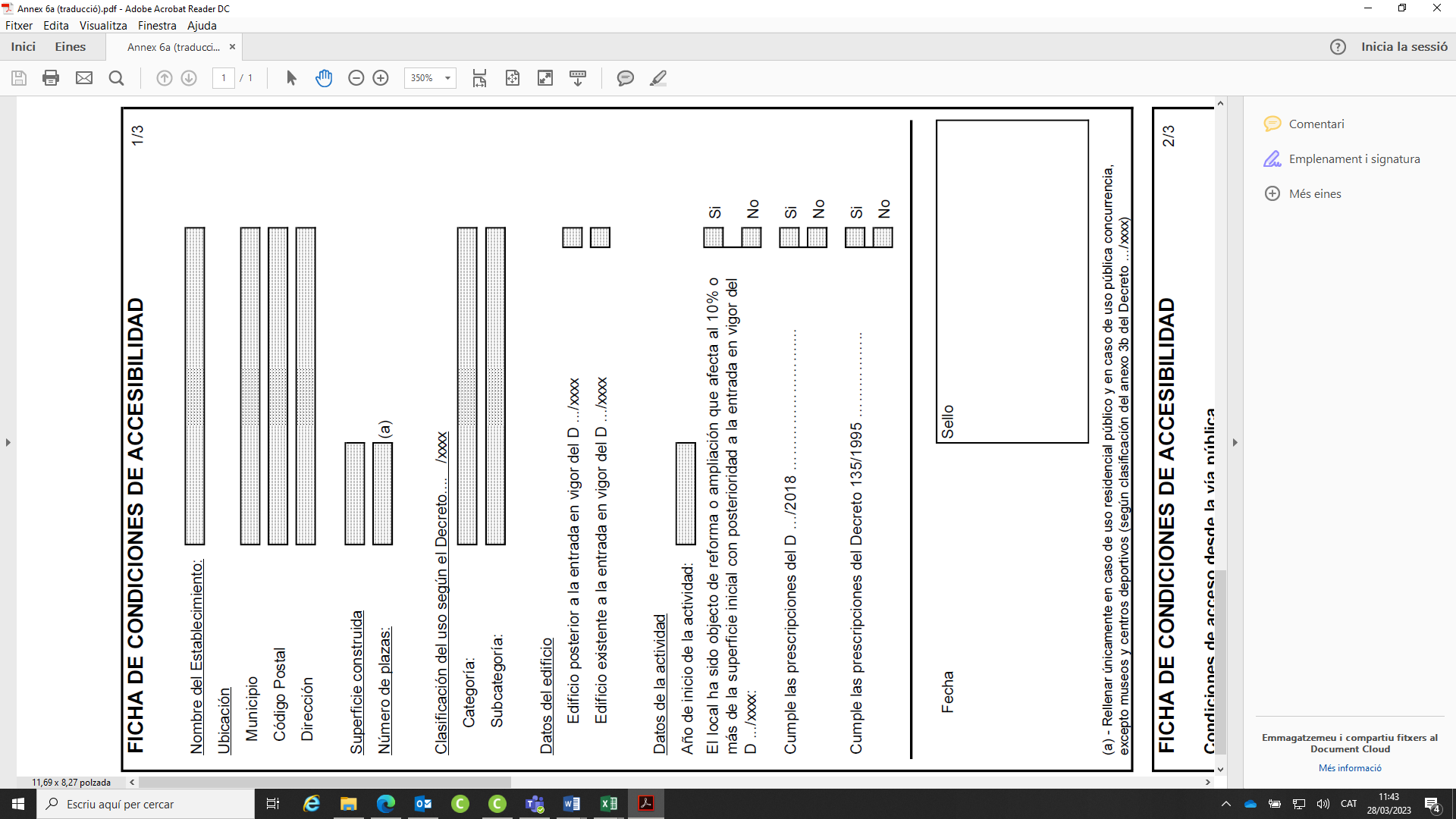 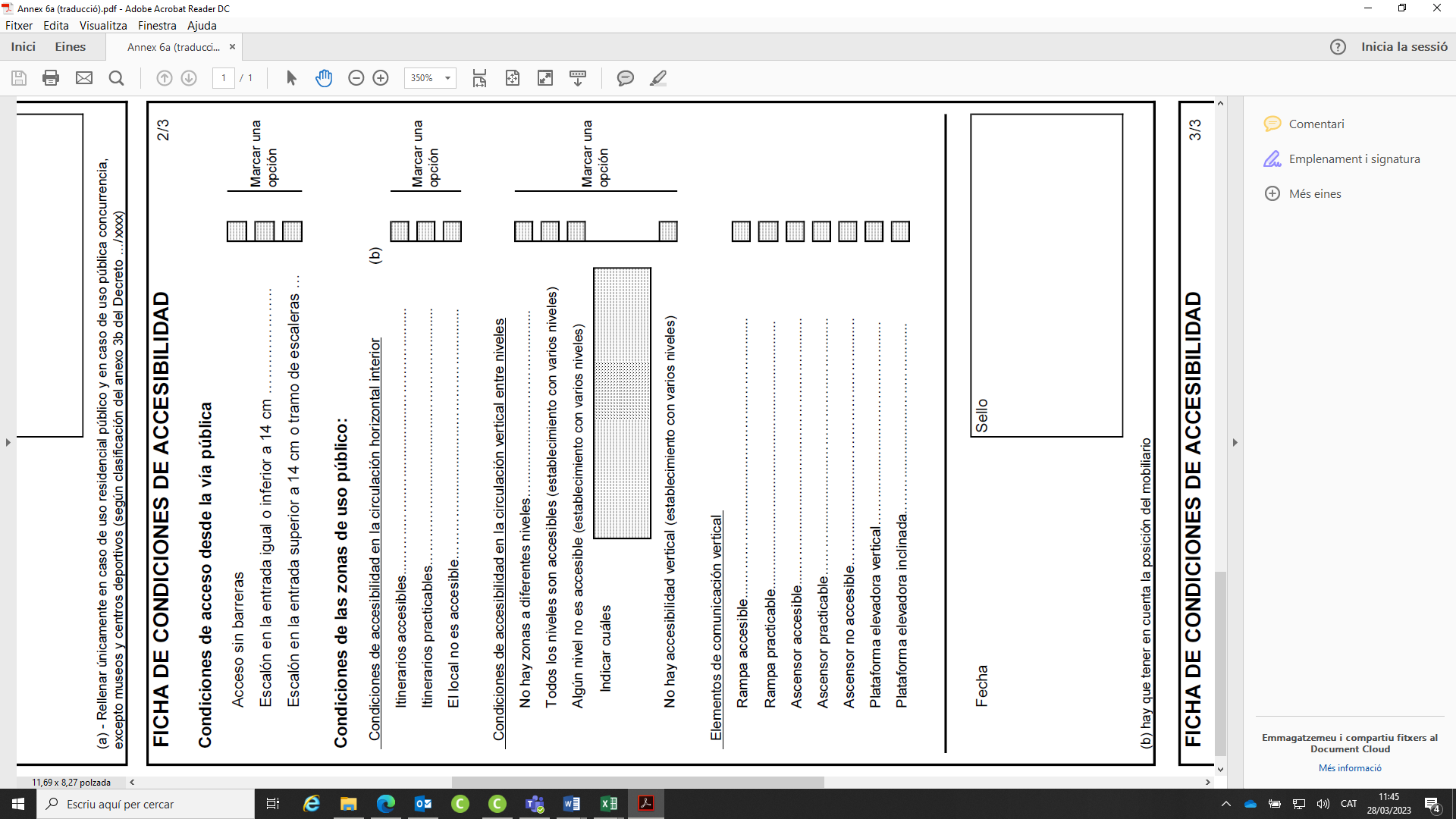 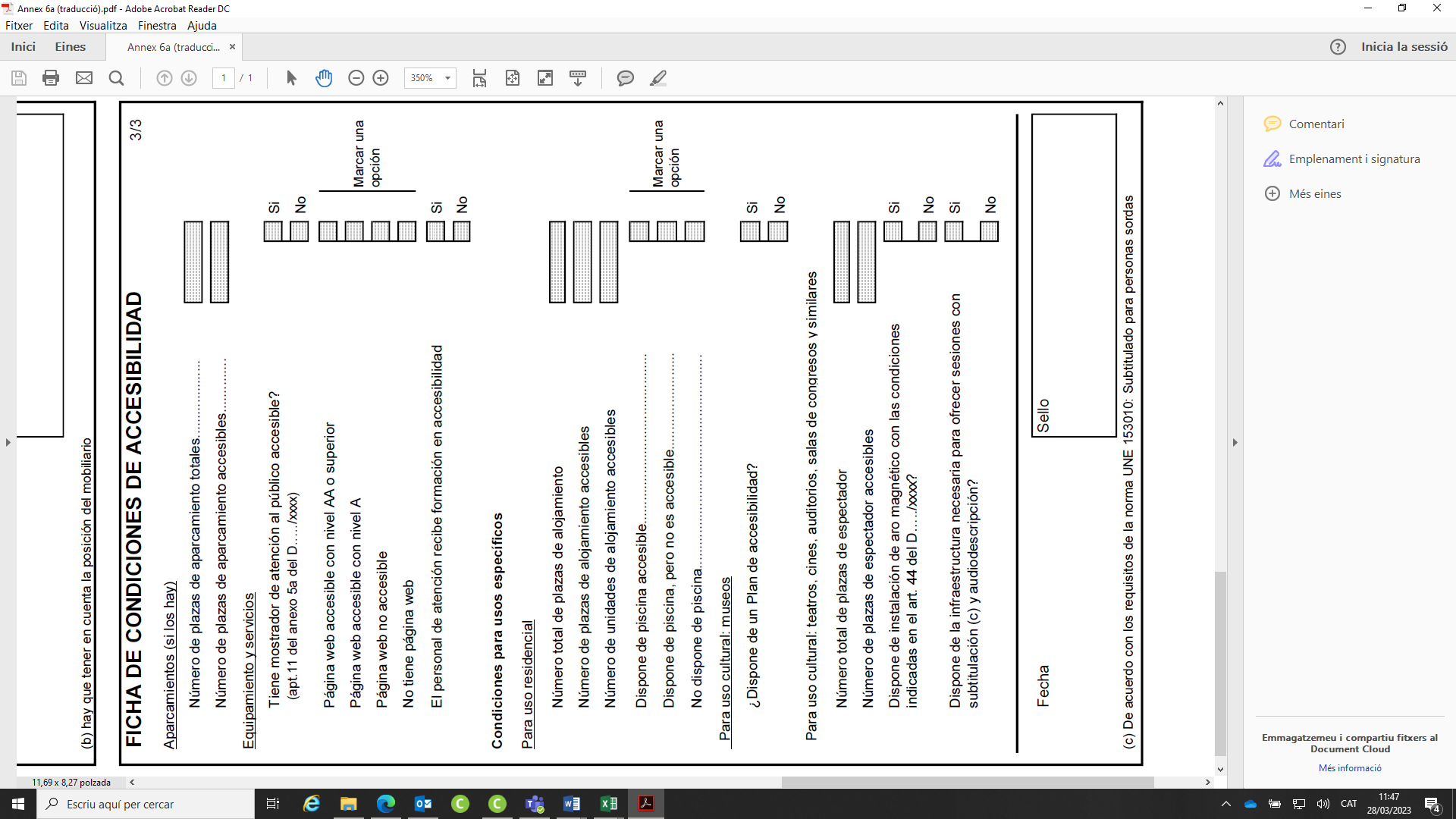 Anexo 6b Plazos para adecuar los servicios existentes a las condiciones establecidas   Compatibilidad con otras condiciones exigibles Las condiciones de este anexo 6b se establecen sin perjuicio de la obligatoriedad del cumplimiento antes de los plazos indicados de las condiciones de accesibilidad exigibles en caso de modificación de elementos o recursos existentes. Sector público catalán, corporaciones de derecho público y entidades prestadoras de servicios públicosSe establecen los plazos máximos siguientes para que las páginas web y las aplicaciones para dispositivos móviles del sector público catalán, de las corporaciones de derecho público y de las de entidades o empresas que prestan servicios públicos por concesión o vía contractual con la administración pública sean accesibles y alcancen las condiciones indicadas en el artículo 138:1 año desde la entrada en vigor de este Código:Páginas web del sector público catalán y de las corporaciones de derecho público.2 años desde la entrada en vigor de este Código:Aplicaciones para dispositivos móviles del sector público catalán y de las corporaciones de derecho público.3 años desde la entrada en vigor de este Código: Páginas web y aplicaciones para dispositivos móviles de las entidades o empresas que prestan servicios públicos por concesión o vía contractual con la administración pública.Los plazos indicados se establecen sin perjuicio del cumplimiento de aquellos más exigentes que resulten exigibles por las características del servicio de acuerdo con el resto de apartados de este anexo o por otra normativa que lo regule. Servicios relacionados con las artes escénicas, los cines y los espectáculos deportivosSe establecen los plazos máximos siguientes para que las páginas web de los establecimientos y los canales electrónicos de venta de entradas sean accesibles y alcancen las condiciones indicadas en el artículo 133:2 años desde la entrada en vigor de este Código:Páginas web y aplicaciones para dispositivos móviles de los establecimientos que tienen una capacidad igual o superior a 2.000 localidades en el conjunto de salas.Páginas web y aplicaciones para dispositivos móviles de las plataformas de venta de entradas online que gestionan más de un establecimiento con una capacidad conjunta igual o superior a 2.000 localidades.3 años desde la entrada en vigor de este Código:Páginas web y aplicaciones para dispositivos móviles de las plataformas de venta de entradas online que gestionan más de un establecimiento con una capacidad conjunta inferior a 2.000 localidades. 4 años desde la entrada en vigor de este Código:Páginas web y aplicaciones para dispositivos móviles de los establecimientos que tienen una capacidad inferior a 2.000 localidades en el conjunto de salas.  Servicios comercialesSe establecen los plazos máximos siguientes para que las páginas web y las aplicaciones para dispositivos móviles que ofrecen la posibilidad de compra online, de las cadenas de supermercados y las empresas con establecimientos alimentarios o mixtos, sean accesibles y alcancen las condiciones indicadas en el artículo 126:2 años desde la entrada en vigor de este Código:Páginas web y aplicaciones para dispositivos móviles de las cadenas de supermercados que tienen 10 o más establecimientos y algún local de más de 500 m2 de superficie útil de uso público.3 años desde la entrada en vigor de este Código:Páginas web y aplicaciones para dispositivos móviles de las cadenas de supermercados que tienen entre 5 y 9 establecimientos y algún local de más de 500 m2 de superficie útil de uso público.4 años desde la entrada en vigor de este Código:Páginas web y aplicaciones para dispositivos móviles de las cadenas de supermercados y de los establecimientos alimentarios o mixtos que tienen algún local de más de 500 m2 de superficie útil de uso público.Servicios de carácter financiero y de segurosSe establecen los plazos máximos siguientes para que las páginas web y las aplicaciones para dispositivos móviles que permitan la realización de operaciones bancarias, contrataciones, consulta a cuadros médicos o cualquier otro tipo de gestión o consulta respecto de los productos contratados con la entidad sean accesibles y alcancen las condiciones indicadas en el artículo 127:1 año desde la entrada en vigor de este Código:Páginas web. 2 años desde la entrada en vigor de este Código:Aplicaciones para dispositivos móviles.Servicios relacionados con el transporte particularSe establecen los plazos máximos siguientes para que las empresas que ofrecen un servicio de alquiler de vehículos sin conductor, con una flota de más de 100 vehículos, y las que ofrecen un servicio de alquiler de vehículos con conductor, con una flota de más de 50 vehículos, cumplan las condiciones indicadas en el artículo 128: 1 año desde la entrada en vigor de este Código: a1.  Tienen que tener una oferta de vehículos con capacidad para transportar personas no conductoras con silla de ruedas igual o superior al 1% de la flota que gestionan. a2.  Tienen que tener una oferta de vehículos adaptados para personas conductoras con movilidad reducida igual o superior al 0,5% de la flota que gestionan. a3.   La oferta indicada en los puntos anteriores se puede proveer mediante vehículos propios o mediante acuerdos con otros operadores que les garantice una disponibilidad suficiente3 años desde la entrada en vigor de este Código: b1.  Como mínimo, el 0,5% de los vehículos de la flota propia tienen que tener capacidad para transportar personas no conductoras con silla de ruedas. 6 años desde la entrada en vigor de este Código: c1.  Como mínimo, el 2% de los vehículos de la flota propia tienen que tener capacidad para transportar personas no conductoras con silla de ruedas.c2. Como mínimo, el 0,5% de los vehículos de la flota propia tienen que ser adaptados para personas conductoras con movilidad reducida. Servicios relacionados con el alojamiento turístico Se establecen los plazos máximos siguientes para que las páginas web y las aplicaciones para dispositivos móviles de las cadenas hoteleras y establecimientos con capacidad superior a 100 plazas, que permitan la contratación de alojamientos y servicios online, sean accesibles y alcancen las condiciones indicadas en el artículo 130:2 años desde la entrada en vigor de este Código:Páginas web y aplicaciones para dispositivos móviles de las cadenas hoteleras que tienen 5 o más establecimientos y una oferta conjunta superior a 500 plazas.3 años desde la entrada en vigor de este Código:Páginas web y aplicaciones para dispositivos móviles de las cadenas hoteleras que tienen hasta 4 establecimientos y una oferta conjunta superior a 500 plazas.Páginas web y aplicaciones para dispositivos móviles de los establecimientos con 500 o más plazas.4 años desde la entrada en vigor de este Código:Páginas web y aplicaciones para dispositivos móviles de las cadenas hoteleras que tienen una oferta conjunta entre 100 y 500 plazasPáginas web y aplicaciones para dispositivos móviles de los establecimientos que tienen entre 50 y 500 plazas.Servicios educativosSe establecen los plazos máximos siguientes para que las páginas web y las aplicaciones para dispositivos móviles de los centros educativos que imparten enseñanzas oficiales sean accesibles y alcancen las condiciones indicadas en el artículo 135:2 años desde la entrada en vigor de este Código:Páginas web y aplicaciones para dispositivos móviles que permiten la consulta del expediente académico, gestión de recibos u otras gestiones online.3 años desde la entrada en vigor de este Código:Páginas web y aplicaciones para dispositivos móviles que ofrecen información sobre el centro docente, las instalaciones y la oferta educativa.Servicios de la saludLos centros sanitarios con un número de plazas de internamiento igual o superior a 50 tienen que cumplir los plazos y condiciones siguientes: 3 años desde la entrada en vigor de este Código:Disponer de infraestructura, dispositivos móviles y protocolos para atender personas sordas mediante tecnología de interpretación a distancia en lengua de signos catalana, con capacidad no inferior al 2% de las plazas.CAPÍTULO 7Gestión de la AccesibilidadSECCIÓN PRIMERAEdificios con uso de vivienda plurifamiliares Consideraciones respecto a las obrasEn los edificios con uso de vivienda plurifamiliares que tienen condiciones de accesibilidad inferiores a las que establece el capítulo 3 para los edificios de nueva construcción, tienen la condición de ajustes razonables las obras que cumplen las cuatro condiciones siguientes:Que afecten zonas y elementos comunes.Que resulten motivadas por alguna de las situaciones siguientes:Resolver las necesidades de accesibilidad de las personas que residen en el edificio como propietarias o titulares de un derecho real posesorio y de las personas que convivan o trabajan para éstas; Cumplir los plazos y las medidas de supresión de barreras que establece el anexo 3e;Aplicar los criterios de eficiencia e integridad desarrollados en la sección B del anexo 3d. Que permitan la mejor adecuación, total o parcialmente, a las condiciones que se establecen para los edificios de nueva construcción.Que se consideren técnicamente posibles.De acuerdo con el artículo 17 de la Ley 13/2014, del 30 de octubre, de accesibilidad y a los efectos de este Código:Una obra se considera técnicamente posible cuando se ajusta a las condiciones de seguridad y habitabilidad que establece el marco normativo vigente, cumple los criterios del anexo 3d y no requiere actuaciones desproporcionadas de acuerdo con los artículos 141 y 146.Se consideran obras menores todas aquellas intervenciones que no comportan modificaciones de los elementos estructurales existentes, tales como forjados, losas inclinadas, pilares, muros de carga y similares y no contienen aparatos elevadores de altura superior a una planta. Las obras menores incluyen, entre otros, la construcción de rampas cuando no hay planta inferior y aunque se requiera modificar la solera existente; la instalación de plataformas elevadoras verticales o inclinadas superpuestas a la estructura existente; el rebaje de un pavimento construido sobre solera o terreno natural; la modificación o sustitución de carpinterías, y la reforma de instalaciones, como un videoportero.Se consideran obras mayores la instalación de ascensores o plataformas elevadoras con altura superior a una planta, así como las intervenciones que requieren agujerear forjados o modificar losas de escalera existentes. Las obras de accesibilidad que tienen por objeto suprimir barreras existentes y adecuar el edificio a las condiciones que normativamente se establecen para nueva construcción, tanto si se trata de ajustes razonables exigibles, como de actuaciones acordadas por la mayoría simple de la comunidad en régimen de propiedad horizontal, por acuerdo unánime de la comunidad ordinaria o decididas por la propiedad única del inmueble, se consideran obras de mejora necesarias y se rigen por lo que establecen las leyes civiles correspondientes y la normativa en materia de accesibilidad. Estas obras incluyen las intervenciones complementarias que sean necesarias para su realización.Cuando las obras a que hace referencia el párrafo anterior se deciden por acuerdo de la mayoría simple de la comunidad en régimen de propiedad horizontal, o por acuerdo unánime de la comunidad ordinaria, o por voluntad del propietario único, sin que concurran las motivaciones indicadas al punto 139.1.b), no son de aplicación los plazos para ejecutarlas del artículo 17.2 de la Ley 13/2014, ni lo que se establece en los artículos 140, 141, 142, 145, 146 y 147 de este capítulo. Cuando el acuerdo se efectúa a partir de una petición justificada de unas o más personas que residan en el inmueble, las obras de accesibilidad tienen que prever la mejor solución posible de acuerdo con los criterios de la sección B del anexo 3d, para que las condiciones alcanzadas también sean adecuadas para futuras necesidades de otros vecinos.Propiedad horizontal. Gestión de solicitudesA los efectos del artículo 17 de la Ley 13/2014, del 30 de octubre, de accesibilidad, se considera que la comunidad de propietarios actúa de manera diligente cuando el plazo transcurrido desde la solicitud de la persona interesada para que se adecuen las condiciones de accesibilidad del edificio, hasta la adopción de los acuerdos correspondientes, es inferior a 4 meses si las actuaciones son obras menores e inferior a 6 meses si son obras mayores. Este plazo se puede ampliar en situaciones de gran complejidad que lo justifiquen. La solicitud de adecuación de las condiciones de accesibilidad del edificio a las necesidades de la persona interesada se puede hacer por cualquier medio válido en derecho que deje constancia fidedigna y se tiene que dirigir al presidente de la comunidad de propietarios, o a quién ejerza la administración de la finca, o a la junta de propietarios.La comunidad de propietarios tiene que sufragar las actuaciones y las obras de adecuación necesarias que sean ajustes razonables y se vuelvan obligatorias en aplicación del artículo 17.1 de Ley 13/2014, del 30 de octubre, de accesibilidad. La contribución de cada propietario se tiene que resolver de acuerdo con los criterios que establece el artículo 553-45 del Libro V del Código civil de Cataluña.Las personas que residen en el edificio como propietarias o titulares de un derecho real posesorio y las personas que convivan o trabajan para éstas tienen derecho a promover y llevar a cabo las adecuaciones de los elementos comunes a sus necesidades de accesibilidad no exigibles a la comunidad de propietarios, siempre que no perjudiquen al resto de propietarios. El coste de estas actuaciones corresponde a las personas que las promueven, a menos que la Junta de la Comunidad acuerde asumirlas.Propiedad horizontal. Proporcionalidad de las obras Para determinar si una obra es susceptible de ser un ajuste razonable y cumple la condición de proporcionalidad se tiene que considerar el coste total de la intervención y descontar el importe de las ayudas para supresión de barreras a los que se pueda acoger la comunidad, si hay. Este valor, que es el que corresponde sufragar a la comunidad, se llama de ahora en adelante coste efectivo.  Se considera que la intervención requiere actuaciones desproporcionadas cuando el coste efectivo dividido por el número de entidades y repartido durante un total de 24 meses, de acuerdo con el plazo máximo de dos años previsto al artículo 17.2 de la Ley 13/2014, supone una repercusión mensual media superior al 35% del IRSC mensual.Si una obra supera la consideración de ajuste razonable y hay personas interesadas en llevarla a cabo que aportan el excedente, adicionalmente a la cuota que les corresponda, el coste efectivo se tiene que calcular descontando el importe de las cantidades adicionales asumidas voluntariamente por estas personas a título particular. Esta aportación no es resarcible posteriormente y tiene que quedar recogida en el acta. Propiedad horizontal. Plazos de ejecución de las obrasCuando el coste total de la intervención resulta proporcionado sin requerir ningún tipo de ayuda, las obras a que hace referencia el artículo 141 se tienen que ejecutar en los plazos máximos que establece el artículo 17.2 de la Ley 13/2014, del 30 de octubre. En este caso, la tramitación de ayudas y la concesión o denegación de los mismos no son motivos válidos por demorar la ejecución.Cuando la proporcionalidad de una obra queda supeditada a la obtención de ayudas, el plazo máximo de ejecución queda interrumpido desde la fecha de solicitud de la ayuda hasta la fecha de resolución de la concesión, siempre que la demora no sea responsabilidad de la comunidad por falta de diligencia en su proceso de tramitación. En caso de que la concesión de ayudas se condicione a realizar actuaciones adicionales en el inmueble, el importe de las actuaciones a pagar por la comunidad se tiene que añadir al coste efectivo para valorar la proporcionalidad de las obras. En el caso de edificios en los cuales la ITE haya detectado patologías estructurales graves o muy graves y que tengan que adoptar medidas de seguridad cautelares y urgentes, los plazos previstos en el artículo 17.2 de la Ley 13/2014 se pueden ampliar a fin de que la suma de las derramas extraordinarias anuales por este motivo y las correspondientes a las obras de accesibilidad no suponga una repercusión mensual media superior a la indicada en el artículo 141.2.En caso de que algún propietario solicite la aplicación y cumpla los requisitos del artículo 17.3 de la Ley 13/2014, del 30 de octubre, se puede ampliar el plazo genérico de 2 años. La ampliación máxima del plazo tiene que ser inversamente proporcional a los ingresos anuales de la unidad familiar mediante la fórmula siguiente: Termine máximo (en meses) = 24 meses x 2,5 IRSC anual / ingresos anuales de la unidad familiar, con la restricción que el plazo máximo no puede superar los 10 años.Si hay más de un propietario que solicita ampliación de plazos, el plazo máximo que puede acordar la comunidad es lo que corresponda a la solicitud que contenga los ingresos anuales de la unidad familiar más bajos.La comunidad también puede adoptar el acuerdo de sufragar las obras mediante una línea de financiación con el fin de reducir el importe mensual y adelantar la ejecución de las obras respecto del máximo de uno o dos años según corresponda. En este caso, si alguna persona propietaria cumple los requisitos y solicita ampliación de plazos, el periodo de retorno de la financiación no puede ser inferior al plazo máximo que resulta del apartado 142.4.  No procede ampliar los plazos previstos en el artículo 17.2 de la Ley 13/2014, del 30 de octubre cuando la intervención se acoge a una convocatoria de subvenciones que incluye ayudas adicionales de cohesión social para los propietarios con ingresos inferiores a 2,5 veces el IRSC.Propiedad horizontal. Viviendas en régimen de alquilerLas personas que residen en una vivienda de alquiler que forma parte de un edificio en régimen de propiedad horizontal y necesitan la adecuación de los elementos comunes del inmueble para hacerlos accesibles pueden pedir a la persona titular de la propiedad que solicite a la Junta de la Comunidad la adopción de un acuerdo para efectuar las obras necesarias, de conformidad con lo que se establece a la normativa de accesibilidad y la legislación civil.La persona titular de la propiedad tiene que trasladar la solicitud a la próxima Junta de la Comunidad sin demoras injustificadas, siempre que las obras solicitadas sean proporcionadas y susceptibles de ser consideradas ajustes razonables.La proporcionalidad de las obras y la condición de ajuste razonable tiene que cumplir los criterios del artículo 141 y los siguientes: Se considera desproporcionada la obligación de una comunidad en régimen de propiedad horizontal de efectuar obras mayores cuando las personas que requieren la supresión de barreras son arrendatarias y tienen un contrato en lo que resta una duración inferior a 15 años, incluidas las prórrogas obligatorias, desde el momento de la solicitud. Se considera desproporcionada la obligación de una comunidad en régimen de propiedad horizontal de efectuar obras menores cuando las personas que requieren la supresión de barreras son arrendatarias con un contrato en lo que resta una duración inferior a 5 años, incluidas las prórrogas obligatorias, desde el momento de la solicitud. Propiedad horizontal. Uso diferente de viviendaLas personas propietarias de un local o establecimiento que no dispone de acceso directo desde la vía pública, o los inquilinos, mediante las personas titulares de la propiedad, tienen derecho a promover y llevar a cabo las obras de adecuación del acceso a través de los elementos comunes a las condiciones de accesibilidad que tengan que cumplir por normativa, siempre que no perjudiquen al resto de propietarios. El coste de estas actuaciones, en caso de que no deriven de un acuerdo de la junta de propietarios, corresponde a las personas que las promueven. Edificio plurifamiliar de propiedad individual en régimen de alquiler. Gestión de solicitudesDe conformidad con el artículo 17 de la Ley 13/2014, del 30 de octubre, de accesibilidad, y a los efectos de justificar la actuación diligente por parte de la propiedad del edificio, se considera que ésta actúa de manera diligente cuando el plazo transcurrido desde la solicitud de la persona interesada, para que se adecuen las condiciones de accesibilidad del edificio, hasta la comunicación a ésta de las actuaciones que se llevarán a cabo es inferior a 2 meses si las actuaciones a realizar son obras menores y a 4 meses si se trata de obras mayores. Este plazo se puede ampliar en situaciones de gran complejidad o cuando concurran causas que lo justifiquen. La solicitud de adecuación de las condiciones de accesibilidad del edificio a las necesidades de la persona interesada se puede hacer por cualquier medio válido en derecho que deje constancia fidedigna, y puede ser dirigida a la persona titular de la propiedad o a quien ejerza la administración de la finca.En caso de que la propiedad del edificio considere que las obras solicitadas son desproporcionadas y no tienen consideración de ajuste razonable en aplicación del artículo 148, lo tiene que comunicar a la persona solicitante e indicar los motivos que lo justifican. Las personas que residen en el edificio como titulares de un derecho real posesorio y las personas que convivan o trabajan para éstas tienen derecho a promover y llevar a cabo las adecuaciones de los elementos comunes a sus necesidades de accesibilidad no exigibles a la propiedad del edificio, siempre que no perjudiquen el resto de personas usuarias del edificio.Edificio plurifamiliar de propiedad individual en régimen de alquiler. Proporcionalidad de las obras Para determinar si una obra es susceptible de ser un ajuste razonable y cumple la condición de proporcionalidad se tienen que valorar los dos aspectos siguientes:El coste total de la intervención una vez descontado el importe de las ayudas por supresión de barreras a los que se pueda acoger la propiedad del inmueble. Este valor, que es el que corresponde sufragar a la propiedad, se llama de ahora en adelante coste efectivo. La duración del contrato de alquiler de la vivienda que motiva la intervención. Se considera que la intervención requiere actuaciones desproporcionadas en los tres casos siguientes:Cuando el coste efectivo dividido entre dos años es superior al 25% del rendimiento anual del inmueble, teniendo en cuenta para este cálculo los contratos vigentes y los precios de mercado de las entidades que se encuentren vacías y descontando los gastos que resulten deducibles según la normativa tributaria. A requerimiento de la administración pública o judicial, la propiedad tiene que justificar el cálculo y los datos utilizados. Cuando las obras a efectuar tienen la consideración de obras mayores y al contrato de la vivienda donde residen las personas que solicitan la supresión de barreras le resta una duración inferior a 10 años, incluidas las prórrogas obligatorias, desde el momento de la solicitud.Cuando las obras a efectuar tienen la consideración de obras menores y al contrato de la vivienda donde residen las personas que solicitan la supresión de barreras le resta una duración inferior a 2 años, incluidas las prórrogas obligatorias, desde el momento de la solicitud.En caso de que la propiedad acredite la desproporcionalidad de la intervención de acuerdo con el punto a) del apartado 146.2 anterior, las personas que residen en el inmueble pueden volver a solicitarlo si consideran que han variado sustancialmente las circunstancias que afectan al rendimiento del inmueble.Si para facilitar que una obra sea un ajuste razonable hay personas que residen en el inmueble interesadas en llevarla a cabo se comprometen a asumir una parte de su coste a título particular, el coste efectivo se tiene que calcular descontando el importe de las cantidades que estas personas se comprometen a asumir.El importe de las obras asumido por el propietario del edificio puede ser repercutido en el importe de los alquileres en los términos previstos a la normativa de arrendamiento de aplicación en cada contrato.  Edificio plurifamiliar de propiedad individual en régimen de alquiler. Plazos de ejecución de las obrasLa ejecución de las obras a que hace referencia el artículo 145 de este Código, si la repercusión del coste total de la intervención permite considerarla proporcionada sin requerir ningún tipo de ayuda, se tiene que efectuar en los plazos máximos que establece el artículo 17.2 de la Ley 13/2014, del 30 de octubre. En este caso, la tramitación de ayudas y la concesión o denegación de los mismos no son motivos válidos para demorar la ejecución.Cuando la viabilidad y proporcionalidad de una obra resta supeditada a la obtención de ayudas, el plazo máximo de ejecución se entiende prorrogado hasta la concesión de los mismos siempre que la demora no sea responsabilidad del propietario único por falta de diligencia en su proceso de tramitación. En caso de que la concesión de ayudas comporte actuaciones complementarias, el importe de estas actuaciones que corresponda pagar al propietario único se tiene que añadir al coste efectivo para valorar la proporcionalidad de las obras. Autorización administrativaEn caso de que la comunidad o el propietario único no acuerde la supresión de barreras solicitada y también niegue a los interesados la posibilidad de efectuarla por iniciativa propia, estos, con independencia de los procedimientos judiciales que puedan estimar oportunos, de conformidad con el artículo 60 de la Ley 13/2014, del 30 de octubre  pueden solicitar una autorización administrativa al Departamento de la Generalitat competente en materia de promoción de la accesibilidad en la cual se tiene que adjuntar la documentación siguiente:Copia del acta de la Junta de la comunidad o documento del propietario único en que conste la denegación al solicitante o solicitantes de la posibilidad de adelantar y ejecutar las obras por su cuenta.Acreditación del reconocimiento legal de la discapacidad de las personas que residen en el inmueble y necesitan la supresión de barreras o de las limitaciones de movilidad en caso de personas en situación de dependencia o mayores de setenta años.Descripción detallada de las obras a realizar. Cuándo la autorización de la comunidad o del propietario único esté condicionada a la aceptación de cláusulas abusivas o injustificadas por parte de los solicitantes se entiende como una denegación.En el transcurso de la tramitación del expediente de autorización administrativa se tiene que dar trámite de audiencia a la comunidad por medio de sus órganos o al propietario único y otorgarles un plazo de 30 días para que puedan presentar las alegaciones, sugerencias, propuestas alternativas y documentación que consideran oportuno. Este trámite de audiencia se tiene que hacer a través de los órganos de la comunidad, presidencia y secretaría, así como del administrador cuando se trata de un profesional externo que asume la función de secretaría. Para el otorgamiento o la denegación de la autorización administrativa solicitada, se tiene que tener en cuenta la proporcionalidad entre las obras y la causa que las motiva, en la cual se valorará las posibles incidencias y perjuicios funcionales sobre otras entidades si procede, a partir de los datos aportados por el solicitante y los que hayan podido aportar el resto de propietarios en el trámite de audiencia.Los promotores de la iniciativa tienen que asumir el coste íntegro de las obras y de las actuaciones complementarias que se vuelvan necesarias, como traslado de contadores, modificaciones de la instalación eléctrica u otros, sin perjuicio que posteriormente puedan reclamar este coste a la comunidad por vía judicial, si consideran que concurren las circunstancias que lo justifique.La autorización administrativa no exime la necesidad de tramitar y obtener las licencias de obras que correspondan, ni permite acceder a espacios de uso privativo sin autorización de los titulares.Cuando las obras a realizar requieren inutilizar los accesos a las viviendas durante una o más jornadas se tiene que procurar fijar las fechas y horarios que les suponga una menor afectación. En caso de que no sea posible el acuerdo, la administración que ha concedido la autorización puede requerir a todos los afectados que hagan una propuesta de fechas concretas y resolver la que tenga menor incidencia con la finalidad de que la mencionada autorización sea efectiva.Aparatos elevadores con uso restringidoEn los edificios en que se instale un aparato elevador sufragado por una parte de la comunidad, la persona o personas que lo han costeado pueden instalar un sistema de control de acceso, mediante llave, código o cualquier otro recurso, que restrinja el uso del aparato al resto de la comunidad.Si un titular de una propiedad que no ha contribuido al coste del aparato elevador quiere utilizarlo, tiene derecho a que se le facilite el acceso si satisface la parte del importe de los gastos de ejecución que le corresponderían de haber participado.Cuando en cumplimiento del artículo 17 de la Ley 13/2014, del 30 de octubre corresponda hacer accesibles las zonas comunes, la comunidad tiene que asumir los costes del aparato elevador, abonar el importe del gasto de ejecución a la persona o personas que lo habían sufragado y estos tienen que facilitar el uso general sin restricciones. Ocupación de espacios de uso privativoLas comunidades de propietarios sometidas al régimen de propiedad horizontal pueden exigir la constitución de servidumbres permanentes sobre elementos de uso privativo diferentes de la vivienda estricta en las circunstancias y con las condiciones previstas en el artículo 59.2 de la Ley 13/2014, del 30 de octubre. En caso de que el propietario del elemento privativo no permita la ejecución de las obras o la constitución de la servidumbre, para determinar las condiciones en que las administraciones públicas pueden ejercer la potestad expropiadora, de conformidad con el artículo 59.3 de la Ley 13/2014, se establecen las condiciones siguientes: Pueden ser objeto de una actuación de expropiación los espacios estrictamente necesarios para la construcción de un ascensor practicable, así como los espacios estrictamente necesarios para disponer de un itinerario practicable entre este ascensor y la vía pública.El proyecto de obras tiene que incluir un informe detallado, firmado por un técnico competente en edificación, que justifique que no hay otra opción posible para instalar el ascensor, sea por imposibilidad técnica al no disponer de espacio suficiente en las zonas comunes, sea para que las posibles alternativas supongan actuaciones desproporcionadas de acuerdo con los criterios del artículo 141 y comporten un incremento de coste mayor del 50%.La ejecución de las obras para cumplir la normativa de accesibilidad tiene que haber sido aprobada por la Junta de la comunidad. La comunidad tiene que acreditar la negativa de los titulares de las entidades afectadas de permitir la constitución de las servidumbres permanentes necesarias; la exigencia de contraprestaciones desproporcionadas por parte de estos titulares, o la ausencia de respuesta a los intentos de negociación efectuados. La decisión de solicitar a la administración pública correspondiente el inicio del expediente de expropiación tiene que haber sido aprobada por la Junta de la comunidad, teniendo en cuenta que la comunidad de propietarios será la beneficiaria de la expropiación y tendrá que indemnizar a las personas afectadas por ésta y costear las obras.Corresponde al ayuntamiento donde están ubicados los bienes objeto de expropiación la actuación como administración expropiante; la valoración de las circunstancias, y la decisión de si resulta procedente iniciar el expediente de expropiación.El expediente de expropiación se tiene que tramitar de acuerdo con el procedimiento genérico previsto a la legislación en materia de expropiación forzosa.Para tramitar el expediente de expropiación es necesario disponer de un informe previo de los servicios técnicos municipales conforme las obras son susceptibles de obtener licencia de obras o de la propia licencia. En el primer caso, la efectividad de la expropiación quedará supeditada a la concesión de la licencia de obras. Cumplimiento de los parámetros urbanísticosLa administración municipal puede autorizar obras de reforma que tengan por objeto la supresión de barreras arquitectónicas, sin computar a los efectos de cumplimiento de los parámetros urbanísticos aquellos elementos que resulten imprescindibles para su viabilidad, como ascensores, rampas, rellanos, pasarelas, vestíbulos u otros análogos, siempre que se cumplan las condiciones siguientes:La inexistencia de soluciones alternativas con elementos ajustados a la normativa urbanística, que sean proporcionadas y permitan dotar al edificio de las condiciones mínimas de accesibilidad desarrolladas en la Sección B del anexo 3d.El mantenimiento de unas condiciones adecuadas de ventilación, soleamiento y vistas de las edificaciones vecinas, cuando se reduce la distancia con respecto a estas edificaciones.Aquellas condiciones complementarias que establezcan los mecanismos incorporados al planeamiento urbanístico para facilitar la instalación de ascensores, de conformidad con la disposición adicional segunda de la Ley 13/2014.En caso de que el ente local no haya incorporado en su planeamiento los mecanismos para facilitar la instalación de ascensores, se pueden autorizar las obras de reforma a que hace referencia el apartado anterior si se justifica la urgencia de la intervención por el hecho de que en el inmueble residen personas con movilidad reducida y los servicios técnicos municipales no aprecian aspectos contradictorios con alguna de las determinaciones que puedan contener estos mecanismos.SECCIÓN SEGUNDA  Edificios de uso públicoAparcamientos Los establecimientos que por normativa tienen plazas de aparcamiento accesibles, reservadas para titulares de la tarjeta de aparcamiento para personas con discapacidad, tienen que gestionar el uso de estas plazas y adoptar las medidas adecuadas para garantizar que los vehículos que las ocupan cumplan las condiciones requeridas. En caso de que las plazas reservadas estén ocupadas por vehículos que aparentemente no reúnan las condiciones legales de uso, el titular del establecimiento tiene que actuar de manera diligente para que finalice la ocupación indebida y puede requerir la intervención de los agentes de la autoridad competente en materia de tráfico si es necesario. Las personas titulares de una tarjeta de aparcamiento que se consideran perjudicadas por la existencia de plazas reservadas ocupadas por vehículos que no disponen de la acreditación correspondiente, sin que se adopten medidas para evitarlo, pueden formular la correspondiente reclamación en el establecimiento. La reclamación se entiende resuelta si el establecimiento justifica que ha llevado a cabo medidas adecuadas y ha requerido la presencia de los agentes de la autoridad cuándo correspondía.Establecimientos de uso residencial público Las habitaciones accesibles que sean necesarias para cumplir con las condiciones reglamentariamente establecidas, se tienen que adjudicar a personas que utilicen silla de ruedas o acrediten discapacidad, exceptuando las situaciones de plena ocupación en que pueden asignarse a cualquier cliente cuando éste no disponga de otras opciones, informándolo de las condiciones de ocupación indicadas en el apartado 153.2 siguiente.Cuando por falta de disponibilidad se asigna una habitación accesible a un cliente sin necesidades de accesibilidad, caso que posteriormente se produzca una petición de habitación accesible por otra persona que tenga derecho, el cliente que ocupa la habitación accesible se tiene que reubicar en otra habitación siempre que haya alguna con disponibilidad suficiente para alojarlo el resto de su estancia. Las habitaciones practicables pueden asignarse a criterio del establecimiento, no obstante se tiene que dar preferencia a las personas con discapacidad y sus acompañantes cuando las solicitan y estén disponibles.Recintos con plazas de espectador fijasLas plazas de espectador accesibles que tengan asientos convertibles, se tienen que adjudicar a personas que utilicen silla de ruedas con las excepciones siguientes:Cuando quede menos de una semana para la función y más del 50% de las plazas de espectador accesibles permanezcan libres, las plazas libres que exceden este 50% se pueden ofrecer al público en general. En caso de que las plazas de espectador accesibles se distribuyan en zonas con precios o características diferenciadas, esta medida se aplica a cada zona por separado.Cuando sean las últimas entradas disponibles se pueden ofrecer al público en general. Las plazas adyacentes a las plazas de espectador accesibles previstas para el acompañante, a que hace referencia el apartado 18 del anexo 3c, se tienen que mantener disponibles mientras esté disponible la plaza accesible con la que se relacionan. Los recintos en que la instalación de bucle magnético únicamente sirve a una parte de la sala, tienen que reservar un 2% del aforo total a disposición de las personas con discapacidad auditiva usuarias de este sistema, mientras quedan otras localidades disponibles.Los recintos que dispongan de zonas o localidades equipadas con recursos de accesibilidad específicos, como pantallas con subtitulación, toma de auriculares por audiodescripción u otros, siempre que se ofrezcan funciones o actividades que utilicen estos recursos, tienen que reservar un 2% del aforo total para las personas con discapacidad sensorial destinatarias de los mismos y hasta que el resto de localidades estén agotadas.  Las plazas de espectadores con itinerario accesible destinadas a personas con movilidad reducida no usuarias de silla de ruedas se tienen que reservar para las personas que las solicitan mientras queden otras localidades disponibles.Cuando se ofrecen representaciones escénicas, proyecciones cinematográficas u otros espectáculos con un componente visual importante, el 4% de los asientos de las cinco primeras filas se tiene que reservar a personas con baja visión y un acompañante, mientras queden otras localidades disponibles de la misma categoría. El personal de la sala puede requerir la acreditación de la discapacidad a las personas que hayan adquirido localidades reservadas a un colectivo determinado, para comprobar que tienen derecho.   Cuando las plazas reservadas a que hace referencia este artículo sean las últimas localidades disponibles, se pueden ofrecer al público en general. RestaurantesLos restaurantes que tienen más de 100 plazas, cuando algunas mesas se encuentran en zonas no accesibles o no cumplen las condiciones del apartado 11 del anexo 5a, tienen que reservar un 5% de las mesas para atender la posible demanda de personas con movilidad reducida. Las mesas objeto de reserva tienen que cumplir los criterios de accesibilidad y no pueden ser unidades aisladas sino que tienen que estar integradas en una zona de comedor. Estas mesas se pueden ofrecer a cualquier cliente cuando el resto de plazas ya se encuentran ocupadas.  Centros docentesLos centros docentes tienen que realizar los ajustes razonables que sean procedentes caso que lo soliciten alumnos, personal docente o trabajadores del centro, con discapacidad. Mientras no se materializan estas obras o en caso de que requieran medidas desproporcionadas, los responsables del centro tienen que gestionar una asignación de aulas y programación de actividades que ubiquen el alumno o el personal docente en aquellos espacios que tienen las condiciones de accesibilidad más adecuadas a sus necesidades. Asociaciones, clubs deportivos y similaresLas asociaciones, clubs deportivos o entidades con socios que disponen de locales y organizan actividades tienen que llevar a cabo los ajustes razonables necesarios para que todos los socios puedan disfrutar de los espacios y servicios en condiciones de igualdad y tienen que responder de manera razonada las peticiones que tengan en este sentido. Mantenimiento de unas condiciones de accesibilidad adecuadasCorresponde a los entes locales la comprobación que los establecimientos cumplen las condiciones de accesibilidad que les resultan exigibles de acuerdo con las actividades que se desarrollan y han sido autorizadas, sea mediante licencia, comunicación previa, declaración responsable o cualquier otro procedimiento previsto en las ordenanzas municipales. Las actuaciones de control posterior se pueden realizar de oficio, a partir de una denuncia o por requerimiento de otra administración y tienen que comprobar tanto que el establecimiento conserve las condiciones de accesibilidad exigibles en el momento de iniciar la actividad, como que haya llevado a cabo las medidas de adecuación posteriores a que esté obligado de acuerdo con la normativa de accesibilidad. Las comprobaciones a que hace referencia este artículo incluyen tanto las condiciones de accesibilidad que tienen que cumplir los elementos constructivos, como las que resultan exigibles a los servicios que presta el establecimiento.CAPÍTULO 8Tarjetas de aparcamiento para personas con discapacidadObjeto El objeto de este capítulo es regular las condiciones de uso, los criterios de concesión de las tarjetas de aparcamiento para personas con discapacidad y de las plazas de aparcamiento reservadas para personas con discapacidad de uso general o de uso individual. Definición La tarjeta de aparcamiento para personas con discapacidad es el documento público que acredita el derecho de la persona con discapacidad, que es la titular, a disfrutar de facilidades de circulación, parada y estacionamiento para el vehículo automóvil en el que se desplace y para los vehículos de transporte adaptado de viajeros. Modalidades y diseñoLas modalidades de tarjeta de aparcamiento son las siguientes: tarjeta de aparcamiento para personas con discapacidad de uso individual para titular conductor/a;tarjeta de aparcamiento para personas con discapacidad de uso individual para titular no conductor/a.tarjeta de aparcamiento para el transporte colectivo de personas con discapacidad o dependencia.Las tarjetas de aparcamiento tienen que incorporar las medidas de seguridad que en cada momento le sean de aplicación, con el fin de hacer un buen uso y evitar el uso fraudulento. Las tarjetas de aparcamiento se tienen que ajustar al modelo comunitario uniforme establecido por la normativa europea vigente, tal como se indica en el anexo 8aÁmbito de aplicación La tarjeta de aparcamiento para personas con discapacidad expedida en Cataluña sirve para acreditar el derecho de sus titulares a disfrutar de las facilidades reconocidas en los diferentes estados y regiones de la Unión Europea. Los beneficios de la tarjeta de aparcamiento para personas con discapacidad de uso individual se aplican a todas las personas que circulen por el territorio de Cataluña que son titulares de tarjetas de aparcamiento expedidas según el modelo comunitario europeo. Requisitos para ser titulares de la tarjeta de aparcamiento para personas con discapacidad de uso individualPueden ser titulares de la tarjeta de aparcamiento para personas con discapacidad de uso individual las personas que tengan acreditada la condición legal de personas con discapacidad en los supuestos siguientes: En la modalidad de titular conductor/a: Personas que superan el baremo de movilidad reducida y disponen de permiso o licencia de conducción en vigor.En la modalidad de titular no conductor/a:b.1) Personas mayores de tres años que superan el baremo de movilidad reducida.b.2) Personas mayores de tres años, que dispongan en los dos ojos de una agudeza visual igual o inferior a 0,1 obtenida con la mejor corrección óptica posible, o un campo visual reducido a 10 grados o menos. b.3) Niños menores de tres años que dependen de aparatos técnicos imprescindibles para sus funciones vitales de manera continuada.El baremo de movilidad reducida es el baremo fijado en el anexo III del Real Decreto 1971/1999, de 23 de diciembre, de procedimiento para el reconocimiento, declaración y calificación del grado de discapacidad, o en la norma que lo sustituya.Los servicios de Valoración y Orientación de las personas con discapacidad del departamento competente en materia de servicios sociales de la Generalitat de Catalunya, son los competentes para valorar el grado de discapacidad, la superación o no del baremo de movilidad reducida y el cumplimiento de los requisitos establecidos en los apartados b.2. y b.3 del artículo 163.1 b)Titulares de la tarjeta de aparcamiento para transporte colectivoPueden ser titulares de la tarjeta de aparcamiento para transporte colectivo, las personas físicas o jurídicas que presten el servicio de transporte adaptado de viajeros o servicios sociales de atención a personas con dependencia o discapacidad y que dispongan de vehículos adaptados a las necesidades de las personas que transportan aptos para el transporte colectivo de personas con discapacidad o dependencia. Las adaptaciones técnicas que se hagan, tienen que constar en la ficha técnica del vehículo. Beneficios que otorga la tarjeta de aparcamiento para personas con discapacidad de uso individualSer titular de una tarjeta de aparcamiento para personas con discapacidad de uso individual comporta los beneficios siguientes:Estacionamiento en las plazas de aparcamiento reservadas para personas con discapacidad de uso general situadas en la vía pública. Estacionamiento en las zonas de aparcamiento con horario limitado sin tener que obtener el comprobante de pago. Estacionamiento en las zonas de carga y descarga por el tiempo imprescindible y hasta un máximo de una hora dentro del horario limitado en estas zonas, con indicación de la hora de llegada mediante cualquiera de los procedimientos válidos a este efecto indicados en el artículo 167.3.Parada en cualquier lugar de la vía pública por el tiempo indispensable para recoger o dejar a la persona con discapacidad, siempre que no ocasione perjuicios a los peatones o al tráfico.Circulación y paro del vehículo en las áreas de peatones y en las áreas con circulación restringida a residentes, siempre que su destinación se encuentre en el interior de aquella área.En zonas de alta densidad de tráfico, con el fin de garantizar una adecuada rotación y gestión de los vehículos con tarjeta de aparcamiento de las plazas indicadas en los apartados a) y b) del apartado anterior, los entes locales pueden establecer un tiempo máximo de estacionamiento no inferior a 5 horas. Este límite tiene que estar claramente indicado en la rotulación de la plaza o zona.  Beneficios que otorga la tarjeta de aparcamiento de transporte colectivoLa tarjeta de aparcamiento de transporte colectivo permite estacionar los vehículos que dispongan durante el tiempo imprescindible para recoger o dejar a las personas con discapacidad o dependencia, en las zonas de estacionamiento con horario limitado sin tener que obtener comprobante y en cualquier lugar de la vía pública, siempre que no limite o impida la circulación de vehículos o peatones.Condiciones de usoLas personas titulares de la tarjeta de aparcamiento para personas con discapacidad tienen que cumplir las siguientes condiciones de uso:Utilizar la tarjeta de aparcamiento de uso individual únicamente cuando el vehículo transporte a la persona titular. La tarjeta es única, personal e intransferible de la persona con discapacidad. Utilizar la tarjeta de transporte colectivo únicamente cuando el vehículo transporte a la persona con discapacidad o dependencia, y sólo es válida en el vehículo correspondiente a la matrícula que figura al anverso de la tarjeta.Colocar la tarjeta en el frontal del vehículo únicamente cuando el vehículo transporte a la persona titular, de manera que el anverso sea visible, y mostrarla a las autoridades competentes que lo requieran para su control.Utilizar siempre la tarjeta original. No son válidas las reproducciones de la tarjeta original por medio de fotocopias o cualquier otro método. Denunciar la pérdida o sustracción de la tarjeta ante los cuerpos de seguridad correspondientes.De manera excepcional, a pesar de lo que se establece en el apartado anterior, cuando las personas titulares de la tarjeta de aparcamiento sean menores de 18 años, los progenitores o tutores legales del niño podrán disponer, si es necesario, de máximo dos tarjetas de aparcamiento, ambas con la misma codificación, con la condición que sólo se podrá disfrutar de los beneficios que otorga la tarjeta cuando el vehículo transporte al niño. Esta circunstancia tiene que quedar reflejada en el registro de tarjetas de aparcamiento del ente local que las conceda, y dará cuenta en el Departamento competente en materia de promoción de la accesibilidad en el registro anual, de acuerdo con lo que establece el artículo 173.4.El uso de la tarjeta de aparcamiento está subordinado a qué su titular mantenga los requisitos exigidos para su otorgamiento. El cumplimiento de los tiempos máximos de estacionamiento definidos en el artículo 165 se tiene que acreditar mediante disco horario o indicación escrita de la hora de llegada, sin perjuicio que los entes locales puedan establecer otros sistemas de control. Con el fin de hacer un uso racional del espacio público de aparcamiento, las personas titulares de una tarjeta de aparcamiento tienen que estacionar sus vehículos en primer lugar, en las plazas de aparcamiento reservadas para personas con discapacidad de uso general, en segundo lugar en las zonas de estacionamiento con horario limitado, y por último, las zonas de carga y descarga. La tarjeta de aparcamiento para personas con discapacidad no permite estacionar en zonas de peatones, en pasos de peatones, en los lugares y supuestos en que esté prohibido parar, lugares que obstruyan vados o salidas de emergencia, zonas delimitadas por razones de seguridad pública y espacios que reduzcan carriles de circulación.Procedimiento de concesiónEl procedimiento se inicia a instancia de la persona física o jurídica interesada, mediante la presentación de una solicitud, acompañada de la documentación actualizada y acreditativa de los requisitos, o bien de la autorización para la consulta de estos a la administración correspondiente, al ente local donde esté empadronada la persona física o tenga la sede social la entidad.El ente local tiene que resolver y notificar la concesión o denegación de la tarjeta de aparcamiento en el plazo máximo de 2 meses. Transcurrido este plazo sin que se haya notificado la resolución del procedimiento, la solicitud se tiene que entender desestimada, lo cual no exime el órgano competente de dictar resolución motivada en los términos que establece la normativa de procedimiento administrativo común.El ente local tiene que entregar a la persona titular, la tarjeta de aparcamiento y la información relativa a las condiciones de uso de la tarjeta y un disco horario u otro sistema con la misma finalidad para el control del tiempo máximo de estacionamiento. La persona interesada tiene que devolver al ente local la tarjeta caducada una vez se conceda una nueva tarjeta de aparcamiento.Vigencia La tarjeta de aparcamiento de uso individual tiene una vigencia máxima de 5 años. Sin embargo, si la persona interesada tiene reconocido un grado de discapacidad provisional, la fecha de validez de la tarjeta será a los tres meses posteriores a la fecha máxima que indique la correspondiente resolución de reconocimiento del grado de discapacidad provisional o como máximo de 5 años si esta fecha provisional fuera superior.La tarjeta de aparcamiento de transporte colectivo tiene una vigencia máxima de 5 años.Tres meses antes que haya transcurrido el plazo de vigencia y hasta un mes después de agotada ésta se puede presentar solicitud de renovación de la tarjeta. La presentación de la solicitud dentro de estos plazos prorroga la validez de la emitida anteriormente hasta la resolución del procedimiento. En todo caso, para renovar la tarjeta es imprescindible que la persona titular mantenga los requisitos exigidos para su otorgamiento.Concesión de una Tarjeta de Aparcamiento ProvisionalExcepcionalmente se puede conceder una tarjeta de aparcamiento para titular no conductor/a provisional por el periodo de un año, a personas que presenten movilidad reducida, aunque ésta no haya sido dictaminada oficialmente, por causa de una enfermedad o patología de extrema gravedad que suponga fehacientemente una reducción sustancial de la esperanza de vida considerada normal para su edad y que razonablemente no permita tramitar y obtener a tiempo la solicitud ordinaria de la tarjeta de aparcamiento.La acreditación de los aspectos enunciados en el apartado anterior se tiene que efectuar mediante un informe médico hecho por los servicios públicos de Salud según el modelo establecido para este caso, que tiene que ser validado por los servicios de Valoración y Orientación de las personas con discapacidad del departamento competente en materia de servicios sociales de la Generalitat de Catalunya. Las personas interesadas tienen que presentar la solicitud establecida para esta tarjeta de aparcamiento provisional, al ente local correspondiente en razón del domicilio junto con el informe médico hecho por los servicios públicos de salud. El ente local enviará al Servicio de Valoración y Orientación del Centro de Atención al Discapacitado competente por territorio la documentación para su validación. Si la validación es favorable, el ente local concederá la tarjeta de aparcamiento provisional en la modalidad individual que corresponda, en caso contrario, se hará una resolución desestimatoria de la solicitud. El plazo máximo para resolver y notificar es de un mes. Los diferentes órganos y administraciones que intervienen en el procedimiento tienen que actuar con celeridad con el fin de cumplir el plazo máximo indicado.A los titulares de la tarjeta provisional de aparcamiento les son aplicables los mismos derechos, obligaciones y condiciones de uso regulados en este capítulo para la modalidad de la tarjeta de uso individual.La vigencia de la tarjeta provisional de aparcamiento tiene una duración máxima de un año. Se puede prorrogar por un periodo igual siempre que se mantengan las mismas condiciones iniciales requeridas para su otorgamiento.Uso fraudulentoSe considera uso fraudulento de la tarjeta de aparcamiento para personas con discapacidad:Utilizarla en ausencia del titular.Utilizar una tarjeta con datos manipulados o una reproducción o una falsificación del documento originalReproducir o falsificar tarjetas destinadas a la comercialización.El uso fraudulento de la tarjeta de aparcamiento para personas con discapacidad está tipificado como infracción leve en la Ley 13/2014, del 30 de octubre, de accesibilidad, y puede comportar la instrucción de un expediente sancionador de acuerdo con el régimen sancionador establecido al título VII de esta norma, sin perjuicio que pueda ser constitutivo de otras infracciones administrativas o penales.La comisión de tres infracciones por uso fraudulento en relación con una tarjeta de aparcamiento para personas con discapacidad, en un periodo de un año, puede comportar la retirada de la tarjeta y la suspensión de sus efectos durante un periodo de entre doce y veinticuatro meses. La duración de la retirada se tiene que determinar de acuerdo con los criterios de graduación de las sanciones que establece el artículo 69 de la Ley 13/2014, del 30 de octubre, de accesibilidad.Los órganos competentes para la incoación y la resolución de los expedientes sancionadores son:El alcalde del municipio donde tiene lugar la infracción, con respecto a las infracciones derivadas del uso fraudulento de una tarjeta de aparcamiento para personas con discapacidad.El alcalde del municipio que ha expedido la tarjeta de aparcamiento para personas con discapacidad, con respecto a la sanción accesoria establecida en el artículo 171.3La tarjeta de aparcamiento puede ser retirada cautelarmente por los agentes de la autoridad si detectan un uso fraudulento. En este caso, se tiene que remitir la tarjeta retirada al ente local que la concedió, junto con un informe descriptivo de los hechos, sin perjuicio de la incoación del expediente sancionador que haga el alcalde o alcaldesa del municipio donde ha tenido lugar la infracción, de acuerdo con el régimen sancionador de la Ley 13/2014, del 30 de octubre. Si no es posible determinar el ente local que concedió la tarjeta se tiene que remitir al departamento de la Generalitat de Catalunya competente en materia de promoción de la accesibilidad.Competencias de las administraciones públicasCorresponde al ente local competente en materia de ordenación del tráfico, mediante sus ordenanzas y en su ámbito territorial, las siguientes actuaciones:Conceder, gestionar y hacer el seguimiento de las tarjetas de aparcamiento para personas con discapacidad y de las plazas de aparcamiento reservadas para personas con discapacidad de uso individual de su ámbito territorial. Velar, mediante las acciones de seguimiento y de vigilancia, por el uso correcto de las tarjetas de aparcamiento y de las plazas de aparcamiento reservadas a personas con discapacidad de la vía pública.Adoptar las medidas necesarias para evitar el uso fraudulento de las tarjetas de aparcamiento y de las plazas de aparcamiento reservadas a personas con discapacidad situadas en la vía pública, y establecer las sanciones que procedan. Hacer las actuaciones necesarias cuando se detecte el uso fraudulento en las plazas reservadas a personas con discapacidad situadas en aparcamientos de uso público que no estén en la vía pública, ya sean exteriores o interiores y estén vinculados o no a un establecimiento de uso público, previo aviso de los responsables de estos aparcamientos a los agentes de la autoridad. Garantizar el porcentaje reglamentariamente establecido de plazas de aparcamiento reservadas a personas con discapacidad y trasladar dentro de la misma zona aquellas que se tengan que suprimir debido a obras de urbanización o actuaciones que comporten ocupación de vía pública. Regular otras medidas adicionales a éstas para favorecer la movilidad de las personas con discapacidad mediante las ordenanzas municipales. Requerir el retorno de las tarjetas de aparcamiento en vigor que hayan sido otorgadas sin que la persona cumpla todos los requisitos necesarios para su obtención. En caso de que no se retorne, se considerará uso fraudulento. Corresponde al departamento competente en materia de promoción de la accesibilidad de la Generalitat de Catalunya:Establecer las modalidades de tarjetas de aparcamiento para personas con discapacidad, fijar las condiciones para su concesión y regular el uso.Fijar las condiciones generales para la concesión de plazas de aparcamiento reservadas para personas con discapacidad. Coordinar y asesorar a los entes locales con relación a la gestión de las tarjetas.  Hacer el seguimiento y el estudio de las actuaciones realizadas y de los datos aportados que se consideren oportunos en aplicación del presente Código.Los entes locales, los cuerpos de seguridad y el departamento de la Generalitat de Catalunya competente en materia de accesibilidad tienen que cooperar con el fin de garantizar el buen uso de las tarjetas de aparcamiento. Registro El departamento competente en materia de promoción de la accesibilidad de la Generalitat de Catalunya tiene que disponer un registro único o base de datos que permita a los entes locales introducir los datos de las tarjetas que gestionan. Este registro o base de datos tiene que permitir que tanto este departamento como los entes locales puedan comprobar y tener acceso a los datos de cualquier tarjeta de aparcamiento tramitada en Cataluña, con el fin de velar por la correcta gestión de las tarjetas de aparcamiento.En cualquier caso, los entes locales tienen que mantener un registro informático propio de las tarjetas de aparcamiento que conceden en el cual tienen que constar, como mínimo, los siguientes datos:Nombre del ente localNombre y apellidos de la persona beneficiaria de la tarjeta o nombre de la entidad titular en tarjetas de la modalidad de transporte colectivoDocumento Nacional de Identidad, Número de Identificación Fiscal o equivalenteModalidad de tarjeta concedidaCodificación de la tarjetaMatrícula del vehículo, en la modalidad de transporte colectivoFecha de expediciónVigencia de la tarjetaRenovaciones anteriores (histórico de tarjetas)Sanciones impuestasObservacionesLos registros y la base de datos tienen que garantizar el cumplimiento de la normativa de protección de datos de carácter personal.Mientras no se disponga del registro único o de la base de datos, los entes locales tienen que enviar anualmente de oficio y por medios telemáticos al departamento competente en materia de promoción de la accesibilidad, los datos del sus registros, que serán como mínimo las altas y las bajas de las tarjetas de aparcamiento del ejercicio anterior garantizando la seguridad de los datos, y también cuando el departamento lo requiera, cualquier otra información relacionada que se le pida para hacer el seguimiento, el control y si procede, estudios o estadísticas.Codificación de las tarjetas Con la finalidad de identificar las tarjetas de todas las modalidades de uso individual y colectivo en todo el territorio de Cataluña, los entes locales tienen que hacer constar en las tarjetas de aparcamiento para personas con discapacidad que expidan anualmente, un código de 19 dígitos o 20, de acuerdo con las instrucciones siguientes:5 primeros dígitos del código de municipio correspondiente, según el anexo 3 de la Orden ECF/105/2005, de 9 de febrero, por la cual se modifica el sistema de codificación de las entidades locales, ente de gestión, consorcios y sociedades con participación pública local, con finalidades estadísticas, o norma que la sustituya.4 dígitos para indicar el año de expedición.5 dígitos para numerar correlativamente las tarjetas que el ente local correspondiente concede durante el año en curso.5 últimos caracteres del NIF o NIE del titular (cuatro dígitos y la letra) en el caso de las tarjetas de modalidad de uso individual, y los 5 últimos dígitos del NIF o NIE en el caso de las tarjetas de modalidad de transporte colectivo.1 dígito para numerar los ejemplares duplicados emitidos de aquella tarjeta. En este caso, el código de la tarjeta tendrá 20 dígitos.EjemploGestión de las tarjetasSólo se permiten los duplicados de una tarjeta de aparcamiento en caso de pérdida, sustracción o deterioro de la misma. En caso de pérdida o sustracción de la tarjeta, el ente gestor tiene que requerir al afectado la denuncia correspondiente para tramitar un duplicado. En caso de deterioro de la tarjeta, tiene que requerir la tarjeta original antes de entregar un duplicado.  Los duplicados que se generen por pérdida, sustracción o deterioro tienen que conservar la misma numeración y tiempo de validez, y se tienen que identificar mediante el último dígito de la codificación. El ente local tiene que plastificar las tarjetas una vez llenados los datos que tienen que constar y la firma de la persona beneficiaria o su representante legal.Las tarjetas que se concedan a partir de la entrada en vigor del presente Código tienen que incorporar en su anverso el escudo con holograma de la Generalitat de Catalunya o del ente local que las concede, con la finalidad de autenticarlas, sin perjuicio de otros elementos adicionales que se puedan aplicar para su control. El Departamento competente en materia de promoción de la accesibilidad de la Generalitat de Catalunya puede proveer los ejemplares de tarjetas de aparcamiento a los entes locales que lo soliciten, sin perjuicio que los entes locales las puedan adquirir directamente y siempre que garanticen las mismas medidas, las características y las medidas de seguridad de los modelos establecidos en el anexo 8a.En cualquier caso, todos los entes locales tienen que entregar la tarjeta de acuerdo con el modelo establecido en la Recomendación 98/376/CE del Consejo de la Unión Europea o normativa que la sustituya, y con lo que establece este Código.Las tarjetas de aparcamiento concedidas al amparo de la normativa anterior que no dispongan de un sistema de seguridad con holograma, dejarán de ser válidas a partir del 31 de diciembre del año siguiente a la fecha de entrada en vigor del presente Código. Plazas de aparcamiento reservadas para personas con discapacidad de uso general Las plazas de aparcamiento reservadas para personas con discapacidad de uso general son plazas para ser utilizadas exclusivamente por personas con discapacidad que sean titulares de una tarjeta de aparcamiento. Estas plazas tienen que tener las características y dimensiones correspondientes a una plaza de aparcamiento accesible descritas en el apartado 8 del anexo 2a Normas de accesibilidad en el territorio.Estas plazas de aparcamiento de uso general se tienen que distribuir en la vía publica según se establece en el artículo 19.1. También pueden estar adscritas a un establecimiento o centro restringidas a los usuarios de éstos, si por la tipología del establecimiento se atienden habitualmente a personas con discapacidad. Las condiciones de uso de las plazas adscritas a un establecimiento o centro tienen que constar visibles y limitadas a un horario determinado para sus usuarios. Fuera de este horario se considerarán plazas de aparcamiento para personas con discapacidad de uso general. Plazas de aparcamiento reservadas de uso individualPueden solicitar al ente local una plaza de aparcamiento reservada de uso individual cerca de su domicilio y/o del puesto de trabajo:Las personas que son titulares conductoras de una tarjeta de aparcamiento.Las personas que son titulares no conductoras de una tarjeta de aparcamiento, tienen menos de 18 años y acreditan movilidad reducida.Las personas que son titulares no conductoras de una tarjeta de aparcamiento y acreditan movilidad reducida y un grado de discapacidad igual o superior al 75%.La solicitud de plaza de aparcamiento reservada de uso individual se tiene que presentar, en todos los casos, junto con la justificación de la necesidad, al ente local donde está empadronada o trabaja la persona titular. El ente local, dentro de su ámbito territorial, tiene que establecer los criterios y procedimiento de concesión de las plazas reservadas de uso individual y tiene que determinar los plazos y las condiciones de uso de estas plazas. El ente local puede definir zonas con regulación específica, cuando se justifica por las características del entorno a fin de una correcta y equitativa organización de las plazas de aparcamiento y del espacio público, y determinar criterios de valoración que tengan en cuenta circunstancias personales y de vivienda, no obstante, no puede establecer requisitos de la discapacidad, edad y baremos de la persona solicitante más restrictivos que los establecidos en este CódigoLa concesión o denegación de una plaza de aparcamiento reservada de uso individual tiene que estar debidamente motivada. Son motivo de denegación el incumplimiento de las condiciones para ser beneficiario que establece el apartado 1, la falta de justificación de la necesidad, que la zona tenga más del 10% de las plazas de aparcamiento con carácter reservado (sumando las plazas para personas con discapacidad de uso general y las de uso individual) y el resto de motivos que determine la normativa local. En este apartado se entiende como zona la unidad administrativa más pequeña: barrio, parroquia, urbanización u otros.El ente local puede acordar con el beneficiario una reducción de las dimensiones de la plaza de aparcamiento para adaptarla a vehículos más pequeños, así como la posibilidad de establecer fracciones horarias de estacionamiento cuando se justifique para atender situaciones personales, temporales o de entorno concretas. Las plazas de aparcamiento de uso individual se tienen que señalizar siempre con el símbolo internacional de accesibilidad en el suelo y una señal de tráfico vertical colocada en un lugar visible de la acera, con un disco grafiado con el símbolo de accesibilidad y una placa que indique el número de matrícula del vehículo o vehículos autorizados, y el horario, si procede. El ente local tiene que resolver y notificar la concesión o la denegación de la reserva de plaza en el plazo máximo de dos meses. Transcurrido este plazo sin que se haya notificado la resolución del procedimiento, la solicitud se tiene que entender desestimada, lo cual no exime el órgano competente de dictar resolución motivada en los términos que establece la normativa de procedimiento administrativo común.Plazas de aparcamiento reservadas en establecimientos que prestan servicios socialesLas entidades que trabajan con personas con discapacidad o dependencia titulares de un vehículo de transporte colectivo adaptado a las necesidades de estas personas, y que tengan una tarjeta de aparcamiento de transporte colectivo, podrán solicitar a ente local una plaza de aparcamiento reservada lo más cerca posible del centro de trabajo, si se justifica su necesidad y ésta es viable. Definición de vehículoA los efectos de la tarjeta de aparcamiento de uso individual, se considera un vehículo: los turismos, los vehículos para personas con movilidad reducida, los vehículos mixtos adaptables, y los ciclomotores de cuatro ruedas.Con respecto a la tarjeta de aparcamiento de transporte colectivo, se considera un vehículo de transporte colectivo para personas con discapacidad: los vehículos mixtos adaptables y los autobuses o autocares debidamente adaptados para el transporte de personas con discapacidad o dependencia. Los vehículos mencionados en este artículo se tienen que ajustar a las definiciones del anexo I del texto vigente del Real decreto legislativo 6/2015, de 30 de octubre, por el cual se aprueba el texto refundido de la Ley sobre tráfico, circulación de vehículos de motor y seguridad vial, o a la norma que lo sustituya.Anexo 8a Tarjetas de aparcamiento Tarjeta de aparcamiento para personas con discapacidad de uso individual titulares conductoras Anverso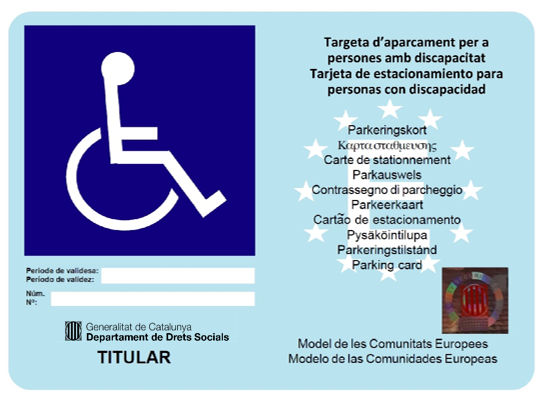 Reverso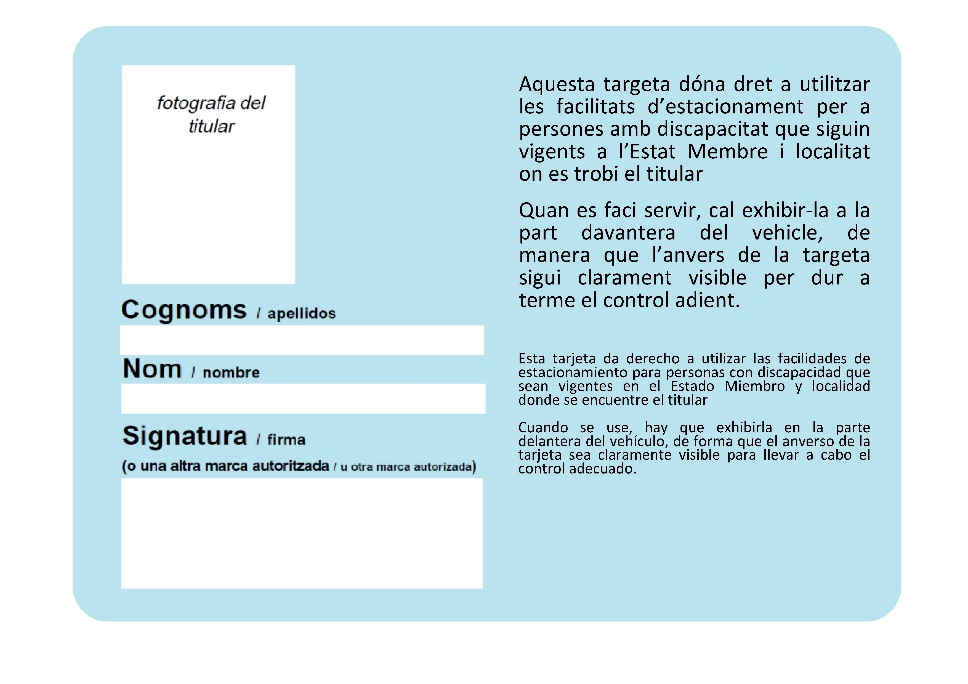 Datos que contiene la tarjeta de aparcamiento individual para personas titulares conductorasA su anverso se especifican los datos siguientes:Periodo de validezNúmero de la tarjetaTitular conductor/a Sistema de seguridad con holograma (escudo del ente local o de la Generalitat de Catalunya)En su reverso consta:Una fotografía de la persona titularApellidos y nombre, y firma de la persona titular o marca autorizada Tarjeta de aparcamiento para personas con discapacidad de uso individual titulares no conductorasAnverso 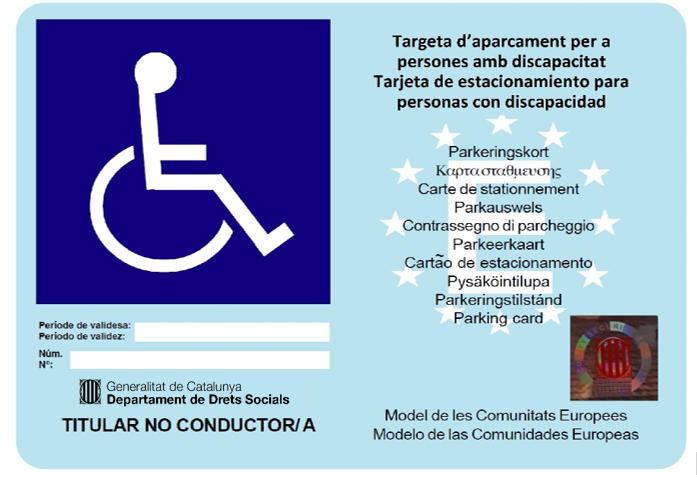 Reverso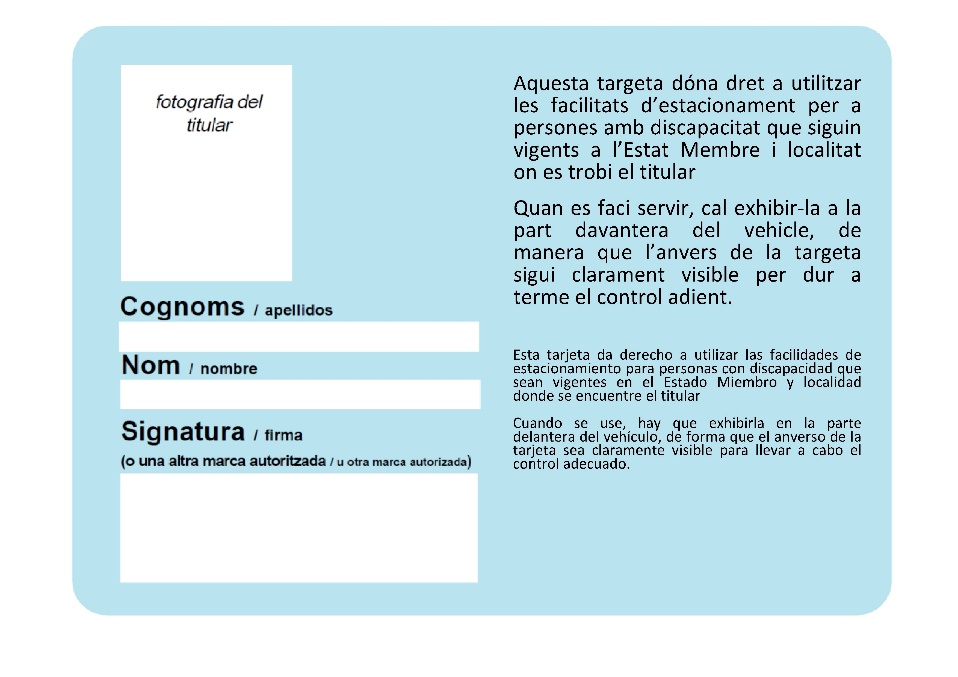 Datos que contiene la tarjeta de aparcamiento individual para personas no conductorasA su anverso se especifican los datos siguientes:Periodo de validezNúmero de la tarjetaTitular no conductor/a Sistema de seguridad con holograma (escudo del ente local o de la Generalitat de Catalunya)Identificador en Braille para los beneficiarios con discapacidad visualEn su reverso consta:Una fotografía de la persona titularApellidos y nombre, y firma de la persona titular o marca autorizadaTarjeta de aparcamiento de transporte colectivo de personas con discapacidad o dependenciaAnverso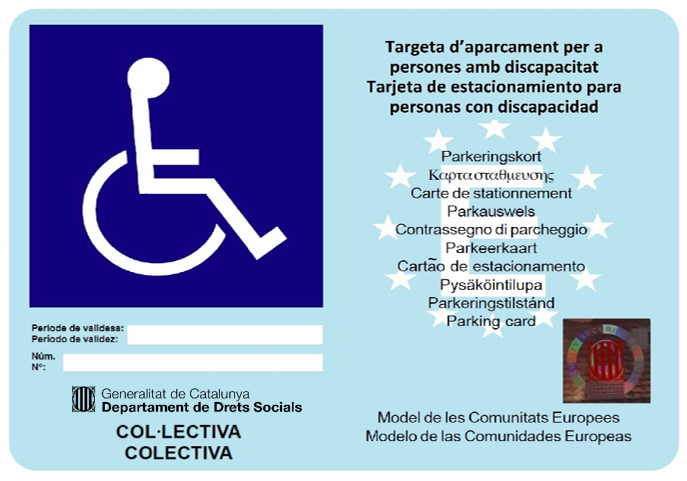 Reverso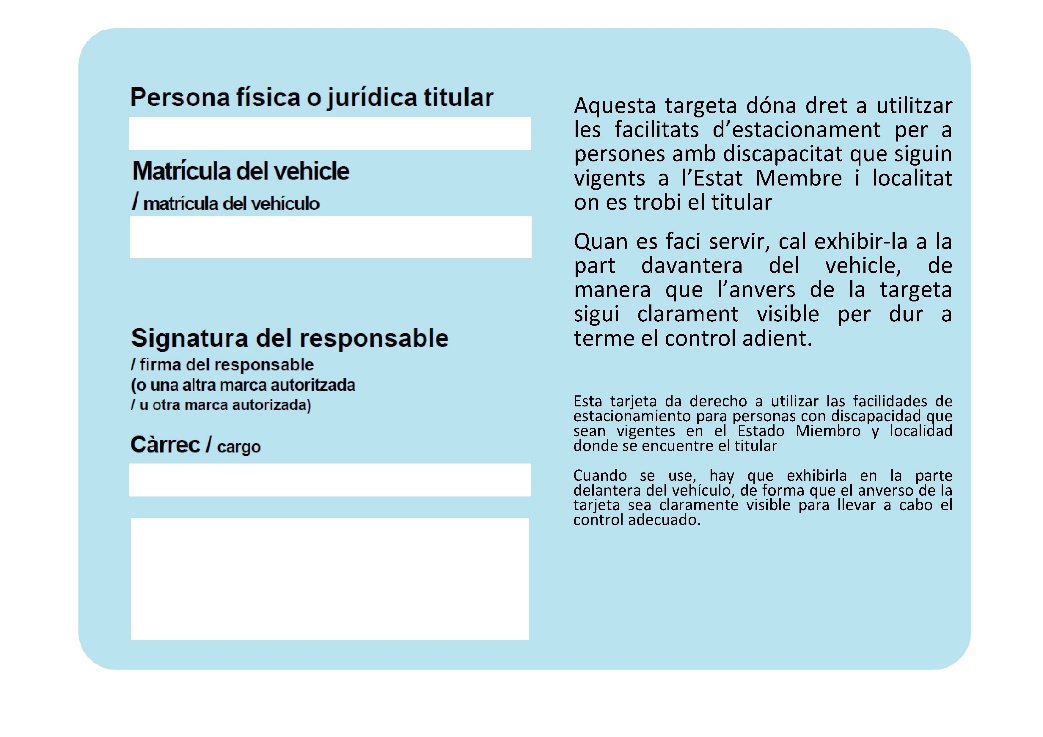 Datos que contiene la tarjeta de aparcamiento de transporte colectivoA su anverso se especifican los datos siguientes:Transporte colectivo Número de la matrícula del vehículo adaptadoCódigo de la tarjeta Fecha de caducidadNombre y sello del ente local que expide la tarjetaSistema de seguridad con holograma (escudo del ente local o de la Generalitat de Catalunya)En su reverso consta:Persona física o jurídica titularMatrícula del vehículoFirma de la persona responsablecargoCAPÍTULO 9Consejo para la Promoción de la AccesibilidadNaturaleza y adscripción  El Consejo para la Promoción de la Accesibilidad es el órgano colegiado de participación, de consulta y deliberación en materia de accesibilidad, y está adscrito al departamento competente en esta materia.ComposiciónEl Consejo está integrado por miembros representantes de las administraciones públicas, de las entidades más representativas de personas con discapacidad, de las personas mayores, de organismos especialmente implicados y de expertos en materia de la accesibilidad.  Su composición es la siguiente:  Presidencia: El consejero o consejera del departamento competente en la promoción de la accesibilidad.Vicepresidencia: Una persona designada por el consejero o consejera del departamento competente en la promoción de la accesibilidad, que tiene que ser el secretario o la secretaria sectorial, el director o la directora general competente en materia de promoción de la accesibilidad, o el secretario o la secretaria general del departamento competente en esta materia.Dos vocalías en representación del departamento de la Generalitat competente en materia de accesibilidad con funciones relacionadas con esta materia.Hasta quince vocalías en representación de la Administración de la Generalitat, designadas por la persona titular de cada uno de los departamentos competentes en las materias siguientes, con rango orgánico mínimo de subdirector o subdirectora general, y con responsabilidad en las áreas más estratégicas para la promoción de la accesibilidad:Administración pública Coordinación interdepartamental Cultura Educación ViviendaIndustria y competitividadInfraestructuras de movilidad y servicios de transporte JusticiaPolítica territorial y urbanismoSaludSeguridad públicaServicios socialesTrabajoTurismoUniversidades e investigación Hasta diez vocalías en representación de la Administración local, para la promoción de la accesibilidad, dos de las cuales en representación de las dos organizaciones asociativas de entes locales más representativas de Cataluña, y las ocho restantes en representación de las diputaciones, consejos comarcales o entidades supramunicipales, seleccionadas de acuerdo con lo que establece el apartado 4, designadas por las propias entidades y relacionadas con la promoción de la accesibilidad.Una vocalía en representación y designada por el Ayuntamiento de Barcelona, que tenga competencias en materia de la accesibilidad.Hasta doce vocalías en representación de las entidades asociativas de la discapacidad y de las personas mayores de Cataluña, designadas por las mismas entidades, con la distribución siguiente: Hasta tres en representación de las personas con discapacidad física. Hasta tres en representación de las personas con discapacidad auditiva, una de la modalidad oral, otra de la modalidad en lengua de signos y otra para el colectivo de implantados cocleares.Hasta dos en representación de las personas con discapacidad visual.Una en representación de las personas con discapacidad intelectual.Una en representación de las personas con discapacidad derivada de enfermedad mental.Una en representación de las personas mayores. Una en representación de las personas con sordoceguera.Hasta ocho vocalías de personas expertas en accesibilidad que representen a los colegios profesionales más relacionados con la materia, designadas por los respectivos órganos de gobierno de los colegios, de acuerdo con la distribución siguiente: Una en representación del Colegio Oficial de Arquitectos de Cataluña.Una en representación del Consejo de Colegios de Aparejadores y Arquitectos Técnicos de Cataluña.Una en representación del Colegio de Ingenieros Industriales de Cataluña.Una en representación del Colegio de Ingenieros técnicos industriales de Cataluña.Una en representación del Colegio de Ingenieros de Caminos, Canales y Puertos de Cataluña.Una en representación del Colegio Oficial de Ingeniería Informática de Cataluña. Una en representación del Colegio de Trabajo Social de Cataluña. Una en representación del Colegio de Terapeutas Ocupacionales de Cataluña.Hasta tres vocalías de personas expertas en accesibilidad, con reconocido prestigio en la materia, a título individual, nombradas por la persona titular del Departamento competente en accesibilidad.  Secretaría: ejercida por una persona adscrita al Área de promoción de la accesibilidad y supresión de barreras del departamento competente en accesibilidad, nombrada por la persona titular del departamento competente en la promoción de la accesibilidad. Su participación en las sesiones será con voz y sin voto. El lugar de secretaría no comporta la creación de un puesto de trabajo específico.Todas las vocalías previstas tienen que tener designadas personas suplentes, excepto las vocalías establecidas en el punto i) del apartado anterior, por tratarse de personas nombradas a título individual en razón de su trayectoria profesional y prestigio personal en materia de accesibilidad. En el caso de las personas suplentes de las vocalías indicadas en el punto d) del apartado anterior se establece un rango mínimo de cabeza de servicio o asimilado. Las diputaciones o entidades supramunicipales son seleccionadas para ocupar las vocalías mencionadas en el punto e) del apartado 181.2 a propuesta de la Presidencia del Consejo en base a criterios de representatividad de población, equilibrio territorial y participación activa, y se podrán nombrar de forma rotatoria por periodos de cuatro años, o bien si procede, podrán ser invitadas según las temáticas de las sesiones del Consejo y en caso que se traten temas que afecten en un territorio concreto.Las entidades representantes de las personas con discapacidad y personas mayores son seleccionadas para ocupar las vocalías mencionadas en el punto g) del apartado 181.2 a propuesta de la Presidencia del Consejo en base a criterios de representatividad, pluralidad, diversidad, equilibrio territorial y participación efectiva. En caso de haber varias entidades para una discapacidad determinada con estas características, podrán nombrarse de forma rotatoria por periodos de cuatro años, o bien si procede, podrán ser invitadas según las temáticas de las sesiones del Consejo.En la composición del Consejo tiene que haber paridad de mujeres y hombres con respecto a todas las personas designadas que no sean miembros en razón del cargo. Funciones del Consejo para la Promoción de la AccesibilidadSon funciones del Consejo para la Promoción de la Accesibilidad:Asesorar e informar al Gobierno en materia de promoción de la accesibilidad universal y proponer criterios de actuación en este ámbito.Fomentar las actuaciones en materia de promoción de la accesibilidadEvaluar el grado de cumplimiento de la normativa y los avances producidos en esta materia, de acuerdo con los mecanismos previstos en el artículo 63.1 de la Ley 13/2014, del 30 de octubre.Informar sobre los proyectos normativos relativos a la promoción y mejora de la accesibilidad, la igualdad de oportunidades y la no discriminación en razón de las barreras físicas, sensoriales y actitudinales.Proponer, debatir o deliberar propuestas para mejorar la accesibilidad y su implantación en los ámbitos de urbanismo, edificación, transporte, comunicación, cultura, educación, formación y empleo, productos y servicios, avances técnicos y medidas de control que puedan mejorar la accesibilidad y asegurar su cumplimiento en cualquier ámbito y de formato universal.Orientar estrategias de promoción, implantación y consolidación de la accesibilidad universal y la supresión de barreras en los ámbitos representados, sugerir o recomendar las actuaciones posibles y hacer difusión en sus sectores de competencia.Hacer el seguimiento de las actuaciones de la accesibilidad en los ámbitos de las administraciones públicas en Cataluña, mediante la memoria de las actividades realizadas por sus representantes y las entidades durante el ejercicio, sobre el cumplimiento y la implementación de la Ley 13/2014 de accesibilidad y la normativa que la despliegue.Derechos y obligaciones de los miembros del Consejo  Los titulares de las vocalías, y los suplentes si es el caso, tienen que trasladar en los órganos o entidades que representan los acuerdos tomados por el Consejo que les afecten. Los miembros del Consejo que no son personal de las administraciones públicas no pueden percibir derechos de asistencia por la concurrencia a las reuniones del órgano colegiado, sin perjuicio del derecho a percibir los gastos por el desplazamiento de acuerdo con la legislación vigente.La ausencia continuada o reiterada del titular de una vocalía o el incumplimiento grave de sus funciones como miembro del Consejo puede comportar la pérdida de la condición de miembro del Consejo. En este caso, se tiene que comunicar estos hechos al órgano o entidad al cual representa la persona que ocupa la vocalía, a los efectos que se nombre otra persona en representación de aquel órgano o entidad.Los miembros del Consejo no podrán atribuirse la representación o las facultades del Consejo, a menos que expresamente se los hayan otorgado mediante acuerdo del órgano colegiado, y para cada caso en concreto.Funcionamiento del Consejo para la Promoción de la AccesibilidadEl pleno del Consejo se reúne en sesión ordinaria al menos una vez al año y, si procede, en más sesiones extraordinarias por orden de la presidencia. También se puede reunir de forma telemática cuando sea oportuno para el cumplimiento de sus funciones.Se puede invitar a las reuniones del Consejo a personas específicas de sectores concretos o especializados a razón de los temas a tratar. Su participación en las sesiones es con voz y sin voto.Las convocatorias de las sesiones se tienen que hacer con una antelación mínima de una semana y tienen que contener el orden del día y la documentación de trabajo necesaria. Las ausencias de los titulares de las vocalías, las designaciones y ceses, las propuestas y otras peticiones en el marco del Consejo, se tienen que transmitir o comunicar con antelación en la Secretaría para hacer las gestiones oportunas. Las personas representantes del departamento competente en materia de promoción de la accesibilidad tienen que presentar en las sesiones ordinarias del Consejo las memorias sobre las actuaciones hechas y los presupuestos destinados por los departamentos de la Generalitat a las actuaciones de mejora en sus servicios y de promoción o fomento de la accesibilidad en sus ámbitos de competencia, así como elaborar los informes que recojan los datos significativos del despliegue y la aplicación de la Ley, los avances obtenidos, las relaciones de las quejas y reclamaciones presentadas.Las memorias de actividad presentadas al Consejo se tienen que hacer públicas en la web del Departamento competente en la promoción de la accesibilidad.En todo aquello que no resulte establecido en este capítulo, el funcionamiento del Consejo se regula supletoriamente por la normativa reguladora de los órganos colegiados de la Generalitat de Catalunya. Creación de grupos de trabajo y ponencias La Presidencia y la Vicepresidencia del Consejo pueden proponer la creación de grupos de trabajo y ponencias colegiales o unipersonales para el estudio o tratamiento de cuestiones específicas, que podrán estar formadas por los miembros del Consejo.La participación de los miembros en estos grupos o ponencias tiene carácter voluntario, y su creación se tiene que hacer mediante acuerdo del Consejo. CAPÍTULO 10Control, inspección y procedimiento sancionadorObjeto Las administraciones públicas, en el ámbito de las competencias respectivas, tienen que llevar a cabo las actuaciones de inspección y control necesarias para garantizar el cumplimiento de las condiciones de accesibilidad del territorio, la edificación, los medios de transporte, los productos y los servicios dentro del marco de aplicación de la Ley 13/2014, de 30 de octubre, de accesibilidad.Competencia La actividad de control previo y de inspección y control posterior es ejercida por las administraciones locales y por los órganos de la Administración de la Generalitat en el ámbito de sus competencias, sin perjuicio de las que corresponden a la Administración del Estado.Los departamentos de la Generalitat de Catalunya son competentes en la inspección y control del cumplimiento de la normativa de accesibilidad en aquellos ámbitos que por normativa sectorial les corresponda ejercer la función inspectora, en relación con el territorio, la edificación, los medios de transporte, el acceso a productos y servicios y la comunicación.Los entes locales son competentes en la inspección y control del cumplimiento de la normativa de accesibilidad en todas aquellas actividades e intervenciones que estén sometidas a regímenes de licencia, autorización, comunicación previa, declaración responsable, comunicado de obras y otros procedimientos con finalidades similares, cuya tramitación les corresponda. En caso de que los servicios de inspección de los entes locales detecten posibles incumplimientos de la normativa de accesibilidad en cualquiera de los ámbitos sobre los que ejercen funciones de control de acuerdo con la legislación de régimen local, corresponde a la misma administración el ejercicio de la competencia sancionadora, mediante la incoación, tramitación y resolución del procedimiento correspondiente, así como la adopción de medidas de restablecimiento de la legalidad infringida cuando proceda.En caso de que los servicios de inspección de los entes locales detecten alguna posible infracción contemplada a la Ley 13/2014, del 30 de octubre, de accesibilidad, que no esté dentro del marco competencial correspondiente a la Administración Local, tiene que dar traslado del expediente al departamento de la Generalitat competente en materia de accesibilidad.El departamento competente en materia de promoción de la accesibilidad de la Generalitat realiza actuaciones de inspección y control en materia de accesibilidad en los supuestos del punto anterior, sin perjuicio de que si los hechos constitutivos de una infracción prevista en la Ley 13/2014, del 30 de octubre también lo son en otra norma sectorial, los órganos competentes son los que establece dicha normativa sectorial.El departamento competente en materia de promoción de la accesibilidad también puede llevar a cabo las actuaciones de inspección y control en materia de accesibilidad en caso de inactividad de los entes locales en esta materia o de incumplimiento de sus obligaciones en este ámbito, sin perjuicio de las competencias que la Ley atribuye a los otros departamentos de la Generalitat.Las funciones de inspección corresponden al personal del órgano competente en la promoción de la accesibilidad con categoría de inspector, sin perjuicio que se puedan llevar a cabo por personal inspector en materia de servicios sociales en caso de que sea necesario.La función inspectora y de control tiene que tener el apoyo de las otras inspecciones técnicas de la Administración de la Generalitat o de los entes locales, siempre que resulte necesaria, las cuales tienen que colaborar entre sí de acuerdo con los principios de coordinación y colaboración exigidos a las administraciones públicas.Los órganos competentes de las administraciones públicas pueden encomendar el ejercicio de funciones de inspección y control en materia de accesibilidad a entidades colaboradoras debidamente habilitadas. El departamento competente en materia de promoción de la accesibilidad de la Generalitat puede establecer requisitos, procedimientos y sistemas de habilitación de entidades colaboradoras en esta materia mediante orden.Inicio de las actuacionesLas actuaciones de inspección y control en materia de accesibilidad pueden iniciarse de oficio o como consecuencia de una denuncia.Las denuncias pueden ser presentadas por cualquier persona física o jurídica ante la administración competente. Para garantizar la pluralidad en la atención y la eficiencia en la utilización de los recursos públicos, las administraciones pueden establecer un número máximo de denuncias de una misma persona al año, a los efectos de evitar prácticas de denuncia reiteradas o masivas que obstaculicen o comprometan el normal funcionamiento de las unidades de inspección y control.Funciones de la inspección Las actividades inspectoras de las administraciones públicas se tienen que efectuar en el momento, de la manera y con los medios que permitan constatar los hechos relevantes para el cumplimiento de la normativa de accesibilidad.Los órganos que ejercen funciones de inspección en aquellos sectores o ámbitos donde tiene incidencia la accesibilidad tienen las funciones siguientes:Velar por el cumplimiento de la normativa vigente en materia de accesibilidad y verificar el cumplimiento de las condiciones funcionales y materiales, en el ámbito de las competencias respectivas.Asesorar e informar a las personas o entidades inspeccionadas sobre el cumplimiento de la normativa y las posibilidades de enmienda o mejora de las condiciones de accesibilidad. Advertir a las personas o entidades inspeccionadas de las irregularidades observadas y requerirles que hagan las modificaciones necesarias en los plazos adecuados.Investigar las irregularidades con la finalidad de comprobar el alcance y, si procede, las causas y las responsabilidades de los presuntos autores.Extender acta de aquello observado y de los requerimientos formulados.Comprobar el cumplimiento de la propuesta de restitución efectuada por las personas físicas o jurídicas.Proponer a los órganos competentes las medidas adecuadas a las irregularidades constatadas.Colaborar en los procedimientos administrativos sancionadores en materia de accesibilidad.Cualquier otra función relacionada que le encomienden los órganos competentes.Ejercicio de la función inspectora El ejercicio de la función inspectora se realiza de acuerdo con lo que establece la normativa de régimen jurídico y de procedimiento de las administraciones públicas de Cataluña.El personal de las administraciones encargado de las funciones públicas de inspección y control tiene la consideración de autoridad y está facultado para:Acceder a las fincas y establecimientos objeto de denuncia o de inspección sin aviso previo y permanecer el tiempo necesario para realizar su función. No obstante, cuando el objeto de la inspección sea el domicilio de una persona, se tiene que obtener su consentimiento expreso para entrar o, si procede, la autorización judicial correspondiente.Practicar cualquier diligencia de investigación, examen o prueba que se considere necesaria y, en particular:Reclamar que las personas presentes en el lugar inspeccionado se identifiquen e informen sobre cualquier circunstancia relacionada con el cumplimiento de la normativa de accesibilidad.Realizar mediciones y obtener imágenes fotográficas o en movimiento relativas a la actuación inspeccionada. Solicitar la comparecencia de la persona propietaria y otras personas presuntamente responsables en el lugar inspeccionado o en la oficina pública designada por la persona inspectora.Las personas físicas y jurídicas que sean inspeccionadas están obligadas a prestar la máxima colaboración en las tareas de inspección y control, y también a proporcionar los datos y documentos necesarios que les sean solicitados.Actas de inspección El personal inspector tiene que extender actas de sus visitas de inspección, en las cuales tiene que hacer constar, como mínimo, los datos siguientes:La fecha, la hora y el lugar de las actuaciones.La identificación de la persona inspectora actuante.La identificación del espacio, edificación, establecimiento, medio de transporte o servicio inspeccionados y de la persona en presencia de la cual se efectúa la inspección.La descripción de las circunstancias o hechos y de las presuntas infracciones cometidas, haciendo constar el precepto que se entiende vulnerado. La inspección se tiene que efectuar en presencia del titular o del responsable del servicio inspeccionado. Igualmente, se tiene que hacer constar en el acta su conformidad o disconformidad con respecto al contenido de ésta, y también las alegaciones que considere oportunas. Del acta extendida, se le tiene que entregar una copia. Los hechos constatados por el personal inspector y recogidos en las actas de inspección tienen valor probatorio y presunción de certeza, salvo prueba en contra.Si los hechos consisten en la inobservancia de requisitos fácilmente enmendables, el personal inspector puede advertir y asesorar para que se cumpla la normativa. En este supuesto, se tiene que consignar en el acta la advertencia y se tiene que fijar un plazo para que sea observada.CAPÍTULO 11 									Distintivo de calidad en accesibilidad Objeto del distintivo de calidad en accesibilidad El distintivo de calidad en accesibilidad es un sistema de reconocimiento de aquellos establecimientos, edificios, entornos, productos y servicios que superan determinadas condiciones de accesibilidad física, sensorial y cognitiva más allá de las que establece este Código como obligatorias, en cada una de las categorías identificadas en el artículo 194 y de acuerdo con los criterios que se establecen en este capítuloCategorías El distintivo de calidad en accesibilidad se otorga en las tres categorías siguientes:Establecimientos de uso públicoEdificios de viviendasEntidades de población: Municipios, núcleos poblacionales, distritos o barriosLas categorías indicadas en el apartado anterior pueden ser ampliadas mediante instrucción técnica en caso de que se considere adecuado. Niveles, requisitos y condiciones para su obtención En cada una de las categorías se consideran dos niveles de distintivo de calidad:Nivel de óptimo (Acc. /)Nivel de excelencia  (Acc. /)Para obtener los niveles indicados se tiene que acreditar el cumplimiento de los requisitos siguientes: Establecimientos de uso público y edificios de viviendas:a1. Cumplir todas las condiciones exigibles en los edificios, espacios y servicios de nueva creación.a2. 	Cumplir un número determinado de condiciones adicionales que alcancen las puntuaciones mínimas que se determinen por Orden del Departamento competente en materia de accesibilidad. El listado de condiciones generales y de condiciones específicas para cada uso, así como la puntuación asignada a cada condición, tienen que quedar definidas en el reglamento correspondiente. Municipios, núcleos poblacionales, distritos o barrios:b1.  Disponer de Plan municipal de accesibilidad.b2. Tener ejecutado el Plan municipal de accesibilidad en relación con las vías públicas urbanizadas, las edificaciones y el resto de actuaciones del ámbito objeto de concesión en un porcentaje superior al 75%, para la obtención del nivel óptimo.b3. Tener ejecutado el Plan municipal de accesibilidad en relación con las vías públicas urbanizadas, las edificaciones y el resto de actuaciones del ámbito objeto de concesión en un porcentaje superior al 90%, para la obtención del nivel de excelencia.b4. Cumplir un número determinado de condiciones adicionales que alcancen las puntuaciones mínimas que se determinen por reglamento. El listado de condiciones, así como la puntuación asignada a cada condición, tienen que quedar definidas en el reglamento correspondiente.Tramitación. Entidades colaboradoras Para obtener el distintivo de calidad se tiene que aportar un certificado acreditativo del cumplimiento de las condiciones correspondientes al nivel y categoría solicitadas, emitido por una entidad colaboradora habilitada para desarrollar esta tarea.La Administración de la Generalitat tiene que definir por Orden del Departamento competente en materia de accesibilidad:El procedimiento de habilitación de las entidades colaboradoras.Los requisitos para obtener la habilitación.Las funciones que corresponden a las entidades.Los mecanismos de inspección y control que permitan supervisar las actuaciones de las entidades colaboradoras y la veracidad de los datos obtenidos.Las causas de pérdida de la habilitación.Las entidades colaboradoras habilitadas para emitir el certificado acreditativo tienen que quedar inscritas en un registro que forme parte de la base de datos del Departamento de la Generalitat de Catalunya competente en materia de accesibilidad. El listado de entidades colaboradoras habilitadas tiene que ser público y se tiene que poder consultar a través de las páginas web del departamento que gestiona el registro.Características del distintivoLas características físicas y formales del distintivo de calidad en accesibilidad se tienen que determinar por Orden del Departamento competente en materia de accesibilidad. En todo caso incluirán un logotipo que el beneficiario podrá incorporar en sus documentos informativos y canales de comunicación y publicidad. Concesión y registro de distintivosEl Departamento competente en materia de accesibilidad concede los distintivos de acuerdo con las condiciones acreditadas por el certificado emitido por las entidades colaboradoras. Todos los establecimientos, edificios y entidades de población que hayan obtenido un distintivo de calidad en cualquiera de sus categorías y niveles tienen que quedar inscritos en un registro público que a tal efecto tiene que gestionar el Departamento competente en materia de accesibilidad.La consulta pública de los establecimientos, edificios y entidades de población que disponen del distintivo de calidad tiene que ser posible, como mínimo, a través de internet, sin perjuicio de otros medios que se puedan considerar adecuados.Retirada del distintivoEl distintivo de calidad puede ser retirado por la administración si se constata la pérdida de las características que motivaron la obtención, si el beneficiario es objeto de sanciones por incumplimientos de la normativa de accesibilidad o por anomalías en el procedimiento de concesión.La retirada del distintivo y correspondiente baja del registro se puede llevar a cabo de manera motivada por iniciativa del ente local o a instancia del órgano de la Generalitat competente en materia de accesibilidad.La pérdida del derecho en el distintivo de calidad se tiene que comunicar a la entidad afectada y tiene efectos inmediatos en relación con los beneficios indicados en el artículo 200. La entidad dispone de un plazo de un año para retirar todas las referencias al distintivo que pueda tener en sus documentos informativos o y canales de comunicación y publicidad. Beneficios del distintivoLas entidades que obtengan la concesión del distintivo de calidad en alguno de los niveles y categorías, tienen derecho a hacer la difusión que consideren oportuna por medios publicitarios o informativos.Las administraciones públicas pueden incluir actuaciones para dar a conocer los establecimientos, edificios y entidades que obtengan un distintivo de calidad en las campañas de difusión, concienciación y promoción de la accesibilidad que lleve a cabo en los ámbitos territoriales donde se encuentren ubicados. Las administraciones públicas pueden incluir el distintivo de calidad como una condición puntuable en los pliegos de cláusulas administrativas, así como en los programas de ayudas y subvenciones.GLOSARIOA efectos de este Código, se entiende por:AAccesible: la condición de un entorno, un proceso, un producto o un servicio que se ajusta a los requerimientos funcionales y de interacción –como pueden ser los dimensionales, los de ubicación, los de iluminación, los de acústica y los de comunicación– que garantizan la utilización autónoma, segura y con comodidad a todas las personas  Accesibilidad o Accesibilidad universal: el conjunto de condiciones de comprensibilidad y usabilidad que tienen que cumplir el entorno, los espacios, los edificios, los servicios, los medios de transporte, los procesos, los productos, los instrumentos, los aparatos, las herramientas, los dispositivos, los mecanismos y los elementos análogos para que todas las personas los puedan utilizar y puedan disfrutar con seguridad y comodidad y de la manera más autónoma y natural posible. La accesibilidad universal incorpora las dimensiones física, sensorial y cognitiva, para permitir la comprensión fácil, la comunicación y la interacción a todas las personas, presupone la estrategia de diseño universal, incluye recursos de accesibilidad cognitiva como la lectura fácil, los sistemas alternativos y aumentativos de comunicación y los pictogramas, entre otros, y se entiende sin perjuicio de los ajustes razonables que se tengan que adoptar.Actuación de reurbanización integral: obras que modifican las características físicas de la urbanización previa y afectan a toda una vía o espacio libre o a una parte significativa de la misma que cumple las condiciones indicadas en el capítulo 2. No incluye las actuaciones aisladas de reparación o sustitución de elementos estropeados.  Ayudas técnicas: ver producto de apoyo.Ajustes razonables: las medidas de adecuación físicas, sociales y actitudinales que, de una manera eficaz y práctica y sin que comporten una carga desproporcionada, faciliten la accesibilidad o la participación de una persona con discapacidad en igualdad de condiciones que el resto de ciudadanos. Alojamiento: espacio o espacios destinados al alojamiento temporal de una o más personas, con una provisión mínima de cama y servicio higiénico, que puede formar parte de un establecimiento o ser una unidad independiente, que tiene uso público y puede alojar a un número indeterminado de personas diferentes de manera sucesiva a lo largo del año. Incluye las habitaciones de un hotel, de un albergue, de una residencia de estudiantes y de otros; las casas rurales, los apartamentos de uso turístico y otras entidades que se comercializan como una unidad; los dormitorios de los servicios residenciales asistenciales; las habitaciones de centros sanitarios, y otros asimilables.Arco de seguridad: dispositivo diseñado para detectar metal al paso de las personas ubicado en los accesos a edificios o áreas, con finalidades de seguridad. Asistente personal: persona que realiza o colabora en tareas de la vida cotidiana de una persona en situación de dependencia, con el fin de fomentar su vida independiente, promoviendo y potenciando su autonomía personal. Audífono: aparato electrónico que consta de un micrófono y un auricular y amplifica los sonidos de manera específica según la audiometría de una persona con discapacidad auditiva. Tiene como función principal compensar la pérdida de agudeza auditiva. Audífono digital: audífono que incorpora un microprocesador mediante el cual se digitaliza el procesamiento del sonido y mejora la calidad.Audiodescripción: técnica consistente en suministrar una adecuada información sonora que traduce o explica una información visual a las personas ciegas, con la finalidad de producir un mensaje global de toda la información de la manera más parecida a cómo la percibe una persona con visión. Los procedimientos y contenidos para cada situación se encuentran desarrollados en la norma UNE 153020:2005. Audiodescripción para personas con discapacidad visual.    Audioguía: sistema que proporciona información sonora en lo referente al tema o lugar objeto de una visita.Audioguía adaptada: Sistema que proporciona información sonora en lo referente al tema o lugar objeto de una visita. Para ser accesible tiene que incorporar audiodescripción y audionavegación, y se tiene que complementar con equipos individuales de bucle magnético a disposición de aquellas personas portadoras de prótesis auditivas que lo soliciten. Para elaborarlas se tienen que aplicar los requisitos que establece la norma UNE 153020:2005. Audiodescripción para personas con discapacidad visual. Requisitos para la audiodescripción y elaboración de audioguías.Audionavegación: medio de apoyo sonoro a los productos multimedia, que facilita la selección de contenidos y guía la navegación por los menús.  Autobús o autocar: Automóvil que tiene más de nueve plazas, incluida la del conductor, destinado, por su construcción y acondicionamiento, al transporte de personas y sus equipajesAutonomía personal: capacidad de controlar, afrontar y tomar decisiones, por iniciativa propia, sobre cómo vivir de acuerdo con las normas y preferencias personales, así como de desarrollar las actividades básicas de la vida diaria y cotidiana. Autorización administrativa: acto de la Administración a través del cual ésta consiente una actividad privada, valorada  previamente su compatibilidad con el interés público. BBarreras actitudinales: actitudes que, directa o indirectamente, por acción o por omisión, generan una situación discriminatoria, al obstaculizar que una persona con discapacidad pueda disfrutar de sus derechos en igualdad de condiciones con respecto a otra persona en una situación análoga.Barreras arquitectónicas: barreras de carácter físico que limitan o impiden la interacción de las personas con el entorno. Incluye las producidas por elementos fijos y también las que son generadas por elementos muebles debido a su incorrecta ubicación o distribución, como puede ser el caso de mesas, expositores, carteles y elementos de decoración, entre otros. Según su ubicación se distinguen las barreras arquitectónicas en el territorio, en la edificación y en los medios de transporte. Barreras en la comunicación: barreras que limitan o impiden la expresión y la recepción de información o de mensajes, sea en la comunicación directa, sea en los medios de comunicaciónBarreras de protección: elementos que tienen por objeto proteger de la caída por desniveles, vacíos y aperturas.Baremo de movilidad: Acreditación oficial de tener limitaciones en la movilidad a causa de una discapacidad física (motriz o sensorial), una discapacidad intelectual o cualquier otra circunstancia valorada por el órgano competente. Se corresponde con el baremo para determinar la existencia de dificultades de movilidad para utilizar transportes públicos colectivos, incluido dentro de la valoración y calificación del grado de la discapacidad, u otro baremo que lo sustituya.Bastón de movilidad: producto de apoyo para la orientación, movilidad y detección de obstáculos para las personas con discapacidad visual o sordoceguera. En el caso de las personas con discapacidad visual se utiliza un bastón blanco y en el caso de las personas sordociegas un bastón blanco y rojo. Bucle o anillo magnético:  sistema de conversión del sonido en ondas magnéticas que son captadas directamente por las prótesis auditivas que disponen de bobina inductiva. Se instala en salas y recintos para facilitar la accesibilidad en la comunicación de las personas con discapacidad auditiva que son usuarias, a fin de que el sonido y el habla les llegue con más calidad. CCadena hotelera: Conjunto de dos o más establecimientos de uso residencial público administrados por una empresa con gestión centralizada y agrupados bajo una marca conjunta.Cadena de supermercados: Conjunto de dos o más supermercados administrados por una empresa con gestión centralizada y agrupados bajo una marca conjunta.Cambio de uso: en edificios y establecimientos de uso público, cuando se inicia una nueva actividad que de acuerdo con la clasificación del anexo 3a pertenece a un uso diferente del que tenían las actividades previas. También hay cambio de uso cuando la edificación incorpora una tipología de uso diferente de la que tenía según la clasificación del artículo 31.  Cambio de actividad: en edificios y establecimientos de uso público, cuando se inicia una nueva actividad diferente de las actividades previas pero que pertenece al mismo uso de acuerdo con la clasificación del anexo 3a.Carga desproporcionada: actuación que comporta unos costes y cargas excesivos en relación con los efectos discriminatorios que supone para las personas con discapacidad su no adopción, teniendo en cuenta la estructura y las características de la persona, la entidad o la organización que lo tiene que poner en práctica y la posibilidad que tenga de obtener financiación oficial o cualquier otra ayuda.Ciclomotor de cuatro ruedas: vehículo que tiene una masa en vacío inferior a 350 kg, no incluida la masa de las baterías en el caso de los vehículos eléctricos, una velocidad máxima por construcción no superior a 45 km/h y un motor de cilindrada inferior o igual en 50 cm3 para los motores de combustión interna, o con una potencia máxima neta inferior o igual a 4 kw para los otros tipos de motor que requieren permiso o licencia de conducción en vigor. Comunicación: el proceso en que se intercambia información entre un emisor y un receptor. En función del sentido por medio del cual se percibe el mensaje, la comunicación puede ser auditiva, táctil o visual.Comunicación auditiva: comunicación en la cual el mensaje se percibe por medio del sentido del oído. Incluye la comunicación oral, la megafonía, la audiodescripción, los timbres o señales acústicas, la audioguía adaptada y los sistemas de síntesis de voz.Comunicación aumentativa y alternativa: sistemas que utilizan las personas cuando no pueden comunicarse de manera inteligible con su entorno, tales como tableros o plantillas de comunicación, comunicadores, programas de ordenador o ayudas técnicas. Comunicación oral: comunicación que se establece entre dos o más personas, tiene como medio de transmisión el aire o a través de medios de apoyo a la comunicación oral, como son el aro magnético o los sistemas de frecuencia modulada, y como código un idioma.Comunicación táctil: comunicación en la cual el mensaje se percibe por medio del sentido del tacto. Incluye el sistema de lectoescritura Braille, los símbolos y gráficos en relieve, las letras mayúsculas en la palma de la mano, el alfabeto dactilológico táctil o en la palma de la mano y las lenguas de signos con soporte táctil.Comunicación visual: comunicación en la cual el mensaje se percibe por medio del sentido de la vista. Incluye el sistema gráfico alfabético y simbólico, que es el sistema que se representa por medio de signos, letras, grafismos, símbolos y otras representaciones similares en cualquier tipo de soporte material, electrónico o telemático; las señales luminosas, que son los letreros luminosos o luces que avisan de peligro o emergencia en el territorio, en la edificación y en el transporte, y las lenguas de signos.Comunidad de propietarios: órgano que rige la administración de un edificio de propiedad horizontal. Está compuesta por todos los propietarios del inmueble y representada por el presidente designado en la junta de propietarios. Consejo para la Promoción de la Accesibilidad: órgano colegiado de participación y de consulta en materia de accesibilidad, adscrito al departamento de la Generalitat de Catalunya que tiene la competencia en esta materia.Contraste cromático: Efecto que permite resaltar el peso visual de unos o más elementos respecto a su contexto inmediato, mediante la oposición o diferencia apreciable entre ellos. A los efectos de determinar el contraste, el presente Código se remite a los criterios y método de determinación previsto en el anexo B de la norma UNE ISO 21542, el cual se basa en el parámetro LRV (valor de la reflectancia de la luz).Convención sobre los Derechos de las Personas con Discapacidad: instrumento internacional de derechos humanos de las Naciones Unidas destinadas a proteger los derechos y la dignidad de las personas con discapacidad, aprobado por la Asamblea General de Naciones Unidas en diciembre de 2006 en la Sede de las Naciones Unidas en Nueva York.DDiscapacidad:  Resultado de la interacción entre las personas con deficiencias y las barreras debidas al entorno y a la actitud que impiden su participación llena y efectiva en la sociedad, en igualdad de condiciones con las otras.Discapacidad auditiva: disminución parcial o falta total de la capacidad para percibir las formas acústicas; son consideradas personas sordas las que tienen discapacidad auditiva.Discapacidad física: la discapacidad que dificulta o impide la movilidad o el movimiento del cuerpo, o parte del cuerpo, en las actividades básicas de la vida diaria, incluidas las discapacidades de origen orgánico.Discapacidad intelectual: el funcionamiento intelectual inferior al de la media de la población que perturba el aprendizaje, la consecución de la adultez y el ajuste social.Discapacidad mental: los trastornos cognitivos, de afectividad o de conducta que, por su intensidad o gravedad, determinan la necesidad de la persona afectada de apoyos para el funcionamiento psicológico y para la socialización.Discapacidad sensorial: la discapacidad que afecta a un sentido o más de un sentido a la vez. En función de los sentidos afectados, se distinguen en discapacidad visual, auditiva o sordoceguera.Discapacidad visual: disminución parcial o falta total de la capacidad para ver que dificulta o impide el cumplimiento normal de las tareas visuales y provoca dificultades de interacción entre la persona afectada y el entorno; incluye la ceguera total y los diferentes grados de baja visión.Diversidad funcional: término alternativo a discapacidad. Diseño universal o diseño para todo el mundo: el diseño de entornos, espacios, edificios, servicios, medios de transporte, procesos, productos, aparatos, instrumentos, herramientas, dispositivos y elementos análogos que garantiza que, sin que hagan falta adaptaciones, todas las personas pueden acceder, en la medida de lo posible, sin excluir la utilización de mediados de apoyo, si hacen falta, para grupos particulares de personas con diversidad funcional.EEdificación: Construcción destinada a servir como espacio de desarrollo de una actividad humana. En la edificación, son comprendidos las instalaciones fijas y el equipamiento propio, así como los elementos de urbanización interior de la parcela o del solar que están adscritos al edificio. El término edificio se utiliza con el mismo significado que el que se indica para el término edificación, incluyendo los elementos que son comprendidos.Edificación de nueva construcción: aquella que se haya construido con una licencia o una autorización solicitada después de la entrada en vigor de este Código.Edificación existente: aquella que se haya construido con una licencia o una autorización solicitada antes de la entrada en vigor de este Código.Edificio con valor histórico-artístico: el edificio declarado bien protegido, ya sea como bien cultural de interés nacional o porque se encuentra incluido en catálogos municipales, planes especiales de protección u otras figuras similares a razón de su valor histórico-artístico particular.Edificio o establecimiento de uso privado diferente de vivienda: el edificio o establecimiento no destinado al uso residencial de vivienda en el cual sólo tienen acceso, por las características de la actividad que se desarrolla, sea industrial, sea profesional, sea de carácter análogo, los titulares de la actividad o las personas que trabajan.Edificio o establecimiento de uso público: el edificio o el establecimiento susceptible de ser usado por un número indeterminado de personas o por el público en general, sea o no por medio del pago de un precio, una tasa, una cuota u otra contraprestación. Los locales sociales o los destinados a las actividades de una asociación son establecimientos de uso público.Edificio plurifamiliar: el edificio que contiene varias viviendas independientes, en desarrollo vertical u horizontal, que comparten espacios comunes o elementos estructurales. También tiene consideración de plurifamiliar el edificio formado por varias entidades independientes una de las cuales tiene uso vivienda y el resto otros usos (comercio y oficina, entre otros) cuando comparten espacios comunes o elementos estructurales. Educación bilingüe: proyecto educativo en el cual el proceso de enseñanza y aprendizaje se lleva a cabo en un entorno en el cual coexisten dos lenguas o más que se utilizan como lenguas vehiculares. En el caso de las personas sordas, con discapacidad auditiva y sordociegas,  se refiere a las lenguas orales reconocidas oficialmente y la lengua de signos catalana.Emisora de Frecuencia Modulada (FM): sistema de radiofrecuencia que sintoniza un emisor con un receptor conectado a la prótesis auditiva que lleva la persona con discapacidad. Permite mejorar el rendimiento de las prótesis auditivas en situaciones de distancia entre la persona que habla y la que escucha, aislando la voz del resto de ruidos ambientales.Escritura gráfica y simbólica en relieve: técnica que consiste en hacer sobresalir un mensaje gráfico alfabético o simbólico de la superficie donde se sitúa, de manera que pueda ser interpretado con el sentido del tacto y sin ninguna codificación intermedia. Como criterio general sólo se tiene que utilizar para símbolos, letras aisladas y números.Elementos de mejora del uso: cada una de las medidas, actuaciones y medios de apoyo que permitan mejorar la accesibilidad de un entorno, producto o servicio aunque no alcancen todas las condiciones definidas en este Código. Espacio de interacción: el área libre de obstáculos que permite que cualquier persona, independientemente de sus capacidades, pueda interaccionar con cada uno de los elementos, las instalaciones o los equipamientos de que se trate.Espacios naturales de uso público: el conjunto de espacios siguientes:Los que constituyen parques nacionales, parajes naturales de interés nacional, reservas naturales o parques naturales o que forman parte.Los itinerarios de peatones señalizados en la naturaleza que constituyen un equipamiento municipal o forman parte.Las playas.Los caminos de ronda.Espacios urbanos de uso público: conjunto de espacios que forman parte del dominio público, están destinados al uso público de una manera permanente o temporal y tienen la condición de suelo urbano según la normativa urbanística vigente. Se clasifican en: espacios viarios y espacios libres.Espacios urbanos de nueva creación: aquellos que tienen una ordenación detallada establecida por un planeamiento aprobado definitivamente después de la entrada en vigor de este Código.Espacios urbanos existentes: aquellos que tienen una ordenación detallada establecida por un planeamiento aprobado definitivamente antes de la entrada en vigor de este Código.Espacios urbanos libres:  áreas o recintos urbanos de uso público no edificados, diferentes de los espacios viales. Espacios urbanos viales: espacios urbanos de uso público destinados a la circulación de vehículos y personas.Espacios y zonas de uso comunitario: los espacios al servicio de un edificio o un conjunto de edificios y a disposición de sus usuarios de una manera compartida.Elemento de urbanización: cualquier componente de las obras de urbanización, en lo referente al suministro y la distribución de agua, el saneamiento, la captación y la distribución de energía, las telecomunicaciones, la seguridad y la señalización vial, la jardinería y la pavimentación, y todos los elementos que materializan las indicaciones de los planes urbanísticos y los proyectos de urbanización.Expropiar: desposeer legalmente a alguien de la propiedad (de un bien) para una utilidad pública, generalmente a cambio de una indemnización.F Ferrocarril: medio de transporte en el cual los vehículos circulan por un camino de rodadura fija, que les sirve de sustentación y guía. Ferrocarril metropolitano: ferrocarril, generalmente subterráneo, destinado al transporte de viajeros por el interior de una ciudad o un área metropolitana. GGran rehabilitación: el conjunto de obras que consisten en el derribo de un edificio salvando únicamente las fachadas o constituyen una actuación global que afecta a la estructura o el uso general del edificio.Guía intérprete: persona formada para dar apoyo a las personas sordociegas para facilitarles la comunicación y la participación social, haciendo de nexo entre la persona y el entorno, haciendo uso de una lengua de signos con soporte táctil y proximidad y contando con las adaptaciones que sean necesarias.IIgualdad de oportunidades: ausencia de discriminación, directa o indirecta, que tenga su causa en una discapacidad, así como la adopción de medidas de acción positiva orientadas a evitar o compensar las desventajas de una persona con discapacidad para participar plenamente en la vida política, económica, cultural y social. Implante coclear: ayuda técnica auditiva que consta de una parte interna y una externa, que se ponen en contacto mediante un imán. La parte interna se coloca, con cirugía, dentro de la cóclea del oído y transforma el sonido en impulsos eléctricos que estimulan directamente el nervio auditivo. Intérprete de lengua de signos: persona formada para traducir o explicar el sentido de una información de una lengua de signos en la lengua oral o al revés, con la finalidad de asegurar la comunicación de las personas sordas o sordociegas usuarias de lenguas de signos con su entorno.Itinerario: recorrido que se tiene que seguir para ir de un lugar a otro. Itinerario de peatones: el espacio de paso que permite un recorrido continuo, sea en el territorio, en que relaciona los diferentes espacios entre sí y con las edificaciones y los medios de transporte del entorno y los que permiten acceder, sea en las edificaciones, en el que relaciona los diferentes espacios de un edificio entre sí y con los diferentes accesos, sea en el transporte, en que relaciona los diferentes espacios de las infraestructuras de transporte entre sí y con los diferentes accesos y en el que permite el embarque a los medios de transporte y el acceso a las zonas habilitadas.Itinerario mixto: itinerario por el cual pueden transitar personas y vehículos.LLectura labial:  técnica comunicativa que consiste en reconocer las palabras y captar el lenguaje a partir de los movimientos, posiciones y vibraciones de los órganos articulatorios visibles del interlocutor.Limitación en la comunicación: restricción de la capacidad de expresarse y/o recibir mensajes o informaciones.Limitación en la movilidad: restricción de la posibilidad de desplazarse con seguridad y autonomía.Lenguas orales: los sistemas de comunicación verbal que tienen transcripción escrita, propios de una comunidad de personas. Son las lenguas utilizadas por las personas sordas o sordociegas que se comunican oralmente.Lengua de signos:  Sistema lingüístico de modalidad gestual y visual propios de las personas sordas firmantes, que también usan, con diferentes adaptaciones según su situación sensorial, las personas sordociegas. La lengua gestual y visual propia de Cataluña es la lengua de signos catalana.Lengua de signos con soporte táctil y proximidad: lengua de signos adaptada a las personas sordociegas. Se utiliza el sistema dactilológico, el tacto y la proximidad entre ambos. El receptor apoya su mano sobre las del emisor para poder seguir así el discurso. Son usadas como alternativa a la comunicación oral.Lupa televisión o Telelupa: herramienta que permite ampliar cualquier texto o imagen y reproduciéndolos en la pantalla de una televisión.MMantenimiento de la accesibilidad: el conjunto de procedimientos de revisión, de detección de problemas y de actuación para que los espacios, los servicios o las instalaciones permanezcan accesibles a lo largo del tiempo y haya un mantenimiento suficientemente continuado de los elementos necesarios para que las condiciones de accesibilidad no disminuyan o desaparezcan. El mantenimiento de la accesibilidad tiene que tener carácter preventivo y correctivo.Mantenimiento correctivo de la accesibilidad: las actuaciones no programadas para resolver las anomalías o los problemas de funcionamiento que puedan surgir y suscitar conflictos en las condiciones de accesibilidad de los elementos afectados.Mantenimiento preventivo de la accesibilidad: el conjunto de actuaciones periódicas y planificadas que hay que hacer para evitar el deterioro de los elementos implicados en las condiciones de accesibilidad y garantizar el funcionamiento óptimo.Maqueta tactovisual: maqueta que reproduce a pequeña escala y en tres dimensiones un objeto, espacio o edificio con la finalidad de facilitar que las personas con discapacidad visual tengan una mayor comprensión de aquello representado.Materiales de lectura fácil: los que han sido elaborados a partir de las directrices internacionales de Inclusión Europe, red europea de representación de las personas con discapacidad intelectual, y del IFLA, federación internacional de asociaciones de bibliotecas, y que promueven una simplificación de los textos con el objetivo de hacerlos accesibles a toda la ciudadanía, simplificación que consiste en la utilización de un lenguaje sencillo y directo, un contenido asequible para los destinatarios y un diseño que armonice contenido y formas.Mediador comunicativo: Profesional competente en lengua de signos y estrategias de comunicación que da apoyo a las personas sordas, sordociegas y con dificultades de comunicación, lenguaje y habla en su vida diaria.  Megafonía: Sistema que permite aumentar el volumen de los sonidos y difundirlo mediante un conjunto de aparatos. Para mejorar la audición de las personas sordas usuarias de audífono o con implantes cocleares se tiene que complementar con bucles de inducción magnética y amplificadores de campo magnético.  Medidas de acción positiva: los apoyos específicos destinados a prevenir o compensar las desventajas o las dificultades especiales que tienen las personas con discapacidad para su participación llena y efectiva en la sociedad, en igualdad de condiciones que el resto de personas, y para su incorporación en todos los ámbitos de la vida política, económica, educativa, cultural y social.Medios de apoyo: las ayudas que actúan como intermediarias entre el entorno y las personas con discapacidad y les permiten mejorar la calidad de vida o incrementar la autonomía personal. Los medios de apoyo de uso particular se consideran elementos necesarios y no se puede restringir la utilización, excepto por motivos de seguridad o de salubridad o por las otras causas que sean establecidas por reglamento. Los medios de apoyo se clasifican en: producto de apoyo, apoyo personal y apoyo animal. Medios de apoyo a la comunicación oral: los métodos específicos para estimular la audición y los recursos tecnológicos utilizados por las personas sordas o sordociegas que permiten el acceso a la audición, la comprensión y la expresión verbal y escrita de la lengua oral. Estos medios incluyen los audífonos, los implantes auditivos, las emisoras de frecuencia modulada, los bucles o aros magnéticos, la subtitulación y la lectura labial.Medio de transporte: los vehículos, las naves o las otras unidades de parque móvil destinados al transporte de viajeros, y también los edificios y espacios de uso público necesarios para prestar el servicio, incluyendo las infraestructuras, sea de superficie, sea soterradas.Movilidad:  conjunto de desplazamientos que las personas tienen que hacer por motivos laborales, formativos, sanitarios, sociales, culturales o de ocio, o por cualquier otro. Los medios de apoyo de uso particular se consideran elementos necesarios y no se puede restringir la utilización, excepto por motivos de seguridad o de salubridad o por las otras causas que sean establecidas por reglamento.Mobiliario urbano: conjunto de elementos muebles existentes en los espacios urbanos de uso público, en los parques y en las playas, superpuestos o adosados a los elementos de urbanización o de edificación, como pueden ser pilonas, palos de señalización, cabinas telefónicas, papeleras, buzones, bancos y otros elementos análogos. Mobiliario urbano temporal: conjunto de objetos existentes en las  vías y en los espacios libres públicos, superpuestos de forma temporal y que tienen un objetivo determinado como la realización y consecución de obras o la extensión de un servicio al aire libre.  Modalidad educativa oral: el tipo de escolarización ordinaria para los alumnos con discapacidad auditiva en que la lengua vehicular de comunicación y de aprendizaje es exclusivamente la lengua oral y escrita.Modalidad educativa bilingüe: el proyecto educativo en que coexisten la lengua de signos catalana, como materia de estudio y lengua vehicular en la comunicación y el acceso al currículum escolar, y las lenguas orales y escritas oficiales, que también son objeto de aprendizaje.NNivel de accesibilidad adaptado: Nivel de accesibilidad que definía el Decreto 135/1995, de 24 de marzo, y que se permite mantener en determinadas situaciones si se cumplen las condiciones que este Código establece al respecto.OObras de reforma: conjunto de obras de modernización, adaptación o adecuación de un bien inmueble, que suponen una modificación de la forma y disposición de los espacios existentes. Obras de rehabilitación: obras que se realizan en un inmueble existente con finalidad de reparar o sustituir elementos en mal estado, con el fin de proporcionar unas condiciones estructurales que garanticen la seguridad del edificio, o funcionales que garanticen las condiciones de estanqueidad, aislamiento e instalaciones, adecuadas al uso a que se destina.Obras de ampliación: obras que se realizan en un inmueble existente con la finalidad de aumentar la superficie construida.Ordenación detallada: conjunto de determinaciones de los planes urbanísticos que comprenden, entre otros, las calificaciones del suelo con la definición de los espacios urbanos de uso público, y también sus parámetros reguladores.PParada de transporte público: espacio de espera de transporte público ubicado en la vía pública. Pavimento táctil: pavimento de textura diferenciada y contraste cromático en relación con la superficie adyacente, perceptible e identificable por medio del tacto indirecto con bastón blanco de movilidad y del tacto de la suela del zapato.Pavimento táctil de aviso: pavimento táctil utilizado como señalización de advertencia para alertar de los cambios de nivel, de obstáculos en el itinerario, del paso a una zona habilitada para vehículos o de otras circunstancias que pueden generar peligro. El grabado puede ser con estrías en relieve o con botones de forma troncocónica.Pavimento táctil de encaminamiento: pavimento táctil utilizado para facilitar la orientación y la localización de determinados elementos. El grabado es con estrías en relieve orientadas en la dirección del paso.Persona con discapacidad: persona que presenta déficits funcionales de carácter físico, sensorial, intelectual o mental que, al interaccionar con barreras diversas, ve limitada su participación llena y efectiva en la sociedad en igualdad de condiciones que el resto de personas.Persona con movilidad reducida: persona que tiene limitada la capacidad de desplazarse o de interaccionar con el entorno con seguridad y autonomía a razón de una determinada discapacidad física, sensorial o intelectual.Pictograma: dibujo que representa o expresa una idea. Plaza de aparcamiento reservada: plaza de aparcamiento que puede ser utilizada exclusivamente por personas con discapacidad que sean titulares de una tarjeta de aparcamiento. Puede ser de uso general o de uso individual. Plaza de espectador accesible con asiento convertible: Espacio o plaza que cumple las características de una plaza de espectador accesible y que dispone de un asiento desmontable o abatible que permite reconvertirla en una localidad de uso general.Plan de accesibilidad: instrumento que identifica y planifica las actuaciones que hay que llevar a cabo para que en el ámbito de aplicación del plan se alcancen las condiciones de accesibilidad física, sensorial y cognitiva establecidas por este Código.Plano de orientación: documento específico de cada edificio o estación que define los elementos de referencia, los sistemas de encaminamiento mediante pavimentación táctil y el resto de  medidas que se tengan que adoptar para dirigir a los usuarios con discapacidad visual a los puntos de información, a los elementos de comunicación vertical y a los espacios o zonas de embarque.Plan de mantenimiento de la accesibilidad: documento que establece la programación de las actuaciones necesarias para el mantenimiento preventivo de la accesibilidad de los espacios y los edificios y prescribe las actuaciones que se tienen que emprender en caso de que haga falta un mantenimiento correctivo.Planeamiento urbanístico: conjunto de disposiciones que tienen como objetivo la ordenación, la transformación, la conservación y el control del uso del suelo, el subsuelo y del vuelo, su urbanización y su edificación, y la regulación del uso, de la conservación y de la rehabilitación de las obras, los edificios y las instalaciones.Plano tactovisual: plano que ofrece información gráfica visual y en relieve. Puede ser representaciones gráficas a escala de un espacio, de una zona urbana y de una planta de un edificio, entre otros, en tres dimensiones, perceptibles a través de la visión y el tacto. Plataforma elevadora vertical: dispositivo elevador que se desplaza verticalmente entre dos o más niveles diferentes con una velocidad máxima de 0,15 m/s y que no reúne todos los requisitos correspondientes a un ascensor. En función de la altura a superar puede consistir en una plataforma sin techo o en una cabina. Incluye los dispositivos con brazo articulado que combinan desplazamiento vertical y horizontal y salvan un desnivel de hasta tres peldaños. Plataforma elevadora inclinada o salvaescaleras: plataforma sujeta a unos o más raíles que sigue la forma y el ángulo de la escalera, de dimensiones adecuadas para poder transportar a una persona usuaria de silla de ruedas.Playa: la orilla del mar, de un gran río o de un lago, formada por arenales o grava con pendiente variable hacia el agua.Plaza de espectador accesible: espacio o plaza de espectador conectada con el acceso mediante un itinerario sin barreras, con dimensiones y visibilidad adecuadas para una persona usuaria de silla de ruedas.Plaza de espectador con itinerario accesible: plaza de espectador que forma parte de una fila de asientos conectada con el acceso mediante un itinerario sin barreras.Practicable: la condición de un entorno, un proceso, un producto o un servicio que se ajusta a los requerimientos funcionales, dimensionales, de iluminación y de comunicación que garantizan la utilización autónoma y segura a todas las personas.Proceso de comunicación: proceso de transmisión de informaciones de un emisor a un receptor.Producto de uso público: bien mueble que puede ser utilizado en general por cualquier persona, sea pagando, sea gratis. Incluye, entre otros elementos, el mobiliario, las máquinas expendedoras o automáticas y los impresos en papel.Producto de consumo: bien mueble que puede ser adquirido por los consumidores y que se destina al uso particular.Producto de apoyo: instrumento, aparato, herramienta, dispositivo, mecanismo o elemento análogo que permite a las personas con discapacidad llevar a cabo actividades que sin esta ayuda no podrían hacer, o que sólo podrían hacer a costa de un gran esfuerzo.Productos de apoyo a la comunicación visual: dispositivo, equipo, instrumento, recurso tecnológico, software y cualquier otra ayuda para facilitar a las personas con discapacidad visual la percepción y la comprensión de la información visual. Se incluyen los productos de apoyo ópticos y electrónicos, los que transforman la información visual en lenguaje sonoro y los que la transforman en información táctil.Producto existente: producto adquirido antes de la entrada en vigor de este Código y que se ha puesto a disposición del público en un plazo no superior a un año desde la entrada en vigor de este Código.Producto nuevo: producto adquirido después de la entrada en vigor de este Código o que a pesar de haber sido adquirido con anterioridad no se ha puesto a disposición del público hasta transcurrido un año después de esta fecha de entrada en vigor.Proyecto de urbanización: proyecto de obras que tiene como objetivo poner en práctica la ejecución material de las determinaciones de los planes de ordenación urbanística municipal y de los planes urbanísticos derivados en los ámbitos de actuación urbanística.Propiedad horizontal: edificio o conjunto de edificios que ha sido objeto de división horizontal, con fincas registrales independientes que comportan la existencia, presentes o futuras, de dos titulares o más, y en el que coexisten elementos de propiedad privativa y elementos comunes a todos los propietarios.Propiedad vertical: edificio que contiene unas o más viviendas o locales que constituyen una única finca registral y que, por lo tanto, no se encuentran dentro del régimen de la Propiedad Horizontal al pertenecer a una propiedad única.Proporcionalidad: calidad de una medida de mejora de la accesibilidad según la cual los costes o las cargas que implica están justificados, atendiendo los criterios siguientes:Los efectos discriminatorios que comportaría para las personas con discapacidad que la medida no se llevara a cabo.Las características de la persona, la entidad o la organización que tiene que llevar a cabo la medida.La posibilidad de obtener financiación pública u otras ayudas.Punto de atención accesible: mostrador, taquilla u otro tipo de punto de atención al público que cumple las condiciones de accesibilidad establecidas en este Código.RRampa: plano inclinado que tiene una pendiente superior al 6% y no forma parte del perfil longitudinal de una vía pública ni forma parte de un vado. Reserva de viviendas: porcentaje mínimo de viviendas accesibles reservadas para personas con discapacidad y/o con movilidad reducida permanente.Rotulación: conjunto de técnicas que permiten plasmar en un soporte físico una inscripción breve con el fin de transmitir una información al público.SSeñalética:  conjunto de técnicas y de elementos gráficos identificadores que se utilizan en letreros, paneles informativos, impresos o documentos oficiales, entre otros,  en cualquier soporte (material, electrónico, informático...) para indicar algún tipo de información.Señales acústicas: sonido que se emite de forma claramente audible con la finalidad de advertir de un peligro, emergencia u otra información específica en cualquier espacio, servicio y/o producto.Señales luminosas: letreros luminosos o luces que avisan de peligro o emergencia u otra información específica en cualquier espacio, servicio y/o producto.Servicio de uso público:  el que, independientemente de su titularidad, se pone a disposición del público y puede ser contratado o disfrutado de una manera individual o colectiva, como los servicios de salud, los servicios sociales, los servicios educativos, universitarios y de formación tecnicoprofesional, los servicios culturales, los servicios de hostelería, los servicios comerciales, los servicios de emergencias, los servicios de información y de comunicación o los servicios deportivos.Servicio existente: aquel que se encuentra en funcionamiento a la entrada en vigor de este Código. En caso de que el servicio requiera tramitar una autorización administrativa previa preceptiva se considera existente el que haya presentado la solicitud correspondiente antes de la fecha indicada.Servicio nuevo: aquel que se pone en funcionamiento después de la entrada en vigor de este Código, a menos que haya solicitado autorización administrativa antes de esta fecha de entrada en vigor.Servicio público: servicio prestado por las administraciones públicas por medio de gestión propia o ajena. También tiene la condición de servicio público aquel que se ofrece a la comunidad en general y tiene consideración de servicio esencial o de interés general, como el suministro eléctrico, de agua o de gas y las telecomunicaciones, aunque no sea prestado por una administración pública.Signoguía: herramienta multimedia que incorpora grabaciones de vídeo en una lengua de signos con la finalidad de hacer accesible a las personas sordas firmantes un contenido inicialmente en audio.Símbolo Internacional de la Accesibilidad (SIA): símbolo internacional que indica que el servicio, espacio o instalación en donde se ubica puede ser utilizado por cualquier persona con movilidad reducida así como para señalizar los espacios reservados para personas con discapacidad. Se compone de un pictograma estilizado de una silla de ruedas vista de perfil.Símbolo de accesibilidad para personas con discapacidad visual: símbolo que indica que el servicio, espacio o instalación donde se ubica es accesible para personas con discapacidad visual. Se compone de un pictograma estilizado de una persona de pie con bastón.Símbolo de bucle magnético para la accesibilidad de las personas sordas: símbolo que indica que el servicio, espacio o instalación dispone del sistema electrónico de bucle magnético que puede ser utilizado por personas usuarias de audífonos o implantes cocleares. Se compone de un pictograma estilizado de una oreja vista de frente con una letra T situada en la parte inferior derecha.Símbolo de advertencia de posible incompatibilidad con implante coclear:   símbolo que advierte que un producto, elemento o instalación puede presentar incompatibilidades  técnicas con los implantes cocleares. Se compone de un pictograma estilizado de una oreja vista de frente con la representación estilizada de un implante coclear.Símbolo Internacional de accesibilidad en la comunicación: símbolo que indica que el servicio, espacio o instalación dispone de algún medio accesible a personas sordas.  Se compone de un pictograma estilizado de una oreja cerrada vista de frente.Símbolo de la lengua de signos catalana: Se utiliza la sigla LSC como símbolo o ideograma identificador, que indica un servicio o producto adaptado a las personas sordas firmantes mediante interpretación en lengua de signos catalana. También se utiliza un pictograma estilizado de una mano, que reconoció la Confederación Estatal de Personas Sordas (CNSE) para las lenguas de signos españolas (catalana y española).Sistema Braille: método de escritura y lectura táctil pensado para personas con discapacidades visuales. Cada carácter se representa mediante una combinación de puntos dentro de un cajetín. Cada cajetín consta de seis puntos en un rectángulo de tres filas y dos columnas. Para cada cajetín una determinada combinación de estos puntos está en relieve y permite la codificación.Sistema dactilológico: sistema de comunicación utilizado por las personas sordas y sordociegas, que contiene la representación manual de cada una de las letras del alfabeto. Se realiza en el aire, en la palma de la mano o en otras partes del cuerpo y va acompañado de la articulación bucal.Sistema de comunicación:  técnicas y conjunto de elementos que posibilitan el establecimiento de un proceso de comunicación. Sistema de síntesis de voz: software lector de pantalla con síntesis de voz, que permite a las personas con discapacidad visual acceder a la información mostrada en pantalla e interactuar con el software de varios dispositivos como ordenadores, máquinas expendedoras o de autoventa, cajeros automáticos, teléfonos móviles y otros. Sistema gráfico alfabético y simbólico: método de escritura que se representa mediante signos, letras, grafismos, símbolos, o análogos, en cualquier tipo de soporte material, electrónico u otros como los utilizados en los impresos en soporte papel, los letreros y/o los carteles.Sistemas aumentativos y alternativos de comunicación: formas de comunicación diferentes del lenguaje hablado, que se ayudan de recursos tecnológicos, señales, dibujos, símbolos y gestos, para expresar pensamientos, necesidades, deseos o ideas. Sordoceguera: combinación de discapacidad visual y discapacidad auditiva, en diferentes grados, que comporta dificultades de comunicación, de desplazamiento y de acceso a la información.Subtitulación: técnica consistente a añadir un texto en la parte inferior de las imágenes emitidas por una pantalla y que transcribe el diálogo o la locución oral y el resto de información sonora. Los procedimientos y contenidos para cada situación se encuentran desarrollados en la norma UNE 153010: Subtitulado para personas sordas. Apoyo personal: medio de apoyo humano que facilita la comunicación y/o la movilidad de las personas con discapacidad, como pueden ser los intérpretes de signos, los mediadores comunicativos, los guías intérpretes o los  asistentes personales. Apoyo animal: apoyo que ofrece un animal adiestrado adecuadamente para cubrir aquella carencia concreta de la persona con limitaciones en la movilidad o en la comunicación, como los perros de asistencia u otros tipos de animales adiestrados. Apoyo Isquiático: elemento de mobiliario que puede utilizarse como apoyo sin necesidad de sentarse.TTarjeta de aparcamiento: documento público que acredita el derecho de la persona que es titular a disfrutar de facilidades de circulación, de estacionamiento y de aparcamiento para el vehículo en que se desplace, incluidos los vehículos de transporte adaptado de viajeros.Timbres o señales acústicas: sonido que se emite de forma claramente audible con la finalidad de advertir de un peligro, emergencia u otra información específica en cualquier espacio, servicio y/o producto. También se utiliza como señal de atención acústica previa a un mensaje.Tranvía: ferrocarril afecto al servicio público de transporte de viajeros que circula principalmente por superficie y por la vía pública con carriles fijos encajados en una plataforma de vía.Transcripción: copia escrita de un texto oral.Transferencia:  cambio de una superficie de apoyo o asiento a otra, realizada por una persona con movilidad reducida. Transporte adaptado de viajeros: medio de transporte accesible y asistido con el apoyo personal necesario que tiene como objeto el traslado de personas con discapacidad o con dependencia que tienen movilidad reducida y necesidad de acompañante y no pueden hacer uso del transporte público ordinario.Transporte privado: aquel que realiza el usuario de un vehículo por cuenta propia y para satisfacer sus necesidades particulares o como complemento de otras actividades principales.Transporte regular: aquel que se efectúa en itinerarios preestablecidos, y con sujeción a calendarios y horarios prefijados. Transporte regular urbano: aquel transporte público por carretera, con paradas prefijadas, horarios regulares, periodicidad predeterminada y tarifación comercial, que transcurre íntegramente por suelo urbano y urbanizable y dedicado exclusivamente a comunicar suelos urbanos y urbanizables situados dentro de un mismo término municipal. Transporte regular interurbano: aquel transporte público por carretera, con paradas prefijadas, horarios regulares, periodicidad predeterminada y tarifación comercial, no incluido en el ámbito del transporte regular urbano. Su ámbito puede ser comarcal, autonómico o traspasar la comunidad autónoma. Este servicio se lleva a cabo tanto con autobuses como con autocares.Transporte discrecional: aquel transporte gestionado por empresas de titularidad privada, que presta servicio a una colectividad determinada y que puede no estar sujeto a itinerarios, calendarios ni horarios preestablecidos. Se consideran transporte discrecional entre otros el transporte escolar y el transporte turístico con autocares. Su ámbito puede ser urbano, comarcal, autonómico o traspasar la comunidad autónoma. Transporte ferroviario: sistema de transporte mediante ferrocarril, de carácter ordinario,  soterrado o no, que se realiza en el interior de la ciudad y/o comunica diferentes municipios en un área metropolitana determinada, y el que comunica diferentes ciudades o poblaciones. Tren cremallera: ferrocarril que utiliza un tercer carril dentado donde engranan las correspondientes ruedas dentadas de la locomotora para obtener esfuerzos de tracción que permiten superar grandes pendientes.  Turismo: Automóvil destinado al transporte de personas que tenga, al menos, cuatro ruedas y que tenga, además del asiento del conductor, ocho plazas como máximo. UUso administrativo: Edificio o establecimiento donde se llevan a cabo actividades de gestión o de servicios, como por ejemplo centros de la Administración pública, despachos profesionales, oficinas y similares, excluidos aquellos que tengan consideración de uso comercial. El anexo 3a contiene la clasificación de las actividades incluidas en uso administrativo. En los edificios o establecimientos de uso administrativo se consideran espacios de uso público aquellos espacios donde acceden los clientes, sea de manera permanente o puntual, tengan acceso libre o para visitas concertadas, incluidas la recepción, las salas de espera, las salas de reuniones, los despachos y los servicios higiénicos, entre otros.Uso aparcamiento: Edificio, establecimiento o zona independiente o accesoria de otro uso principal, destinado a estacionamiento de vehículos. Uso comercial:  Edificio o establecimiento cuya actividad principal es la venta de productos directamente al público; la prestación de servicios relacionados con éstos, así como la prestación de determinados servicios no necesariamente relacionados con la venta de productos, pero con unas características funcionales que se pueden asimilar más a las propias de este uso que a las de cualquier otro, como las lavanderías, los salones de peluquería o las oficinas bancarias. El anexo 3a contiene la clasificación de las actividades incluidas en uso comercial.Uso docente: Edificio o establecimiento donde se desarrollan actividades docentes, tanto si se trata de enseñanzas regladas (educación infantil, educación primaria, entre otras) como no regladas (academias de idiomas, clases de repaso, entre otros). El anexo 3a contiene la clasificación de las actividades incluidas en uso docente. Uso pública concurrencia: Edificio o establecimiento destinado a alguno de los usos siguientes: cultural (destinados a restauración, espectáculos, reunión, esparcimiento, deporte, auditorios, museos, juego y similares), religioso y de transporte de personas. El anexo 3a contiene la clasificación de las actividades incluidas en uso pública concurrencia.Uso residencial público: Edificio o establecimiento destinado a proporcionar alojamiento temporal, regentado por un titular de la actividad diferente del conjunto de los ocupantes y que puede disponer de servicios comunes, como limpieza, comedor, lavandería, entre otros. El anexo 3a contiene la clasificación de las actividades incluidas en uso residencial público. Uso sanitario y asistencial:  Edificio o establecimiento que contiene actividades relacionadas con la salud o los servicios sociales y que requieren la autorización o registro por parte de los departamentos de la Generalitat competentes en estas materias. También incluye otras actividades que a pesar de no requerir autorización o registro resultan asimilables a las anteriores. El anexo 3a contiene la clasificación de las actividades incluidas en uso sanitario y asistencial.VVado de vehículos: zona de la acera modificada en su configuración y estructura para posibilitar la entrada y la salida de vehículos a la calzada.Vado de peatones: rebaje de la acera hecho en el paso de peatones para facilitarles el acceso entre la calzada y la acera. Vehículo de nueva adquisición de un medio de transporte público: aquel que se haya adquirido mediante un contrato firmado después de la entrada en vigor de este Código y el que a pesar de haber sido adquirido con anterioridad se ponga en servicio transcurrido un año después de esta entrada en vigor.Vehículo existente de un medio de transporte público: aquel que se haya adquirido antes de la entrada en vigor de este Código y que se ponga en servicio en un plazo no superior a un año desde esta fecha de entrada en vigor.Vehículo mixto adaptable: Automóvil especialmente dispuesto para el transporte, simultáneo o no, de mercancías y personas hasta un máximo de nueve, incluido el conductor, y en el cual se puede sustituir eventualmente la carga, parcial o totalmente, por personas mediante la adición de asientos.Vía de plataforma única: espacio urbano viario en el cual no existe desnivel entre la acera y la calzada. Vía de plataforma única de uso mixto: espacio urbano viario destinado a la circulación de peatones y de vehículos, con prioridad de los primeros, en el cual la acera y la calzada se encuentran al mismo nivel o con un desnivel mínimo que cumple las condiciones de continuidad establecidas en  el apartado 1 del anexo 2aVía de plataforma única de uso para peatones: espacio urbano viario destinado principalmente a la circulación de personas, en que únicamente se admite la circulación de vehículos de servicio y en horarios limitados. Vialidad: espacios de uso público destinados a la circulación de vehículos y personas. Videoguía: Información estructurada grabada en soporte visual. Para ser accesible, las imágenes que contiene tienen que ser explicadas o complementadas con subtitulación, con una lengua de signos y audiodescripción, según los requisitos de la norma UNE 153020:2005 Audiodescripción para personas con discapacidad visual.Vivienda: toda edificación fija destinada a residir en él personas físicas, incluidos los espacios y los servicios comunes del inmueble en que está situado y los anexos que son vinculados, de acuerdo con las condiciones que establece la normativa en materia de vivienda.WWeb accesible: aquella que permite que las personas con discapacidad puedan percibir, entender, navegar e interactuar, mediante páginas web accesibles que incluyan todos los contenidos y cumplen lo que establece la norma UNE 139803:2012 Requisitos de accesibilidad para contenidos en la Web.ZZona de refugio: zona delimitada por elementos resistentes al fuego donde pueden permanecer sin riesgo las personas que necesitan asistencia para evacuar el edificio. Espacios urbanos de nueva creaciónEspacios urbanos de nueva creaciónEspacios urbanos de nueva creaciónEspacios vialesItinerario accesible a cada ladoItinerario accesible al paseo central (si hay paseo central)Itinerario accesible a cada ladoItinerario accesible al paseo central (si hay paseo central)Espacios libresItinerario accesible a los recorridos principalesItinerario accesible a los accesos a elementos singulares Itinerario con las mejores condiciones posibles en el resto de recorridosItinerario accesible a los recorridos principalesItinerario accesible a los accesos a elementos singulares Itinerario con las mejores condiciones posibles en el resto de recorridosEspacios urbanos existentesEspacios urbanos existentesEspacios urbanos existentesEspacios viales Aceras y calzadaa diferente nivelAcera / Pº central: anchura ≥ 2,40 mItinerario accesible (1)Espacios viales Aceras y calzadaa diferente nivelAcera / Pº central: anchura < 2,40 m Itinerario practicable Espacios viales Plataforma única de uso mixtoSin aparcamiento: anchura ≥ 6,00 mItinerario accesible a un lado (1)Itinerario practicable al otroEspacios viales Plataforma única de uso mixtoSin aparcamiento:anchura < 6,00 mItinerario practicable a cada lado (2)Espacios viales Plataforma única de uso mixtoCon aparcamiento: anchura ≥ 8,00 mItinerario accesible a un lado (1)Itinerario practicable al otroEspacios viales Plataforma única de uso mixtoCon aparcamiento:anchura < 8,00 mItinerario practicable a cada ladoEspacios libresItinerario accesible a los recorridos principales (3)Itinerario accesible a los accesos a elementos singulares (3)Itinerario accesible a los recorridos principales (3)Itinerario accesible a los accesos a elementos singulares (3)Espacios naturalesEspacios naturalesEspacios naturalesEspacios naturalesItinerario accesible en un recorrido principal (3) (4)Itinerario accesible en un recorrido principal (3) (4)Altura del relieveAnchura de la base3 mm≤ anchura superior + 6 mm4 mm≤ anchura superior + 8 mm5 mm≤ anchura superior + 10 mmAnchura superior de la estríammSeparación entre ejesmm17 - 2045 - 6020 - 2550 - 6525 - 3055 - 70Altura del relieveDiámetro de la baseDiámetro de la base3 mm≥ Ø cara superior + 3 mm≤ Ø cara superior + 6 mm4 mm≥ Ø cara superior + 4 mm≤ Ø cara superior + 8 mm5 mm≥ Ø cara superior + 5 mm≤ Ø cara superior + 10 mmDiámetro sup. de los botones mmSeparación entre ejes mm15 – 2045 - 6020 - 2550 - 65Dimensiones mínimas de la cabina (Ancho x Fondo)Dimensiones mínimas de la cabina (Ancho x Fondo)Cabina de una sola puerta1,10 x 1,40 mCabina de dos puertas enfrentadas1,10 x 1,40 mCabina de dos puertas en ángulo1,40 x 1,40 mAnchura aceraTIPOLOGÍAPaso de los peatones (anchura mínima de 0,90 m) Acera > 2,00 mModelo 1Paso por debajo de los pórticos del andamio.Acera > 2,00 mModelo 2Paso por el exterior del andamio.Acera > 2,00 mModelo 3Paso entre la fachada y el andamio.Acera entre 2,00 y 1,50 mModelo 1Paso por debajo de los pórticos del andamio.Acera < 1,50 mModelo 4Entarimado en la calzada. Paso por debajo de los pórticos del andamio.Acera < 1,50 mModelo 5Entarimado en la calzada. Paso alternativo por el entarimado.Acera < 1,50 mModelo 6Paso alternativo por la otra acera.Itinerario mixto. Vía de plataforma única.Modelo 7Paso alternativo por el exterior del andamio.Itinerario mixto. Vía de plataforma única.Modelo 8Solución puente.Aplicable a otras anchuras de acera si se quiere utilizar como plataforma de trabajo o de carga.Uso comercialtodas las zonas de caja y puntos de información o de atención al clienteUso pública concurrenciatodos los puntos de venta, de información o de atención al cliente todos los espacios y salas en que se desarrollan actividades culturales el 75% de los recintos o pistas exteriores que se destinan a una misma actividad deportiva y tienen condiciones de uso análogasel 75% de los recintos o pistas interiores que se destinan a una misma actividad deportiva y tienen condiciones de uso análogas todos los andenes y salas de espera de las estaciones de transporteUso docentetodas las aulasUso residencial públicotodos los alojamientosel 30% de la zona de acampada en los campings Uso sanitario y asistencialtodas las habitacionestodas las salas de consultas, espacios de atención al paciente y salas de esperaUso administrativotodos los puntos de atención al públicoUso aparcamientotodas las plazas de aparcamiento, excepto en los recintos que tengan una superficie construida igual o inferior a 100 m2.Uso comercialEstablecimientos de más de 500 m2 de superficie útilAl 20% de las cajas y/o mostradores de atención al público. Como mínimo uno de cada tipoUso pública concurrencia (excepto locales sociales)      Establecimientos de más de 250 m2 de superficie útil. En la recepción principalAl 20% de los mostradores de atención al público y/o venta de entradas. Como mínimo uno de cada tipoUso pública concurrencia       (recintos con plazas fijas de espectador)Recintos con aforo superior a 50 plazas e inferior a 2.500 plazasAl 15% de las plazas de espectadores Uso pública concurrencia       (recintos con plazas fijas de espectador)Recintos con aforo igual o superior a 2.500 plazasEn 500 plazas de espectadoresUso pública concurrencia       (recintos con plazas fijas de espectador)Centros religiososEn el altar y las primeras filas de públicoUso docenteEnseñanza regladaEn la recepción principalUso docenteEnseñanza no reglada de más de 250 m2 de superficie útilEn la recepción principalUso docenteTodosEn los auditorios y salas de conferencias (mismas condiciones que para el uso pública concurrencia).Uso residencial públicoEstablecimientos con más de 50 plazasEn la recepción principal.Uso residencial públicoTodosEn los auditorios y salas de conferencias (mismas condiciones que para el uso pública concurrencia).Uso sanitario y asistencialTodosEn la recepción principal.En los auditorios y salas de conferencias (mismas condiciones que para el uso pública concurrencia).Uso administrativoCentros de la Administración. Oficinas abiertas al público de compañías suministra-doras de servicios públicos o de organizaciones empre-sariales, profesionales y patronalesEn la recepción principal.Al 50% de los mostradores de atención al público para cada tipo de tramitación.En los auditorios y salas de conferencias (mismas condiciones que para el uso pública concurrencia).Uso aparcamientoEstablecimientos con más de 50 plazasAl 20% de las cajas y/o mostradores de atención al público. Como mínimo uno de cada tipo.Uso del edificio o establecimiento Reserva mínima de plazas accesiblesResidencial PúblicoIgual al núm. de unidades de alojamiento accesibles.Aparcamiento de uso público ComercialSanitario y asistencial Pública concurrenciaDe 5 a 200 plazas: 1 plaza accesible por cada 33 plazas o fracción. De 201 a 1.000 plazas: 6 plazas accesibles, más 1 plaza accesible adicional por cada 100 plazas o fracción que excedan de 200.A partir de 1.001 plazas: 14 plazas accesibles, más 1 plaza accesible adicional por cada 200 plazas o fracción que excedan de 1.000.DocenteAdministrativoDe 5 a 200 plazas: 1 plaza accesible por cada 50 plazas o fracción. De 201 a 1.000 plazas: 4 plazas accesibles, más 1 plaza accesible adicional por cada 100 plazas o fracción que excedan de 200A partir de 1.001 plazas: 12 plazas accesibles, más 1 plaza accesible adicional por cada 200 plazas o fracción que excedan de 1.000.Uso comercialal 50% de los mostradores y puntos de atención al cliente y zonas de cajaUso pública concurrenciaal 50% de los puntos de atención al cliente con servicios similaresal 50% de los espacios y salas destinados a conferencias que tengan características similares y admitan la misma actividad al 30% de los recintos exteriores destinados a una misma actividad deportiva con condiciones de uso análogas al 30% de los recintos interiores destinados a una misma actividad deportiva con condiciones de uso análogas en todos los andenes en estaciones de transporte y al 50% de las zonas destinadas a salas de esperaUso docenteal 30% de las aulas sin uso determinado y que se pueden asignar en un curso o materia según necesidadesen todas las aulas destinadas a una materia específica Uso residencial públicoen los alojamientos accesibles o practicables al 50% del total de alojamientos cuando el establecimiento tiene 25 o más plazas. al 15% de la zona de acampada en caso de campings.Uso sanitarioen todas las habitacionesen las salas de consulta exclusivas de un facultativoal 50% de las salas de consulta polivalentes compartidas por diferentes al 50% de los espacios de atención al paciente y sus salas de espera en una sala de cada tipo de aparato de instalación fijaUso asistencialen los alojamientos accesibles o practicables al 50% del total de alojamientos cuando el establecimiento tiene 25 o más plazas. Uso administrativoal 50% de los puntos de atención al público que ofrecen el mismo servicioUso aparcamientoen las plazas de aparcamiento accesibles al 50% del total de plazas.Uso comercialEstablecimientos de más de 500 m2 de superficie útilAl 10% de las cajas y/o mostradores de atención al público. Como mínimo uno de cada tipoUso pública concurrencia (excepto locales sociales)Establecimientos de más de 250 m2 de superficie útil. En la recepción principalAl 10% de los mostradores de atención al público y/o venta de entradas. Como mínimo uno de cada tipoUso pública concurrencia       (recintos con plazas fijas de espectador)Recintos con aforo superior a 100 plazas e inferior a 5.000 plazasAl 10% de las plazas de espectadores Uso pública concurrencia       (recintos con plazas fijas de espectador)Recintos con aforo igual o superior a 5.000 plazasEn 500 plazas de espectadoresUso pública concurrencia       (recintos con plazas fijas de espectador)Centros religiososEn el altar y las primeras filas de públicoUso docenteEnseñanza regladaEn la recepción principalUso docenteEnseñanza no reglada de más de 250 m2 de superficie útilEn la recepción principalUso docenteTodosEn los auditorios y salas de conferencias (mismas condiciones que para el uso pública concurrencia).Uso residencial públicoEstablecimientos con más de 50 plazasEn la recepción principal.Uso residencial públicoTodosEn los auditorios y salas de conferencias (mismas condiciones que para el uso pública concurrencia).Uso sanitario y asistencialTodosEn la recepción principal.En los auditorios y salas de conferencias (mismas condiciones que para el uso pública concurrencia).Uso administrativoCentros de la Administración. Oficinas abiertas al público de compañías suministra-doras de servicios públicos o de organizaciones empre-sariales, profesionales y patronalesEn la recepción principal.Al 10% de los mostradores de atención al público para cada tipo de tramitación.En los auditorios y salas de conferencias (mismas condiciones que para el uso pública concurrencia).Uso aparcamientoEstablecimientos con más de 50 plazasAl 10% de las cajas y/o mostradores de atención al público. Como mínimo uno de cada tipo.Uso del edificio o establecimiento  Reserva mínima de plazas accesiblesResidencial PúblicoA partir de 10 plazas: Igual en el nº de alojamientos residenciales accesiblesAparcamiento de uso público ComercialPública concurrenciaDocenteSanitario y asistencial AdministrativoDe 10 a 200 plazas: 1 plaza accesible por cada 50 plazas o fracción. De 201 a 1.000 plazas: 4 plazas accesibles más 1 plaza accesible adicional por cada 100 plazas o fracción que excedan de 200A partir de 1.001 plazas: 12 plazas accesibles más 1 plaza accesible adicional por cada 200 plazas o fracción que excedan de 1.000.USOS DE LA EDIFICACIÓNUSOS DE LA EDIFICACIÓNAplicable a los espacios y elementos de uso público Aplicable a los espacios y elementos de uso público Aplicable a los espacios y elementos de uso público Aplicable a los espacios y elementos de uso público Aplicable a los espacios y elementos de uso público Aplicable a los espacios y elementos de uso público Aplicable a los espacios y elementos de uso público Aplicable a los espacios y elementos de uso público Aplicable a los espacios y elementos de uso público Aplicable a los espacios y elementos de uso público Aplicable a los espacios y elementos de uso público Aplicable a los espacios y elementos de uso público Aplicable a los espacios y elementos de uso público Aplicable a los espacios y elementos de uso público Aplicable a los espacios y elementos de uso público USO PÚBLICOUSO PÚBLICOCATEGORÍACATEGORÍAAccesos e ItinerariosAccesos e ItinerariosAscensorAscensorServicio higiénicoServicio higiénicoVestuario / ProbadorVestuario / Probador Mobiliario MobiliarioAparcamientoAparcamientoAlojamientoAlojamientoAlojamientoUso ComercialUso ComercialMercados municipalestodostodosAAAAFFAAAAAAEstablecimientos comercialeshasta 200 m2hasta 200 m2AAPPPPAAAAEstablecimientos comercialesentre 200 y 500 m2entre 200 y 500 m2AAPPAAAAAAEstablecimientos comercialesmás de 500 m2más de 500 m2AAAAAAAAAAAAUso Pública concurrenciaMuseos y salas de exposiciónhasta 200 m2hasta 200 m2AAPPPPAAMuseos y salas de exposiciónmás de 200 m2más de 200 m2AAAAAAAAAABibliotecas hasta 100 m2hasta 100 m2AAPPAAAAAABibliotecas más de 100 m2más de 100 m2AAAAAAAAAAAACentros cívicoshasta 100 m2hasta 100 m2AAPPAAAAAACentros cívicosmás de 100 m2más de 100 m2AAAAAAAAAAAALocales sociales, recintos de alquiler para acontecimientos particulares y similareshasta 200 m2hasta 200 m2AAPPPPAAAALocales sociales, recintos de alquiler para acontecimientos particulares y similaresmás de 200 m2más de 200 m2AAAAAAAAAAAASalas de congresos, auditorios, salas de concierto, teatros, cines y otros recintos con asientos fijos (2)hasta 50 plazashasta 50 plazasAAPPAAAAAASalas de congresos, auditorios, salas de concierto, teatros, cines y otros recintos con asientos fijos (2)más de 50 plazasmás de 50 plazasAAAAAAAAAAAARecintos para espectáculos o acontecimientos sin asientos fijos (2)hasta 200 m2hasta 200 m2AAPPAAAAAARecintos para espectáculos o acontecimientos sin asientos fijos (2)más de 200 m2más de 200 m2AAAAAAAAAAAAParques infantiles, parques temáticos y  similareshasta 200 m2hasta 200 m2AAPPPPAAAAParques infantiles, parques temáticos y  similaresmás de 200 m2más de 200 m2AAAAAAAAAAAAActividades recreativas y apuestashasta 200 m2hasta 200 m2AAPPPPAAActividades recreativas y apuestasmás de 200 m2más de 200 m2AAAAAAAAAABares, restaurantes, discotecas y bares musicaleshasta 50 plazashasta 50 plazasAAPPPPAABares, restaurantes, discotecas y bares musicalesmás de 50 plazasmás de 50 plazasAAAAAAAAAACentros deportivoshasta 200 m2hasta 200 m2AAPPPPAAAACentros deportivosmás de 200 m2más de 200 m2AAAAAAAAAAAACentros religiososhasta 200 m2hasta 200 m2AAPPPPAAAACentros religiososmás de 200 m2más de 200 m2AAAAAAAAAAAAEstaciones de transporte públicohasta 500 m2hasta 500 m2AAAAAAAAAAAAEstaciones de transporte públicomás de 500 m2más de 500 m2AAAAFFAAAAAAGasolinerashasta 500 m2hasta 500 m2AAAAAAAAAAAAGasolinerasmás de 500 m2más de 500 m2AAAAFFAAAAAAUso DocenteUso DocenteCentros docentes Centros docentes hasta 200 m2hasta 200 m2AAPPPPAAAAAACentros docentes Centros docentes entre 200 y 500 m2entre 200 y 500 m2AA P PAAAAAAAACentros docentes Centros docentes más de 500 m2más de 500 m2AAAAAAAAAAAAUso Residencial públicoUso Residencial públicoHoteles, hoteles-apartamento, hostales, pensiones, residencias de estudiantes, albergues de juventud, casas de colonias, turismo rural, apartamentos turísticos y similaresHoteles, hoteles-apartamento, hostales, pensiones, residencias de estudiantes, albergues de juventud, casas de colonias, turismo rural, apartamentos turísticos y similareshasta 50 plazashasta 50 plazasAAPPPPAAAAA/PA/PA/PHoteles, hoteles-apartamento, hostales, pensiones, residencias de estudiantes, albergues de juventud, casas de colonias, turismo rural, apartamentos turísticos y similaresHoteles, hoteles-apartamento, hostales, pensiones, residencias de estudiantes, albergues de juventud, casas de colonias, turismo rural, apartamentos turísticos y similaresmás de 50 plazasmás de 50 plazasAAAAAAAAAAAAA/PA/PA/PViviendas de uso turísticoViviendas de uso turísticotodostodosAAPPCampingsCampingstodostodosAAAAAAAAAAAAA/PA/PA/PCentros penitenciariosCentros penitenciariostodostodosAAAAAAAAAAAAAAAUso Sanitario y AsistencialUso Sanitario y AsistencialHospitales (1)Hospitales (1)todostodosAAAAFFAAAAAAAAACentros sanitarios sin internamientoCentros sanitarios sin internamientohasta 500 m2hasta 500 m2AAAAAAAAAAAACentros sanitarios sin internamientoCentros sanitarios sin internamientomás de 500 m2más de 500 m2AAAAFFAAAAAAConsultas médicas y clínicas dentalesConsultas médicas y clínicas dentaleshasta 500 m2hasta 500 m2AAPPAAAAAAAAConsultas médicas y clínicas dentalesConsultas médicas y clínicas dentalesmás de 500 m2más de 500 m2AAAAAAAAAAAAEstablecimientos sanitariosEstablecimientos sanitarioshasta 200 m2hasta 200 m2AAPPPPAAAAAAEstablecimientos sanitariosEstablecimientos sanitariosmás de 200 m2más de 200 m2AAAAAAAAAAAACentros sociosanitarios Centros sociosanitarios todostodosAAAAAAAAAAAAAAACentros residenciales y de día para personas mayores y personas con discapacidadCentros residenciales y de día para personas mayores y personas con discapacidadtodostodosAAAAAAAAAAAAAAAOtros centros residenciales y de día especializados, comunidades terapéuti-cas, pisos asistidos y pisos/hogares con apoyoOtros centros residenciales y de día especializados, comunidades terapéuti-cas, pisos asistidos y pisos/hogares con apoyohasta 25 plazashasta 25 plazasAAPPAAAAAAAAA/PA/PA/POtros centros residenciales y de día especializados, comunidades terapéuti-cas, pisos asistidos y pisos/hogares con apoyoOtros centros residenciales y de día especializados, comunidades terapéuti-cas, pisos asistidos y pisos/hogares con apoyomás de 25 plazasmás de 25 plazasAAAAAAAAAAAAA/PA/PA/PUso AdministrativoUso AdministrativoCentros de la Administración  Centros de la Administración  todostodosAAAAAAAAAAAAOficinas de compañías suministradoras y de servicios públicosOficinas de compañías suministradoras y de servicios públicoshasta 200 m2hasta 200 m2AAPPPPOficinas de compañías suministradoras y de servicios públicosOficinas de compañías suministradoras y de servicios públicosmás de 200 m2más de 200 m2AAAAAAAAAAOficinas susceptibles de recibir personas externas  y despachos profesionales Oficinas susceptibles de recibir personas externas  y despachos profesionales hasta 500 m2hasta 500 m2AAPPPPAAOficinas susceptibles de recibir personas externas  y despachos profesionales Oficinas susceptibles de recibir personas externas  y despachos profesionales más de 500 m2más de 500 m2AAAAAAAAAAUso AparcamientoUso AparcamientoGarajes y aparcamientosGarajes y aparcamientoshasta 50 plazashasta 50 plazasAAPPPPAAGarajes y aparcamientosGarajes y aparcamientosmás de 50 plazasmás de 50 plazasAAAAAAAAAAElementos de uso comunitario o privado, si hayElementos de uso comunitario o privado, si hayElementos de uso comunitario o privado, si hayElementos de uso comunitario o privado, si hayElementos de uso comunitario o privado, si hayElementos de uso comunitario o privado, si hayElementos de uso comunitario o privado, si hayElementos de uso comunitario o privado, si hayElementos de uso comunitario o privado, si hayElementos de uso comunitario o privado, si hayUSO DE VIVIENDA CATEGORÍAItinerariosAscensorServicio higiénicoServicio higiénicoVestuarioVestuarioMobiliarioMobiliarioMobiliarioMobiliarioAparcamientoAparcamientoAparcamientoAparcamientoZonas comunes de edificios de viviendassin viviendas accesiblesAPPPPPZonas comunes de edificios de viviendascon viviendas accesiblesAAAAAAAAAAAAAAInterior de viviendas viviendas no accesiblesP (3)P (3)P (3)P (3)Interior de viviendas viviendas accesiblesAAAAAAAAAAAAElementos de uso comunitario o privado, si hayElementos de uso comunitario o privado, si hayElementos de uso comunitario o privado, si hayElementos de uso comunitario o privado, si hayElementos de uso comunitario o privado, si hayElementos de uso comunitario o privado, si hayElementos de uso comunitario o privado, si hayElementos de uso comunitario o privado, si hayElementos de uso comunitario o privado, si hayElementos de uso comunitario o privado, si hayUSO PRIVADO DIFERENTE DE VIVIENDACATEGORÍAItinerariosAscensorServicio higiénicoServicio higiénicoVestuarioVestuarioVestuarioMobiliarioMobiliarioAparcamientoAparcamientoAparcamientoAparcamientoZonas comunes Al servicio de locales de hasta 1000 m2 APPPPPPAAAAZonas comunes Al servicio de algún local de más de 1000 m2AAAAAAAAAAATalleres, te industrias (4), almacenes, oficinas secundarias de uso interno (5)de 200 a 1000 m2PPPPPPPAAAATalleres, te industrias (4), almacenes, oficinas secundarias de uso interno (5)más de 1000 m2AAAAAAAAAAAAANotasLa sección segunda del capítulo 3 establece el número o porcentaje de elementos accesibles y el anexo 3c sus característicasLa sección segunda del capítulo 3 establece el número o porcentaje de elementos accesibles y el anexo 3c sus característicasLa sección segunda del capítulo 3 establece el número o porcentaje de elementos accesibles y el anexo 3c sus característicasLa sección segunda del capítulo 3 establece el número o porcentaje de elementos accesibles y el anexo 3c sus característicasLa sección segunda del capítulo 3 establece el número o porcentaje de elementos accesibles y el anexo 3c sus característicasLa sección segunda del capítulo 3 establece el número o porcentaje de elementos accesibles y el anexo 3c sus característicasLa sección segunda del capítulo 3 establece el número o porcentaje de elementos accesibles y el anexo 3c sus característicasLa sección segunda del capítulo 3 establece el número o porcentaje de elementos accesibles y el anexo 3c sus característicasLa sección segunda del capítulo 3 establece el número o porcentaje de elementos accesibles y el anexo 3c sus característicasLa sección segunda del capítulo 3 establece el número o porcentaje de elementos accesibles y el anexo 3c sus característicasLa sección segunda del capítulo 3 establece el número o porcentaje de elementos accesibles y el anexo 3c sus característicasLa sección segunda del capítulo 3 establece el número o porcentaje de elementos accesibles y el anexo 3c sus característicasLa sección segunda del capítulo 3 establece el número o porcentaje de elementos accesibles y el anexo 3c sus características(1) Se consideran dentro de este epígrafe cuando disponen de internamiento.(1) Se consideran dentro de este epígrafe cuando disponen de internamiento.(1) Se consideran dentro de este epígrafe cuando disponen de internamiento.(1) Se consideran dentro de este epígrafe cuando disponen de internamiento.(1) Se consideran dentro de este epígrafe cuando disponen de internamiento.(1) Se consideran dentro de este epígrafe cuando disponen de internamiento.(1) Se consideran dentro de este epígrafe cuando disponen de internamiento.(1) Se consideran dentro de este epígrafe cuando disponen de internamiento.(1) Se consideran dentro de este epígrafe cuando disponen de internamiento.(1) Se consideran dentro de este epígrafe cuando disponen de internamiento.(1) Se consideran dentro de este epígrafe cuando disponen de internamiento.(1) Se consideran dentro de este epígrafe cuando disponen de internamiento.(1) Se consideran dentro de este epígrafe cuando disponen de internamiento.(2) Los itinerarios tienen que permitir acceder al escenario, la zona de orquesta, las cabinas de traducción y otras zonas de uso restringido susceptibles de ser utilizadas por una pluralidad de personas indeterminada.(2) Los itinerarios tienen que permitir acceder al escenario, la zona de orquesta, las cabinas de traducción y otras zonas de uso restringido susceptibles de ser utilizadas por una pluralidad de personas indeterminada.(2) Los itinerarios tienen que permitir acceder al escenario, la zona de orquesta, las cabinas de traducción y otras zonas de uso restringido susceptibles de ser utilizadas por una pluralidad de personas indeterminada.(2) Los itinerarios tienen que permitir acceder al escenario, la zona de orquesta, las cabinas de traducción y otras zonas de uso restringido susceptibles de ser utilizadas por una pluralidad de personas indeterminada.(2) Los itinerarios tienen que permitir acceder al escenario, la zona de orquesta, las cabinas de traducción y otras zonas de uso restringido susceptibles de ser utilizadas por una pluralidad de personas indeterminada.(2) Los itinerarios tienen que permitir acceder al escenario, la zona de orquesta, las cabinas de traducción y otras zonas de uso restringido susceptibles de ser utilizadas por una pluralidad de personas indeterminada.(2) Los itinerarios tienen que permitir acceder al escenario, la zona de orquesta, las cabinas de traducción y otras zonas de uso restringido susceptibles de ser utilizadas por una pluralidad de personas indeterminada.(2) Los itinerarios tienen que permitir acceder al escenario, la zona de orquesta, las cabinas de traducción y otras zonas de uso restringido susceptibles de ser utilizadas por una pluralidad de personas indeterminada.(2) Los itinerarios tienen que permitir acceder al escenario, la zona de orquesta, las cabinas de traducción y otras zonas de uso restringido susceptibles de ser utilizadas por una pluralidad de personas indeterminada.(2) Los itinerarios tienen que permitir acceder al escenario, la zona de orquesta, las cabinas de traducción y otras zonas de uso restringido susceptibles de ser utilizadas por una pluralidad de personas indeterminada.(2) Los itinerarios tienen que permitir acceder al escenario, la zona de orquesta, las cabinas de traducción y otras zonas de uso restringido susceptibles de ser utilizadas por una pluralidad de personas indeterminada.(2) Los itinerarios tienen que permitir acceder al escenario, la zona de orquesta, las cabinas de traducción y otras zonas de uso restringido susceptibles de ser utilizadas por una pluralidad de personas indeterminada.(2) Los itinerarios tienen que permitir acceder al escenario, la zona de orquesta, las cabinas de traducción y otras zonas de uso restringido susceptibles de ser utilizadas por una pluralidad de personas indeterminada.(3) Entre los espacios que tienen que ser practicables de acuerdo con el apartado 21.2 del anexo 3c y con las condiciones de lo mismo..(3) Entre los espacios que tienen que ser practicables de acuerdo con el apartado 21.2 del anexo 3c y con las condiciones de lo mismo..(3) Entre los espacios que tienen que ser practicables de acuerdo con el apartado 21.2 del anexo 3c y con las condiciones de lo mismo..(3) Entre los espacios que tienen que ser practicables de acuerdo con el apartado 21.2 del anexo 3c y con las condiciones de lo mismo..(3) Entre los espacios que tienen que ser practicables de acuerdo con el apartado 21.2 del anexo 3c y con las condiciones de lo mismo..(3) Entre los espacios que tienen que ser practicables de acuerdo con el apartado 21.2 del anexo 3c y con las condiciones de lo mismo..(3) Entre los espacios que tienen que ser practicables de acuerdo con el apartado 21.2 del anexo 3c y con las condiciones de lo mismo..(3) Entre los espacios que tienen que ser practicables de acuerdo con el apartado 21.2 del anexo 3c y con las condiciones de lo mismo..(3) Entre los espacios que tienen que ser practicables de acuerdo con el apartado 21.2 del anexo 3c y con las condiciones de lo mismo..(3) Entre los espacios que tienen que ser practicables de acuerdo con el apartado 21.2 del anexo 3c y con las condiciones de lo mismo..(3) Entre los espacios que tienen que ser practicables de acuerdo con el apartado 21.2 del anexo 3c y con las condiciones de lo mismo..(3) Entre los espacios que tienen que ser practicables de acuerdo con el apartado 21.2 del anexo 3c y con las condiciones de lo mismo..(3) Entre los espacios que tienen que ser practicables de acuerdo con el apartado 21.2 del anexo 3c y con las condiciones de lo mismo..(4) Las condiciones que se indican afectan en las zonas de uso no industrial. Los espacios donde se desarrollan las actividades propiamente industriales restan sometidas a las normativas de seguridad industrial y al trabajo que correspondan.(4) Las condiciones que se indican afectan en las zonas de uso no industrial. Los espacios donde se desarrollan las actividades propiamente industriales restan sometidas a las normativas de seguridad industrial y al trabajo que correspondan.(4) Las condiciones que se indican afectan en las zonas de uso no industrial. Los espacios donde se desarrollan las actividades propiamente industriales restan sometidas a las normativas de seguridad industrial y al trabajo que correspondan.(4) Las condiciones que se indican afectan en las zonas de uso no industrial. Los espacios donde se desarrollan las actividades propiamente industriales restan sometidas a las normativas de seguridad industrial y al trabajo que correspondan.(4) Las condiciones que se indican afectan en las zonas de uso no industrial. Los espacios donde se desarrollan las actividades propiamente industriales restan sometidas a las normativas de seguridad industrial y al trabajo que correspondan.(4) Las condiciones que se indican afectan en las zonas de uso no industrial. Los espacios donde se desarrollan las actividades propiamente industriales restan sometidas a las normativas de seguridad industrial y al trabajo que correspondan.(4) Las condiciones que se indican afectan en las zonas de uso no industrial. Los espacios donde se desarrollan las actividades propiamente industriales restan sometidas a las normativas de seguridad industrial y al trabajo que correspondan.(4) Las condiciones que se indican afectan en las zonas de uso no industrial. Los espacios donde se desarrollan las actividades propiamente industriales restan sometidas a las normativas de seguridad industrial y al trabajo que correspondan.(4) Las condiciones que se indican afectan en las zonas de uso no industrial. Los espacios donde se desarrollan las actividades propiamente industriales restan sometidas a las normativas de seguridad industrial y al trabajo que correspondan.(4) Las condiciones que se indican afectan en las zonas de uso no industrial. Los espacios donde se desarrollan las actividades propiamente industriales restan sometidas a las normativas de seguridad industrial y al trabajo que correspondan.(4) Las condiciones que se indican afectan en las zonas de uso no industrial. Los espacios donde se desarrollan las actividades propiamente industriales restan sometidas a las normativas de seguridad industrial y al trabajo que correspondan.(4) Las condiciones que se indican afectan en las zonas de uso no industrial. Los espacios donde se desarrollan las actividades propiamente industriales restan sometidas a las normativas de seguridad industrial y al trabajo que correspondan.(4) Las condiciones que se indican afectan en las zonas de uso no industrial. Los espacios donde se desarrollan las actividades propiamente industriales restan sometidas a las normativas de seguridad industrial y al trabajo que correspondan.(5) Cuando se dispone de oficinas principales en otro edificio de la misma localidad dónde se concentra toda la actividad de relación con personas externas en la empresa.(5) Cuando se dispone de oficinas principales en otro edificio de la misma localidad dónde se concentra toda la actividad de relación con personas externas en la empresa.(5) Cuando se dispone de oficinas principales en otro edificio de la misma localidad dónde se concentra toda la actividad de relación con personas externas en la empresa.(5) Cuando se dispone de oficinas principales en otro edificio de la misma localidad dónde se concentra toda la actividad de relación con personas externas en la empresa.(5) Cuando se dispone de oficinas principales en otro edificio de la misma localidad dónde se concentra toda la actividad de relación con personas externas en la empresa.(5) Cuando se dispone de oficinas principales en otro edificio de la misma localidad dónde se concentra toda la actividad de relación con personas externas en la empresa.(5) Cuando se dispone de oficinas principales en otro edificio de la misma localidad dónde se concentra toda la actividad de relación con personas externas en la empresa.(5) Cuando se dispone de oficinas principales en otro edificio de la misma localidad dónde se concentra toda la actividad de relación con personas externas en la empresa.(5) Cuando se dispone de oficinas principales en otro edificio de la misma localidad dónde se concentra toda la actividad de relación con personas externas en la empresa.(5) Cuando se dispone de oficinas principales en otro edificio de la misma localidad dónde se concentra toda la actividad de relación con personas externas en la empresa.(5) Cuando se dispone de oficinas principales en otro edificio de la misma localidad dónde se concentra toda la actividad de relación con personas externas en la empresa.(5) Cuando se dispone de oficinas principales en otro edificio de la misma localidad dónde se concentra toda la actividad de relación con personas externas en la empresa.(5) Cuando se dispone de oficinas principales en otro edificio de la misma localidad dónde se concentra toda la actividad de relación con personas externas en la empresa.(6) Afecta únicamente en las zonas comunes, no se establecen condiciones de accesibilidad para el interior del local.(6) Afecta únicamente en las zonas comunes, no se establecen condiciones de accesibilidad para el interior del local.(6) Afecta únicamente en las zonas comunes, no se establecen condiciones de accesibilidad para el interior del local.(6) Afecta únicamente en las zonas comunes, no se establecen condiciones de accesibilidad para el interior del local.(6) Afecta únicamente en las zonas comunes, no se establecen condiciones de accesibilidad para el interior del local.(6) Afecta únicamente en las zonas comunes, no se establecen condiciones de accesibilidad para el interior del local.(6) Afecta únicamente en las zonas comunes, no se establecen condiciones de accesibilidad para el interior del local.(6) Afecta únicamente en las zonas comunes, no se establecen condiciones de accesibilidad para el interior del local.(6) Afecta únicamente en las zonas comunes, no se establecen condiciones de accesibilidad para el interior del local.(6) Afecta únicamente en las zonas comunes, no se establecen condiciones de accesibilidad para el interior del local.(6) Afecta únicamente en las zonas comunes, no se establecen condiciones de accesibilidad para el interior del local.(6) Afecta únicamente en las zonas comunes, no se establecen condiciones de accesibilidad para el interior del local.(6) Afecta únicamente en las zonas comunes, no se establecen condiciones de accesibilidad para el interior del local.(6) Afecta únicamente en las zonas comunes, no se establecen condiciones de accesibilidad para el interior del local.Todos los itinerariosItinerario accesibleRecorridoCondiciones del apartado 1.1.a)No contiene ninguna escalera, peldaño aislado ni resalte diferente del pavimentoPavimentos Condiciones del apartado 3Condiciones del apartado 3Recorridos horizontalesPendiente longitudinal ≤ 4%Pendiente longitudinal ≤ 4%Recorridos horizontalesPendiente transversal ≤ 4%Pendiente transversal ≤ 2%RampasCondiciones del apartado 4.2Condiciones del apartado 4.1EscalerasCondiciones del apartado 5No se admitenAscensoresCondiciones de los apartados 6.1 o 6.2Plataformas elevadorasSólo se admiten en los supuestos del art. 53Condiciones del apartado 7Escaleras mecánicas Rampas mecánicasCondiciones del apartado 8No se admiten Anchura libre de paso≥ 1,20 m  (zonas de uso público)≥ 1,10 m  (zonas comunes en uso de vivienda y zonas privadas)Estrechamientos puntualesAnchura libre ≥ 1,00 mLongitud ≤ 0,50 m.Separación cambio dirección ≥ 0,65 mEspacio para giroØ 1,50 m en el fondo de los pasillos de más de 10 m.Espacio de cruce1,60 x 2,00 m en los pasillos de  más de 15 m.Altura libre de obstáculos≥ 2,20 m≥ 2,20 mElementos en las paredes o límites lateralesPor debajo de 2,20 m, no pueden sobresalir más de 15 cm sin señalizar a nivel del sueloPor debajo de 2,20 m, no pueden sobresalir más de 15 cm sin señalizar a nivel del sueloProtección de desnivelesCondiciones del apartado 9Condiciones del apartado 9Altura de puertas y aperturas de paso≥ 2,00 m≥ 2,00 mEspacio de maniobra en las puertasØ 1,50 m a las dos bandas, libre del barrido PuertasCondiciones del apartado 10Mecanismos de accionamientoSituados entre 0,80 y 1,20 m. Separación ≥ 0,40 m en esquina. Contraste cromático.Superficies acristaladasCondiciones del apartado 11Condiciones del apartado 11Señalización e informaciónCondiciones del apartado 12IluminaciónCondiciones del apartado 13Condiciones del apartado 13MobiliarioCondiciones del capítulo 5Condiciones del capítulo 5Zonas interiores secas Superficies con pendiente inferior al 6%.Clase 1 Zonas interiores secas Superficies con pendiente igual o superior al 6%.Clase 2Zonas interiores secas Escaleras Clase 2Zonas interiores húmedas Superficies con pendiente inferior al  6%.Clase 2Zonas interiores húmedas Superficies con pendiente igual o superior al 6%.Clase 3Zonas interiores húmedas Escaleras Clase 3Zonas interiores húmedas Piscinas (1) y duchasClase 3Zonas exteriores Cualquier superficieClase 3Notas: (1)  En las zonas con profundidad inferior a 1,50 m y en las zonas adyacentes previstas para ir descalzo.Notas: (1)  En las zonas con profundidad inferior a 1,50 m y en las zonas adyacentes previstas para ir descalzo.Notas: (1)  En las zonas con profundidad inferior a 1,50 m y en las zonas adyacentes previstas para ir descalzo.Rampa accesibleRampa accesibleLongitud del tramo (L)Pendiente máximo L < 3 m10 %3 m ≤ L < 6 m8 %6 m ≤ L ≤ 9 m6 %Rampa accesibleRampa para peatones que no forma parte de un itinerario accesibleLongitud de cada tramo≤ 9 m≤ 15 mLongitud de los rellanos≥ 1,50 mPendiente máximo10% (L< 3 m)8%   (3 m ≤ L < 6 m)6%   (L ≥ 6 m)12% (uso exclusivo peatones)16% (peatones y vehículos)Pendiente transversal≤ 2%Anchura útil ≥ 1,20 mRellanos entre tramos con la misma direcciónLongitud ≥ 1,50 mLongitud ≥ 1,50 mRellanos con cambio de dirección No se reduce la anchura de la rampaNo se reduce la anchura de la rampaSuperficie de los rellanosPendientes transversal y longitudinal ≤ 2%Pendientes transversal y longitudinal ≤ 2%Separación entre puertas y el inicio de un tramo≥ 1,50 m≥ 0,40 mPasamanosA los 2 lados                  (cuando h > 0,185 y p ≥ 6%)A un lado                         (cuando h > 0,55 y p ≥ 6%)Altura pasamanos Entre 0,90 y 1,10 mEntre 0,90 y 1,10 mPasamanos adicional inferior(Tramos con L > 3 m)Transporte públicoUso sanitario y asistencialEscuelas infantiles y  centros de primariaAltura pasamanos inferiorEntre 0,65 y 0,75 mCaracterísticas pasamanosDiseño anatómico; separación ≥ 4 cm a pared; continuidadDiseño anatómico; separación ≥ 4 cm a pared; continuidadZócalo o elemento de protección lateral0,10 m de altura(en los bordes libres)Protección de desniveles superiores a 0,55 mCondiciones del apartado 9Condiciones del apartado 9Servicio higiénicoServicio higiénicoServicio higiénicoaccesible familiaraccesiblepracticablePavimentoNo deslizante. Nivel de resistencia al deslizamiento ≥ clase 2No deslizante. Nivel de resistencia al deslizamiento ≥ clase 2No deslizante. Nivel de resistencia al deslizamiento ≥ clase 2PuertasTienen que cumplir las condiciones del apartado 15.2.c)Tienen que cumplir las condiciones del apartado 15.2.c)Tienen que cumplir las condiciones del apartado 15.2.c)LavamanosTienen que cumplir las condiciones del apartado 15.2.d)Tienen que cumplir las condiciones del apartado 15.2.d)Tienen que cumplir las condiciones del apartado 15.2.d)InodorosTienen que cumplir las condiciones del apartado 15.2.e)Tienen que cumplir las condiciones del apartado 15.2.e)Tienen que cumplir las condiciones del apartado 15.2.e)DuchasTienen que cumplir las condiciones del apartado 15.2.f)Tienen que cumplir las condiciones del apartado 15.2.f)Tienen que cumplir las condiciones del apartado 15.2.f)BañerasTienen que cumplir las condiciones del apartado 15.2.g)Tienen que cumplir las condiciones del apartado 15.2.g)Tienen que cumplir las condiciones del apartado 15.2.g)Barras de apoyo Tienen que cumplir las condiciones del apartado 15.2.h)Tienen que cumplir las condiciones del apartado 15.2.h)Tienen que cumplir las condiciones del apartado 15.2.h)Mecanismos y accesoriosTienen que cumplir las condiciones del apartado 15.2.i)Tienen que cumplir las condiciones del apartado 15.2.i)Tienen que cumplir las condiciones del apartado 15.2.i)Espacio libre interior de maniobraØ 1,80 m            en toda la alturaØ 1,50 m            en toda la alturaØ 1,50 m                en toda la alturaEspacio de transferencia al inodoro0,80 x 1,20 m (anchura x longitud)0,80 x 1,20 m (anchura x longitud)0,80 x 1,20 m (anchura x longitud)Espacio de transferencia al inodoroA los dos ladosA los dos ladosA un ladoAnchura de paso en espacios de circulación≥ 1,50 m≥ 1,20 m≥ 1,00 Espacios libres de giroØ 1,50 mØ 1,50 mØ 1,20 mUrinarios  (*)Un urinario con el borde inferior a una altura de 0,40 m, y  barras verticales a cada lado A partir de 5 unidades, un urinario con el borde inferior a una altura de 0,40 mCambista de pañales  (*)Altura entre 0,80 m y 0,90 m. Sin interferir con los espacios de maniobra y transferenciaSeñalización  (*)Tienen que cumplir las condiciones de los apartados 15.1.d) y 15.2.j)Tienen que cumplir las condiciones de los apartados 15.1.d) y 15.2.j)Tienen que cumplir las condiciones de los apartados 15.1.d) y 15.2.j)Señalización  (*)Información de ocupado o libre        Información de ocupado o libre        Señalización  (*)Señalización táctil: hombres/mujeres         (si procede) Señalización táctil: hombres/mujeres         (si procede)  (*) Aplicable a los servicios higiénicos de uso público (*) Aplicable a los servicios higiénicos de uso público (*) Aplicable a los servicios higiénicos de uso público (*) Aplicable a los servicios higiénicos de uso públicoEn el transcurso de los 3 primeros años desde la entrada en vigor de este código.El acceso tiene que cumplir la totalidad de condiciones que el anexo 3e establece para los plazos de uno y tres años.Transcurrido el plazo de los 3 primeros años desde la entrada en vigor de este código.El acceso tiene que cumplir la totalidad de condiciones del anexo 3e correspondientes a los plazos de uno, tres y seis años.Mantener las condiciones previasCondiciones del anexo 3eSegún las condiciones del apartado 1.1 del  anexo 3fSegún las condiciones del apartado 1.2 del  anexo 3cTIPO DE INTERVENCIÓN (1)CATEGORÍA (2)CONDICIONES A CUMPLIRCONDICIONES A CUMPLIRCONDICIONES A CUMPLIRCONDICIONES A CUMPLIRSuperficie útil                   total del establecimientoLas obras en el acceso comportan afectaciones estructurales  (3)Las obras en el acceso comportan afectaciones estructurales  (3)Se pueden suprimir barreras sin afectaciones estructurales  (3)Se pueden suprimir barreras sin afectaciones estructurales  (3)Superficie útil                   total del establecimientoDesnivel (h)h ≤ 12 cm   (4)Desnivel (h)h > 12 cm  (4)R = h / SupR = h / SupSuperficie útil                   total del establecimientoDesnivel (h)h ≤ 12 cm   (4)Desnivel (h)h > 12 cm  (4)R > 0,25  (5)R ≤ 0,25  (5)Cambio de titularidad            - mantiene la actividad -Sup. < 100 m2Condiciones previasCondiciones previasCondiciones previasCondiciones previasCambio de titularidad            - mantiene la actividad -100 ≤ Sup. < 250 m2Condiciones previas (11)Condiciones previas (11)Condiciones previas  (11)Condiciones del anexo 3e (12)Cambio de titularidad            - mantiene la actividad -250 ≤ Sup. < 500 m2Condiciones previas  (11)Condiciones del anexo 3e (12)Condiciones del anexo 3e (12)Condiciones del anexo 3e (12)Cambio de titularidad            - mantiene la actividad -Sup. ≥ 500 m2Condiciones del anexo 3e (11)Condiciones del anexo 3e (11)Condiciones del anexo 3e (12)Condiciones del anexo 3e (12)Cambio de actividadLegalización (9)Sup. < 100 m2Condiciones previasCondiciones previasCondiciones previasAcceso       practicable (14)Cambio de actividadLegalización (9)100 ≤ Sup. < 250 m2Condiciones previas  (11)Acceso    practicable (13)Acceso    practicableAcceso     practicableCambio de actividadLegalización (9)Sup. ≥ 250 m2Acceso practicableAcceso practicableAcceso practicableAcceso practicableAmpliaciónObras que modifican la configuración del accesoObras que modifican   la distribución general  (8)Sup. < 100 m2Condiciones previasCondiciones previasCondiciones previasAcceso    practicable (14)AmpliaciónObras que modifican la configuración del accesoObras que modifican   la distribución general  (8)100 ≤ Sup. < 250 m2Condiciones previas  (11)Acceso    practicable (13)Acceso practicableAcceso practicableAmpliaciónObras que modifican la configuración del accesoObras que modifican   la distribución general  (8)Sup. ≥ 250 m2Acceso accesible (15) (16)Acceso accesible (15) (16)Acceso accesible (15) (16)Acceso accesible (15) (16)Cambio de uso (7)Sup. < 100 m2Condiciones previasCondiciones previasAcceso practicable (14)Acceso practicable (14)Cambio de uso (7)100 ≤ Sup. < 250 m2Acceso practicableAcceso practicableAcceso practicableAcceso practicableCambio de uso (7)Sup. ≥ 250 m2Acceso accesible (15)Acceso accesible (15)Acceso accesible (15)Acceso accesible (15)TIPO DE INTERVENCIÓN (1)CATEGORÍA (2)CONDICIONES A CUMPLIRCONDICIONES A CUMPLIRCONDICIONES A CUMPLIRCONDICIONES A CUMPLIRSuperficie útil                   total del establecimiento  y ocupación(6)Las obras en el acceso comportan afectaciones estructurales (3)Se pueden suprimir barreras sin afectaciones estructurales (3)Se pueden suprimir barreras sin afectaciones estructurales (3)Se pueden suprimir barreras sin afectaciones estructurales (3)Superficie útil                   total del establecimiento  y ocupación(6)Las obras en el acceso comportan afectaciones estructurales (3)R = h / SupR = h / SupR = h / SupSuperficie útil                   total del establecimiento  y ocupación(6)Las obras en el acceso comportan afectaciones estructurales (3)R > 0,25  (5)R > 0,25  (5)R ≤ 0,25  (5)Cambio de titularidad            - mantiene la actividad -Sup. < 100 m2Condiciones previasCondiciones previasCondiciones previasCondiciones previasCambio de titularidad            - mantiene la actividad -Sup. ≥ 100 m2Condiciones del anexo 3e (12)Condiciones del anexo 3e (12)Condiciones del anexo 3e (12)Condiciones del anexo 3e (12)Cambio de actividadLegalización (9)Sup. < 100 m2y   ≤ 50 plazasCondiciones previasCondiciones previasCondiciones previasAcceso practicable   (14)Cambio de actividadLegalización (9)100 ≤ Sup. < 250 m2oS<100 m2 y  >50 pl.Acceso practicableAcceso practicableAcceso practicableAcceso practicableCambio de actividadLegalización (9)Sup. ≥ 250 m2Acceso practicableAcceso practicableAcceso practicableAcceso practicableAmpliaciónObras que modifican la configuración del accesoObras que modifican   la distribución general  (8)Sup. < 100 m2y   ≤ 50 plazasCondiciones previasCondiciones previasCondiciones previasAcceso practicable   (14)AmpliaciónObras que modifican la configuración del accesoObras que modifican   la distribución general  (8)100 ≤ Sup. < 250 m2oS<100 m2 y >50 pl.Acceso practicableAcceso practicableAcceso practicableAcceso practicableAmpliaciónObras que modifican la configuración del accesoObras que modifican   la distribución general  (8)Sup. ≥ 250 m2Acceso accesible (15) (16)Acceso accesible (15) (16)Acceso accesible (15) (16)Acceso accesible (15) (16)Cambio de usoSup. < 100 m2y   ≤ 50 plazasCondiciones previasAcceso practicable (14)Acceso practicable (14)Acceso practicable (14)Cambio de uso100 ≤ Sup. < 250 m2oS<100 m2 y  >50 pl.Acceso accesible (15) (16) (18)Acceso accesible (15) (16) (18)Acceso accesible (15) (16) (18)Acceso accesible (15) (16) (18)Cambio de usoSup. ≥ 250 m2Acceso accesible (15)Acceso accesible (15)Acceso accesible (15)Acceso accesible (15)TIPO DE INTERVENCIÓN (1)CATEGORÍA (2)CATEGORÍA (2)CATEGORÍA (2)CONDICIONES A CUMPLIRCONDICIONES A CUMPLIRNúmero de          plazas y de habitacionesNúmero de          plazas y de habitacionesNúmero de          plazas y de habitacionesLas obras en el acceso comportan afectaciones estructurales (3)o desnivel h > 35 cmSe pueden suprimir barreras sin afectaciones estructurales (3) y desnivel h ≤ 35 cmCambio de titularidad            - mantiene la actividad -< 25 plazas< 25 plazas< 25 plazasCondiciones previasCondiciones previasCambio de titularidad            - mantiene la actividad -≥ 25 plazas≥ 25 plazas≥ 25 plazasCondiciones del anexo 3e (12)Condiciones del anexo 3e (12)Cambio de actividadLegalización (9)< 25 plazas< 5 hab.< 5 hab.Condiciones previasCondiciones del anexo 3e (12)Cambio de actividadLegalización (9)< 25 plazas≥ 5 hab.≥ 5 hab.Condiciones previasAcceso practicable (14)Cambio de actividadLegalización (9)≥ 25 plazas≥ 25 plazas≥ 25 plazasAcceso practicableAcceso practicableAmpliación  (10)Obras que modifican la configuración del accesoObras que modifican la distribución general  (8)< 25 plazas< 25 plazas< 5 hab.Condiciones previasAcceso practicable (14)Ampliación  (10)Obras que modifican la configuración del accesoObras que modifican la distribución general  (8)< 25 plazas< 25 plazas≥ 5 hab.Acceso practicable (14)Acceso practicable (14)Ampliación  (10)Obras que modifican la configuración del accesoObras que modifican la distribución general  (8)de 25 a 50 plazasde 25 a 50 plazasde 25 a 50 plazasAcceso practicableAcceso practicableAmpliación  (10)Obras que modifican la configuración del accesoObras que modifican la distribución general  (8)> 50 plazas> 50 plazas> 50 plazasAcceso accesible (15) (16)Acceso accesible (15) (16)Cambio de uso< 25 plazas< 25 plazas< 5 hab.Condiciones previasAcceso practicable (14)Cambio de uso< 25 plazas< 25 plazas≥ 5 hab.Acceso practicable (14)Acceso practicable (14)Cambio de usode 25 a 50 plazasde 25 a 50 plazasde 25 a 50 plazasAcceso accesible (15) (16)Acceso accesible (15) (16)Cambio de uso> 50  plazas> 50  plazas> 50  plazasAcceso accesible (15)Acceso accesible (15)TIPO DE INTERVENCIÓN (1)CATEGORÍA (2)CONDICIONES A CUMPLIRCONDICIONES A CUMPLIRCONDICIONES A CUMPLIRSuperficie útil                   total del establecimientoLas obras en el acceso comportan afectaciones estructurales           (3)Se pueden suprimir barreras sin afectaciones estructurales (3)Se pueden suprimir barreras sin afectaciones estructurales (3)Superficie útil                   total del establecimientoLas obras en el acceso comportan afectaciones estructurales           (3)R = h / SupR = h / SupSuperficie útil                   total del establecimientoLas obras en el acceso comportan afectaciones estructurales           (3)R > 0,25R ≤ 0,25Cambio de titularidad            - mantiene la actividad -Sup. < 100 m2Condiciones previas (17)Condiciones previas  (17)Condiciones previas  (17)Cambio de titularidad            - mantiene la actividad -100 ≤ Sup. < 250 m2Condiciones previas (17)Condiciones previas  (17)Condiciones del anexo 3e (12) (14)Cambio de titularidad            - mantiene la actividad -250 ≤ Sup. < 500 m2Condiciones del anexo 3e (12) (14)Condiciones del anexo 3e (12) (14)Condiciones del anexo 3e (12) (14)Cambio de titularidad            - mantiene la actividad -Sup. ≥ 500 m2Condiciones del anexo 3e (12)Condiciones del anexo 3e (12)Condiciones del anexo 3e (12)Cambio de actividadLegalización (9)Sup. < 100 m2Condiciones previas (20)Condiciones previas  (20)Acceso practicable  (14)Cambio de actividadLegalización (9)100 ≤ Sup. < 500 m2Acceso practicable (14) (19)Acceso practicable (14)Acceso practicable (14)Cambio de actividadLegalización (9)Sup. ≥ 500 m2Acceso practicableAcceso practicableAcceso practicableAmpliaciónObras que modifican la configuración del accesoObras que modifican   la distribución general (8)Sup. < 100 m2Condiciones previas (20)Condiciones previas  (20)Acceso practicable  (14)AmpliaciónObras que modifican la configuración del accesoObras que modifican   la distribución general (8)100 ≤ Sup. < 500 m2Acceso practicable (14) (19)Acceso practicable (14)Acceso practicable (14)AmpliaciónObras que modifican la configuración del accesoObras que modifican   la distribución general (8)Sup. ≥ 500 m2Acceso accesible (15) (16)Acceso accesible (15) (16)Acceso accesible (15) (16)Cambio de usoSup. < 100 m2Condiciones previas (20)Acceso practicable (14)Acceso practicable (14)Cambio de uso100 ≤ Sup. < 500 m2Acceso practicable (14)Acceso practicable (14)Acceso practicable (14)Cambio de usoSup. ≥ 500 m2Acceso accesible (15)Acceso accesible (15)Acceso accesible (15)TIPO DE INTERVENCIÓN (1)CATEGORÍA (2)CONDICIONES A CUMPLIRCONDICIONES A CUMPLIRNúmero de          plazas y de habitacionesLas obras en el acceso comportan afectaciones estructurales (3)Se pueden suprimir barreras sin afectaciones estructurales (3)Cambio de titularidad            - mantiene la actividad -< 25 plazasCondiciones previasCondiciones del anexo 3e (12)Cambio de titularidad            - mantiene la actividad -de 25 a 50 plazasCondiciones del anexo 3e (12)Condiciones del anexo 3e (12)Cambio de titularidad            - mantiene la actividad -> 50 plazasCondiciones del anexo 3e (12)Condiciones del anexo 3e (12)Cambio de actividadLegalización (9)Ampliación (10)Obras que modifican la configuración del acceso o la distribución general (8)< 25 plazasAcceso practicable (14)Acceso practicable (14)Cambio de actividadLegalización (9)Ampliación (10)Obras que modifican la configuración del acceso o la distribución general (8)de 25 a 50 plazasAcceso accesible (15) (16)Acceso accesible (15) (16)Cambio de actividadLegalización (9)Ampliación (10)Obras que modifican la configuración del acceso o la distribución general (8)> 50 plazasAcceso accesible (15) (16)Acceso accesible (15) (16)Cambio de uso< 25 plazasAcceso accesible (14) (15) (16)Acceso accesible (14) (15) (16)Cambio de usode 25 a 50 plazasAcceso accesible (15) (16)Acceso accesible (15) (16)Cambio de uso> 50 plazasAcceso accesible (15)Acceso accesible (15)TIPO DE INTERVENCIÓN (1)CATEGORÍA (2)CONDICIONES A CUMPLIRCONDICIONES A CUMPLIRCONDICIONES A CUMPLIRSuperficie útil                   total del establecimientoLas obras en el acceso comportan afectaciones estructurales  (3)Se pueden suprimir barreras sin afectaciones estructurales (3)Se pueden suprimir barreras sin afectaciones estructurales (3)Superficie útil                   total del establecimientoLas obras en el acceso comportan afectaciones estructurales  (3)R = h / SupR = h / SupSuperficie útil                   total del establecimientoLas obras en el acceso comportan afectaciones estructurales  (3)R > 0,25R ≤ 0,25Cambio de titularidad            - mantiene la actividad -Sup. < 250 m2Condiciones previasCondiciones previasCondiciones previasCambio de titularidad            - mantiene la actividad -Sup. ≥ 250 m2Condiciones del anexo 3e (12)Condiciones del anexo 3e (12)Condiciones del anexo 3e (12)Cambio de actividadLegalización (9)Sup. < 250 m2Condiciones previasCondiciones previasCondiciones del anexo 3e (12)Cambio de actividadLegalización (9)250 ≤ Sup. < 500 m2Acceso practicable (14) (13)Acceso practicable (14)Acceso practicable (14)Cambio de actividadLegalización (9)Sup. ≥ 500 m2Acceso practicableAcceso practicableAcceso practicableAmpliaciónObras que modifican la configuración del accesoObras que modifican   la distribución general (8)Sup. < 250 m2Condiciones previasCondiciones previasAcceso practicable  (14)AmpliaciónObras que modifican la configuración del accesoObras que modifican   la distribución general (8)250 ≤ Sup. < 500 m2Acceso practicable (14) (13)Acceso practicable (14)Acceso practicable (14)AmpliaciónObras que modifican la configuración del accesoObras que modifican   la distribución general (8)Sup. ≥ 500 m2Acceso accesible (15) (16)Acceso accesible (15) (16)Acceso accesible (15) (16)Cambio de usoSup. < 250 m2Condiciones previasAcceso practicable (14)Acceso practicable (14)Cambio de uso250 ≤ Sup. < 500 m2Acceso practicable (14)Acceso practicable (14)Acceso practicable (14)Cambio de usoSup. ≥ 500 m2Acceso accesible (15)Acceso accesible (15)Acceso accesible (15)TIPO DE INTERVENCIÓN (1)CATEGORÍA (2)CONDICIONES A CUMPLIRSuperficie útil                   total del establecimientoTodos los casosCambio de titularidad            - mantiene la actividad -Sup. < 100 m2Condiciones del anexo 3e (12)Cambio de titularidad            - mantiene la actividad -100 ≤ Sup. < 250 m2Condiciones del anexo 3e (12)Cambio de titularidad            - mantiene la actividad -Sup. ≥ 250 m2Condiciones del anexo 3e (12)Cambio de actividadAmpliaciónObras que modifican la configuración del acceso o la distribución general (8)Sup. < 100 m2Acceso practicable (14)Cambio de actividadAmpliaciónObras que modifican la configuración del acceso o la distribución general (8)100 ≤ Sup. < 250 m2Acceso accesible (15) (16)Cambio de actividadAmpliaciónObras que modifican la configuración del acceso o la distribución general (8)Sup. ≥ 250 m2Acceso accesible (15) (16)Cambio de usoSup. < 100 m2Acceso accesible (14) (15) (16)Cambio de uso100 ≤ Sup. < 250 m2Acceso accesible (15) (16)Cambio de usoSup. ≥ 250 m2Acceso accesible (15)TIPO DE INTERVENCIÓN (1)CATEGORÍA (2)CONDICIONES A CUMPLIRNúmero de           plazasTodos los casosCambio de titularidad            - mantiene la actividad -< 10 plazasCondiciones previasCambio de titularidad            - mantiene la actividad -≥ 10 plazasCondiciones del anexo 3e (12)Legalización (9)AmpliaciónObras que modifican la configuración del acceso o la distribución general (8)< 5 plazasCondiciones del anexo 3e (12)Legalización (9)AmpliaciónObras que modifican la configuración del acceso o la distribución general (8)de 5 a 50 plazasAcceso practicableLegalización (9)AmpliaciónObras que modifican la configuración del acceso o la distribución general (8)> 50 plazasAcceso practicableCambio de uso< 5 plazasAcceso practicable (14)Cambio de usode 5 a 50 plazasAcceso practicableCambio de uso> 50 plazasAcceso accesible (15)Mantener las condiciones previasDisponer de ascensor (sin requerimientos dimensionales)Ascensor usable e itinerarios practicables  (apartados 5.2.1 y 1.1 del  anexo 3f)  Ascensor practicable e itinerarios practicables (apartados 5.1 y 1.1 del anexo 3f)Ascensor accesible e itinerarios accesibles o practicables según indicacionesTIPO DE INTERVENCIÓN (1)CATEGORÍA  (2)CONDICIONES A CUMPLIRSuperficie útil                   total del establecimientoTodos los casosCambio de titularidad            - mantiene la actividad -CualquieraCondiciones previasCambio de actividadSup. < 100 m2Condiciones previasCambio de actividad100 ≤ Sup. < 250 m2Condiciones previas                               o itinerario practicable (12)Cambio de actividadSup. ≥ 250 m2Itinerario practicable (3)Ascensor usable (4)AmpliaciónLegalización (10)Sup. < 100 m2Condiciones previasAmpliaciónLegalización (10)100 ≤ Sup. < 250 m2Itinerario practicable (3)Ascensor usable (4)AmpliaciónLegalización (10)Sup. ≥ 250 m2Itinerario practicable (3)Ascensor practicableCambio de usoSup. < 100 m2Disponer de ascensor (5)Cambio de uso100 ≤ Sup. < 250 m2Itinerario practicable (3)Ascensor usable (4)Cambio de usoSup. ≥ 250 m2Itinerario practicable (3)Ascensor practicableTIPO DE INTERVENCIÓN (1)CATEGORÍA  (2)CONDICIONES A CUMPLIRSuperficie útil                   total del establecimientoTodos los casosCambio de titularidad            - mantiene la actividad -CualquieraCondiciones previasCambio de actividadLegalización (10)AmpliaciónSup. < 100 m2Condiciones previasCambio de actividadLegalización (10)Ampliación100 ≤ Sup. < 250 m2Itinerario practicable (3)Ascensor usable (4)Cambio de actividadLegalización (10)AmpliaciónSup. ≥ 250 m2Itinerario practicable (3)Ascensor practicableCambio de usoSup. < 100 m2Disponer de ascensor (5)Cambio de uso100 ≤ Sup. < 500 m2Itinerario practicable (3)Ascensor practicableCambio de usoSup. ≥ 500 m2Itinerario practicable (3)Ascensor accesibleTIPO DE INTERVENCIÓN (1)CATEGORÍA  (2)CATEGORÍA  (2)CONDICIONES A CUMPLIRCaracterísticas deel establecimientoCaracterísticas deel establecimientoTodos los casosCambio de titularidad- mantiene la actividad -CualquieraCualquieraCondiciones previasCambio de actividadLegalización (10)< 25 plazas< 5 hab.Condiciones previasCambio de actividadLegalización (10)< 25 plazas≥ 5 hab.Condiciones previas                               o itinerario practicable (12)Cambio de actividadLegalización (10)≥ 25 plazas≥ 25 plazasItinerario practicable (3)Ascensor practicableAmpliación (11)< 25 plazas< 5 hab.Condiciones previasAmpliación (11)< 25 plazas≥ 5 hab.Itinerario practicable (3)Ascensor usable (4)Ampliación (11)≥ 25 plazas≥ 25 plazasItinerario practicable (3)Ascensor practicableCambio de uso< 25 plazas< 5 hab.P1a, P2a - Condiciones previas≥ P3a - Disponer de ascensor (5)Cambio de uso< 25 plazas≥ 5 hab.Itinerario practicable (3)Ascensor usable (4)Cambio de uso≥ 25 plazas≥ 25 plazasItinerario practicable (3)Ascensor practicableTIPO DE INTERVENCIÓN (1)CATEGORÍA  (2)CONDICIONES A CUMPLIRSuperficie útil                   total del establecimientoTodos los casosCambio de titularidad- mantiene la actividad -CualquieraCondiciones previas (8)Cambio de actividadLegalización (10)AmpliaciónSup. < 100 m2P1a - Condiciones previas (6)≥ P2a - Disponer de ascensor (5) (6)Cambio de actividadLegalización (10)Ampliación100 ≤ Sup. < 250 m2Itinerario practicable (3)Ascensor usable (4) (6)Cambio de actividadLegalización (10)AmpliaciónSup. ≥ 250 m2Itinerario practicable (3)Ascensor practicableCambio de usoSup. < 100 m2P1a - Condiciones previas (6)≥ P2a - Disponer de ascensor (4) (6)Cambio de uso100 ≤ Sup. < 250 m2Itinerario practicable (3)Ascensor usable (4) (6)Cambio de uso250 ≤ Sup. < 500 m2Itinerario practicable (3)Ascensor practicableCambio de usoSup. ≥ 500 m2Itinerario accesible (3)Ascensor accesibleTIPO DE INTERVENCIÓN (1)CATEGORÍA  (2)CATEGORÍA  (2)CONDICIONES A CUMPLIRCaracterísticas del establecimientoCaracterísticas del establecimientoTodos los casosCambio de titularidad- mantiene la actividad -CualquieraCualquieraCondiciones previas (9)Cambio de actividadLegalización (10)Ampliación (11)< 25 plazas< 5 hab.Condiciones previas (6)Cambio de actividadLegalización (10)Ampliación (11)< 25 plazas≥ 5 hab.Itinerario practicable (3)Ascensor usable (4) (6)Cambio de actividadLegalización (10)Ampliación (11)≥ 25 plazas≥ 25 plazasItinerario practicable (3)Ascensor practicableCambio de uso< 25 plazas< 5 hab.Disponer de ascensor (5) (6)Cambio de uso< 25 plazas≥ 5 hab.Itinerario practicable (3)Ascensor practicableCambio de usode 25 a 50 plazasde 25 a 50 plazasItinerario practicable (3)Ascensor accesibleCambio de uso> 50 plazas> 50 plazasItinerario accesible (3)Ascensor accesibleTIPO DE INTERVENCIÓN (1)CATEGORÍA  (2)CONDICIONES A CUMPLIRSuperficie útil                   total del establecimientoTodos los casosCambio de titularidad- mantiene la actividad -CualquieraCondiciones previasCambio de actividadLegalización (10)AmpliaciónSup. < 250 m2Condiciones previasCambio de actividadLegalización (10)Ampliación250 ≤ Sup. < 500 m2Itinerario practicable (3)Ascensor usable (4)Cambio de actividadLegalización (10)AmpliaciónSup. ≥ 500 m2Itinerario practicable (3)Ascensor practicableCambio de usoSup. < 100 m2Condiciones previasCambio de uso100 ≤ Sup. < 250 m2Itinerario practicable (3)Ascensor usable (4)Cambio de uso250 ≤ Sup. < 500 m2Itinerario practicable (3)Ascensor practicableCambio de usoSup. ≥ 500 m2Itinerario practicable (3)Ascensor practicableTIPO DE INTERVENCIÓN (1)CATEGORÍA  (2)CONDICIONES A CUMPLIRSuperficie útil                   total del establecimientoTodos los casosCambio de titularidad- mantiene la actividad -CualquieraItinerario practicable (3)Ascensor practicableCambio de actividadAmpliaciónSup. < 250 m2Itinerario practicable (3)Ascensor practicableCambio de actividadAmpliaciónSup. ≥ 250 m2Itinerario accesible (3) (7) (8)Ascensor accesible (8)Cambio de usoSup. < 250 m2Itinerario practicable (3) (7) (8)Ascensor accesible (8)Cambio de usoSup. ≥ 250 m2Itinerario accesible (3)Ascensor accesibleSuperficie útil total del establecimientoSuperficie útil total del establecimientoSuperficie útil total del establecimiento< 100 m2100 ≤ S < 250 m2≥ 250 m2Uso comercialUso pública concurrenciaUso docenteUso sanitario y asistencial (excepto centros privados con epígrafes b, c, y (anexo 3a, apt. 5)) Uso administrativo: epígrafes a, b, c (anexo 3a, apt. 6) Rampa practicable existente (1)Rampa practicableRampa accesibleSuperficie útil total del establecimientoSuperficie útil total del establecimientoSuperficie útil total del establecimiento< 200 m2200 ≤ S < 500 m2≥ 500 m2Uso sanitario y asistencial: centros privados con epígrafes b, c, y (anexo 3a, apt. 5)  Uso administrativo: epígrafes d, e, f, g, h (anexo 3a, apt. 6)Uso aparcamientoRampa practicable existente (1)Rampa practicableRampa accesibleCapacidad del establecimientoCapacidad del establecimientoCapacidad del establecimiento< 25 plazas25 ≤ plazas < 50≥ 50 plazasUso residencial públicoRampa practicable existente (1)Rampa practicableRampa accesible(1)  En estos establecimientos, vista la reducida dimensión, se admite construir una rampa de nueva creación con las características correspondientes a una rampa practicable existente.(2) Las características de una rampa accesible, practicable y practicable existente se describen en el apartado 4.1 del anexo 3c y al apartado 4.1 del anexo 3f.(1)  En estos establecimientos, vista la reducida dimensión, se admite construir una rampa de nueva creación con las características correspondientes a una rampa practicable existente.(2) Las características de una rampa accesible, practicable y practicable existente se describen en el apartado 4.1 del anexo 3c y al apartado 4.1 del anexo 3f.(1)  En estos establecimientos, vista la reducida dimensión, se admite construir una rampa de nueva creación con las características correspondientes a una rampa practicable existente.(2) Las características de una rampa accesible, practicable y practicable existente se describen en el apartado 4.1 del anexo 3c y al apartado 4.1 del anexo 3f.(1)  En estos establecimientos, vista la reducida dimensión, se admite construir una rampa de nueva creación con las características correspondientes a una rampa practicable existente.(2) Las características de una rampa accesible, practicable y practicable existente se describen en el apartado 4.1 del anexo 3c y al apartado 4.1 del anexo 3f.Uso administrativo: epígrafes d, e, f, g (anexo 3a, apt. 6), Sup. < 250 m2  Resto de casosSup. < 100 m2No hay cambio de usoCambio de usoObras con afectaciones estructurales  (1)                      h / S > 0,25  h / S > 0,25  Obras sin afectaciones estructurales  (1)                      h / S > 0,25  No admisiblePara determinar qué obras comportan afectaciones estructurales y cuáles no, ver apartado 1.5 de esta sección.Para determinar qué obras comportan afectaciones estructurales y cuáles no, ver apartado 1.5 de esta sección.Para determinar qué obras comportan afectaciones estructurales y cuáles no, ver apartado 1.5 de esta sección.TIPO DE INTERVENCIÓN (1)CATEGORÍA (2)CONDICIONES A CUMPLIRCONDICIONES A CUMPLIRCONDICIONES A CUMPLIRSuperficie útil                   total del establecimientoActividad sin permanenciaActividad sin permanenciaActividad con permanencia (4)Superficie útil                   total del establecimientoServicio higiénico de uso privado (5)Servicio higiénico de uso públicoActividad con permanencia (4)Cambio de titularidad            - mantiene la actividad -Sup. < 500 m2Condiciones previasCondiciones previasCondiciones previasCambio de titularidad            - mantiene la actividad -Sup. ≥ 500 m2Condiciones previasCondiciones previasPracticableCambio de actividadLegalización (12)Sup. < 100 m2Condiciones previasCondiciones previasUsableCambio de actividadLegalización (12)100 ≤ Sup. < 250 m2Condiciones previasUsablePracticableCambio de actividadLegalización (12)Sup. ≥ 250 m2Practicable (3)PracticablePracticableCambio de usoAmpliaciónObras que modifican      la distribución generalObras que modifican la configuración de los servicios higiénicosSup. < 100 m2Condiciones previasSin servicio hig. en PB: Condiciones previasUsableCambio de usoAmpliaciónObras que modifican      la distribución generalObras que modifican la configuración de los servicios higiénicosSup. < 100 m2Condiciones previasCon servicio hig. en PB: Usable (11)UsableCambio de usoAmpliaciónObras que modifican      la distribución generalObras que modifican la configuración de los servicios higiénicos100 ≤ Sup. < 250 m2Condiciones previasPracticable (3)PracticableCambio de usoAmpliaciónObras que modifican      la distribución generalObras que modifican la configuración de los servicios higiénicosSup. ≥ 250 m2Practicable (3)PracticableAccesible (6)TIPO DE INTERVENCIÓN (1)CATEGORÍA (2)CONDICIONES A CUMPLIRSuperficie útil total del establecimientoServicio higiénico de uso públicoCambio de titularidad            - mantiene la actividad -Sup. < 500 m2Condiciones previasCambio de titularidad            - mantiene la actividad -Sup. ≥ 500 m2Practicable (14)Cambio de actividadLegalización (12)Sup. < 100 m2Usable (7)Cambio de actividadLegalización (12)100 ≤ Sup. < 250 m2Practicable (8)Cambio de actividadLegalización (12)Sup. ≥ 250 m2PracticableCambio de usoAmpliaciónObras que modificant la distribución generalObras que modifican la configuración de los servicios higiénicosSup. < 100 m2Usable (7)Cambio de usoAmpliaciónObras que modificant la distribución generalObras que modifican la configuración de los servicios higiénicos100 ≤ Sup. < 250 m2Practicable (8)Cambio de usoAmpliaciónObras que modificant la distribución generalObras que modifican la configuración de los servicios higiénicosSup. ≥ 250 m2Accesible (6)TIPO DE INTERVENCIÓN (1)CATEGORÍA (2)CATEGORÍA (2)CONDICIONES A CUMPLIRNúmero de plazas y de habitacionesNúmero de plazas y de habitacionesServicio higiénico de uso públicoCambio de titularidad            - mantiene la actividad -< 100 plazas< 100 plazasCondiciones previasCambio de titularidad            - mantiene la actividad -≥ 100 plazas≥ 100 plazasPracticableCambio de actividadLegalización (12)< 25 plazas< 25 plazasUsableCambio de actividadLegalización (12)≥ 25 plazas≥ 25 plazasPracticableCambio de usoAmpliaciónObras que modifican la distribución generalObras que modifican la configuración de los servicios higiénicos< 25 plazas< 5 hab.UsableCambio de usoAmpliaciónObras que modifican la distribución generalObras que modifican la configuración de los servicios higiénicos< 25 plazas≥ 5 hab.Practicable (9)Cambio de usoAmpliaciónObras que modifican la distribución generalObras que modifican la configuración de los servicios higiénicosde 25 a 50 plazasde 25 a 50 plazasPracticableCambio de usoAmpliaciónObras que modifican la distribución generalObras que modifican la configuración de los servicios higiénicos> 50 plazas> 50 plazasAccesible (6)TIPO DE INTERVENCIÓN (1)CATEGORÍA (2)CONDICIONES A CUMPLIRSuperficie útil total del establecimientoServicio higiénico de uso públicoCambio de titularidad            - mantiene la actividad -Sup. < 500 m2Condiciones previasCambio de titularidad            - mantiene la actividad -Sup. ≥ 500 m2PracticableCambio de usoCambio de actividadLegalización (11)AmpliaciónObras que modifican           la distribución generalObras que modifican la configuración de los servicios higiénicosSup. < 100 m2UsableCambio de usoCambio de actividadLegalización (11)AmpliaciónObras que modifican           la distribución generalObras que modifican la configuración de los servicios higiénicos100 ≤ Sup. < 500 m2PracticableCambio de usoCambio de actividadLegalización (11)AmpliaciónObras que modifican           la distribución generalObras que modifican la configuración de los servicios higiénicosSup. ≥ 500 m2Accesible (6)TIPO DE INTERVENCIÓN (1)CATEGORÍA (2)CONDICIONES A CUMPLIRNúmero de plazasServicio higiénico de uso públicoCambio de titularidad            - mantiene la actividad -< 50 plazasCondiciones previasCambio de titularidad            - mantiene la actividad -≥ 50 plazasPracticableCambio de usoCambio de actividadLegalización (12)AmpliaciónObras que modifican              la distribución generalObras que modifican la configuración de los servicios higiénicos< 25 plazasPracticableCambio de usoCambio de actividadLegalización (12)AmpliaciónObras que modifican              la distribución generalObras que modifican la configuración de los servicios higiénicos≥ 25 plazasAccesible (6)TIPO DE INTERVENCIÓN (1)CATEGORÍA (2)CONDICIONES A CUMPLIRSuperficie útil total del establecimientoServicio higiénicoCambio de titularidad            - mantiene la actividad -CualquieraCondiciones previasCambio de actividadLegalización (12)Sup. < 250 m2Condiciones previasCambio de actividadLegalización (12)250 ≤ Sup. < 500 m2PracticableCambio de actividadLegalización (12)Sup. ≥ 500 m2PracticableCambio de usoAmpliaciónObras que modifican               la distribución generalObras que modifican la configuración de los servicios higiénicosSup. < 100 m2Condiciones previasCambio de usoAmpliaciónObras que modifican               la distribución generalObras que modifican la configuración de los servicios higiénicos100 ≤ Sup. < 250 m2UsableCambio de usoAmpliaciónObras que modifican               la distribución generalObras que modifican la configuración de los servicios higiénicos250 ≤ Sup. < 500 m2Practicable (3)Cambio de usoAmpliaciónObras que modifican               la distribución generalObras que modifican la configuración de los servicios higiénicosSup. ≥ 500 m2Accesible (6)TIPO DE INTERVENCIÓN (1)CATEGORÍA (2)CONDICIONES A CUMPLIRSuperficie útil total del establecimientoServicio higiénicoCambio de titularidad            - mantiene la actividad -Sup. < 100 m2Usable  (13)Cambio de titularidad            - mantiene la actividad -Sup. ≥ 100 m2PracticableCambio de usoCambio de actividadAmpliaciónObras que modifican la     distribución generalObras que modifican la configuración de los servicios higiénicosSup. < 100 m2Practicable (9)Cambio de usoCambio de actividadAmpliaciónObras que modifican la     distribución generalObras que modifican la configuración de los servicios higiénicos100 ≤ Sup. < 500 m2PracticableCambio de usoCambio de actividadAmpliaciónObras que modifican la     distribución generalObras que modifican la configuración de los servicios higiénicosSup. ≥ 500 m2Accesible (6)TIPO DE INTERVENCIÓN (1)CATEGORÍA (2)CONDICIONES A CUMPLIRNúmero de plazasServicio higiénico de uso públicoCambio de titularidad            - mantiene la actividad -CualquieraCondiciones previasCambio de usoLegalización (12)AmpliaciónObras que modifican            la distribución generalObras que modifican la configuración de los servicios higiénicos< 25 plazasUsableCambio de usoLegalización (12)AmpliaciónObras que modifican            la distribución generalObras que modifican la configuración de los servicios higiénicos≥ 25 plazasPracticableCapacidadObras necesarias para suprimir barrerasObras necesarias para suprimir barrerasObras necesarias para suprimir barrerasCapacidadCon afectaciones estructurales  (1)                      Sin afectaciones estructurales  (1)                      Sin afectaciones estructurales  (1)                      CapacidadDesnivel > 0,25 Sup. útilDesnivel ≤ 0,25 Sup. útil< 50 plazasSin condicionesSin condicionesItinerario practicable(apt.1.1 anexo 3f)≥ 50 plazasItinerario practicable(apt.1.1 anexo 3f)  (2)Itinerario practicable(apt.1.1 anexo 3f) (2)Itinerario practicable(apt.1.1 anexo 3f)Para determinar qué obras comportan afectaciones estructurales y cuáles no, ver apartado 1.5 de esta sección.No se aplica a los establecimientos que acrediten un uso continuado como bar o restaurante desde antes de la entrada en vigor del Decreto 135/1995 y tengan una terraza con capacidad ≤ 16 plazas.Para determinar qué obras comportan afectaciones estructurales y cuáles no, ver apartado 1.5 de esta sección.No se aplica a los establecimientos que acrediten un uso continuado como bar o restaurante desde antes de la entrada en vigor del Decreto 135/1995 y tengan una terraza con capacidad ≤ 16 plazas.Para determinar qué obras comportan afectaciones estructurales y cuáles no, ver apartado 1.5 de esta sección.No se aplica a los establecimientos que acrediten un uso continuado como bar o restaurante desde antes de la entrada en vigor del Decreto 135/1995 y tengan una terraza con capacidad ≤ 16 plazas.Para determinar qué obras comportan afectaciones estructurales y cuáles no, ver apartado 1.5 de esta sección.No se aplica a los establecimientos que acrediten un uso continuado como bar o restaurante desde antes de la entrada en vigor del Decreto 135/1995 y tengan una terraza con capacidad ≤ 16 plazas.Capacidad < 50 plazas  Servicio higiénico usable  (apt. 7.2 del anexo 3f)  (1) (2)Capacidad ≥ 50 plazas  Servicio higiénico practicable  (apt. 7.1 del anexo 3f) (3)No se aplica a los establecimientos que tienen 2 o más peldaños en todos los accesos.No se aplica cuando las terrazas y veladores tienen capacidad ≤ 16 plazasSe admite un servicio higiénico usable cuando se cumplen simultáneamente las 2 condiciones siguientes:-  La capacidad interior del local es < 50 plazas.-  Se justifica que no se posible convertir en practicable ningún servicio higiénico existente, sea porque se encuentran en plantas diferentes de planta baja, sea por espacio insuficiente e imposibilidad de ampliación debido a condicionantes estructurales u otros elementos esenciales adyacentes. No se aplica a los establecimientos que tienen 2 o más peldaños en todos los accesos.No se aplica cuando las terrazas y veladores tienen capacidad ≤ 16 plazasSe admite un servicio higiénico usable cuando se cumplen simultáneamente las 2 condiciones siguientes:-  La capacidad interior del local es < 50 plazas.-  Se justifica que no se posible convertir en practicable ningún servicio higiénico existente, sea porque se encuentran en plantas diferentes de planta baja, sea por espacio insuficiente e imposibilidad de ampliación debido a condicionantes estructurales u otros elementos esenciales adyacentes. CapacidadDesnivel Obras necesarias para suprimir barrerasObras necesarias para suprimir barrerasCapacidadDesnivel Con afectaciones estructurales  (1)                      Sin afectaciones estructurales  (1)                      < 50 plazas> 0,25 Sup. útilSin condicionesSin condiciones< 50 plazas≤ 0,25 Sup. útilSin condicionesItinerario practicable(apt. 1.1. anexo 3f)≥ 50 plazasItinerario practicable  (2)(apt. 1.1. anexo 3f)Itinerario practicable(apt. 1.1. anexo 3f)Para determinar qué obras comportan afectaciones estructurales y cuáles no, ver apartado 1.5 de esta sección.No se aplica a los establecimientos que acrediten un uso continuado como bar o restaurante desde antes del 29/10/1995 y tengan una terraza con capacidad ≤ 10 plazas.Para determinar qué obras comportan afectaciones estructurales y cuáles no, ver apartado 1.5 de esta sección.No se aplica a los establecimientos que acrediten un uso continuado como bar o restaurante desde antes del 29/10/1995 y tengan una terraza con capacidad ≤ 10 plazas.Para determinar qué obras comportan afectaciones estructurales y cuáles no, ver apartado 1.5 de esta sección.No se aplica a los establecimientos que acrediten un uso continuado como bar o restaurante desde antes del 29/10/1995 y tengan una terraza con capacidad ≤ 10 plazas.Para determinar qué obras comportan afectaciones estructurales y cuáles no, ver apartado 1.5 de esta sección.No se aplica a los establecimientos que acrediten un uso continuado como bar o restaurante desde antes del 29/10/1995 y tengan una terraza con capacidad ≤ 10 plazas.Capacidad < 50 plazasServicio higiénico usable  (apt. 7.2 del anexo 3f) (1) (2)Capacidad ≥ 50 plazas  Servicio higiénico practicable  (apt. 7.1 del anexo 3f)  (1) No se aplica a los establecimientos que tienen 3 o más peldaños en todos los accesos.No se aplica cuando las terrazas y veladores tienen capacidad ≤ 10 plazas.No se aplica a los establecimientos que tienen 3 o más peldaños en todos los accesos.No se aplica cuando las terrazas y veladores tienen capacidad ≤ 10 plazas.2.1 Todos los usosPlazos y condiciones a cumplir a partir de la entrada en vigor de este CódigoPlazos y condiciones a cumplir a partir de la entrada en vigor de este CódigoPlazos y condiciones a cumplir a partir de la entrada en vigor de este Código2.1 Todos los usos1 año3 años6 añosEstablecimiento que tiene  algún acceso con desnivel ≤ 12 cm(Apt.2.1)Acceso practicable (3) (4)2.2   ComercialPlazos y condiciones a cumplir a partir de la entrada en vigor de este CódigoPlazos y condiciones a cumplir a partir de la entrada en vigor de este CódigoPlazos y condiciones a cumplir a partir de la entrada en vigor de este Código2.2   Comercial1 año3 años6 añosMercados municipales(Apt.2.2.a1)Acceso accesibleServicio higiénico de uso público practicableItinerarios practicables> 500 m2(Apt.2.2.a2)Acceso practicable  (3)(Apt.2.2.b1)Acceso practicableApt.2.2.c1)Servicio higiénico de uso público practicableMandos accesibles a los ascensores de uso públicoEntre 251 y 500 m2(Apt.2.2.a3)Acceso practicable (9) (3)(Apt.2.2.b2)Acceso practicable    (3(Apt.2.2.c2)Acceso practicable  (5)Servicio higiénico de uso público practicable (10)Mandos accesibles a los ascensores de uso públicoEntre 101 y 250 m2(Apt.2.2.c3)Acceso practicable (3) (12)Servicio higiénico de uso público practicable  (6) (10) (14)2.3     Pública concurrenciaEpígrafes a, b, c, d, e, k, l, m, n, o, p, r, s      (apt. 2 anexo 3a)Plazos y condiciones a cumplir a partir de la entrada en vigor de este CódigoPlazos y condiciones a cumplir a partir de la entrada en vigor de este CódigoPlazos y condiciones a cumplir a partir de la entrada en vigor de este Código2.3     Pública concurrenciaEpígrafes a, b, c, d, e, k, l, m, n, o, p, r, s      (apt. 2 anexo 3a)1 año3 años6 años> 500 m2(Apt.2.3.a1)Acceso practicable     (3)Servicio higiénico de uso público practicable      (6)(Apt.2.3.b1)Acceso practicableServicio higiénico de uso público practicable(Apt.2.3.c1)Itinerarios practicables hasta los servicios principalesMandos accesibles a los ascensores de uso públicoEntre 251 y 500 m2(Apt.2.3.a2)Acceso practicable    (9) (3)(Apt.2.3.b2)Acceso practicable    (3)Servicio higiénico de uso público practicable     (6)(Apt.2.3.c2)Acceso practicable   (5)Servicio higiénico de uso público practicableItinerarios practicables hasta los servicios principalesMandos accesibles a los ascensores de uso públicoEntre 101 y 250 m2(Apt.2.3.c3)Acceso practicable (3) (12) (13)Servicio higiénico de uso público practicable  (6) (13) (14)Bares, restaurantes,     discotecas y similares  > 100 plazas (1)(Apt.2.3.b3)Acceso practicable    (9) (3)Piscinas en los        Centros deportivos públicos (1)(Apt.2.3.a3)Piscina con lámina de agua > 250 m2: itinerarios y acceso al vaso accesibles según el art. 78(Apt.2.3.b4)Piscina con lámina de agua > 100 m2: itinerarios y acceso al vaso accesibles según el art. 78Piscinas en los        Centros deportivos privados (1)(Apt.2.3.b5)Piscina con lámina de agua > 250 m2: itinerarios y acceso al vaso accesibles según el art. 78(Apt.2.3.c4)Piscina con lámina de agua > 100 m2: itinerarios y acceso al vaso accesibles según el art. 782.4       Pública concurrenciaEpígrafes f, g, h, y, j (apt. 2 anexo 3a)(excepto cines)Plazos y condiciones a cumplir a partir de la entrada en vigor de este CódigoPlazos y condiciones a cumplir a partir de la entrada en vigor de este CódigoPlazos y condiciones a cumplir a partir de la entrada en vigor de este Código2.4       Pública concurrenciaEpígrafes f, g, h, y, j (apt. 2 anexo 3a)(excepto cines)1 año3 años6 añosTodos los establecimientos  que tienen alguna   sala con plazas de espectador accesibles(Apt.2.4.a1)Servicio higiénico de uso público practicable Establecimientos con alguna sala con capacidad superior    a 500 plazas (Apt.2.4.b1)Acceso practicableBucle magnético en 1 taquillaServicio higiénico de uso público practicableItinerarios practicables hasta los servicios principales y plazas accesiblesMandos accesibles a los ascensores de uso públicoEstablecimientos con alguna sala con capacidad entre     200 y 500 plazas(Apt.2.4.c1)Acceso practicableBucle magnético en 1 taquillaServicio higiénico de uso público practicableItinerarios practicables hasta los servicios principales y plazas accesibles Mandos accesibles a los ascensores de uso públicoSalas > 500 plazas(Apt.2.4.b2 y b3)Bucle magnético con cobertura ≥ 10% del aforo (7)Plazas de espectador accesibles en la proporción:1 pl. acc. cada 100 pl. o fracción, las primeras 500 plazas1 pl. acc. cada  200 pl. o fracción aplicado al segmento de plazas entre 500 y 5.0001 pl. acc. cada 1.000 pl. o fracción aplicado a las plazas que excedan de 5.000(Apt.2.4.c2)Sistema  de audiodescripción y subtitulación con cobertura ≥ 10% del aforo   (7)Salas entre 200 y 500 plazas(Apt.2.4.c3)Bucle magnético con cobertura ≥ 10% del aforo   (11)1 pl. de espectador accesible cada 100 plazas o fracción2.5       Pública concurrenciaEpígrafe hSalas de cinePlazos y condiciones a cumplir a partir de la entrada en vigor de este CódigoPlazos y condiciones a cumplir a partir de la entrada en vigor de este CódigoPlazos y condiciones a cumplir a partir de la entrada en vigor de este Código2.5       Pública concurrenciaEpígrafe hSalas de cine1 año3 años6 añosTodos los establecimientos  que tienen alguna   sala con plazas de espectador accesibles(Apt.2.5.a1)Servicio higiénico de uso público practicable Establecimientos con capacidad total del conjunto de salas superior a 500 plazas  (Apt.2.5.b1)Acceso practicableBucle magnético en 1 taquillaServicio higiénico de uso público practicableItinerarios practicables hasta todos los servicios principales y plazas accesiblesUna plaza de espectador accesible por cada 100 plazas o fracción en todas las salas con capacidad superior a 250 plazasUna sala con dos plazas de espectador accesibles, en el supuesto de que ninguna sala tenga más de 250 plazasMandos accesibles a los ascensores de uso público(Apt.2.5.c1)Una plaza de espectador accesible por cada 100 plazas o fracción en todas las salas con capacidad superior a 150 plazasSistema de bucle magnético u otros recursos que ofrezcan la misma prestación, a una o más salas que cubran como mínimo el 15% del aforo del cine. (11) Infraestructura y aparatos suficientes para ofrecer servicios de audiodescripción y subtitulación, en una o más salas que cubran como mínimo el 15% del aforo del cine (11)                   Establecimientos con capacidad total del conjunto de salas entre 250 y 500 plazas(Apt.2.5.c2)Acceso practicableBucle magnético en 1 taquillaServicio higiénico de uso público practicableUna plaza de espectador accesible por cada 100 plazas o fracción en todas las salas con capacidad superior a 150 plazas.Una sala con dos plazas de espectador accesibles, en el supuesto de que ninguna sala tenga más de 150 plazas.Itinerarios practicables hasta todos los servicios principales y plazas accesiblesMandos accesibles a los ascensores de uso públicoSalas de cine       > 500 plazas(Apt.2.5.b2)Bucle magnético con cobertura ≥ 10% del aforo  (11)2.6     DocentePlazos y condiciones a cumplir a partir de la entrada en vigor de este CódigoPlazos y condiciones a cumplir a partir de la entrada en vigor de este CódigoPlazos y condiciones a cumplir a partir de la entrada en vigor de este Código2.6     Docente1 año3 años6 años> 500 m2(Apt.2.6.a1)Acceso practicable     (3)Servicio higiénico de uso público practicable      (6)(Apt.2.6.b1)Acceso practicable.Servicio higiénico de uso público practicable(Apt.2.6.c1)20% de aulas multifuncionales accesibles1 aula específica de cada tipo accesibleMandos accesibles a los ascensores de uso públicoEntre 251 y 500 m2(Apt.2.6.a2)Acceso practicable (9) (3)(Apt.2.6.b2)Acceso practicable     (3)Servicio higiénico de uso público practicable      (6)(Apt.2.6.c2)Acceso practicable   (5)Servicio higiénico de uso público practicable20% de aulas multifuncionales accesibles1 aula específica de cada tipo accesibleEntre 101 y 250 m2(Apt.2.6.c3)Acceso practicable   (5) (8)Servicio higiénico de uso público practicable  (6)1 aula multifuncional accesible   (6)1 aula específica de cada tipo accesible   (6)2.7    Residencial públicoPlazos y condiciones a cumplir a partir de la entrada en vigor de este CódigoPlazos y condiciones a cumplir a partir de la entrada en vigor de este CódigoPlazos y condiciones a cumplir a partir de la entrada en vigor de este Código2.7    Residencial público1 año3 años6 años> 100 plazas(excepto camping)(Apt.2.7.a1)Acceso practicable  (3)Servicio higiénico de uso público practicable   (6)(Apt.2.7.b1)Acceso practicableServicios higiénicos de uso público practicablesPiscina (si hay) con itinerarios y acceso al vaso accesibles según el art. 76         (establecimientos que tienen habitaciones accesibles)(Apt.2.7.c1)Itinerarios practicables hasta los servicios principales2% de plazas accesibles (hasta 8)2% de habitaciones accesibles (hasta 5)Piscina (si hay) con itinerarios y acceso al vaso accesibles según el art. 76     Entre 51 y 100 plazas(excepto camping)(Apt.2.7.a1)Acceso practicable  (3)Servicio higiénico de uso público practicable   (6)(Apt.2.7.c2)Acceso practicable  (5) Servicio higiénico de uso público practicableItinerarios practicables hasta los servicios principal1 hab. accesibleEntre 26 y 50 plazas(excepto camping)(Apt.2.7.b2)Acceso practicable     (3)Servicio higiénico de uso público practicable      (6)(Apt.2.7.c3)Acceso practicable   (5)Servicio higiénico de uso público practicableCampings con más de 500 plazas(Apt.2.7.b3)Recepción accesibleServicios higiénicos y vestuarios practicablesItinerarios practicables entre los espacios y elementos accesibles15% de zonas de acampada o caravaning conectadas con itinerarios practicablesPiscina (si hay) con itinerarios y acceso al vaso accesibles según el art. 76Campings entre   151 y 500 plazas(Apt.2.7.c4)Recepción accesibleServicios higiénicos y vestuarios practicablesItinerarios practicables entre los espacios y elementos accesibles15% de zonas de acampada o caravaning conectadas con itinerarios practicablesPiscina (si hay) con itinerarios y acceso al vaso accesibles según el art. 76Viviendas de uso turístico(Apt.2.7.c5)Acceso practicable  (3)Condiciones de una vivienda practicable                    (cuándo la vivienda dispone de un acceso practicable)2.8     Sanitario y asistencialEpígrafes a,b,c,d,e,h,i         (apt. 5 anexo 3a)Plazos y condiciones a cumplir a partir de la entrada en vigor de este CódigoPlazos y condiciones a cumplir a partir de la entrada en vigor de este CódigoPlazos y condiciones a cumplir a partir de la entrada en vigor de este Código2.8     Sanitario y asistencialEpígrafes a,b,c,d,e,h,i         (apt. 5 anexo 3a)1 año3 años6 años> 500 m2(Apt.2.8.a1)Acceso practicable    (3)Servicio higiénico de uso público practicable    (6)(Apt.2.8.b1)Acceso practicable.Servicios higiénicos de uso público practicablesItinerarios practicables hasta los servicios principalesRecepción accesible(Apt.2.8.c1)Puntos de atención accesiblesMandos accesibles a los ascensores de uso públicoEntre 251 y 500 m2(Apt.2.8.a2)Acceso practicable (9) (3)(Apt.2.8.b2)Acceso practicable    (3)Servicio higiénico de uso público practicable    (6)(Apt.2.8.c2)Acceso practicable   (5)Servicio higiénico de uso público practicableItinerarios practicables hasta todos los servicios principalesMandos accesibles a los ascensores de uso públicoEntre 101 y 250 m2(Apt.2.8.c3)Acceso practicable (3) (12)Servicio higiénico de uso público practicable    (6)> 50 plazas(1)(Apt.2.8.b3)2% de plazas y habitaciones accesibles10% habit. practicablesEntre 26 y 50 plazas(1)(Apt.2.8.c4)1 habitación accesible.2.9     Sanitario y asistencial Centros residenciales asistenciales Epígrafes f, g         (apt. 5 anexo 3a)Plazos y condiciones a cumplir a partir de la entrada en vigor de este CódigoPlazos y condiciones a cumplir a partir de la entrada en vigor de este CódigoPlazos y condiciones a cumplir a partir de la entrada en vigor de este Código2.9     Sanitario y asistencial Centros residenciales asistenciales Epígrafes f, g         (apt. 5 anexo 3a)1 año3 años6 años> 50 plazas(Apt.2.9.a1)Acceso practicable    (3)Servicio higiénico de uso público practicable    (6)(Apt.2.9.b1)Acceso practicableServicio higiénico de uso público practicableRecepción accesible(Apt.2.9.c1)Itinerarios practicables hasta los servicios principales2% de plazas y habitaciones accesibles10% habit. practicablesMandos accesibles a los ascensores de uso públicoEntre 26 y 50 plazas(Apt.2.9.b2)Acceso practicable    (3)Servicio higiénico de uso público practicable    (6)(Apt.2.9.c2)Acceso practicable.Servicio higiénico de uso público practicableItinerarios practicables hasta los servicios principalesMandos accesibles a los ascensores de uso público1 habitación accesible.≤ 25 plazas(Apt.2.9.c3)Acceso practicable  (3)Servicio higiénico de uso público practicable  (6)2.10 AdministrativoPlazos y condiciones a cumplir a partir de la entrada en vigor de este CódigoPlazos y condiciones a cumplir a partir de la entrada en vigor de este CódigoPlazos y condiciones a cumplir a partir de la entrada en vigor de este Código2.10 Administrativo1 año3 años6 años> 500 m2(Apt.2.10.a1)Acceso practicable    (3)Servicio higiénico de uso público practicable    (6)(Apt.2.10.b1)Acceso practicable   (5)Servicios higiénicos de uso público practicablesEntre 251 y 500 m2(Apt.2.10.b2)Acceso practicable    (3)Servicio higiénico de uso público practicable    (6)(Apt.2.10.c1)Acceso practicable   (5)Servicio higiénico de uso público practicableCentros de la Administración               > 250 m2(Apt.2.10.a2)Acceso practicable    (3)Servicio higiénico de uso público practicable    (6)(Apt.2.10.b3)Acceso practicableServicio higiénico de uso público practicablePunto de atención accesibleMandos accesibles a los ascensores de uso públicoCentros de la Administración entre 101 y 250 m2(Apt.2.10.b4)Acceso practicable    (3)Servicio higiénico de uso público practicable    (6)(Apt.2.10.c2)Acceso practicableServicio higiénico de uso público practicablePunto de atención accesibleMandos accesibles a los ascensores de uso públicoCentros de la Administración                ≤ 100 m2(Apt.2.10.c3)Acceso practicable (3)2.11 Aparcamiento  (2)Plazos y condiciones a cumplir a partir de la entrada en vigor de este CódigoPlazos y condiciones a cumplir a partir de la entrada en vigor de este CódigoPlazos y condiciones a cumplir a partir de la entrada en vigor de este Código2.11 Aparcamiento  (2)1 año3 años6 años> 70 plazas(Apt.2.11.a1)Acceso practicable     (3)Aparcamientos accesibles según el art. 75        (6)(Apt.2.11.b1)Acceso practicableServicio higiénico de uso público practicableAparcamientos accesibles según el art. 75Entre 10 y 70 plazas(Apt.2.11.b2)Acceso practicable      (3)1 Aparcamiento accesible (6)Notas:(1)    Estas condiciones tienen carácter simultáneo a las condiciones que corresponda por superficie,  (2) Cuando el establecimiento tiene un uso principal diferente de aparcamiento, como comercial, pública concurrencia y sanitario, entre otros, este apartado se aplica a la zona destinada a uso aparcamiento y se considera como acceso la conexión con el uso principal.(3)  Esta condición no es exigible cuando la intervención comporta afectaciones estructurales (ver apartado 1.2 de este anexo 3e).(4)    Esta condición no es exigible cuando la intervención requiere modificar las carpinterías existentes.(5)   Esta condición no es exigible cuando el desnivel es ≤ 12 cm y bajo el acceso hay una planta inferior que no pertenece al establecimiento. (6)   Esta condición sólo se aplica en los establecimientos que tienen algún acceso accesible o practicable.(7)   A los efectos de justificar la dotación de bucle magnético y de sistemas de audiodescripción y subtitulación son válidos los recursos tecnológicos disponibles en cada momento que ofrezcan prestaciones similares, siempre que el establecimiento proporcione los aparatos externos necesarios a aquellos usuarios que no lleven propios. (8)   Esta condición sólo se aplica en los centros docentes que imparten enseñanzas regladas.(9)  Esta condición sólo se aplica cuando el establecimiento tiene algún acceso con 1 o 2 peldaños. Si todos los accesos tienen 3 o más peldaños no es exigible.(10) Esta condición no es exigible cuando se trata de un establecimiento que no tiene permanencia de acuerdo con las  indicaciones del apartado 4.1 de la sección A del anexo 3d.(11) Esta condición sólo se aplica cuando los conjuntos de salas del establecimiento tienen una capacidad total igual o superior a 500 plazas.(12) Esta condición no es exigible cuando la relación entre el desnivel en el acceso y la superficie útil del local es superior a 0,25: R = h / Sup > 0,25. (13)  Esta condición no es exigible en los locales sociales, bares, restaurantes y similares, con aforo inferior a 50 personas.(14) Esta condición no es exigible cuando requiere la construcción de un servicio higiénico nuevo atendida la imposibilidad de adecuar los existentes, sea porque todos están ubicadas en una planta o nivel no accesible, sea por imposibilidad de ampliarlos debido a elementos estructurales o instalaciones que no se pueden desplazar.3.2    ComercialPlazos y condiciones a cumplir a partir de la entrada en vigor de este CódigoPlazos y condiciones a cumplir a partir de la entrada en vigor de este Código3.2    Comercial3 años6 años> 500 m2Servicio higiénico de uso público practicable(actividad con permanencia)Servicio higiénico de uso público practicableEntre 250 y 500 m2Servicio higiénico de uso público practicable(actividad con permanencia)3.3       Pública concurrenciaPlazos y condiciones a cumplir a partir de la entrada en vigor de este CódigoPlazos y condiciones a cumplir a partir de la entrada en vigor de este Código3.3       Pública concurrencia3 años6 años> 250 m2Servicio higiénico de uso público practicableItinerario practicables para acceder a todos los servicios principalesEntre 100 y 250 m2Servicio higiénico de uso público practicableItinerario practicables para acceder a todos los servicios principales3.4       DocentePlazos y condiciones a cumplir a partir de la entrada en vigor de este CódigoPlazos y condiciones a cumplir a partir de la entrada en vigor de este Código3.4       Docente3 años6 años> 250 m2Servicio higiénico de uso público practicableUn aula multifuncional accesibleUn aula de cada tipología específica, accesibleEntre 100 y 250 m2Servicio higiénico de uso público practicableUn aula multifuncional accesibleUn aula de cada tipología específica, accesible3.5       Residencial públicoPlazos y condiciones a cumplir a partir de la entrada en vigor de este CódigoPlazos y condiciones a cumplir a partir de la entrada en vigor de este Código3.5       Residencial público3 años6 años> 50 plazas2% de plazas accesibles (hasta 8)2% de habitaciones accesibles (hasta 5)10% de habitaciones practicablesServicio higiénico de uso público practicableItinerarios practicables que permitan acceder a todos los servicios principales Entre 25 y 50 plazasUna habitación accesibleServicio higiénico de uso público practicableItinerarios practicables que permitan acceder a todos los servicios principales Viviendas de uso turísticoCondiciones de una vivienda practicable3.6       Sanitario y asistencialPlazos y condiciones a cumplir a partir de la entrada en vigor de este CódigoPlazos y condiciones a cumplir a partir de la entrada en vigor de este Código3.6       Sanitario y asistencial3 años6 años> 250 m2Servicio higiénico de uso público practicableItinerarios practicables que permitan acceder a todos los servicios principalesEntre 100 y 250 m2Servicio higiénico de uso público practicableItinerarios practicables que permitan acceder a todos los servicios principales > 50 plazas(1)2% de plazas accesibles (hasta 8)2% de habitaciones accesibles (hasta 5)10% de habitaciones practicables Entre 25 y 50 plazas  (1)Una habitación accesible3.7       AdministrativoPlazos y condiciones a cumplir a partir de la entrada en vigor de este CódigoPlazos y condiciones a cumplir a partir de la entrada en vigor de este Código3.7       Administrativo3 años6 años> 250 m2Servicio higiénico de uso público practicableCentros de la Administración        > 100 m2Servicio higiénico de uso público practicablePuntos de atención al público accesiblesNotas:(1) Estas condiciones tienen carácter simultáneo a las condiciones que corresponda por superficie. Número de viviendas y característicasA partir de la entrada en vigor del CódigoA partir de la entrada en vigor del CódigoA partir de la entrada en vigor del CódigoNúmero de viviendas y características1 año3 años6 añosEdificios hasta 8 viviendas que tienen ascensorSupresión peldaño de la entrada cuando es posible sin afectaciones estructurales ni modificación de carpinterías.Edificios con más de 8 viviendas   que tienen ascensorSupresión peldaño de la entrada cuando es posible sin afectaciones estructurales ni modificación de carpinterías.Itinerario practicable entre la entrada y el ascensor. (Cuándo las dimensiones del espacio permiten construir una rampa superpuesta a los elementos existentes).Itinerario practicable entre la vía pública y el ascensor.(Cuando no comporta afectaciones estructurales ni requieren plataformas elevadoras)Edificios con más  de 16 viviendas que tienen ascensorItinerario practicable entre la entrada y el ascensor.(Cuándo las dimensiones del espacio permiten construir una rampa superpuesta a los elementos existentes).Itinerario practicable entre la vía pública y el ascensor.(Cuando no comporta afectaciones estructurales ni requieren plataformas elevadoras)Tener aprobado un proyecto de supresión de barreras entre la vía pública y el ascensor. (Con las condiciones de la sección B del anexo 3d)Edificios con más  de 16 viviendas sin ascensorTener aprobado un proyecto para instalar un aparato elevador.(con las condiciones de la sección B del anexo 3d)Itinerario practicableDesnivelesNo contiene ninguna escalera, peldaño aislado ni resalte diferente del grabado del propio pavimentoPavimentos Tienen que cumplir las condiciones del apartado 3 del anexo 3cRecorridos horizontalesPendiente longitudinal ≤ 4%Recorridos horizontalesPendiente transversal ≤ 2%RampasTienen que cumplir las condiciones del apartado 4.1 de este anexoEscalerasNo se admitenAscensoresTienen que cumplir las condiciones del apartado 5.1 de este anexoPlataformas elevadorasTienen que cumplir las condiciones del apartado 6 de este anexoAnchura libre de paso≥ 0,90 m Estrechamientos puntualesAnchura libre ≥ 0,80 m; Longitud ≤ 0,50 mCambios de direcciónØ 1,20 mEspacio para giroPasillos de más de 10 m: Espacio libre en los extremos de Ø 1,20 m.Espacio de crucePasillos de  más de 15 m: espacio de cruce de 1,60 x 2,00 mAltura libre de obstáculos≥ 2,20 m Paredes Sin elementos que sobresalgan más de 15 cm por debajo de 2,20 mProtección de desnivelesTienen que cumplir las condiciones del apartado 5.3Altura de puertas y pasos ≥ 2,00 m PuertasØ 1,20 m en las dos bandas, libre de obstáculos y del barrido de la puertaPuertasTienen que cumplir las condiciones del apartado 9 anexo 3cMecanismos de accionamientoA una altura entre 0,80 y 1,20 m. Separación mínima de 0,40 m respecto de los encuentros en esquina convexa. Contraste cromático con el entorno.Superficies acristaladasCondiciones del apartado 11 del anexo 3cSeñalización e informaciónCondiciones del apartado 12 del anexo 3cIluminaciónCondiciones del apartado 13 del anexo 3cMobiliarioCondiciones del capítulo 5Rampa practicableRampa practicableRampa practicableLongitud del tramo (L)Pendiente máximaPendiente máximaRampa practicable de nueva construcciónRampa practicable existenteL < 3 m12 %12 %3 m ≤ L < 10 m10 %12 %10 m ≤ L ≤ 15 m8 % 8 %15 m ≤ L ≤ 20 mNo admisible 8 %Rampa practicableRampa practicableNueva construcción ExistenteLongitud de cada tramo≤ 15 m≤ 20 mLongitud de los rellanos≥ 1,20 m≥ 1,20 mPendiente máximo12% (L< 3 m)10% (3 ≤ L< 10)8%   (10 ≤ L ≤ 15)12% (L< 10 m)8% (10 ≤ L ≤ 20)Pendiente transversal≤ 2%≤ 2%Anchura útil ≥ 0,90 m≥ 0,90 mRellanos con cambio de dirección Ø 1,20 mØ 1,20 mSuperficie de los rellanosPendientes transversal y longitudinal ≤ 2%Pendientes transversal y longitudinal ≤ 2%Pasamanos(Si h > 0,20 y p ≥ 6%)A los 2 ladosA 1 ladoAltura pasamanos Entre 0,90 y 1,10 mEntre 0,90 y 1,10 mPasamanos adicional inferior(Tramos con L > 3 m)Transporte públicoUso sanitario y asistencialEscuelas infantiles y  centros de enseñanza de primariaAltura pasamanos inferiorEntre 0,65 y 0,75 mEntre 0,65 y 0,75 mZócalo o elemento de protección lateral0,10 m de altura (en los bordes libres)0,10 m de altura (en los bordes libres)b1Plataforma en recinto cerrado, con accesos perpendi-culares que requieren girar dentro de la plataforma.1,10 x 1,40 mb2Plataforma en recinto cerrado, con una puerta o puertas enfrentadas, donde sea exigible un itinerario accesible (espacio para una silla de ruedas con acompañante).0,90 x 1,40 m (anchura x longitud)b3Plataforma en recinto cerrado, con una puerta o puertas enfrentadas, donde sea admisible un itinerario practicable.0,80 x 1,25 m (anchura x longitud)b4Plataforma en espacio abierto.0,80 x 1,25 m(anchura x longitud)Tamaño de las fuentes de los rótulos según distancia de lecturaTamaño de las fuentes de los rótulos según distancia de lecturaTamaño de las fuentes de los rótulos según distancia de lecturaDistanciaTamaño mínimoTamaño recomendable5,00 m7,0 cm14,0 cm4,00 m5,6 cm11,0 cm3,00 m4,2 cm8,4 cm2,00 m2,8 cm5,6 cm1,00 m1,4 cm2,8 cm0,50 m0,7 cm1,4 cm